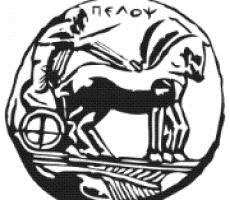 ΠΑΝΕΠΙΣΤΗΜΙΟ ΠΕΛΟΠΟΝΝΗΣΟΥΣΧΟΛΗ ΔΙΟΙΚΗΣΗΣΤΜΗΜΑ ΛΟΓΙΣΤΙΚΗΣ ΚΑΙ ΧΡΗΜΑΤΟΟΙΚΟΝΟΜΙΚΗΣΠΡΟΓΡΑΜΜΑ ΣΠΟΥΔΩΝ Καλαμάτα 2019Χαιρετισμός από τον Πρόεδρο του ΤμήματοςΑγαπητοί/ες πρωτοετείςΑρχικά θα θέλαμε να σας συγχαρούμε για την εισαγωγή σας στο Τμήμα Λογιστικής και Χρηματοοικονομικής της Σχολής Διοίκησης του Πανεπιστημίου Πελοποννήσου.Η είσοδός σας στο Πανεπιστήμιο σηματοδοτεί ουσιαστικές και σημαντικές αλλαγές για το παρόν και το μέλλον σας. Ωστόσο, σε αυτήν την νέα πραγματικότητα δεν θα είσαστε μόνοι σας, θα έχετε ως συμπαραστάτες το Διδακτικό-Ερευνητικό Προσωπικό, οι οποίοι – μαζί με το Διοικητικό-Τεχνικό προσωπικό του Τμήματος – θα καταβάλουν κάθε δυνατή προσπάθεια για την ομαλή σας ένταξη στο Πανεπιστήμιο και στο Τμήμα Λογιστικής και Χρηματοοικονομικής. Εσείς, από τη μεριά σας, θα πρέπει να επικεντρωθείτε στις προκλήσεις, αλλά και στις ευκαιρίες που σας προσφέρει το νέο εκπαιδευτικό σας περιβάλλον. Η ενεργός συμμετοχή σας στα μαθήματα, στα φροντιστήρια και στα εργαστήρια καθώς και στις εκδηλώσεις του Τμήματος, της Σχολής και του Πανεπιστημίου θα αποτελέσει σημαντικό κομμάτι της φοιτητικής σας ζωής. Τα χρόνια που θα διαρκέσει η φοίτησή σας στο Τμήμα Λογιστικής και Χρηματοοικονομικής να είναι δημιουργικά και παραγωγικά έτσι ώστε να διευρυνθούν οι εκπαιδευτικοί και επαγγελματικοί ορίζοντες, που έχετε μπροστά σας.Η γνώση, εξ ορισμού, είναι αυταξία, και η προσφερόμενη σε σας γνώση δεν εστιάζεται αποκλειστικά στα γνωστικά αντικείμενα που θεραπεύονται από τα επί μέρους επιστημονικά πεδία, αλλά διέπεται από μια ευρεία και – κατά το δυνατόν – ολιστική αντίληψη. Το Τμήμα Λογιστικής και Χρηματοοικονομικής μέσα από τη διοργάνωση διαλέξεων, συζητήσεων, ημερίδων, συμποσίων και συνεδρίων, αποσκοπεί στη δημιουργία όλων εκείνων των προϋποθέσεων που συμβάλλουν στην εξοικείωσή σας με σύγχρονα ζήτημα, τα οποία απασχολούν τις επιστήμες της Λογιστικής, Ελεγκτικής και Χρηματοοικονομικής, στοχεύοντας παράλληλα να σας προσφέρει στοιχεία μιας συνολικής παιδείας.Ο Οδηγός Σπουδών που βρίσκεται στην ιστοσελίδα του Τμήματος, περιλαμβάνει το νέο αναλυτικό πρόγραμμα σπουδών καθώς και άλλες χρήσιμες πληροφορίες για εσάς. Το προπτυχιακό πρόγραμμα σπουδών του Τμήματος Λογιστικής και Χρηματοοικονομικής, θεωρούμε ότι ανταποκρίνεται στα προτάγματα της εποχής μας και καλύπτει τις ανάγκες δημιουργίας ενός ικανού υποβάθρου γνώσεων στη Λογιστική, Ελεγκτική και Χρηματοοικονομική Επιστήμη σε αλληλεπίδραση και ώσμωση με την Οικονομική, το Μάρκετινγκ-Μάνατζμεντ, την Πληροφορική, τις Ποσοτικές Μεθόδους και την Νομική Επιστήμη. Περιλαμβάνει, επίσης, μαθήματα επιλογής ώστε συγχρόνως να είναι αρκετά ευέλικτο. Επιπρόσθετα, στον Οδηγό Σπουδών παρουσιάζεται η αναλυτική περιγραφή των μαθημάτων και το έμψυχο δυναμικό του Τμήματος Λογιστικής και Χρηματοοικονομικής.Αξίζει επίσης να τονιστεί η λειτουργία των Προγραμμάτων Μεταπτυχιακών Σπουδών (ΠΜΣ) του Τμήματος, και πιο συγκεκριμένα του: (α) ΠΜΣ στη Λογιστική και Χρηματοοικονομική, (β) ΠΜΣ στη Διοίκηση και στον Χρηματοοικονομικό Σχεδιασμό για Στελέχη του Δημοσίου και του Ιδιωτικού Τομέα (e-MBA).Ο Πρόεδρος, τα μέλη Διδακτικού και Ερευνητικού Προσωπικού και τοΔιοικητικό και Τεχνικό Προσωπικό τουΤμήματος Λογιστικής και ΧρηματοοικονομικήςΠΡΟΓΡΑΜΜΑ ΣΠΟΥΔΩΝΜαθήματα 1ου Εξαμήνου ΣπουδώνΤα μαθήματα του 1ου εξαμήνου είναι τα παρακάτω:Μαθήματα 2ου Εξαμήνου ΣπουδώνΤα μαθήματα του 2ου εξαμήνου είναι τα παρακάτω:Μαθήματα 3ου Εξαμήνου ΣπουδώνΤα μαθήματα του 3ου εξαμήνου είναι τα παρακάτω:Μαθήματα 4ου Εξαμήνου ΣπουδώνΤα μαθήματα του 4ου εξαμήνου είναι τα παρακάτω:Μαθήματα 5ου Εξαμήνου ΣπουδώνΤα μαθήματα του 5ου εξαμήνου είναι τα παρακάτω:Μαθήματα 6ου Εξαμήνου ΣπουδώνΤα μαθήματα του 6ου εξαμήνου είναι τα παρακάτω:Μαθήματα 7ου Εξαμήνου ΣπουδώνΤα μαθήματα του 7ου εξαμήνου είναι τα παρακάτω:Μαθήματα 8ου Εξαμήνου ΣπουδώνΤα μαθήματα του 8ου εξαμήνου είναι τα παρακάτω:Μαθήματα Επιλογής (Χειμερινό Εξάμηνο)Τα μαθήματα επιλογής των χειμερινών εξαμήνων είναι τα παρακάτω:Μαθήματα Επιλογής (Εαρινό Εξάμηνο)Τα μαθήματα επιλογής των εαρινών εξαμήνων είναι τα παρακάτω:ΠΕΡΙΓΡΑΜΜΑΤΑ ΜΑΘΗΜΑΤΩΝΜαθήματα 1ου Εξαμήνου ΣπουδώνΕισαγωγή στο Δίκαιο των ΣυναλλαγώνΠΕΡΙΓΡΑΜΜΑ ΜΑΘΗΜΑΤΟΣΓΕΝΙΚΑΜΑΘΗΣΙΑΚΑ ΑΠΟΤΕΛΕΣΜΑΤΑΠΕΡΙΕΧΟΜΕΝΟ ΜΑΘΗΜΑΤΟΣΔΙΔΑΚΤΙΚΕΣ και ΜΑΘΗΣΙΑΚΕΣ ΜΕΘΟΔΟΙ - ΑΞΙΟΛΟΓΗΣΗΣΥΝΙΣΤΩΜΕΝΗ-ΒΙΒΛΙΟΓΡΑΦΙΑΜαθηματικά των Οικονομικών και ΧρηματοοικονομικώνΠΕΡΙΓΡΑΜΜΑ ΜΑΘΗΜΑΤΟΣΓΕΝΙΚΑΜΑΘΗΣΙΑΚΑ ΑΠΟΤΕΛΕΣΜΑΤΑΠΕΡΙΕΧΟΜΕΝΟ ΜΑΘΗΜΑΤΟΣΔΙΔΑΚΤΙΚΕΣ και ΜΑΘΗΣΙΑΚΕΣ ΜΕΘΟΔΟΙ - ΑΞΙΟΛΟΓΗΣΗΣΥΝΙΣΤΩΜΕΝΗ-ΒΙΒΛΙΟΓΡΑΦΙΑΜικροοικονομική ΘεωρίαΠΕΡΙΓΡΑΜΜΑ ΜΑΘΗΜΑΤΟΣΓΕΝΙΚΑΜΑΘΗΣΙΑΚΑ ΑΠΟΤΕΛΕΣΜΑΤΑΠΕΡΙΕΧΟΜΕΝΟ ΜΑΘΗΜΑΤΟΣΔΙΔΑΚΤΙΚΕΣ και ΜΑΘΗΣΙΑΚΕΣ ΜΕΘΟΔΟΙ - ΑΞΙΟΛΟΓΗΣΗΣΥΝΙΣΤΩΜΕΝΗ-ΒΙΒΛΙΟΓΡΑΦΙΑΑρχές  Χρηματοοικονομικής ΛογιστικήςΠΕΡΙΓΡΑΜΜΑ ΜΑΘΗΜΑΤΟΣΓΕΝΙΚΑΜΑΘΗΣΙΑΚΑ ΑΠΟΤΕΛΕΣΜΑΤΑΠΕΡΙΕΧΟΜΕΝΟ ΜΑΘΗΜΑΤΟΣΔΙΔΑΚΤΙΚΕΣ και ΜΑΘΗΣΙΑΚΕΣ ΜΕΘΟΔΟΙ - ΑΞΙΟΛΟΓΗΣΗΣΥΝΙΣΤΩΜΕΝΗ-ΒΙΒΛΙΟΓΡΑΦΙΑΕφαρμογές στην Πληροφορική ΠΕΡΙΓΡΑΜΜΑ ΜΑΘΗΜΑΤΟΣΓΕΝΙΚΑΜΑΘΗΣΙΑΚΑ ΑΠΟΤΕΛΕΣΜΑΤΑΠΕΡΙΕΧΟΜΕΝΟ ΜΑΘΗΜΑΤΟΣΔΙΔΑΚΤΙΚΕΣ και ΜΑΘΗΣΙΑΚΕΣ ΜΕΘΟΔΟΙ - ΑΞΙΟΛΟΓΗΣΗΣΥΝΙΣΤΩΜΕΝΗ-ΒΙΒΛΙΟΓΡΑΦΙΑΜαθήματα 2ου Εξαμήνου ΣπουδώνΑρχές Διοίκησης ΕπιχειρήσεωνΠΕΡΙΓΡΑΜΜΑ ΜΑΘΗΜΑΤΟΣΓΕΝΙΚΑΜΑΘΗΣΙΑΚΑ ΑΠΟΤΕΛΕΣΜΑΤΑΠΕΡΙΕΧΟΜΕΝΟ ΜΑΘΗΜΑΤΟΣΔΙΔΑΚΤΙΚΕΣ και ΜΑΘΗΣΙΑΚΕΣ ΜΕΘΟΔΟΙ - ΑΞΙΟΛΟΓΗΣΗΣΥΝΙΣΤΩΜΕΝΗ-ΒΙΒΛΙΟΓΡΑΦΙΑΕμπορικό ΔίκαιοΠΕΡΙΓΡΑΜΜΑ ΜΑΘΗΜΑΤΟΣΓΕΝΙΚΑΜΑΘΗΣΙΑΚΑ ΑΠΟΤΕΛΕΣΜΑΤΑΠΕΡΙΕΧΟΜΕΝΟ ΜΑΘΗΜΑΤΟΣΔΙΔΑΚΤΙΚΕΣ και ΜΑΘΗΣΙΑΚΕΣ ΜΕΘΟΔΟΙ - ΑΞΙΟΛΟΓΗΣΗΣΥΝΙΣΤΩΜΕΝΗ-ΒΙΒΛΙΟΓΡΑΦΙΑΕισαγωγή στη ΣτατιστικήΠΕΡΙΓΡΑΜΜΑ ΜΑΘΗΜΑΤΟΣΓΕΝΙΚΑΜΑΘΗΣΙΑΚΑ ΑΠΟΤΕΛΕΣΜΑΤΑΠΕΡΙΕΧΟΜΕΝΟ ΜΑΘΗΜΑΤΟΣ4. ΔΙΔΑΚΤΙΚΕΣ και ΜΑΘΗΣΙΑΚΕΣ ΜΕΘΟΔΟΙ - ΑΞΙΟΛΟΓΗΣΗ5. ΣΥΝΙΣΤΩΜΕΝΗ ΒΙΒΛΙΟΓΡΑΦΙΑΜακροοικονομική ΘεωρίαΠΕΡΙΓΡΑΜΜΑ ΜΑΘΗΜΑΤΟΣΓΕΝΙΚΑΜΑΘΗΣΙΑΚΑ ΑΠΟΤΕΛΕΣΜΑΤΑΠΕΡΙΕΧΟΜΕΝΟ ΜΑΘΗΜΑΤΟΣΔΙΔΑΚΤΙΚΕΣ και ΜΑΘΗΣΙΑΚΕΣ ΜΕΘΟΔΟΙ - ΑΞΙΟΛΟΓΗΣΗΣΥΝΙΣΤΩΜΕΝΗ-ΒΙΒΛΙΟΓΡΑΦΙΑΕλληνικά Λογιστικά ΠρότυπαΠΕΡΙΓΡΑΜΜΑ ΜΑΘΗΜΑΤΟΣΓΕΝΙΚΑΜΑΘΗΣΙΑΚΑ ΑΠΟΤΕΛΕΣΜΑΤΑΠΕΡΙΕΧΟΜΕΝΟ ΜΑΘΗΜΑΤΟΣΔΙΔΑΚΤΙΚΕΣ και ΜΑΘΗΣΙΑΚΕΣ ΜΕΘΟΔΟΙ - ΑΞΙΟΛΟΓΗΣΗΣΥΝΙΣΤΩΜΕΝΗ-ΒΙΒΛΙΟΓΡΑΦΙΑΜαθήματα 3ου Εξαμήνου ΣπουδώνΤραπεζική και Χρηματοπιστωτικό ΣύστημαΠΕΡΙΓΡΑΜΜΑ ΜΑΘΗΜΑΤΟΣΓενικάΜαθησιακά ΑποτελέσματαΠεριεχόμενο ΜαθήματοςΔιδακτικές και Μαθησιακές Μέθοδοι - ΑξιολόγησηΣυνιστώμενη Βιβλιογραφία Διοικητική Λογιστική - ΚοστολόγησηΠΕΡΙΓΡΑΜΜΑ ΜΑΘΗΜΑΤΟΣΓΕΝΙΚΑΜΑΘΗΣΙΑΚΑ ΑΠΟΤΕΛΕΣΜΑΤΑΠΕΡΙΕΧΟΜΕΝΟ ΜΑΘΗΜΑΤΟΣΔΙΔΑΚΤΙΚΕΣ και ΜΑΘΗΣΙΑΚΕΣ ΜΕΘΟΔΟΙ - ΑΞΙΟΛΟΓΗΣΗΣΥΝΙΣΤΩΜΕΝΗ-ΒΙΒΛΙΟΓΡΑΦΙΑΕπαγωγική ΣτατιστικήΠΕΡΙΓΡΑΜΜΑ ΜΑΘΗΜΑΤΟΣΓΕΝΙΚΑΜΑΘΗΣΙΑΚΑ ΑΠΟΤΕΛΕΣΜΑΤΑΠΕΡΙΕΧΟΜΕΝΟ ΜΑΘΗΜΑΤΟΣΔΙΔΑΚΤΙΚΕΣ και ΜΑΘΗΣΙΑΚΕΣ ΜΕΘΟΔΟΙ – ΑΞΙΟΛΟΓΗΣΗΣΥΝΙΣΤΩΜΕΝΗ ΒΙΒΛΙΟΓΡΑΦΙΑΛογιστική Εταιρειών ΠΕΡΙΓΡΑΜΜΑ ΜΑΘΗΜΑΤΟΣΓΕΝΙΚΑΜΑΘΗΣΙΑΚΑ ΑΠΟΤΕΛΕΣΜΑΤΑΠΕΡΙΕΧΟΜΕΝΟ ΜΑΘΗΜΑΤΟΣΔΙΔΑΚΤΙΚΕΣ και ΜΑΘΗΣΙΑΚΕΣ ΜΕΘΟΔΟΙ - ΑΞΙΟΛΟΓΗΣΗΣΥΝΙΣΤΩΜΕΝΗ-ΒΙΒΛΙΟΓΡΑΦΙΑΑρχές Χρηματοοικονομικής ΠΕΡΙΓΡΑΜΜΑ ΜΑΘΗΜΑΤΟΣΓΕΝΙΚΑΜΑΘΗΣΙΑΚΑ ΑΠΟΤΕΛΕΣΜΑΤΑΠΕΡΙΕΧΟΜΕΝΟ ΜΑΘΗΜΑΤΟΣΔΙΔΑΚΤΙΚΕΣ και ΜΑΘΗΣΙΑΚΕΣ ΜΕΘΟΔΟΙ - ΑΞΙΟΛΟΓΗΣΗΣΥΝΙΣΤΩΜΕΝΗ-ΒΙΒΛΙΟΓΡΑΦΙΑΜαθήματα 4ου Εξαμήνου ΣπουδώνΑνάλυση Χρηματοοικονομικών ΚαταστάσεωνΠΕΡΙΓΡΑΜΜΑ ΜΑΘΗΜΑΤΟΣΓΕΝΙΚΑΜΑΘΗΣΙΑΚΑ ΑΠΟΤΕΛΕΣΜΑΤΑΠΕΡΙΕΧΟΜΕΝΟ ΜΑΘΗΜΑΤΟΣΔΙΔΑΚΤΙΚΕΣ και ΜΑΘΗΣΙΑΚΕΣ ΜΕΘΟΔΟΙ - ΑΞΙΟΛΟΓΗΣΗΣΥΝΙΣΤΩΜΕΝΗ-ΒΙΒΛΙΟΓΡΑΦΙΑΕπιχειρησιακή Έρευνα ΙΠΕΡΙΓΡΑΜΜΑ ΜΑΘΗΜΑΤΟΣΓΕΝΙΚΑΜΑΘΗΣΙΑΚΑ ΑΠΟΤΕΛΕΣΜΑΤΑΠΕΡΙΕΧΟΜΕΝΟ ΜΑΘΗΜΑΤΟΣΔΙΔΑΚΤΙΚΕΣ και ΜΑΘΗΣΙΑΚΕΣ ΜΕΘΟΔΟΙ - ΑΞΙΟΛΟΓΗΣΗΣΥΝΙΣΤΩΜΕΝΗ-ΒΙΒΛΙΟΓΡΑΦΙΑΣτοιχεία Επιχειρησιακών Λύσεων και Πληροφοριακών Συστημάτων Διοίκησης ΠΕΡΙΓΡΑΜΜΑ ΜΑΘΗΜΑΤΟΣΓΕΝΙΚΑΜΑΘΗΣΙΑΚΑ ΑΠΟΤΕΛΕΣΜΑΤΑΠΕΡΙΕΧΟΜΕΝΟ ΜΑΘΗΜΑΤΟΣΔΙΔΑΚΤΙΚΕΣ και ΜΑΘΗΣΙΑΚΕΣ ΜΕΘΟΔΟΙ - ΑΞΙΟΛΟΓΗΣΗΣΥΝΙΣΤΩΜΕΝΗ-ΒΙΒΛΙΟΓΡΑΦΙΑΔιοίκηση Χρηματοπιστωτικών ΥπηρεσιώνΠΕΡΙΓΡΑΜΜΑ ΜΑΘΗΜΑΤΟΣΓΕΝΙΚΑΜΑΘΗΣΙΑΚΑ ΑΠΟΤΕΛΕΣΜΑΤΑΠΕΡΙΕΧΟΜΕΝΟ ΜΑΘΗΜΑΤΟΣΔΙΔΑΚΤΙΚΕΣ και ΜΑΘΗΣΙΑΚΕΣ ΜΕΘΟΔΟΙ - ΑΞΙΟΛΟΓΗΣΗΣΥΝΙΣΤΩΜΕΝΗ-ΒΙΒΛΙΟΓΡΑΦΙΑΧρηματοοικονομική ΔιοίκησηΠΕΡΙΓΡΑΜΜΑ ΜΑΘΗΜΑΤΟΣΓΕΝΙΚΑ2. ΜΑΘΗΣΙΑΚΑ ΑΠΟΤΕΛΕΣΜΑΤΑΠΕΡΙΕΧΟΜΕΝΟ ΜΑΘΗΜΑΤΟΣΔΙΔΑΚΤΙΚΕΣ και ΜΑΘΗΣΙΑΚΕΣ ΜΕΘΟΔΟΙ – ΑΞΙΟΛΟΓΗΣΗΣΥΝΙΣΤΩΜΕΝΗ ΒΙΒΛΙΟΓΡΑΦΙΑΜαθήματα 5ου Εξαμήνου ΣπουδώνΔιοικητική Λογιστική - Λήψη αποφάσεων και ελέγχουΠΕΡΙΓΡΑΜΜΑ ΜΑΘΗΜΑΤΟΣΓΕΝΙΚΑΜΑΘΗΣΙΑΚΑ ΑΠΟΤΕΛΕΣΜΑΤΑΠΕΡΙΕΧΟΜΕΝΟ ΜΑΘΗΜΑΤΟΣΔΙΔΑΚΤΙΚΕΣ και ΜΑΘΗΣΙΑΚΕΣ ΜΕΘΟΔΟΙ - ΑΞΙΟΛΟΓΗΣΗΣΥΝΙΣΤΩΜΕΝΗ-ΒΙΒΛΙΟΓΡΑΦΙΑΟικονομικό Δίκαιο της Ευρωπαϊκής ΈνωσηςΠΕΡΙΓΡΑΜΜΑ ΜΑΘΗΜΑΤΟΣΓΕΝΙΚΑΜΑΘΗΣΙΑΚΑ ΑΠΟΤΕΛΕΣΜΑΤΑΠΕΡΙΕΧΟΜΕΝΟ ΜΑΘΗΜΑΤΟΣΤο περιεχόμενο του μαθήματος περιλαμβάνει τις εξής ενότητες:ΔΙΔΑΚΤΙΚΕΣ και ΜΑΘΗΣΙΑΚΕΣ ΜΕΘΟΔΟΙ - ΑΞΙΟΛΟΓΗΣΗΣΥΝΙΣΤΩΜΕΝΗ-ΒΙΒΛΙΟΓΡΑΦΙΑΑνάλυση και Διαχείριση ΧαρτοφυλακίουΠΕΡΙΓΡΑΜΜΑ ΜΑΘΗΜΑΤΟΣΓΕΝΙΚΑΜΑΘΗΣΙΑΚΑ ΑΠΟΤΕΛΕΣΜΑΤΑΠΕΡΙΕΧΟΜΕΝΟ ΜΑΘΗΜΑΤΟΣΔΙΔΑΚΤΙΚΕΣ και ΜΑΘΗΣΙΑΚΕΣ ΜΕΘΟΔΟΙ - ΑΞΙΟΛΟΓΗΣΗΣΥΝΙΣΤΩΜΕΝΗ-ΒΙΒΛΙΟΓΡΑΦΙΑΤραπεζική ΔιοικητικήΠΕΡΙΓΡΑΜΜΑ ΜΑΘΗΜΑΤΟΣΓΕΝΙΚΑΜΑΘΗΣΙΑΚΑ ΑΠΟΤΕΛΕΣΜΑΤΑΠΕΡΙΕΧΟΜΕΝΟ ΜΑΘΗΜΑΤΟΣΔΙΔΑΚΤΙΚΕΣ και ΜΑΘΗΣΙΑΚΕΣ ΜΕΘΟΔΟΙ - ΑΞΙΟΛΟΓΗΣΗΣΥΝΙΣΤΩΜΕΝΗ-ΒΙΒΛΙΟΓΡΑΦΙΑΜαθήματα 6ου Εξαμήνου ΣπουδώνΕισαγωγή στην ΟικονομετρίαΠΕΡΙΓΡΑΜΜΑ ΜΑΘΗΜΑΤΟΣΓΕΝΙΚΑΜΑΘΗΣΙΑΚΑ ΑΠΟΤΕΛΕΣΜΑΤΑΠΕΡΙΕΧΟΜΕΝΟ ΜΑΘΗΜΑΤΟΣΔΙΔΑΚΤΙΚΕΣ και ΜΑΘΗΣΙΑΚΕΣ ΜΕΘΟΔΟΙ - ΑΞΙΟΛΟΓΗΣΗΣΥΝΙΣΤΩΜΕΝΗ-ΒΙΒΛΙΟΓΡΑΦΙΑΦορολογική Λογιστική ΙΠΕΡΙΓΡΑΜΜΑ ΜΑΘΗΜΑΤΟΣΓΕΝΙΚΑΜΑΘΗΣΙΑΚΑ ΑΠΟΤΕΛΕΣΜΑΤΑΠΕΡΙΕΧΟΜΕΝΟ ΜΑΘΗΜΑΤΟΣΔΙΔΑΚΤΙΚΕΣ και ΜΑΘΗΣΙΑΚΕΣ ΜΕΘΟΔΟΙ - ΑΞΙΟΛΟΓΗΣΗΣΥΝΙΣΤΩΜΕΝΗ-ΒΙΒΛΙΟΓΡΑΦΙΑΑγορές Χρήματος και ΚεφαλαίουΠΕΡΙΓΡΑΜΜΑ ΜΑΘΗΜΑΤΟΣΓΕΝΙΚΑΜΑΘΗΣΙΑΚΑ ΑΠΟΤΕΛΕΣΜΑΤΑΠΕΡΙΕΧΟΜΕΝΟ ΜΑΘΗΜΑΤΟΣΔΙΔΑΚΤΙΚΕΣ και ΜΑΘΗΣΙΑΚΕΣ ΜΕΘΟΔΟΙ - ΑΞΙΟΛΟΓΗΣΗΣΥΝΙΣΤΩΜΕΝΗ-ΒΙΒΛΙΟΓΡΑΦΙΑΜαθήματα 7ου Εξαμήνου ΣπουδώνΔιεθνής ΧρηματοοικονομικήΠΕΡΙΓΡΑΜΜΑ ΜΑΘΗΜΑΤΟΣΓΕΝΙΚΑΜΑΘΗΣΙΑΚΑ ΑΠΟΤΕΛΕΣΜΑΤΑΠΕΡΙΕΧΟΜΕΝΟ ΜΑΘΗΜΑΤΟΣΔΙΔΑΚΤΙΚΕΣ και ΜΑΘΗΣΙΑΚΕΣ ΜΕΘΟΔΟΙ - ΑΞΙΟΛΟΓΗΣΗΣΥΝΙΣΤΩΜΕΝΗ-ΒΙΒΛΙΟΓΡΑΦΙΑΔιαχείριση Εταιρικού ΘησαυροφυλακίουΠΕΡΙΓΡΑΜΜΑ ΜΑΘΗΜΑΤΟΣΓΕΝΙΚΑΜΑΘΗΣΙΑΚΑ ΑΠΟΤΕΛΕΣΜΑΤΑΠΕΡΙΕΧΟΜΕΝΟ ΜΑΘΗΜΑΤΟΣΔΙΔΑΚΤΙΚΕΣ και ΜΑΘΗΣΙΑΚΕΣ ΜΕΘΟΔΟΙ - ΑΞΙΟΛΟΓΗΣΗΣΥΝΙΣΤΩΜΕΝΗ-ΒΙΒΛΙΟΓΡΑΦΙΑΜοντέλα και Ανάλυση Δεδομένων στα ΧρηματοοικονομικάΠΕΡΙΓΡΑΜΜΑ ΜΑΘΗΜΑΤΟΣΓΕΝΙΚΑΜΑΘΗΣΙΑΚΑ ΑΠΟΤΕΛΕΣΜΑΤΑΠΕΡΙΕΧΟΜΕΝΟ ΜΑΘΗΜΑΤΟΣΔΙΔΑΚΤΙΚΕΣ και ΜΑΘΗΣΙΑΚΕΣ ΜΕΘΟΔΟΙ - ΑΞΙΟΛΟΓΗΣΗΣΥΝΙΣΤΩΜΕΝΗ-ΒΙΒΛΙΟΓΡΑΦΙΑΜαθήματα 8ου Εξαμήνου ΣπουδώνΔίκαιο Διεθνούς Εμπορίου και Διεθνών ΕπενδύσεωνΠΕΡΙΓΡΑΜΜΑ ΜΑΘΗΜΑΤΟΣΓΕΝΙΚΑΜΑΘΗΣΙΑΚΑ ΑΠΟΤΕΛΕΣΜΑΤΑΠΕΡΙΕΧΟΜΕΝΟ ΜΑΘΗΜΑΤΟΣΔΙΔΑΚΤΙΚΕΣ και ΜΑΘΗΣΙΑΚΕΣ ΜΕΘΟΔΟΙ - ΑΞΙΟΛΟΓΗΣΗΣΥΝΙΣΤΩΜΕΝΗ-ΒΙΒΛΙΟΓΡΑΦΙΑΕταιρικός Χρηματοοικονομικός ΠρογραμματισμόςΠΕΡΙΓΡΑΜΜΑ ΜΑΘΗΜΑΤΟΣΓΕΝΙΚΑΜΑΘΗΣΙΑΚΑ ΑΠΟΤΕΛΕΣΜΑΤΑΠΕΡΙΕΧΟΜΕΝΟ ΜΑΘΗΜΑΤΟΣΔΙΔΑΚΤΙΚΕΣ και ΜΑΘΗΣΙΑΚΕΣ ΜΕΘΟΔΟΙ - ΑΞΙΟΛΟΓΗΣΗΣΥΝΙΣΤΩΜΕΝΗ-ΒΙΒΛΙΟΓΡΑΦΙΑΜαθήματα Επιλογής Χειμερινού Εξαμήνου ΣπουδώνΧρηματοοικονομική ΟικονομετρίαΠΕΡΙΓΡΑΜΜΑ ΜΑΘΗΜΑΤΟΣΓΕΝΙΚΑΜΑΘΗΣΙΑΚΑ ΑΠΟΤΕΛΕΣΜΑΤΑΠΕΡΙΕΧΟΜΕΝΟ ΜΑΘΗΜΑΤΟΣΔΙΔΑΚΤΙΚΕΣ και ΜΑΘΗΣΙΑΚΕΣ ΜΕΘΟΔΟΙ - ΑΞΙΟΛΟΓΗΣΗΣΥΝΙΣΤΩΜΕΝΗ-ΒΙΒΛΙΟΓΡΑΦΙΑΑποτίμηση και Ανάλυση ΕταιρειώνΠΕΡΙΓΡΑΜΜΑ ΜΑΘΗΜΑΤΟΣΓΕΝΙΚΑΜΑΘΗΣΙΑΚΑ ΑΠΟΤΕΛΕΣΜΑΤΑΠΕΡΙΕΧΟΜΕΝΟ ΜΑΘΗΜΑΤΟΣΔΙΔΑΚΤΙΚΕΣ και ΜΑΘΗΣΙΑΚΕΣ ΜΕΘΟΔΟΙ - ΑΞΙΟΛΟΓΗΣΗΣΥΝΙΣΤΩΜΕΝΗ-ΒΙΒΛΙΟΓΡΑΦΙΑΜηχανογραφημένη ΛογιστικήΠΕΡΙΓΡΑΜΜΑ ΜΑΘΗΜΑΤΟΣΓΕΝΙΚΑΜΑΘΗΣΙΑΚΑ ΑΠΟΤΕΛΕΣΜΑΤΑΠΕΡΙΕΧΟΜΕΝΟ ΜΑΘΗΜΑΤΟΣΔΙΔΑΚΤΙΚΕΣ και ΜΑΘΗΣΙΑΚΕΣ ΜΕΘΟΔΟΙ - ΑΞΙΟΛΟΓΗΣΗΣΥΝΙΣΤΩΜΕΝΗ-ΒΙΒΛΙΟΓΡΑΦΙΑΕναλλακτικές ΕπενδύσειςΠΕΡΙΓΡΑΜΜΑ ΜΑΘΗΜΑΤΟΣΓΕΝΙΚΑΜΑΘΗΣΙΑΚΑ ΑΠΟΤΕΛΕΣΜΑΤΑΠΕΡΙΕΧΟΜΕΝΟ ΜΑΘΗΜΑΤΟΣΔΙΔΑΚΤΙΚΕΣ και ΜΑΘΗΣΙΑΚΕΣ ΜΕΘΟΔΟΙ - ΑΞΙΟΛΟΓΗΣΗΣΥΝΙΣΤΩΜΕΝΗ-ΒΙΒΛΙΟΓΡΑΦΙΑΑναλογιστικά ΜοντέλαΠΕΡΙΓΡΑΜΜΑ ΜΑΘΗΜΑΤΟΣΓΕΝΙΚΑΜΑΘΗΣΙΑΚΑ ΑΠΟΤΕΛΕΣΜΑΤΑΠΕΡΙΕΧΟΜΕΝΟ ΜΑΘΗΜΑΤΟΣΔΙΔΑΚΤΙΚΕΣ και ΜΑΘΗΣΙΑΚΕΣ ΜΕΘΟΔΟΙ - ΑΞΙΟΛΟΓΗΣΗΣΥΝΙΣΤΩΜΕΝΗ-ΒΙΒΛΙΟΓΡΑΦΙΑΟικονομική ΚοινωνιολογίαΠΕΡΙΓΡΑΜΜΑ ΜΑΘΗΜΑΤΟΣΓενικάΜαθησιακά ΑποτελέσματαΠεριεχόμενο ΜαθήματοςΔιδακτικές και Μαθησιακές Μέθοδοι - ΑξιολόγησηΣυνιστώμενη Βιβλιογραφία Μεθοδολογία ΈρευναςΠΕΡΙΓΡΑΜΜΑ ΜΑΘΗΜΑΤΟΣΓενικάΜαθησιακά ΑποτελέσματαΠεριεχόμενο ΜαθήματοςΔιδακτικές και Μαθησιακές Μέθοδοι - ΑξιολόγησηΣυνιστώμενη Βιβλιογραφία Αρχές ΜάρκετινγκΠΕΡΙΓΡΑΜΜΑ ΜΑΘΗΜΑΤΟΣΓΕΝΙΚΑΜΑΘΗΣΙΑΚΑ ΑΠΟΤΕΛΕΣΜΑΤΑΠΕΡΙΕΧΟΜΕΝΟ ΜΑΘΗΜΑΤΟΣΔΙΔΑΚΤΙΚΕΣ και ΜΑΘΗΣΙΑΚΕΣ ΜΕΘΟΔΟΙ - ΑΞΙΟΛΟΓΗΣΗΣΥΝΙΣΤΩΜΕΝΗ-ΒΙΒΛΙΟΓΡΑΦΙΑΟργανισμοί Συλλογικών ΕπενδύσεωνΠΕΡΙΓΡΑΜΜΑ ΜΑΘΗΜΑΤΟΣΓΕΝΙΚΑΜΑΘΗΣΙΑΚΑ ΑΠΟΤΕΛΕΣΜΑΤΑΠΕΡΙΕΧΟΜΕΝΟ ΜΑΘΗΜΑΤΟΣΔΙΔΑΚΤΙΚΕΣ και ΜΑΘΗΣΙΑΚΕΣ ΜΕΘΟΔΟΙ - ΑΞΙΟΛΟΓΗΣΗΣΥΝΙΣΤΩΜΕΝΗ-ΒΙΒΛΙΟΓΡΑΦΙΑΒάσεις ΔεδομένωνΠΕΡΙΓΡΑΜΜΑ ΜΑΘΗΜΑΤΟΣΓΕΝΙΚΑΜΑΘΗΣΙΑΚΑ ΑΠΟΤΕΛΕΣΜΑΤΑΠΕΡΙΕΧΟΜΕΝΟ ΜΑΘΗΜΑΤΟΣΔΙΔΑΚΤΙΚΕΣ και ΜΑΘΗΣΙΑΚΕΣ ΜΕΘΟΔΟΙ - ΑΞΙΟΛΟΓΗΣΗΣΥΝΙΣΤΩΜΕΝΗ-ΒΙΒΛΙΟΓΡΑΦΙΑΕισαγωγή στο Ηλεκτρονικό Εμπόριο και ΕπιχειρείνΠΕΡΙΓΡΑΜΜΑ ΜΑΘΗΜΑΤΟΣΓΕΝΙΚΑΜΑΘΗΣΙΑΚΑ ΑΠΟΤΕΛΕΣΜΑΤΑΠΕΡΙΕΧΟΜΕΝΟ ΜΑΘΗΜΑΤΟΣΔΙΔΑΚΤΙΚΕΣ και ΜΑΘΗΣΙΑΚΕΣ ΜΕΘΟΔΟΙ - ΑΞΙΟΛΟΓΗΣΗΣΥΝΙΣΤΩΜΕΝΗ-ΒΙΒΛΙΟΓΡΑΦΙΑΜαθήματα Επιλογής Εαρινού Εξαμήνου ΣπουδώνΦορολογική Λογιστική ΙΙΠΕΡΙΓΡΑΜΜΑ ΜΑΘΗΜΑΤΟΣΓΕΝΙΚΑΜΑΘΗΣΙΑΚΑ ΑΠΟΤΕΛΕΣΜΑΤΑΠΕΡΙΕΧΟΜΕΝΟ ΜΑΘΗΜΑΤΟΣΔΙΔΑΚΤΙΚΕΣ και ΜΑΘΗΣΙΑΚΕΣ ΜΕΘΟΔΟΙ - ΑΞΙΟΛΟΓΗΣΗΣΥΝΙΣΤΩΜΕΝΗ-ΒΙΒΛΙΟΓΡΑΦΙΑΔιεθνής Οικονομικές και Νομισματικές ΣχέσειςΠΕΡΙΓΡΑΜΜΑ ΜΑΘΗΜΑΤΟΣΓενικάΜαθησιακά ΑποτελέσματαΠεριεχόμενο ΜαθήματοςΔιδακτικές και Μαθησιακές Μέθοδοι - ΑξιολόγησηΣυνιστώμενη Βιβλιογραφία Διεθνή Πρότυπα Χρηματοοικονομικής ΑναφοράςΠΕΡΙΓΡΑΜΜΑ ΜΑΘΗΜΑΤΟΣΓΕΝΙΚΑΜΑΘΗΣΙΑΚΑ ΑΠΟΤΕΛΕΣΜΑΤΑΠΕΡΙΕΧΟΜΕΝΟ ΜΑΘΗΜΑΤΟΣΔΙΔΑΚΤΙΚΕΣ και ΜΑΘΗΣΙΑΚΕΣ ΜΕΘΟΔΟΙ - ΑΞΙΟΛΟΓΗΣΗΣΥΝΙΣΤΩΜΕΝΗ-ΒΙΒΛΙΟΓΡΑΦΙΑΕλεγκτική και Εσωτερικός ΈλεγχοςΠΕΡΙΓΡΑΜΜΑ ΜΑΘΗΜΑΤΟΣΓΕΝΙΚΑΜΑΘΗΣΙΑΚΑ ΑΠΟΤΕΛΕΣΜΑΤΑΠΕΡΙΕΧΟΜΕΝΟ ΜΑΘΗΜΑΤΟΣΔΙΔΑΚΤΙΚΕΣ και ΜΑΘΗΣΙΑΚΕΣ ΜΕΘΟΔΟΙ - ΑΞΙΟΛΟΓΗΣΗΣΥΝΙΣΤΩΜΕΝΗ-ΒΙΒΛΙΟΓΡΑΦΙΑΔιαχείριση Χρήματος και ΚεφαλαίουΠΕΡΙΓΡΑΜΜΑ ΜΑΘΗΜΑΤΟΣΓΕΝΙΚΑΜΑΘΗΣΙΑΚΑ ΑΠΟΤΕΛΕΣΜΑΤΑΠΕΡΙΕΧΟΜΕΝΟ ΜΑΘΗΜΑΤΟΣΔΙΔΑΚΤΙΚΕΣ και ΜΑΘΗΣΙΑΚΕΣ ΜΕΘΟΔΟΙ - ΑΞΙΟΛΟΓΗΣΗΣΥΝΙΣΤΩΜΕΝΗ-ΒΙΒΛΙΟΓΡΑΦΙΑΘεωρία Χρηματοοικονομικών Αποφάσεων και ΠαιγνίωνΠΕΡΙΓΡΑΜΜΑ ΜΑΘΗΜΑΤΟΣΓΕΝΙΚΑΜΑΘΗΣΙΑΚΑ ΑΠΟΤΕΛΕΣΜΑΤΑΠΕΡΙΕΧΟΜΕΝΟ ΜΑΘΗΜΑΤΟΣΔΙΔΑΚΤΙΚΕΣ και ΜΑΘΗΣΙΑΚΕΣ ΜΕΘΟΔΟΙ - ΑΞΙΟΛΟΓΗΣΗΣΥΝΙΣΤΩΜΕΝΗ-ΒΙΒΛΙΟΓΡΑΦΙΑΕφαρμογές σε Προγραμματιστικό ΠεριβάλλονΠΕΡΙΓΡΑΜΜΑ ΜΑΘΗΜΑΤΟΣΓΕΝΙΚΑΜΑΘΗΣΙΑΚΑ ΑΠΟΤΕΛΕΣΜΑΤΑΠΕΡΙΕΧΟΜΕΝΟ ΜΑΘΗΜΑΤΟΣΔΙΔΑΚΤΙΚΕΣ και ΜΑΘΗΣΙΑΚΕΣ ΜΕΘΟΔΟΙ - ΑΞΙΟΛΟΓΗΣΗΣΥΝΙΣΤΩΜΕΝΗ-ΒΙΒΛΙΟΓΡΑΦΙΑΔιαχείριση ΚινδύνουΠΕΡΙΓΡΑΜΜΑ ΜΑΘΗΜΑΤΟΣΓΕΝΙΚΑΜΑΘΗΣΙΑΚΑ ΑΠΟΤΕΛΕΣΜΑΤΑΠΕΡΙΕΧΟΜΕΝΟ ΜΑΘΗΜΑΤΟΣΔΙΔΑΚΤΙΚΕΣ και ΜΑΘΗΣΙΑΚΕΣ ΜΕΘΟΔΟΙ - ΑΞΙΟΛΟΓΗΣΗΣΥΝΙΣΤΩΜΕΝΗ-ΒΙΒΛΙΟΓΡΑΦΙΑΣτοχαστικές Διαδικασίες στα ΧρηματοοικονομικάΠΕΡΙΓΡΑΜΜΑ ΜΑΘΗΜΑΤΟΣΓΕΝΙΚΑΜΑΘΗΣΙΑΚΑ ΑΠΟΤΕΛΕΣΜΑΤΑΠΕΡΙΕΧΟΜΕΝΟ ΜΑΘΗΜΑΤΟΣΔΙΔΑΚΤΙΚΕΣ και ΜΑΘΗΣΙΑΚΕΣ ΜΕΘΟΔΟΙ - ΑΞΙΟΛΟΓΗΣΗΣΥΝΙΣΤΩΜΕΝΗ-ΒΙΒΛΙΟΓΡΑΦΙΑΕπιχειρησιακή Έρευνα ΙΙΠΕΡΙΓΡΑΜΜΑ ΜΑΘΗΜΑΤΟΣΓΕΝΙΚΑΜΑΘΗΣΙΑΚΑ ΑΠΟΤΕΛΕΣΜΑΤΑΠΕΡΙΕΧΟΜΕΝΟ ΜΑΘΗΜΑΤΟΣΔΙΔΑΚΤΙΚΕΣ και ΜΑΘΗΣΙΑΚΕΣ ΜΕΘΟΔΟΙ - ΑΞΙΟΛΟΓΗΣΗΣΥΝΙΣΤΩΜΕΝΗ-ΒΙΒΛΙΟΓΡΑΦΙΑΔιοίκηση Ανθρωπίνων ΠόρωνΠΕΡΙΓΡΑΜΜΑ ΜΑΘΗΜΑΤΟΣΓΕΝΙΚΑΜΑΘΗΣΙΑΚΑ ΑΠΟΤΕΛΕΣΜΑΤΑΠΕΡΙΕΧΟΜΕΝΟ ΜΑΘΗΜΑΤΟΣΔΙΔΑΚΤΙΚΕΣ και ΜΑΘΗΣΙΑΚΕΣ ΜΕΘΟΔΟΙ - ΑΞΙΟΛΟΓΗΣΗΣΥΝΙΣΤΩΜΕΝΗ-ΒΙΒΛΙΟΓΡΑΦΙΑΕπιχειρηματική και Λογιστική ΗθικήΠΕΡΙΓΡΑΜΜΑ ΜΑΘΗΜΑΤΟΣΓΕΝΙΚΑΜΑΘΗΣΙΑΚΑ ΑΠΟΤΕΛΕΣΜΑΤΑΠΕΡΙΕΧΟΜΕΝΟ ΜΑΘΗΜΑΤΟΣΔΙΔΑΚΤΙΚΕΣ και ΜΑΘΗΣΙΑΚΕΣ ΜΕΘΟΔΟΙ - ΑΞΙΟΛΟΓΗΣΗΣΥΝΙΣΤΩΜΕΝΗ-ΒΙΒΛΙΟΓΡΑΦΙΑΔιδακτική των ΟικονομικώνΠΕΡΙΓΡΑΜΜΑ ΜΑΘΗΜΑΤΟΣΓενικάΜαθησιακά ΑποτελέσματαΠεριεχόμενο ΜαθήματοςΔιδακτικές και Μαθησιακές Μέθοδοι - ΑξιολόγησηΣυνιστώμενη Βιβλιογραφία Ιστορία Οικονομικής ΣκέψηςΠΕΡΙΓΡΑΜΜΑ ΜΑΘΗΜΑΤΟΣΓενικάΜαθησιακά ΑποτελέσματαΠεριεχόμενο ΜαθήματοςΔιδακτικές και Μαθησιακές Μέθοδοι - ΑξιολόγησηΣυνιστώμενη Βιβλιογραφία Big Data και AnalyticsΠΕΡΙΓΡΑΜΜΑ ΜΑΘΗΜΑΤΟΣΓΕΝΙΚΑΜΑΘΗΣΙΑΚΑ ΑΠΟΤΕΛΕΣΜΑΤΑΠΕΡΙΕΧΟΜΕΝΟ ΜΑΘΗΜΑΤΟΣΔΙΔΑΚΤΙΚΕΣ και ΜΑΘΗΣΙΑΚΕΣ ΜΕΘΟΔΟΙ - ΑΞΙΟΛΟΓΗΣΗΣΥΝΙΣΤΩΜΕΝΗ-ΒΙΒΛΙΟΓΡΑΦΙΑΕξάμηνο Κωδικός ΜαθήματοςΕίδοςΤίτλος ΜαθήματοςΏρες /εβδομάδαΏρες /εβδομάδαΏρες /εβδομάδαΠιστωτικές ΜονάδεςΦόρτος εργασίαςΔιδάσκωνΕξάμηνο Κωδικός ΜαθήματοςΕίδοςΤίτλος ΜαθήματοςΘεωρίαΑσκήσεις ΕργαστήριοΠιστωτικές ΜονάδεςΦόρτος εργασίαςΔιδάσκων1οUAF01ΥΕισαγωγή στο Δίκαιο των Συναλλαγών216150ΣΠΗΛΙΟΠΟΥΛΟΣ1οUAF02ΥΜαθηματικά των Οικονομικών και Χρηματοοικονομικών216150ΜΑΥΡΙΔΟΓΛΟΥ1οUAF03ΥΜικροοικονομική θεωρία216150ΜΑΚΡΗΣ1οUAF04ΥΑρχές Χρηματοοικονομικής Λογιστικής216150ΛΥΓΓΙΤΣΟΣ1οUAF05ΥΕφαρμογές στην Πληροφορική126150ΝΙΚΟΛΑΙΔΗΣ/ΜΠΑΚΕΤΕΑΣύνολο 1ου ΕξαμήνουΣύνολο 1ου ΕξαμήνουΣύνολο 1ου ΕξαμήνουΣύνολο 1ου Εξαμήνου30Εξάμηνο Κωδικός ΜαθήματοςΕίδοςΤίτλος ΜαθήματοςΏρες /εβδομάδαΏρες /εβδομάδαΏρες /εβδομάδαΠιστωτικές ΜονάδεςΦόρτος εργασίαςΔιδάσκωνΕξάμηνο Κωδικός ΜαθήματοςΕίδοςΤίτλος ΜαθήματοςΘεωρίαΑσκήσεις ΕργαστήριοΠιστωτικές ΜονάδεςΦόρτος εργασίαςΔιδάσκων2οUAF06ΥΑρχές Διοίκησης Επιχειρήσεων216150ΛΥΓΓΙΤΣΟΣ2οUAF07ΥΕμπορικό Δίκαιο216150ΣΠΗΛΙΟΠΟΥΛΟΣ2οUAF08ΥΕισαγωγή στην Στατιστική216150ΓΙΑΚΟΥΜΑΤΟΣ2οUAF09ΥΜακροοικονομική Θεωρία216150ΜΑΚΡΗΣ2οUAF10ΥΕλληνικά Λογιστικά Πρότυπα216150ΓΙΑΝΝΟΠΟΥΛΟΣ Σύνολο 2ου Εξαμήνου Σύνολο 2ου Εξαμήνου Σύνολο 2ου Εξαμήνου Σύνολο 2ου Εξαμήνου30Εξάμηνο Κωδικός ΜαθήματοςΕίδοςΤίτλος ΜαθήματοςΏρες /εβδομάδαΏρες /εβδομάδαΏρες /εβδομάδαΠιστωτικές ΜονάδεςΦόρτος εργασίαςΔιδάσκωνΕξάμηνο Κωδικός ΜαθήματοςΕίδοςΤίτλος ΜαθήματοςΘεωρίαΑσκήσεις ΕργαστήριοΠιστωτικές ΜονάδεςΦόρτος εργασίαςΔιδάσκων3οUAF11ΥΤραπεζική και Χρηματοπιστωτικό Σύστημα216150ΣΥΡΜΑΛΟΓΛΟΥ3οUAF12ΥΔιοικητική Λογιστική – Κοστολόγηση216150ΓΙΑΝΝΟΠΟΥΛΟΣ3οUAF13ΥΕπαγωγική Στατιστική216150ΓΙΑΚΟΥΜΑΤΟΣ3οUAF14ΥΛογιστική Εταιριών216150ΛΥΓΓΙΤΣΟΣ3οUAF15ΥΑρχές Χρηματοοικονομικής216150ΜΠΑΜΠΑΛΟΣΣύνολο 3ου ΕξαμήνουΣύνολο 3ου ΕξαμήνουΣύνολο 3ου ΕξαμήνουΣύνολο 3ου Εξαμήνου30Εξάμηνο Κωδικός ΜαθήματοςΕίδοςΤίτλος ΜαθήματοςΏρες /εβδομάδαΏρες /εβδομάδαΏρες /εβδομάδαΠιστωτικές ΜονάδεςΦόρτος εργασίαςΔιδάσκωνΕξάμηνο Κωδικός ΜαθήματοςΕίδοςΤίτλος ΜαθήματοςΘεωρίαΑσκήσεις ΕργαστήριοΠιστωτικές ΜονάδεςΦόρτος εργασίαςΔιδάσκων4οUAF16ΥΑνάλυση Χρηματοοικονομικών Καταστάσεων216150ΜΠΑΜΠΑΛΟΣ4οUAF17ΥΕπιχειρησιακή 'Ερευνα 1216150ΓΙΑΚΟΥΜΑΤΟΣ4οUAF18ΥΣτοιχεία Επιχειρησιακών λύσεων και ΠΣΔ126150ΝΙΚΟΛΑΙΔΗΣ/ΜΠΑΚΕΤΕΑ4οUAF19ΥΔιοίκηση Χρηματοπιστωτικών Υπηρεσιών216150ΑΓΟΡΑΚΗ4οUAF20ΥΧρηματοοικονομική Διοίκηση 216150ΑΓΟΡΑΚΗΣύνολο 4ου ΕξαμήνουΣύνολο 4ου ΕξαμήνουΣύνολο 4ου ΕξαμήνουΣύνολο 4ου Εξαμήνου30Εξάμηνο Κωδικός ΜαθήματοςΕίδοςΤίτλος ΜαθήματοςΏρες /εβδομάδαΏρες /εβδομάδαΏρες /εβδομάδαΠιστωτικές ΜονάδεςΦόρτος εργασίαςΔιδάσκωνΕξάμηνο Κωδικός ΜαθήματοςΕίδοςΤίτλος ΜαθήματοςΘεωρίαΑσκήσεις ΕργαστήριοΠιστωτικές ΜονάδεςΦόρτος εργασίαςΔιδάσκων5ο UAF21YΔιοικητική Λογιστική - Λήψη αποφάσεων και ελέγχου216150ΓΙΑΝΝΟΠΟΥΛΟΣ5ο UAF67ΥΟικονομικό Δίκαιο της Ευρωπαϊκής Ένωσης216150ΣΠΗΛΙΟΠΟΥΛΟΣ5ο UAF24ΥΑνάλυση και Διαχείριση Χαρτοφυλακίου216150ΣΤΑΥΡΟΓΙΑΝΝΗΣ5ο UAF68ΥΤραπεζική Διοικητική216150ΑΓΟΡΑΚΗ5ο Μάθημα Επιλογής216150 Σύνολο 5ου Εξαμήνου Σύνολο 5ου Εξαμήνου Σύνολο 5ου Εξαμήνου Σύνολο 5ου Εξαμήνου30Εξάμηνο Κωδικός ΜαθήματοςΕίδοςΤίτλος ΜαθήματοςΏρες /εβδομάδαΏρες /εβδομάδαΏρες /εβδομάδαΠιστωτικές ΜονάδεςΦόρτος εργασίαςΔιδάσκωνΕξάμηνο Κωδικός ΜαθήματοςΕίδοςΤίτλος ΜαθήματοςΘεωρίαΑσκήσεις ΕργαστήριοΠιστωτικές ΜονάδεςΦόρτος εργασίαςΔιδάσκων6οUAF26ΥΕισαγωγή στην Οικονομετρία216150ΣΤΑΥΡΟΓΙΑΝΝΗΣ6οUAF27ΥΦορολογική Λογιστική 1216150ΓΙΑΝΝΟΠΟΥΛΟΣ6οUAF25ΥΑγορές Χρήματος και Κεφαλαίου216150ΜΠΑΜΠΑΛΟΣ6οΜάθημα Επιλογής2161506οΜάθημα Επιλογής216150Σύνολο 6ου ΕξαμήνουΣύνολο 6ου ΕξαμήνουΣύνολο 6ου ΕξαμήνουΣύνολο 6ου Εξαμήνου30Εξάμηνο Κωδικός ΜαθήματοςΕίδοςΤίτλος ΜαθήματοςΏρες /εβδομάδαΏρες /εβδομάδαΏρες /εβδομάδαΠιστωτικές ΜονάδεςΦόρτος εργασίαςΔιδάσκωνΕξάμηνο Κωδικός ΜαθήματοςΕίδοςΤίτλος ΜαθήματοςΘεωρίαΑσκήσεις ΕργαστήριοΠιστωτικές ΜονάδεςΦόρτος εργασίαςΔιδάσκων7οUAF32ΥΔιεθνής Χρηματοοικονομική216150ΜΠΑΜΠΑΛΟΣ7οUAF33ΥΔιαχείριση Εταιρικού Θησαυροφυλακίου216150ΜΑΚΡΗΣ7οUAF69YΜοντέλα και Ανάλυση Δεδομένων στα Χρηματοοικονομικά216150ΓΙΑΚΟΥΜΑΤΟΣ7οΜάθημα Επιλογής2161507οΜάθημα Επιλογής216150Σύνολο 7ου ΕξαμήνουΣύνολο 7ου ΕξαμήνουΣύνολο 7ου ΕξαμήνουΣύνολο 7ου Εξαμήνου30Εξάμηνο Κωδικός ΜαθήματοςΕίδοςΤίτλος ΜαθήματοςΏρες /εβδομάδαΏρες /εβδομάδαΏρες /εβδομάδαΠιστωτικές ΜονάδεςΦόρτος εργασίαςΔιδάσκωνΕξάμηνο Κωδικός ΜαθήματοςΕίδοςΤίτλος ΜαθήματοςΘεωρίαΑσκήσεις ΕργαστήριοΠιστωτικές ΜονάδεςΦόρτος εργασίαςΔιδάσκων8ο UAF34ΥΔίκαιο Διεθνούς Εμπορίου και Διεθνών Επενδύσεων216150ΣΠΗΛΙΟΠΟΥΛΟΣ8ο UAF70ΥΕταιρικός Χρηματοοικονομικός Προγραμματισμός216150ΜΑΚΡΗΣΜάθημα Επιλογής216150Μάθημα Επιλογής216150Μάθημα Επιλογής216150 Σύνολο 8ου Εξαμήνου Σύνολο 8ου Εξαμήνου Σύνολο 8ου Εξαμήνου Σύνολο 8ου Εξαμήνου30Εξάμηνο Κωδικός ΜαθήματοςΕίδοςΤίτλος ΜαθήματοςΏρες /εβδομάδαΏρες /εβδομάδαΏρες /εβδομάδαΠιστωτικές ΜονάδεςΦόρτος εργασίαςΔΙΔΑΣΚΩΝΕξάμηνο Κωδικός ΜαθήματοςΕίδοςΤίτλος ΜαθήματοςΘεωρίαΑσκήσεις ΕργαστήριοΠιστωτικές ΜονάδεςΦόρτος εργασίαςΔΙΔΑΣΚΩΝΑUAF39ΕπιλογήςΧρηματοοικονομική Οικονομετρία216150ΣΤΑΥΡΟΓΙΑΝΝΗΣΑUAF40ΕπιλογήςΑποτίμηση και Ανάλυση Εταιρειών216150ΔΔΑUAF28ΕπιλογήςΜηχανογραφημένη Λογιστική216150ΕΣΠΑΑUAF66ΕπιλογήςΕναλλακτικές Επενδύσεις216150ΑΓΟΡΑΚΗΑUAF49ΕπιλογήςΑναλογιστικά Μοντέλα216150ΜΑΥΡΙΔΟΓΛΟΥΑUAF50ΕπιλογήςΑγγλικά Ειδικότητας216150ΒΟΓΟΠΟΥΛΟΥΑUAF53ΕπιλογήςΟικονομική Κοινωνιολογία216150ΣΥΡΜΑΛΟΓΛΟΥΑUAF23ΕπιλογήςΜεθοδολογία Έρευνας216150ΣΥΡΜΑΛΟΓΛΟΥΑUAF52ΕπιλογήςΑρχές Μάρκετινγκ216150ΕΣΠΑΑUAF41ΕπιλογήςΟργανισμοί Συλλογικών Επενδύσεων216150ΔΔΑUAF58ΕπιλογήςΒάσεις Δεδομένων216150ΝΙΚΟΛΑΙΔΗΣΑUAF61ΕπιλογήςΕισαγωγή στο Ηλεκτρονικό Εμπόριο και Επιχειρείν216150ΔΔΕξάμηνο Κωδικός ΜαθήματοςΕίδοςΤίτλος ΜαθήματοςΏρες /εβδομάδαΏρες /εβδομάδαΏρες /εβδομάδαΠιστωτικές ΜονάδεςΦόρτος εργασίαςΔΙΔΑΣΚΩΝΕξάμηνο Κωδικός ΜαθήματοςΕίδοςΤίτλος ΜαθήματοςΘεωρίαΑσκήσεις ΕργαστήριοΠιστωτικές ΜονάδεςΦόρτος εργασίαςΔΙΔΑΣΚΩΝΒUAF30ΕπιλογήςΦορολογική Λογιστική ΙΙ216150ΕΣΠΑΒUAF54ΕπιλογήςΔιεθνείς Οικονομικές και Νομισματικές Σχέσεις216150ΣΥΡΜΑΛΟΓΛΟΥΒUAF67ΕπιλογήςΔιεθνή Πρότυπα Χρηματοοικονομικής Αναφοράς216150ΕΣΠΑΒUAF31ΕπιλογήςΕλεγκτική και Εσωτερικός Έλεγχος216150ΛΥΓΓΙΤΣΟΣΒUAF63ΕπιλογήςΔιαχείριση Χρήματος και Κεφαλαίου216150ΜΑΥΡΙΔΟΓΛΟΥΒUAF37ΕπιλογήςΘεωρία Χρηματοοικονομικών Αποφάσεων και Παιγνίων216150ΕΣΠΑΒUAF42ΕπιλογήςΕφαρμογές σε Προγραμματιστικό Περιβάλλον12 6150ΝΙΚΟΛΑΙΔΗΣ / ΜΠΑΚΕΤΕΑΒUAF43ΕπιλογήςΔιαχείριση Κινδύνου216150ΕΣΠΑΒUAF47ΕπιλογήςΣτοχαστικές Διαδικασίες στα Χρηματοοικονομικά216150ΣΤΑΥΡΟΓΙΑΝΝΗΣΒUAF48ΕπιλογήςΕπιχειρησιακή Έρευνα ΙΙ216150ΕΣΠΑΒUAF51ΕπιλογήςΔιοίκηση Ανθρωπίνων Πόρων216150ΕΣΠΑΒUAF56ΕπιλογήςΕπιχειρηματική και Λογιστική Ηθική216150ΛΥΓΓΙΤΣΟΣΒUAF55ΕπιλογήςΔιδακτική των Οικονομικών216150ΣΥΡΜΑΛΟΓΛΟΥΒUAF62ΕπιλογήςΙστορία Οικονομικής Σκέψης216150ΣΥΡΜΑΛΟΓΛΟΥΒUAF64ΕπιλογήςBig Data και Analytics216150ΜΑΥΡΙΔΟΓΛΟΥΣΧΟΛΗΔΙΟΙΚΗΣΗΣΔΙΟΙΚΗΣΗΣΔΙΟΙΚΗΣΗΣΔΙΟΙΚΗΣΗΣΔΙΟΙΚΗΣΗΣΤΜΗΜΑΛΟΓΙΣΤΙΚΗΣ & ΧΡΗΜΑΤΟΟΙΚΟΝΟΜΙΚΗΣΛΟΓΙΣΤΙΚΗΣ & ΧΡΗΜΑΤΟΟΙΚΟΝΟΜΙΚΗΣΛΟΓΙΣΤΙΚΗΣ & ΧΡΗΜΑΤΟΟΙΚΟΝΟΜΙΚΗΣΛΟΓΙΣΤΙΚΗΣ & ΧΡΗΜΑΤΟΟΙΚΟΝΟΜΙΚΗΣΛΟΓΙΣΤΙΚΗΣ & ΧΡΗΜΑΤΟΟΙΚΟΝΟΜΙΚΗΣΕΠΙΠΕΔΟ ΣΠΟΥΔΩΝ ΠροπτυχιακόΠροπτυχιακόΠροπτυχιακόΠροπτυχιακόΠροπτυχιακόΚΩΔΙΚΟΣ ΜΑΘΗΜΑΤΟΣUAF01ΕΞΑΜΗΝΟ ΣΠΟΥΔΩΝΕΞΑΜΗΝΟ ΣΠΟΥΔΩΝ1o 1o ΤΙΤΛΟΣ ΜΑΘΗΜΑΤΟΣΕισαγωγή στο Δίκαιο των ΣυναλλαγώνΕισαγωγή στο Δίκαιο των ΣυναλλαγώνΕισαγωγή στο Δίκαιο των ΣυναλλαγώνΕισαγωγή στο Δίκαιο των ΣυναλλαγώνΕισαγωγή στο Δίκαιο των ΣυναλλαγώνΑΥΤΟΤΕΛΕΙΣ ΔΙΔΑΚΤΙΚΕΣ ΔΡΑΣΤΗΡΙΟΤΗΤΕΣ 
σε περίπτωση που οι πιστωτικές μονάδες απονέμονται σε διακριτά μέρη του μαθήματος π.χ. Διαλέξεις, Εργαστηριακές Ασκήσεις κ.λπ. Αν οι πιστωτικές μονάδες απονέμονται ενιαία για το σύνολο του μαθήματος αναγράψτε τις εβδομαδιαίες ώρες διδασκαλίας και το σύνολο των πιστωτικών μονάδωνΑΥΤΟΤΕΛΕΙΣ ΔΙΔΑΚΤΙΚΕΣ ΔΡΑΣΤΗΡΙΟΤΗΤΕΣ 
σε περίπτωση που οι πιστωτικές μονάδες απονέμονται σε διακριτά μέρη του μαθήματος π.χ. Διαλέξεις, Εργαστηριακές Ασκήσεις κ.λπ. Αν οι πιστωτικές μονάδες απονέμονται ενιαία για το σύνολο του μαθήματος αναγράψτε τις εβδομαδιαίες ώρες διδασκαλίας και το σύνολο των πιστωτικών μονάδωνΑΥΤΟΤΕΛΕΙΣ ΔΙΔΑΚΤΙΚΕΣ ΔΡΑΣΤΗΡΙΟΤΗΤΕΣ 
σε περίπτωση που οι πιστωτικές μονάδες απονέμονται σε διακριτά μέρη του μαθήματος π.χ. Διαλέξεις, Εργαστηριακές Ασκήσεις κ.λπ. Αν οι πιστωτικές μονάδες απονέμονται ενιαία για το σύνολο του μαθήματος αναγράψτε τις εβδομαδιαίες ώρες διδασκαλίας και το σύνολο των πιστωτικών μονάδωνΕΒΔΟΜΑΔΙΑΙΕΣ
ΩΡΕΣ ΔΙΔΑΣΚΑΛΙΑΣΕΒΔΟΜΑΔΙΑΙΕΣ
ΩΡΕΣ ΔΙΔΑΣΚΑΛΙΑΣΠΙΣΤΩΤΙΚΕΣ ΜΟΝΑΔΕΣΔιαλέξειςΔιαλέξειςΔιαλέξεις22Ασκήσεις ΠράξηςΑσκήσεις ΠράξηςΑσκήσεις Πράξης11ΣύνολοΣύνολοΣύνολο336Προσθέστε σειρές αν χρειαστεί. Η οργάνωση διδασκαλίας και οι διδακτικές μέθοδοι που χρησιμοποιούνται περιγράφονται αναλυτικά στο 4.Προσθέστε σειρές αν χρειαστεί. Η οργάνωση διδασκαλίας και οι διδακτικές μέθοδοι που χρησιμοποιούνται περιγράφονται αναλυτικά στο 4.Προσθέστε σειρές αν χρειαστεί. Η οργάνωση διδασκαλίας και οι διδακτικές μέθοδοι που χρησιμοποιούνται περιγράφονται αναλυτικά στο 4.ΤΥΠΟΣ ΜΑΘΗΜΑΤΟΣ Υποβάθρου , Γενικών Γνώσεων, Επιστημονικής Περιοχής, Ανάπτυξης ΔεξιοτήτωνΥποβάθρουΥποβάθρουΥποβάθρουΥποβάθρουΥποβάθρουΠΡΟΑΠΑΙΤΟΥΜΕΝΑ ΜΑΘΗΜΑΤΑ:ΚανέναΚανέναΚανέναΚανέναΚανέναΓΛΩΣΣΑ ΔΙΔΑΣΚΑΛΙΑΣ και ΕΞΕΤΑΣΕΩΝ:ΕλληνικήΕλληνικήΕλληνικήΕλληνικήΕλληνικήΤΟ ΜΑΘΗΜΑ ΠΡΟΣΦΕΡΕΤΑΙ ΣΕ ΦΟΙΤΗΤΕΣ ERASMUS ΟΧΙΟΧΙΟΧΙΟΧΙΟΧΙΗΛΕΚΤΡΟΝΙΚΗ ΣΕΛΙΔΑ ΜΑΘΗΜΑΤΟΣ (URL)Με την έναρξη της εφαρμογής του νέου προγράμματος σπουδών (Οκτώβριος 2019)Με την έναρξη της εφαρμογής του νέου προγράμματος σπουδών (Οκτώβριος 2019)Με την έναρξη της εφαρμογής του νέου προγράμματος σπουδών (Οκτώβριος 2019)Με την έναρξη της εφαρμογής του νέου προγράμματος σπουδών (Οκτώβριος 2019)Με την έναρξη της εφαρμογής του νέου προγράμματος σπουδών (Οκτώβριος 2019)Μαθησιακά ΑποτελέσματαΜαθησιακά ΑποτελέσματαΠεριγράφονται τα μαθησιακά αποτελέσματα του μαθήματος οι συγκεκριμένες  γνώσεις, δεξιότητες και ικανότητες καταλλήλου επιπέδου που θα αποκτήσουν οι φοιτητές μετά την επιτυχή ολοκλήρωση του μαθήματος.Συμβουλευτείτε το Παράρτημα Α Περιγραφή του Επιπέδου των Μαθησιακών Αποτελεσμάτων για κάθε ένα κύκλο σπουδών σύμφωνα με Πλαίσιο Προσόντων του Ευρωπαϊκού Χώρου Ανώτατης ΕκπαίδευσηςΠεριγραφικοί Δείκτες Επιπέδων 6, 7 & 8 του Ευρωπαϊκού Πλαισίου Προσόντων Διά Βίου Μάθησηςκαι Παράρτημα ΒΠεριληπτικός Οδηγός συγγραφής Μαθησιακών ΑποτελεσμάτωνΠεριγράφονται τα μαθησιακά αποτελέσματα του μαθήματος οι συγκεκριμένες  γνώσεις, δεξιότητες και ικανότητες καταλλήλου επιπέδου που θα αποκτήσουν οι φοιτητές μετά την επιτυχή ολοκλήρωση του μαθήματος.Συμβουλευτείτε το Παράρτημα Α Περιγραφή του Επιπέδου των Μαθησιακών Αποτελεσμάτων για κάθε ένα κύκλο σπουδών σύμφωνα με Πλαίσιο Προσόντων του Ευρωπαϊκού Χώρου Ανώτατης ΕκπαίδευσηςΠεριγραφικοί Δείκτες Επιπέδων 6, 7 & 8 του Ευρωπαϊκού Πλαισίου Προσόντων Διά Βίου Μάθησηςκαι Παράρτημα ΒΠεριληπτικός Οδηγός συγγραφής Μαθησιακών ΑποτελεσμάτωνΣκοπός του μαθήματος είναι να εισάγει κατά τρόπο ολοκληρωμένο τους φοιτητές στις βασικές έννοιες της νομικής επιστήμης και παράλληλα, να τους καταστήσει κοινωνούς των θεμελιωδών κανόνων και αρχών που διέπουν τον ιδιωτικό τομέα της οικονομίας και τις συναλλαγές. Επιδιώκει να καταστήσει τους φοιτητές ικανούς για περαιτέρω έρευνα και εξειδίκευση στο πεδίο του Αστικού Δικαίου.Η γνώση του μαθήματος αυτού είναι πολύτιμη διότι συνδέεται άμεσα με την προσωπική και επαγγελματική ανάπτυξη των φοιτητών μέσω της απόκτησης των νομικών γνώσεων που είναι απαραίτητες για τη μελλοντική επιτυχή επαγγελματική σταδιοδρομία του.Με την επιτυχή ολοκλήρωση του μαθήματος ο φοιτητής / τρια θα μπορεί να:Συνδυάζει και να αξιοποιεί τις γνώσεις από το αστικό δίκαιο που ρυθμίζει όλες τις έννομες σχέσεις μεταξύ των ιδιωτών, στην επαγγελματική του/της ζωή καθώς και για την προσωπική του/της ανάπτυξη.Είναι σε θέση να επιλέγει τρόπους επίλυσης προβλημάτων που εμφανίζονται στη λειτουργία των επιχειρήσεων και συνδέονται με το νομικό πλαίσιο αυτών.Ερμηνεύει με τρόπο αξιόπιστο το δίκαιο που ρυθμίζει τις συναλλαγές.Να εισαχθεί στο νομικό τρόπο σκέψης, ώστε να αποκτήσει νομική κρίση και αντίληψη για την αντιμετώπιση απλών νομικών προβλημάτων.Να εμβαθύνει στη διάρθρωση των έννομων σχέσεων και τις πιθανές πτυχές της ομαλής ή ανώμαλης εξέλιξής τους.Να κατανοήσει τη θέση των φυσικών ή νομικών προσώπων στην έννομη τάξη.Σκοπός του μαθήματος είναι να εισάγει κατά τρόπο ολοκληρωμένο τους φοιτητές στις βασικές έννοιες της νομικής επιστήμης και παράλληλα, να τους καταστήσει κοινωνούς των θεμελιωδών κανόνων και αρχών που διέπουν τον ιδιωτικό τομέα της οικονομίας και τις συναλλαγές. Επιδιώκει να καταστήσει τους φοιτητές ικανούς για περαιτέρω έρευνα και εξειδίκευση στο πεδίο του Αστικού Δικαίου.Η γνώση του μαθήματος αυτού είναι πολύτιμη διότι συνδέεται άμεσα με την προσωπική και επαγγελματική ανάπτυξη των φοιτητών μέσω της απόκτησης των νομικών γνώσεων που είναι απαραίτητες για τη μελλοντική επιτυχή επαγγελματική σταδιοδρομία του.Με την επιτυχή ολοκλήρωση του μαθήματος ο φοιτητής / τρια θα μπορεί να:Συνδυάζει και να αξιοποιεί τις γνώσεις από το αστικό δίκαιο που ρυθμίζει όλες τις έννομες σχέσεις μεταξύ των ιδιωτών, στην επαγγελματική του/της ζωή καθώς και για την προσωπική του/της ανάπτυξη.Είναι σε θέση να επιλέγει τρόπους επίλυσης προβλημάτων που εμφανίζονται στη λειτουργία των επιχειρήσεων και συνδέονται με το νομικό πλαίσιο αυτών.Ερμηνεύει με τρόπο αξιόπιστο το δίκαιο που ρυθμίζει τις συναλλαγές.Να εισαχθεί στο νομικό τρόπο σκέψης, ώστε να αποκτήσει νομική κρίση και αντίληψη για την αντιμετώπιση απλών νομικών προβλημάτων.Να εμβαθύνει στη διάρθρωση των έννομων σχέσεων και τις πιθανές πτυχές της ομαλής ή ανώμαλης εξέλιξής τους.Να κατανοήσει τη θέση των φυσικών ή νομικών προσώπων στην έννομη τάξη.Γενικές ΙκανότητεςΓενικές ΙκανότητεςΛαμβάνοντας υπόψη τις γενικές ικανότητες που πρέπει να έχει αποκτήσει ο πτυχιούχος (όπως αυτές αναγράφονται στο Παράρτημα Διπλώματος και παρατίθενται ακολούθως) σε ποια / ποιες από αυτές αποσκοπεί το μάθημα;.Λαμβάνοντας υπόψη τις γενικές ικανότητες που πρέπει να έχει αποκτήσει ο πτυχιούχος (όπως αυτές αναγράφονται στο Παράρτημα Διπλώματος και παρατίθενται ακολούθως) σε ποια / ποιες από αυτές αποσκοπεί το μάθημα;.Αναζήτηση, ανάλυση και σύνθεση δεδομένων και πληροφοριών, με τη χρήση και των απαραίτητων τεχνολογιών Προσαρμογή σε νέες καταστάσεις Λήψη αποφάσεων Αυτόνομη εργασία Ομαδική εργασία Εργασία σε διεθνές περιβάλλον Εργασία σε διεπιστημονικό περιβάλλον Παράγωγή νέων ερευνητικών ιδεών Σχεδιασμός και διαχείριση έργων Σεβασμός στη διαφορετικότητα και στην πολυπολιτισμικότητα Σεβασμός στο φυσικό περιβάλλον Επίδειξη κοινωνικής, επαγγελματικής και ηθικής υπευθυνότητας και ευαισθησίας σε θέματα φύλου Άσκηση κριτικής και αυτοκριτικής Προαγωγή της ελεύθερης, δημιουργικής και επαγωγικής σκέψης1.Λήψη αποφάσεων.2.Προσαρμογή σε νέες καταστάσεις.3.Σεβασμός στην διαφορετικότητα και πολυπολιτισμικότητα.4.Επίδειξη κοινωνικής, επαγγελματικής και ηθικής υπευθυνότητας και ευαισθησίας σε θέματα φύλου.5.Προαγωγή της ελεύθερης, δημιουργικής και επαγωγικής σκέψης.1.Λήψη αποφάσεων.2.Προσαρμογή σε νέες καταστάσεις.3.Σεβασμός στην διαφορετικότητα και πολυπολιτισμικότητα.4.Επίδειξη κοινωνικής, επαγγελματικής και ηθικής υπευθυνότητας και ευαισθησίας σε θέματα φύλου.5.Προαγωγή της ελεύθερης, δημιουργικής και επαγωγικής σκέψης.ΤΡΟΠΟΣ ΠΑΡΑΔΟΣΗΣ
Πρόσωπο με πρόσωπο, Εξ αποστάσεως εκπαίδευση κ.λπ.Πρόσωπο με πρόσωπο.ΧΡΗΣΗ ΤΕΧΝΟΛΟΓΙΩΝ ΠΛΗΡΟΦΟΡΙΑΣ ΚΑΙ ΕΠΙΚΟΙΝΩΝΙΩΝ
Χρήση Τ.Π.Ε. στη Διδασκαλία, στην Εργαστηριακή Εκπαίδευση, στην Επικοινωνία με τους φοιτητέςΧρήση σύγχρονων μεθόδων ΤΠΕ και υποστήριξη διδασκαλίας με ηλεκτρονικά μέσα.Υποστήριξη Μαθησιακής διαδικασίας μέσω της ηλεκτρονικής πλατφόρμας e-class.Χρήση πλατφόρμας e-class, e-mail στην επικοινωνία με τους φοιτητές.ΟΡΓΑΝΩΣΗ ΔΙΔΑΣΚΑΛΙΑΣΠεριγράφονται αναλυτικά ο τρόπος και μέθοδοι διδασκαλίας.Διαλέξεις, Σεμινάρια, Εργαστηριακή Άσκηση, Άσκηση Πεδίου, Μελέτη & ανάλυση βιβλιογραφίας, Φροντιστήριο, Πρακτική (Τοποθέτηση), Κλινική Άσκηση, Καλλιτεχνικό Εργαστήριο, Διαδραστική διδασκαλία, Εκπαιδευτικές επισκέψεις, Εκπόνηση μελέτης (project), Συγγραφή εργασίας / εργασιών, Καλλιτεχνική δημιουργία, κ.λπ.Αναγράφονται οι ώρες μελέτης του φοιτητή για κάθε μαθησιακή δραστηριότητα καθώς και οι ώρες μη καθοδηγούμενης μελέτης ώστε ο συνολικός φόρτος εργασίας σε επίπεδο εξαμήνου να αντιστοιχεί στα standards του ECTSΑΞΙΟΛΟΓΗΣΗ ΦΟΙΤΗΤΩΝ Περιγραφή της διαδικασίας αξιολόγησηςΓλώσσα Αξιολόγησης, Μέθοδοι αξιολόγησης, Διαμορφωτική  ή Συμπερασματική, Δοκιμασία Πολλαπλής Επιλογής, Ερωτήσεις Σύντομης Απάντησης, Ερωτήσεις Ανάπτυξης Δοκιμίων, Επίλυση Προβλημάτων, Γραπτή Εργασία, Έκθεση / Αναφορά, Προφορική Εξέταση, Δημόσια Παρουσίαση, Εργαστηριακή Εργασία, Κλινική Εξέταση Ασθενούς, Καλλιτεχνική Ερμηνεία, Άλλη / ΆλλεςΑναφέρονται  ρητά προσδιορισμένα κριτήρια αξιολόγησης και εάν και που είναι προσβάσιμα από τους φοιτητές.Ι. Γραπτή τελική εξέταση (70%) που περιλαμβάνει:-	Ερωτήσεις σύντομης ανάπτυξης-	Θέματα κριτικής σκέψης-Δοκιμασία Πολλαπλής ΕπιλογήςII. Υποχρεωτική ενδιάμεση πρόοδος (30%).Προτεινόμενη βιβλιογραφία:     ΣυγγράματαΑγαλλοπούλου Π., Βασικές έννοιες αστικού δικαίου, εκδ. Σάκκουλας, Δ’ έκδοση, 2016.Κορνηλάκης Π., Ειδικό Ενοχικό Δίκαιο ΙΙ, 2η έκδοση, εκδ. Σάκκουλας, 2013.Φουντεδάκη Κ., Φυσικό πρόσωπο και προσωπικότητα στον Αστικό Κώδικα, εκδ. Σάκκουλας, 2012.Φίλιος Π., Γενικές αρχές αστικού δικαίου, 4η έκδοση, εκδόσεις Σάκκουλα, 2011.Φίλιος Π., Ενοχικό δίκαιο – Ειδικό μέρος Τ. 1, 9η έκδοση, εκδ. Σάκκουλα, 2011.Φίλιος Π., Ενοχικό δίκαιο – Ειδικό μέρος Τ. 2, 7η έκδοση, εκδ. Σάκουλας, 2011.Φίλιος Π., Ενοχικό δίκαιο – Γενικό μέρος, 6η έκδοση, εκδ. Σάκκουλας, 2011.Παπαστερίου Δ., Αστικό Δίκαιο Επιτομή, εκδ. Σάκκουλας, 2010.Γεωργιάδης Απ., Εμπράγματο Δίκαιο, Β΄έκδοση, εκδ. Σάκκουλας, 2010.Βάρκα – Αδάμη Α., Εισαγωγή στο Αστικό Δίκαιο, Νομική Βιβλιοθήκη, Αθήνα, 2016.Παπαστερίου Δ., Γενικές αρχές αστικού δικαίου Β’ εκδοση, εκδ. Σάκκουλα, 2009.Stathopoulos M., Contract Law in Greece, 2e edition, Ant. N. Sakkoulas, 2009.Κλαβανίδου Δ., Παπαστερίου Δ., Δίκαιο της δικαιοπραξίας, εκδ. Σάκουλα, 2008.Γεωργιάδης Απ., Γενικές Αρχές Αστικού Δικαίου, 4η έκδοση, εκδ. Παν. Ν. Σάκκουλα, 2012.Σπυριδάκης Ιωάννης, Οικογενειακό Δίκαιο, εκδ. Αντ. Ν. Σάκκουλα, 2006.Σταθόπουλος Μ., Επιτομή Γενικού Ενοχικού Δικαίου, εκδ. Σάκκουλα, 2004.Συναφή Επιστημονικά Περιοδικά:1.Νομικό Βήμα (ΝοΒ)2.Δίκαιο Επιχειρήσεων και Εταιρειών (ΔΕΕ)3.Ελληνική Δικαιοσύνη (ΕλΔ)4.Αρμενόπουλος (Αρμ)5.Εφαρμογές Αστικού Δικαίου (ΕφΑΔ)ΣΧΟΛΗΔΙΟΙΚΗΣΗΣ ΔΙΟΙΚΗΣΗΣ ΔΙΟΙΚΗΣΗΣ ΔΙΟΙΚΗΣΗΣ ΔΙΟΙΚΗΣΗΣ ΤΜΗΜΑΛΟΓΙΣΤΙΚΗΣ & ΧΡΗΜΑΤΟΟΙΚΟΝΟΜΙΚΗΣΛΟΓΙΣΤΙΚΗΣ & ΧΡΗΜΑΤΟΟΙΚΟΝΟΜΙΚΗΣΛΟΓΙΣΤΙΚΗΣ & ΧΡΗΜΑΤΟΟΙΚΟΝΟΜΙΚΗΣΛΟΓΙΣΤΙΚΗΣ & ΧΡΗΜΑΤΟΟΙΚΟΝΟΜΙΚΗΣΛΟΓΙΣΤΙΚΗΣ & ΧΡΗΜΑΤΟΟΙΚΟΝΟΜΙΚΗΣΕΠΙΠΕΔΟ ΣΠΟΥΔΩΝ ΠροπτυχιακόΠροπτυχιακόΠροπτυχιακόΠροπτυχιακόΠροπτυχιακόΚΩΔΙΚΟΣ ΜΑΘΗΜΑΤΟΣUAF02ΕΞΑΜΗΝΟ ΣΠΟΥΔΩΝΕΞΑΜΗΝΟ ΣΠΟΥΔΩΝ1ο1οΤΙΤΛΟΣ ΜΑΘΗΜΑΤΟΣΜαθηματικά των Οικονομικών και ΧρηματοοικονομικώνΜαθηματικά των Οικονομικών και ΧρηματοοικονομικώνΜαθηματικά των Οικονομικών και ΧρηματοοικονομικώνΜαθηματικά των Οικονομικών και ΧρηματοοικονομικώνΜαθηματικά των Οικονομικών και ΧρηματοοικονομικώνΑΥΤΟΤΕΛΕΙΣ ΔΙΔΑΚΤΙΚΕΣ ΔΡΑΣΤΗΡΙΟΤΗΤΕΣ 
σε περίπτωση που οι πιστωτικές μονάδες απονέμονται σε διακριτά μέρη του μαθήματος π.χ. Διαλέξεις, Εργαστηριακές Ασκήσεις κ.λπ. Αν οι πιστωτικές μονάδες απονέμονται ενιαία για το σύνολο του μαθήματος αναγράψτε τις εβδομαδιαίες ώρες διδασκαλίας και το σύνολο των πιστωτικών μονάδωνΑΥΤΟΤΕΛΕΙΣ ΔΙΔΑΚΤΙΚΕΣ ΔΡΑΣΤΗΡΙΟΤΗΤΕΣ 
σε περίπτωση που οι πιστωτικές μονάδες απονέμονται σε διακριτά μέρη του μαθήματος π.χ. Διαλέξεις, Εργαστηριακές Ασκήσεις κ.λπ. Αν οι πιστωτικές μονάδες απονέμονται ενιαία για το σύνολο του μαθήματος αναγράψτε τις εβδομαδιαίες ώρες διδασκαλίας και το σύνολο των πιστωτικών μονάδωνΑΥΤΟΤΕΛΕΙΣ ΔΙΔΑΚΤΙΚΕΣ ΔΡΑΣΤΗΡΙΟΤΗΤΕΣ 
σε περίπτωση που οι πιστωτικές μονάδες απονέμονται σε διακριτά μέρη του μαθήματος π.χ. Διαλέξεις, Εργαστηριακές Ασκήσεις κ.λπ. Αν οι πιστωτικές μονάδες απονέμονται ενιαία για το σύνολο του μαθήματος αναγράψτε τις εβδομαδιαίες ώρες διδασκαλίας και το σύνολο των πιστωτικών μονάδωνΕΒΔΟΜΑΔΙΑΙΕΣ
ΩΡΕΣ ΔΙΔΑΣΚΑΛΙΑΣΕΒΔΟΜΑΔΙΑΙΕΣ
ΩΡΕΣ ΔΙΔΑΣΚΑΛΙΑΣΠΙΣΤΩΤΙΚΕΣ ΜΟΝΑΔΕΣΔιαλέξειςΔιαλέξειςΔιαλέξεις22Ασκήσεις ΠράξηςΑσκήσεις ΠράξηςΑσκήσεις Πράξης11ΣύνολοΣύνολοΣύνολο336Προσθέστε σειρές αν χρειαστεί. Η οργάνωση διδασκαλίας και οι διδακτικές μέθοδοι που χρησιμοποιούνται περιγράφονται αναλυτικά στο 4.Προσθέστε σειρές αν χρειαστεί. Η οργάνωση διδασκαλίας και οι διδακτικές μέθοδοι που χρησιμοποιούνται περιγράφονται αναλυτικά στο 4.Προσθέστε σειρές αν χρειαστεί. Η οργάνωση διδασκαλίας και οι διδακτικές μέθοδοι που χρησιμοποιούνται περιγράφονται αναλυτικά στο 4.ΤΥΠΟΣ ΜΑΘΗΜΑΤΟΣ Υποβάθρου , Γενικών Γνώσεων, Επιστημονικής Περιοχής, Ανάπτυξης ΔεξιοτήτωνΑνάπτυξης Δεξιοτήτων Ανάπτυξης Δεξιοτήτων Ανάπτυξης Δεξιοτήτων Ανάπτυξης Δεξιοτήτων Ανάπτυξης Δεξιοτήτων ΠΡΟΑΠΑΙΤΟΥΜΕΝΑ ΜΑΘΗΜΑΤΑ:ΚανέναΚανέναΚανέναΚανέναΚανέναΓΛΩΣΣΑ ΔΙΔΑΣΚΑΛΙΑΣ και ΕΞΕΤΑΣΕΩΝ:ΕλληνικήΕλληνικήΕλληνικήΕλληνικήΕλληνικήΤΟ ΜΑΘΗΜΑ ΠΡΟΣΦΕΡΕΤΑΙ ΣΕ ΦΟΙΤΗΤΕΣ ERASMUS ΝΑΙ (στην Αγγλική)ΝΑΙ (στην Αγγλική)ΝΑΙ (στην Αγγλική)ΝΑΙ (στην Αγγλική)ΝΑΙ (στην Αγγλική)ΗΛΕΚΤΡΟΝΙΚΗ ΣΕΛΙΔΑ ΜΑΘΗΜΑΤΟΣ (URL)Μαθησιακά ΑποτελέσματαΜαθησιακά ΑποτελέσματαΜαθησιακά ΑποτελέσματαΠεριγράφονται τα μαθησιακά αποτελέσματα του μαθήματος οι συγκεκριμένες  γνώσεις, δεξιότητες και ικανότητες καταλλήλου επιπέδου που θα αποκτήσουν οι φοιτητές μετά την επιτυχή ολοκλήρωση του μαθήματος.Συμβουλευτείτε το Παράρτημα Α Περιγραφή του Επιπέδου των Μαθησιακών Αποτελεσμάτων για κάθε ένα κύκλο σπουδών σύμφωνα με Πλαίσιο Προσόντων του Ευρωπαϊκού Χώρου Ανώτατης ΕκπαίδευσηςΠεριγραφικοί Δείκτες Επιπέδων 6, 7 & 8 του Ευρωπαϊκού Πλαισίου Προσόντων Διά Βίου Μάθησηςκαι Παράρτημα ΒΠεριληπτικός Οδηγός συγγραφής Μαθησιακών ΑποτελεσμάτωνΠεριγράφονται τα μαθησιακά αποτελέσματα του μαθήματος οι συγκεκριμένες  γνώσεις, δεξιότητες και ικανότητες καταλλήλου επιπέδου που θα αποκτήσουν οι φοιτητές μετά την επιτυχή ολοκλήρωση του μαθήματος.Συμβουλευτείτε το Παράρτημα Α Περιγραφή του Επιπέδου των Μαθησιακών Αποτελεσμάτων για κάθε ένα κύκλο σπουδών σύμφωνα με Πλαίσιο Προσόντων του Ευρωπαϊκού Χώρου Ανώτατης ΕκπαίδευσηςΠεριγραφικοί Δείκτες Επιπέδων 6, 7 & 8 του Ευρωπαϊκού Πλαισίου Προσόντων Διά Βίου Μάθησηςκαι Παράρτημα ΒΠεριληπτικός Οδηγός συγγραφής Μαθησιακών ΑποτελεσμάτωνΠεριγράφονται τα μαθησιακά αποτελέσματα του μαθήματος οι συγκεκριμένες  γνώσεις, δεξιότητες και ικανότητες καταλλήλου επιπέδου που θα αποκτήσουν οι φοιτητές μετά την επιτυχή ολοκλήρωση του μαθήματος.Συμβουλευτείτε το Παράρτημα Α Περιγραφή του Επιπέδου των Μαθησιακών Αποτελεσμάτων για κάθε ένα κύκλο σπουδών σύμφωνα με Πλαίσιο Προσόντων του Ευρωπαϊκού Χώρου Ανώτατης ΕκπαίδευσηςΠεριγραφικοί Δείκτες Επιπέδων 6, 7 & 8 του Ευρωπαϊκού Πλαισίου Προσόντων Διά Βίου Μάθησηςκαι Παράρτημα ΒΠεριληπτικός Οδηγός συγγραφής Μαθησιακών ΑποτελεσμάτωνΟ στόχος του μαθήματος αυτού είναι να δώσει μια ολοκληρωμένη γνώση και κατανόηση της χρήσης των μαθηματικών μεθόδων στην διαχείριση του κεφαλαίου αλλά και την χρήση τους στα σύγχρονα χρηματοδοτικά εργαλεία (παράγωγα, swaps) για σκοπούς τιμολόγησης και διαχείρισης κινδύνου.Με την επιτυχή ολοκλήρωση του μαθήματος ο φοιτητής / τρια θα μπορεί να:Διαχειρίζεται καταθέσεις και να κατανοεί τον μηχανισμό των δανείων και τον ομολόγωνΝα μπορεί να διαχειριστεί παράγωγα χρηματιστηριακά προϊόντα όπως δικαιώματα προαίρεσης και συμβόλαια μελλοντικής εκπλήρωσηςΝα κατανοεί των μηχανισμό των swaps και των CDSΝα αποτιμά την αξία χρηματοδοτικών προϊόντωνΝα διαχειρίζεται των κίνδυνο με χρήση μεθόδων αντιστάθμισης κινδύνουΟ στόχος του μαθήματος αυτού είναι να δώσει μια ολοκληρωμένη γνώση και κατανόηση της χρήσης των μαθηματικών μεθόδων στην διαχείριση του κεφαλαίου αλλά και την χρήση τους στα σύγχρονα χρηματοδοτικά εργαλεία (παράγωγα, swaps) για σκοπούς τιμολόγησης και διαχείρισης κινδύνου.Με την επιτυχή ολοκλήρωση του μαθήματος ο φοιτητής / τρια θα μπορεί να:Διαχειρίζεται καταθέσεις και να κατανοεί τον μηχανισμό των δανείων και τον ομολόγωνΝα μπορεί να διαχειριστεί παράγωγα χρηματιστηριακά προϊόντα όπως δικαιώματα προαίρεσης και συμβόλαια μελλοντικής εκπλήρωσηςΝα κατανοεί των μηχανισμό των swaps και των CDSΝα αποτιμά την αξία χρηματοδοτικών προϊόντωνΝα διαχειρίζεται των κίνδυνο με χρήση μεθόδων αντιστάθμισης κινδύνουΟ στόχος του μαθήματος αυτού είναι να δώσει μια ολοκληρωμένη γνώση και κατανόηση της χρήσης των μαθηματικών μεθόδων στην διαχείριση του κεφαλαίου αλλά και την χρήση τους στα σύγχρονα χρηματοδοτικά εργαλεία (παράγωγα, swaps) για σκοπούς τιμολόγησης και διαχείρισης κινδύνου.Με την επιτυχή ολοκλήρωση του μαθήματος ο φοιτητής / τρια θα μπορεί να:Διαχειρίζεται καταθέσεις και να κατανοεί τον μηχανισμό των δανείων και τον ομολόγωνΝα μπορεί να διαχειριστεί παράγωγα χρηματιστηριακά προϊόντα όπως δικαιώματα προαίρεσης και συμβόλαια μελλοντικής εκπλήρωσηςΝα κατανοεί των μηχανισμό των swaps και των CDSΝα αποτιμά την αξία χρηματοδοτικών προϊόντωνΝα διαχειρίζεται των κίνδυνο με χρήση μεθόδων αντιστάθμισης κινδύνουΓενικές ΙκανότητεςΓενικές ΙκανότητεςΛαμβάνοντας υπόψη τις γενικές ικανότητες που πρέπει να έχει αποκτήσει ο πτυχιούχος (όπως αυτές αναγράφονται στο Παράρτημα Διπλώματος και παρατίθενται ακολούθως) σε ποια / ποιες από αυτές αποσκοπεί το μάθημα;.Λαμβάνοντας υπόψη τις γενικές ικανότητες που πρέπει να έχει αποκτήσει ο πτυχιούχος (όπως αυτές αναγράφονται στο Παράρτημα Διπλώματος και παρατίθενται ακολούθως) σε ποια / ποιες από αυτές αποσκοπεί το μάθημα;.Λαμβάνοντας υπόψη τις γενικές ικανότητες που πρέπει να έχει αποκτήσει ο πτυχιούχος (όπως αυτές αναγράφονται στο Παράρτημα Διπλώματος και παρατίθενται ακολούθως) σε ποια / ποιες από αυτές αποσκοπεί το μάθημα;.Αναζήτηση, ανάλυση και σύνθεση δεδομένων και πληροφοριών, με τη χρήση και των απαραίτητων τεχνολογιών Προσαρμογή σε νέες καταστάσεις Λήψη αποφάσεων Αυτόνομη εργασία Ομαδική εργασία Εργασία σε διεθνές περιβάλλον Εργασία σε διεπιστημονικό περιβάλλον Παράγωγή νέων ερευνητικών ιδεών Αναζήτηση, ανάλυση και σύνθεση δεδομένων και πληροφοριών, με τη χρήση και των απαραίτητων τεχνολογιών Προσαρμογή σε νέες καταστάσεις Λήψη αποφάσεων Αυτόνομη εργασία Ομαδική εργασία Εργασία σε διεθνές περιβάλλον Εργασία σε διεπιστημονικό περιβάλλον Παράγωγή νέων ερευνητικών ιδεών Σχεδιασμός και διαχείριση έργων Σεβασμός στη διαφορετικότητα και στην πολυπολιτισμικότητα Σεβασμός στο φυσικό περιβάλλον Επίδειξη κοινωνικής, επαγγελματικής και ηθικής υπευθυνότητας και ευαισθησίας σε θέματα φύλου Άσκηση κριτικής και αυτοκριτικής Προαγωγή της ελεύθερης, δημιουργικής και επαγωγικής σκέψης•	Αναζήτηση, ανάλυση και σύνθεση δεδομένων και πληροφοριών, με τη χρήση και των απαραίτητων τεχνολογιών Προαγωγή της ελεύθερης, δημιουργικής και επαγωγικής σκέψηςΠροσαρμογή σε νέες καταστάσεις Αυτόνομη Εργασία•	Ομαδική Εργασία•	Λήψη Αποφάσεων•	Αναζήτηση, ανάλυση και σύνθεση δεδομένων και πληροφοριών, με τη χρήση και των απαραίτητων τεχνολογιών Προαγωγή της ελεύθερης, δημιουργικής και επαγωγικής σκέψηςΠροσαρμογή σε νέες καταστάσεις Αυτόνομη Εργασία•	Ομαδική Εργασία•	Λήψη Αποφάσεων•	Αναζήτηση, ανάλυση και σύνθεση δεδομένων και πληροφοριών, με τη χρήση και των απαραίτητων τεχνολογιών Προαγωγή της ελεύθερης, δημιουργικής και επαγωγικής σκέψηςΠροσαρμογή σε νέες καταστάσεις Αυτόνομη Εργασία•	Ομαδική Εργασία•	Λήψη ΑποφάσεωνΣτατική οικονομική ανάλυση (ανάλυση ισορροπίας)Άλγεβρα Πινάκων – Ι Άλγεβρα Πινάκων - ΙΙΕπίλυση γραμμικών εξισώσεων και ανισώσεων Συγκριτική ανάλυση Όρια – Συνέχεια - ΠαραγώγισηΚανόνες παραγώγισης Διαφορικός ΛογισμόςΒελτιστοποίηση Κριτήρια Βελτιστοποίησης - Σειρές Taylor και MaclaurinΕκθετικές και λογαριθμικές συναρτήσειςΣυναρτήσεις δυο μεταβλητώνΔυναμική Ανάλυση Ολοκλήρωση – Αόριστο Ολοκλήρωμα Ολοκλήρωση – Ορισμένο Ολοκλήρωμα Εξισώσεις διαφορώνΔιαφορικές εξισώσεις 1ης ΤάξηςΤΡΟΠΟΣ ΠΑΡΑΔΟΣΗΣ
Πρόσωπο με πρόσωπο, Εξ αποστάσεως εκπαίδευση κ.λπ.Στην τάξη ΧΡΗΣΗ ΤΕΧΝΟΛΟΓΙΩΝ ΠΛΗΡΟΦΟΡΙΑΣ ΚΑΙ ΕΠΙΚΟΙΝΩΝΙΩΝ
Χρήση Τ.Π.Ε. στη Διδασκαλία, στην Εργαστηριακή Εκπαίδευση, στην Επικοινωνία με τους φοιτητέςΧρήση σύγχρονων μεθόδων διδασκαλίας με ηλεκτρονικά μέσαΥποστήριξη Μαθησιακής διαδικασίας μέσω της ηλεκτρονικής πλατφόρμας e-classΟΡΓΑΝΩΣΗ ΔΙΔΑΣΚΑΛΙΑΣΠεριγράφονται αναλυτικά ο τρόπος και μέθοδοι διδασκαλίας.Διαλέξεις, Σεμινάρια, Εργαστηριακή Άσκηση, Άσκηση Πεδίου, Μελέτη & ανάλυση βιβλιογραφίας, Φροντιστήριο, Πρακτική (Τοποθέτηση), Κλινική Άσκηση, Καλλιτεχνικό Εργαστήριο, Διαδραστική διδασκαλία, Εκπαιδευτικές επισκέψεις, Εκπόνηση μελέτης (project), Συγγραφή εργασίας / εργασιών, Καλλιτεχνική δημιουργία, κ.λπ.Αναγράφονται οι ώρες μελέτης του φοιτητή για κάθε μαθησιακή δραστηριότητα καθώς και οι ώρες μη καθοδηγούμενης μελέτης ώστε ο συνολικός φόρτος εργασίας σε επίπεδο εξαμήνου να αντιστοιχεί στα standards του ECTSΑΞΙΟΛΟΓΗΣΗ ΦΟΙΤΗΤΩΝ Περιγραφή της διαδικασίας αξιολόγησηςΓλώσσα Αξιολόγησης, Μέθοδοι αξιολόγησης, Διαμορφωτική  ή Συμπερασματική, Δοκιμασία Πολλαπλής Επιλογής, Ερωτήσεις Σύντομης Απάντησης, Ερωτήσεις Ανάπτυξης Δοκιμίων, Επίλυση Προβλημάτων, Γραπτή Εργασία, Έκθεση / Αναφορά, Προφορική Εξέταση, Δημόσια Παρουσίαση, Εργαστηριακή Εργασία, Κλινική Εξέταση Ασθενούς, Καλλιτεχνική Ερμηνεία, Άλλη / ΆλλεςΑναφέρονται  ρητά προσδιορισμένα κριτήρια αξιολόγησης και εάν και που είναι προσβάσιμα από τους φοιτητές.Ι. Γραπτή τελική εξέταση (70-100%) που περιλαμβάνει:-	Ερωτήσεις θεωρητικού περιεχομένου-	Αριθμητικές Ασκήσεις-	Διαγραμματικές Ασκήσεις-	Ερωτήσεις λήψης απόφασηςII. Προαιρετική Εργασία (0-30%), σε θεματολογία συναφή με το γνωστικό αντικείμενο του μαθήματοςΕλληνική βιβλιογραφία:Χ. Κ. Φράγκος, «Οικονομικά Μαθηματικά», Εκδόσεις Σταμούλης.Π. Κιόχος & Α. Κιόχος, [7855] «Οικονομικά Μαθηματικά», Εκδόσεις Interbooks, ISBN: 960-390-054-0.Οικονομικά Μαθηματικά & στοιχεία Τραπεζικών Εργασιών, [4365] Αποστολόπουλος Θ. SBN: 978-960-8165-38-0 (Εκδότης): ΣΥΓΧΡΟΝΗ ΕΚΔΟΤΙΚΗ ΕΠΕΞενόγλωσση βιβλιογραφία:Lovelock D. et al. (2000). An Introduction to the Mathematics of Money. Springer, ISBN-13: 978-0387-34432-4 Steiner R. (1998).Mastering Financial Calculations. Prentice Hall, ISBN 0 273 62587 X  Day A.L. (2005). Mastering Financial Mathematics in Microsoft Excel. Pearson, ISBN 978-0-273-73033-0 John C. Hull: Options, Futures, & Other Derivatives, Prentice HallAndrew M. Chisholm: Derivatives Demystified: A Step-by-Step Guide to Forwards, Futures, Swaps and Options, The Wiley Finance SeriesΣΧΟΛΗΔΙΟΙΚΗΣΗΣΔΙΟΙΚΗΣΗΣΔΙΟΙΚΗΣΗΣΔΙΟΙΚΗΣΗΣΔΙΟΙΚΗΣΗΣΤΜΗΜΑΛΟΓΙΣΤΙΚΗΣ & ΧΡΗΜΑΤΟΟΙΚΟΝΟΜΙΚΗΣΛΟΓΙΣΤΙΚΗΣ & ΧΡΗΜΑΤΟΟΙΚΟΝΟΜΙΚΗΣΛΟΓΙΣΤΙΚΗΣ & ΧΡΗΜΑΤΟΟΙΚΟΝΟΜΙΚΗΣΛΟΓΙΣΤΙΚΗΣ & ΧΡΗΜΑΤΟΟΙΚΟΝΟΜΙΚΗΣΛΟΓΙΣΤΙΚΗΣ & ΧΡΗΜΑΤΟΟΙΚΟΝΟΜΙΚΗΣΕΠΙΠΕΔΟ ΣΠΟΥΔΩΝ ΠροπτυχιακόΠροπτυχιακόΠροπτυχιακόΠροπτυχιακόΠροπτυχιακόΚΩΔΙΚΟΣ ΜΑΘΗΜΑΤΟΣUAF03ΕΞΑΜΗΝΟ ΣΠΟΥΔΩΝΕΞΑΜΗΝΟ ΣΠΟΥΔΩΝ1ο1οΤΙΤΛΟΣ ΜΑΘΗΜΑΤΟΣΜΙΚΡΟΟΙΚΟΝΟΜΙΚΗ ΘΕΩΡΙΑΜΙΚΡΟΟΙΚΟΝΟΜΙΚΗ ΘΕΩΡΙΑΜΙΚΡΟΟΙΚΟΝΟΜΙΚΗ ΘΕΩΡΙΑΜΙΚΡΟΟΙΚΟΝΟΜΙΚΗ ΘΕΩΡΙΑΜΙΚΡΟΟΙΚΟΝΟΜΙΚΗ ΘΕΩΡΙΑΑΥΤΟΤΕΛΕΙΣ ΔΙΔΑΚΤΙΚΕΣ ΔΡΑΣΤΗΡΙΟΤΗΤΕΣ 
σε περίπτωση που οι πιστωτικές μονάδες απονέμονται σε διακριτά μέρη του μαθήματος π.χ. Διαλέξεις, Εργαστηριακές Ασκήσεις κ.λπ. Αν οι πιστωτικές μονάδες απονέμονται ενιαία για το σύνολο του μαθήματος αναγράψτε τις εβδομαδιαίες ώρες διδασκαλίας και το σύνολο των πιστωτικών μονάδωνΑΥΤΟΤΕΛΕΙΣ ΔΙΔΑΚΤΙΚΕΣ ΔΡΑΣΤΗΡΙΟΤΗΤΕΣ 
σε περίπτωση που οι πιστωτικές μονάδες απονέμονται σε διακριτά μέρη του μαθήματος π.χ. Διαλέξεις, Εργαστηριακές Ασκήσεις κ.λπ. Αν οι πιστωτικές μονάδες απονέμονται ενιαία για το σύνολο του μαθήματος αναγράψτε τις εβδομαδιαίες ώρες διδασκαλίας και το σύνολο των πιστωτικών μονάδωνΑΥΤΟΤΕΛΕΙΣ ΔΙΔΑΚΤΙΚΕΣ ΔΡΑΣΤΗΡΙΟΤΗΤΕΣ 
σε περίπτωση που οι πιστωτικές μονάδες απονέμονται σε διακριτά μέρη του μαθήματος π.χ. Διαλέξεις, Εργαστηριακές Ασκήσεις κ.λπ. Αν οι πιστωτικές μονάδες απονέμονται ενιαία για το σύνολο του μαθήματος αναγράψτε τις εβδομαδιαίες ώρες διδασκαλίας και το σύνολο των πιστωτικών μονάδωνΕΒΔΟΜΑΔΙΑΙΕΣ
ΩΡΕΣ ΔΙΔΑΣΚΑΛΙΑΣΕΒΔΟΜΑΔΙΑΙΕΣ
ΩΡΕΣ ΔΙΔΑΣΚΑΛΙΑΣΠΙΣΤΩΤΙΚΕΣ ΜΟΝΑΔΕΣΔιαλέξεις Διαλέξεις Διαλέξεις 22Ασκήσεις ΠράξηςΑσκήσεις ΠράξηςΑσκήσεις Πράξης11ΣύνολοΣύνολοΣύνολο336Προσθέστε σειρές αν χρειαστεί. Η οργάνωση διδασκαλίας και οι διδακτικές μέθοδοι που χρησιμοποιούνται περιγράφονται αναλυτικά στο 4.Προσθέστε σειρές αν χρειαστεί. Η οργάνωση διδασκαλίας και οι διδακτικές μέθοδοι που χρησιμοποιούνται περιγράφονται αναλυτικά στο 4.Προσθέστε σειρές αν χρειαστεί. Η οργάνωση διδασκαλίας και οι διδακτικές μέθοδοι που χρησιμοποιούνται περιγράφονται αναλυτικά στο 4.ΤΥΠΟΣ ΜΑΘΗΜΑΤΟΣ Υποβάθρου , Γενικών Γνώσεων, Επιστημονικής Περιοχής, Ανάπτυξης ΔεξιοτήτωνΥποβάθρουΥποβάθρουΥποβάθρουΥποβάθρουΥποβάθρουΠΡΟΑΠΑΙΤΟΥΜΕΝΑ ΜΑΘΗΜΑΤΑ:ΚανέναΚανέναΚανέναΚανέναΚανέναΓΛΩΣΣΑ ΔΙΔΑΣΚΑΛΙΑΣ και ΕΞΕΤΑΣΕΩΝ:ΕλληνικήΕλληνικήΕλληνικήΕλληνικήΕλληνικήΤΟ ΜΑΘΗΜΑ ΠΡΟΣΦΕΡΕΤΑΙ ΣΕ ΦΟΙΤΗΤΕΣ ERASMUS ΝΑΙ (στην Αγγλική)ΝΑΙ (στην Αγγλική)ΝΑΙ (στην Αγγλική)ΝΑΙ (στην Αγγλική)ΝΑΙ (στην Αγγλική)ΗΛΕΚΤΡΟΝΙΚΗ ΣΕΛΙΔΑ ΜΑΘΗΜΑΤΟΣ (URL)Μαθησιακά ΑποτελέσματαΜαθησιακά ΑποτελέσματαΜαθησιακά ΑποτελέσματαΠεριγράφονται τα μαθησιακά αποτελέσματα του μαθήματος οι συγκεκριμένες  γνώσεις, δεξιότητες και ικανότητες καταλλήλου επιπέδου που θα αποκτήσουν οι φοιτητές μετά την επιτυχή ολοκλήρωση του μαθήματος.Συμβουλευτείτε το Παράρτημα Α Περιγραφή του Επιπέδου των Μαθησιακών Αποτελεσμάτων για κάθε ένα κύκλο σπουδών σύμφωνα με Πλαίσιο Προσόντων του Ευρωπαϊκού Χώρου Ανώτατης ΕκπαίδευσηςΠεριγραφικοί Δείκτες Επιπέδων 6, 7 & 8 του Ευρωπαϊκού Πλαισίου Προσόντων Διά Βίου Μάθησηςκαι Παράρτημα ΒΠεριληπτικός Οδηγός συγγραφής Μαθησιακών ΑποτελεσμάτωνΠεριγράφονται τα μαθησιακά αποτελέσματα του μαθήματος οι συγκεκριμένες  γνώσεις, δεξιότητες και ικανότητες καταλλήλου επιπέδου που θα αποκτήσουν οι φοιτητές μετά την επιτυχή ολοκλήρωση του μαθήματος.Συμβουλευτείτε το Παράρτημα Α Περιγραφή του Επιπέδου των Μαθησιακών Αποτελεσμάτων για κάθε ένα κύκλο σπουδών σύμφωνα με Πλαίσιο Προσόντων του Ευρωπαϊκού Χώρου Ανώτατης ΕκπαίδευσηςΠεριγραφικοί Δείκτες Επιπέδων 6, 7 & 8 του Ευρωπαϊκού Πλαισίου Προσόντων Διά Βίου Μάθησηςκαι Παράρτημα ΒΠεριληπτικός Οδηγός συγγραφής Μαθησιακών ΑποτελεσμάτωνΠεριγράφονται τα μαθησιακά αποτελέσματα του μαθήματος οι συγκεκριμένες  γνώσεις, δεξιότητες και ικανότητες καταλλήλου επιπέδου που θα αποκτήσουν οι φοιτητές μετά την επιτυχή ολοκλήρωση του μαθήματος.Συμβουλευτείτε το Παράρτημα Α Περιγραφή του Επιπέδου των Μαθησιακών Αποτελεσμάτων για κάθε ένα κύκλο σπουδών σύμφωνα με Πλαίσιο Προσόντων του Ευρωπαϊκού Χώρου Ανώτατης ΕκπαίδευσηςΠεριγραφικοί Δείκτες Επιπέδων 6, 7 & 8 του Ευρωπαϊκού Πλαισίου Προσόντων Διά Βίου Μάθησηςκαι Παράρτημα ΒΠεριληπτικός Οδηγός συγγραφής Μαθησιακών ΑποτελεσμάτωνΤο μάθημα έχει σαν στόχο να φέρει σε επαφή τους φοιτητές σε επαφή με τις βασικές αρχές της Μικροοικονομικής θεωρίας, αναλύοντας σχέσεις και κανόνες που διέπουν τις διάφορες οικονομικές μονάδες (επιχείρηση, καταναλωτής, παραγωγός κ.λ.π.). Επιπρόσθετα, οι φοιτητές θα μυηθούν στο γενικότερο πλαίσιο αρχών και κανόνων λειτουργίας των επιμέρους αγορών που λειτουργούν σε μια μικρο-οικονομία (αγαθών και παραγωγικών συντελεστών), καθώς και στα εργαλεία ανάλυσης της συμπεριφοράς των καταναλωτών και των επιχειρήσεων σε κάθε μορφή αγοράς. Με την απόκτηση τέτοιων γνώσεων, οι φοιτητές θα είναι σε θέση να κατανοήσουν τη λειτουργία απλών και περισσότερο σύνθετων αγορών όπως αυτών που αφορούν τα δημόσια αγαθά, το οικονομικό σύστημα εν γένει και τον ρόλο του κράτους στην οικονομία. Τέτοια ζητήματα θα αναλυθούν σε μεταγενέστερα εξάμηνα σπουδών και μαθήματα. Με την επιτυχή ολοκλήρωση του μαθήματος ο φοιτητής / τρια θα μπορεί να:Κατανοήσει τις βασικές έννοιες της οικονομικής θεωρίαςΕρμηνεύσει τους βασικούς νόμους-αξιώματα-κανόνες των οικονομικών που αφορούν τις διάφορες οικονομικές μονάδες (καταναλωτή, επιχείρηση, νοικοκυριό κ.λ.π.)Κατανοήσει και να χρησιμοποιήσει τα διαθέσιμα εργαλεία της μικροοικονομικής, προκειμένου να οδηγηθεί με επιτυχία, σε βέλτιστες αποφάσεις (κατανάλωσης, κόστους παραγωγής, τιμολόγησης κ.λ.π.)Αξιολογήσει τις διάφορες μορφές οργάνωσης των οικονομικών μονάδων (κυρίως επιχειρήσεων) με βάση την αρχή της βελτιστοποίησης. Το μάθημα έχει σαν στόχο να φέρει σε επαφή τους φοιτητές σε επαφή με τις βασικές αρχές της Μικροοικονομικής θεωρίας, αναλύοντας σχέσεις και κανόνες που διέπουν τις διάφορες οικονομικές μονάδες (επιχείρηση, καταναλωτής, παραγωγός κ.λ.π.). Επιπρόσθετα, οι φοιτητές θα μυηθούν στο γενικότερο πλαίσιο αρχών και κανόνων λειτουργίας των επιμέρους αγορών που λειτουργούν σε μια μικρο-οικονομία (αγαθών και παραγωγικών συντελεστών), καθώς και στα εργαλεία ανάλυσης της συμπεριφοράς των καταναλωτών και των επιχειρήσεων σε κάθε μορφή αγοράς. Με την απόκτηση τέτοιων γνώσεων, οι φοιτητές θα είναι σε θέση να κατανοήσουν τη λειτουργία απλών και περισσότερο σύνθετων αγορών όπως αυτών που αφορούν τα δημόσια αγαθά, το οικονομικό σύστημα εν γένει και τον ρόλο του κράτους στην οικονομία. Τέτοια ζητήματα θα αναλυθούν σε μεταγενέστερα εξάμηνα σπουδών και μαθήματα. Με την επιτυχή ολοκλήρωση του μαθήματος ο φοιτητής / τρια θα μπορεί να:Κατανοήσει τις βασικές έννοιες της οικονομικής θεωρίαςΕρμηνεύσει τους βασικούς νόμους-αξιώματα-κανόνες των οικονομικών που αφορούν τις διάφορες οικονομικές μονάδες (καταναλωτή, επιχείρηση, νοικοκυριό κ.λ.π.)Κατανοήσει και να χρησιμοποιήσει τα διαθέσιμα εργαλεία της μικροοικονομικής, προκειμένου να οδηγηθεί με επιτυχία, σε βέλτιστες αποφάσεις (κατανάλωσης, κόστους παραγωγής, τιμολόγησης κ.λ.π.)Αξιολογήσει τις διάφορες μορφές οργάνωσης των οικονομικών μονάδων (κυρίως επιχειρήσεων) με βάση την αρχή της βελτιστοποίησης. Το μάθημα έχει σαν στόχο να φέρει σε επαφή τους φοιτητές σε επαφή με τις βασικές αρχές της Μικροοικονομικής θεωρίας, αναλύοντας σχέσεις και κανόνες που διέπουν τις διάφορες οικονομικές μονάδες (επιχείρηση, καταναλωτής, παραγωγός κ.λ.π.). Επιπρόσθετα, οι φοιτητές θα μυηθούν στο γενικότερο πλαίσιο αρχών και κανόνων λειτουργίας των επιμέρους αγορών που λειτουργούν σε μια μικρο-οικονομία (αγαθών και παραγωγικών συντελεστών), καθώς και στα εργαλεία ανάλυσης της συμπεριφοράς των καταναλωτών και των επιχειρήσεων σε κάθε μορφή αγοράς. Με την απόκτηση τέτοιων γνώσεων, οι φοιτητές θα είναι σε θέση να κατανοήσουν τη λειτουργία απλών και περισσότερο σύνθετων αγορών όπως αυτών που αφορούν τα δημόσια αγαθά, το οικονομικό σύστημα εν γένει και τον ρόλο του κράτους στην οικονομία. Τέτοια ζητήματα θα αναλυθούν σε μεταγενέστερα εξάμηνα σπουδών και μαθήματα. Με την επιτυχή ολοκλήρωση του μαθήματος ο φοιτητής / τρια θα μπορεί να:Κατανοήσει τις βασικές έννοιες της οικονομικής θεωρίαςΕρμηνεύσει τους βασικούς νόμους-αξιώματα-κανόνες των οικονομικών που αφορούν τις διάφορες οικονομικές μονάδες (καταναλωτή, επιχείρηση, νοικοκυριό κ.λ.π.)Κατανοήσει και να χρησιμοποιήσει τα διαθέσιμα εργαλεία της μικροοικονομικής, προκειμένου να οδηγηθεί με επιτυχία, σε βέλτιστες αποφάσεις (κατανάλωσης, κόστους παραγωγής, τιμολόγησης κ.λ.π.)Αξιολογήσει τις διάφορες μορφές οργάνωσης των οικονομικών μονάδων (κυρίως επιχειρήσεων) με βάση την αρχή της βελτιστοποίησης. Γενικές ΙκανότητεςΓενικές ΙκανότητεςΛαμβάνοντας υπόψη τις γενικές ικανότητες που πρέπει να έχει αποκτήσει ο πτυχιούχος (όπως αυτές αναγράφονται στο Παράρτημα Διπλώματος και παρατίθενται ακολούθως) σε ποια / ποιες από αυτές αποσκοπεί το μάθημα;.Λαμβάνοντας υπόψη τις γενικές ικανότητες που πρέπει να έχει αποκτήσει ο πτυχιούχος (όπως αυτές αναγράφονται στο Παράρτημα Διπλώματος και παρατίθενται ακολούθως) σε ποια / ποιες από αυτές αποσκοπεί το μάθημα;.Λαμβάνοντας υπόψη τις γενικές ικανότητες που πρέπει να έχει αποκτήσει ο πτυχιούχος (όπως αυτές αναγράφονται στο Παράρτημα Διπλώματος και παρατίθενται ακολούθως) σε ποια / ποιες από αυτές αποσκοπεί το μάθημα;.Αναζήτηση, ανάλυση και σύνθεση δεδομένων και πληροφοριών, με τη χρήση και των απαραίτητων τεχνολογιών Προσαρμογή σε νέες καταστάσεις Λήψη αποφάσεων Αυτόνομη εργασία Ομαδική εργασία Εργασία σε διεθνές περιβάλλον Εργασία σε διεπιστημονικό περιβάλλον Παράγωγή νέων ερευνητικών ιδεών Αναζήτηση, ανάλυση και σύνθεση δεδομένων και πληροφοριών, με τη χρήση και των απαραίτητων τεχνολογιών Προσαρμογή σε νέες καταστάσεις Λήψη αποφάσεων Αυτόνομη εργασία Ομαδική εργασία Εργασία σε διεθνές περιβάλλον Εργασία σε διεπιστημονικό περιβάλλον Παράγωγή νέων ερευνητικών ιδεών Σχεδιασμός και διαχείριση έργων Σεβασμός στη διαφορετικότητα και στην πολυπολιτισμικότητα Σεβασμός στο φυσικό περιβάλλον Επίδειξη κοινωνικής, επαγγελματικής και ηθικής υπευθυνότητας και ευαισθησίας σε θέματα φύλου Άσκηση κριτικής και αυτοκριτικής Προαγωγή της ελεύθερης, δημιουργικής και επαγωγικής σκέψηςΑναζήτηση, ανάλυση και σύνθεση δεδομένων και πληροφοριών, με τη χρήση και των απαραίτητων τεχνολογιών Αυτόνομη ΕργασίαΟμαδική ΕργασίαΆσκηση κριτικής και αυτοκριτικήςΠροαγωγή της ελεύθερης, δημιουργικής και επαγωγικής σκέψηςΛήψη ΑποφάσεωνΑναζήτηση, ανάλυση και σύνθεση δεδομένων και πληροφοριών, με τη χρήση και των απαραίτητων τεχνολογιών Αυτόνομη ΕργασίαΟμαδική ΕργασίαΆσκηση κριτικής και αυτοκριτικήςΠροαγωγή της ελεύθερης, δημιουργικής και επαγωγικής σκέψηςΛήψη ΑποφάσεωνΑναζήτηση, ανάλυση και σύνθεση δεδομένων και πληροφοριών, με τη χρήση και των απαραίτητων τεχνολογιών Αυτόνομη ΕργασίαΟμαδική ΕργασίαΆσκηση κριτικής και αυτοκριτικήςΠροαγωγή της ελεύθερης, δημιουργικής και επαγωγικής σκέψηςΛήψη Αποφάσεων       Εβδομάδα     1Εισαγωγή στην Οικονομική Θεωρία, Οι βασικές αρχές των οικονομικώνΕβδομάδα     2Οι γραφικές απεικονίσεις στα οικονομικά, οι βασικοί τύποι γραφημάτων, Εισαγωγή στις συναρτήσεις και τις μεταβλητές στα οικονομικά.Εβδομάδα     3Το οικονομικό πρόβλημα της κατανομής των  πόρων, Σπανιότητα, Βέλτιστη ΕπιλογήΕβδομάδα     4Θεωρία Ζήτησης, Θεωρία Προσφοράς, Παράγοντες που επηρεάζουν τη ζήτηση και την προσφορά.Εβδομάδα     5Ισορροπία Αγοράς, Μετατοπίσεις Καμπυλών Ζήτησης και Προσφοράς, Μεταβολές στην Ισορροπία Αγοράς και Κλάδου.Εβδομάδα     6Ζήτηση και Καταναλωτική Συμπεριφορά, Θεωρεία χρησιμότητας , Καμπύλες Αδιαφορίας, Εισοδηματικός ΠεριορισμόςΕβδομάδα     7Ελαστικότητα Ζήτησης ως προς την τιμή, Ελαστικότητα Εισοδήματος, Ελαστικότητα τόξου, Ελαστικότητα Σημείου, Σταυροειδής Ελαστικότητα, Ελαστικότητα ΠροσφοράςΕβδομάδα     8Θεωρία Κόστους, Καμπύλες και συναρτήσεις Προϊόντος και Κόστους, Βέλτιστη Παραγωγή, Σημείο Βέλτιστης Λειτουργίας Επιχείρησης, Σημείο Παύσης Παραγωγής. Εβδομάδα     9Μορφές Αγορών, Βασικά Χαρακτηριστικά και Βέλτιστη Παραγωγή. Τέλειος Ανταγωνισμός, Χαρακτηριστικά.Εβδομάδα   10Τέλειος Ανταγωνισμός (συνέχεια). Διαγραμματική Απεικόνισης της Αγοράς, Βραχυχρόνια και Μακροχρόνια Ισορροπία επιχείρησης και Κλάδου.Εβδομάδα   11Επιχειρήσεις με δύναμη στην Αγορά. Μονοπώλιο, Βασικά Χαρακτηριστικά, Τιμολόγηση και Παραγωγή, ισορροπία Βραχυχρόνια και ΜακροχρόνιαΕβδομάδα   12Επιχειρήσεις με δύναμη στην Αγορά (συνέχεια). Μονοπωλιακός Ανταγωνισμός, Βασικά Χαρακτηριστικά, Τιμολόγηση και παραγωγή, Βραχυχρόνια και Μακροχρόνια Ισορροπία.Εβδομάδα   13Ολιγοπώλιο, Βασικά Χαρακτηριστικά, Εισαγωγή στη Θεωρία Παιγνίων.ΤΡΟΠΟΣ ΠΑΡΑΔΟΣΗΣ
Πρόσωπο με πρόσωπο, Εξ αποστάσεως εκπαίδευση κ.λπ.Στην τάξη ΧΡΗΣΗ ΤΕΧΝΟΛΟΓΙΩΝ ΠΛΗΡΟΦΟΡΙΑΣ ΚΑΙ ΕΠΙΚΟΙΝΩΝΙΩΝ
Χρήση Τ.Π.Ε. στη Διδασκαλία, στην Εργαστηριακή Εκπαίδευση, στην Επικοινωνία με τους φοιτητέςΧρήση σύγχρονων μεθόδων διδασκαλίας με ηλεκτρονικά μέσα (όπου απαιτείται)Υποστήριξη Μαθησιακής διαδικασίας μέσω της ηλεκτρονικής πλατφόρμας e-classΟΡΓΑΝΩΣΗ ΔΙΔΑΣΚΑΛΙΑΣΠεριγράφονται αναλυτικά ο τρόπος και μέθοδοι διδασκαλίας.Διαλέξεις, Σεμινάρια, Εργαστηριακή Άσκηση, Άσκηση Πεδίου, Μελέτη & ανάλυση βιβλιογραφίας, Φροντιστήριο, Πρακτική (Τοποθέτηση), Κλινική Άσκηση, Καλλιτεχνικό Εργαστήριο, Διαδραστική διδασκαλία, Εκπαιδευτικές επισκέψεις, Εκπόνηση μελέτης (project), Συγγραφή εργασίας / εργασιών, Καλλιτεχνική δημιουργία, κ.λπ.Αναγράφονται οι ώρες μελέτης του φοιτητή για κάθε μαθησιακή δραστηριότητα καθώς και οι ώρες μη καθοδηγούμενης μελέτης ώστε ο συνολικός φόρτος εργασίας σε επίπεδο εξαμήνου να αντιστοιχεί στα standards του ECTSΑΞΙΟΛΟΓΗΣΗ ΦΟΙΤΗΤΩΝ Περιγραφή της διαδικασίας αξιολόγησηςΓλώσσα Αξιολόγησης, Μέθοδοι αξιολόγησης, Διαμορφωτική  ή Συμπερασματική, Δοκιμασία Πολλαπλής Επιλογής, Ερωτήσεις Σύντομης Απάντησης, Ερωτήσεις Ανάπτυξης Δοκιμίων, Επίλυση Προβλημάτων, Γραπτή Εργασία, Έκθεση / Αναφορά, Προφορική Εξέταση, Δημόσια Παρουσίαση, Εργαστηριακή Εργασία, Κλινική Εξέταση Ασθενούς, Καλλιτεχνική Ερμηνεία, Άλλη / ΆλλεςΑναφέρονται  ρητά προσδιορισμένα κριτήρια αξιολόγησης και εάν και που είναι προσβάσιμα από τους φοιτητές.Ι. Γραπτή τελική εξέταση (100%) που περιλαμβάνει:-	Ερωτήσεις θεωρητικού περιεχομένου-	Θέματα Κριτικής Σκέψης-     Αριθμητικές Ασκήσεις-	Διαγραμματικές Ασκήσεις-	Ερωτήσεις λήψης απόφασης-Προτεινόμενη Βιβλιογραφία :Krugman P., and Wells R., (2019), Οικονομική-Μικροοικονομική, Ε' έκδοση, εκδόσεις Broken HillArnold R. (2011), Μικροοικονομική, Broken Hill Publishers Ltd  Mankiw-Taylor (2010), Μικροοικονομική, Εκδ. ΤζιόλαFerguson Κ., (2004), Βασικές Αρχές Οικονομικής Θεωρίας, Εκδόσεις ΚριτικήMansfield E., (1996), Managerial Economics, εκδόσεις Ευγ. ΜπένουKantarelis D. (2010), Theories of the Firm, InderscienseSamuelson P.A, and Nordhaus W.D., Economics, International Edition Γεωργακόπουλος Θ., Λιανός Θ., Μπένος Θ., κ.α. (2002), Εισαγωγή στην Πολιτική Οικονομία, ΣΤ΄ έκδοση, εκδ. Γ.Μπένου Κίοχος Π.-Παπανικολάου Γ., (2006), Μικροοικονομική Θεωρία, εκδ. InterbooksΚώττης Χ.Γ., και Κώττη Π.Α., (2000), Σύγχρονη Μικροοικονομική, εκδ. Ε. ΜπένουΣΧΟΛΗΔΙΟΙΚΗΣΗΣΔΙΟΙΚΗΣΗΣΔΙΟΙΚΗΣΗΣΔΙΟΙΚΗΣΗΣΔΙΟΙΚΗΣΗΣΤΜΗΜΑΛΟΓΙΣΤΙΚΗΣ & ΧΡΗΜΑΤΟΟΙΚΟΝΟΜΙΚΗΣΛΟΓΙΣΤΙΚΗΣ & ΧΡΗΜΑΤΟΟΙΚΟΝΟΜΙΚΗΣΛΟΓΙΣΤΙΚΗΣ & ΧΡΗΜΑΤΟΟΙΚΟΝΟΜΙΚΗΣΛΟΓΙΣΤΙΚΗΣ & ΧΡΗΜΑΤΟΟΙΚΟΝΟΜΙΚΗΣΛΟΓΙΣΤΙΚΗΣ & ΧΡΗΜΑΤΟΟΙΚΟΝΟΜΙΚΗΣΕΠΙΠΕΔΟ ΣΠΟΥΔΩΝ ΠροπτυχιακόΠροπτυχιακόΠροπτυχιακόΠροπτυχιακόΠροπτυχιακόΚΩΔΙΚΟΣ ΜΑΘΗΜΑΤΟΣUAF04ΕΞΑΜΗΝΟ ΣΠΟΥΔΩΝΕΞΑΜΗΝΟ ΣΠΟΥΔΩΝ1o1oΤΙΤΛΟΣ ΜΑΘΗΜΑΤΟΣΑρχές  Χρηματοοικονομικής ΛογιστικήςΑρχές  Χρηματοοικονομικής ΛογιστικήςΑρχές  Χρηματοοικονομικής ΛογιστικήςΑρχές  Χρηματοοικονομικής ΛογιστικήςΑρχές  Χρηματοοικονομικής ΛογιστικήςΑΥΤΟΤΕΛΕΙΣ ΔΙΔΑΚΤΙΚΕΣ ΔΡΑΣΤΗΡΙΟΤΗΤΕΣ 
σε περίπτωση που οι πιστωτικές μονάδες απονέμονται σε διακριτά μέρη του μαθήματος π.χ. Διαλέξεις, Εργαστηριακές Ασκήσεις κ.λπ. Αν οι πιστωτικές μονάδες απονέμονται ενιαία για το σύνολο του μαθήματος αναγράψτε τις εβδομαδιαίες ώρες διδασκαλίας και το σύνολο των πιστωτικών μονάδωνΑΥΤΟΤΕΛΕΙΣ ΔΙΔΑΚΤΙΚΕΣ ΔΡΑΣΤΗΡΙΟΤΗΤΕΣ 
σε περίπτωση που οι πιστωτικές μονάδες απονέμονται σε διακριτά μέρη του μαθήματος π.χ. Διαλέξεις, Εργαστηριακές Ασκήσεις κ.λπ. Αν οι πιστωτικές μονάδες απονέμονται ενιαία για το σύνολο του μαθήματος αναγράψτε τις εβδομαδιαίες ώρες διδασκαλίας και το σύνολο των πιστωτικών μονάδωνΑΥΤΟΤΕΛΕΙΣ ΔΙΔΑΚΤΙΚΕΣ ΔΡΑΣΤΗΡΙΟΤΗΤΕΣ 
σε περίπτωση που οι πιστωτικές μονάδες απονέμονται σε διακριτά μέρη του μαθήματος π.χ. Διαλέξεις, Εργαστηριακές Ασκήσεις κ.λπ. Αν οι πιστωτικές μονάδες απονέμονται ενιαία για το σύνολο του μαθήματος αναγράψτε τις εβδομαδιαίες ώρες διδασκαλίας και το σύνολο των πιστωτικών μονάδωνΕΒΔΟΜΑΔΙΑΙΕΣ
ΩΡΕΣ ΔΙΔΑΣΚΑΛΙΑΣΕΒΔΟΜΑΔΙΑΙΕΣ
ΩΡΕΣ ΔΙΔΑΣΚΑΛΙΑΣΠΙΣΤΩΤΙΚΕΣ ΜΟΝΑΔΕΣΔιαλέξεις Διαλέξεις Διαλέξεις 22Ασκήσεις ΠράξηςΑσκήσεις ΠράξηςΑσκήσεις Πράξης11ΣύνολαΣύνολαΣύνολα336Προσθέστε σειρές αν χρειαστεί. Η οργάνωση διδασκαλίας και οι διδακτικές μέθοδοι που χρησιμοποιούνται περιγράφονται αναλυτικά στο 4.Προσθέστε σειρές αν χρειαστεί. Η οργάνωση διδασκαλίας και οι διδακτικές μέθοδοι που χρησιμοποιούνται περιγράφονται αναλυτικά στο 4.Προσθέστε σειρές αν χρειαστεί. Η οργάνωση διδασκαλίας και οι διδακτικές μέθοδοι που χρησιμοποιούνται περιγράφονται αναλυτικά στο 4.ΤΥΠΟΣ ΜΑΘΗΜΑΤΟΣ Υποβάθρου , Γενικών Γνώσεων, Επιστημονικής Περιοχής, Ανάπτυξης ΔεξιοτήτωνΥποχρεωτικό-Υποβάθρου.Υποχρεωτικό-Υποβάθρου.Υποχρεωτικό-Υποβάθρου.Υποχρεωτικό-Υποβάθρου.Υποχρεωτικό-Υποβάθρου.ΠΡΟΑΠΑΙΤΟΥΜΕΝΑ ΜΑΘΗΜΑΤΑ:ΚανέναΚανέναΚανέναΚανέναΚανέναΓΛΩΣΣΑ ΔΙΔΑΣΚΑΛΙΑΣ και ΕΞΕΤΑΣΕΩΝ:Ελληνική.Ελληνική.Ελληνική.Ελληνική.Ελληνική.ΤΟ ΜΑΘΗΜΑ ΠΡΟΣΦΕΡΕΤΑΙ ΣΕ ΦΟΙΤΗΤΕΣ ERASMUS ΟΧΙ.ΟΧΙ.ΟΧΙ.ΟΧΙ.ΟΧΙ.ΗΛΕΚΤΡΟΝΙΚΗ ΣΕΛΙΔΑ ΜΑΘΗΜΑΤΟΣ (URL)http://www.eclass.teikal.gr/eclass2/courses/MFINAU128/http://www.eclass.teikal.gr/eclass2/courses/MFINAU128/http://www.eclass.teikal.gr/eclass2/courses/MFINAU128/http://www.eclass.teikal.gr/eclass2/courses/MFINAU128/http://www.eclass.teikal.gr/eclass2/courses/MFINAU128/Μαθησιακά ΑποτελέσματαΜαθησιακά ΑποτελέσματαΠεριγράφονται τα μαθησιακά αποτελέσματα του μαθήματος οι συγκεκριμένες  γνώσεις, δεξιότητες και ικανότητες καταλλήλου επιπέδου που θα αποκτήσουν οι φοιτητές μετά την επιτυχή ολοκλήρωση του μαθήματος.Συμβουλευτείτε το Παράρτημα Α Περιγραφή του Επιπέδου των Μαθησιακών Αποτελεσμάτων για κάθε ένα κύκλο σπουδών σύμφωνα με Πλαίσιο Προσόντων του Ευρωπαϊκού Χώρου Ανώτατης ΕκπαίδευσηςΠεριγραφικοί Δείκτες Επιπέδων 6, 7 & 8 του Ευρωπαϊκού Πλαισίου Προσόντων Διά Βίου Μάθησηςκαι Παράρτημα ΒΠεριληπτικός Οδηγός συγγραφής Μαθησιακών ΑποτελεσμάτωνΠεριγράφονται τα μαθησιακά αποτελέσματα του μαθήματος οι συγκεκριμένες  γνώσεις, δεξιότητες και ικανότητες καταλλήλου επιπέδου που θα αποκτήσουν οι φοιτητές μετά την επιτυχή ολοκλήρωση του μαθήματος.Συμβουλευτείτε το Παράρτημα Α Περιγραφή του Επιπέδου των Μαθησιακών Αποτελεσμάτων για κάθε ένα κύκλο σπουδών σύμφωνα με Πλαίσιο Προσόντων του Ευρωπαϊκού Χώρου Ανώτατης ΕκπαίδευσηςΠεριγραφικοί Δείκτες Επιπέδων 6, 7 & 8 του Ευρωπαϊκού Πλαισίου Προσόντων Διά Βίου Μάθησηςκαι Παράρτημα ΒΠεριληπτικός Οδηγός συγγραφής Μαθησιακών ΑποτελεσμάτωνΗ Χρηματοοικονομική Λογιστική είναι βασική γνώση για τους φοιτητές μας. Η επιστήμη αυτή περιστρέφεται γύρω από την απεικόνιση των οικονομικών συναλλαγών που συμβαίνουν στην οικονομική ζωή μίας επιχείρησης. Τα μαθήματα Αρχές Χρηματοοικονομικής Λογιστικής, Ελληνικά Λογιστικά Πρότυπα και  Λογιστική  Εταιριών  αποτελούν μία αδιάσπαστη συνέχεια και καλό είναι να αντιμετωπίζονται από τους σπουδαστές ως ένα ενιαίο σύνολο γνώσεων.Με την επιτυχή ολοκλήρωση του μαθήματος ο φοιτητής / τρια θα μπορεί να:Καταρτίζει έναν ισολογισμό και μία κατάσταση αποτελεσμάτων χρήσεως.Ενημερώνει, χρεώνει και πιστώνει τους λογαριασμούς της επιχείρησης ανάλογα με τις οικονομικές συναλλαγές της.Διορθώνει λογιστικά σφάλματα.Διακρίνει τους λογαριασμούς ανάλογα με το περιεχόμενο και τη φύση τους.Επιλέγει από τους λογαριασμούς των Ελληνικών Λογιστικών Προτύπων αυτούς που χρειάζεται ώστε να απεικονίσει σωστά τις συναλλαγές μίας επιχείρησης.Αποτιμά σωστά τα περιουσιακά στοιχεία μίας επιχείρησης (πάγια, συμμετοχές, χρεόγραφα, αποθέματα, απαιτήσεις, υποχρεώσεις, διαθέσιμα, λοιπά περιουσιακά στοιχεία).Η Χρηματοοικονομική Λογιστική είναι βασική γνώση για τους φοιτητές μας. Η επιστήμη αυτή περιστρέφεται γύρω από την απεικόνιση των οικονομικών συναλλαγών που συμβαίνουν στην οικονομική ζωή μίας επιχείρησης. Τα μαθήματα Αρχές Χρηματοοικονομικής Λογιστικής, Ελληνικά Λογιστικά Πρότυπα και  Λογιστική  Εταιριών  αποτελούν μία αδιάσπαστη συνέχεια και καλό είναι να αντιμετωπίζονται από τους σπουδαστές ως ένα ενιαίο σύνολο γνώσεων.Με την επιτυχή ολοκλήρωση του μαθήματος ο φοιτητής / τρια θα μπορεί να:Καταρτίζει έναν ισολογισμό και μία κατάσταση αποτελεσμάτων χρήσεως.Ενημερώνει, χρεώνει και πιστώνει τους λογαριασμούς της επιχείρησης ανάλογα με τις οικονομικές συναλλαγές της.Διορθώνει λογιστικά σφάλματα.Διακρίνει τους λογαριασμούς ανάλογα με το περιεχόμενο και τη φύση τους.Επιλέγει από τους λογαριασμούς των Ελληνικών Λογιστικών Προτύπων αυτούς που χρειάζεται ώστε να απεικονίσει σωστά τις συναλλαγές μίας επιχείρησης.Αποτιμά σωστά τα περιουσιακά στοιχεία μίας επιχείρησης (πάγια, συμμετοχές, χρεόγραφα, αποθέματα, απαιτήσεις, υποχρεώσεις, διαθέσιμα, λοιπά περιουσιακά στοιχεία).Γενικές ΙκανότητεςΓενικές ΙκανότητεςΛαμβάνοντας υπόψη τις γενικές ικανότητες που πρέπει να έχει αποκτήσει ο πτυχιούχος (όπως αυτές αναγράφονται στο Παράρτημα Διπλώματος και παρατίθενται ακολούθως) σε ποια / ποιες από αυτές αποσκοπεί το μάθημα;.Λαμβάνοντας υπόψη τις γενικές ικανότητες που πρέπει να έχει αποκτήσει ο πτυχιούχος (όπως αυτές αναγράφονται στο Παράρτημα Διπλώματος και παρατίθενται ακολούθως) σε ποια / ποιες από αυτές αποσκοπεί το μάθημα;.Αναζήτηση, ανάλυση και σύνθεση δεδομένων και πληροφοριών, με τη χρήση και των απαραίτητων τεχνολογιών Προσαρμογή σε νέες καταστάσεις Λήψη αποφάσεων Αυτόνομη εργασία Ομαδική εργασία Εργασία σε διεθνές περιβάλλον Εργασία σε διεπιστημονικό περιβάλλον Παράγωγή νέων ερευνητικών ιδεών Σχεδιασμός και διαχείριση έργων Σεβασμός στη διαφορετικότητα και στην πολυπολιτισμικότητα Σεβασμός στο φυσικό περιβάλλον Επίδειξη κοινωνικής, επαγγελματικής και ηθικής υπευθυνότητας και ευαισθησίας σε θέματα φύλου Άσκηση κριτικής και αυτοκριτικής Προαγωγή της ελεύθερης, δημιουργικής και επαγωγικής σκέψηςΛήψη αποφάσεων.Αυτόνομη εργασία.Προαγωγή της ελεύθερης, δημιουργικής και επαγωγικής σκέψης.Προσαρμογή σε νέες καταστάσεις.Σχεδιασμός και διαχείριση έργων.Λήψη αποφάσεων.Αυτόνομη εργασία.Προαγωγή της ελεύθερης, δημιουργικής και επαγωγικής σκέψης.Προσαρμογή σε νέες καταστάσεις.Σχεδιασμός και διαχείριση έργων.Το μάθημα αναπτύσσεται σε 13 ενότητες:Εισαγωγή στη Λογιστική.Περιουσία – απογραφή- ισολογισμός.Οι μεταβολές των περιουσιακών στοιχείων και η παρακολούθησή τους με διαδοχικούς ισολογισμούς.Οι λογαριασμοί (έννοια, σημασία, άνοιγμα, λειτουργία, εξίσωση, κλείσιμο).Τα λογιστικά στοιχεία και βιβλία.Τα λογιστικά σφάλματα και η διόρθωσή τους.Διάκριση των λογαριασμών ανάλογα με τη φύση και το περιεχόμενό τους. Έννοια και λειτουργία των λογαριασμών του Ενιαίου Γενικού Λογιστικού Σχεδίου.Ανάλυση των στοιχείων του ενεργητικού (πάγια – αποθέματα – διαθέσιμα).Ανάλυση των στοιχείων του παθητικού (ίδια κεφάλαια – μακροπρόθεσμες και βραχυπρόθεσμες υποχρεώσεις).Ανάλυση των εσόδων/κερδών και εξόδων/ζημιών.Κατάρτιση του ισολογισμού και της κατάστασης αποτελεσμάτων χρήσης.Κατάσταση ταμειακών ροών και συνοπτική παρουσίαση της χρηματοοικονομικής ανάλυσης των λογιστικών καταστάσεων.Η αρίθμηση αναφέρεται στην αντίστοιχη εβδομάδα του μαθήματος.ΤΡΟΠΟΣ ΠΑΡΑΔΟΣΗΣ
Πρόσωπο με πρόσωπο, Εξ αποστάσεως εκπαίδευση κ.λπ.Πρόσωπο με πρόσωπο.ΧΡΗΣΗ ΤΕΧΝΟΛΟΓΙΩΝ ΠΛΗΡΟΦΟΡΙΑΣ ΚΑΙ ΕΠΙΚΟΙΝΩΝΙΩΝ
Χρήση Τ.Π.Ε. στη Διδασκαλία, στην Εργαστηριακή Εκπαίδευση, στην Επικοινωνία με τους φοιτητέςΧρήση σύγχρονων μεθόδων ΤΠΕ και υποστήριξη διδασκαλίας με ηλεκτρονικά μέσα.Υποστήριξη Μαθησιακής διαδικασίας μέσω της ηλεκτρονικής πλατφόρμας e-class.Χρήση πλατφόρμας e-class, e-mail και social media στην επικοινωνία με τους φοιτητές.ΟΡΓΑΝΩΣΗ ΔΙΔΑΣΚΑΛΙΑΣΠεριγράφονται αναλυτικά ο τρόπος και μέθοδοι διδασκαλίας.Διαλέξεις, Σεμινάρια, Εργαστηριακή Άσκηση, Άσκηση Πεδίου, Μελέτη & ανάλυση βιβλιογραφίας, Φροντιστήριο, Πρακτική (Τοποθέτηση), Κλινική Άσκηση, Καλλιτεχνικό Εργαστήριο, Διαδραστική διδασκαλία, Εκπαιδευτικές επισκέψεις, Εκπόνηση μελέτης (project), Συγγραφή εργασίας / εργασιών, Καλλιτεχνική δημιουργία, κ.λπ.Αναγράφονται οι ώρες μελέτης του φοιτητή για κάθε μαθησιακή δραστηριότητα καθώς και οι ώρες μη καθοδηγούμενης μελέτης ώστε ο συνολικός φόρτος εργασίας σε επίπεδο εξαμήνου να αντιστοιχεί στα standards του ECTSΑΞΙΟΛΟΓΗΣΗ ΦΟΙΤΗΤΩΝ Περιγραφή της διαδικασίας αξιολόγησηςΓλώσσα Αξιολόγησης, Μέθοδοι αξιολόγησης, Διαμορφωτική  ή Συμπερασματική, Δοκιμασία Πολλαπλής Επιλογής, Ερωτήσεις Σύντομης Απάντησης, Ερωτήσεις Ανάπτυξης Δοκιμίων, Επίλυση Προβλημάτων, Γραπτή Εργασία, Έκθεση / Αναφορά, Προφορική Εξέταση, Δημόσια Παρουσίαση, Εργαστηριακή Εργασία, Κλινική Εξέταση Ασθενούς, Καλλιτεχνική Ερμηνεία, Άλλη / ΆλλεςΑναφέρονται  ρητά προσδιορισμένα κριτήρια αξιολόγησης και εάν και που είναι προσβάσιμα από τους φοιτητές.Ι. Γραπτή τελική εξέταση (70-100%) που περιλαμβάνει:-	Ερωτήσεις θεωρητικού περιεχομένου-	Θέματα κριτικής σκέψης-	Ασκήσεις.II. Προαιρετική Εργασία (0-30%), σε θεματολογία συναφή με το γνωστικό αντικείμενο του μαθήματοςΠροτεινόμενη βιβλιογραφία:Γεωργόπουλος Ν. Αντώνιος (2016), Σύγχρονη Χρηματοοικονομική Λογιστική, 1η έκδοση, Αθήνα: Εκδόσεις Ε. Μπένου. Atrill, Peter, McLaney Eddie (2013), Xρηματοοικονομική Λογιστική για τη λήψη αποφάσεων, μετάφραση Σοκοδήμος Ανδρέας, 3η έκδοση, Θεσσαλονίκη: Εκδόσεις University Studio Press.Βασιλείου, Δ., Ηρειώτης Ν. (2013), Αρχές Χρηματοικονομικής Λογιστικής, 2η έκδοση, Αθήνα: Εκδόσεις Rosili.Παπάς, Αντώνης Α. (2013), Εισαγωγή στη Χρηματοοικονομική Λογιστική: Θεωρητικά θέματα, ερωτήσεις-απαντήσεις, λυμένες ασκήσεις, Αθήνα: Εκδόσεις Γ. Μπένου.Μπάλλας, Απόστολος Α., Χέβας Δημοσθένης Λ. (2011), Χρηματοοικονομική Λογιστική, 3η έκδοση, Αθήνα: Eκδόσεις Γ. Μπένου. Παπαδέας, Παναγιώτης Β. (2010), Χρηματοοικονομική Λογιστική Πληροφόρηση: Βασική θεωρία και χρήση σε εθνικό και ευρωπαϊκό επίπεδο, 1η έκδοση, Αθήνα: Ιδιωτική Έκδοση.Στεφάνου Κωνσταντίνος (2019), Χρηματοοικονομική λογιστική με βάση τα ελληνικά και διεθνή λογιστικά πρότυπα, 2η έκδοση, University Studio Press.Συναφή επιστημονικά περιοδικά:Accounting, Organizations and Society.Journal of Accountancy.Accounting and Business.Practical Accounting.Accounting Research Journal.ΣΧΟΛΗΔΙΟΙΚΗΣΗΣΔΙΟΙΚΗΣΗΣΔΙΟΙΚΗΣΗΣΔΙΟΙΚΗΣΗΣΔΙΟΙΚΗΣΗΣΤΜΗΜΑΛογιστικής και χρηματοοικονομικήςΛογιστικής και χρηματοοικονομικήςΛογιστικής και χρηματοοικονομικήςΛογιστικής και χρηματοοικονομικήςΛογιστικής και χρηματοοικονομικήςΕΠΙΠΕΔΟ ΣΠΟΥΔΩΝ ΠροπτυχιακόΠροπτυχιακόΠροπτυχιακόΠροπτυχιακόΠροπτυχιακόΚΩΔΙΚΟΣ ΜΑΘΗΜΑΤΟΣUAF05ΕΞΑΜΗΝΟ ΣΠΟΥΔΩΝΕΞΑΜΗΝΟ ΣΠΟΥΔΩΝ1ο1οΤΙΤΛΟΣ ΜΑΘΗΜΑΤΟΣΕφαρμογές στην ΠληροφορικήΕφαρμογές στην ΠληροφορικήΕφαρμογές στην ΠληροφορικήΕφαρμογές στην ΠληροφορικήΕφαρμογές στην ΠληροφορικήΑΥΤΟΤΕΛΕΙΣ ΔΙΔΑΚΤΙΚΕΣ ΔΡΑΣΤΗΡΙΟΤΗΤΕΣ 
σε περίπτωση που οι πιστωτικές μονάδες απονέμονται σε διακριτά μέρη του μαθήματος π.χ. Διαλέξεις, Εργαστηριακές Ασκήσεις κ.λπ. Αν οι πιστωτικές μονάδες απονέμονται ενιαία για το σύνολο του μαθήματος αναγράψτε τις εβδομαδιαίες ώρες διδασκαλίας και το σύνολο των πιστωτικών μονάδωνΑΥΤΟΤΕΛΕΙΣ ΔΙΔΑΚΤΙΚΕΣ ΔΡΑΣΤΗΡΙΟΤΗΤΕΣ 
σε περίπτωση που οι πιστωτικές μονάδες απονέμονται σε διακριτά μέρη του μαθήματος π.χ. Διαλέξεις, Εργαστηριακές Ασκήσεις κ.λπ. Αν οι πιστωτικές μονάδες απονέμονται ενιαία για το σύνολο του μαθήματος αναγράψτε τις εβδομαδιαίες ώρες διδασκαλίας και το σύνολο των πιστωτικών μονάδωνΑΥΤΟΤΕΛΕΙΣ ΔΙΔΑΚΤΙΚΕΣ ΔΡΑΣΤΗΡΙΟΤΗΤΕΣ 
σε περίπτωση που οι πιστωτικές μονάδες απονέμονται σε διακριτά μέρη του μαθήματος π.χ. Διαλέξεις, Εργαστηριακές Ασκήσεις κ.λπ. Αν οι πιστωτικές μονάδες απονέμονται ενιαία για το σύνολο του μαθήματος αναγράψτε τις εβδομαδιαίες ώρες διδασκαλίας και το σύνολο των πιστωτικών μονάδωνΕΒΔΟΜΑΔΙΑΙΕΣ
ΩΡΕΣ ΔΙΔΑΣΚΑΛΙΑΣΕΒΔΟΜΑΔΙΑΙΕΣ
ΩΡΕΣ ΔΙΔΑΣΚΑΛΙΑΣΠΙΣΤΩΤΙΚΕΣ ΜΟΝΑΔΕΣΔιαλέξειςΔιαλέξειςΔιαλέξεις11Ασκήσεις ΠράξηςΑσκήσεις ΠράξηςΑσκήσεις Πράξης22336Προσθέστε σειρές αν χρειαστεί. Η οργάνωση διδασκαλίας και οι διδακτικές μέθοδοι που χρησιμοποιούνται περιγράφονται αναλυτικά στο 4.Προσθέστε σειρές αν χρειαστεί. Η οργάνωση διδασκαλίας και οι διδακτικές μέθοδοι που χρησιμοποιούνται περιγράφονται αναλυτικά στο 4.Προσθέστε σειρές αν χρειαστεί. Η οργάνωση διδασκαλίας και οι διδακτικές μέθοδοι που χρησιμοποιούνται περιγράφονται αναλυτικά στο 4.ΤΥΠΟΣ ΜΑΘΗΜΑΤΟΣ Υποβάθρου , Γενικών Γνώσεων, Επιστημονικής Περιοχής, Ανάπτυξης ΔεξιοτήτωνΥποβάθρου, Ανάπτυξης ΔεξιοτήτωνΥποβάθρου, Ανάπτυξης ΔεξιοτήτωνΥποβάθρου, Ανάπτυξης ΔεξιοτήτωνΥποβάθρου, Ανάπτυξης ΔεξιοτήτωνΥποβάθρου, Ανάπτυξης ΔεξιοτήτωνΠΡΟΑΠΑΙΤΟΥΜΕΝΑ ΜΑΘΗΜΑΤΑ:ΚανέναΚανέναΚανέναΚανέναΚανέναΓΛΩΣΣΑ ΔΙΔΑΣΚΑΛΙΑΣ και ΕΞΕΤΑΣΕΩΝ:ΕλληνικήΕλληνικήΕλληνικήΕλληνικήΕλληνικήΤΟ ΜΑΘΗΜΑ ΠΡΟΣΦΕΡΕΤΑΙ ΣΕ ΦΟΙΤΗΤΕΣ ERASMUS ΌχιΌχιΌχιΌχιΌχιΗΛΕΚΤΡΟΝΙΚΗ ΣΕΛΙΔΑ ΜΑΘΗΜΑΤΟΣ (URL)Μαθησιακά ΑποτελέσματαΜαθησιακά ΑποτελέσματαΜαθησιακά ΑποτελέσματαΠεριγράφονται τα μαθησιακά αποτελέσματα του μαθήματος οι συγκεκριμένες  γνώσεις, δεξιότητες και ικανότητες καταλλήλου επιπέδου που θα αποκτήσουν οι φοιτητές μετά την επιτυχή ολοκλήρωση του μαθήματος.Συμβουλευτείτε το Παράρτημα Α Περιγραφή του Επιπέδου των Μαθησιακών Αποτελεσμάτων για κάθε ένα κύκλο σπουδών σύμφωνα με Πλαίσιο Προσόντων του Ευρωπαϊκού Χώρου Ανώτατης ΕκπαίδευσηςΠεριγραφικοί Δείκτες Επιπέδων 6, 7 & 8 του Ευρωπαϊκού Πλαισίου Προσόντων Διά Βίου Μάθησηςκαι Παράρτημα ΒΠεριληπτικός Οδηγός συγγραφής Μαθησιακών ΑποτελεσμάτωνΠεριγράφονται τα μαθησιακά αποτελέσματα του μαθήματος οι συγκεκριμένες  γνώσεις, δεξιότητες και ικανότητες καταλλήλου επιπέδου που θα αποκτήσουν οι φοιτητές μετά την επιτυχή ολοκλήρωση του μαθήματος.Συμβουλευτείτε το Παράρτημα Α Περιγραφή του Επιπέδου των Μαθησιακών Αποτελεσμάτων για κάθε ένα κύκλο σπουδών σύμφωνα με Πλαίσιο Προσόντων του Ευρωπαϊκού Χώρου Ανώτατης ΕκπαίδευσηςΠεριγραφικοί Δείκτες Επιπέδων 6, 7 & 8 του Ευρωπαϊκού Πλαισίου Προσόντων Διά Βίου Μάθησηςκαι Παράρτημα ΒΠεριληπτικός Οδηγός συγγραφής Μαθησιακών ΑποτελεσμάτωνΠεριγράφονται τα μαθησιακά αποτελέσματα του μαθήματος οι συγκεκριμένες  γνώσεις, δεξιότητες και ικανότητες καταλλήλου επιπέδου που θα αποκτήσουν οι φοιτητές μετά την επιτυχή ολοκλήρωση του μαθήματος.Συμβουλευτείτε το Παράρτημα Α Περιγραφή του Επιπέδου των Μαθησιακών Αποτελεσμάτων για κάθε ένα κύκλο σπουδών σύμφωνα με Πλαίσιο Προσόντων του Ευρωπαϊκού Χώρου Ανώτατης ΕκπαίδευσηςΠεριγραφικοί Δείκτες Επιπέδων 6, 7 & 8 του Ευρωπαϊκού Πλαισίου Προσόντων Διά Βίου Μάθησηςκαι Παράρτημα ΒΠεριληπτικός Οδηγός συγγραφής Μαθησιακών ΑποτελεσμάτωνΗ υποβοήθηση της εργασίας μέσω των Τεχνολογιών Πληροφορίας και Επικοινωνιών όπως και η πλήρης εξοικείωση με τα σχετικά θέματα είναι βασικά και απαραίτητα προσόντα για κάθε εργαζόμενο/η. Το μάθημα καλύπτει μια μεγάλη περιοχή τέτοιων θεμάτων. ξεκινώντας από την παρουσίαση και διασαφήνιση βασικών εννοιών,, και προχωρώντας σε περαιτέρω εμβάθυνση θεμάτων τεχνολογίας, όπως τρόπος λειτουργίας, δυνατότητες, λύσεις, περιορισμοί τάσεις κ.α. Με την επιτυχή ολοκλήρωση του μαθήματος ο φοιτητής / τρια θα μπορεί να:Ξεπεράσει αδυναμίες του/της, κατανοήσει και αποκτήσει ευχέρεια στην χρήση και εκμετάλλευση υπολογιστών, εργαλείων και λύσεων που παρέχονται από τις Τεχνολογίες Πληροφορίας και Επικοινωνιών.Κατανοήσει και διασαφηνίσει σχετικές έννοιες, ορολογίες, και πρακτικές.Αποκτήσει δεξιότητες στην χρήση και εκμετάλλευση λογισμικού υπολογιστικών φύλλων.Εφαρμόσει προγράμματα υπολογιστικών φύλλων στην επίλυση βασικών προβλημάτων που σχετίζονται με διοικητικά, λογιστικά, και οικονομικά θέματα.Εφαρμόσει βασικές αρχές προγραμματισμού στην επίλυση προβλημάτων.Η υποβοήθηση της εργασίας μέσω των Τεχνολογιών Πληροφορίας και Επικοινωνιών όπως και η πλήρης εξοικείωση με τα σχετικά θέματα είναι βασικά και απαραίτητα προσόντα για κάθε εργαζόμενο/η. Το μάθημα καλύπτει μια μεγάλη περιοχή τέτοιων θεμάτων. ξεκινώντας από την παρουσίαση και διασαφήνιση βασικών εννοιών,, και προχωρώντας σε περαιτέρω εμβάθυνση θεμάτων τεχνολογίας, όπως τρόπος λειτουργίας, δυνατότητες, λύσεις, περιορισμοί τάσεις κ.α. Με την επιτυχή ολοκλήρωση του μαθήματος ο φοιτητής / τρια θα μπορεί να:Ξεπεράσει αδυναμίες του/της, κατανοήσει και αποκτήσει ευχέρεια στην χρήση και εκμετάλλευση υπολογιστών, εργαλείων και λύσεων που παρέχονται από τις Τεχνολογίες Πληροφορίας και Επικοινωνιών.Κατανοήσει και διασαφηνίσει σχετικές έννοιες, ορολογίες, και πρακτικές.Αποκτήσει δεξιότητες στην χρήση και εκμετάλλευση λογισμικού υπολογιστικών φύλλων.Εφαρμόσει προγράμματα υπολογιστικών φύλλων στην επίλυση βασικών προβλημάτων που σχετίζονται με διοικητικά, λογιστικά, και οικονομικά θέματα.Εφαρμόσει βασικές αρχές προγραμματισμού στην επίλυση προβλημάτων.Η υποβοήθηση της εργασίας μέσω των Τεχνολογιών Πληροφορίας και Επικοινωνιών όπως και η πλήρης εξοικείωση με τα σχετικά θέματα είναι βασικά και απαραίτητα προσόντα για κάθε εργαζόμενο/η. Το μάθημα καλύπτει μια μεγάλη περιοχή τέτοιων θεμάτων. ξεκινώντας από την παρουσίαση και διασαφήνιση βασικών εννοιών,, και προχωρώντας σε περαιτέρω εμβάθυνση θεμάτων τεχνολογίας, όπως τρόπος λειτουργίας, δυνατότητες, λύσεις, περιορισμοί τάσεις κ.α. Με την επιτυχή ολοκλήρωση του μαθήματος ο φοιτητής / τρια θα μπορεί να:Ξεπεράσει αδυναμίες του/της, κατανοήσει και αποκτήσει ευχέρεια στην χρήση και εκμετάλλευση υπολογιστών, εργαλείων και λύσεων που παρέχονται από τις Τεχνολογίες Πληροφορίας και Επικοινωνιών.Κατανοήσει και διασαφηνίσει σχετικές έννοιες, ορολογίες, και πρακτικές.Αποκτήσει δεξιότητες στην χρήση και εκμετάλλευση λογισμικού υπολογιστικών φύλλων.Εφαρμόσει προγράμματα υπολογιστικών φύλλων στην επίλυση βασικών προβλημάτων που σχετίζονται με διοικητικά, λογιστικά, και οικονομικά θέματα.Εφαρμόσει βασικές αρχές προγραμματισμού στην επίλυση προβλημάτων.Γενικές ΙκανότητεςΓενικές ΙκανότητεςΛαμβάνοντας υπόψη τις γενικές ικανότητες που πρέπει να έχει αποκτήσει ο πτυχιούχος (όπως αυτές αναγράφονται στο Παράρτημα Διπλώματος και παρατίθενται ακολούθως) σε ποια / ποιες από αυτές αποσκοπεί το μάθημα;.Λαμβάνοντας υπόψη τις γενικές ικανότητες που πρέπει να έχει αποκτήσει ο πτυχιούχος (όπως αυτές αναγράφονται στο Παράρτημα Διπλώματος και παρατίθενται ακολούθως) σε ποια / ποιες από αυτές αποσκοπεί το μάθημα;.Λαμβάνοντας υπόψη τις γενικές ικανότητες που πρέπει να έχει αποκτήσει ο πτυχιούχος (όπως αυτές αναγράφονται στο Παράρτημα Διπλώματος και παρατίθενται ακολούθως) σε ποια / ποιες από αυτές αποσκοπεί το μάθημα;.Αναζήτηση, ανάλυση και σύνθεση δεδομένων και πληροφοριών, με τη χρήση και των απαραίτητων τεχνολογιών Προσαρμογή σε νέες καταστάσεις Λήψη αποφάσεων Αυτόνομη εργασία Ομαδική εργασία Εργασία σε διεθνές περιβάλλον Εργασία σε διεπιστημονικό περιβάλλον Παράγωγή νέων ερευνητικών ιδεών Αναζήτηση, ανάλυση και σύνθεση δεδομένων και πληροφοριών, με τη χρήση και των απαραίτητων τεχνολογιών Προσαρμογή σε νέες καταστάσεις Λήψη αποφάσεων Αυτόνομη εργασία Ομαδική εργασία Εργασία σε διεθνές περιβάλλον Εργασία σε διεπιστημονικό περιβάλλον Παράγωγή νέων ερευνητικών ιδεών Σχεδιασμός και διαχείριση έργων Σεβασμός στη διαφορετικότητα και στην πολυπολιτισμικότητα Σεβασμός στο φυσικό περιβάλλον Επίδειξη κοινωνικής, επαγγελματικής και ηθικής υπευθυνότητας και ευαισθησίας σε θέματα φύλου Άσκηση κριτικής και αυτοκριτικής Προαγωγή της ελεύθερης, δημιουργικής και επαγωγικής σκέψηςΑναζήτηση, ανάλυση και σύνθεση δεδομένων και πληροφοριών, με τη χρήση και των απαραίτητων τεχνολογιών.Κατανόηση τεχνολογίας και απόκτηση δεξιοτήτων.Αυτόνομη εργασία.Ομαδική εργασία.Αναζήτηση, ανάλυση και σύνθεση δεδομένων και πληροφοριών, με τη χρήση και των απαραίτητων τεχνολογιών.Κατανόηση τεχνολογίας και απόκτηση δεξιοτήτων.Αυτόνομη εργασία.Ομαδική εργασία.Αναζήτηση, ανάλυση και σύνθεση δεδομένων και πληροφοριών, με τη χρήση και των απαραίτητων τεχνολογιών.Κατανόηση τεχνολογίας και απόκτηση δεξιοτήτων.Αυτόνομη εργασία.Ομαδική εργασία.Το μάθημα αναπτύσσεται σε 13 ενότητες.Εισαγωγικές έννοιες. Οι τεχνολογίες πληροφορικής και επικοινωνιών και εφαρμογές τους.Υπολογιστικά συστήματα (1): Δομή, αρχιτεκτονική και υλικό.Υπολογιστικά συστήματα (2): λειτουργικό σύστημα, σύστημα αρχείων, λογισμικό εφαρμογών.Αναπαράσταση της πληροφορίας (1): δεδομένα, συστήματα αρίθμησης και σχετικές έννοιες.Αναπαράσταση της πληροφορίας (2): ψηφιοποίηση, πρότυπα αποθήκευσης κλπ.Αναπαράσταση της πληροφορίας (3): εισαγωγή στις δομές δεδομένων.Δίκτυα (1): Βασικές αρχές δικτύων δεδομένων.Δίκτυα (2): Διαδίκτυο.Δίκτυα (3): Τεχνολογίες διαδικτύου και υπολογιστικού νέφους.Νέες τεχνολογικές τάσεις και λύσεις.Βασικές έννοιες ανάπτυξης λογισμικού.Ανακεφαλαίωση, συμπεράσματα, θέματα και βιβλιογραφία για εμβάθυνση.Η αρίθμηση αναφέρεται στην αντίστοιχη εβδομάδα του μαθήματος.ΤΡΟΠΟΣ ΠΑΡΑΔΟΣΗΣ
Πρόσωπο με πρόσωπο, Εξ αποστάσεως εκπαίδευση κ.λπ.Πρόσωπο με πρόσωπο. ΧΡΗΣΗ ΤΕΧΝΟΛΟΓΙΩΝ ΠΛΗΡΟΦΟΡΙΑΣ ΚΑΙ ΕΠΙΚΟΙΝΩΝΙΩΝ
Χρήση Τ.Π.Ε. στη Διδασκαλία, στην Εργαστηριακή Εκπαίδευση, στην Επικοινωνία με τους φοιτητέςΥποστήριξη Μαθησιακής διαδικασίας μέσω της ηλεκτρονικής πλατφόρμας e-class. Πρακτική εξάσκηση σε Εργαστήριο Η/Υ.ΟΡΓΑΝΩΣΗ ΔΙΔΑΣΚΑΛΙΑΣΠεριγράφονται αναλυτικά ο τρόπος και μέθοδοι διδασκαλίας.Διαλέξεις, Σεμινάρια, Εργαστηριακή Άσκηση, Άσκηση Πεδίου, Μελέτη & ανάλυση βιβλιογραφίας, Φροντιστήριο, Πρακτική (Τοποθέτηση), Κλινική Άσκηση, Καλλιτεχνικό Εργαστήριο, Διαδραστική διδασκαλία, Εκπαιδευτικές επισκέψεις, Εκπόνηση μελέτης (project), Συγγραφή εργασίας / εργασιών, Καλλιτεχνική δημιουργία, κ.λπ.Αναγράφονται οι ώρες μελέτης του φοιτητή για κάθε μαθησιακή δραστηριότητα καθώς και οι ώρες μη καθοδηγούμενης μελέτης ώστε ο συνολικός φόρτος εργασίας σε επίπεδο εξαμήνου να αντιστοιχεί στα standards του ECTSΑΞΙΟΛΟΓΗΣΗ ΦΟΙΤΗΤΩΝ Περιγραφή της διαδικασίας αξιολόγησηςΓλώσσα Αξιολόγησης, Μέθοδοι αξιολόγησης, Διαμορφωτική  ή Συμπερασματική, Δοκιμασία Πολλαπλής Επιλογής, Ερωτήσεις Σύντομης Απάντησης, Ερωτήσεις Ανάπτυξης Δοκιμίων, Επίλυση Προβλημάτων, Γραπτή Εργασία, Έκθεση / Αναφορά, Προφορική Εξέταση, Δημόσια Παρουσίαση, Εργαστηριακή Εργασία, Κλινική Εξέταση Ασθενούς, Καλλιτεχνική Ερμηνεία, Άλλη / ΆλλεςΑναφέρονται  ρητά προσδιορισμένα κριτήρια αξιολόγησης και εάν και που είναι προσβάσιμα από τους φοιτητές.Ι. Γραπτή τελική εξέταση που περιλαμβάνει ερωτήσεις πολλαπλής επιλογής και ερωτήσεις ανάπτυξης.ΙΙ. Ατομικές ασκήσεις προόδου.Προτεινόμενη Βιβλιογραφία :Ταμπακάς Β., Γουγάς Β. (2017) Εφαρμογές των Λογιστικών Φύλλων στην Οικονομία και Διοίκηση, Εκδόσεις Γκότσης.Ιωάννης Βογιατζής, Ήρα Αντωνοπούλου (2017), Υλικό, Λογισμικό και Επικοινωνίες Υπολογιστών, Εκδόσεις Νέων Τεχνολογιών.Δημόπουλος Κ., Παπουτσής Ι. (2012), Εισαγωγή στην Πληροφορική και στον Αυτοματισμό Γραφείου, Εκδόσεις Μπερναρδος Πολυζωης.Τσακνάκης Ι, Φλώρος Α. (2007), Εισαγωγή στις Τεχνολογίες της Πληροφορικής και των Επικοινωνιών, Εκδόσεις Κλειδάριθμος.Beekman G., Beekman B. (2010) Εισαγωγή στη Πληροφορική, 9η Έκδοση, Εκδόσεις Γκιούρδας.James A. O'Brien, «Introduction to Information Systems», Irwin/ McGraw-HillVladimir Zwass, «Foundations of Information Systems», Irwin/McGraw-Hill International EditionsΣΧΟΛΗΔΙΟΙΚΗΣΗΣ ΔΙΟΙΚΗΣΗΣ ΔΙΟΙΚΗΣΗΣ ΔΙΟΙΚΗΣΗΣ ΔΙΟΙΚΗΣΗΣ ΤΜΗΜΑΛΟΓΙΣΤΙΚΗΣ & ΧΡΗΜΑΤΟΟΙΚΟΝΟΜΙΚΗΣΛΟΓΙΣΤΙΚΗΣ & ΧΡΗΜΑΤΟΟΙΚΟΝΟΜΙΚΗΣΛΟΓΙΣΤΙΚΗΣ & ΧΡΗΜΑΤΟΟΙΚΟΝΟΜΙΚΗΣΛΟΓΙΣΤΙΚΗΣ & ΧΡΗΜΑΤΟΟΙΚΟΝΟΜΙΚΗΣΛΟΓΙΣΤΙΚΗΣ & ΧΡΗΜΑΤΟΟΙΚΟΝΟΜΙΚΗΣΕΠΙΠΕΔΟ ΣΠΟΥΔΩΝ ΠροπτυχιακόΠροπτυχιακόΠροπτυχιακόΠροπτυχιακόΠροπτυχιακόΚΩΔΙΚΟΣ ΜΑΘΗΜΑΤΟΣUAF06ΕΞΑΜΗΝΟ ΣΠΟΥΔΩΝΕΞΑΜΗΝΟ ΣΠΟΥΔΩΝ2ο2οΤΙΤΛΟΣ ΜΑΘΗΜΑΤΟΣΑρχές Διοίκησης Επιχειρήσεων.Αρχές Διοίκησης Επιχειρήσεων.Αρχές Διοίκησης Επιχειρήσεων.Αρχές Διοίκησης Επιχειρήσεων.Αρχές Διοίκησης Επιχειρήσεων.ΑΥΤΟΤΕΛΕΙΣ ΔΙΔΑΚΤΙΚΕΣ ΔΡΑΣΤΗΡΙΟΤΗΤΕΣ 
σε περίπτωση που οι πιστωτικές μονάδες απονέμονται σε διακριτά μέρη του μαθήματος π.χ. Διαλέξεις, Εργαστηριακές Ασκήσεις κ.λπ. Αν οι πιστωτικές μονάδες απονέμονται ενιαία για το σύνολο του μαθήματος αναγράψτε τις εβδομαδιαίες ώρες διδασκαλίας και το σύνολο των πιστωτικών μονάδωνΑΥΤΟΤΕΛΕΙΣ ΔΙΔΑΚΤΙΚΕΣ ΔΡΑΣΤΗΡΙΟΤΗΤΕΣ 
σε περίπτωση που οι πιστωτικές μονάδες απονέμονται σε διακριτά μέρη του μαθήματος π.χ. Διαλέξεις, Εργαστηριακές Ασκήσεις κ.λπ. Αν οι πιστωτικές μονάδες απονέμονται ενιαία για το σύνολο του μαθήματος αναγράψτε τις εβδομαδιαίες ώρες διδασκαλίας και το σύνολο των πιστωτικών μονάδωνΑΥΤΟΤΕΛΕΙΣ ΔΙΔΑΚΤΙΚΕΣ ΔΡΑΣΤΗΡΙΟΤΗΤΕΣ 
σε περίπτωση που οι πιστωτικές μονάδες απονέμονται σε διακριτά μέρη του μαθήματος π.χ. Διαλέξεις, Εργαστηριακές Ασκήσεις κ.λπ. Αν οι πιστωτικές μονάδες απονέμονται ενιαία για το σύνολο του μαθήματος αναγράψτε τις εβδομαδιαίες ώρες διδασκαλίας και το σύνολο των πιστωτικών μονάδωνΕΒΔΟΜΑΔΙΑΙΕΣ
ΩΡΕΣ ΔΙΔΑΣΚΑΛΙΑΣΕΒΔΟΜΑΔΙΑΙΕΣ
ΩΡΕΣ ΔΙΔΑΣΚΑΛΙΑΣΠΙΣΤΩΤΙΚΕΣ ΜΟΝΑΔΕΣΔιαλέξειςΔιαλέξειςΔιαλέξεις22Ασκήσεις ΠράξηςΑσκήσεις ΠράξηςΑσκήσεις Πράξης11ΣύνολοΣύνολοΣύνολο336Προσθέστε σειρές αν χρειαστεί. Η οργάνωση διδασκαλίας και οι διδακτικές μέθοδοι που χρησιμοποιούνται περιγράφονται αναλυτικά στο 4.Προσθέστε σειρές αν χρειαστεί. Η οργάνωση διδασκαλίας και οι διδακτικές μέθοδοι που χρησιμοποιούνται περιγράφονται αναλυτικά στο 4.Προσθέστε σειρές αν χρειαστεί. Η οργάνωση διδασκαλίας και οι διδακτικές μέθοδοι που χρησιμοποιούνται περιγράφονται αναλυτικά στο 4.ΤΥΠΟΣ ΜΑΘΗΜΑΤΟΣ Υποβάθρου , Γενικών Γνώσεων, Επιστημονικής Περιοχής, Ανάπτυξης ΔεξιοτήτωνΥποχρεωτικό-ΥποβάθρουΥποχρεωτικό-ΥποβάθρουΥποχρεωτικό-ΥποβάθρουΥποχρεωτικό-ΥποβάθρουΥποχρεωτικό-ΥποβάθρουΠΡΟΑΠΑΙΤΟΥΜΕΝΑ ΜΑΘΗΜΑΤΑ:ΚανέναΚανέναΚανέναΚανέναΚανέναΓΛΩΣΣΑ ΔΙΔΑΣΚΑΛΙΑΣ και ΕΞΕΤΑΣΕΩΝ:ΕλληνικήΕλληνικήΕλληνικήΕλληνικήΕλληνικήΤΟ ΜΑΘΗΜΑ ΠΡΟΣΦΕΡΕΤΑΙ ΣΕ ΦΟΙΤΗΤΕΣ ERASMUS ΟΧΙΟΧΙΟΧΙΟΧΙΟΧΙΗΛΕΚΤΡΟΝΙΚΗ ΣΕΛΙΔΑ ΜΑΘΗΜΑΤΟΣ (URL)Μαθησιακά ΑποτελέσματαΜαθησιακά ΑποτελέσματαΠεριγράφονται τα μαθησιακά αποτελέσματα του μαθήματος οι συγκεκριμένες  γνώσεις, δεξιότητες και ικανότητες καταλλήλου επιπέδου που θα αποκτήσουν οι φοιτητές μετά την επιτυχή ολοκλήρωση του μαθήματος.Συμβουλευτείτε το Παράρτημα Α Περιγραφή του Επιπέδου των Μαθησιακών Αποτελεσμάτων για κάθε ένα κύκλο σπουδών σύμφωνα με Πλαίσιο Προσόντων του Ευρωπαϊκού Χώρου Ανώτατης ΕκπαίδευσηςΠεριγραφικοί Δείκτες Επιπέδων 6, 7 & 8 του Ευρωπαϊκού Πλαισίου Προσόντων Διά Βίου Μάθησηςκαι Παράρτημα ΒΠεριληπτικός Οδηγός συγγραφής Μαθησιακών ΑποτελεσμάτωνΠεριγράφονται τα μαθησιακά αποτελέσματα του μαθήματος οι συγκεκριμένες  γνώσεις, δεξιότητες και ικανότητες καταλλήλου επιπέδου που θα αποκτήσουν οι φοιτητές μετά την επιτυχή ολοκλήρωση του μαθήματος.Συμβουλευτείτε το Παράρτημα Α Περιγραφή του Επιπέδου των Μαθησιακών Αποτελεσμάτων για κάθε ένα κύκλο σπουδών σύμφωνα με Πλαίσιο Προσόντων του Ευρωπαϊκού Χώρου Ανώτατης ΕκπαίδευσηςΠεριγραφικοί Δείκτες Επιπέδων 6, 7 & 8 του Ευρωπαϊκού Πλαισίου Προσόντων Διά Βίου Μάθησηςκαι Παράρτημα ΒΠεριληπτικός Οδηγός συγγραφής Μαθησιακών ΑποτελεσμάτωνΣκοπός του μαθήματος είναι να εισάγει τους φοιτητές στο πεδίο της Διοίκησης των Επιχειρήσεων. Η γνώση του μαθήματος αυτού είναι πολύτιμη διότι συνδέεται άμεσα με την προσωπική και επαγγελματική ανάπτυξη των φοιτητών μας αλλά και με πολλά άλλα μαθήματα του προγράμματος σπουδών.Με την επιτυχή ολοκλήρωση του μαθήματος ο φοιτητής / τρια θα μπορεί να:Συνδυάζει και να χρησιμοποιεί τις γνώσεις από στη διοίκηση των επιχειρήσεων στην επαγγελματική του/της ζωή καθώς και για την προσωπική του/της ανάπτυξη.Είναι σε θέση να επιλέγει τρόπους επίλυσης προβλημάτων που εμφανίζονται στη ζωή των επιχειρήσεων.Επικοινωνεί και να παρακινεί ανθρώπους στο χώρο της δουλειάς.Προσδιορίζει τα συστατικά της ηγεσίας και τις μορφές της στον χώρο της διοίκησης των επιχειρήσεων.Να αντιλαμβάνεται και να διακρίνει την ηθική συμπεριφορά και την κοινωνική ευθύνη στη διοίκηση των επιχειρήσεων.Προκρίνει την καινοτομία και να διευκολύνει την οργανωσιακή αλλαγή.Επιλέγει σωστούς τρόπους διοίκησης ανθρωπίνων πόρων.Να αναγνωρίζει τα πλεονεκτήματα αλλά και τα μειονεκτήματα της ομαδικής εργασίας.Να σχεδιάζει και να οργανώνει τις διοικητικές λειτουργίες μίας επιχείρησης.Να αξιολογεί τον εαυτό του ως υποψήφιο μελλοντικό μάνατζερ.Σκοπός του μαθήματος είναι να εισάγει τους φοιτητές στο πεδίο της Διοίκησης των Επιχειρήσεων. Η γνώση του μαθήματος αυτού είναι πολύτιμη διότι συνδέεται άμεσα με την προσωπική και επαγγελματική ανάπτυξη των φοιτητών μας αλλά και με πολλά άλλα μαθήματα του προγράμματος σπουδών.Με την επιτυχή ολοκλήρωση του μαθήματος ο φοιτητής / τρια θα μπορεί να:Συνδυάζει και να χρησιμοποιεί τις γνώσεις από στη διοίκηση των επιχειρήσεων στην επαγγελματική του/της ζωή καθώς και για την προσωπική του/της ανάπτυξη.Είναι σε θέση να επιλέγει τρόπους επίλυσης προβλημάτων που εμφανίζονται στη ζωή των επιχειρήσεων.Επικοινωνεί και να παρακινεί ανθρώπους στο χώρο της δουλειάς.Προσδιορίζει τα συστατικά της ηγεσίας και τις μορφές της στον χώρο της διοίκησης των επιχειρήσεων.Να αντιλαμβάνεται και να διακρίνει την ηθική συμπεριφορά και την κοινωνική ευθύνη στη διοίκηση των επιχειρήσεων.Προκρίνει την καινοτομία και να διευκολύνει την οργανωσιακή αλλαγή.Επιλέγει σωστούς τρόπους διοίκησης ανθρωπίνων πόρων.Να αναγνωρίζει τα πλεονεκτήματα αλλά και τα μειονεκτήματα της ομαδικής εργασίας.Να σχεδιάζει και να οργανώνει τις διοικητικές λειτουργίες μίας επιχείρησης.Να αξιολογεί τον εαυτό του ως υποψήφιο μελλοντικό μάνατζερ.Γενικές ΙκανότητεςΓενικές ΙκανότητεςΛαμβάνοντας υπόψη τις γενικές ικανότητες που πρέπει να έχει αποκτήσει ο πτυχιούχος (όπως αυτές αναγράφονται στο Παράρτημα Διπλώματος και παρατίθενται ακολούθως) σε ποια / ποιες από αυτές αποσκοπεί το μάθημα;.Λαμβάνοντας υπόψη τις γενικές ικανότητες που πρέπει να έχει αποκτήσει ο πτυχιούχος (όπως αυτές αναγράφονται στο Παράρτημα Διπλώματος και παρατίθενται ακολούθως) σε ποια / ποιες από αυτές αποσκοπεί το μάθημα;.Αναζήτηση, ανάλυση και σύνθεση δεδομένων και πληροφοριών, με τη χρήση και των απαραίτητων τεχνολογιών Προσαρμογή σε νέες καταστάσεις Λήψη αποφάσεων Αυτόνομη εργασία Ομαδική εργασία Εργασία σε διεθνές περιβάλλον Εργασία σε διεπιστημονικό περιβάλλον Παράγωγή νέων ερευνητικών ιδεών Σχεδιασμός και διαχείριση έργων Σεβασμός στη διαφορετικότητα και στην πολυπολιτισμικότητα Σεβασμός στο φυσικό περιβάλλον Επίδειξη κοινωνικής, επαγγελματικής και ηθικής υπευθυνότητας και ευαισθησίας σε θέματα φύλου Άσκηση κριτικής και αυτοκριτικής Προαγωγή της ελεύθερης, δημιουργικής και επαγωγικής σκέψης1.Λήψη αποφάσεων.2.Προσαρμογή σε νέες καταστάσεις.3.Σεβασμός στην διαφορετικότητα και πολυπολιτισμικότητα.4.Επίδειξη κοινωνικής, επαγγελματικής και ηθικής υπευθυνότητας και ευαισθησίας σε θέματα φύλου.5.Σχεδιασμός και διαχείριση έργων.6.Προαγωγή της ελεύθερης, δημιουργικής και επαγωγικής σκέψης.7.Ομαδική εργασία.1.Λήψη αποφάσεων.2.Προσαρμογή σε νέες καταστάσεις.3.Σεβασμός στην διαφορετικότητα και πολυπολιτισμικότητα.4.Επίδειξη κοινωνικής, επαγγελματικής και ηθικής υπευθυνότητας και ευαισθησίας σε θέματα φύλου.5.Σχεδιασμός και διαχείριση έργων.6.Προαγωγή της ελεύθερης, δημιουργικής και επαγωγικής σκέψης.7.Ομαδική εργασία.Το μάθημα αναπτύσσεται σε 13 ενότητες:Εισαγωγή στη διοίκηση επιχειρήσεων. Η ιστορία της διοικητικής σκέψης.Περιβάλλον και οργανωτική κουλτούρα.Ηθική συμπεριφορά και κοινωνική ευθύνη.Διεθνές μάνατζμεντ.Η διαδικασία λήψης αποφάσεων.Θεμελιώδεις αρχές και τεχνικές του προγραμματισμού.Στρατηγική και στρατηγικό μάνατζμεντ.Θεμελιώδεις αρχές της οργάνωσης και οργανωτικός σχεδιασμός.Καινοτομία και οργανωσιακή αλλαγή.Διοίκηση ανθρωπίνων πόρων.Θεμέλια της ατομικής συμπεριφοράς.Θεωρία και πρακτικής της παρακίνησης.Ομάδες και ομαδική εργασία.Επικοινωνία, προστριβές και διαπραγμάτευση.Ηγεσία και ανάπτυξη της ηγετικής φυσιογνωμίας.Διαδικασίες και συστήματα ελέγχου.Διοίκηση λειτουργιών και υπηρεσιών.Η αρίθμηση αναφέρεται στην αντίστοιχη εβδομάδα του μαθήματος.ΤΡΟΠΟΣ ΠΑΡΑΔΟΣΗΣ
Πρόσωπο με πρόσωπο, Εξ αποστάσεως εκπαίδευση κ.λπ.Πρόσωπο με πρόσωπο.ΧΡΗΣΗ ΤΕΧΝΟΛΟΓΙΩΝ ΠΛΗΡΟΦΟΡΙΑΣ ΚΑΙ ΕΠΙΚΟΙΝΩΝΙΩΝ
Χρήση Τ.Π.Ε. στη Διδασκαλία, στην Εργαστηριακή Εκπαίδευση, στην Επικοινωνία με τους φοιτητέςΧρήση σύγχρονων μεθόδων ΤΠΕ και υποστήριξη διδασκαλίας με ηλεκτρονικά μέσα.Υποστήριξη Μαθησιακής διαδικασίας μέσω της ηλεκτρονικής πλατφόρμας e-class.Χρήση πλατφόρμας e-class, e-mail και social media στην επικοινωνία με τους φοιτητές.ΟΡΓΑΝΩΣΗ ΔΙΔΑΣΚΑΛΙΑΣΠεριγράφονται αναλυτικά ο τρόπος και μέθοδοι διδασκαλίας.Διαλέξεις, Σεμινάρια, Εργαστηριακή Άσκηση, Άσκηση Πεδίου, Μελέτη & ανάλυση βιβλιογραφίας, Φροντιστήριο, Πρακτική (Τοποθέτηση), Κλινική Άσκηση, Καλλιτεχνικό Εργαστήριο, Διαδραστική διδασκαλία, Εκπαιδευτικές επισκέψεις, Εκπόνηση μελέτης (project), Συγγραφή εργασίας / εργασιών, Καλλιτεχνική δημιουργία, κ.λπ.Αναγράφονται οι ώρες μελέτης του φοιτητή για κάθε μαθησιακή δραστηριότητα καθώς και οι ώρες μη καθοδηγούμενης μελέτης ώστε ο συνολικός φόρτος εργασίας σε επίπεδο εξαμήνου να αντιστοιχεί στα standards του ECTSΑΞΙΟΛΟΓΗΣΗ ΦΟΙΤΗΤΩΝ Περιγραφή της διαδικασίας αξιολόγησηςΓλώσσα Αξιολόγησης, Μέθοδοι αξιολόγησης, Διαμορφωτική  ή Συμπερασματική, Δοκιμασία Πολλαπλής Επιλογής, Ερωτήσεις Σύντομης Απάντησης, Ερωτήσεις Ανάπτυξης Δοκιμίων, Επίλυση Προβλημάτων, Γραπτή Εργασία, Έκθεση / Αναφορά, Προφορική Εξέταση, Δημόσια Παρουσίαση, Εργαστηριακή Εργασία, Κλινική Εξέταση Ασθενούς, Καλλιτεχνική Ερμηνεία, Άλλη / ΆλλεςΑναφέρονται  ρητά προσδιορισμένα κριτήρια αξιολόγησης και εάν και που είναι προσβάσιμα από τους φοιτητές.Ι. Γραπτή τελική εξέταση (70-100%) που περιλαμβάνει:-	Ερωτήσεις θεωρητικού περιεχομένου-	Θέματα κριτικής σκέψης.-	Ερωτήσεις λήψης απόφασης.II. Προαιρετική Εργασία (0-30%), σε θεματολογία συναφή με το γνωστικό αντικείμενο του μαθήματοςΠροτεινόμενη βιβλιογραφία:1.Schermerhorn J.R. (2012) Εισαγωγή στο Management. Εκδόσεις Πασχαλίδης.2.Τζωρτζάκης, Κώστας, Τζωρτζάκη Μαίρη-Αλεξία (2007) Οργάνωση και διοίκηση: Το μάνατζμεντ της νέας εποχής. 4η έκδοση, Αθήνα: Εκδόσεις Rosili.3.Bateman, Thomas S. (2011) Διοίκηση επιχειρήσεων. Μετάφραση Αναστασία Ζουρνατζή, 1η έκδοση, Θεσσαλονίκη: Εκδόσεις Τζιόλα.4.Robbins Stephen, DeCenzo David, Coulter Mary (2012) Διοίκηση επιχειρήσεων : Αρχές και εφαρμογές. μετάφραση Ηρώ Νικολάου, 1η έκδοση, Αθήνα: Κριτική.5.Πετρίδου Ευγενία (2011) Διοίκηση - Management: Μία εισαγωγική προσέγγιση. Θεσσαλονίκη: Σοφία A.E.ΣΧΟΛΗΔΙΟΙΚΗΣΗΣ ΔΙΟΙΚΗΣΗΣ ΔΙΟΙΚΗΣΗΣ ΔΙΟΙΚΗΣΗΣ ΔΙΟΙΚΗΣΗΣ ΤΜΗΜΑΛΟΓΙΣΤΙΚΗΣ & ΧΡΗΜΑΤΟΟΙΚΟΝΟΜΙΚΗΣΛΟΓΙΣΤΙΚΗΣ & ΧΡΗΜΑΤΟΟΙΚΟΝΟΜΙΚΗΣΛΟΓΙΣΤΙΚΗΣ & ΧΡΗΜΑΤΟΟΙΚΟΝΟΜΙΚΗΣΛΟΓΙΣΤΙΚΗΣ & ΧΡΗΜΑΤΟΟΙΚΟΝΟΜΙΚΗΣΛΟΓΙΣΤΙΚΗΣ & ΧΡΗΜΑΤΟΟΙΚΟΝΟΜΙΚΗΣΕΠΙΠΕΔΟ ΣΠΟΥΔΩΝ ΠροπτυχιακόΠροπτυχιακόΠροπτυχιακόΠροπτυχιακόΠροπτυχιακόΚΩΔΙΚΟΣ ΜΑΘΗΜΑΤΟΣUAF07ΕΞΑΜΗΝΟ ΣΠΟΥΔΩΝΕΞΑΜΗΝΟ ΣΠΟΥΔΩΝ2o2oΤΙΤΛΟΣ ΜΑΘΗΜΑΤΟΣΕμπορικό ΔίκαιοΕμπορικό ΔίκαιοΕμπορικό ΔίκαιοΕμπορικό ΔίκαιοΕμπορικό ΔίκαιοΑΥΤΟΤΕΛΕΙΣ ΔΙΔΑΚΤΙΚΕΣ ΔΡΑΣΤΗΡΙΟΤΗΤΕΣ 
σε περίπτωση που οι πιστωτικές μονάδες απονέμονται σε διακριτά μέρη του μαθήματος π.χ. Διαλέξεις, Εργαστηριακές Ασκήσεις κ.λπ. Αν οι πιστωτικές μονάδες απονέμονται ενιαία για το σύνολο του μαθήματος αναγράψτε τις εβδομαδιαίες ώρες διδασκαλίας και το σύνολο των πιστωτικών μονάδωνΑΥΤΟΤΕΛΕΙΣ ΔΙΔΑΚΤΙΚΕΣ ΔΡΑΣΤΗΡΙΟΤΗΤΕΣ 
σε περίπτωση που οι πιστωτικές μονάδες απονέμονται σε διακριτά μέρη του μαθήματος π.χ. Διαλέξεις, Εργαστηριακές Ασκήσεις κ.λπ. Αν οι πιστωτικές μονάδες απονέμονται ενιαία για το σύνολο του μαθήματος αναγράψτε τις εβδομαδιαίες ώρες διδασκαλίας και το σύνολο των πιστωτικών μονάδωνΑΥΤΟΤΕΛΕΙΣ ΔΙΔΑΚΤΙΚΕΣ ΔΡΑΣΤΗΡΙΟΤΗΤΕΣ 
σε περίπτωση που οι πιστωτικές μονάδες απονέμονται σε διακριτά μέρη του μαθήματος π.χ. Διαλέξεις, Εργαστηριακές Ασκήσεις κ.λπ. Αν οι πιστωτικές μονάδες απονέμονται ενιαία για το σύνολο του μαθήματος αναγράψτε τις εβδομαδιαίες ώρες διδασκαλίας και το σύνολο των πιστωτικών μονάδωνΕΒΔΟΜΑΔΙΑΙΕΣ
ΩΡΕΣ ΔΙΔΑΣΚΑΛΙΑΣΕΒΔΟΜΑΔΙΑΙΕΣ
ΩΡΕΣ ΔΙΔΑΣΚΑΛΙΑΣΠΙΣΤΩΤΙΚΕΣ ΜΟΝΑΔΕΣΔιαλέξειςΔιαλέξειςΔιαλέξεις22Ασκήσεις ΠράξηςΑσκήσεις ΠράξηςΑσκήσεις Πράξης11ΣύνολοΣύνολοΣύνολο336Προσθέστε σειρές αν χρειαστεί. Η οργάνωση διδασκαλίας και οι διδακτικές μέθοδοι που χρησιμοποιούνται περιγράφονται αναλυτικά στο 4.Προσθέστε σειρές αν χρειαστεί. Η οργάνωση διδασκαλίας και οι διδακτικές μέθοδοι που χρησιμοποιούνται περιγράφονται αναλυτικά στο 4.Προσθέστε σειρές αν χρειαστεί. Η οργάνωση διδασκαλίας και οι διδακτικές μέθοδοι που χρησιμοποιούνται περιγράφονται αναλυτικά στο 4.ΤΥΠΟΣ ΜΑΘΗΜΑΤΟΣ Υποβάθρου , Γενικών Γνώσεων, Επιστημονικής Περιοχής, Ανάπτυξης ΔεξιοτήτωνΥποβάθρουΥποβάθρουΥποβάθρουΥποβάθρουΥποβάθρουΠΡΟΑΠΑΙΤΟΥΜΕΝΑ ΜΑΘΗΜΑΤΑ:ΚανέναΚανέναΚανέναΚανέναΚανέναΓΛΩΣΣΑ ΔΙΔΑΣΚΑΛΙΑΣ και ΕΞΕΤΑΣΕΩΝ:ΕλληνικήΕλληνικήΕλληνικήΕλληνικήΕλληνικήΤΟ ΜΑΘΗΜΑ ΠΡΟΣΦΕΡΕΤΑΙ ΣΕ ΦΟΙΤΗΤΕΣ ERASMUS ΟΧΙΟΧΙΟΧΙΟΧΙΟΧΙΗΛΕΚΤΡΟΝΙΚΗ ΣΕΛΙΔΑ ΜΑΘΗΜΑΤΟΣ (URL)Με την έναρξη εφαρμογής του νέου προγράμματος σπουδών (Οκτώβριος 2019)Με την έναρξη εφαρμογής του νέου προγράμματος σπουδών (Οκτώβριος 2019)Με την έναρξη εφαρμογής του νέου προγράμματος σπουδών (Οκτώβριος 2019)Με την έναρξη εφαρμογής του νέου προγράμματος σπουδών (Οκτώβριος 2019)Με την έναρξη εφαρμογής του νέου προγράμματος σπουδών (Οκτώβριος 2019)Μαθησιακά ΑποτελέσματαΜαθησιακά ΑποτελέσματαΠεριγράφονται τα μαθησιακά αποτελέσματα του μαθήματος οι συγκεκριμένες  γνώσεις, δεξιότητες και ικανότητες καταλλήλου επιπέδου που θα αποκτήσουν οι φοιτητές μετά την επιτυχή ολοκλήρωση του μαθήματος.Συμβουλευτείτε το Παράρτημα Α Περιγραφή του Επιπέδου των Μαθησιακών Αποτελεσμάτων για κάθε ένα κύκλο σπουδών σύμφωνα με Πλαίσιο Προσόντων του Ευρωπαϊκού Χώρου Ανώτατης ΕκπαίδευσηςΠεριγραφικοί Δείκτες Επιπέδων 6, 7 & 8 του Ευρωπαϊκού Πλαισίου Προσόντων Διά Βίου Μάθησηςκαι Παράρτημα ΒΠεριληπτικός Οδηγός συγγραφής Μαθησιακών ΑποτελεσμάτωνΠεριγράφονται τα μαθησιακά αποτελέσματα του μαθήματος οι συγκεκριμένες  γνώσεις, δεξιότητες και ικανότητες καταλλήλου επιπέδου που θα αποκτήσουν οι φοιτητές μετά την επιτυχή ολοκλήρωση του μαθήματος.Συμβουλευτείτε το Παράρτημα Α Περιγραφή του Επιπέδου των Μαθησιακών Αποτελεσμάτων για κάθε ένα κύκλο σπουδών σύμφωνα με Πλαίσιο Προσόντων του Ευρωπαϊκού Χώρου Ανώτατης ΕκπαίδευσηςΠεριγραφικοί Δείκτες Επιπέδων 6, 7 & 8 του Ευρωπαϊκού Πλαισίου Προσόντων Διά Βίου Μάθησηςκαι Παράρτημα ΒΠεριληπτικός Οδηγός συγγραφής Μαθησιακών ΑποτελεσμάτωνΣκοπός του μαθήματος είναι να βοηθήσει τους φοιτητές στην απόκτηση εξειδικευμένων γνώσεων σχετικά με τους βασικούς κανόνες, θεσμούς και διαδικασίες που ρυθμίζουν τις εμπορικές δραστηριότητες και συνδέονται με το επάγγελμα του λογιστή και το καθεστώς των προσώπων που ασκούν τις εμπορικές δραστηριότητες με έμφαση στο καθεστώς της ανώνυμης εταιρείας. Επιδιώκεται η απόκτηση από τους φοιτητές των νομικών γνώσεων που αποτελούν το αναγκαίο θεμέλιο και υπόβαθρο για τη μελλοντική επαγγελματική σταδιοδρομία τους. Με την επιτυχή ολοκλήρωση του μαθήματος ο φοιτητής / τρια θα μπορεί να:Εμβαθύνει στις βασικές έννοιες και ιδιαιτερότητες του αντικειμένου του εμπορικού δικαίου και του εταιρικού δικαίουΣυνδυάζει και να αξιοποιεί τις γνώσεις από το εμπορικό δίκαιο δηλαδή τον κλάδο δικαίου που ρυθμίζει όλες τις εμπορικές πράξεις και τους εμπόρους, στην επαγγελματική του/της ζωή καθώς και για την προσωπική του/της ανάπτυξη.Διερευνά κριτικά τις θεωρητικές προσεγγίσεις που έχουν αναπτυχθεί στο ευρύτερο πεδίο του εμπορικού δικαίουΕίναι σε θέση να επιλέγει τρόπους επίλυσης προβλημάτων που συνδέονται με το νομικό πλαίσιο λειτουργίας και διοίκησης των εμπορικών εταιρειών.Ερμηνεύει με τρόπο αξιόπιστο το δίκαιο που ρυθμίζει τις εμπορικές συναλλαγές.Εμβαθύνει στην οργάνωση, λειτουργία και σκοπιμότητα των εμπορικών εταιρειών στις συναλλακτικές σχέσεις.Αναλύει τις διαδικασίες πτώχευσης και στις συνέπειες που επιφέρουν για τα εμπλεκόμενα πρόσωπα καθώς και τα προβλήματα του ανταγωνισμού και τις νομικές δυνατότητες προστασίας των μερών από τον αθέμιτο ανταγωνισμόΕφαρμόζει τις αρχές και τα πορίσματα που προκύπτουν από ένα ευρύ φάσμα μεθοδολογικών προσεγγίσεων στη σύγχρονη θεωρία και πρακτική και ιδίως των σύγχρονων εμπορικών συμβάσεων.Σκοπός του μαθήματος είναι να βοηθήσει τους φοιτητές στην απόκτηση εξειδικευμένων γνώσεων σχετικά με τους βασικούς κανόνες, θεσμούς και διαδικασίες που ρυθμίζουν τις εμπορικές δραστηριότητες και συνδέονται με το επάγγελμα του λογιστή και το καθεστώς των προσώπων που ασκούν τις εμπορικές δραστηριότητες με έμφαση στο καθεστώς της ανώνυμης εταιρείας. Επιδιώκεται η απόκτηση από τους φοιτητές των νομικών γνώσεων που αποτελούν το αναγκαίο θεμέλιο και υπόβαθρο για τη μελλοντική επαγγελματική σταδιοδρομία τους. Με την επιτυχή ολοκλήρωση του μαθήματος ο φοιτητής / τρια θα μπορεί να:Εμβαθύνει στις βασικές έννοιες και ιδιαιτερότητες του αντικειμένου του εμπορικού δικαίου και του εταιρικού δικαίουΣυνδυάζει και να αξιοποιεί τις γνώσεις από το εμπορικό δίκαιο δηλαδή τον κλάδο δικαίου που ρυθμίζει όλες τις εμπορικές πράξεις και τους εμπόρους, στην επαγγελματική του/της ζωή καθώς και για την προσωπική του/της ανάπτυξη.Διερευνά κριτικά τις θεωρητικές προσεγγίσεις που έχουν αναπτυχθεί στο ευρύτερο πεδίο του εμπορικού δικαίουΕίναι σε θέση να επιλέγει τρόπους επίλυσης προβλημάτων που συνδέονται με το νομικό πλαίσιο λειτουργίας και διοίκησης των εμπορικών εταιρειών.Ερμηνεύει με τρόπο αξιόπιστο το δίκαιο που ρυθμίζει τις εμπορικές συναλλαγές.Εμβαθύνει στην οργάνωση, λειτουργία και σκοπιμότητα των εμπορικών εταιρειών στις συναλλακτικές σχέσεις.Αναλύει τις διαδικασίες πτώχευσης και στις συνέπειες που επιφέρουν για τα εμπλεκόμενα πρόσωπα καθώς και τα προβλήματα του ανταγωνισμού και τις νομικές δυνατότητες προστασίας των μερών από τον αθέμιτο ανταγωνισμόΕφαρμόζει τις αρχές και τα πορίσματα που προκύπτουν από ένα ευρύ φάσμα μεθοδολογικών προσεγγίσεων στη σύγχρονη θεωρία και πρακτική και ιδίως των σύγχρονων εμπορικών συμβάσεων.Γενικές ΙκανότητεςΓενικές ΙκανότητεςΛαμβάνοντας υπόψη τις γενικές ικανότητες που πρέπει να έχει αποκτήσει ο πτυχιούχος (όπως αυτές αναγράφονται στο Παράρτημα Διπλώματος και παρατίθενται ακολούθως) σε ποια / ποιες από αυτές αποσκοπεί το μάθημα;.Λαμβάνοντας υπόψη τις γενικές ικανότητες που πρέπει να έχει αποκτήσει ο πτυχιούχος (όπως αυτές αναγράφονται στο Παράρτημα Διπλώματος και παρατίθενται ακολούθως) σε ποια / ποιες από αυτές αποσκοπεί το μάθημα;.Αναζήτηση, ανάλυση και σύνθεση δεδομένων και πληροφοριών, με τη χρήση και των απαραίτητων τεχνολογιών Προσαρμογή σε νέες καταστάσεις Λήψη αποφάσεων Αυτόνομη εργασία Ομαδική εργασία Εργασία σε διεθνές περιβάλλον Εργασία σε διεπιστημονικό περιβάλλον Παράγωγή νέων ερευνητικών ιδεών Σχεδιασμός και διαχείριση έργων Σεβασμός στη διαφορετικότητα και στην πολυπολιτισμικότητα Σεβασμός στο φυσικό περιβάλλον Επίδειξη κοινωνικής, επαγγελματικής και ηθικής υπευθυνότητας και ευαισθησίας σε θέματα φύλου Άσκηση κριτικής και αυτοκριτικής Προαγωγή της ελεύθερης, δημιουργικής και επαγωγικής σκέψης1.Λήψη αποφάσεων.2.Προσαρμογή σε νέες καταστάσεις.3.Σεβασμός στην διαφορετικότητα και πολυπολιτισμικότητα.4.Επίδειξη κοινωνικής, επαγγελματικής και ηθικής υπευθυνότητας και ευαισθησίας σε θέματα φύλου.5.Σχεδιασμός και διαχείριση έργων.6.Προαγωγή της ελεύθερης, δημιουργικής και επαγωγικής σκέψης.1.Λήψη αποφάσεων.2.Προσαρμογή σε νέες καταστάσεις.3.Σεβασμός στην διαφορετικότητα και πολυπολιτισμικότητα.4.Επίδειξη κοινωνικής, επαγγελματικής και ηθικής υπευθυνότητας και ευαισθησίας σε θέματα φύλου.5.Σχεδιασμός και διαχείριση έργων.6.Προαγωγή της ελεύθερης, δημιουργικής και επαγωγικής σκέψης.ΤΡΟΠΟΣ ΠΑΡΑΔΟΣΗΣ
Πρόσωπο με πρόσωπο, Εξ αποστάσεως εκπαίδευση κ.λπ.Πρόσωπο με πρόσωπο.ΧΡΗΣΗ ΤΕΧΝΟΛΟΓΙΩΝ ΠΛΗΡΟΦΟΡΙΑΣ ΚΑΙ ΕΠΙΚΟΙΝΩΝΙΩΝ
Χρήση Τ.Π.Ε. στη Διδασκαλία, στην Εργαστηριακή Εκπαίδευση, στην Επικοινωνία με τους φοιτητέςΧρήση σύγχρονων μεθόδων ΤΠΕ και υποστήριξη διδασκαλίας με ηλεκτρονικά μέσα.Υποστήριξη Μαθησιακής διαδικασίας μέσω της ηλεκτρονικής πλατφόρμας e-class.Χρήση πλατφόρμας e-class, e-mail στην επικοινωνία με τους φοιτητές.ΟΡΓΑΝΩΣΗ ΔΙΔΑΣΚΑΛΙΑΣΠεριγράφονται αναλυτικά ο τρόπος και μέθοδοι διδασκαλίας.Διαλέξεις, Σεμινάρια, Εργαστηριακή Άσκηση, Άσκηση Πεδίου, Μελέτη & ανάλυση βιβλιογραφίας, Φροντιστήριο, Πρακτική (Τοποθέτηση), Κλινική Άσκηση, Καλλιτεχνικό Εργαστήριο, Διαδραστική διδασκαλία, Εκπαιδευτικές επισκέψεις, Εκπόνηση μελέτης (project), Συγγραφή εργασίας / εργασιών, Καλλιτεχνική δημιουργία, κ.λπ.Αναγράφονται οι ώρες μελέτης του φοιτητή για κάθε μαθησιακή δραστηριότητα καθώς και οι ώρες μη καθοδηγούμενης μελέτης ώστε ο συνολικός φόρτος εργασίας σε επίπεδο εξαμήνου να αντιστοιχεί στα standards του ECTSΑΞΙΟΛΟΓΗΣΗ ΦΟΙΤΗΤΩΝ Περιγραφή της διαδικασίας αξιολόγησηςΓλώσσα Αξιολόγησης, Μέθοδοι αξιολόγησης, Διαμορφωτική  ή Συμπερασματική, Δοκιμασία Πολλαπλής Επιλογής, Ερωτήσεις Σύντομης Απάντησης, Ερωτήσεις Ανάπτυξης Δοκιμίων, Επίλυση Προβλημάτων, Γραπτή Εργασία, Έκθεση / Αναφορά, Προφορική Εξέταση, Δημόσια Παρουσίαση, Εργαστηριακή Εργασία, Κλινική Εξέταση Ασθενούς, Καλλιτεχνική Ερμηνεία, Άλλη / ΆλλεςΑναφέρονται  ρητά προσδιορισμένα κριτήρια αξιολόγησης και εάν και που είναι προσβάσιμα από τους φοιτητές.Ι. Γραπτή τελική εξέταση (70%) που περιλαμβάνει:-	Ερωτήσεις σύντομης ανάπτυξης-	Θέματα κριτικής σκέψης-   Δοκιμασία Πολλαπλής ΕπιλογήςII. Υποχρεωτική συμμετοχή σε ενδιάμεση πρόοδο (30%)Προτεινόμενη βιβλιογραφία:Παναγιώτου Π., Εμπορικό Δίκαιο, Νομική Βιβλιοθήκη, 2019.Χατζηγάγιος Θ., Εισαγωγή στο Εμπορικό Δίκαιο, εκδ. Ανίκουλα, 2015.Kιάντου-Παμπούκη Αλίκη, Δίκαιο Αξιογράφων, 7η έκδοση, εκδ. Σάκκουλας, 2013.Ψυχομάνης Σπ., Δίκαιο Εμπορικών Εταιρειών, εκδ. Σάκκουλας, 2013.Αντωνόπουλος Β., Δίκαιο προσωπικών εταιρειών, Γ’ έκδοση, εκδ. Σάκκουλας, 2012.Αντωνόπουλος Β., Δίκαιο ΑΕ και ΕΠΕ, Δ’ έκδοση, εκδ. Σάκκουλας, 2012.Περάκης Ε., Ρόκας Ν., Εισαγωγή στο εμπορικό δίκαιο, Νομική Βιβλιοθήκη, 2011.Κοτσίρης Λ., Δίκαιο Ανταγωνισμού, 6η έκδοση, εκδ. Σάκκουλα, 2011.Κοτσίρης Λ., Πτωχευτικό δίκαιο, 8η έκδοση, 2011.Ψυχομάνης Σπ., Εγχειρίδιο γενικού μέρους του εμπορικού δικαίου, 2010.Αντωνόπουλος Β., Βιομηχανική ιδιοκτησία, Β’ έκδοση, 2005.Ευθυμιάτου – Πουλάκου Αντωνία, Επιτομή Εμπορικού Δικαίου, 4η έκδοση, εκδ. Αντ. Ν. Σάκκουλας, 2003.Παμπούκης Κ. Παπαδρόσου-Αρχανιωτάκη Π., Εμπορικό Δίκαιο, Θεμελιώδεις Εννοιες, 4η έκδοση, εκδ. Σάκκουλας, 2001.Περάκης Ε., Ρόκας Ν., Γενικό μέρος Εμπορικού Δικαίου – Αξιόγραφα, Νομική Βιβλιοθήκη, 2013.Ρόκας Ν., Εμπορικές Εταιρείες, Νομική Βιβλιοθήκη, 2012.Ρόκας Ν., Βιομηχανική ιδιοκτησία, Νομική βιβλιοθήκη, 2011.Συναφή Επιστημονικά Περιοδικά:1.Νομικό Βήμα (ΝοΒ)2.Δίκαιο Επιχειρήσεων και Εταιρειών (ΔΕΕ)3.Επιθεώρηση Εμπορικού Δικαίου (ΕΕμπΔ)4.Επισκόπηση Εμπορικού Δικαίου (ΕπισκΕΔ)5.Επιθεώρηση Τραπεζικού Αξιογραφικού και Χρηματιστηριακού Δικαίου (ΕΤρΑξΧρΔ)ΣΧΟΛΗΔΙΟΙΚΗΣΗΣ ΔΙΟΙΚΗΣΗΣ ΔΙΟΙΚΗΣΗΣ ΔΙΟΙΚΗΣΗΣ ΔΙΟΙΚΗΣΗΣ ΤΜΗΜΑΛΟΓΙΣΤΙΚΗΣ & ΧΡΗΜΑΤΟΟΙΚΟΝΟΜΙΚΗΣΛΟΓΙΣΤΙΚΗΣ & ΧΡΗΜΑΤΟΟΙΚΟΝΟΜΙΚΗΣΛΟΓΙΣΤΙΚΗΣ & ΧΡΗΜΑΤΟΟΙΚΟΝΟΜΙΚΗΣΛΟΓΙΣΤΙΚΗΣ & ΧΡΗΜΑΤΟΟΙΚΟΝΟΜΙΚΗΣΛΟΓΙΣΤΙΚΗΣ & ΧΡΗΜΑΤΟΟΙΚΟΝΟΜΙΚΗΣΕΠΙΠΕΔΟ ΣΠΟΥΔΩΝ ΠροπτυχιακόΠροπτυχιακόΠροπτυχιακόΠροπτυχιακόΠροπτυχιακόΚΩΔΙΚΟΣ ΜΑΘΗΜΑΤΟΣUAF08ΕΞΑΜΗΝΟ ΣΠΟΥΔΩΝΕΞΑΜΗΝΟ ΣΠΟΥΔΩΝ2ο2οΤΙΤΛΟΣ ΜΑΘΗΜΑΤΟΣΕΙΣΑΓΩΓΗ ΣΤΗ ΣΤΑΤΙΣΤΙΚΗΕΙΣΑΓΩΓΗ ΣΤΗ ΣΤΑΤΙΣΤΙΚΗΕΙΣΑΓΩΓΗ ΣΤΗ ΣΤΑΤΙΣΤΙΚΗΕΙΣΑΓΩΓΗ ΣΤΗ ΣΤΑΤΙΣΤΙΚΗΕΙΣΑΓΩΓΗ ΣΤΗ ΣΤΑΤΙΣΤΙΚΗΑΥΤΟΤΕΛΕΙΣ ΔΙΔΑΚΤΙΚΕΣ ΔΡΑΣΤΗΡΙΟΤΗΤΕΣ 
ΑΥΤΟΤΕΛΕΙΣ ΔΙΔΑΚΤΙΚΕΣ ΔΡΑΣΤΗΡΙΟΤΗΤΕΣ 
ΑΥΤΟΤΕΛΕΙΣ ΔΙΔΑΚΤΙΚΕΣ ΔΡΑΣΤΗΡΙΟΤΗΤΕΣ 
ΕΒΔΟΜΑΔΙΑΙΕΣ
ΩΡΕΣ ΔΙΔΑΣΚΑΛΙΑΣΕΒΔΟΜΑΔΙΑΙΕΣ
ΩΡΕΣ ΔΙΔΑΣΚΑΛΙΑΣΠΙΣΤΩΤΙΚΕΣ ΜΟΝΑΔΕΣΘεωρίαΘεωρίαΘεωρία22Ασκήσεις Εμβάθυνσης Ασκήσεις Εμβάθυνσης Ασκήσεις Εμβάθυνσης 11ΣΥΝΟΛΟΣΥΝΟΛΟΣΥΝΟΛΟ336ΤΥΠΟΣ ΜΑΘΗΜΑΤΟΣΥποχρεωτικό-Υποβάθρου, Ανάπτυξης ΔεξιοτήτωνΥποχρεωτικό-Υποβάθρου, Ανάπτυξης ΔεξιοτήτωνΥποχρεωτικό-Υποβάθρου, Ανάπτυξης ΔεξιοτήτωνΥποχρεωτικό-Υποβάθρου, Ανάπτυξης ΔεξιοτήτωνΥποχρεωτικό-Υποβάθρου, Ανάπτυξης ΔεξιοτήτωνΠΡΟΑΠΑΙΤΟΥΜΕΝΑ ΜΑΘΗΜΑΤΑ:ΚανέναΚανέναΚανέναΚανέναΚανέναΓΛΩΣΣΑ ΔΙΔΑΣΚΑΛΙΑΣ και ΕΞΕΤΑΣΕΩΝ:ΕλληνικήΕλληνικήΕλληνικήΕλληνικήΕλληνικήΤΟ ΜΑΘΗΜΑ ΠΡΟΣΦΕΡΕΤΑΙ ΣΕ ΦΟΙΤΗΤΕΣ ERASMUS ΝΑΙ (στην Αγγλική)ΝΑΙ (στην Αγγλική)ΝΑΙ (στην Αγγλική)ΝΑΙ (στην Αγγλική)ΝΑΙ (στην Αγγλική)ΗΛΕΚΤΡΟΝΙΚΗ ΣΕΛΙΔΑ ΜΑΘΗΜΑΤΟΣ (URL)Μαθησιακά ΑποτελέσματαΜαθησιακά ΑποτελέσματαΑποτελεί βασικό εισαγωγικό μάθημα στις έννοιες, στις αρχές και στις μεθόδους της περιγραφικής στατιστικής.Στοχεύει στην εισαγωγή των σπουδαστών στις βασικές έννοιες της περιγραφικής στατιστικής καθώς και στην εξοικείωσή τους με την εφαρμογή μεθόδων στατιστικής ανάλυσης σε διάφορους τομείς, με έμφαση στον τομέα της Διοίκησης και της Οικονομίας.Το μάθημα περιλαμβάνει την συλλογή δεδομένων (δειγματοληψία) και την περιγραφική στατιστική μελέτη ενός δείγματος. Επίσης παρουσιάζονται οι πίνακες συνάφεια και ο συντελεστής συσχέτισης για μελέτη δύο δειγμάτων. Τέλος, εισάγει τους σπουδαστές στις βασικές αρχές των πιθανοτήτων και των κατανομών δίνοντας τους απαραίτητες γνώσεις για την κατανόηση της επαγωγικής στατιστικής.Με την επιτυχή ολοκλήρωση του μαθήματος ο φοιτητής / τρια θα είναι σε θέση:να συζητά την έννοια αλλά και την αναγκαιότητα και χρησιμότητα της στατιστικήςνα συλλέγει δεδομένα με την χρήση των βασικών δειγματοληπτικών τεχνικώννα οργανώσει και να παρουσιάζει ποσοτικά και ποιοτικά δεδομένανα υπολογίσει αριθμητικά μέτρα (τάσης, μεταβλητότητας) για να εξάγει συμπεράσματα για τα δεδομένα να αναλύει την συσχέτιση δύο αριθμητικών μεταβλητών και να κατασκευάζει πίνακες συνάφειας δύο κατηγορικών μεταβλητώνΝα εφαρμόζει την Θεωρία Πιθανοτήτων για να επιλύει προβλήματα στην Διοίκηση και στην Οικονομία με την χρήση κατανομώνΑποτελεί βασικό εισαγωγικό μάθημα στις έννοιες, στις αρχές και στις μεθόδους της περιγραφικής στατιστικής.Στοχεύει στην εισαγωγή των σπουδαστών στις βασικές έννοιες της περιγραφικής στατιστικής καθώς και στην εξοικείωσή τους με την εφαρμογή μεθόδων στατιστικής ανάλυσης σε διάφορους τομείς, με έμφαση στον τομέα της Διοίκησης και της Οικονομίας.Το μάθημα περιλαμβάνει την συλλογή δεδομένων (δειγματοληψία) και την περιγραφική στατιστική μελέτη ενός δείγματος. Επίσης παρουσιάζονται οι πίνακες συνάφεια και ο συντελεστής συσχέτισης για μελέτη δύο δειγμάτων. Τέλος, εισάγει τους σπουδαστές στις βασικές αρχές των πιθανοτήτων και των κατανομών δίνοντας τους απαραίτητες γνώσεις για την κατανόηση της επαγωγικής στατιστικής.Με την επιτυχή ολοκλήρωση του μαθήματος ο φοιτητής / τρια θα είναι σε θέση:να συζητά την έννοια αλλά και την αναγκαιότητα και χρησιμότητα της στατιστικήςνα συλλέγει δεδομένα με την χρήση των βασικών δειγματοληπτικών τεχνικώννα οργανώσει και να παρουσιάζει ποσοτικά και ποιοτικά δεδομένανα υπολογίσει αριθμητικά μέτρα (τάσης, μεταβλητότητας) για να εξάγει συμπεράσματα για τα δεδομένα να αναλύει την συσχέτιση δύο αριθμητικών μεταβλητών και να κατασκευάζει πίνακες συνάφειας δύο κατηγορικών μεταβλητώνΝα εφαρμόζει την Θεωρία Πιθανοτήτων για να επιλύει προβλήματα στην Διοίκηση και στην Οικονομία με την χρήση κατανομώνΓενικές ΙκανότητεςΑναζήτηση, ανάλυση και σύνθεση δεδομένων και πληροφοριών, με τη χρήση και των απαραίτητων τεχνολογιώνΛήψη αποφάσεων Προαγωγή της ελεύθερης, δημιουργικής και επαγωγικής σκέψηςΛήψη αποφάσεων Αυτόνομη εργασία Αναζήτηση, ανάλυση και σύνθεση δεδομένων και πληροφοριών, με τη χρήση και των απαραίτητων τεχνολογιώνΛήψη αποφάσεων Προαγωγή της ελεύθερης, δημιουργικής και επαγωγικής σκέψηςΛήψη αποφάσεων Αυτόνομη εργασία Το περιεχόμενο του μαθήματος ανά εβδομάδα είναι :Βασικές έννοιες Στατιστικής (Πληθυσμός, Δείγμα, Μεταβλητές, Κλίμακες Μέτρησης)Τεχνικές Δειγματοληψίας (Απλή τυχαία, συστηματική, στρωματοποιημένη και κατά συστάδες)Παρουσίαση δεδομένων: Πίνακες Συχνοτήτων και Γραφήματα Μέτρα κεντρικής τάσης (Μέσος Αριθμητικός, Διάμεσος, Τεταρτημόρια, Ιδιότητες μέτρων κεντρικής τάσης, ακραίες τιμές, ζ-τιμές)Μέτρα μεταβλητότητας (διασπορά, τυπική απόκλιση), Συντελεστής Μεταβλητότητας.Μέτρα Λοξότητας και Κύρτωσης. Μελέτη δύο δειγμάτων (Συντελεστής Συσχέτισης, Πίνακες διπλής εισόδου, Διάγραμμα Διασποράς).Στοιχεία Πιθανοτήτων 1 (Δειγματοχώρος, ενδεχόμενα, Πιθανότητα κατά Laplace και πιθανότητα σαν όριο σχετικής συχνότητας) Στοιχεία Πιθανοτήτων 2 (Αξιώματα Kolmogorov, Προσθετικός Νόμος, Πολλαπλασιαστικός Νόμος)Στοιχεία Πιθανοτήτων 3 (Δεσμευμένη Πιθανότητα, Θεώρημα Bayes, Συνδυαστική)Τυχαίες μεταβλητές και Κατανομές Πιθανότητας Διωνυμική, και  Poisson Κατανομή Κανονική Κατανομή ΤΡΟΠΟΣ ΠΑΡΑΔΟΣΗΣ.Στην τάξη - Πρόσωπο με πρόσωπο  ΧΡΗΣΗ ΤΕΧΝΟΛΟΓΙΩΝ ΠΛΗΡΟΦΟΡΙΑΣ ΚΑΙ ΕΠΙΚΟΙΝΩΝΙΩΝ
Εξειδικευμένο Λογισμικό / Χρήση της ηλεκτρονικής πλατφόρμας e-class για παροχή υλικού και επικοινωνία με τους φοιτητές/τριες.ΟΡΓΑΝΩΣΗ ΔΙΔΑΣΚΑΛΙΑΣ.ΑΞΙΟΛΟΓΗΣΗ ΦΟΙΤΗΤΩΝ Γραπτή τελική εξέταση:Ερωτήσεις πολλαπλής επιλογήςΕπίλυση προβλημάτων Ερωτήσεις  θεωρίαςLevine D.M., Szabat K.A., Stephan D.F, (επιμέλεια ΓΙΑΚΟΥΜΑΤΟΣ). Στατιστική: Βασικές Αρχές με Έμφαση στην Οικονομία και τις Επιχειρήσεις, Broken Hill Publishers Ltd., 2017. ISBN 978-9963-274-63-5Aczel Amir.  Στατιστική Σκέψη στον Κόσμο των Επιχειρήσεων. Broken Hill Publishers Ltd.,Diamond Ian, Jefferies Julie.   Αρχίζοντας τη στατιστική,  Εκδόσεις Παπαζήση, 2006. ISBN: 9600219524.Keller G. Στατιστική για Οικονομικά και Διοίκηση Επιχειρήσεων. Εκδόσεις Επίκεντρο, 2010. ISBN 978-960-458-206-8.Moore D. , McCabe G., Craig B. . Introduction to the Practice of Statistics (7th edition). Publisher:  Freeman,2012. ISBN-10: 1429286644.Larson R. , Farber B. Elementary Statistics: Picturing the World (5 edition). Publisher: Pearson, 2010. ISBN-10: 0321709977.Weiss N. Introductory Statistics (9 edition). Publisher: Pearson, 2010. ISBN-10: 0321740459.Mann P. Introductory Statistics.  John Wiley & Sons 2010. ISBN-10: 0470505834.ΣΧΟΛΗΔΙΟΙΚΗΣΗΣΔΙΟΙΚΗΣΗΣΔΙΟΙΚΗΣΗΣΔΙΟΙΚΗΣΗΣΔΙΟΙΚΗΣΗΣΤΜΗΜΑΛΟΓΙΣΤΙΚΗΣ & ΧΡΗΜΑΤΟΟΙΚΟΝΟΜΙΚΗΣΛΟΓΙΣΤΙΚΗΣ & ΧΡΗΜΑΤΟΟΙΚΟΝΟΜΙΚΗΣΛΟΓΙΣΤΙΚΗΣ & ΧΡΗΜΑΤΟΟΙΚΟΝΟΜΙΚΗΣΛΟΓΙΣΤΙΚΗΣ & ΧΡΗΜΑΤΟΟΙΚΟΝΟΜΙΚΗΣΛΟΓΙΣΤΙΚΗΣ & ΧΡΗΜΑΤΟΟΙΚΟΝΟΜΙΚΗΣΕΠΙΠΕΔΟ ΣΠΟΥΔΩΝ ΠροπτυχιακόΠροπτυχιακόΠροπτυχιακόΠροπτυχιακόΠροπτυχιακόΚΩΔΙΚΟΣ ΜΑΘΗΜΑΤΟΣUAF09ΕΞΑΜΗΝΟ ΣΠΟΥΔΩΝΕΞΑΜΗΝΟ ΣΠΟΥΔΩΝ2ο2οΤΙΤΛΟΣ ΜΑΘΗΜΑΤΟΣΜAΚΡΟΟΙΚΟΝΟΜΙΚΗ ΘΕΩΡΙΑΜAΚΡΟΟΙΚΟΝΟΜΙΚΗ ΘΕΩΡΙΑΜAΚΡΟΟΙΚΟΝΟΜΙΚΗ ΘΕΩΡΙΑΜAΚΡΟΟΙΚΟΝΟΜΙΚΗ ΘΕΩΡΙΑΜAΚΡΟΟΙΚΟΝΟΜΙΚΗ ΘΕΩΡΙΑΑΥΤΟΤΕΛΕΙΣ ΔΙΔΑΚΤΙΚΕΣ ΔΡΑΣΤΗΡΙΟΤΗΤΕΣ 
σε περίπτωση που οι πιστωτικές μονάδες απονέμονται σε διακριτά μέρη του μαθήματος π.χ. Διαλέξεις, Εργαστηριακές Ασκήσεις κ.λπ. Αν οι πιστωτικές μονάδες απονέμονται ενιαία για το σύνολο του μαθήματος αναγράψτε τις εβδομαδιαίες ώρες διδασκαλίας και το σύνολο των πιστωτικών μονάδωνΑΥΤΟΤΕΛΕΙΣ ΔΙΔΑΚΤΙΚΕΣ ΔΡΑΣΤΗΡΙΟΤΗΤΕΣ 
σε περίπτωση που οι πιστωτικές μονάδες απονέμονται σε διακριτά μέρη του μαθήματος π.χ. Διαλέξεις, Εργαστηριακές Ασκήσεις κ.λπ. Αν οι πιστωτικές μονάδες απονέμονται ενιαία για το σύνολο του μαθήματος αναγράψτε τις εβδομαδιαίες ώρες διδασκαλίας και το σύνολο των πιστωτικών μονάδωνΑΥΤΟΤΕΛΕΙΣ ΔΙΔΑΚΤΙΚΕΣ ΔΡΑΣΤΗΡΙΟΤΗΤΕΣ 
σε περίπτωση που οι πιστωτικές μονάδες απονέμονται σε διακριτά μέρη του μαθήματος π.χ. Διαλέξεις, Εργαστηριακές Ασκήσεις κ.λπ. Αν οι πιστωτικές μονάδες απονέμονται ενιαία για το σύνολο του μαθήματος αναγράψτε τις εβδομαδιαίες ώρες διδασκαλίας και το σύνολο των πιστωτικών μονάδωνΕΒΔΟΜΑΔΙΑΙΕΣ
ΩΡΕΣ ΔΙΔΑΣΚΑΛΙΑΣΕΒΔΟΜΑΔΙΑΙΕΣ
ΩΡΕΣ ΔΙΔΑΣΚΑΛΙΑΣΠΙΣΤΩΤΙΚΕΣ ΜΟΝΑΔΕΣΔιαλέξειςΔιαλέξειςΔιαλέξεις22Ασκήσεις ΠράξηςΑσκήσεις ΠράξηςΑσκήσεις Πράξης11ΣύνολοΣύνολοΣύνολο336Προσθέστε σειρές αν χρειαστεί. Η οργάνωση διδασκαλίας και οι διδακτικές μέθοδοι που χρησιμοποιούνται περιγράφονται αναλυτικά στο 4.Προσθέστε σειρές αν χρειαστεί. Η οργάνωση διδασκαλίας και οι διδακτικές μέθοδοι που χρησιμοποιούνται περιγράφονται αναλυτικά στο 4.Προσθέστε σειρές αν χρειαστεί. Η οργάνωση διδασκαλίας και οι διδακτικές μέθοδοι που χρησιμοποιούνται περιγράφονται αναλυτικά στο 4.ΤΥΠΟΣ ΜΑΘΗΜΑΤΟΣ Υποβάθρου , Γενικών Γνώσεων, Επιστημονικής Περιοχής, Ανάπτυξης ΔεξιοτήτωνΥποβάθρουΥποβάθρουΥποβάθρουΥποβάθρουΥποβάθρουΠΡΟΑΠΑΙΤΟΥΜΕΝΑ ΜΑΘΗΜΑΤΑ:ΚανέναΚανέναΚανέναΚανέναΚανέναΓΛΩΣΣΑ ΔΙΔΑΣΚΑΛΙΑΣ και ΕΞΕΤΑΣΕΩΝ:ΕλληνικήΕλληνικήΕλληνικήΕλληνικήΕλληνικήΤΟ ΜΑΘΗΜΑ ΠΡΟΣΦΕΡΕΤΑΙ ΣΕ ΦΟΙΤΗΤΕΣ ERASMUS OXIOXIOXIOXIOXIΗΛΕΚΤΡΟΝΙΚΗ ΣΕΛΙΔΑ ΜΑΘΗΜΑΤΟΣ (URL)http://www.eclass.teikal.gr/eclass2/courses/MFINAU156/ http://www.eclass.teikal.gr/eclass2/courses/MFINAU156/ http://www.eclass.teikal.gr/eclass2/courses/MFINAU156/ http://www.eclass.teikal.gr/eclass2/courses/MFINAU156/ http://www.eclass.teikal.gr/eclass2/courses/MFINAU156/ Μαθησιακά ΑποτελέσματαΜαθησιακά ΑποτελέσματαΜαθησιακά ΑποτελέσματαΠεριγράφονται τα μαθησιακά αποτελέσματα του μαθήματος οι συγκεκριμένες  γνώσεις, δεξιότητες και ικανότητες καταλλήλου επιπέδου που θα αποκτήσουν οι φοιτητές μετά την επιτυχή ολοκλήρωση του μαθήματος.Συμβουλευτείτε το Παράρτημα Α Περιγραφή του Επιπέδου των Μαθησιακών Αποτελεσμάτων για κάθε ένα κύκλο σπουδών σύμφωνα με Πλαίσιο Προσόντων του Ευρωπαϊκού Χώρου Ανώτατης ΕκπαίδευσηςΠεριγραφικοί Δείκτες Επιπέδων 6, 7 & 8 του Ευρωπαϊκού Πλαισίου Προσόντων Διά Βίου Μάθησηςκαι Παράρτημα ΒΠεριληπτικός Οδηγός συγγραφής Μαθησιακών ΑποτελεσμάτωνΠεριγράφονται τα μαθησιακά αποτελέσματα του μαθήματος οι συγκεκριμένες  γνώσεις, δεξιότητες και ικανότητες καταλλήλου επιπέδου που θα αποκτήσουν οι φοιτητές μετά την επιτυχή ολοκλήρωση του μαθήματος.Συμβουλευτείτε το Παράρτημα Α Περιγραφή του Επιπέδου των Μαθησιακών Αποτελεσμάτων για κάθε ένα κύκλο σπουδών σύμφωνα με Πλαίσιο Προσόντων του Ευρωπαϊκού Χώρου Ανώτατης ΕκπαίδευσηςΠεριγραφικοί Δείκτες Επιπέδων 6, 7 & 8 του Ευρωπαϊκού Πλαισίου Προσόντων Διά Βίου Μάθησηςκαι Παράρτημα ΒΠεριληπτικός Οδηγός συγγραφής Μαθησιακών ΑποτελεσμάτωνΠεριγράφονται τα μαθησιακά αποτελέσματα του μαθήματος οι συγκεκριμένες  γνώσεις, δεξιότητες και ικανότητες καταλλήλου επιπέδου που θα αποκτήσουν οι φοιτητές μετά την επιτυχή ολοκλήρωση του μαθήματος.Συμβουλευτείτε το Παράρτημα Α Περιγραφή του Επιπέδου των Μαθησιακών Αποτελεσμάτων για κάθε ένα κύκλο σπουδών σύμφωνα με Πλαίσιο Προσόντων του Ευρωπαϊκού Χώρου Ανώτατης ΕκπαίδευσηςΠεριγραφικοί Δείκτες Επιπέδων 6, 7 & 8 του Ευρωπαϊκού Πλαισίου Προσόντων Διά Βίου Μάθησηςκαι Παράρτημα ΒΠεριληπτικός Οδηγός συγγραφής Μαθησιακών ΑποτελεσμάτωνΣκοπός του μαθήματος είναι (με βάση και την ανάλυση των αγορών που έχει προηγηθεί στη Μικροοικονομική): 	Να προσφέρει γνώσεις στους φοιτητές σε σχέση με τα συνολικά οικονομικά μεγέθηΝα βοηθήσει τους φοιτητές στην κατανόηση και αξιολόγηση του οικονομικού συστήματος στο σύνολό του, όπως αυτό διαμορφώνεται από τη λειτουργία των επιμέρους αγορών, στα πλαίσια μιας ανοικτής οικονομίας Να προσφέρει στους φοιτητές εξειδικευμένες γνώσεις επάνω σε ζητήματα όπως η παγκοσμιοποιημένη οικονομία, οι οικονομικές και νομισματικές ενώσεις, τη διάχυση κρίσεων κ.λ.π.Με την ολοκλήρωση του συγκεκριμένου μαθήματος, οι φοιτητές θα έχουν τις γνώσεις:Να ερμηνεύουν και να αξιολογούν την εφαρμογή των διαφόρων μακροοικονομικών πολιτικών, καθώς και τις παρεμβάσεις του κράτους στην οικονομία μέσω των οικονομικών λειτουργιών και πολιτικών που ασκεί.  Να συγκρίνουν τα διάφορα οικονομικά συστήματα που αναπτύσσονται ανά τον κόσμοΝα χρησιμοποιούν τα διαθέσιμα μακροοικονομικά εργαλεία με στόχο την βέλτιστη κάθε φορά επιλογή μέτρων και πολιτικής.Σκοπός του μαθήματος είναι (με βάση και την ανάλυση των αγορών που έχει προηγηθεί στη Μικροοικονομική): 	Να προσφέρει γνώσεις στους φοιτητές σε σχέση με τα συνολικά οικονομικά μεγέθηΝα βοηθήσει τους φοιτητές στην κατανόηση και αξιολόγηση του οικονομικού συστήματος στο σύνολό του, όπως αυτό διαμορφώνεται από τη λειτουργία των επιμέρους αγορών, στα πλαίσια μιας ανοικτής οικονομίας Να προσφέρει στους φοιτητές εξειδικευμένες γνώσεις επάνω σε ζητήματα όπως η παγκοσμιοποιημένη οικονομία, οι οικονομικές και νομισματικές ενώσεις, τη διάχυση κρίσεων κ.λ.π.Με την ολοκλήρωση του συγκεκριμένου μαθήματος, οι φοιτητές θα έχουν τις γνώσεις:Να ερμηνεύουν και να αξιολογούν την εφαρμογή των διαφόρων μακροοικονομικών πολιτικών, καθώς και τις παρεμβάσεις του κράτους στην οικονομία μέσω των οικονομικών λειτουργιών και πολιτικών που ασκεί.  Να συγκρίνουν τα διάφορα οικονομικά συστήματα που αναπτύσσονται ανά τον κόσμοΝα χρησιμοποιούν τα διαθέσιμα μακροοικονομικά εργαλεία με στόχο την βέλτιστη κάθε φορά επιλογή μέτρων και πολιτικής.Σκοπός του μαθήματος είναι (με βάση και την ανάλυση των αγορών που έχει προηγηθεί στη Μικροοικονομική): 	Να προσφέρει γνώσεις στους φοιτητές σε σχέση με τα συνολικά οικονομικά μεγέθηΝα βοηθήσει τους φοιτητές στην κατανόηση και αξιολόγηση του οικονομικού συστήματος στο σύνολό του, όπως αυτό διαμορφώνεται από τη λειτουργία των επιμέρους αγορών, στα πλαίσια μιας ανοικτής οικονομίας Να προσφέρει στους φοιτητές εξειδικευμένες γνώσεις επάνω σε ζητήματα όπως η παγκοσμιοποιημένη οικονομία, οι οικονομικές και νομισματικές ενώσεις, τη διάχυση κρίσεων κ.λ.π.Με την ολοκλήρωση του συγκεκριμένου μαθήματος, οι φοιτητές θα έχουν τις γνώσεις:Να ερμηνεύουν και να αξιολογούν την εφαρμογή των διαφόρων μακροοικονομικών πολιτικών, καθώς και τις παρεμβάσεις του κράτους στην οικονομία μέσω των οικονομικών λειτουργιών και πολιτικών που ασκεί.  Να συγκρίνουν τα διάφορα οικονομικά συστήματα που αναπτύσσονται ανά τον κόσμοΝα χρησιμοποιούν τα διαθέσιμα μακροοικονομικά εργαλεία με στόχο την βέλτιστη κάθε φορά επιλογή μέτρων και πολιτικής.Γενικές ΙκανότητεςΓενικές ΙκανότητεςΛαμβάνοντας υπόψη τις γενικές ικανότητες που πρέπει να έχει αποκτήσει ο πτυχιούχος (όπως αυτές αναγράφονται στο Παράρτημα Διπλώματος και παρατίθενται ακολούθως) σε ποια / ποιες από αυτές αποσκοπεί το μάθημα;.Λαμβάνοντας υπόψη τις γενικές ικανότητες που πρέπει να έχει αποκτήσει ο πτυχιούχος (όπως αυτές αναγράφονται στο Παράρτημα Διπλώματος και παρατίθενται ακολούθως) σε ποια / ποιες από αυτές αποσκοπεί το μάθημα;.Λαμβάνοντας υπόψη τις γενικές ικανότητες που πρέπει να έχει αποκτήσει ο πτυχιούχος (όπως αυτές αναγράφονται στο Παράρτημα Διπλώματος και παρατίθενται ακολούθως) σε ποια / ποιες από αυτές αποσκοπεί το μάθημα;.Αναζήτηση, ανάλυση και σύνθεση δεδομένων και πληροφοριών, με τη χρήση και των απαραίτητων τεχνολογιών Προσαρμογή σε νέες καταστάσεις Λήψη αποφάσεων Αυτόνομη εργασία Ομαδική εργασία Εργασία σε διεθνές περιβάλλον Εργασία σε διεπιστημονικό περιβάλλον Παράγωγή νέων ερευνητικών ιδεών Αναζήτηση, ανάλυση και σύνθεση δεδομένων και πληροφοριών, με τη χρήση και των απαραίτητων τεχνολογιών Προσαρμογή σε νέες καταστάσεις Λήψη αποφάσεων Αυτόνομη εργασία Ομαδική εργασία Εργασία σε διεθνές περιβάλλον Εργασία σε διεπιστημονικό περιβάλλον Παράγωγή νέων ερευνητικών ιδεών Σχεδιασμός και διαχείριση έργων Σεβασμός στη διαφορετικότητα και στην πολυπολιτισμικότητα Σεβασμός στο φυσικό περιβάλλον Επίδειξη κοινωνικής, επαγγελματικής και ηθικής υπευθυνότητας και ευαισθησίας σε θέματα φύλου Άσκηση κριτικής και αυτοκριτικής Προαγωγή της ελεύθερης, δημιουργικής και επαγωγικής σκέψηςΆσκηση κριτικής και αυτοκριτικής Προαγωγή της ελεύθερης, δημιουργικής και επαγωγικής σκέψηςΑναζήτηση, ανάλυση και σύνθεση δεδομένων και πληροφοριών, με τη χρήση και των απαραίτητων τεχνολογιών Προσαρμογή σε νέες καταστάσεις Λήψη ΑποφάσεωνΆσκηση κριτικής και αυτοκριτικής Προαγωγή της ελεύθερης, δημιουργικής και επαγωγικής σκέψηςΑναζήτηση, ανάλυση και σύνθεση δεδομένων και πληροφοριών, με τη χρήση και των απαραίτητων τεχνολογιών Προσαρμογή σε νέες καταστάσεις Λήψη ΑποφάσεωνΆσκηση κριτικής και αυτοκριτικής Προαγωγή της ελεύθερης, δημιουργικής και επαγωγικής σκέψηςΑναζήτηση, ανάλυση και σύνθεση δεδομένων και πληροφοριών, με τη χρήση και των απαραίτητων τεχνολογιών Προσαρμογή σε νέες καταστάσεις Λήψη ΑποφάσεωνΕβδομάδα     1Εισαγωγή στη Μακροοικονομική, Αρχές της Μακροοικονομικής, Βασικά Μακροοικονομικά μεγέθη.Εβδομάδα     2Εθνικοί Λογαριασμοί, Εθνικό Προϊόν, Εθνικό Εισόδημα, Το Υπόδειγμα Κυκλικής Ροής, Μέτρηση των Μακροοικονομικών Μεγεθών, Ονομαστικό και Πραγματικό ΑΕΠ.Εβδομάδα     3Ανεργία, Είδη Ανεργίας, Συνέπειες και τρόποι αντιμετώπισης. Πληθωρισμός, Είδη πληθωρισμού, συνέπειες υψηλού και χαμηλού πληθωρισμού, αντιπληθωρισμός, αποπληθωρισμός. Εβδομάδα     4Οικονομική Μεγέθυνση, Παραγωγικότητα, Συναθροιστική Συνάρτηση Προσφοράς, Ρυθμοί Μεγέθυνσης, Επιδράσεις της Μεγέθυνσης.Εβδομάδα     5Κατανάλωση και Αποταμίευση, Εθνικό Εισόδημα και Κρατικές Δαπάνες, Πολλαπλασιαστής Δαπανών, καταναλωτική δαπάνη, συνάρτηση κατανάλωσης, Ισορροπία Εισοδήματος-Δαπάνης.Εβδομάδα     6Αποταμίευση και Επένδυση, βασικά χαρακτηριστικά, συμβολή της στο υπόδειγμα κυκλικής ροής, Επένδυση, κατηγορίες επένδυσης, η Ταυτότητα, Αποταμίευσης-Επενδυτικής δαπάνης.Εβδομάδα     7Δημοσιονομική Πολιτική: Βασικές Αρχές, Εργαλεία άσκησης Δημοσιονομικής Πολιτικής, Συνολική Δαπάνη και Κρατικός Προϋπολογισμός, Επεκτατική και Συσταλτική Δημοσιονομική Πολιτική, Πολλαπλασιαστής Δαπανών και Δημοσιονομική Πολιτική, δημοσιονομικό Ισοζύγιο, Μακροχρόνιες Συνέπειες της Δημοσιονομικής Πολιτικής, Ελλείμματα, Πλεονάσματα και Χρέος.Εβδομάδα     8Χρηματοπιστωτικό Σύστημα, Επένδυση και Επιτόκια, η Αγορά για Δανειακά Κεφάλαια, Λειτουργίες του Χρηματοπιστωτικού Συστήματος, Χρηματοπιστωτικά Προϊόντα, Επιτόκια, Χρηματοοικονομικές διακυμάνσεις.Εβδομάδα  9Χρήμα και Τραπεζική, Η Έννοια και ο ρόλος του Χρήματος, Είδη Χρήματος, Προσφορά και Ζήτηση Χρήματος , Ο ρόλος του τραπεζικού συστήματος, τραπεζικός πανικός και εποπτεία τραπεζών, Πολλαπλασιαστής του Χρήματος, Δομή και λειτουργία των Κεντρικών Τραπεζών.Εβδομάδα   10Συναθροιστική Ζήτηση και Συναθροιστική Προσφορά, Διαγραμματική απεικόνιση και κλίσεις των καμπυλών συναθροιστικής ζήτησης και προσφοράς, Υπόδειγμα Εισοδήματος-Δαπάνης.Εβδομάδα   10Συναθροιστική Ζήτηση και Συναθροιστική Προσφορά (συνέχεια), Μετατοπίσεις των καμπυλών συναθροιστικής ζήτησης και προσφοράς, βραχυχρόνιες και μακροχρόνιες καμπύλες συναθροιστικής προσφοράς και ζήτησης, το Υπόδειγμα AS-AD , Βραχυχρόνια και Μακροχρόνια Μακροοικονομική Ισορροπία, Διαταραχές της Προσφοράς και της Ζήτησης, Κευνσιανή και κλασσική θεώρησης της σταθεροποίησης της οικονομίας.Εβδομάδα   11Νομισματική ΠολιτικήΖήτηση Χρήματος, Καμπύλη Ζήτησης Χρήματος , Μετατοπίσεις της Καμπύλης Ζήτησης Χρήματος, Χρήμα και προσδιορισμός επιτοκίου Ισορροπίας. Εβδομάδα  12Νομισματική Πολιτική (συνέχεια) Νομισματική Πολιτική και Επιτόκια, Νομισματική Πολιτική και Συναθροιστική Ζήτηση, Επεκτατική και Συσταλτική Νομισματική Πολιτική, Βραχυχρόνιες και Μακροχρόνιες Επιδράσεις Μεταβολών στην Προσφορά Χρήματος, Νομισματική Ουδετερότητα.Εβδομάδα   13Διεθνής Μακροοικονομική.Ροές Κεφαλαίων και Ισοζύγιο Εξωτερικών Πληρωμών, Λογαριασμοί Ισοζυγίου Πληρωμών, Διεθνείς Ροές Κεφαλαίου, Συναλλαγματικές Ισοτιμίες, Ονομαστικές και Πραγματικές Ισοτιμίες, Ισοτιμία αγοραστικής Δύναμης, Συναλλαγματική Πολιτική, Καθεστώτα Συναλλαγματικών Ισοτιμιών, Ανατίμηση και Υποτίμηση Νομίσματος.ΤΡΟΠΟΣ ΠΑΡΑΔΟΣΗΣ
Πρόσωπο με πρόσωπο, Εξ αποστάσεως εκπαίδευση κ.λπ.Στην τάξη ΧΡΗΣΗ ΤΕΧΝΟΛΟΓΙΩΝ ΠΛΗΡΟΦΟΡΙΑΣ ΚΑΙ ΕΠΙΚΟΙΝΩΝΙΩΝ
Χρήση Τ.Π.Ε. στη Διδασκαλία, στην Εργαστηριακή Εκπαίδευση, στην Επικοινωνία με τους φοιτητέςΧρήση σύγχρονων μεθόδων διδασκαλίας με ηλεκτρονικά μέσα (όπου απαιτείται)Υποστήριξη Μαθησιακής διαδικασίας μέσω της ηλεκτρονικής πλατφόρμας e-classΟΡΓΑΝΩΣΗ ΔΙΔΑΣΚΑΛΙΑΣΠεριγράφονται αναλυτικά ο τρόπος και μέθοδοι διδασκαλίας.Διαλέξεις, Σεμινάρια, Εργαστηριακή Άσκηση, Άσκηση Πεδίου, Μελέτη & ανάλυση βιβλιογραφίας, Φροντιστήριο, Πρακτική (Τοποθέτηση), Κλινική Άσκηση, Καλλιτεχνικό Εργαστήριο, Διαδραστική διδασκαλία, Εκπαιδευτικές επισκέψεις, Εκπόνηση μελέτης (project), Συγγραφή εργασίας / εργασιών, Καλλιτεχνική δημιουργία, κ.λπ.Αναγράφονται οι ώρες μελέτης του φοιτητή για κάθε μαθησιακή δραστηριότητα καθώς και οι ώρες μη καθοδηγούμενης μελέτης ώστε ο συνολικός φόρτος εργασίας σε επίπεδο εξαμήνου να αντιστοιχεί στα standards του ECTSΑΞΙΟΛΟΓΗΣΗ ΦΟΙΤΗΤΩΝ Περιγραφή της διαδικασίας αξιολόγησηςΓλώσσα Αξιολόγησης, Μέθοδοι αξιολόγησης, Διαμορφωτική  ή Συμπερασματική, Δοκιμασία Πολλαπλής Επιλογής, Ερωτήσεις Σύντομης Απάντησης, Ερωτήσεις Ανάπτυξης Δοκιμίων, Επίλυση Προβλημάτων, Γραπτή Εργασία, Έκθεση / Αναφορά, Προφορική Εξέταση, Δημόσια Παρουσίαση, Εργαστηριακή Εργασία, Κλινική Εξέταση Ασθενούς, Καλλιτεχνική Ερμηνεία, Άλλη / ΆλλεςΑναφέρονται  ρητά προσδιορισμένα κριτήρια αξιολόγησης και εάν και που είναι προσβάσιμα από τους φοιτητές.. Γραπτή τελική εξέταση (70-100%) που περιλαμβάνει:-	Ερωτήσεις θεωρητικού περιεχομένου-	Θέματα κριτικής σκέψης-	Ερωτήσεις λήψης απόφασηςII. Προαιρετική Εργασία (0-30%), σε θεματολογία συναφή με το γνωστικό αντικείμενο του μαθήματος-Προτεινόμενη Βιβλιογραφία :Abel A., Bernanke B., and Croushore D., (2010), ΜΑΚΡΟΟΙΚΟΝΟΜΙΚΗ, εκδ. ΚριτικήBaumol W., and Blinder A., (2012), ΜΑΚΡΟΟΙΚΝΟΜΙΚΗ, ΑΡΧΕΣ ΚΑΙ ΠΟΛΙΤΙΚΗ, εκδ. Πασχαλίδη-Broken HillKrugman P., and WellsR., (2019), MAKΡOOIKONOMIKH, εκδ. Broken Hill.Κιόχος Π., Παπανικολάου Γ., και Κίοχος Α., (2011), ΜΑΚΡΟΟΙΚΟΝΟΜΙΚΗ ΑΝΑΛΥΣΗ, εκδ. Ελένη ΚιόχουΧατζηνικολάου Δ., (2011), ΕΙΣΑΓΩΓΗ ΣΤΗ ΧΡΗΜΑΤΟΟΙΚΟΝΟΜΙΚΗ, εκδ. Λ. ΚιόρογλουBurda M., and Wyploz Ch., (2009), ΕΥΡΩΠΑΙΚΗ ΜΑΚΡΟΟΙΚΟΝΟΜΙΚΗ, εκδ. GutenbergMcAleese D., (2005), ΟΙΚΟΝΟΜΙΚΗ ΓΙΑ ΕΠΙΧΕΙΡΗΣΙΑΚΕΣ ΣΠΟΥΔΕΣ, εκδ. GutenbergMankiw G. and Taylor M., (2010), ΑΡΧΕΣ ΟΙΚΟΝΟΜΙΚΗΣ ΘΕΩΡΙΑΣ, Τόμοσ Β', εκδ. GutenbergMankiw G., and Ball L., (2011), ΜΑΚΡΟΟΙΚΟΝΟΜΙΚΗ και το ΧΡΗΜΑΤΟΠΙΣΤΩΤΙΚΟ ΣΥΣΤΗΜΑ, εκδ. GutenbergΚρούγκμαν Π., (2008), Η ΚΡΙΣΗ ΤΟΥ 2008 ΚΑΙ Η ΕΠΙΣΤΡΟΦΗ ΤΩΝ ΟΙΚΟΝΟΜΙΚΩΝ ΤΗΣ ΥΦΕΣΗΣ, εκδ. ΚαστανιώτηΣΧΟΛΗΔΙΟΙΚΗΣΗΣΔΙΟΙΚΗΣΗΣΔΙΟΙΚΗΣΗΣΔΙΟΙΚΗΣΗΣΔΙΟΙΚΗΣΗΣΤΜΗΜΑΛΟΓΙΣΤΙΚΗΣ & ΧΡΗΜΑΤΟΟΙΚΟΝΟΜΙΚΗΣΛΟΓΙΣΤΙΚΗΣ & ΧΡΗΜΑΤΟΟΙΚΟΝΟΜΙΚΗΣΛΟΓΙΣΤΙΚΗΣ & ΧΡΗΜΑΤΟΟΙΚΟΝΟΜΙΚΗΣΛΟΓΙΣΤΙΚΗΣ & ΧΡΗΜΑΤΟΟΙΚΟΝΟΜΙΚΗΣΛΟΓΙΣΤΙΚΗΣ & ΧΡΗΜΑΤΟΟΙΚΟΝΟΜΙΚΗΣΕΠΙΠΕΔΟ ΣΠΟΥΔΩΝ ΠροπτυχιακόΠροπτυχιακόΠροπτυχιακόΠροπτυχιακόΠροπτυχιακόΚΩΔΙΚΟΣ ΜΑΘΗΜΑΤΟΣUAF10ΕΞΑΜΗΝΟ ΣΠΟΥΔΩΝΕΞΑΜΗΝΟ ΣΠΟΥΔΩΝ2o2oΤΙΤΛΟΣ ΜΑΘΗΜΑΤΟΣΕλληνικά Λογιστικά Πρότυπα.Ελληνικά Λογιστικά Πρότυπα.Ελληνικά Λογιστικά Πρότυπα.Ελληνικά Λογιστικά Πρότυπα.Ελληνικά Λογιστικά Πρότυπα.ΑΥΤΟΤΕΛΕΙΣ ΔΙΔΑΚΤΙΚΕΣ ΔΡΑΣΤΗΡΙΟΤΗΤΕΣ 
σε περίπτωση που οι πιστωτικές μονάδες απονέμονται σε διακριτά μέρη του μαθήματος π.χ. Διαλέξεις, Εργαστηριακές Ασκήσεις κ.λπ. Αν οι πιστωτικές μονάδες απονέμονται ενιαία για το σύνολο του μαθήματος αναγράψτε τις εβδομαδιαίες ώρες διδασκαλίας και το σύνολο των πιστωτικών μονάδωνΑΥΤΟΤΕΛΕΙΣ ΔΙΔΑΚΤΙΚΕΣ ΔΡΑΣΤΗΡΙΟΤΗΤΕΣ 
σε περίπτωση που οι πιστωτικές μονάδες απονέμονται σε διακριτά μέρη του μαθήματος π.χ. Διαλέξεις, Εργαστηριακές Ασκήσεις κ.λπ. Αν οι πιστωτικές μονάδες απονέμονται ενιαία για το σύνολο του μαθήματος αναγράψτε τις εβδομαδιαίες ώρες διδασκαλίας και το σύνολο των πιστωτικών μονάδωνΑΥΤΟΤΕΛΕΙΣ ΔΙΔΑΚΤΙΚΕΣ ΔΡΑΣΤΗΡΙΟΤΗΤΕΣ 
σε περίπτωση που οι πιστωτικές μονάδες απονέμονται σε διακριτά μέρη του μαθήματος π.χ. Διαλέξεις, Εργαστηριακές Ασκήσεις κ.λπ. Αν οι πιστωτικές μονάδες απονέμονται ενιαία για το σύνολο του μαθήματος αναγράψτε τις εβδομαδιαίες ώρες διδασκαλίας και το σύνολο των πιστωτικών μονάδωνΕΒΔΟΜΑΔΙΑΙΕΣ
ΩΡΕΣ ΔΙΔΑΣΚΑΛΙΑΣΕΒΔΟΜΑΔΙΑΙΕΣ
ΩΡΕΣ ΔΙΔΑΣΚΑΛΙΑΣΠΙΣΤΩΤΙΚΕΣ ΜΟΝΑΔΕΣΔιαλέξεις Διαλέξεις Διαλέξεις 22Ασκήσεις ΠράξηςΑσκήσεις ΠράξηςΑσκήσεις Πράξης11ΣύνολοΣύνολοΣύνολο336Προσθέστε σειρές αν χρειαστεί. Η οργάνωση διδασκαλίας και οι διδακτικές μέθοδοι που χρησιμοποιούνται περιγράφονται αναλυτικά στο 4.Προσθέστε σειρές αν χρειαστεί. Η οργάνωση διδασκαλίας και οι διδακτικές μέθοδοι που χρησιμοποιούνται περιγράφονται αναλυτικά στο 4.Προσθέστε σειρές αν χρειαστεί. Η οργάνωση διδασκαλίας και οι διδακτικές μέθοδοι που χρησιμοποιούνται περιγράφονται αναλυτικά στο 4.ΤΥΠΟΣ ΜΑΘΗΜΑΤΟΣ Υποβάθρου , Γενικών Γνώσεων, Επιστημονικής Περιοχής, Ανάπτυξης ΔεξιοτήτωνΥποβάθρου.Υποβάθρου.Υποβάθρου.Υποβάθρου.Υποβάθρου.ΠΡΟΑΠΑΙΤΟΥΜΕΝΑ ΜΑΘΗΜΑΤΑ:ΚανέναΚανέναΚανέναΚανέναΚανέναΓΛΩΣΣΑ ΔΙΔΑΣΚΑΛΙΑΣ και ΕΞΕΤΑΣΕΩΝ:ΕλληνικήΕλληνικήΕλληνικήΕλληνικήΕλληνικήΤΟ ΜΑΘΗΜΑ ΠΡΟΣΦΕΡΕΤΑΙ ΣΕ ΦΟΙΤΗΤΕΣ ERASMUS ΟΧΙΟΧΙΟΧΙΟΧΙΟΧΙΗΛΕΚΤΡΟΝΙΚΗ ΣΕΛΙΔΑ ΜΑΘΗΜΑΤΟΣ (URL)Μαθησιακά ΑποτελέσματαΜαθησιακά ΑποτελέσματαΠεριγράφονται τα μαθησιακά αποτελέσματα του μαθήματος οι συγκεκριμένες  γνώσεις, δεξιότητες και ικανότητες καταλλήλου επιπέδου που θα αποκτήσουν οι φοιτητές μετά την επιτυχή ολοκλήρωση του μαθήματος.Συμβουλευτείτε το Παράρτημα Α Περιγραφή του Επιπέδου των Μαθησιακών Αποτελεσμάτων για κάθε ένα κύκλο σπουδών σύμφωνα με Πλαίσιο Προσόντων του Ευρωπαϊκού Χώρου Ανώτατης ΕκπαίδευσηςΠεριγραφικοί Δείκτες Επιπέδων 6, 7 & 8 του Ευρωπαϊκού Πλαισίου Προσόντων Διά Βίου Μάθησηςκαι Παράρτημα ΒΠεριληπτικός Οδηγός συγγραφής Μαθησιακών ΑποτελεσμάτωνΠεριγράφονται τα μαθησιακά αποτελέσματα του μαθήματος οι συγκεκριμένες  γνώσεις, δεξιότητες και ικανότητες καταλλήλου επιπέδου που θα αποκτήσουν οι φοιτητές μετά την επιτυχή ολοκλήρωση του μαθήματος.Συμβουλευτείτε το Παράρτημα Α Περιγραφή του Επιπέδου των Μαθησιακών Αποτελεσμάτων για κάθε ένα κύκλο σπουδών σύμφωνα με Πλαίσιο Προσόντων του Ευρωπαϊκού Χώρου Ανώτατης ΕκπαίδευσηςΠεριγραφικοί Δείκτες Επιπέδων 6, 7 & 8 του Ευρωπαϊκού Πλαισίου Προσόντων Διά Βίου Μάθησηςκαι Παράρτημα ΒΠεριληπτικός Οδηγός συγγραφής Μαθησιακών ΑποτελεσμάτωνΤα Ελληνικά Λογιστικά Πρότυπα εισήχθησαν με βάση τον νόμο 4308/2014 για να ενισχυθούν η διαφάνεια, η συγκρισιμότητα και η ακριβοδίκαιη θεώρηση των λογιστικών καταστάσεων των ελληνικών επιχειρήσεων. Είναι ένα πολύ σημαντικό μάθημα, το οποίο εμπεριέχει περίπλοκες θεωρητικές γνώσεις και εφαρμογές. Είναι ένα απαραίτητο μάθημα για τον απόφοιτο, ο οποίος θα πάει να δουλέψει σε λογιστήριο ελληνικών επιχειρήσεων καθώς και σε οργανωμένο λογιστικό γραφείο.Με την επιτυχή ολοκλήρωση του μαθήματος ο φοιτητής / τρια θα μπορεί να:Εντοπίζει τις βασικές αλλαγές συγκριτικά με το Ενιαίο Γενικό Λογιστικό Σχέδιο.Περιγράφει τις βασικές αρχές των ΕΛΠ (Ελληνικών Λογιστικών Προτύπων).Εφαρμόζει πρακτικά τις βασικές αρχές όλων των ΕΛΠ στις λογιστικές καταστάσεις των επιχειρήσεων.Συνδυάζει και συνθέτει τις αρχές των ΕΛΠ ώστε να είναι σε θέση να καταρτίζει τον ισολογισμό και τις υπόλοιπες λογιστικές καταστάσεις της επιχείρησης με βάση τα ΕΛΠ.Αποτιμά με βάση τις αρχές των ΕΛΠ τα περιουσιακά στοιχεία της επιχείρησης.Επιλέγει ποιες μεθόδους θα χρησιμοποιήσει σε περίπτωση που τα ΕΛΠ του δίνουν δικαίωμα επιλογής.Αναγνωρίζει τις βασικές διαφορές με τα Διεθνή Πρότυπα Χρηματοοικονομικής Αναφοράς.Τα Ελληνικά Λογιστικά Πρότυπα εισήχθησαν με βάση τον νόμο 4308/2014 για να ενισχυθούν η διαφάνεια, η συγκρισιμότητα και η ακριβοδίκαιη θεώρηση των λογιστικών καταστάσεων των ελληνικών επιχειρήσεων. Είναι ένα πολύ σημαντικό μάθημα, το οποίο εμπεριέχει περίπλοκες θεωρητικές γνώσεις και εφαρμογές. Είναι ένα απαραίτητο μάθημα για τον απόφοιτο, ο οποίος θα πάει να δουλέψει σε λογιστήριο ελληνικών επιχειρήσεων καθώς και σε οργανωμένο λογιστικό γραφείο.Με την επιτυχή ολοκλήρωση του μαθήματος ο φοιτητής / τρια θα μπορεί να:Εντοπίζει τις βασικές αλλαγές συγκριτικά με το Ενιαίο Γενικό Λογιστικό Σχέδιο.Περιγράφει τις βασικές αρχές των ΕΛΠ (Ελληνικών Λογιστικών Προτύπων).Εφαρμόζει πρακτικά τις βασικές αρχές όλων των ΕΛΠ στις λογιστικές καταστάσεις των επιχειρήσεων.Συνδυάζει και συνθέτει τις αρχές των ΕΛΠ ώστε να είναι σε θέση να καταρτίζει τον ισολογισμό και τις υπόλοιπες λογιστικές καταστάσεις της επιχείρησης με βάση τα ΕΛΠ.Αποτιμά με βάση τις αρχές των ΕΛΠ τα περιουσιακά στοιχεία της επιχείρησης.Επιλέγει ποιες μεθόδους θα χρησιμοποιήσει σε περίπτωση που τα ΕΛΠ του δίνουν δικαίωμα επιλογής.Αναγνωρίζει τις βασικές διαφορές με τα Διεθνή Πρότυπα Χρηματοοικονομικής Αναφοράς.Γενικές ΙκανότητεςΓενικές ΙκανότητεςΛαμβάνοντας υπόψη τις γενικές ικανότητες που πρέπει να έχει αποκτήσει ο πτυχιούχος (όπως αυτές αναγράφονται στο Παράρτημα Διπλώματος και παρατίθενται ακολούθως) σε ποια / ποιες από αυτές αποσκοπεί το μάθημα;.Λαμβάνοντας υπόψη τις γενικές ικανότητες που πρέπει να έχει αποκτήσει ο πτυχιούχος (όπως αυτές αναγράφονται στο Παράρτημα Διπλώματος και παρατίθενται ακολούθως) σε ποια / ποιες από αυτές αποσκοπεί το μάθημα;.Αναζήτηση, ανάλυση και σύνθεση δεδομένων και πληροφοριών, με τη χρήση και των απαραίτητων τεχνολογιών Προσαρμογή σε νέες καταστάσεις Λήψη αποφάσεων Αυτόνομη εργασία Ομαδική εργασία Εργασία σε διεθνές περιβάλλον Εργασία σε διεπιστημονικό περιβάλλον Παράγωγή νέων ερευνητικών ιδεών Σχεδιασμός και διαχείριση έργων Σεβασμός στη διαφορετικότητα και στην πολυπολιτισμικότητα Σεβασμός στο φυσικό περιβάλλον Επίδειξη κοινωνικής, επαγγελματικής και ηθικής υπευθυνότητας και ευαισθησίας σε θέματα φύλου Άσκηση κριτικής και αυτοκριτικής Προαγωγή της ελεύθερης, δημιουργικής και επαγωγικής σκέψηςΠροσαρμογή σε νέες καταστάσεις.Λήψη αποφάσεων.Αυτόνομη εργασία.Εργασία σε διεθνές περιβάλλον.Προαγωγή της ελεύθερης, δημιουργικής και επαγωγικής σκέψης.Προσαρμογή σε νέες καταστάσεις.Λήψη αποφάσεων.Αυτόνομη εργασία.Εργασία σε διεθνές περιβάλλον.Προαγωγή της ελεύθερης, δημιουργικής και επαγωγικής σκέψης.Το μάθημα αναπτύσσεται σε 13 ενότητες.Η αρίθμηση αναφέρεται στην αντίστοιχη εβδομάδα του μαθήματος.ΤΡΟΠΟΣ ΠΑΡΑΔΟΣΗΣ
Πρόσωπο με πρόσωπο, Εξ αποστάσεως εκπαίδευση κ.λπ.Πρόσωπο με πρόσωπο.ΧΡΗΣΗ ΤΕΧΝΟΛΟΓΙΩΝ ΠΛΗΡΟΦΟΡΙΑΣ ΚΑΙ ΕΠΙΚΟΙΝΩΝΙΩΝ
Χρήση Τ.Π.Ε. στη Διδασκαλία, στην Εργαστηριακή Εκπαίδευση, στην Επικοινωνία με τους φοιτητέςΧρήση σύγχρονων μεθόδων ΤΠΕ και υποστήριξη διδασκαλίας με ηλεκτρονικά μέσα.Υποστήριξη Μαθησιακής διαδικασίας μέσω της ηλεκτρονικής πλατφόρμας e-class.Χρήση πλατφόρμας e-class, e-mail και social media στην επικοινωνία με τους φοιτητές.ΟΡΓΑΝΩΣΗ ΔΙΔΑΣΚΑΛΙΑΣΠεριγράφονται αναλυτικά ο τρόπος και μέθοδοι διδασκαλίας.Διαλέξεις, Σεμινάρια, Εργαστηριακή Άσκηση, Άσκηση Πεδίου, Μελέτη & ανάλυση βιβλιογραφίας, Φροντιστήριο, Πρακτική (Τοποθέτηση), Κλινική Άσκηση, Καλλιτεχνικό Εργαστήριο, Διαδραστική διδασκαλία, Εκπαιδευτικές επισκέψεις, Εκπόνηση μελέτης (project), Συγγραφή εργασίας / εργασιών, Καλλιτεχνική δημιουργία, κ.λπ.Αναγράφονται οι ώρες μελέτης του φοιτητή για κάθε μαθησιακή δραστηριότητα καθώς και οι ώρες μη καθοδηγούμενης μελέτης ώστε ο συνολικός φόρτος εργασίας σε επίπεδο εξαμήνου να αντιστοιχεί στα standards του ECTSΑΞΙΟΛΟΓΗΣΗ ΦΟΙΤΗΤΩΝ Περιγραφή της διαδικασίας αξιολόγησηςΓλώσσα Αξιολόγησης, Μέθοδοι αξιολόγησης, Διαμορφωτική  ή Συμπερασματική, Δοκιμασία Πολλαπλής Επιλογής, Ερωτήσεις Σύντομης Απάντησης, Ερωτήσεις Ανάπτυξης Δοκιμίων, Επίλυση Προβλημάτων, Γραπτή Εργασία, Έκθεση / Αναφορά, Προφορική Εξέταση, Δημόσια Παρουσίαση, Εργαστηριακή Εργασία, Κλινική Εξέταση Ασθενούς, Καλλιτεχνική Ερμηνεία, Άλλη / ΆλλεςΑναφέρονται  ρητά προσδιορισμένα κριτήρια αξιολόγησης και εάν και που είναι προσβάσιμα από τους φοιτητές.Ι. Γραπτή ενδιάμεση Πρόοδος (0%-20% - Δοκιμασία Πολλαπλής Επιλογής, Ερωτήσεις Σύντομης Απάντησης, Ασκήσεις),ΙΙ. Προαιρετική Γραπτή Ομαδική Εργασία 2-3 ατόμων (0%-20%),ΙΙΙ. Γραπτή Τελική Εξέταση (60%-100%) που περιλαμβάνει:-	Ερωτήσεις θεωρητικού περιεχομένου.-	Ανάλυση περίπτωσης – κριτικής σκέψης.-	Επίλυση προβλημάτων.Προτεινόμενη βιβλιογραφία:Αγγελόπουλος Ελ., Γεωργόπουλος Αν., Ντόκας Ι (2018), Προχωρημένη Λογιστική, μια προσέγγιση βασισμένη στα ελληνικά και διεθνή λογιστικά πρότυπα. 1η έκδοση, Αθήνα: Εκδόσεις Μπένου.Σγουρινάκης Ν., Μιχελινάκης Β., Βλησμάς Ορ., Ναούμ Β - Χρ. (2018), Ελληνικά Λογιστικά Πρότυπα. 3η έκδοση, Αθήνα: Εκδόσεις Νομική Βιβλιοθήκη.Στεφάνου, Κωνσταντίνος Ι. (2017), Χρηματοοικονομική λογιστική: Με βάση τα ελληνικά και διεθνή λογιστικά πρότυπα. 1η έκδοση, Θεσσαλονίκη: University Studio Press.Μπατσινίλας, Επαμεινώνδας, Πατατούκας Κυριάκος (2017) Σύγχρονη λογιστική: Σύμφωνα με τα Ελληνικά Λογιστικά Πρότυπα και με αναφορά κατά θέμα στα Διεθνή Λογιστικά Πρότυπα. 5η έκδοση - Αθήνα: Σταμούλη Α.Ε.Συναφή επιστημονικά περιοδικά:Journal of International Accounting, Auditing and Taxation.Advances in International Accounting.Journal of International Accounting Research.International Journal of Accounting, Auditing and Performance Evaluation.Contemporary Accounting Research.Φορολογική, Λογιστική και Εργατική Ενημέρωση.Ο Λογιστής.Επιχείρηση.Ελληνικά Λογιστικά Πρότυπα (ηλεκτρονικό περιοδικό).Λογιστική Prosvasis.ΣΧΟΛΗΔΙΟΙΚΗΣΗΣΔΙΟΙΚΗΣΗΣΔΙΟΙΚΗΣΗΣΔΙΟΙΚΗΣΗΣΔΙΟΙΚΗΣΗΣΤΜΗΜΑΛΟΓΙΣΤΙΚΗΣ ΚΑΙ ΧΡΗΜΑΤΟΟΙΚΟΝΟΜΙΚΗΣΛΟΓΙΣΤΙΚΗΣ ΚΑΙ ΧΡΗΜΑΤΟΟΙΚΟΝΟΜΙΚΗΣΛΟΓΙΣΤΙΚΗΣ ΚΑΙ ΧΡΗΜΑΤΟΟΙΚΟΝΟΜΙΚΗΣΛΟΓΙΣΤΙΚΗΣ ΚΑΙ ΧΡΗΜΑΤΟΟΙΚΟΝΟΜΙΚΗΣΛΟΓΙΣΤΙΚΗΣ ΚΑΙ ΧΡΗΜΑΤΟΟΙΚΟΝΟΜΙΚΗΣΕΠΙΠΕΔΟ ΣΠΟΥΔΩΝ ΠροπτυχιακόΠροπτυχιακόΠροπτυχιακόΠροπτυχιακόΠροπτυχιακόΚΩΔΙΚΟΣ ΜΑΘΗΜΑΤΟΣUAF11ΕΞΑΜΗΝΟ ΣΠΟΥΔΩΝΕΞΑΜΗΝΟ ΣΠΟΥΔΩΝ3ο3οΤΙΤΛΟΣ ΜΑΘΗΜΑΤΟΣΤραπεζική και Χρηματοπιστωτικό ΣύστημαΤραπεζική και Χρηματοπιστωτικό ΣύστημαΤραπεζική και Χρηματοπιστωτικό ΣύστημαΤραπεζική και Χρηματοπιστωτικό ΣύστημαΤραπεζική και Χρηματοπιστωτικό ΣύστημαΑΥΤΟΤΕΛΕΙΣ ΔΙΔΑΚΤΙΚΕΣ ΔΡΑΣΤΗΡΙΟΤΗΤΕΣ 
σε περίπτωση που οι πιστωτικές μονάδες απονέμονται σε διακριτά μέρη του μαθήματος π.χ. Διαλέξεις, Εργαστηριακές Ασκήσεις κ.λπ. Αν οι πιστωτικές μονάδες απονέμονται ενιαία για το σύνολο του μαθήματος αναγράψτε τις εβδομαδιαίες ώρες διδασκαλίας και το σύνολο των πιστωτικών μονάδωνΑΥΤΟΤΕΛΕΙΣ ΔΙΔΑΚΤΙΚΕΣ ΔΡΑΣΤΗΡΙΟΤΗΤΕΣ 
σε περίπτωση που οι πιστωτικές μονάδες απονέμονται σε διακριτά μέρη του μαθήματος π.χ. Διαλέξεις, Εργαστηριακές Ασκήσεις κ.λπ. Αν οι πιστωτικές μονάδες απονέμονται ενιαία για το σύνολο του μαθήματος αναγράψτε τις εβδομαδιαίες ώρες διδασκαλίας και το σύνολο των πιστωτικών μονάδωνΑΥΤΟΤΕΛΕΙΣ ΔΙΔΑΚΤΙΚΕΣ ΔΡΑΣΤΗΡΙΟΤΗΤΕΣ 
σε περίπτωση που οι πιστωτικές μονάδες απονέμονται σε διακριτά μέρη του μαθήματος π.χ. Διαλέξεις, Εργαστηριακές Ασκήσεις κ.λπ. Αν οι πιστωτικές μονάδες απονέμονται ενιαία για το σύνολο του μαθήματος αναγράψτε τις εβδομαδιαίες ώρες διδασκαλίας και το σύνολο των πιστωτικών μονάδωνΕΒΔΟΜΑΔΙΑΙΕΣ ΩΡΕΣ ΔΙΔΑΣΚΑΛΙΑΣΕΒΔΟΜΑΔΙΑΙΕΣ ΩΡΕΣ ΔΙΔΑΣΚΑΛΙΑΣΠΙΣΤΩΤΙΚΕΣ ΜΟΝΑΔΕΣΔιαλέξειςΔιαλέξειςΔιαλέξεις22Ασκήσεις ΠράξηςΑσκήσεις ΠράξηςΑσκήσεις Πράξης11ΣύνολοΣύνολοΣύνολο336Προσθέστε σειρές αν χρειαστεί. Η οργάνωση διδασκαλίας και οι διδακτικές μέθοδοι που χρησιμοποιούνται περιγράφονται αναλυτικά στο 4.Προσθέστε σειρές αν χρειαστεί. Η οργάνωση διδασκαλίας και οι διδακτικές μέθοδοι που χρησιμοποιούνται περιγράφονται αναλυτικά στο 4.Προσθέστε σειρές αν χρειαστεί. Η οργάνωση διδασκαλίας και οι διδακτικές μέθοδοι που χρησιμοποιούνται περιγράφονται αναλυτικά στο 4.ΤΥΠΟΣ ΜΑΘΗΜΑΤΟΣ Υποβάθρου , Γενικών Γνώσεων, Επιστημονικής Περιοχής, Ανάπτυξης ΔεξιοτήτωνΕπιστημονικής περιοχήςΕπιστημονικής περιοχήςΕπιστημονικής περιοχήςΕπιστημονικής περιοχήςΕπιστημονικής περιοχήςΠΡΟΑΠΑΙΤΟΥΜΕΝΑ ΜΑΘΗΜΑΤΑ:Κανένα Κανένα Κανένα Κανένα Κανένα ΓΛΩΣΣΑ ΔΙΔΑΣΚΑΛΙΑΣ και ΕΞΕΤΑΣΕΩΝ:ΕλληνικήΕλληνικήΕλληνικήΕλληνικήΕλληνικήΤΟ ΜΑΘΗΜΑ ΠΡΟΣΦΕΡΕΤΑΙ ΣΕ ΦΟΙΤΗΤΕΣ ERASMUS ΝΑΙ (στην Αγγλική)ΝΑΙ (στην Αγγλική)ΝΑΙ (στην Αγγλική)ΝΑΙ (στην Αγγλική)ΝΑΙ (στην Αγγλική)ΗΛΕΚΤΡΟΝΙΚΗ ΣΕΛΙΔΑ ΜΑΘΗΜΑΤΟΣ (URL)Μαθησιακά ΑποτελέσματαΜαθησιακά ΑποτελέσματαΠεριγράφονται τα μαθησιακά αποτελέσματα του μαθήματος οι συγκεκριμένες  γνώσεις, δεξιότητες και ικανότητες καταλλήλου επιπέδου που θα αποκτήσουν οι φοιτητές μετά την επιτυχή ολοκλήρωση του μαθήματος.Συμβουλευτείτε το Παράρτημα Α Περιγραφή του Επιπέδου των Μαθησιακών Αποτελεσμάτων για κάθε ένα κύκλο σπουδών σύμφωνα με Πλαίσιο Προσόντων του Ευρωπαϊκού Χώρου Ανώτατης ΕκπαίδευσηςΠεριγραφικοί Δείκτες Επιπέδων 6, 7 & 8 του Ευρωπαϊκού Πλαισίου Προσόντων Διά Βίου Μάθησηςκαι Παράρτημα ΒΠεριληπτικός Οδηγός συγγραφής Μαθησιακών ΑποτελεσμάτωνΠεριγράφονται τα μαθησιακά αποτελέσματα του μαθήματος οι συγκεκριμένες  γνώσεις, δεξιότητες και ικανότητες καταλλήλου επιπέδου που θα αποκτήσουν οι φοιτητές μετά την επιτυχή ολοκλήρωση του μαθήματος.Συμβουλευτείτε το Παράρτημα Α Περιγραφή του Επιπέδου των Μαθησιακών Αποτελεσμάτων για κάθε ένα κύκλο σπουδών σύμφωνα με Πλαίσιο Προσόντων του Ευρωπαϊκού Χώρου Ανώτατης ΕκπαίδευσηςΠεριγραφικοί Δείκτες Επιπέδων 6, 7 & 8 του Ευρωπαϊκού Πλαισίου Προσόντων Διά Βίου Μάθησηςκαι Παράρτημα ΒΠεριληπτικός Οδηγός συγγραφής Μαθησιακών ΑποτελεσμάτωνΣκοπός του μαθήματος είναι να προσφέρει μια σφαιρική και ολοκληρωμένη γνώση του τραπεζικού συστήματος, δίνοντας έμφαση στον ρόλο και στις λειτουργίες του. Με την επιτυχή ολοκλήρωση της μαθησιακής διαδικασίας, οι φοιτητές/φοιτήτριες θα είναι σε θέση να:ορίζουν την έννοια και τις λειτουργίες του χρήματος, διακρίνοντας το πέρασμα των κοινωνιών από τον αντιπραγματισμό στην εκχρηματισμένη οικονομίαπεριγράφουν τα βασικά χαρακτηριστικά των χρηματοπιστωτικών ιδρυμάτωνδιακρίνουν τις εμπορικές από τις κεντρικές τράπεζες καθώς και την μεταξύ τους σχέσηαναλύουν στα δομικά της μέρη τη θεωρία της προσφοράς και της ζήτησης χρήματοςπεριγράφουν το Ευρωσύστημα και τον ρόλο της Ευρωπαϊκής Κεντρικής Τράπεζαςπροσεγγίζουν ιστορικά το χρηματοπιστωτικό συστήματος στην Ελλάδα, από την εποχή της ίδρυσης του ελληνικού κράτους μέχρι τις μέρες μαςαξιολογούν τον ρόλο και τη συμβολή της Τράπεζας της Ελλάδος στην εξέλιξη της ελληνικής οικονομίας και κοινωνίας. Σκοπός του μαθήματος είναι να προσφέρει μια σφαιρική και ολοκληρωμένη γνώση του τραπεζικού συστήματος, δίνοντας έμφαση στον ρόλο και στις λειτουργίες του. Με την επιτυχή ολοκλήρωση της μαθησιακής διαδικασίας, οι φοιτητές/φοιτήτριες θα είναι σε θέση να:ορίζουν την έννοια και τις λειτουργίες του χρήματος, διακρίνοντας το πέρασμα των κοινωνιών από τον αντιπραγματισμό στην εκχρηματισμένη οικονομίαπεριγράφουν τα βασικά χαρακτηριστικά των χρηματοπιστωτικών ιδρυμάτωνδιακρίνουν τις εμπορικές από τις κεντρικές τράπεζες καθώς και την μεταξύ τους σχέσηαναλύουν στα δομικά της μέρη τη θεωρία της προσφοράς και της ζήτησης χρήματοςπεριγράφουν το Ευρωσύστημα και τον ρόλο της Ευρωπαϊκής Κεντρικής Τράπεζαςπροσεγγίζουν ιστορικά το χρηματοπιστωτικό συστήματος στην Ελλάδα, από την εποχή της ίδρυσης του ελληνικού κράτους μέχρι τις μέρες μαςαξιολογούν τον ρόλο και τη συμβολή της Τράπεζας της Ελλάδος στην εξέλιξη της ελληνικής οικονομίας και κοινωνίας. Γενικές ΙκανότητεςΓενικές ΙκανότητεςΛαμβάνοντας υπόψη τις γενικές ικανότητες που πρέπει να έχει αποκτήσει ο πτυχιούχος (όπως αυτές αναγράφονται στο Παράρτημα Διπλώματος και παρατίθενται ακολούθως) σε ποια / ποιες από αυτές αποσκοπεί το μάθημα;.Λαμβάνοντας υπόψη τις γενικές ικανότητες που πρέπει να έχει αποκτήσει ο πτυχιούχος (όπως αυτές αναγράφονται στο Παράρτημα Διπλώματος και παρατίθενται ακολούθως) σε ποια / ποιες από αυτές αποσκοπεί το μάθημα;.Αναζήτηση, ανάλυση και σύνθεση δεδομένων και πληροφοριών, με τη χρήση και των απαραίτητων τεχνολογιών Προσαρμογή σε νέες καταστάσεις Λήψη αποφάσεων Αυτόνομη εργασία Ομαδική εργασία Εργασία σε διεθνές περιβάλλον Εργασία σε διεπιστημονικό περιβάλλον Παραγωγή νέων ερευνητικών ιδεών Σχεδιασμός και διαχείριση έργων Σεβασμός στη διαφορετικότητα και στην πολυπολιτισμικότητα Σεβασμός στο φυσικό περιβάλλον Επίδειξη κοινωνικής, επαγγελματικής και ηθικής υπευθυνότητας και ευαισθησίας σε θέματα φύλου Άσκηση κριτικής και αυτοκριτικής Προαγωγή της ελεύθερης, δημιουργικής και επαγωγικής σκέψηςΑναζήτηση, ανάλυση και σύνθεση δεδομένων και πληροφοριών, με τη χρήση και των απαραίτητων τεχνολογιώνΑυτόνομη εργασία Ομαδική εργασίαΠαραγωγή νέων ερευνητικών ιδεώνΠροαγωγή της ελεύθερης, δημιουργικής και επαγωγικής σκέψηςΑναζήτηση, ανάλυση και σύνθεση δεδομένων και πληροφοριών, με τη χρήση και των απαραίτητων τεχνολογιώνΑυτόνομη εργασία Ομαδική εργασίαΠαραγωγή νέων ερευνητικών ιδεώνΠροαγωγή της ελεύθερης, δημιουργικής και επαγωγικής σκέψηςΤο περιεχόμενο του μαθήματος περιλαμβάνει την παρακάτω θεματολογία:Εισαγωγή Χρήμα: έννοια, λειτουργίες, εξέλιξηΤο χρηματοπιστωτικό σύστημα: μια επισκόπησηΠροσφορά και ζήτηση χρήματοςΝομισματική θεωρία και πολιτική  Κανόνας χρυσού, Bretton Woods και νομισματικές ενώσειςΗ Ευρωπαϊκή Κεντρική Τράπεζα και η νομισματική πολιτική της ευρωζώνηςΤο εγχώριο χρηματοπιστωτικό σύστημα, 1828-1928 Το εγχώριο χρηματοπιστωτικό σύστημα, 1928-2008Χρηματοπιστωτικές κρίσειςΑνακεφαλαίωσηΠαρουσίαση εργασιώνΠαρουσίαση εργασιώνΤΡΟΠΟΣ ΠΑΡΑΔΟΣΗΣ
Πρόσωπο με πρόσωπο, Εξ αποστάσεως εκπαίδευση κ.λπ.Στην τάξη πρόσωπο με πρόσωπο ΧΡΗΣΗ ΤΕΧΝΟΛΟΓΙΩΝ ΠΛΗΡΟΦΟΡΙΑΣ ΚΑΙ ΕΠΙΚΟΙΝΩΝΙΩΝ
Χρήση Τ.Π.Ε. στη Διδασκαλία, στην Εργαστηριακή Εκπαίδευση, στην Επικοινωνία με τους φοιτητέςΧρήση σύγχρονων μεθόδων ΤΠΕ και υποστήριξη διδασκαλίας με ηλεκτρονικά μέσα.Υποστήριξη μαθησιακής διαδικασίας μέσω της ηλεκτρονικής πλατφόρμας e-class.ΟΡΓΑΝΩΣΗ ΔΙΔΑΣΚΑΛΙΑΣΠεριγράφονται αναλυτικά ο τρόπος και μέθοδοι διδασκαλίας.Διαλέξεις, Σεμινάρια, Εργαστηριακή Άσκηση, Άσκηση Πεδίου, Μελέτη & ανάλυση βιβλιογραφίας, Φροντιστήριο, Πρακτική (Τοποθέτηση), Κλινική Άσκηση, Καλλιτεχνικό Εργαστήριο, Διαδραστική διδασκαλία, Εκπαιδευτικές επισκέψεις, Εκπόνηση μελέτης (project), Συγγραφή εργασίας / εργασιών, Καλλιτεχνική δημιουργία, κ.λπ.Αναγράφονται οι ώρες μελέτης του φοιτητή για κάθε μαθησιακή δραστηριότητα καθώς και οι ώρες μη καθοδηγούμενης μελέτης ώστε ο συνολικός φόρτος εργασίας σε επίπεδο εξαμήνου να αντιστοιχεί στα standards του ECTSΑΞΙΟΛΟΓΗΣΗ ΦΟΙΤΗΤΩΝΠεριγραφή της διαδικασίας αξιολόγησηςΓλώσσα Αξιολόγησης, Μέθοδοι αξιολόγησης, Διαμορφωτική  ή Συμπερασματική, Δοκιμασία Πολλαπλής Επιλογής, Ερωτήσεις Σύντομης Απάντησης, Ερωτήσεις Ανάπτυξης Δοκιμίων, Επίλυση Προβλημάτων, Γραπτή Εργασία, Έκθεση / Αναφορά, Προφορική Εξέταση, Δημόσια Παρουσίαση, Εργαστηριακή Εργασία, Κλινική Εξέταση Ασθενούς, Καλλιτεχνική Ερμηνεία, Άλλη / ΆλλεςΑναφέρονται  ρητά προσδιορισμένα κριτήρια αξιολόγησης και εάν και που είναι προσβάσιμα από τους φοιτητές.Ι. Γραπτή τελική εξέταση (70-100%), που περιλαμβάνει:Ερωτήσεις θεωρητικού περιεχομένου  Θέματα κριτικής σκέψηςΙΙ. Προαιρετική εργασία (30%) σε θεματολογία συναφή με το γνωστικό αντικείμενο του μαθήματοςGalbraith, Kenneth J. (1976), Το Χρήμα, μτφρ. Σ. Κ. Θεοδωρόπουλος, Αθήνα: Παπαζήσης.Γκίκας, Γρ. και Χυζ, Α. (2017), Χρήμα και Χρηματοπιστωτικό Σύστημα, Λευκωσία: Broken Hill. Chown, J. F. (1994), A History of Money. From AD 800, London – New York: Routledge.Davies, G. (2002), A History of Money, Cardiff: University of Wales Press.  Howells, P. και Bain, K. (2009), Χρήμα, Πίστη, Τράπεζες. Μια ευρωπαϊκή προσέγγιση, μτφρ. Ά. Βασίλα, Π. Δασκαλάκης, Τ. Μιχαλά, επιμ. Π. Παπαζαχαρίου, Αθήνα: Κριτική.Ψαλιδόπουλος, Μ. (2014), Ιστορία της Τράπεζας της Ελλάδος 1928-2008. Από τράπεζα του κράτους εγγυήτρια της χρηματοπιστωτικής σταθερότητας, Αθήνα: Τράπεζα της Ελλάδος. ΣΧΟΛΗΔΙΟΙΚΗΣΗΣΔΙΟΙΚΗΣΗΣΔΙΟΙΚΗΣΗΣΔΙΟΙΚΗΣΗΣΔΙΟΙΚΗΣΗΣΤΜΗΜΑΛΟΓΙΣΤΙΚΗΣ & ΧΡΗΜΑΤΟΟΙΚΟΝΟΜΙΚΗΣΛΟΓΙΣΤΙΚΗΣ & ΧΡΗΜΑΤΟΟΙΚΟΝΟΜΙΚΗΣΛΟΓΙΣΤΙΚΗΣ & ΧΡΗΜΑΤΟΟΙΚΟΝΟΜΙΚΗΣΛΟΓΙΣΤΙΚΗΣ & ΧΡΗΜΑΤΟΟΙΚΟΝΟΜΙΚΗΣΛΟΓΙΣΤΙΚΗΣ & ΧΡΗΜΑΤΟΟΙΚΟΝΟΜΙΚΗΣΕΠΙΠΕΔΟ ΣΠΟΥΔΩΝ ΠροπτυχιακόΠροπτυχιακόΠροπτυχιακόΠροπτυχιακόΠροπτυχιακόΚΩΔΙΚΟΣ ΜΑΘΗΜΑΤΟΣUAF12ΕΞΑΜΗΝΟ ΣΠΟΥΔΩΝΕΞΑΜΗΝΟ ΣΠΟΥΔΩΝ3ο3οΤΙΤΛΟΣ ΜΑΘΗΜΑΤΟΣΔΙΟΙΚΗΤΙΚΗ ΛΟΓΙΣΤΙΚΗ - ΚΟΣΤΟΛΟΓΗΣΗΔΙΟΙΚΗΤΙΚΗ ΛΟΓΙΣΤΙΚΗ - ΚΟΣΤΟΛΟΓΗΣΗΔΙΟΙΚΗΤΙΚΗ ΛΟΓΙΣΤΙΚΗ - ΚΟΣΤΟΛΟΓΗΣΗΔΙΟΙΚΗΤΙΚΗ ΛΟΓΙΣΤΙΚΗ - ΚΟΣΤΟΛΟΓΗΣΗΔΙΟΙΚΗΤΙΚΗ ΛΟΓΙΣΤΙΚΗ - ΚΟΣΤΟΛΟΓΗΣΗΑΥΤΟΤΕΛΕΙΣ ΔΙΔΑΚΤΙΚΕΣ ΔΡΑΣΤΗΡΙΟΤΗΤΕΣ 
σε περίπτωση που οι πιστωτικές μονάδες απονέμονται σε διακριτά μέρη του μαθήματος π.χ. Διαλέξεις, Εργαστηριακές Ασκήσεις κ.λπ. Αν οι πιστωτικές μονάδες απονέμονται ενιαία για το σύνολο του μαθήματος αναγράψτε τις εβδομαδιαίες ώρες διδασκαλίας και το σύνολο των πιστωτικών μονάδωνΑΥΤΟΤΕΛΕΙΣ ΔΙΔΑΚΤΙΚΕΣ ΔΡΑΣΤΗΡΙΟΤΗΤΕΣ 
σε περίπτωση που οι πιστωτικές μονάδες απονέμονται σε διακριτά μέρη του μαθήματος π.χ. Διαλέξεις, Εργαστηριακές Ασκήσεις κ.λπ. Αν οι πιστωτικές μονάδες απονέμονται ενιαία για το σύνολο του μαθήματος αναγράψτε τις εβδομαδιαίες ώρες διδασκαλίας και το σύνολο των πιστωτικών μονάδωνΑΥΤΟΤΕΛΕΙΣ ΔΙΔΑΚΤΙΚΕΣ ΔΡΑΣΤΗΡΙΟΤΗΤΕΣ 
σε περίπτωση που οι πιστωτικές μονάδες απονέμονται σε διακριτά μέρη του μαθήματος π.χ. Διαλέξεις, Εργαστηριακές Ασκήσεις κ.λπ. Αν οι πιστωτικές μονάδες απονέμονται ενιαία για το σύνολο του μαθήματος αναγράψτε τις εβδομαδιαίες ώρες διδασκαλίας και το σύνολο των πιστωτικών μονάδωνΕΒΔΟΜΑΔΙΑΙΕΣ
ΩΡΕΣ ΔΙΔΑΣΚΑΛΙΑΣΕΒΔΟΜΑΔΙΑΙΕΣ
ΩΡΕΣ ΔΙΔΑΣΚΑΛΙΑΣΠΙΣΤΩΤΙΚΕΣ ΜΟΝΑΔΕΣΔιαλέξεις Διαλέξεις Διαλέξεις 22Ασκήσεις ΠράξηςΑσκήσεις ΠράξηςΑσκήσεις Πράξης11ΣύνολοΣύνολοΣύνολο336Προσθέστε σειρές αν χρειαστεί. Η οργάνωση διδασκαλίας και οι διδακτικές μέθοδοι που χρησιμοποιούνται περιγράφονται αναλυτικά στο 4.Προσθέστε σειρές αν χρειαστεί. Η οργάνωση διδασκαλίας και οι διδακτικές μέθοδοι που χρησιμοποιούνται περιγράφονται αναλυτικά στο 4.Προσθέστε σειρές αν χρειαστεί. Η οργάνωση διδασκαλίας και οι διδακτικές μέθοδοι που χρησιμοποιούνται περιγράφονται αναλυτικά στο 4.ΤΥΠΟΣ ΜΑΘΗΜΑΤΟΣ Υποβάθρου , Γενικών Γνώσεων, Επιστημονικής Περιοχής, Ανάπτυξης ΔεξιοτήτωνΕπιστημονικής Περιοχής.Επιστημονικής Περιοχής.Επιστημονικής Περιοχής.Επιστημονικής Περιοχής.Επιστημονικής Περιοχής.ΠΡΟΑΠΑΙΤΟΥΜΕΝΑ ΜΑΘΗΜΑΤΑ:ΚανέναΚανέναΚανέναΚανέναΚανέναΓΛΩΣΣΑ ΔΙΔΑΣΚΑΛΙΑΣ και ΕΞΕΤΑΣΕΩΝ:ΕλληνικήΕλληνικήΕλληνικήΕλληνικήΕλληνικήΤΟ ΜΑΘΗΜΑ ΠΡΟΣΦΕΡΕΤΑΙ ΣΕ ΦΟΙΤΗΤΕΣ ERASMUS ΟΧΙΟΧΙΟΧΙΟΧΙΟΧΙΗΛΕΚΤΡΟΝΙΚΗ ΣΕΛΙΔΑ ΜΑΘΗΜΑΤΟΣ (URL)Ν/ΑΝ/ΑΝ/ΑΝ/ΑΝ/ΑΜαθησιακά ΑποτελέσματαΜαθησιακά ΑποτελέσματαΜαθησιακά ΑποτελέσματαΠεριγράφονται τα μαθησιακά αποτελέσματα του μαθήματος οι συγκεκριμένες  γνώσεις, δεξιότητες και ικανότητες καταλλήλου επιπέδου που θα αποκτήσουν οι φοιτητές μετά την επιτυχή ολοκλήρωση του μαθήματος.Συμβουλευτείτε το Παράρτημα Α Περιγραφή του Επιπέδου των Μαθησιακών Αποτελεσμάτων για κάθε ένα κύκλο σπουδών σύμφωνα με Πλαίσιο Προσόντων του Ευρωπαϊκού Χώρου Ανώτατης ΕκπαίδευσηςΠεριγραφικοί Δείκτες Επιπέδων 6, 7 & 8 του Ευρωπαϊκού Πλαισίου Προσόντων Διά Βίου Μάθησηςκαι Παράρτημα ΒΠεριληπτικός Οδηγός συγγραφής Μαθησιακών ΑποτελεσμάτωνΠεριγράφονται τα μαθησιακά αποτελέσματα του μαθήματος οι συγκεκριμένες  γνώσεις, δεξιότητες και ικανότητες καταλλήλου επιπέδου που θα αποκτήσουν οι φοιτητές μετά την επιτυχή ολοκλήρωση του μαθήματος.Συμβουλευτείτε το Παράρτημα Α Περιγραφή του Επιπέδου των Μαθησιακών Αποτελεσμάτων για κάθε ένα κύκλο σπουδών σύμφωνα με Πλαίσιο Προσόντων του Ευρωπαϊκού Χώρου Ανώτατης ΕκπαίδευσηςΠεριγραφικοί Δείκτες Επιπέδων 6, 7 & 8 του Ευρωπαϊκού Πλαισίου Προσόντων Διά Βίου Μάθησηςκαι Παράρτημα ΒΠεριληπτικός Οδηγός συγγραφής Μαθησιακών ΑποτελεσμάτωνΠεριγράφονται τα μαθησιακά αποτελέσματα του μαθήματος οι συγκεκριμένες  γνώσεις, δεξιότητες και ικανότητες καταλλήλου επιπέδου που θα αποκτήσουν οι φοιτητές μετά την επιτυχή ολοκλήρωση του μαθήματος.Συμβουλευτείτε το Παράρτημα Α Περιγραφή του Επιπέδου των Μαθησιακών Αποτελεσμάτων για κάθε ένα κύκλο σπουδών σύμφωνα με Πλαίσιο Προσόντων του Ευρωπαϊκού Χώρου Ανώτατης ΕκπαίδευσηςΠεριγραφικοί Δείκτες Επιπέδων 6, 7 & 8 του Ευρωπαϊκού Πλαισίου Προσόντων Διά Βίου Μάθησηςκαι Παράρτημα ΒΠεριληπτικός Οδηγός συγγραφής Μαθησιακών ΑποτελεσμάτωνΤο μάθημα αποτελεί το βασικό εισαγωγικό μάθημα στη Διοικητική Λογιστική και πιο συγκεκριμένα στο αντικείμενο της κοστολόγησης.Η ύλη του μαθήματος στοχεύει στην εξοικείωση των φοιτητών με την έννοια του κόστους και των διακρίσεών του και την κατανόηση της χρήσης του στις βασικές λειτουργίες Διοίκησης. Ειδικό βάρος δίνεται στην κατανόηση των στοιχείων του κόστους παραγωγής, του κόστους παραχθέντων και του κόστους πωληθέντων, με απώτερο σκοπό την κατάρτιση και κατανόηση της Κατάστασης Αποτελεσμάτων Χρήσης μιας οικονομικής μονάδας. Επιπλέον παρουσιάζονται οι μέθοδοι κοστολόγησης που χρησιμοποιούν οι μεταποιητικές επιχειρήσεις και παρατίθενται εφαρμογές τους για την πληρέστερη κατανόησή τους από τους φοιτητές.Με την επιτυχή ολοκλήρωση του μαθήματος οι φοιτητές θα είναι σε θέση να:Εντοπίζουν τις κυριότερες διαφορές μεταξύ Χρηματοοικονομικής και Διοικητικής Λογιστικής και να κατανοούν τον ουσιαστικό ρόλο της τελευταίας στην αποτελεσματική διοίκηση ενός οργανισμού.Κατανοούν την έννοια του κόστους και τις διακρίσεις του και να ερμηνεύουν τις κατηγορίες του κόστους που χρησιμοποιούνται στη λήψη αποφάσεωνΚατανοούν τα τρία βασικά στοιχεία του κόστους παραγωγής (πρώτες ύλες, άμεση εργασία και γενικά βιομηχανικά έξοδα) και τον τρόπο που αυτά αντιμετωπίζονται κοστολογικά.Υπολογίζουν το βιομηχανικό κόστος περιόδου, το κόστος παραχθέντων και το κόστος πωληθέντων και να αποτιμούν τα αποθέματα (πρώτων υλών, ημιτελών προϊόντων και ετοίμων προϊόντων).Καταρτίζουν και να αναλύουν πίνακα κόστους παραχθέντων προϊόντων, πίνακα κόστους πωληθέντων προϊόντων και Κατάσταση Αποτελεσμάτων ΧρήσηςΚατανοούν τη μέθοδο της Κατά Παραγγελίας Κοστολόγησης και των χαρακτηριστικών της.Κατανοούν τη μέθοδο της Κοστολόγησης Συνεχούς Παραγωγής και των χαρακτηριστικών της.Συντάσσουν Προϋπολογισμούς και να τους χρησιμοποιούν στη διαδικασία ανάλυσης της απόδοσης. Χρησιμοποιούν τη Πρότυπη Κοστολόγηση και με τη βοήθεια της ανάλυσης αποκλίσεων να αξιολογούν τις αποδόσεις των μάνατζερ.Χρησιμοποιούν τη διαδικασία προσδιορισμού κόστους-οφέλους και την οριακή ανάλυση για τη λήψη βραχυπρόθεσμων αποφάσεων.Το μάθημα αποτελεί το βασικό εισαγωγικό μάθημα στη Διοικητική Λογιστική και πιο συγκεκριμένα στο αντικείμενο της κοστολόγησης.Η ύλη του μαθήματος στοχεύει στην εξοικείωση των φοιτητών με την έννοια του κόστους και των διακρίσεών του και την κατανόηση της χρήσης του στις βασικές λειτουργίες Διοίκησης. Ειδικό βάρος δίνεται στην κατανόηση των στοιχείων του κόστους παραγωγής, του κόστους παραχθέντων και του κόστους πωληθέντων, με απώτερο σκοπό την κατάρτιση και κατανόηση της Κατάστασης Αποτελεσμάτων Χρήσης μιας οικονομικής μονάδας. Επιπλέον παρουσιάζονται οι μέθοδοι κοστολόγησης που χρησιμοποιούν οι μεταποιητικές επιχειρήσεις και παρατίθενται εφαρμογές τους για την πληρέστερη κατανόησή τους από τους φοιτητές.Με την επιτυχή ολοκλήρωση του μαθήματος οι φοιτητές θα είναι σε θέση να:Εντοπίζουν τις κυριότερες διαφορές μεταξύ Χρηματοοικονομικής και Διοικητικής Λογιστικής και να κατανοούν τον ουσιαστικό ρόλο της τελευταίας στην αποτελεσματική διοίκηση ενός οργανισμού.Κατανοούν την έννοια του κόστους και τις διακρίσεις του και να ερμηνεύουν τις κατηγορίες του κόστους που χρησιμοποιούνται στη λήψη αποφάσεωνΚατανοούν τα τρία βασικά στοιχεία του κόστους παραγωγής (πρώτες ύλες, άμεση εργασία και γενικά βιομηχανικά έξοδα) και τον τρόπο που αυτά αντιμετωπίζονται κοστολογικά.Υπολογίζουν το βιομηχανικό κόστος περιόδου, το κόστος παραχθέντων και το κόστος πωληθέντων και να αποτιμούν τα αποθέματα (πρώτων υλών, ημιτελών προϊόντων και ετοίμων προϊόντων).Καταρτίζουν και να αναλύουν πίνακα κόστους παραχθέντων προϊόντων, πίνακα κόστους πωληθέντων προϊόντων και Κατάσταση Αποτελεσμάτων ΧρήσηςΚατανοούν τη μέθοδο της Κατά Παραγγελίας Κοστολόγησης και των χαρακτηριστικών της.Κατανοούν τη μέθοδο της Κοστολόγησης Συνεχούς Παραγωγής και των χαρακτηριστικών της.Συντάσσουν Προϋπολογισμούς και να τους χρησιμοποιούν στη διαδικασία ανάλυσης της απόδοσης. Χρησιμοποιούν τη Πρότυπη Κοστολόγηση και με τη βοήθεια της ανάλυσης αποκλίσεων να αξιολογούν τις αποδόσεις των μάνατζερ.Χρησιμοποιούν τη διαδικασία προσδιορισμού κόστους-οφέλους και την οριακή ανάλυση για τη λήψη βραχυπρόθεσμων αποφάσεων.Το μάθημα αποτελεί το βασικό εισαγωγικό μάθημα στη Διοικητική Λογιστική και πιο συγκεκριμένα στο αντικείμενο της κοστολόγησης.Η ύλη του μαθήματος στοχεύει στην εξοικείωση των φοιτητών με την έννοια του κόστους και των διακρίσεών του και την κατανόηση της χρήσης του στις βασικές λειτουργίες Διοίκησης. Ειδικό βάρος δίνεται στην κατανόηση των στοιχείων του κόστους παραγωγής, του κόστους παραχθέντων και του κόστους πωληθέντων, με απώτερο σκοπό την κατάρτιση και κατανόηση της Κατάστασης Αποτελεσμάτων Χρήσης μιας οικονομικής μονάδας. Επιπλέον παρουσιάζονται οι μέθοδοι κοστολόγησης που χρησιμοποιούν οι μεταποιητικές επιχειρήσεις και παρατίθενται εφαρμογές τους για την πληρέστερη κατανόησή τους από τους φοιτητές.Με την επιτυχή ολοκλήρωση του μαθήματος οι φοιτητές θα είναι σε θέση να:Εντοπίζουν τις κυριότερες διαφορές μεταξύ Χρηματοοικονομικής και Διοικητικής Λογιστικής και να κατανοούν τον ουσιαστικό ρόλο της τελευταίας στην αποτελεσματική διοίκηση ενός οργανισμού.Κατανοούν την έννοια του κόστους και τις διακρίσεις του και να ερμηνεύουν τις κατηγορίες του κόστους που χρησιμοποιούνται στη λήψη αποφάσεωνΚατανοούν τα τρία βασικά στοιχεία του κόστους παραγωγής (πρώτες ύλες, άμεση εργασία και γενικά βιομηχανικά έξοδα) και τον τρόπο που αυτά αντιμετωπίζονται κοστολογικά.Υπολογίζουν το βιομηχανικό κόστος περιόδου, το κόστος παραχθέντων και το κόστος πωληθέντων και να αποτιμούν τα αποθέματα (πρώτων υλών, ημιτελών προϊόντων και ετοίμων προϊόντων).Καταρτίζουν και να αναλύουν πίνακα κόστους παραχθέντων προϊόντων, πίνακα κόστους πωληθέντων προϊόντων και Κατάσταση Αποτελεσμάτων ΧρήσηςΚατανοούν τη μέθοδο της Κατά Παραγγελίας Κοστολόγησης και των χαρακτηριστικών της.Κατανοούν τη μέθοδο της Κοστολόγησης Συνεχούς Παραγωγής και των χαρακτηριστικών της.Συντάσσουν Προϋπολογισμούς και να τους χρησιμοποιούν στη διαδικασία ανάλυσης της απόδοσης. Χρησιμοποιούν τη Πρότυπη Κοστολόγηση και με τη βοήθεια της ανάλυσης αποκλίσεων να αξιολογούν τις αποδόσεις των μάνατζερ.Χρησιμοποιούν τη διαδικασία προσδιορισμού κόστους-οφέλους και την οριακή ανάλυση για τη λήψη βραχυπρόθεσμων αποφάσεων.Γενικές ΙκανότητεςΓενικές ΙκανότητεςΛαμβάνοντας υπόψη τις γενικές ικανότητες που πρέπει να έχει αποκτήσει ο πτυχιούχος (όπως αυτές αναγράφονται στο Παράρτημα Διπλώματος και παρατίθενται ακολούθως) σε ποια / ποιες από αυτές αποσκοπεί το μάθημα;.Λαμβάνοντας υπόψη τις γενικές ικανότητες που πρέπει να έχει αποκτήσει ο πτυχιούχος (όπως αυτές αναγράφονται στο Παράρτημα Διπλώματος και παρατίθενται ακολούθως) σε ποια / ποιες από αυτές αποσκοπεί το μάθημα;.Λαμβάνοντας υπόψη τις γενικές ικανότητες που πρέπει να έχει αποκτήσει ο πτυχιούχος (όπως αυτές αναγράφονται στο Παράρτημα Διπλώματος και παρατίθενται ακολούθως) σε ποια / ποιες από αυτές αποσκοπεί το μάθημα;.Αναζήτηση, ανάλυση και σύνθεση δεδομένων και πληροφοριών, με τη χρήση και των απαραίτητων τεχνολογιών Προσαρμογή σε νέες καταστάσεις Λήψη αποφάσεων Αυτόνομη εργασία Ομαδική εργασία Εργασία σε διεθνές περιβάλλον Εργασία σε διεπιστημονικό περιβάλλον Παράγωγή νέων ερευνητικών ιδεών Αναζήτηση, ανάλυση και σύνθεση δεδομένων και πληροφοριών, με τη χρήση και των απαραίτητων τεχνολογιών Προσαρμογή σε νέες καταστάσεις Λήψη αποφάσεων Αυτόνομη εργασία Ομαδική εργασία Εργασία σε διεθνές περιβάλλον Εργασία σε διεπιστημονικό περιβάλλον Παράγωγή νέων ερευνητικών ιδεών Σχεδιασμός και διαχείριση έργων Σεβασμός στη διαφορετικότητα και στην πολυπολιτισμικότητα Σεβασμός στο φυσικό περιβάλλον Επίδειξη κοινωνικής, επαγγελματικής και ηθικής υπευθυνότητας και ευαισθησίας σε θέματα φύλου Άσκηση κριτικής και αυτοκριτικής Προαγωγή της ελεύθερης, δημιουργικής και επαγωγικής σκέψηςΛήψη αποφάσεωνΑυτόνομη ΕργασίαΟμαδική ΕργασίαΑναζήτηση, ανάλυση και σύνθεση δεδομένων και πληροφοριών με τη χρήση των απαραίτητων τεχνολογιώνΛήψη αποφάσεωνΑυτόνομη ΕργασίαΟμαδική ΕργασίαΑναζήτηση, ανάλυση και σύνθεση δεδομένων και πληροφοριών με τη χρήση των απαραίτητων τεχνολογιώνΛήψη αποφάσεωνΑυτόνομη ΕργασίαΟμαδική ΕργασίαΑναζήτηση, ανάλυση και σύνθεση δεδομένων και πληροφοριών με τη χρήση των απαραίτητων τεχνολογιώνΤο μάθημα αναπτύσσεται σε 13 ενότητες.Η αρίθμηση αναφέρεται στην αντίστοιχη εβδομάδα του μαθήματος.ΤΡΟΠΟΣ ΠΑΡΑΔΟΣΗΣ
Πρόσωπο με πρόσωπο, Εξ αποστάσεως εκπαίδευση κ.λπ.Πρόσωπο με πρόσωποΧΡΗΣΗ ΤΕΧΝΟΛΟΓΙΩΝ ΠΛΗΡΟΦΟΡΙΑΣ ΚΑΙ ΕΠΙΚΟΙΝΩΝΙΩΝ
Χρήση Τ.Π.Ε. στη Διδασκαλία, στην Εργαστηριακή Εκπαίδευση, στην Επικοινωνία με τους φοιτητέςΧρήση Τ.Π.Ε. στη διδασκαλία και στην επικοινωνία με τους φοιτητές.Παρουσιάσεις Powerpoint.Χρήση e-class, social media για ηλεκτρονική και δια ζώσης επαφή.ΟΡΓΑΝΩΣΗ ΔΙΔΑΣΚΑΛΙΑΣΠεριγράφονται αναλυτικά ο τρόπος και μέθοδοι διδασκαλίας.Διαλέξεις, Σεμινάρια, Εργαστηριακή Άσκηση, Άσκηση Πεδίου, Μελέτη & ανάλυση βιβλιογραφίας, Φροντιστήριο, Πρακτική (Τοποθέτηση), Κλινική Άσκηση, Καλλιτεχνικό Εργαστήριο, Διαδραστική διδασκαλία, Εκπαιδευτικές επισκέψεις, Εκπόνηση μελέτης (project), Συγγραφή εργασίας / εργασιών, Καλλιτεχνική δημιουργία, κ.λπ.Αναγράφονται οι ώρες μελέτης του φοιτητή για κάθε μαθησιακή δραστηριότητα καθώς και οι ώρες μη καθοδηγούμενης μελέτης ώστε ο συνολικός φόρτος εργασίας σε επίπεδο εξαμήνου να αντιστοιχεί στα standards του ECTSΑΞΙΟΛΟΓΗΣΗ ΦΟΙΤΗΤΩΝ Περιγραφή της διαδικασίας αξιολόγησηςΓλώσσα Αξιολόγησης, Μέθοδοι αξιολόγησης, Διαμορφωτική  ή Συμπερασματική, Δοκιμασία Πολλαπλής Επιλογής, Ερωτήσεις Σύντομης Απάντησης, Ερωτήσεις Ανάπτυξης Δοκιμίων, Επίλυση Προβλημάτων, Γραπτή Εργασία, Έκθεση / Αναφορά, Προφορική Εξέταση, Δημόσια Παρουσίαση, Εργαστηριακή Εργασία, Κλινική Εξέταση Ασθενούς, Καλλιτεχνική Ερμηνεία, Άλλη / ΆλλεςΑναφέρονται  ρητά προσδιορισμένα κριτήρια αξιολόγησης και εάν και που είναι προσβάσιμα από τους φοιτητές.Ι. Γραπτή ενδιάμεση Πρόοδος (0%-20% - Δοκιμασία Πολλαπλής Επιλογής, Ερωτήσεις Σύντομης Απάντησης, Ασκήσεις),ΙΙ. Προαιρετική Γραπτή Ομαδική Εργασία 2-3 ατόμων (0%-20%),ΙΙΙ. Γραπτή Τελική Εξέταση (60%-100%) που περιλαμβάνει:-	Ερωτήσεις θεωρητικού περιεχομένου.-	Ανάλυση περίπτωσης – κριτικής σκέψης.-	Επίλυση προβλημάτων. Προτεινόμενη βιβλιογραφία:Needles Belverd, Powers Marian, Crosson Susan (2017), Διοικητική Λογιστική, 1η έκδοση, Κύπρος: Εκδόσεις Broken Hill Publishers LTD.Μπάλλας Α, Χέβας Δ., Βλησμάς Ο. (2017), Λογιστική Κόστους, 2η έκδοση, Αθήνα: Εκδόσεις Ε. Μπένου.Needles Belverd, Powers Marian, Crosson Susan (2016), Τεχνικές και Διαχείριση Κόστους, 1η έκδοση, Κύπρος: Εκδόσεις Broken Hill Publishers LTD. Φίλιος, Βασίλειος Φ. (2012) Διοικητική λογιστική = Management Accounting : Κοστολόγηση και λογιστική κόστους για τη λήψη επιχειρησιακών αποφάσεων: Ειδικότερα θέματα και σύστημα ασκήσεων. Αθήνα : Οικονομικό Πανεπιστήμιο Αθηνών. Εκδόσεις Ο.Π.Α. Α.Ε.  Συναφή επιστημονικά περιοδικά:Journal of Accounting ResearchAccounting, Auditing and Accountability JournalAccounting in EuropeInternational Journal of Accounting Information SystemsJournal of International Accounting ResearchJournal of International Financial Management and AccountingΣΧΟΛΗΔΙΟΙΚΗΣΗΣΔΙΟΙΚΗΣΗΣΔΙΟΙΚΗΣΗΣΔΙΟΙΚΗΣΗΣΔΙΟΙΚΗΣΗΣΤΜΗΜΑΛΟΓΙΣΤΙΚΗΣ & ΧΡΗΜΑΤΟΟΙΚΟΝΟΜΙΚΗΣΛΟΓΙΣΤΙΚΗΣ & ΧΡΗΜΑΤΟΟΙΚΟΝΟΜΙΚΗΣΛΟΓΙΣΤΙΚΗΣ & ΧΡΗΜΑΤΟΟΙΚΟΝΟΜΙΚΗΣΛΟΓΙΣΤΙΚΗΣ & ΧΡΗΜΑΤΟΟΙΚΟΝΟΜΙΚΗΣΛΟΓΙΣΤΙΚΗΣ & ΧΡΗΜΑΤΟΟΙΚΟΝΟΜΙΚΗΣΕΠΙΠΕΔΟ ΣΠΟΥΔΩΝ ΠροπτυχιακόΠροπτυχιακόΠροπτυχιακόΠροπτυχιακόΠροπτυχιακόΚΩΔΙΚΟΣ ΜΑΘΗΜΑΤΟΣUAF13ΕΞΑΜΗΝΟ ΣΠΟΥΔΩΝΕΞΑΜΗΝΟ ΣΠΟΥΔΩΝ3ο 3ο ΤΙΤΛΟΣ ΜΑΘΗΜΑΤΟΣΕπαγωγική ΣτατιστικήΕπαγωγική ΣτατιστικήΕπαγωγική ΣτατιστικήΕπαγωγική ΣτατιστικήΕπαγωγική ΣτατιστικήΑΥΤΟΤΕΛΕΙΣ ΔΙΔΑΚΤΙΚΕΣ ΔΡΑΣΤΗΡΙΟΤΗΤΕΣ 
ΑΥΤΟΤΕΛΕΙΣ ΔΙΔΑΚΤΙΚΕΣ ΔΡΑΣΤΗΡΙΟΤΗΤΕΣ 
ΑΥΤΟΤΕΛΕΙΣ ΔΙΔΑΚΤΙΚΕΣ ΔΡΑΣΤΗΡΙΟΤΗΤΕΣ 
ΕΒΔΟΜΑΔΙΑΙΕΣ
ΩΡΕΣ ΔΙΔΑΣΚΑΛΙΑΣΕΒΔΟΜΑΔΙΑΙΕΣ
ΩΡΕΣ ΔΙΔΑΣΚΑΛΙΑΣΠΙΣΤΩΤΙΚΕΣ ΜΟΝΑΔΕΣΔιαλέξειςΔιαλέξειςΔιαλέξεις22Ασκήσεις ΕμβάθυνσηςΑσκήσεις ΕμβάθυνσηςΑσκήσεις Εμβάθυνσης11ΣΥΝΟΛΟΣΥΝΟΛΟΣΥΝΟΛΟ446ΤΥΠΟΣ ΜΑΘΗΜΑΤΟΣΕπιστημονικής ΠεριοχήςΕπιστημονικής ΠεριοχήςΕπιστημονικής ΠεριοχήςΕπιστημονικής ΠεριοχήςΕπιστημονικής ΠεριοχήςΠΡΟΑΠΑΙΤΟΥΜΕΝΑ ΜΑΘΗΜΑΤΑ:ΚανέναΚανέναΚανέναΚανέναΚανέναΓΛΩΣΣΑ ΔΙΔΑΣΚΑΛΙΑΣ και ΕΞΕΤΑΣΕΩΝ:ΕλληνικήΕλληνικήΕλληνικήΕλληνικήΕλληνικήΤΟ ΜΑΘΗΜΑ ΠΡΟΣΦΕΡΕΤΑΙ ΣΕ ΦΟΙΤΗΤΕΣ ERASMUS ΝΑΙ (στην Αγγλική)ΝΑΙ (στην Αγγλική)ΝΑΙ (στην Αγγλική)ΝΑΙ (στην Αγγλική)ΝΑΙ (στην Αγγλική)ΗΛΕΚΤΡΟΝΙΚΗ ΣΕΛΙΔΑ ΜΑΘΗΜΑΤΟΣ (URL)Μαθησιακά ΑποτελέσματαΜαθησιακά ΑποτελέσματαΣκοπός του μαθήματος είναι να βοηθήσει τους σπουδαστές να κατανοήσουν την ορολογία, τις βασικές αρχές καθώς και τις τεχνικές της επαγωγικής στατιστικής.Ο βασικός προσανατολισμός του μαθήματος στοχεύει στην «καλλιέργεια» εφαρμοσμένης στατιστικής σκέψης από την πλευρά των σπουδαστών. Η στατιστική σκέψη αφορά στην ικανότητα εξαγωγής λογικών συμπερασμάτων από διάφορα είδη στατιστικών δεδομένων με τη βοήθεια στατιστικών μεθόδων και τεχνικών. Επιπρόσθετα, στοχεύει στην ανάπτυξη πρακτικών δεξιοτήτων ως προς την εισαγωγή, επεξεργασία, ανάλυση και ερμηνεία στατιστικών δεδομένων με τη βοήθεια ειδικών στατιστικών λογισμικών. Πιο συγκεκριμένα, ο/η σπουδαστής/τρια, αφού κατανοήσει τις βασικές αρχές που διέπουν την επαγωγική στατιστική, επιχειρεί να ερμηνεύει τα αποτελέσματα που προκύπτουν από την χρήση τόσο ενός ευρέως χρησιμοποιούμενου λογισμικού τόσο στην προσπάθεια του να περιγράψει και να οργανώσει τα δεδομένα που συλλέγει όσο και στον έλεγχο υποθέσεων που πραγματοποιεί (επαγωγική στατιστική).Με την επιτυχή ολοκλήρωση του μαθήματος ο φοιτητής / τρια θα είναι σε θέση να:Να χρησιμοποιεί τις κατανομές πιθανοτήτων για να επιλύει προβλήματα  στην διοίκηση και την οικονομία. Να εξάγει συμπεράσματα σχετικά με τις ιδιότητες ενός πληθυσμού με τη χρήση δειγμάτωνΝα εφαρμόζει μεθόδους στατιστικής επαγωγής σε προβλήματα λήψης αποφάσεων (διαστήματα εμπιστοσύνης και έλεγχοι σημαντικότητας).Να επιλέγει και να εφαρμόζει γραμμικά υποδείγματα για να κάνει προβλέψεις διάφορων μεταβλητώνΝα χρησιμοποιεί εξειδικευμένο λογισμικό στατιστικής ανάλυσης για την επεξεργασία πραγματικών προβλημάτωνΣκοπός του μαθήματος είναι να βοηθήσει τους σπουδαστές να κατανοήσουν την ορολογία, τις βασικές αρχές καθώς και τις τεχνικές της επαγωγικής στατιστικής.Ο βασικός προσανατολισμός του μαθήματος στοχεύει στην «καλλιέργεια» εφαρμοσμένης στατιστικής σκέψης από την πλευρά των σπουδαστών. Η στατιστική σκέψη αφορά στην ικανότητα εξαγωγής λογικών συμπερασμάτων από διάφορα είδη στατιστικών δεδομένων με τη βοήθεια στατιστικών μεθόδων και τεχνικών. Επιπρόσθετα, στοχεύει στην ανάπτυξη πρακτικών δεξιοτήτων ως προς την εισαγωγή, επεξεργασία, ανάλυση και ερμηνεία στατιστικών δεδομένων με τη βοήθεια ειδικών στατιστικών λογισμικών. Πιο συγκεκριμένα, ο/η σπουδαστής/τρια, αφού κατανοήσει τις βασικές αρχές που διέπουν την επαγωγική στατιστική, επιχειρεί να ερμηνεύει τα αποτελέσματα που προκύπτουν από την χρήση τόσο ενός ευρέως χρησιμοποιούμενου λογισμικού τόσο στην προσπάθεια του να περιγράψει και να οργανώσει τα δεδομένα που συλλέγει όσο και στον έλεγχο υποθέσεων που πραγματοποιεί (επαγωγική στατιστική).Με την επιτυχή ολοκλήρωση του μαθήματος ο φοιτητής / τρια θα είναι σε θέση να:Να χρησιμοποιεί τις κατανομές πιθανοτήτων για να επιλύει προβλήματα  στην διοίκηση και την οικονομία. Να εξάγει συμπεράσματα σχετικά με τις ιδιότητες ενός πληθυσμού με τη χρήση δειγμάτωνΝα εφαρμόζει μεθόδους στατιστικής επαγωγής σε προβλήματα λήψης αποφάσεων (διαστήματα εμπιστοσύνης και έλεγχοι σημαντικότητας).Να επιλέγει και να εφαρμόζει γραμμικά υποδείγματα για να κάνει προβλέψεις διάφορων μεταβλητώνΝα χρησιμοποιεί εξειδικευμένο λογισμικό στατιστικής ανάλυσης για την επεξεργασία πραγματικών προβλημάτωνΓενικές ΙκανότητεςΑναζήτηση, ανάλυση και σύνθεση δεδομένων και πληροφοριών, με τη χρήση και των απαραίτητων τεχνολογιώνΛήψη αποφάσεων Προαγωγή της ελεύθερης, δημιουργικής και επαγωγικής σκέψηςΑυτόνομη εργασία Ομαδική εργασίαΑναζήτηση, ανάλυση και σύνθεση δεδομένων και πληροφοριών, με τη χρήση και των απαραίτητων τεχνολογιώνΛήψη αποφάσεων Προαγωγή της ελεύθερης, δημιουργικής και επαγωγικής σκέψηςΑυτόνομη εργασία Ομαδική εργασίαΤο  περιεχόμενο του θεωρητικού μέρους του μαθήματος ανά εβδομάδα είναι :Τυχαίες μεταβλητές (διακριτές και συνεχείς), Συναρτήσεις πιθανότητας, Συναρτήσεις πυκνότητας πιθανότητας, Ιδιότητες και εφαρμογές. Αναμενόμενη τιμή και διακύμανση τυχαίων μεταβλητών, Αθροιστικές κατανομέςΔιακριτές Κατανομές: Διωνυμική και Poisson.Συνεχείς κατανομές : Ομοιόμορφη, Κανονική, Εκθετική.Κατανομές δειγματοληψίας, Κεντρικό οριακό θεώρημα.Διαστήματα εμπιστοσύνης μέσης τιμής, διασπορας και αναλογιών.Έλεγχοι Υποθέσεων μέσης τιμής και αναλογιών ενός πληθυσμού.Έλεγχοι Υποθέσεων μέσης τιμής και αναλογιών δύο πληθυσμών.Ανάλυσης  διασποράς κατά ένα παράγοντα.Πίνακες συνάφειας (chi square test). Απλό Γραμμικό Υπόδειγμα (υποθέσεις, έλεγχοι παραμέτρων, συντελεστής προσδιορισμού, Προβλέψεις).Πολλαπλό Γραμμικό Υπόδειγμα (εκτίμηση παραμέτρων, προσαρμοσμένος συντελεστής προσδιορισμού).Έλεγχος Κανονικότητας και Έλεγχος αυτοσυσχέτισηςΕφαρμογές των γραμμικών μοντέλων στην διοίκηση και οικονομία. ΤΡΟΠΟΣ ΠΑΡΑΔΟΣΗΣ.Στην τάξη - Πρόσωπο με πρόσωπο  ΧΡΗΣΗ ΤΕΧΝΟΛΟΓΙΩΝ ΠΛΗΡΟΦΟΡΙΑΣ ΚΑΙ ΕΠΙΚΟΙΝΩΝΙΩΝ
Εξειδικευμένο Λογισμικό / Χρήση της ηλεκτρονικής πλατφόρμας e-class για παροχή υλικού και επικοινωνία με τους φοιτητές/τριες.ΟΡΓΑΝΩΣΗ ΔΙΔΑΣΚΑΛΙΑΣ.ΑΞΙΟΛΟΓΗΣΗ ΦΟΙΤΗΤΩΝ Γραπτή τελική εξέταση :Ερωτήσεις πολλαπλής επιλογήςΕπίλυση προβλημάτων Ερωτήσεις  θεωρίαςLevine D.M., Szabat K.A., Stephan D.F, (επιμέλεια ΓΙΑΚΟΥΜΑΤΟΣ). Στατιστική: Βασικές Αρχές με Έμφαση στην Οικονομία και τις Επιχειρήσεις, Broken Hill Publishers Ltd., 2017. ISBN 978-9963-274-63-5Berenson L. M., Levine M. D., Szabat A. K. Βασικές Αρχές Στατιστικής για Επιχειρήσεις-Έννοιες και Εφαρμογές, Broken Hill Publishers Ltd., 2018. ISBN: 9789963274321Aczel Amir.  Στατιστική Σκέψη στον Κόσμο των Επιχειρήσεων. Broken Hill Publishers Ltd.,Diamond Ian, Jefferies Julie.   Αρχίζοντας τη στατιστική,  Εκδόσεις Παπαζήση, 2006. ISBN: 9600219524.Keller G. Στατιστική για Οικονομικά και Διοίκηση Επιχειρήσεων. Εκδόσεις Επίκεντρο, 2010. ISBN 978-960-458-206-8.Moore D. , McCabe G., Craig B. . Introduction to the Practice of Statistics (7th edition). Publisher:  Freeman,2012. ISBN-10: 1429286644.Larson R. , Farber B. Elementary Statistics: Picturing the World (5 edition). Publisher: Pearson, 2010. ISBN-10: 0321709977.Weiss N. Introductory Statistics (9 edition). Publisher: Pearson, 2010. ISBN-10: 0321740459.Mann P. Introductory Statistics.  John Wiley & Sons 2010. ISBN-10: 0470505834.ΣΧΟΛΗΔΙΟΙΚΗΣΗΣΔΙΟΙΚΗΣΗΣΔΙΟΙΚΗΣΗΣΔΙΟΙΚΗΣΗΣΔΙΟΙΚΗΣΗΣΤΜΗΜΑΛΟΓΙΣΤΙΚΗΣ & ΧΡΗΜΑΤΟΟΙΚΟΝΟΜΙΚΗΣΛΟΓΙΣΤΙΚΗΣ & ΧΡΗΜΑΤΟΟΙΚΟΝΟΜΙΚΗΣΛΟΓΙΣΤΙΚΗΣ & ΧΡΗΜΑΤΟΟΙΚΟΝΟΜΙΚΗΣΛΟΓΙΣΤΙΚΗΣ & ΧΡΗΜΑΤΟΟΙΚΟΝΟΜΙΚΗΣΛΟΓΙΣΤΙΚΗΣ & ΧΡΗΜΑΤΟΟΙΚΟΝΟΜΙΚΗΣΕΠΙΠΕΔΟ ΣΠΟΥΔΩΝ ΠροπτυχιακόΠροπτυχιακόΠροπτυχιακόΠροπτυχιακόΠροπτυχιακόΚΩΔΙΚΟΣ ΜΑΘΗΜΑΤΟΣUAF14ΕΞΑΜΗΝΟ ΣΠΟΥΔΩΝΕΞΑΜΗΝΟ ΣΠΟΥΔΩΝ3o 3o ΤΙΤΛΟΣ ΜΑΘΗΜΑΤΟΣΛογιστική ΕταιρειώνΛογιστική ΕταιρειώνΛογιστική ΕταιρειώνΛογιστική ΕταιρειώνΛογιστική ΕταιρειώνΑΥΤΟΤΕΛΕΙΣ ΔΙΔΑΚΤΙΚΕΣ ΔΡΑΣΤΗΡΙΟΤΗΤΕΣ 
σε περίπτωση που οι πιστωτικές μονάδες απονέμονται σε διακριτά μέρη του μαθήματος π.χ. Διαλέξεις, Εργαστηριακές Ασκήσεις κ.λπ. Αν οι πιστωτικές μονάδες απονέμονται ενιαία για το σύνολο του μαθήματος αναγράψτε τις εβδομαδιαίες ώρες διδασκαλίας και το σύνολο των πιστωτικών μονάδωνΑΥΤΟΤΕΛΕΙΣ ΔΙΔΑΚΤΙΚΕΣ ΔΡΑΣΤΗΡΙΟΤΗΤΕΣ 
σε περίπτωση που οι πιστωτικές μονάδες απονέμονται σε διακριτά μέρη του μαθήματος π.χ. Διαλέξεις, Εργαστηριακές Ασκήσεις κ.λπ. Αν οι πιστωτικές μονάδες απονέμονται ενιαία για το σύνολο του μαθήματος αναγράψτε τις εβδομαδιαίες ώρες διδασκαλίας και το σύνολο των πιστωτικών μονάδωνΑΥΤΟΤΕΛΕΙΣ ΔΙΔΑΚΤΙΚΕΣ ΔΡΑΣΤΗΡΙΟΤΗΤΕΣ 
σε περίπτωση που οι πιστωτικές μονάδες απονέμονται σε διακριτά μέρη του μαθήματος π.χ. Διαλέξεις, Εργαστηριακές Ασκήσεις κ.λπ. Αν οι πιστωτικές μονάδες απονέμονται ενιαία για το σύνολο του μαθήματος αναγράψτε τις εβδομαδιαίες ώρες διδασκαλίας και το σύνολο των πιστωτικών μονάδωνΕΒΔΟΜΑΔΙΑΙΕΣ
ΩΡΕΣ ΔΙΔΑΣΚΑΛΙΑΣΕΒΔΟΜΑΔΙΑΙΕΣ
ΩΡΕΣ ΔΙΔΑΣΚΑΛΙΑΣΠΙΣΤΩΤΙΚΕΣ ΜΟΝΑΔΕΣΔιαλέξεις Διαλέξεις Διαλέξεις 22Ασκήσεις ΠράξηςΑσκήσεις ΠράξηςΑσκήσεις Πράξης11ΣύνολοΣύνολοΣύνολο336Προσθέστε σειρές αν χρειαστεί. Η οργάνωση διδασκαλίας και οι διδακτικές μέθοδοι που χρησιμοποιούνται περιγράφονται αναλυτικά στο 4.Προσθέστε σειρές αν χρειαστεί. Η οργάνωση διδασκαλίας και οι διδακτικές μέθοδοι που χρησιμοποιούνται περιγράφονται αναλυτικά στο 4.Προσθέστε σειρές αν χρειαστεί. Η οργάνωση διδασκαλίας και οι διδακτικές μέθοδοι που χρησιμοποιούνται περιγράφονται αναλυτικά στο 4.ΤΥΠΟΣ ΜΑΘΗΜΑΤΟΣ Υποβάθρου , Γενικών Γνώσεων, Επιστημονικής Περιοχής, Ανάπτυξης ΔεξιοτήτωνΓενικών Γνώσεων.Γενικών Γνώσεων.Γενικών Γνώσεων.Γενικών Γνώσεων.Γενικών Γνώσεων.ΠΡΟΑΠΑΙΤΟΥΜΕΝΑ ΜΑΘΗΜΑΤΑ:ΚανέναΚανέναΚανέναΚανέναΚανέναΓΛΩΣΣΑ ΔΙΔΑΣΚΑΛΙΑΣ και ΕΞΕΤΑΣΕΩΝ:Ελληνική.Ελληνική.Ελληνική.Ελληνική.Ελληνική.ΤΟ ΜΑΘΗΜΑ ΠΡΟΣΦΕΡΕΤΑΙ ΣΕ ΦΟΙΤΗΤΕΣ ERASMUS ΟΧΙ.ΟΧΙ.ΟΧΙ.ΟΧΙ.ΟΧΙ.ΗΛΕΚΤΡΟΝΙΚΗ ΣΕΛΙΔΑ ΜΑΘΗΜΑΤΟΣ (URL)http://www.eclass.teikal.gr/eclass2/courses/MFINAU142/http://www.eclass.teikal.gr/eclass2/courses/MFINAU142/http://www.eclass.teikal.gr/eclass2/courses/MFINAU142/http://www.eclass.teikal.gr/eclass2/courses/MFINAU142/http://www.eclass.teikal.gr/eclass2/courses/MFINAU142/Μαθησιακά ΑποτελέσματαΜαθησιακά ΑποτελέσματαΠεριγράφονται τα μαθησιακά αποτελέσματα του μαθήματος οι συγκεκριμένες  γνώσεις, δεξιότητες και ικανότητες καταλλήλου επιπέδου που θα αποκτήσουν οι φοιτητές μετά την επιτυχή ολοκλήρωση του μαθήματος.Συμβουλευτείτε το Παράρτημα Α Περιγραφή του Επιπέδου των Μαθησιακών Αποτελεσμάτων για κάθε ένα κύκλο σπουδών σύμφωνα με Πλαίσιο Προσόντων του Ευρωπαϊκού Χώρου Ανώτατης ΕκπαίδευσηςΠεριγραφικοί Δείκτες Επιπέδων 6, 7 & 8 του Ευρωπαϊκού Πλαισίου Προσόντων Διά Βίου Μάθησηςκαι Παράρτημα ΒΠεριληπτικός Οδηγός συγγραφής Μαθησιακών ΑποτελεσμάτωνΠεριγράφονται τα μαθησιακά αποτελέσματα του μαθήματος οι συγκεκριμένες  γνώσεις, δεξιότητες και ικανότητες καταλλήλου επιπέδου που θα αποκτήσουν οι φοιτητές μετά την επιτυχή ολοκλήρωση του μαθήματος.Συμβουλευτείτε το Παράρτημα Α Περιγραφή του Επιπέδου των Μαθησιακών Αποτελεσμάτων για κάθε ένα κύκλο σπουδών σύμφωνα με Πλαίσιο Προσόντων του Ευρωπαϊκού Χώρου Ανώτατης ΕκπαίδευσηςΠεριγραφικοί Δείκτες Επιπέδων 6, 7 & 8 του Ευρωπαϊκού Πλαισίου Προσόντων Διά Βίου Μάθησηςκαι Παράρτημα ΒΠεριληπτικός Οδηγός συγγραφής Μαθησιακών ΑποτελεσμάτωνΗ Λογιστική Εταιρειών εντάσσεται στο ευρύτερο πεδίο της Χρηματοοικονομικής Λογιστική και αποτελεί βασική γνώση για τους φοιτητές μας. Η Λογιστική Εταιρειών εστιάζει στις κατηγορίες των νομικών οντοτήτων, τις ιδιαιτερότητες κάθε μορφής εταιρείας και τον τρόπο μετατροπής της νομικής μορφής μιας εταιρείας. Τα μαθήματα  Αρχές Χρηματοοικονομικής Λογιστικής, Ελληνικά Λογιστικά Πρότυπα και Λογιστική Εταιρειών αποτελούν μία αδιάσπαστη συνέχεια και καλό είναι να αντιμετωπίζονται από τους φοιτητές ως ένα ενιαίο σύνολο γνώσεων. Με την επιτυχή ολοκλήρωση του μαθήματος ο φοιτητής / τρια θα μπορεί να:Διακρίνει και επιλέγει τους λογαριασμούς των Ε.Λ.Π. που εξυπηρετούν τους σκοπούς της λογιστικής εταιρειών.Περιγράφει και αναλύει θέματα της λογιστικής εταιρειών που έχουν να κάνουν με προσωπικές εταιρείες (έννοιες Ο.Ε. και Ε.Ε., σύσταση και λειτουργία, λογιστική παρακολούθηση, αύξηση και μείωση εταιρικού κεφαλαίου, φορολογία κερδών, διάθεση κερδών, αποθεματικά και προβλέψεις, λύση), πραγματοποιώντας τις ορθές λογιστικές εγγραφές εκεί όπου είναι απαραίτητο.Περιγράφει και αναλύει θέματα της λογιστικής εταιρειών που έχουν να κάνουν με Ανώνυμη Εταιρεία (σύσταση και λειτουργία, λογιστική παρακολούθηση, μετοχές, ιδρυτικοί τίτλοι, αύξηση και μείωση εταιρικού κεφαλαίου, ομολογιακά δάνεια, φορολογία κερδών, διάθεση κερδών, αποθεματικά και προβλέψεις, λύση), πραγματοποιώντας τις ορθές λογιστικές εγγραφές εκεί όπου είναι απαραίτητο.Περιγράφει και αναλύει θέματα της λογιστικής εταιρειών που έχουν να κάνουν με μικτές εταιρείες (ΕΠΕ, ΙΚΕ και Ετερόρρυθμη κατά μετοχές εταιρεία, σύσταση και λειτουργία, λογιστική παρακολούθηση, μερίδια ή μετοχές, ιδρυτικοί τίτλοι, αύξηση και μείωση εταιρικού κεφαλαίου, ομολογιακά δάνεια, φορολογία κερδών, διάθεση κερδών, αποθεματικά και προβλέψεις, λύση), πραγματοποιώντας τις ορθές λογιστικές εγγραφές εκεί όπου είναι απαραίτητο.Περιγράφει και αναλύει θέματα της λογιστικής εταιρειών που έχουν να κάνουν με μετασχηματισμούς εταιρειών (μετατροπές-συγχωνεύσεις-διασπάσεις), πραγματοποιώντας τις ορθές λογιστικές εγγραφές εκεί όπου είναι απαραίτητο.Περιγράφει και αναλύει θέματα της λογιστικής εταιρειών που έχουν να κάνουν με αφανείς εταιρείες και κοινοπραξίες.Η Λογιστική Εταιρειών εντάσσεται στο ευρύτερο πεδίο της Χρηματοοικονομικής Λογιστική και αποτελεί βασική γνώση για τους φοιτητές μας. Η Λογιστική Εταιρειών εστιάζει στις κατηγορίες των νομικών οντοτήτων, τις ιδιαιτερότητες κάθε μορφής εταιρείας και τον τρόπο μετατροπής της νομικής μορφής μιας εταιρείας. Τα μαθήματα  Αρχές Χρηματοοικονομικής Λογιστικής, Ελληνικά Λογιστικά Πρότυπα και Λογιστική Εταιρειών αποτελούν μία αδιάσπαστη συνέχεια και καλό είναι να αντιμετωπίζονται από τους φοιτητές ως ένα ενιαίο σύνολο γνώσεων. Με την επιτυχή ολοκλήρωση του μαθήματος ο φοιτητής / τρια θα μπορεί να:Διακρίνει και επιλέγει τους λογαριασμούς των Ε.Λ.Π. που εξυπηρετούν τους σκοπούς της λογιστικής εταιρειών.Περιγράφει και αναλύει θέματα της λογιστικής εταιρειών που έχουν να κάνουν με προσωπικές εταιρείες (έννοιες Ο.Ε. και Ε.Ε., σύσταση και λειτουργία, λογιστική παρακολούθηση, αύξηση και μείωση εταιρικού κεφαλαίου, φορολογία κερδών, διάθεση κερδών, αποθεματικά και προβλέψεις, λύση), πραγματοποιώντας τις ορθές λογιστικές εγγραφές εκεί όπου είναι απαραίτητο.Περιγράφει και αναλύει θέματα της λογιστικής εταιρειών που έχουν να κάνουν με Ανώνυμη Εταιρεία (σύσταση και λειτουργία, λογιστική παρακολούθηση, μετοχές, ιδρυτικοί τίτλοι, αύξηση και μείωση εταιρικού κεφαλαίου, ομολογιακά δάνεια, φορολογία κερδών, διάθεση κερδών, αποθεματικά και προβλέψεις, λύση), πραγματοποιώντας τις ορθές λογιστικές εγγραφές εκεί όπου είναι απαραίτητο.Περιγράφει και αναλύει θέματα της λογιστικής εταιρειών που έχουν να κάνουν με μικτές εταιρείες (ΕΠΕ, ΙΚΕ και Ετερόρρυθμη κατά μετοχές εταιρεία, σύσταση και λειτουργία, λογιστική παρακολούθηση, μερίδια ή μετοχές, ιδρυτικοί τίτλοι, αύξηση και μείωση εταιρικού κεφαλαίου, ομολογιακά δάνεια, φορολογία κερδών, διάθεση κερδών, αποθεματικά και προβλέψεις, λύση), πραγματοποιώντας τις ορθές λογιστικές εγγραφές εκεί όπου είναι απαραίτητο.Περιγράφει και αναλύει θέματα της λογιστικής εταιρειών που έχουν να κάνουν με μετασχηματισμούς εταιρειών (μετατροπές-συγχωνεύσεις-διασπάσεις), πραγματοποιώντας τις ορθές λογιστικές εγγραφές εκεί όπου είναι απαραίτητο.Περιγράφει και αναλύει θέματα της λογιστικής εταιρειών που έχουν να κάνουν με αφανείς εταιρείες και κοινοπραξίες.Γενικές ΙκανότητεςΓενικές ΙκανότητεςΛαμβάνοντας υπόψη τις γενικές ικανότητες που πρέπει να έχει αποκτήσει ο πτυχιούχος (όπως αυτές αναγράφονται στο Παράρτημα Διπλώματος και παρατίθενται ακολούθως) σε ποια / ποιες από αυτές αποσκοπεί το μάθημα;.Λαμβάνοντας υπόψη τις γενικές ικανότητες που πρέπει να έχει αποκτήσει ο πτυχιούχος (όπως αυτές αναγράφονται στο Παράρτημα Διπλώματος και παρατίθενται ακολούθως) σε ποια / ποιες από αυτές αποσκοπεί το μάθημα;.Αναζήτηση, ανάλυση και σύνθεση δεδομένων και πληροφοριών, με τη χρήση και των απαραίτητων τεχνολογιών Προσαρμογή σε νέες καταστάσεις Λήψη αποφάσεων Αυτόνομη εργασία Ομαδική εργασία Εργασία σε διεθνές περιβάλλον Εργασία σε διεπιστημονικό περιβάλλον Παράγωγή νέων ερευνητικών ιδεών Σχεδιασμός και διαχείριση έργων Σεβασμός στη διαφορετικότητα και στην πολυπολιτισμικότητα Σεβασμός στο φυσικό περιβάλλον Επίδειξη κοινωνικής, επαγγελματικής και ηθικής υπευθυνότητας και ευαισθησίας σε θέματα φύλου Άσκηση κριτικής και αυτοκριτικής Προαγωγή της ελεύθερης, δημιουργικής και επαγωγικής σκέψηςΛήψη αποφάσεων.Αυτόνομη εργασία.Προαγωγή της ελεύθερης, δημιουργικής και επαγωγικής σκέψης.Προσαρμογή σε νέες καταστάσεις.Σχεδιασμός και διαχείριση έργων.Λήψη αποφάσεων.Αυτόνομη εργασία.Προαγωγή της ελεύθερης, δημιουργικής και επαγωγικής σκέψης.Προσαρμογή σε νέες καταστάσεις.Σχεδιασμός και διαχείριση έργων.Το μάθημα αναπτύσσεται σε 13 μαθήματα:1. Ιστορική Εξέλιξη της Λογιστικής Εταιρειών, Προσδιορισμός Οντοτήτων βάσει Μεγέθους, Εταιρείες Εμπορικού Δικαίου, Νομική Προσωπικότητα Εταιρειών, Όροι Σύστασης Εταιρείας, Κύρια Χαρακτηριστικά Εταιρικών Τύπων, Η Αρχή Διατήρησης του Κεφαλαίου, Θέματα που εξετάζει η Λογιστική Εταιρειών, Κριτήρια Επιλογής Νομικής Μορφής.2. Ομόρρυθμες εταιρείες 1ο μέρος: Δικαιώματα - Υποχρεώσεις Εταίρων, Σύσταση, Σχέσεις Εταίρων – Εταιρείας, Μεταβίβαση Εταιρικών Μερίδων.3. Ομόρρυθμες εταιρείες 2ο μέρος: Μεταβολές Εταιρικού Κεφαλαίου, Διανομή Αποτελεσμάτων, Φορολογία Εισοδήματος, Αντικανονικές Εταιρείες, Λύση – Εκκαθάριση.4. Ετερόρρυθμες εταιρείες: Διαφορές Ετερόρρυθμης - Ομόρρυθμης Εταιρείας, Σύσταση - Λογιστικός Χειρισμός, Διανομή Αποτελεσμάτων, Φορολογία Εισοδήματος, Λύση – Εκκαθάριση.5. Αφανής εταιρεία Σύσταση, Διαχείριση, Οι Κυριότεροι Λογαριασμοί των ΕΛΠ,  Φορολογία, Λύση. Αστική εταιρεία: 2 Έννοια – Διακρίσεις, Σύσταση – Λειτουργία,  Φορολογική Αντιμετώπιση, Λύση - Εκκαθάριση6. Κοινοπραξία: Κατηγορίες Κοινοπραξίας, Σύσταση, Κοινοπραξία και Διεθνή Λογιστικά Πρότυπα, Λογιστική Απεικόνιση, Φορολογία, Λύση-εκκαθάριση.7. Εταιρεία Περιορισμένης Ευθύνης 1ο μέρος: Σύσταση, Διοίκηση – Εκπροσώπηση, Μεταβίβαση Εταιρικών Μεριδίων, Λογιστικός Χειρισμός Μεταβίβασης Εταιρικών Μεριδίων, Σχέσεις Εταίρων – Εταιρείας, 8. Εταιρεία Περιορισμένης Ευθύνης 2ο μέρος: Συμπληρωματικές Εισφορές Εταίρων, Μεταβολή Εταιρικού Κεφαλαίου, Διανομή Αποτελεσμάτων Χρήσης, Φορολογία Εισοδήματος, Λύση – Εκκαθάριση, Μονοπρόσωπη ΕΠΕ.9. Ιδιωτική Κεφαλαιουχική Εταιρεία 1ο μέρος: Σύσταση, Διοίκηση – Εκπροσώπηση, Σχέσεις Εταίρων – Εταιρείας, Λογιστικό Σύστημα, Εταιρικά Μερίδια - Εισφορές Εταίρων.10. Ιδιωτική Κεφαλαιουχική Εταιρεία 2ο μέρος: Μεταβολές Κεφαλαίου, Μεταβίβαση Εταιρικών Μεριδίων, Διανομή Κερδών, Λύση – Εκκαθάριση.11. Ανώνυμη εταιρεία 1ο μέρος: Σύσταση, Μετοχικό Κεφάλαιο, Διοίκηση – Εκπροσώπηση,  Λογιστικό Σύστημα, Κάλυψη - Καταβολή Μετοχικού Κεφαλαίου, Ιδρυτικοί Τίτλοι.12. Ανώνυμη εταιρεία 2ο μέρος: Προβλέψεις, Αποσβέσεις, Προσδιορισμός Αποθεμάτων σύμφωνα με τα ΔΛΠ, Αποθεματικά, Μεταβολές Μετοχικού Κεφαλαίου.13. Ανώνυμη εταιρεία 3ο μέρος: Απόσβεση Κεφαλαίου, Φορολογία Εισοδήματος, Λύση – Εκκαθάριση, Μονοπρόσωπη Α.Ε.Η αρίθμηση αναφέρεται στην αντίστοιχη εβδομάδα του μαθήματος.ΤΡΟΠΟΣ ΠΑΡΑΔΟΣΗΣ
Πρόσωπο με πρόσωπο, Εξ αποστάσεως εκπαίδευση κ.λπ.Πρόσωπο με πρόσωπο.ΧΡΗΣΗ ΤΕΧΝΟΛΟΓΙΩΝ ΠΛΗΡΟΦΟΡΙΑΣ ΚΑΙ ΕΠΙΚΟΙΝΩΝΙΩΝ
Χρήση Τ.Π.Ε. στη Διδασκαλία, στην Εργαστηριακή Εκπαίδευση, στην Επικοινωνία με τους φοιτητέςΧρήση σύγχρονων μεθόδων ΤΠΕ και υποστήριξη διδασκαλίας με ηλεκτρονικά μέσα.Υποστήριξη Μαθησιακής διαδικασίας μέσω της ηλεκτρονικής πλατφόρμας e-class.Χρήση πλατφόρμας e-class, e-mail και social media στην επικοινωνία με τους φοιτητές.ΟΡΓΑΝΩΣΗ ΔΙΔΑΣΚΑΛΙΑΣΠεριγράφονται αναλυτικά ο τρόπος και μέθοδοι διδασκαλίας.Διαλέξεις, Σεμινάρια, Εργαστηριακή Άσκηση, Άσκηση Πεδίου, Μελέτη & ανάλυση βιβλιογραφίας, Φροντιστήριο, Πρακτική (Τοποθέτηση), Κλινική Άσκηση, Καλλιτεχνικό Εργαστήριο, Διαδραστική διδασκαλία, Εκπαιδευτικές επισκέψεις, Εκπόνηση μελέτης (project), Συγγραφή εργασίας / εργασιών, Καλλιτεχνική δημιουργία, κ.λπ.Αναγράφονται οι ώρες μελέτης του φοιτητή για κάθε μαθησιακή δραστηριότητα καθώς και οι ώρες μη καθοδηγούμενης μελέτης ώστε ο συνολικός φόρτος εργασίας σε επίπεδο εξαμήνου να αντιστοιχεί στα standards του ECTSΑΞΙΟΛΟΓΗΣΗ ΦΟΙΤΗΤΩΝ Περιγραφή της διαδικασίας αξιολόγησηςΓλώσσα Αξιολόγησης, Μέθοδοι αξιολόγησης, Διαμορφωτική  ή Συμπερασματική, Δοκιμασία Πολλαπλής Επιλογής, Ερωτήσεις Σύντομης Απάντησης, Ερωτήσεις Ανάπτυξης Δοκιμίων, Επίλυση Προβλημάτων, Γραπτή Εργασία, Έκθεση / Αναφορά, Προφορική Εξέταση, Δημόσια Παρουσίαση, Εργαστηριακή Εργασία, Κλινική Εξέταση Ασθενούς, Καλλιτεχνική Ερμηνεία, Άλλη / ΆλλεςΑναφέρονται  ρητά προσδιορισμένα κριτήρια αξιολόγησης και εάν και που είναι προσβάσιμα από τους φοιτητές.Ι. Γραπτή τελική εξέταση (70-100%) που περιλαμβάνει:-	Ερωτήσεις θεωρητικού περιεχομένου-	Θέματα κριτικής σκέψης-	Ασκήσεις.II. Προαιρετική Εργασία (0-30%), σε θεματολογία συναφή με το γνωστικό αντικείμενο του μαθήματοςΠροτεινόμενη βιβλιογραφία:Νεγκάκης Ι. Χρήστος (2015), Λογιστική Εταιρειών, Θεωρία και Πράξη, 3η έκδοση, Εκδόσεις Αειφόρος Λογιστική Μονοπρόσωπη ΙΚΕ.Λιάπης, Κωνσταντίνος Ι. (2008), Λογιστική εταιρειών: Θεωρητικά και πρακτικά θέματα, 1η έκδοση, Αθήνα: Εκδόσεις Γ. Μπένου.Σαρσέντη Βασίλειου Ν., Παπαναστασίου Αναστάσιου (2008), Λογιστική Εταιρειών. Ε΄ έκδοση, Αθήνα: Εκδόσεις Αθ. Σταμούλης.Ρεβάνογλου, Ανδρέας Μ., Γεωργόπουλος Ιωάννης Δ. (2006), Λογιστική εταιρειών: Ίδρυση, λειτουργία, συγχωνεύσεις, λύση, εκκαθάριση, 1η έκδοση, Αθήνα: Interbooks.Βασιλείου, Δημήτριος, Ηρειώτης Ν. (2013), Αρχές χρηματοοικονομικής λογιστικής, 2η έκδοση, Αθήνα: Rosili.Παπάς, Αντώνης Α. (2013), Εισαγωγή στη χρηματοοικονομική λογιστική: Θεωρητικά θέματα, ερωτήσεις-απαντήσεις, λυμένες ασκήσεις, Αθήνα: Εκδόσεις Γ. Μπένου.Καραγιώργος Θεοφάνης (2018), Εφαρμοσμένη λογιστική εταιρειών, Εκδόσεις Αφοί Καραγιώργου Ο.Ε.Συναφή επιστημονικά περιοδικά:Journal of Accounting ResearchAccounting, Auditing and Accountability JournalAccounting in EuropeInternational Journal of Accounting Information SystemsJournal of International Accounting ResearchJournal of International Financial Management and AccountingΣΧΟΛΗΔΙΟΙΚΗΣΗΣΔΙΟΙΚΗΣΗΣΔΙΟΙΚΗΣΗΣΔΙΟΙΚΗΣΗΣΔΙΟΙΚΗΣΗΣΤΜΗΜΑΛΟΓΙΣΤΙΚΗΣ & ΧΡΗΜΑΤΟΟΙΚΟΝΟΜΙΚΗΣΛΟΓΙΣΤΙΚΗΣ & ΧΡΗΜΑΤΟΟΙΚΟΝΟΜΙΚΗΣΛΟΓΙΣΤΙΚΗΣ & ΧΡΗΜΑΤΟΟΙΚΟΝΟΜΙΚΗΣΛΟΓΙΣΤΙΚΗΣ & ΧΡΗΜΑΤΟΟΙΚΟΝΟΜΙΚΗΣΛΟΓΙΣΤΙΚΗΣ & ΧΡΗΜΑΤΟΟΙΚΟΝΟΜΙΚΗΣΕΠΙΠΕΔΟ ΣΠΟΥΔΩΝ ΠροπτυχιακόΠροπτυχιακόΠροπτυχιακόΠροπτυχιακόΠροπτυχιακόΚΩΔΙΚΟΣ ΜΑΘΗΜΑΤΟΣUAF15ΕΞΑΜΗΝΟ ΣΠΟΥΔΩΝΕΞΑΜΗΝΟ ΣΠΟΥΔΩΝ3ο3οΤΙΤΛΟΣ ΜΑΘΗΜΑΤΟΣΑΡΧΕΣ ΧΡΗΜΑΤΟΟΙΚΟΝΟΜΙΚΗΣΑΡΧΕΣ ΧΡΗΜΑΤΟΟΙΚΟΝΟΜΙΚΗΣΑΡΧΕΣ ΧΡΗΜΑΤΟΟΙΚΟΝΟΜΙΚΗΣΑΡΧΕΣ ΧΡΗΜΑΤΟΟΙΚΟΝΟΜΙΚΗΣΑΡΧΕΣ ΧΡΗΜΑΤΟΟΙΚΟΝΟΜΙΚΗΣΑΥΤΟΤΕΛΕΙΣ ΔΙΔΑΚΤΙΚΕΣ ΔΡΑΣΤΗΡΙΟΤΗΤΕΣ 
σε περίπτωση που οι πιστωτικές μονάδες απονέμονται σε διακριτά μέρη του μαθήματος π.χ. Διαλέξεις, Εργαστηριακές Ασκήσεις κ.λπ. Αν οι πιστωτικές μονάδες απονέμονται ενιαία για το σύνολο του μαθήματος αναγράψτε τις εβδομαδιαίες ώρες διδασκαλίας και το σύνολο των πιστωτικών μονάδωνΑΥΤΟΤΕΛΕΙΣ ΔΙΔΑΚΤΙΚΕΣ ΔΡΑΣΤΗΡΙΟΤΗΤΕΣ 
σε περίπτωση που οι πιστωτικές μονάδες απονέμονται σε διακριτά μέρη του μαθήματος π.χ. Διαλέξεις, Εργαστηριακές Ασκήσεις κ.λπ. Αν οι πιστωτικές μονάδες απονέμονται ενιαία για το σύνολο του μαθήματος αναγράψτε τις εβδομαδιαίες ώρες διδασκαλίας και το σύνολο των πιστωτικών μονάδωνΑΥΤΟΤΕΛΕΙΣ ΔΙΔΑΚΤΙΚΕΣ ΔΡΑΣΤΗΡΙΟΤΗΤΕΣ 
σε περίπτωση που οι πιστωτικές μονάδες απονέμονται σε διακριτά μέρη του μαθήματος π.χ. Διαλέξεις, Εργαστηριακές Ασκήσεις κ.λπ. Αν οι πιστωτικές μονάδες απονέμονται ενιαία για το σύνολο του μαθήματος αναγράψτε τις εβδομαδιαίες ώρες διδασκαλίας και το σύνολο των πιστωτικών μονάδωνΕΒΔΟΜΑΔΙΑΙΕΣ
ΩΡΕΣ ΔΙΔΑΣΚΑΛΙΑΣΕΒΔΟΜΑΔΙΑΙΕΣ
ΩΡΕΣ ΔΙΔΑΣΚΑΛΙΑΣΠΙΣΤΩΤΙΚΕΣ ΜΟΝΑΔΕΣΔιαλέξεις Διαλέξεις Διαλέξεις 22Ασκήσεις ΠράξηςΑσκήσεις ΠράξηςΑσκήσεις Πράξης11ΣύνολοΣύνολοΣύνολο336Προσθέστε σειρές αν χρειαστεί. Η οργάνωση διδασκαλίας και οι διδακτικές μέθοδοι που χρησιμοποιούνται περιγράφονται αναλυτικά στο 4.Προσθέστε σειρές αν χρειαστεί. Η οργάνωση διδασκαλίας και οι διδακτικές μέθοδοι που χρησιμοποιούνται περιγράφονται αναλυτικά στο 4.Προσθέστε σειρές αν χρειαστεί. Η οργάνωση διδασκαλίας και οι διδακτικές μέθοδοι που χρησιμοποιούνται περιγράφονται αναλυτικά στο 4.ΤΥΠΟΣ ΜΑΘΗΜΑΤΟΣ Υποβάθρου , Γενικών Γνώσεων, Επιστημονικής Περιοχής, Ανάπτυξης ΔεξιοτήτωνΥποβάθρουΥποβάθρουΥποβάθρουΥποβάθρουΥποβάθρουΠΡΟΑΠΑΙΤΟΥΜΕΝΑ ΜΑΘΗΜΑΤΑ:ΚανέναΚανέναΚανέναΚανέναΚανέναΓΛΩΣΣΑ ΔΙΔΑΣΚΑΛΙΑΣ και ΕΞΕΤΑΣΕΩΝ:ΕλληνικήΕλληνικήΕλληνικήΕλληνικήΕλληνικήΤΟ ΜΑΘΗΜΑ ΠΡΟΣΦΕΡΕΤΑΙ ΣΕ ΦΟΙΤΗΤΕΣ ERASMUS ΗΛΕΚΤΡΟΝΙΚΗ ΣΕΛΙΔΑ ΜΑΘΗΜΑΤΟΣ (URL)Θα δημιουργηθεί με την έναρξη του μαθήματος, μετά την εφαρμογή του νέου προγράμματος σπουδώνΘα δημιουργηθεί με την έναρξη του μαθήματος, μετά την εφαρμογή του νέου προγράμματος σπουδώνΘα δημιουργηθεί με την έναρξη του μαθήματος, μετά την εφαρμογή του νέου προγράμματος σπουδώνΘα δημιουργηθεί με την έναρξη του μαθήματος, μετά την εφαρμογή του νέου προγράμματος σπουδώνΘα δημιουργηθεί με την έναρξη του μαθήματος, μετά την εφαρμογή του νέου προγράμματος σπουδώνΜαθησιακά ΑποτελέσματαΜαθησιακά ΑποτελέσματαΜαθησιακά ΑποτελέσματαΠεριγράφονται τα μαθησιακά αποτελέσματα του μαθήματος οι συγκεκριμένες  γνώσεις, δεξιότητες και ικανότητες καταλλήλου επιπέδου που θα αποκτήσουν οι φοιτητές μετά την επιτυχή ολοκλήρωση του μαθήματος.Συμβουλευτείτε το Παράρτημα Α Περιγραφή του Επιπέδου των Μαθησιακών Αποτελεσμάτων για κάθε ένα κύκλο σπουδών σύμφωνα με Πλαίσιο Προσόντων του Ευρωπαϊκού Χώρου Ανώτατης ΕκπαίδευσηςΠεριγραφικοί Δείκτες Επιπέδων 6, 7 & 8 του Ευρωπαϊκού Πλαισίου Προσόντων Διά Βίου Μάθησηςκαι Παράρτημα ΒΠεριληπτικός Οδηγός συγγραφής Μαθησιακών ΑποτελεσμάτωνΠεριγράφονται τα μαθησιακά αποτελέσματα του μαθήματος οι συγκεκριμένες  γνώσεις, δεξιότητες και ικανότητες καταλλήλου επιπέδου που θα αποκτήσουν οι φοιτητές μετά την επιτυχή ολοκλήρωση του μαθήματος.Συμβουλευτείτε το Παράρτημα Α Περιγραφή του Επιπέδου των Μαθησιακών Αποτελεσμάτων για κάθε ένα κύκλο σπουδών σύμφωνα με Πλαίσιο Προσόντων του Ευρωπαϊκού Χώρου Ανώτατης ΕκπαίδευσηςΠεριγραφικοί Δείκτες Επιπέδων 6, 7 & 8 του Ευρωπαϊκού Πλαισίου Προσόντων Διά Βίου Μάθησηςκαι Παράρτημα ΒΠεριληπτικός Οδηγός συγγραφής Μαθησιακών ΑποτελεσμάτωνΠεριγράφονται τα μαθησιακά αποτελέσματα του μαθήματος οι συγκεκριμένες  γνώσεις, δεξιότητες και ικανότητες καταλλήλου επιπέδου που θα αποκτήσουν οι φοιτητές μετά την επιτυχή ολοκλήρωση του μαθήματος.Συμβουλευτείτε το Παράρτημα Α Περιγραφή του Επιπέδου των Μαθησιακών Αποτελεσμάτων για κάθε ένα κύκλο σπουδών σύμφωνα με Πλαίσιο Προσόντων του Ευρωπαϊκού Χώρου Ανώτατης ΕκπαίδευσηςΠεριγραφικοί Δείκτες Επιπέδων 6, 7 & 8 του Ευρωπαϊκού Πλαισίου Προσόντων Διά Βίου Μάθησηςκαι Παράρτημα ΒΠεριληπτικός Οδηγός συγγραφής Μαθησιακών ΑποτελεσμάτωνΣτόχος του συγκεκριμένου μαθήματος είναι να προσφέρει τις θεμελιώδεις γνώσεις σχετικά με την Χρηματοοικονομική Επιστήμη και τον τρόπο αξιολόγησης των επενδυτικών αποφάσεων των επιχειρήσεων και των ατόμων. Οι διαλέξεις ξεκινούν με τα μαθηματικά εργαλεία που είναι χρήσιμα στον χρηματοοικονομικό αναλυτή όπως είναι οι έννοιες της παρούσας αξίας και μέλλουσας αξίας, προεξόφληση και ανατοκισμός καθώς και η έννοια της ράντας. Στη συνέχεια περιγράφεται το πλαίσιο αξιολόγησης επενδυτικών σχεδίων ενώ ακολουθεί μια εισαγωγική προσέγγιση στα διάφορα ορθολογικά και μη ορθολογικά κριτήρια αξιολόγησης επενδύσεων όπως η Καθαρή Παρούσα Αξία και ο Εσωτερικός Βαθμός Απόδοσης. Ο φοιτητής έρχεται σε επαφή στη συνέχεια, με την έννοια του κινδύνου όπως και με την έννοια του πληθωρισμού και πως αυτές επηρεάζουν τον τρόπο αξιολόγησης επενδυτικών σχεδίων. Δίδεται επίσης έμφαση στην κατανόηση και υπολογισμό των καθαρών ταμειακών ροών που είναι απαραίτητες για την αξιολόγηση των διαφόρων επενδυτικών σχεδίων. Τέλος, οι φοιτητές θα εξοικειωθούν με τις διάφορες τεχνικές αποτίμησης μετοχικών τίτλων. Με την ολοκλήρωση του μαθήματος οι φοιτητές θα είναι σε θέση:Να κατανοούν και να αναλύουν τον τρόπο με τον οποίο μπορούν να προεξοφλήσουν χρηματοροές που αναμένονται σε μελλοντικές χρονικές περιόδους.Να υπολογίζουν την δόση καθώς και τον πίνακα αποπληρωμής δανείουΝα κατανοούν και να αναλύουν τον τρόπο αξιολόγησης επενδυτικών σχεδίων.Να κατανοούν την επίδραση του κινδύνου και του πληθωρισμού στις διάφορες αποφάσεις που σχετίζονται με την αξιολόγηση επενδύσεων.Να αναλύουν τον τρόπο λειτουργίας των μοντέλων αποτίμησης μετοχικών τίτλων.Να κατανοούν τον ρόλο που διαδραματίζει η ανάλυση καθαρών ταμειακών ροών στην αξιολόγηση επενδύσεων.Στόχος του συγκεκριμένου μαθήματος είναι να προσφέρει τις θεμελιώδεις γνώσεις σχετικά με την Χρηματοοικονομική Επιστήμη και τον τρόπο αξιολόγησης των επενδυτικών αποφάσεων των επιχειρήσεων και των ατόμων. Οι διαλέξεις ξεκινούν με τα μαθηματικά εργαλεία που είναι χρήσιμα στον χρηματοοικονομικό αναλυτή όπως είναι οι έννοιες της παρούσας αξίας και μέλλουσας αξίας, προεξόφληση και ανατοκισμός καθώς και η έννοια της ράντας. Στη συνέχεια περιγράφεται το πλαίσιο αξιολόγησης επενδυτικών σχεδίων ενώ ακολουθεί μια εισαγωγική προσέγγιση στα διάφορα ορθολογικά και μη ορθολογικά κριτήρια αξιολόγησης επενδύσεων όπως η Καθαρή Παρούσα Αξία και ο Εσωτερικός Βαθμός Απόδοσης. Ο φοιτητής έρχεται σε επαφή στη συνέχεια, με την έννοια του κινδύνου όπως και με την έννοια του πληθωρισμού και πως αυτές επηρεάζουν τον τρόπο αξιολόγησης επενδυτικών σχεδίων. Δίδεται επίσης έμφαση στην κατανόηση και υπολογισμό των καθαρών ταμειακών ροών που είναι απαραίτητες για την αξιολόγηση των διαφόρων επενδυτικών σχεδίων. Τέλος, οι φοιτητές θα εξοικειωθούν με τις διάφορες τεχνικές αποτίμησης μετοχικών τίτλων. Με την ολοκλήρωση του μαθήματος οι φοιτητές θα είναι σε θέση:Να κατανοούν και να αναλύουν τον τρόπο με τον οποίο μπορούν να προεξοφλήσουν χρηματοροές που αναμένονται σε μελλοντικές χρονικές περιόδους.Να υπολογίζουν την δόση καθώς και τον πίνακα αποπληρωμής δανείουΝα κατανοούν και να αναλύουν τον τρόπο αξιολόγησης επενδυτικών σχεδίων.Να κατανοούν την επίδραση του κινδύνου και του πληθωρισμού στις διάφορες αποφάσεις που σχετίζονται με την αξιολόγηση επενδύσεων.Να αναλύουν τον τρόπο λειτουργίας των μοντέλων αποτίμησης μετοχικών τίτλων.Να κατανοούν τον ρόλο που διαδραματίζει η ανάλυση καθαρών ταμειακών ροών στην αξιολόγηση επενδύσεων.Στόχος του συγκεκριμένου μαθήματος είναι να προσφέρει τις θεμελιώδεις γνώσεις σχετικά με την Χρηματοοικονομική Επιστήμη και τον τρόπο αξιολόγησης των επενδυτικών αποφάσεων των επιχειρήσεων και των ατόμων. Οι διαλέξεις ξεκινούν με τα μαθηματικά εργαλεία που είναι χρήσιμα στον χρηματοοικονομικό αναλυτή όπως είναι οι έννοιες της παρούσας αξίας και μέλλουσας αξίας, προεξόφληση και ανατοκισμός καθώς και η έννοια της ράντας. Στη συνέχεια περιγράφεται το πλαίσιο αξιολόγησης επενδυτικών σχεδίων ενώ ακολουθεί μια εισαγωγική προσέγγιση στα διάφορα ορθολογικά και μη ορθολογικά κριτήρια αξιολόγησης επενδύσεων όπως η Καθαρή Παρούσα Αξία και ο Εσωτερικός Βαθμός Απόδοσης. Ο φοιτητής έρχεται σε επαφή στη συνέχεια, με την έννοια του κινδύνου όπως και με την έννοια του πληθωρισμού και πως αυτές επηρεάζουν τον τρόπο αξιολόγησης επενδυτικών σχεδίων. Δίδεται επίσης έμφαση στην κατανόηση και υπολογισμό των καθαρών ταμειακών ροών που είναι απαραίτητες για την αξιολόγηση των διαφόρων επενδυτικών σχεδίων. Τέλος, οι φοιτητές θα εξοικειωθούν με τις διάφορες τεχνικές αποτίμησης μετοχικών τίτλων. Με την ολοκλήρωση του μαθήματος οι φοιτητές θα είναι σε θέση:Να κατανοούν και να αναλύουν τον τρόπο με τον οποίο μπορούν να προεξοφλήσουν χρηματοροές που αναμένονται σε μελλοντικές χρονικές περιόδους.Να υπολογίζουν την δόση καθώς και τον πίνακα αποπληρωμής δανείουΝα κατανοούν και να αναλύουν τον τρόπο αξιολόγησης επενδυτικών σχεδίων.Να κατανοούν την επίδραση του κινδύνου και του πληθωρισμού στις διάφορες αποφάσεις που σχετίζονται με την αξιολόγηση επενδύσεων.Να αναλύουν τον τρόπο λειτουργίας των μοντέλων αποτίμησης μετοχικών τίτλων.Να κατανοούν τον ρόλο που διαδραματίζει η ανάλυση καθαρών ταμειακών ροών στην αξιολόγηση επενδύσεων.Γενικές ΙκανότητεςΓενικές ΙκανότητεςΛαμβάνοντας υπόψη τις γενικές ικανότητες που πρέπει να έχει αποκτήσει ο πτυχιούχος (όπως αυτές αναγράφονται στο Παράρτημα Διπλώματος και παρατίθενται ακολούθως) σε ποια / ποιες από αυτές αποσκοπεί το μάθημα;.Λαμβάνοντας υπόψη τις γενικές ικανότητες που πρέπει να έχει αποκτήσει ο πτυχιούχος (όπως αυτές αναγράφονται στο Παράρτημα Διπλώματος και παρατίθενται ακολούθως) σε ποια / ποιες από αυτές αποσκοπεί το μάθημα;.Λαμβάνοντας υπόψη τις γενικές ικανότητες που πρέπει να έχει αποκτήσει ο πτυχιούχος (όπως αυτές αναγράφονται στο Παράρτημα Διπλώματος και παρατίθενται ακολούθως) σε ποια / ποιες από αυτές αποσκοπεί το μάθημα;.Αναζήτηση, ανάλυση και σύνθεση δεδομένων και πληροφοριών, με τη χρήση και των απαραίτητων τεχνολογιών Προσαρμογή σε νέες καταστάσεις Λήψη αποφάσεων Αυτόνομη εργασία Ομαδική εργασία Εργασία σε διεθνές περιβάλλον Εργασία σε διεπιστημονικό περιβάλλον Παράγωγή νέων ερευνητικών ιδεών Αναζήτηση, ανάλυση και σύνθεση δεδομένων και πληροφοριών, με τη χρήση και των απαραίτητων τεχνολογιών Προσαρμογή σε νέες καταστάσεις Λήψη αποφάσεων Αυτόνομη εργασία Ομαδική εργασία Εργασία σε διεθνές περιβάλλον Εργασία σε διεπιστημονικό περιβάλλον Παράγωγή νέων ερευνητικών ιδεών Σχεδιασμός και διαχείριση έργων Σεβασμός στη διαφορετικότητα και στην πολυπολιτισμικότητα Σεβασμός στο φυσικό περιβάλλον Επίδειξη κοινωνικής, επαγγελματικής και ηθικής υπευθυνότητας και ευαισθησίας σε θέματα φύλου Άσκηση κριτικής και αυτοκριτικής Προαγωγή της ελεύθερης, δημιουργικής και επαγωγικής σκέψης•	Αναζήτηση, ανάλυση και σύνθεση δεδομένων και πληροφοριών, με τη χρήση και των απαραίτητων τεχνολογιών Αυτόνομη Εργασία•	Ομαδική Εργασία•	Προαγωγή της ελεύθερης, δημιουργικής και επαγωγικής σκέψης•	Αναζήτηση, ανάλυση και σύνθεση δεδομένων και πληροφοριών, με τη χρήση και των απαραίτητων τεχνολογιών Αυτόνομη Εργασία•	Ομαδική Εργασία•	Προαγωγή της ελεύθερης, δημιουργικής και επαγωγικής σκέψης•	Αναζήτηση, ανάλυση και σύνθεση δεδομένων και πληροφοριών, με τη χρήση και των απαραίτητων τεχνολογιών Αυτόνομη Εργασία•	Ομαδική Εργασία•	Προαγωγή της ελεύθερης, δημιουργικής και επαγωγικής σκέψηςΕβδομάδα 1: Διαχρονική αξία του χρήματοςΈννοια της χρονικής διάστασης της επένδυσηςΈννοια και Υπολογισμός μελλοντικής αξίαςΗ περίπτωση του απλού τόκου και ανατοκισμούΕβδομάδα 2: Η έννοια της παρούσας αξίαςΥπολογισμός παρούσας αξίας ενός μελλοντικού ποσού με βάση τον συντελεστή παρούσας αξίας (Σ.Π.Α.)Υπολογισμός παρούσας αξίας  σειράς ισόποσων  μελλοντικών πληρωμών με βάση τον συντελεστή παρούσας αξίας ράντας (Σ.Π.Α.Ρ.)Ανατοκισμός συχνότερος της περιόδου αναφοράς του επιτοκίουΕβδομάδα 3: ΔάνειαΔάνεια σταθερού χρεολυσίουΔάνεια σταθερής δόσηςΔάνεια εφάπαξ εξόφλησης ή ομολογιακού τύπουΕφαρμογή: Σύνταξη πίνακα αποπληρωμής δανείου Εβδομάδα 4: Η Μέθοδος της Καθαρής Παρούσας Αξίας (ΚΠΑ)Κόστος κεφαλαίου και Πρόσθετες Ταμειακές ΡοέςΟικονομική αξία μεθόδουΕπενδυτικές αποφάσεις με την μέθοδο της ΚΠΑΕβδομάδα 5: Η μέθοδος του Εσωτερικού Βαθμού Απόδοσης (ΕΒΑ)Υπολογισμός και ερμηνεία ΕΒΑΠροβλήματα στον υπολογισμό του ΕΒΑΣύγκριση μεταξύ ΚΠΑ και ΕΒΑΕβδομάδα 6: Επιλογή επενδύσεωνΤο πρόβλημα του μεγέθους στις αμοιβαία αποκλειόμενες επενδύσειςΤο πρόβλημα του χρόνου στις αμοιβαία αποκλειόμενες επενδύσειςΕπιλογή επενδύσεων σε καθεστώς περιορισμένων κεφαλαίωνΕβδομάδα 7: Επιλογή επενδύσεων μέσω ανάλυσης Καθαρών Ταμειακών Ροών Ορισμός Καθαρών Ταμειακών Ροών (ΚΤΡ)Ειδικές περιπτώσεις στον προσδιορισμό των ΚΤΡΠροσαρμογή των λογιστικών μεγεθών σε καθαρές ταμειακές ροέςΕβδομάδα 8: Αξιολόγηση επενδύσεων σε περιόδους αύξησης των τιμώνΔιάκριση μεταξύ ονομαστικών και πραγματικών ταμειακών ροώνΔιάκριση μεταξύ ονομαστικού και πραγματικού επιτοκίου Αξιολόγηση επενδύσεων με το κριτήριο της ΚΠΑ Εβδομάδα 9: Αξιολόγηση επενδύσεων σε καθεστώς κινδύνουΕνσωμάτωση του κινδύνου στην διαδικασία αξιολόγησης επενδύσεωνΕπιλογή επενδύσεων με βάση τον συντελεστή μεταβλητότηταςΠροσδιορισμός προεξοφλητικού επιτοκίου για την αξιολόγηση επενδύσεωνΕβδομάδα 10: Κριτήρια αξιολόγησης επενδύσεων σε καθεστώς κινδύνουΚριτήριο της μεγιστοποίησης της αναμενόμενης αξίας της επένδυσηςΑνάλυση ευαισθησίαςΜέθοδος της αναμενόμενης καθαρής παρούσας αξίαςΕβδομάδα 11: Ανάλυση και αποτίμηση μετοχώνΚατηγορίες και βασικά χαρακτηριστικά μετοχώνΤιμές αναφοράς μετοχώνΒασικοί δείκτεςΕβδομάδα 12: Υποδείγματα αποτίμησης μετοχών με βάση τις μελλοντικές χρηματοροέςΤο απλό γενικό υπόδειγμα αποτίμησης μετοχώνΣτατικό υπόδειγμα αποτίμησης μετοχώνΔυναμικό υπόδειγμα αποτίμησης μετοχώνΕβδομάδα 13: Επανάληψη ύλης.ΤΡΟΠΟΣ ΠΑΡΑΔΟΣΗΣ
Πρόσωπο με πρόσωπο, Εξ αποστάσεως εκπαίδευση κ.λπ.Στην τάξη, πρόσωπο με πρόσωπο ΧΡΗΣΗ ΤΕΧΝΟΛΟΓΙΩΝ ΠΛΗΡΟΦΟΡΙΑΣ ΚΑΙ ΕΠΙΚΟΙΝΩΝΙΩΝ
Χρήση Τ.Π.Ε. στη Διδασκαλία, στην Εργαστηριακή Εκπαίδευση, στην Επικοινωνία με τους φοιτητέςΧρήση σύγχρονων μεθόδων διδασκαλίας με ηλεκτρονικά μέσαΥποστήριξη Μαθησιακής διαδικασίας μέσω της ηλεκτρονικής πλατφόρμας e-classΟΡΓΑΝΩΣΗ ΔΙΔΑΣΚΑΛΙΑΣΠεριγράφονται αναλυτικά ο τρόπος και μέθοδοι διδασκαλίας.Διαλέξεις, Σεμινάρια, Εργαστηριακή Άσκηση, Άσκηση Πεδίου, Μελέτη & ανάλυση βιβλιογραφίας, Φροντιστήριο, Πρακτική (Τοποθέτηση), Κλινική Άσκηση, Καλλιτεχνικό Εργαστήριο, Διαδραστική διδασκαλία, Εκπαιδευτικές επισκέψεις, Εκπόνηση μελέτης (project), Συγγραφή εργασίας / εργασιών, Καλλιτεχνική δημιουργία, κ.λπ.Αναγράφονται οι ώρες μελέτης του φοιτητή για κάθε μαθησιακή δραστηριότητα καθώς και οι ώρες μη καθοδηγούμενης μελέτης ώστε ο συνολικός φόρτος εργασίας σε επίπεδο εξαμήνου να αντιστοιχεί στα standards του ECTSΑΞΙΟΛΟΓΗΣΗ ΦΟΙΤΗΤΩΝ Περιγραφή της διαδικασίας αξιολόγησηςΓλώσσα Αξιολόγησης, Μέθοδοι αξιολόγησης, Διαμορφωτική  ή Συμπερασματική, Δοκιμασία Πολλαπλής Επιλογής, Ερωτήσεις Σύντομης Απάντησης, Ερωτήσεις Ανάπτυξης Δοκιμίων, Επίλυση Προβλημάτων, Γραπτή Εργασία, Έκθεση / Αναφορά, Προφορική Εξέταση, Δημόσια Παρουσίαση, Εργαστηριακή Εργασία, Κλινική Εξέταση Ασθενούς, Καλλιτεχνική Ερμηνεία, Άλλη / ΆλλεςΑναφέρονται  ρητά προσδιορισμένα κριτήρια αξιολόγησης και εάν και που είναι προσβάσιμα από τους φοιτητές.Ι. Γραπτή τελική εξέταση (70-100%) που περιλαμβάνει:-	Ερωτήσεις θεωρητικού περιεχομένου-	Θέματα κριτικής σκέψης-	Ερωτήσεις λήψης απόφασηςII. Προαιρετική Εργασία (0-30%), σε θεματολογία συναφή με το γνωστικό αντικείμενο του μαθήματοςΕνδεικτικά ΣυγγράμματαBrealey R.A., Myers S.C, και Allen F., (2013), Αρχές Χρηματοοικονομικής, εκδ. Utopia ΕΠΕΒασιλείου,Δ., Ηρειώτης, Ν., 2008, Χρηματοοικονομική διοίκηση, Θεωρία και πρακτική, Εκδόσεις  RosiliΓκλεζάκος Μ., 2010, Χρηματοοικονομική των Επιχειρήσεων, εκδόσεις  του ιδίου.Δράκος Α και Καραθανάσης Γ., 2017, Χρηματοοικονομική Διοίκηση των Επιχειρήσεων, Β Έκδοση, εκδόσεις ΜπένουDrake, P. P.,  Fabozzi, F.J.,  2010, The Basics of Finance: An Introduction to Financial Markets, Business Finance, and Portfolio Management, WileyKeown A.J.,  Martin J.D.,Petty,J.W., 2013, Foundations of Finance, Prentice Hall; 8th  editionRoss S., Westerfield R, and Jaffe, J., 2017, Χρηματοοικονομική των επιχειρήσεων. Broken Hill Publishers.ΣΧΟΛΗΔΙΟΙΚΗΣΗΣΔΙΟΙΚΗΣΗΣΔΙΟΙΚΗΣΗΣΔΙΟΙΚΗΣΗΣΔΙΟΙΚΗΣΗΣΤΜΗΜΑΛΟΓΙΣΤΙΚΗΣ & ΧΡΗΜΑΤΟΟΙΚΟΝΟΜΙΚΗΣΛΟΓΙΣΤΙΚΗΣ & ΧΡΗΜΑΤΟΟΙΚΟΝΟΜΙΚΗΣΛΟΓΙΣΤΙΚΗΣ & ΧΡΗΜΑΤΟΟΙΚΟΝΟΜΙΚΗΣΛΟΓΙΣΤΙΚΗΣ & ΧΡΗΜΑΤΟΟΙΚΟΝΟΜΙΚΗΣΛΟΓΙΣΤΙΚΗΣ & ΧΡΗΜΑΤΟΟΙΚΟΝΟΜΙΚΗΣΕΠΙΠΕΔΟ ΣΠΟΥΔΩΝ ΠροπτυχιακόΠροπτυχιακόΠροπτυχιακόΠροπτυχιακόΠροπτυχιακόΚΩΔΙΚΟΣ ΜΑΘΗΜΑΤΟΣUAF16ΕΞΑΜΗΝΟ ΣΠΟΥΔΩΝΕΞΑΜΗΝΟ ΣΠΟΥΔΩΝ4ο4οΤΙΤΛΟΣ ΜΑΘΗΜΑΤΟΣΑΝΑΛΥΣΗ ΧΡΗΜΑΤΟΟΙΚΟΝΟΜΙΚΩΝ ΚΑΤΑΣΤΑΣΕΩΝΑΝΑΛΥΣΗ ΧΡΗΜΑΤΟΟΙΚΟΝΟΜΙΚΩΝ ΚΑΤΑΣΤΑΣΕΩΝΑΝΑΛΥΣΗ ΧΡΗΜΑΤΟΟΙΚΟΝΟΜΙΚΩΝ ΚΑΤΑΣΤΑΣΕΩΝΑΝΑΛΥΣΗ ΧΡΗΜΑΤΟΟΙΚΟΝΟΜΙΚΩΝ ΚΑΤΑΣΤΑΣΕΩΝΑΝΑΛΥΣΗ ΧΡΗΜΑΤΟΟΙΚΟΝΟΜΙΚΩΝ ΚΑΤΑΣΤΑΣΕΩΝΑΥΤΟΤΕΛΕΙΣ ΔΙΔΑΚΤΙΚΕΣ ΔΡΑΣΤΗΡΙΟΤΗΤΕΣ 
σε περίπτωση που οι πιστωτικές μονάδες απονέμονται σε διακριτά μέρη του μαθήματος π.χ. Διαλέξεις, Εργαστηριακές Ασκήσεις κ.λπ. Αν οι πιστωτικές μονάδες απονέμονται ενιαία για το σύνολο του μαθήματος αναγράψτε τις εβδομαδιαίες ώρες διδασκαλίας και το σύνολο των πιστωτικών μονάδωνΑΥΤΟΤΕΛΕΙΣ ΔΙΔΑΚΤΙΚΕΣ ΔΡΑΣΤΗΡΙΟΤΗΤΕΣ 
σε περίπτωση που οι πιστωτικές μονάδες απονέμονται σε διακριτά μέρη του μαθήματος π.χ. Διαλέξεις, Εργαστηριακές Ασκήσεις κ.λπ. Αν οι πιστωτικές μονάδες απονέμονται ενιαία για το σύνολο του μαθήματος αναγράψτε τις εβδομαδιαίες ώρες διδασκαλίας και το σύνολο των πιστωτικών μονάδωνΑΥΤΟΤΕΛΕΙΣ ΔΙΔΑΚΤΙΚΕΣ ΔΡΑΣΤΗΡΙΟΤΗΤΕΣ 
σε περίπτωση που οι πιστωτικές μονάδες απονέμονται σε διακριτά μέρη του μαθήματος π.χ. Διαλέξεις, Εργαστηριακές Ασκήσεις κ.λπ. Αν οι πιστωτικές μονάδες απονέμονται ενιαία για το σύνολο του μαθήματος αναγράψτε τις εβδομαδιαίες ώρες διδασκαλίας και το σύνολο των πιστωτικών μονάδωνΕΒΔΟΜΑΔΙΑΙΕΣ
ΩΡΕΣ ΔΙΔΑΣΚΑΛΙΑΣΕΒΔΟΜΑΔΙΑΙΕΣ
ΩΡΕΣ ΔΙΔΑΣΚΑΛΙΑΣΠΙΣΤΩΤΙΚΕΣ ΜΟΝΑΔΕΣΔιαλέξεις Διαλέξεις Διαλέξεις 22Ασκήσεις ΠράξηςΑσκήσεις ΠράξηςΑσκήσεις Πράξης11ΣύνολοΣύνολοΣύνολο336Προσθέστε σειρές αν χρειαστεί. Η οργάνωση διδασκαλίας και οι διδακτικές μέθοδοι που χρησιμοποιούνται περιγράφονται αναλυτικά στο 4.Προσθέστε σειρές αν χρειαστεί. Η οργάνωση διδασκαλίας και οι διδακτικές μέθοδοι που χρησιμοποιούνται περιγράφονται αναλυτικά στο 4.Προσθέστε σειρές αν χρειαστεί. Η οργάνωση διδασκαλίας και οι διδακτικές μέθοδοι που χρησιμοποιούνται περιγράφονται αναλυτικά στο 4.ΤΥΠΟΣ ΜΑΘΗΜΑΤΟΣ Υποβάθρου , Γενικών Γνώσεων, Επιστημονικής Περιοχής, Ανάπτυξης ΔεξιοτήτωνΕπιστημονικής ΠεριοχήςΕπιστημονικής ΠεριοχήςΕπιστημονικής ΠεριοχήςΕπιστημονικής ΠεριοχήςΕπιστημονικής ΠεριοχήςΠΡΟΑΠΑΙΤΟΥΜΕΝΑ ΜΑΘΗΜΑΤΑ:ΚανέναΚανέναΚανέναΚανέναΚανέναΓΛΩΣΣΑ ΔΙΔΑΣΚΑΛΙΑΣ και ΕΞΕΤΑΣΕΩΝ:ΕλληνικήΕλληνικήΕλληνικήΕλληνικήΕλληνικήΤΟ ΜΑΘΗΜΑ ΠΡΟΣΦΕΡΕΤΑΙ ΣΕ ΦΟΙΤΗΤΕΣ ERASMUS ΝΑΙ (στην Αγγλική)ΝΑΙ (στην Αγγλική)ΝΑΙ (στην Αγγλική)ΝΑΙ (στην Αγγλική)ΝΑΙ (στην Αγγλική)ΗΛΕΚΤΡΟΝΙΚΗ ΣΕΛΙΔΑ ΜΑΘΗΜΑΤΟΣ (URL)Μαθησιακά ΑποτελέσματαΜαθησιακά ΑποτελέσματαΜαθησιακά ΑποτελέσματαΠεριγράφονται τα μαθησιακά αποτελέσματα του μαθήματος οι συγκεκριμένες  γνώσεις, δεξιότητες και ικανότητες καταλλήλου επιπέδου που θα αποκτήσουν οι φοιτητές μετά την επιτυχή ολοκλήρωση του μαθήματος.Συμβουλευτείτε το Παράρτημα Α Περιγραφή του Επιπέδου των Μαθησιακών Αποτελεσμάτων για κάθε ένα κύκλο σπουδών σύμφωνα με Πλαίσιο Προσόντων του Ευρωπαϊκού Χώρου Ανώτατης ΕκπαίδευσηςΠεριγραφικοί Δείκτες Επιπέδων 6, 7 & 8 του Ευρωπαϊκού Πλαισίου Προσόντων Διά Βίου Μάθησηςκαι Παράρτημα ΒΠεριληπτικός Οδηγός συγγραφής Μαθησιακών ΑποτελεσμάτωνΠεριγράφονται τα μαθησιακά αποτελέσματα του μαθήματος οι συγκεκριμένες  γνώσεις, δεξιότητες και ικανότητες καταλλήλου επιπέδου που θα αποκτήσουν οι φοιτητές μετά την επιτυχή ολοκλήρωση του μαθήματος.Συμβουλευτείτε το Παράρτημα Α Περιγραφή του Επιπέδου των Μαθησιακών Αποτελεσμάτων για κάθε ένα κύκλο σπουδών σύμφωνα με Πλαίσιο Προσόντων του Ευρωπαϊκού Χώρου Ανώτατης ΕκπαίδευσηςΠεριγραφικοί Δείκτες Επιπέδων 6, 7 & 8 του Ευρωπαϊκού Πλαισίου Προσόντων Διά Βίου Μάθησηςκαι Παράρτημα ΒΠεριληπτικός Οδηγός συγγραφής Μαθησιακών ΑποτελεσμάτωνΠεριγράφονται τα μαθησιακά αποτελέσματα του μαθήματος οι συγκεκριμένες  γνώσεις, δεξιότητες και ικανότητες καταλλήλου επιπέδου που θα αποκτήσουν οι φοιτητές μετά την επιτυχή ολοκλήρωση του μαθήματος.Συμβουλευτείτε το Παράρτημα Α Περιγραφή του Επιπέδου των Μαθησιακών Αποτελεσμάτων για κάθε ένα κύκλο σπουδών σύμφωνα με Πλαίσιο Προσόντων του Ευρωπαϊκού Χώρου Ανώτατης ΕκπαίδευσηςΠεριγραφικοί Δείκτες Επιπέδων 6, 7 & 8 του Ευρωπαϊκού Πλαισίου Προσόντων Διά Βίου Μάθησηςκαι Παράρτημα ΒΠεριληπτικός Οδηγός συγγραφής Μαθησιακών ΑποτελεσμάτωνΜια σημαντική πτυχή της Ανάλυσης των Χρηματοοικονομικών Καταστάσεων είναι η καταγραφή της τρέχουσας οικονομικής κατάστασης μιας επιχείρησης με απώτερο σκοπό την διερεύνηση της ικανότητας της επιχείρησης να παράγει κέρδη και να δημιουργεί ταμειακές ροές στο μέλλον.  Οι πληροφορίες που περιέχονται στις χρηματοοικονομικές καταστάσεις των επιχειρήσεων επιτρέπουν στους διάφορους χρήστες, εσωτερικούς και εξωτερικούς να λάβουν ορθολογικές οικονομικές αποφάσεις. Η διαδικασία ανάλυσης των χρηματοοικονομικών καταστάσεων είναι ζωτικής σημασίας τόσο για την ίδια την επιχείρηση όσο και για την ομαλή λειτουργία του χρηματοπιστωτικού συστήματος γενικότερα.                                                                    Σκοπός του συγκεκριμένου μαθήματος είναι να καλλιεργήσει στους φοιτητές μια ολοκληρωμένη γνώση των θεωρητικών και πρακτικών μεθόδων ανάλυσης των χρηματοοικονομικών καταστάσεων των επιχειρήσεων. Ειδικότερα, στα πλαίσια του μαθήματος περιγράφονται τα κυριότερα είδη χρηματοοικονομικών καταστάσεων, οι βασικές μέθοδοι ανάλυσης τους οι βασικές αρχές και περιορισμοί της ανάλυσης καθώς και οι σημαντικότεροι αποδέκτες των αποτελεσμάτων της ανάλυσης. Ιδιαίτερη έμφαση θα δοθεί στην κατανόηση των διαφόρων αριθμοδεικτών που χρησιμοποιούνται για την αξιολόγηση της ρευστότητας, της αποδοτικότητας, της κερδοφορίας της κεφαλαιακής διάρθρωσης και αποτίμησης μιας επιχείρησης. Επιμέρους θέματα που θα αναλυθούν αναφέρονται στον προσδιορισμό και την σημασία του κεφαλαίου κίνησης μιας επιχείρησης καθώς και στην κατάρτιση της κατάστασης πηγών και χρήσεων κεφαλαίων και της κατάστασης ταμειακών ροών. Παράλληλα με την ανάλυση των θεωρητικών εννοιών θα πραγματοποιηθούν πρακτικές εφαρμογές/ασκήσεις. Τέλος, θα μελετηθούν οι επιπτώσεις των αποτελεσμάτων της ανάλυσης των λογιστικών καταστάσεων στην λήψη αποφάσεων χρηματοοικονομικής διοίκησης της επιχείρησης.Με την επιτυχή ολοκλήρωση του μαθήματος ο φοιτητής / τρια θα είναι σε θέση να:Κατανοεί τις διάφορες τεχνικές ανάλυσης των χρηματοοικονομικών καταστάσεων που είναι απαραίτητες, για την αξιολόγηση της ρευστότητας, αποδοτικότητας, κερδοφορίας και της κεφαλαιακής διάρθρωσης μιας επιχείρησης•    Στη χρήση της αξιολόγησης στη λήψη αποφάσεωνΜια σημαντική πτυχή της Ανάλυσης των Χρηματοοικονομικών Καταστάσεων είναι η καταγραφή της τρέχουσας οικονομικής κατάστασης μιας επιχείρησης με απώτερο σκοπό την διερεύνηση της ικανότητας της επιχείρησης να παράγει κέρδη και να δημιουργεί ταμειακές ροές στο μέλλον.  Οι πληροφορίες που περιέχονται στις χρηματοοικονομικές καταστάσεις των επιχειρήσεων επιτρέπουν στους διάφορους χρήστες, εσωτερικούς και εξωτερικούς να λάβουν ορθολογικές οικονομικές αποφάσεις. Η διαδικασία ανάλυσης των χρηματοοικονομικών καταστάσεων είναι ζωτικής σημασίας τόσο για την ίδια την επιχείρηση όσο και για την ομαλή λειτουργία του χρηματοπιστωτικού συστήματος γενικότερα.                                                                    Σκοπός του συγκεκριμένου μαθήματος είναι να καλλιεργήσει στους φοιτητές μια ολοκληρωμένη γνώση των θεωρητικών και πρακτικών μεθόδων ανάλυσης των χρηματοοικονομικών καταστάσεων των επιχειρήσεων. Ειδικότερα, στα πλαίσια του μαθήματος περιγράφονται τα κυριότερα είδη χρηματοοικονομικών καταστάσεων, οι βασικές μέθοδοι ανάλυσης τους οι βασικές αρχές και περιορισμοί της ανάλυσης καθώς και οι σημαντικότεροι αποδέκτες των αποτελεσμάτων της ανάλυσης. Ιδιαίτερη έμφαση θα δοθεί στην κατανόηση των διαφόρων αριθμοδεικτών που χρησιμοποιούνται για την αξιολόγηση της ρευστότητας, της αποδοτικότητας, της κερδοφορίας της κεφαλαιακής διάρθρωσης και αποτίμησης μιας επιχείρησης. Επιμέρους θέματα που θα αναλυθούν αναφέρονται στον προσδιορισμό και την σημασία του κεφαλαίου κίνησης μιας επιχείρησης καθώς και στην κατάρτιση της κατάστασης πηγών και χρήσεων κεφαλαίων και της κατάστασης ταμειακών ροών. Παράλληλα με την ανάλυση των θεωρητικών εννοιών θα πραγματοποιηθούν πρακτικές εφαρμογές/ασκήσεις. Τέλος, θα μελετηθούν οι επιπτώσεις των αποτελεσμάτων της ανάλυσης των λογιστικών καταστάσεων στην λήψη αποφάσεων χρηματοοικονομικής διοίκησης της επιχείρησης.Με την επιτυχή ολοκλήρωση του μαθήματος ο φοιτητής / τρια θα είναι σε θέση να:Κατανοεί τις διάφορες τεχνικές ανάλυσης των χρηματοοικονομικών καταστάσεων που είναι απαραίτητες, για την αξιολόγηση της ρευστότητας, αποδοτικότητας, κερδοφορίας και της κεφαλαιακής διάρθρωσης μιας επιχείρησης•    Στη χρήση της αξιολόγησης στη λήψη αποφάσεωνΜια σημαντική πτυχή της Ανάλυσης των Χρηματοοικονομικών Καταστάσεων είναι η καταγραφή της τρέχουσας οικονομικής κατάστασης μιας επιχείρησης με απώτερο σκοπό την διερεύνηση της ικανότητας της επιχείρησης να παράγει κέρδη και να δημιουργεί ταμειακές ροές στο μέλλον.  Οι πληροφορίες που περιέχονται στις χρηματοοικονομικές καταστάσεις των επιχειρήσεων επιτρέπουν στους διάφορους χρήστες, εσωτερικούς και εξωτερικούς να λάβουν ορθολογικές οικονομικές αποφάσεις. Η διαδικασία ανάλυσης των χρηματοοικονομικών καταστάσεων είναι ζωτικής σημασίας τόσο για την ίδια την επιχείρηση όσο και για την ομαλή λειτουργία του χρηματοπιστωτικού συστήματος γενικότερα.                                                                    Σκοπός του συγκεκριμένου μαθήματος είναι να καλλιεργήσει στους φοιτητές μια ολοκληρωμένη γνώση των θεωρητικών και πρακτικών μεθόδων ανάλυσης των χρηματοοικονομικών καταστάσεων των επιχειρήσεων. Ειδικότερα, στα πλαίσια του μαθήματος περιγράφονται τα κυριότερα είδη χρηματοοικονομικών καταστάσεων, οι βασικές μέθοδοι ανάλυσης τους οι βασικές αρχές και περιορισμοί της ανάλυσης καθώς και οι σημαντικότεροι αποδέκτες των αποτελεσμάτων της ανάλυσης. Ιδιαίτερη έμφαση θα δοθεί στην κατανόηση των διαφόρων αριθμοδεικτών που χρησιμοποιούνται για την αξιολόγηση της ρευστότητας, της αποδοτικότητας, της κερδοφορίας της κεφαλαιακής διάρθρωσης και αποτίμησης μιας επιχείρησης. Επιμέρους θέματα που θα αναλυθούν αναφέρονται στον προσδιορισμό και την σημασία του κεφαλαίου κίνησης μιας επιχείρησης καθώς και στην κατάρτιση της κατάστασης πηγών και χρήσεων κεφαλαίων και της κατάστασης ταμειακών ροών. Παράλληλα με την ανάλυση των θεωρητικών εννοιών θα πραγματοποιηθούν πρακτικές εφαρμογές/ασκήσεις. Τέλος, θα μελετηθούν οι επιπτώσεις των αποτελεσμάτων της ανάλυσης των λογιστικών καταστάσεων στην λήψη αποφάσεων χρηματοοικονομικής διοίκησης της επιχείρησης.Με την επιτυχή ολοκλήρωση του μαθήματος ο φοιτητής / τρια θα είναι σε θέση να:Κατανοεί τις διάφορες τεχνικές ανάλυσης των χρηματοοικονομικών καταστάσεων που είναι απαραίτητες, για την αξιολόγηση της ρευστότητας, αποδοτικότητας, κερδοφορίας και της κεφαλαιακής διάρθρωσης μιας επιχείρησης•    Στη χρήση της αξιολόγησης στη λήψη αποφάσεωνΓενικές ΙκανότητεςΓενικές ΙκανότητεςΛαμβάνοντας υπόψη τις γενικές ικανότητες που πρέπει να έχει αποκτήσει ο πτυχιούχος (όπως αυτές αναγράφονται στο Παράρτημα Διπλώματος και παρατίθενται ακολούθως) σε ποια / ποιες από αυτές αποσκοπεί το μάθημα;.Λαμβάνοντας υπόψη τις γενικές ικανότητες που πρέπει να έχει αποκτήσει ο πτυχιούχος (όπως αυτές αναγράφονται στο Παράρτημα Διπλώματος και παρατίθενται ακολούθως) σε ποια / ποιες από αυτές αποσκοπεί το μάθημα;.Λαμβάνοντας υπόψη τις γενικές ικανότητες που πρέπει να έχει αποκτήσει ο πτυχιούχος (όπως αυτές αναγράφονται στο Παράρτημα Διπλώματος και παρατίθενται ακολούθως) σε ποια / ποιες από αυτές αποσκοπεί το μάθημα;.Αναζήτηση, ανάλυση και σύνθεση δεδομένων και πληροφοριών, με τη χρήση και των απαραίτητων τεχνολογιών Προσαρμογή σε νέες καταστάσεις Λήψη αποφάσεων Αυτόνομη εργασία Ομαδική εργασία Εργασία σε διεθνές περιβάλλον Εργασία σε διεπιστημονικό περιβάλλον Παράγωγή νέων ερευνητικών ιδεών Αναζήτηση, ανάλυση και σύνθεση δεδομένων και πληροφοριών, με τη χρήση και των απαραίτητων τεχνολογιών Προσαρμογή σε νέες καταστάσεις Λήψη αποφάσεων Αυτόνομη εργασία Ομαδική εργασία Εργασία σε διεθνές περιβάλλον Εργασία σε διεπιστημονικό περιβάλλον Παράγωγή νέων ερευνητικών ιδεών Σχεδιασμός και διαχείριση έργων Σεβασμός στη διαφορετικότητα και στην πολυπολιτισμικότητα Σεβασμός στο φυσικό περιβάλλον Επίδειξη κοινωνικής, επαγγελματικής και ηθικής υπευθυνότητας και ευαισθησίας σε θέματα φύλου Άσκηση κριτικής και αυτοκριτικής Προαγωγή της ελεύθερης, δημιουργικής και επαγωγικής σκέψηςΑναζήτηση, ανάλυση και σύνθεση δεδομένων και πληροφοριών, με τη χρήση και των απαραίτητων τεχνολογιών Αυτόνομη ΕργασίαΟμαδική ΕργασίαΑναζήτηση, ανάλυση και σύνθεση δεδομένων και πληροφοριών, με τη χρήση και των απαραίτητων τεχνολογιών Αυτόνομη ΕργασίαΟμαδική ΕργασίαΑναζήτηση, ανάλυση και σύνθεση δεδομένων και πληροφοριών, με τη χρήση και των απαραίτητων τεχνολογιών Αυτόνομη ΕργασίαΟμαδική ΕργασίαΕβδομάδα 1: Έννοια και σκοπός ανάλυσης χρηματοοικονομικών καταστάσεωνΣκοπός χρηματοοικονομικής ανάλυσηςΠηγές πληροφορίας και χρηματοοικονομική ανάλυσηΑποδέκτες χρηματοοικονομικής ανάλυσηςΕβδομάδα 2: Μέθοδοι ανάλυσης χρηματοοικονομικών καταστάσεωνΟριζόντια και κάθετη ανάλυσηΣυγκριτική ανάλυσηΑριθμοδείκτες τάσεωςΕβδομάδα 3: Μέθοδοι ανάλυσης χρηματοοικονομικών καταστάσεωνΚαταστάσεις Κοινού ΜεγέθουςΚατάσταση Κοινού Μεγέθους ΙσολογισμούΚατάσταση Κοινού Μεγέθους Κατάστασης Αποτελέσματος ΧρήσηςΕβδομάδα 4: Ρευστότητα και Κεφάλαιο ΚίνησηςΜέτρα ρευστότητας που βασίζονται στα κυκλοφορούντα περιουσιακά στοιχείαΗ σημασία του κεφαλαίου κίνησηςΕπιπρόσθετα μέτρα ρευστότηταςΕβδομάδα 5:Απόδοση Επενδεδυμένων  Κεφαλαίων 1Σημαντικότητα Απόδοσης Επενδεδυμένων κεφαλαίωνΣυστατικά απόδοσης επενδεδυμένων κεφαλαίωνΥπολογισμός απόδοσης επενδεδυμένων κεφαλαίωνΕβδομάδα 6: Απόδοση Επενδεδυμένων κεφαλαίων 2Ανάλυση της απόδοσης των καθαρών λειτουργικών στοιχείων ενεργητικούΣχέση μεταξύ περιθωρίου κέρδους και κυκλοφοριακής ταχύτητας ενεργητικούΑπόδοση ιδίων κεφαλαίων κοινών μετόχωνΕβδομάδα 7: Ανάλυση Κεφαλαιακής δομής και φερεγγυότηταςΗ σημασία της κεφαλαιακής διάρθρωσηςΔείκτες κεφαλαιακής διάρθρωσηςΕπάρκεια κερδώνΕβδομάδα 8: Μετοχική ανάλυση και αποτίμησηΣχέση μεταξύ τιμής μετοχών και λογιστικών μεγεθώνΘεμελιώδεις πολλαπλασιαστές αποτίμησηςΑπεικόνιση της αποτίμησης στην βάση των κερδώνΕβδομάδα 9: Κατάσταση Πηγών και Χρήσεων ΚεφαλαίωνΧρησιμότητα Κατάστασης Πηγών και Χρήσεων ΚεφαλαίωνΟρισμός πηγής και χρήσης κεφαλαίουΣύνταξη και ερμηνεία κατάστασης πηγών και χρήσεωνΕβδομάδα 10: Ανάλυση Ταμειακών ΡοώνΣχετικότητα ταμειακών διαθεσίμωνΠαρουσίαση ανά δραστηριότηταΚατάρτιση κατάστασης ταμειακών ροών με την άμεση μέθοδοΕβδομάδα 11: Ανάλυση ταμειακών ροώνΚατάρτιση κατάστασης ταμειακών ροών με την έμμεση μέθοδοΣυμπεράσματα από την ανάλυση ταμειακών ροώνΕλεύθερες ή αδέσμευτες ταμειακές ροέςΕβδομάδα 12: Περιεκτικό Παράδειγμα Εφαρμογής Χρηματοοικονομικής ΑνάλυσηςΕβδομάδα 13: Επανάληψη ύληςΤΡΟΠΟΣ ΠΑΡΑΔΟΣΗΣ
Πρόσωπο με πρόσωπο, Εξ αποστάσεως εκπαίδευση κ.λπ.Στην τάξη ΧΡΗΣΗ ΤΕΧΝΟΛΟΓΙΩΝ ΠΛΗΡΟΦΟΡΙΑΣ ΚΑΙ ΕΠΙΚΟΙΝΩΝΙΩΝ
Χρήση Τ.Π.Ε. στη Διδασκαλία, στην Εργαστηριακή Εκπαίδευση, στην Επικοινωνία με τους φοιτητέςΕξειδικευμένες ασκήσεις και μελέτες  περιπτώσεων με πραγματικά δεδομένα Υποστήριξη Μαθησιακής διαδικασίας μέσω της ηλεκτρονικής πλατφόρμας e-classΟΡΓΑΝΩΣΗ ΔΙΔΑΣΚΑΛΙΑΣΠεριγράφονται αναλυτικά ο τρόπος και μέθοδοι διδασκαλίας.Διαλέξεις, Σεμινάρια, Εργαστηριακή Άσκηση, Άσκηση Πεδίου, Μελέτη & ανάλυση βιβλιογραφίας, Φροντιστήριο, Πρακτική (Τοποθέτηση), Κλινική Άσκηση, Καλλιτεχνικό Εργαστήριο, Διαδραστική διδασκαλία, Εκπαιδευτικές επισκέψεις, Εκπόνηση μελέτης (project), Συγγραφή εργασίας / εργασιών, Καλλιτεχνική δημιουργία, κ.λπ.Αναγράφονται οι ώρες μελέτης του φοιτητή για κάθε μαθησιακή δραστηριότητα καθώς και οι ώρες μη καθοδηγούμενης μελέτης ώστε ο συνολικός φόρτος εργασίας σε επίπεδο εξαμήνου να αντιστοιχεί στα standards του ECTSΑΞΙΟΛΟΓΗΣΗ ΦΟΙΤΗΤΩΝ Περιγραφή της διαδικασίας αξιολόγησηςΓλώσσα Αξιολόγησης, Μέθοδοι αξιολόγησης, Διαμορφωτική  ή Συμπερασματική, Δοκιμασία Πολλαπλής Επιλογής, Ερωτήσεις Σύντομης Απάντησης, Ερωτήσεις Ανάπτυξης Δοκιμίων, Επίλυση Προβλημάτων, Γραπτή Εργασία, Έκθεση / Αναφορά, Προφορική Εξέταση, Δημόσια Παρουσίαση, Εργαστηριακή Εργασία, Κλινική Εξέταση Ασθενούς, Καλλιτεχνική Ερμηνεία, Άλλη / ΆλλεςΑναφέρονται  ρητά προσδιορισμένα κριτήρια αξιολόγησης και εάν και που είναι προσβάσιμα από τους φοιτητές.Ι. Γραπτή τελική εξέταση (100%) που περιλαμβάνει:-	Ερωτήσεις πολλαπλής επιλογής-	Επίλυση προβλημάτων σχετικών με την αξιολόγηση της χρηματοοικονομικής κατάστασης επιχειρήσεων-Προτεινόμενη Βιβλιογραφία :Βασιλείου, Δ., Ηρειώτης, Ν., 2008, Χρηματοοικονομική Διοίκηση, Θεωρία & Πρακτική, Αθήνα, Εκδόσεις RosiliΓεωργόπουλος, Α., 2014. Ανάλυση Χρηματοοικονομικών Καταστάσεων, Εκδόσεις ΜπένουΓκίκας, Δ., Η Ανάλυση και οι Χρήσεις των Λογιστικών Καταστάσεων, Αθήνα, Εκδόσεις Ευγ. ΜπένουΚάντζος, Κ.,2002, Ανάλυση Χρηματοοικονομικών Καταστάσεων, Αθήνα, InterbooksΜπατσινίλας, Ε., Πατατούκας, Κ., 2012, Σύγχρονη Ανάλυση & Διερεύνηση των Οικονομικών Καταστάσεων, Αθήνα, Εκδόσεις ΣταμούληςΝιάρχος, Ν. , 2004, Χρηματοοικονομική Ανάλυση Λογιστικών Καταστάσεων, Αθήνα, Εκδόσεις ΣταμούληςΝιάρχος, Ν., Ηρειώτης, Ν., Αλεξάκης,Χ., 2004, Ασκήσεις Χρηματοοικονομικής Λογιστικής και Ανάλυσης Λογιστικών Καταστάσεων, Αθήνα, Εκδόσεις ΚριτικήΞανθάκης, Μ., Αλεξάκης, Χ., 2006, Χρηματοοικονομική Ανάλυση Επιχειρήσεων,Αθήνα, Εκδόσεις ΣταμούληςBerman, K., Knight, J., Case, J., 2008, Χρηματοοικονομική Νοημοσύνη, (Μετάφραση: Ελεάννα Αντώνογλου),  Εκδόσεις ΚριτικήPenman,S., 2012, Financial Statement Analysis and Security Valuation, McGraw-Hill/Irwin;5th editionSubramanyan, K., 2017. Ανάλυση Χρηματοοικονομικών Καταστάσεων. Broken Hill PublishersWalsh, C., 2003, Αριθμοδείκτες και Management, (Μετάφραση:Τρισευγένη Παπαϊωάννου), Εκδόσεις Πατάκη, Τρίτη ΈκδοσηWild, J.J. Subramanyam K.R.,, Halsey R.F. , 2003, Financial Statement Analysis, McGraw-Hill/Irwin;8th editionΣΧΟΛΗΔΙΟΙΚΗΣΗΣ ΔΙΟΙΚΗΣΗΣ ΔΙΟΙΚΗΣΗΣ ΔΙΟΙΚΗΣΗΣ ΔΙΟΙΚΗΣΗΣ ΤΜΗΜΑΛΟΓΙΣΤΙΚΗΣ & ΧΡΗΜΑΤΟΟΙΚΟΝΟΜΙΚΗΣΛΟΓΙΣΤΙΚΗΣ & ΧΡΗΜΑΤΟΟΙΚΟΝΟΜΙΚΗΣΛΟΓΙΣΤΙΚΗΣ & ΧΡΗΜΑΤΟΟΙΚΟΝΟΜΙΚΗΣΛΟΓΙΣΤΙΚΗΣ & ΧΡΗΜΑΤΟΟΙΚΟΝΟΜΙΚΗΣΛΟΓΙΣΤΙΚΗΣ & ΧΡΗΜΑΤΟΟΙΚΟΝΟΜΙΚΗΣΕΠΙΠΕΔΟ ΣΠΟΥΔΩΝ ΠροπτυχιακόΠροπτυχιακόΠροπτυχιακόΠροπτυχιακόΠροπτυχιακόΚΩΔΙΚΟΣ ΜΑΘΗΜΑΤΟΣUAF17ΕΞΑΜΗΝΟ ΣΠΟΥΔΩΝΕΞΑΜΗΝΟ ΣΠΟΥΔΩΝ4ο4οΤΙΤΛΟΣ ΜΑΘΗΜΑΤΟΣΕπιχειρησιακή Έρευνα IΕπιχειρησιακή Έρευνα IΕπιχειρησιακή Έρευνα IΕπιχειρησιακή Έρευνα IΕπιχειρησιακή Έρευνα IΑΥΤΟΤΕΛΕΙΣ ΔΙΔΑΚΤΙΚΕΣ ΔΡΑΣΤΗΡΙΟΤΗΤΕΣ 
ΑΥΤΟΤΕΛΕΙΣ ΔΙΔΑΚΤΙΚΕΣ ΔΡΑΣΤΗΡΙΟΤΗΤΕΣ 
ΑΥΤΟΤΕΛΕΙΣ ΔΙΔΑΚΤΙΚΕΣ ΔΡΑΣΤΗΡΙΟΤΗΤΕΣ 
ΕΒΔΟΜΑΔΙΑΙΕΣ
ΩΡΕΣ ΔΙΔΑΣΚΑΛΙΑΣΕΒΔΟΜΑΔΙΑΙΕΣ
ΩΡΕΣ ΔΙΔΑΣΚΑΛΙΑΣΠΙΣΤΩΤΙΚΕΣ ΜΟΝΑΔΕΣΔιαλέξειςΔιαλέξειςΔιαλέξεις22Ασκήσεις ΠράξηςΑσκήσεις ΠράξηςΑσκήσεις Πράξης11ΣύνολοΣύνολοΣύνολο336ΤΥΠΟΣ ΜΑΘΗΜΑΤΟΣ Υποχρεωτικό-ΥποβάθρουΥποχρεωτικό-ΥποβάθρουΥποχρεωτικό-ΥποβάθρουΥποχρεωτικό-ΥποβάθρουΥποχρεωτικό-ΥποβάθρουΠΡΟΑΠΑΙΤΟΥΜΕΝΑ ΜΑΘΗΜΑΤΑ:ΚανέναΚανέναΚανέναΚανέναΚανέναΓΛΩΣΣΑ ΔΙΔΑΣΚΑΛΙΑΣ και ΕΞΕΤΑΣΕΩΝ:ΕλληνικήΕλληνικήΕλληνικήΕλληνικήΕλληνικήΤΟ ΜΑΘΗΜΑ ΠΡΟΣΦΕΡΕΤΑΙ ΣΕ ΦΟΙΤΗΤΕΣ ERASMUS ΝΑΙ (στην Αγγλική)ΝΑΙ (στην Αγγλική)ΝΑΙ (στην Αγγλική)ΝΑΙ (στην Αγγλική)ΝΑΙ (στην Αγγλική)ΗΛΕΚΤΡΟΝΙΚΗ ΣΕΛΙΔΑ ΜΑΘΗΜΑΤΟΣ (URL)Υπό ΚατασκευήΥπό ΚατασκευήΥπό ΚατασκευήΥπό ΚατασκευήΥπό ΚατασκευήΜαθησιακά ΑποτελέσματαΜαθησιακά ΑποτελέσματαΟ στόχος του μαθήματος αυτού είναι να δώσει μια ολοκληρωμένη γνώση και κατανόηση των μεθόδων της επιχειρησιακής έρευνας σε προβλήματα της Διοίκησης και της Οικονομίας.Με την επιτυχή ολοκλήρωση του μαθήματος ο φοιτητής / τρια θα μπορεί να:Να είναι σε θέση να εκφράζει με μαθηματικές σχέσεις προβλήματα βελτιστοποίησης Να δημιουργία υποδειγμάτων που να περιγράφουν το πρόβλημαΝα μπορεί να επιλύει προβλήματα γραμμικού προγραμματισμού με χρήση ExcelΝα μπορεί να χρησιμοποιεί την Θεωρία αποφάσεων και θεωρία παιγνίων στην λήψη επιχειρηματικών αποφάσεωνΝα μπορεί να εξηγεί τα αποτελέσματα Ο στόχος του μαθήματος αυτού είναι να δώσει μια ολοκληρωμένη γνώση και κατανόηση των μεθόδων της επιχειρησιακής έρευνας σε προβλήματα της Διοίκησης και της Οικονομίας.Με την επιτυχή ολοκλήρωση του μαθήματος ο φοιτητής / τρια θα μπορεί να:Να είναι σε θέση να εκφράζει με μαθηματικές σχέσεις προβλήματα βελτιστοποίησης Να δημιουργία υποδειγμάτων που να περιγράφουν το πρόβλημαΝα μπορεί να επιλύει προβλήματα γραμμικού προγραμματισμού με χρήση ExcelΝα μπορεί να χρησιμοποιεί την Θεωρία αποφάσεων και θεωρία παιγνίων στην λήψη επιχειρηματικών αποφάσεωνΝα μπορεί να εξηγεί τα αποτελέσματα Γενικές Ικανότητες•	Αναζήτηση, ανάλυση και σύνθεση δεδομένων και πληροφοριών, με τη χρήση και των απαραίτητων τεχνολογιών Προαγωγή της ελεύθερης, δημιουργικής και επαγωγικής σκέψηςΠροσαρμογή σε νέες καταστάσεις Αυτόνομη Εργασία•     Ομαδική Εργασία•	Αναζήτηση, ανάλυση και σύνθεση δεδομένων και πληροφοριών, με τη χρήση και των απαραίτητων τεχνολογιών Προαγωγή της ελεύθερης, δημιουργικής και επαγωγικής σκέψηςΠροσαρμογή σε νέες καταστάσεις Αυτόνομη Εργασία•     Ομαδική ΕργασίαΕισαγωγή στην Επιχειρησιακή ΈρευναΜοντελοποίηση προβλημάτων βελτιστοποίησηςΕπίλυση προβλημάτων Γραμμικού ΠρογραμματισμούΠεριγραφή μεθόδου Simplex Ανάλυση ευαισθησίαςΕπίλυση προβλημάτων με χρήση SolverΤο πρόβλημα μεταφοράςΠρόβλημα ΜεταφόρτωσηςΒασικές αρχές Θεωρίας ΑποφάσεωνΔικτυακή ανάλυση (Ελάχιστο Ζευγνύον Δέντρο,)Δικτυακή ανάλυση (Ελάχιστης Διαδρομής)Δικτυακή ανάλυση (Μέγιστης Ροής Δικτύου)ΕπανάληψηΤΡΟΠΟΣ ΠΑΡΑΔΟΣΗΣΣτην τάξη  (Πρόσωπο με πρόσωπο)ΧΡΗΣΗ ΤΕΧΝΟΛΟΓΙΩΝ ΠΛΗΡΟΦΟΡΙΑΣ ΚΑΙ ΕΠΙΚΟΙΝΩΝΙΩΝ
Χρήση σύγχρονων μεθόδων διδασκαλίας με ηλεκτρονικά μέσα. Υποστήριξη Μαθησιακής διαδικασίας μέσω της ηλεκτρονικής πλατφόρμας e-class. ΟΡΓΑΝΩΣΗ ΔΙΔΑΣΚΑΛΙΑΣΑΞΙΟΛΟΓΗΣΗ ΦΟΙΤΗΤΩΝ Ι. Γραπτή τελική εξέταση (60%) που περιλαμβάνει:-	Ερωτήσεις θεωρητικού περιεχομένου-	Αριθμητικές Ασκήσεις-	Διαγραμματικές Ασκήσεις-	Ερωτήσεις λήψης απόφασηςII. Εργασία (40%), σε θεματολογία συναφή με το γνωστικό αντικείμενο του μαθήματοςEnglish bibliography :Taha H. Operations Research: An Introduction. Pearson Education International, 2007. ISBN 0-13-139199-2.Winston W.  Operations Research. Thomson, 2004. ISBN 978-0-534-42362-9. Hillier, F.S. and Lieberman, G.J., Introduction to Operations Research (9th ed.), McGraw-Hill, 2009.Greek bibliography :Εισαγωγή στη Διοικητική Επιστήμη, Taylor Bernard III. Εκδόσεις Broken HillΕισαγωγή στην Επιχειρησιακή Έρευνα, 10η Έκδοση, Taha A. Hamdy. Εκδόσεις ΤζίολαΕισαγωγή στην Επιχειρησιακή Έρευνα, 10η Έκδοση, Hillier Frederick S., Lieberman Gerald J., Διαμαντίδης Αλέξανδρος (επιμέλεια), Εκδόσεις ΤζίολαΕπιχειρησιακή έρευνα : Μέθοδοι και τεχνικές λήψης αποφάσεων / Παντελής Υψηλάντης. - Αθήνα : Προπομπός.ΣΧΟΛΗΔΙΟΙΚΗΣΗΣΔΙΟΙΚΗΣΗΣΔΙΟΙΚΗΣΗΣΔΙΟΙΚΗΣΗΣΔΙΟΙΚΗΣΗΣΤΜΗΜΑΛογιστικής και χρηματοοικονομικήςΛογιστικής και χρηματοοικονομικήςΛογιστικής και χρηματοοικονομικήςΛογιστικής και χρηματοοικονομικήςΛογιστικής και χρηματοοικονομικήςΕΠΙΠΕΔΟ ΣΠΟΥΔΩΝ ΠροπτυχιακόΠροπτυχιακόΠροπτυχιακόΠροπτυχιακόΠροπτυχιακόΚΩΔΙΚΟΣ ΜΑΘΗΜΑΤΟΣUAF18ΕΞΑΜΗΝΟ ΣΠΟΥΔΩΝΕΞΑΜΗΝΟ ΣΠΟΥΔΩΝ4ο4οΤΙΤΛΟΣ ΜΑΘΗΜΑΤΟΣΣτοιχεία Επιχειρησιακών Λύσεων και Πληροφοριακών Συστημάτων ΔιοίκησηςΣτοιχεία Επιχειρησιακών Λύσεων και Πληροφοριακών Συστημάτων ΔιοίκησηςΣτοιχεία Επιχειρησιακών Λύσεων και Πληροφοριακών Συστημάτων ΔιοίκησηςΣτοιχεία Επιχειρησιακών Λύσεων και Πληροφοριακών Συστημάτων ΔιοίκησηςΣτοιχεία Επιχειρησιακών Λύσεων και Πληροφοριακών Συστημάτων ΔιοίκησηςΑΥΤΟΤΕΛΕΙΣ ΔΙΔΑΚΤΙΚΕΣ ΔΡΑΣΤΗΡΙΟΤΗΤΕΣ 
σε περίπτωση που οι πιστωτικές μονάδες απονέμονται σε διακριτά μέρη του μαθήματος π.χ. Διαλέξεις, Εργαστηριακές Ασκήσεις κ.λπ. Αν οι πιστωτικές μονάδες απονέμονται ενιαία για το σύνολο του μαθήματος αναγράψτε τις εβδομαδιαίες ώρες διδασκαλίας και το σύνολο των πιστωτικών μονάδωνΑΥΤΟΤΕΛΕΙΣ ΔΙΔΑΚΤΙΚΕΣ ΔΡΑΣΤΗΡΙΟΤΗΤΕΣ 
σε περίπτωση που οι πιστωτικές μονάδες απονέμονται σε διακριτά μέρη του μαθήματος π.χ. Διαλέξεις, Εργαστηριακές Ασκήσεις κ.λπ. Αν οι πιστωτικές μονάδες απονέμονται ενιαία για το σύνολο του μαθήματος αναγράψτε τις εβδομαδιαίες ώρες διδασκαλίας και το σύνολο των πιστωτικών μονάδωνΑΥΤΟΤΕΛΕΙΣ ΔΙΔΑΚΤΙΚΕΣ ΔΡΑΣΤΗΡΙΟΤΗΤΕΣ 
σε περίπτωση που οι πιστωτικές μονάδες απονέμονται σε διακριτά μέρη του μαθήματος π.χ. Διαλέξεις, Εργαστηριακές Ασκήσεις κ.λπ. Αν οι πιστωτικές μονάδες απονέμονται ενιαία για το σύνολο του μαθήματος αναγράψτε τις εβδομαδιαίες ώρες διδασκαλίας και το σύνολο των πιστωτικών μονάδωνΕΒΔΟΜΑΔΙΑΙΕΣ
ΩΡΕΣ ΔΙΔΑΣΚΑΛΙΑΣΕΒΔΟΜΑΔΙΑΙΕΣ
ΩΡΕΣ ΔΙΔΑΣΚΑΛΙΑΣΠΙΣΤΩΤΙΚΕΣ ΜΟΝΑΔΕΣΔιαλέξειςΔιαλέξειςΔιαλέξεις11Ασκήσεις ΠράξηςΑσκήσεις ΠράξηςΑσκήσεις Πράξης22ΣύνολοΣύνολοΣύνολο336Προσθέστε σειρές αν χρειαστεί. Η οργάνωση διδασκαλίας και οι διδακτικές μέθοδοι που χρησιμοποιούνται περιγράφονται αναλυτικά στο 4.Προσθέστε σειρές αν χρειαστεί. Η οργάνωση διδασκαλίας και οι διδακτικές μέθοδοι που χρησιμοποιούνται περιγράφονται αναλυτικά στο 4.Προσθέστε σειρές αν χρειαστεί. Η οργάνωση διδασκαλίας και οι διδακτικές μέθοδοι που χρησιμοποιούνται περιγράφονται αναλυτικά στο 4.ΤΥΠΟΣ ΜΑΘΗΜΑΤΟΣ Υποβάθρου , Γενικών Γνώσεων, Επιστημονικής Περιοχής, Ανάπτυξης ΔεξιοτήτωνΕπιστημονικής ΠεριοχήςΕπιστημονικής ΠεριοχήςΕπιστημονικής ΠεριοχήςΕπιστημονικής ΠεριοχήςΕπιστημονικής ΠεριοχήςΠΡΟΑΠΑΙΤΟΥΜΕΝΑ ΜΑΘΗΜΑΤΑ:ΚανέναΚανέναΚανέναΚανέναΚανέναΓΛΩΣΣΑ ΔΙΔΑΣΚΑΛΙΑΣ και ΕΞΕΤΑΣΕΩΝ:ΕλληνικήΕλληνικήΕλληνικήΕλληνικήΕλληνικήΤΟ ΜΑΘΗΜΑ ΠΡΟΣΦΕΡΕΤΑΙ ΣΕ ΦΟΙΤΗΤΕΣ ERASMUS ΌχιΌχιΌχιΌχιΌχιΗΛΕΚΤΡΟΝΙΚΗ ΣΕΛΙΔΑ ΜΑΘΗΜΑΤΟΣ (URL)Μαθησιακά ΑποτελέσματαΜαθησιακά ΑποτελέσματαΠεριγράφονται τα μαθησιακά αποτελέσματα του μαθήματος οι συγκεκριμένες  γνώσεις, δεξιότητες και ικανότητες καταλλήλου επιπέδου που θα αποκτήσουν οι φοιτητές μετά την επιτυχή ολοκλήρωση του μαθήματος.Συμβουλευτείτε το Παράρτημα Α Περιγραφή του Επιπέδου των Μαθησιακών Αποτελεσμάτων για κάθε ένα κύκλο σπουδών σύμφωνα με Πλαίσιο Προσόντων του Ευρωπαϊκού Χώρου Ανώτατης ΕκπαίδευσηςΠεριγραφικοί Δείκτες Επιπέδων 6, 7 & 8 του Ευρωπαϊκού Πλαισίου Προσόντων Διά Βίου Μάθησηςκαι Παράρτημα ΒΠεριληπτικός Οδηγός συγγραφής Μαθησιακών ΑποτελεσμάτωνΠεριγράφονται τα μαθησιακά αποτελέσματα του μαθήματος οι συγκεκριμένες  γνώσεις, δεξιότητες και ικανότητες καταλλήλου επιπέδου που θα αποκτήσουν οι φοιτητές μετά την επιτυχή ολοκλήρωση του μαθήματος.Συμβουλευτείτε το Παράρτημα Α Περιγραφή του Επιπέδου των Μαθησιακών Αποτελεσμάτων για κάθε ένα κύκλο σπουδών σύμφωνα με Πλαίσιο Προσόντων του Ευρωπαϊκού Χώρου Ανώτατης ΕκπαίδευσηςΠεριγραφικοί Δείκτες Επιπέδων 6, 7 & 8 του Ευρωπαϊκού Πλαισίου Προσόντων Διά Βίου Μάθησηςκαι Παράρτημα ΒΠεριληπτικός Οδηγός συγγραφής Μαθησιακών ΑποτελεσμάτωνΤο μάθημα συνδυάζει τη βασική γνώση κι εμπειρία επί των συγχρόνων θεμάτων των πληροφοριακών συστημάτων ώστε να καλύψει τις πληροφοριακές ανάγκες των στελεχών με τις διαρκώς μεταβαλλόμενες επιχειρηματικές, διοικητικές κι οργανωτικές απαιτήσεις. Με την ολοκλήρωση του μαθήματος οι φοιτητές/τριες θα έχουν εφοδιαστεί με τις απαραίτητες γνώσεις σε γενικά θέματα των Πληροφοριακών Συστημάτων που εφαρμόζονται στη Διοίκηση (ΠΣΔ), και θα έχουν εισαχθεί σε θέματα που άπτονται της τεχνολογίας της πληροφορικής σε σχέση με τις επιχειρησιακές διαδικασίες μιας Επιχείρησης, Υπηρεσίας, Οργανισμού κλπ.. Με την επιτυχή ολοκλήρωση του μαθήματος ο φοιτητής / τρια θα μπορεί να:κατανοήσει τις έννοιες των ΠΣΔ και της τεχνολογίας τους.εκτιμήσει την αξία της επιχειρηματικής αξιοποίησης και του στρατηγικού ρόλου των ΠΣΔ στη σύγχρονη Επιχείρηση, Υπηρεσία, ή Οργανισμό κλπ.κατανοήσει το αντίκτυπο της τεχνολογίας στη διαχείριση πληροφορίας μέσα στην Επιχείρηση, Υπηρεσία, Οργανισμό κλπ., καθώς και τα πλεονεκτήματα και μειονεκτήματα αυτής.κατανοήσει τους στόχους και μεθόδους σχεδιασμού και επανασχεδιασμού των ΠΣΔ.κατανοήσει τις  ειδικές μορφές υποστήριξης της διοίκησης μιας επιχείρησης μέσω ΠΣΔ (Διαχείριση γνώσης, Λήψη αποφάσεων).έχει μια πρώτη πρακτική επαφή με τεχνικές, μεθόδους, προσεγγίσεις και λογισμικό που σχετίζονται με τα ΠΣΔ.αποκτήσει δεξιότητες σε εφαρμογές που λειτουργούν σε Επιχειρήσεις (Συστήματα CRM, ERP κλπ).εφαρμόσει μεθόδους επίλυσης προβλημάτων υποθετικής ανάλυσης (what-if analysis), προγραμματισμού και κατανομής πόρων, βελτιστοποίησης, ανάλυσης κι εξόρυξης δεδομένων με χρήση εργαλείων λογισμικού.Το μάθημα συνδυάζει τη βασική γνώση κι εμπειρία επί των συγχρόνων θεμάτων των πληροφοριακών συστημάτων ώστε να καλύψει τις πληροφοριακές ανάγκες των στελεχών με τις διαρκώς μεταβαλλόμενες επιχειρηματικές, διοικητικές κι οργανωτικές απαιτήσεις. Με την ολοκλήρωση του μαθήματος οι φοιτητές/τριες θα έχουν εφοδιαστεί με τις απαραίτητες γνώσεις σε γενικά θέματα των Πληροφοριακών Συστημάτων που εφαρμόζονται στη Διοίκηση (ΠΣΔ), και θα έχουν εισαχθεί σε θέματα που άπτονται της τεχνολογίας της πληροφορικής σε σχέση με τις επιχειρησιακές διαδικασίες μιας Επιχείρησης, Υπηρεσίας, Οργανισμού κλπ.. Με την επιτυχή ολοκλήρωση του μαθήματος ο φοιτητής / τρια θα μπορεί να:κατανοήσει τις έννοιες των ΠΣΔ και της τεχνολογίας τους.εκτιμήσει την αξία της επιχειρηματικής αξιοποίησης και του στρατηγικού ρόλου των ΠΣΔ στη σύγχρονη Επιχείρηση, Υπηρεσία, ή Οργανισμό κλπ.κατανοήσει το αντίκτυπο της τεχνολογίας στη διαχείριση πληροφορίας μέσα στην Επιχείρηση, Υπηρεσία, Οργανισμό κλπ., καθώς και τα πλεονεκτήματα και μειονεκτήματα αυτής.κατανοήσει τους στόχους και μεθόδους σχεδιασμού και επανασχεδιασμού των ΠΣΔ.κατανοήσει τις  ειδικές μορφές υποστήριξης της διοίκησης μιας επιχείρησης μέσω ΠΣΔ (Διαχείριση γνώσης, Λήψη αποφάσεων).έχει μια πρώτη πρακτική επαφή με τεχνικές, μεθόδους, προσεγγίσεις και λογισμικό που σχετίζονται με τα ΠΣΔ.αποκτήσει δεξιότητες σε εφαρμογές που λειτουργούν σε Επιχειρήσεις (Συστήματα CRM, ERP κλπ).εφαρμόσει μεθόδους επίλυσης προβλημάτων υποθετικής ανάλυσης (what-if analysis), προγραμματισμού και κατανομής πόρων, βελτιστοποίησης, ανάλυσης κι εξόρυξης δεδομένων με χρήση εργαλείων λογισμικού.Γενικές ΙκανότητεςΓενικές ΙκανότητεςΛαμβάνοντας υπόψη τις γενικές ικανότητες που πρέπει να έχει αποκτήσει ο πτυχιούχος (όπως αυτές αναγράφονται στο Παράρτημα Διπλώματος και παρατίθενται ακολούθως) σε ποια / ποιες από αυτές αποσκοπεί το μάθημα;.Λαμβάνοντας υπόψη τις γενικές ικανότητες που πρέπει να έχει αποκτήσει ο πτυχιούχος (όπως αυτές αναγράφονται στο Παράρτημα Διπλώματος και παρατίθενται ακολούθως) σε ποια / ποιες από αυτές αποσκοπεί το μάθημα;.Αναζήτηση, ανάλυση και σύνθεση δεδομένων και πληροφοριών, με τη χρήση και των απαραίτητων τεχνολογιών Προσαρμογή σε νέες καταστάσεις Λήψη αποφάσεων Αυτόνομη εργασία Ομαδική εργασία Εργασία σε διεθνές περιβάλλον Εργασία σε διεπιστημονικό περιβάλλον Παράγωγή νέων ερευνητικών ιδεών Σχεδιασμός και διαχείριση έργων Σεβασμός στη διαφορετικότητα και στην πολυπολιτισμικότητα Σεβασμός στο φυσικό περιβάλλον Επίδειξη κοινωνικής, επαγγελματικής και ηθικής υπευθυνότητας και ευαισθησίας σε θέματα φύλου Άσκηση κριτικής και αυτοκριτικής Προαγωγή της ελεύθερης, δημιουργικής και επαγωγικής σκέψηςΑναζήτηση, ανάλυση και σύνθεση δεδομένων και πληροφοριών, με τη χρήση και των απαραίτητων τεχνολογιών.Λήψη αποφάσεων.Αυτόνομη Εργασία.Ομαδική Εργασία.Κατανόηση τεχνολογίας και απόκτηση δεξιοτήτων.Αναζήτηση, ανάλυση και σύνθεση δεδομένων και πληροφοριών, με τη χρήση και των απαραίτητων τεχνολογιών.Λήψη αποφάσεων.Αυτόνομη Εργασία.Ομαδική Εργασία.Κατανόηση τεχνολογίας και απόκτηση δεξιοτήτων.Εισαγωγικές Έννοιες: Σύστημα,  Δεδομένα και Πληροφορίες. Η σημασία των Πληροφοριακών Συστημάτων Διοίκησης (ΠΣΔ).Γενική θεώρηση των ΠΣΔ.ΠΣΔ και επιχείρηση: επιχειρηματικές διεργασίες, ανταγωνιστική στρατηγική, οργανωτική δομή κλπ.Ανάπτυξη και Κύκλος ζωής ενός ΠΣΔ.Πληροφοριακά Συστήματα και Πληροφορίες, Φυσική Δομή ενός ΠΣΔ, υποσυστήματα κλπ.Εισαγωγή στις Βάσεις δεδομένων (ΒΔ).Ενδεικτικοί τύποι επιχειρησιακών συστημάτων και λύσεων(1).Ενδεικτικοί τύποι επιχειρησιακών συστημάτων και λύσεων (2).Ηλεκτρονικό επιχειρειν.Ανάλυση δεδομένων, Επιχειρηματική ευφυία.Ασφάλεια του ΠΣΔ.Ανακεφαλαίωση, συμπεράσματα, θέματα και βιβλιογραφία για εμβάθυνση.ΤΡΟΠΟΣ ΠΑΡΑΔΟΣΗΣ
Πρόσωπο με πρόσωπο, Εξ αποστάσεως εκπαίδευση κ.λπ.Πρόσωπο με πρόσωπο.ΧΡΗΣΗ ΤΕΧΝΟΛΟΓΙΩΝ ΠΛΗΡΟΦΟΡΙΑΣ ΚΑΙ ΕΠΙΚΟΙΝΩΝΙΩΝ
Χρήση Τ.Π.Ε. στη Διδασκαλία, στην Εργαστηριακή Εκπαίδευση, στην Επικοινωνία με τους φοιτητέςΥποστήριξη Μαθησιακής διαδικασίας μέσω της ηλεκτρονικής πλατφόρμας e-class (στη Διδασκαλία, στην Εργαστηριακή Εκπαίδευση, στην Επικοινωνία με τους φοιτητές)Πρακτική εξάσκηση σε Εργαστήριο Η/Υ (Λογισμικό Προγραμματισμού Επιχειρησιακών Πόρων (ERP), Λογισμικό Διαχείρισης Πελατειακών Σχέσεων (CRM), Λογισμικό διαχείρισης υπολογιστικών φύλλων)ΟΡΓΑΝΩΣΗ ΔΙΔΑΣΚΑΛΙΑΣΠεριγράφονται αναλυτικά ο τρόπος και μέθοδοι διδασκαλίας.Διαλέξεις, Σεμινάρια, Εργαστηριακή Άσκηση, Άσκηση Πεδίου, Μελέτη & ανάλυση βιβλιογραφίας, Φροντιστήριο, Πρακτική (Τοποθέτηση), Κλινική Άσκηση, Καλλιτεχνικό Εργαστήριο, Διαδραστική διδασκαλία, Εκπαιδευτικές επισκέψεις, Εκπόνηση μελέτης (project), Συγγραφή εργασίας / εργασιών, Καλλιτεχνική δημιουργία, κ.λπ.Αναγράφονται οι ώρες μελέτης του φοιτητή για κάθε μαθησιακή δραστηριότητα καθώς και οι ώρες μη καθοδηγούμενης μελέτης ώστε ο συνολικός φόρτος εργασίας σε επίπεδο εξαμήνου να αντιστοιχεί στα standards του ECTSΑΞΙΟΛΟΓΗΣΗ ΦΟΙΤΗΤΩΝ Περιγραφή της διαδικασίας αξιολόγησηςΓλώσσα Αξιολόγησης, Μέθοδοι αξιολόγησης, Διαμορφωτική  ή Συμπερασματική, Δοκιμασία Πολλαπλής Επιλογής, Ερωτήσεις Σύντομης Απάντησης, Ερωτήσεις Ανάπτυξης Δοκιμίων, Επίλυση Προβλημάτων, Γραπτή Εργασία, Έκθεση / Αναφορά, Προφορική Εξέταση, Δημόσια Παρουσίαση, Εργαστηριακή Εργασία, Κλινική Εξέταση Ασθενούς, Καλλιτεχνική Ερμηνεία, Άλλη / ΆλλεςΑναφέρονται  ρητά προσδιορισμένα κριτήρια αξιολόγησης και εάν και που είναι προσβάσιμα από τους φοιτητές.Γραπτή τελική εξέταση (100%) που μπορεί να περιλαμβάνει:Ερωτήσεις πολλαπλής επιλογής.Ερωτήσεις σύντομης απάντησης.Ανάπτυξη στοιχείων θεωρίας.Ανάλυση ρόλων και ενδιαφερομένων μερών σε σύντομη μελέτη περίπτωσης.Επίλυση προβλημάτων σχετικών με ποσοτικά δεδομένα.Συγκριτική αξιολόγηση στοιχείων θεωρίας.Η ύλη των Ασκήσεων Πράξης του μαθήματος εξετάζεται μέσω  Εργαστηριακής Εργασίας.Προτεινόμενη Βιβλιογραφία :Laudon K., Laudon J. (2009), Πληροφοριακά Συστήματα Διοίκησης, Εκδόσεις Κλειδάριθμος.Γιαννακόπουλος Δ., Παπουτσής Γ. (2012), Διοικητικά Πληροφοριακά Συστήματα (2η Έκδοση), Σύγχρονη Εκδοτική. Wallace P., (2014) Πληροφοριακά Συστήματα Διοίκησης, Εκδόσεις Κριτική.McKinney Earl, Kroenke David (2017), Εισαγωγή στα Πληροφοριακά Συστήματα Διοίκησης: Διεργασίες, Συστήματα και Πληροφορίες, Εκδοσεις Broken Hill Publishers Ltd.Συναφής Βιβλιογραφία :Οικονόμου, Γ., Γεωργόπουλος, Ν., (2004) Πληροφοριακά Συστήματα για τη Διοίκηση Επιχειρήσεων, Εκδόσεις Μπένου.Δημητριάδης, Α. (2007), Διοίκηση Διαχείριση Πληροφοριακών Συστημάτων, Εκδόσεις Νέων Τεχνολογιών.Stair R, Reynolds G (2010), Principles of Information Systems, Course Technology.Γιαννακόπουλος, Δ., Πολλάλης Α., Παπουτσής, Ι. «Πληροφοριακά Συστήματα Επιχειρήσεων», 2004, Εκδότης: Σταμούλης Α.Ε., Effy Oz, «Management Information Systems», Fifth Edition, Course Technology, India, 2007Graham Curtis and David Cobham, «Business Information Systems», Prentice-Hall, 2008.Raymond McLeod and George Schell, «Management Information Systems», Prentice Hall, 10th Edition, 2006.Dunham M. (2004), Data Mining, Εισαγωγικά και Προηγμένα Θέματα Εξόρυξης Γνώσης από Δεδομένα. Εκδόσεις Νέων Τεχνολογιών.Provost F., Fawcett T., (2013) Data Science for Business, Εκδόσεις O’Reilly.Συναφή επιστημονικά περιοδικά:IEICE TRANSACTIONS ON INFORMATION AND SYSTEMS, Monthly ISSN: 0916-8532, IEICE-INST ELECTRONICS INFORMATION COMMUNICATIONS ENGINFORMATION & MANAGEMENT, Bimonthly ISSN: 0378-7206, ELSEVIER SCIENCE BVINFORMATION SYSTEMS, Bimonthly ISSN: 0306-4379, PERGAMON-ELSEVIER SCIENCE LTDINFORMATION SYSTEMS FRONTIERS, Bimonthly ISSN: 1387-3326, SPRINGERINFORMATION SYSTEMS MANAGEMENT, Quarterly ISSN: 1058-0530, AUERBACH PUBLICATIONSDECISION SUPPORT SYSTEMS, Bimonthly ISSN: 0167-9236, ELSEVIER SCIENCE BVΣΧΟΛΗΔΙΟΙΚΗΣΗΣΔΙΟΙΚΗΣΗΣΔΙΟΙΚΗΣΗΣΔΙΟΙΚΗΣΗΣΔΙΟΙΚΗΣΗΣΤΜΗΜΑΛΟΓΙΣΤΙΚΗΣ & ΧΡΗΜΑΤΟΟΙΚΟΝΟΜΙΚΗΣΛΟΓΙΣΤΙΚΗΣ & ΧΡΗΜΑΤΟΟΙΚΟΝΟΜΙΚΗΣΛΟΓΙΣΤΙΚΗΣ & ΧΡΗΜΑΤΟΟΙΚΟΝΟΜΙΚΗΣΛΟΓΙΣΤΙΚΗΣ & ΧΡΗΜΑΤΟΟΙΚΟΝΟΜΙΚΗΣΛΟΓΙΣΤΙΚΗΣ & ΧΡΗΜΑΤΟΟΙΚΟΝΟΜΙΚΗΣΕΠΙΠΕΔΟ ΣΠΟΥΔΩΝ ΠροπτυχιακόΠροπτυχιακόΠροπτυχιακόΠροπτυχιακόΠροπτυχιακόΚΩΔΙΚΟΣ ΜΑΘΗΜΑΤΟΣUAF19ΕΞΑΜΗΝΟ ΣΠΟΥΔΩΝΕΞΑΜΗΝΟ ΣΠΟΥΔΩΝ4o4oΤΙΤΛΟΣ ΜΑΘΗΜΑΤΟΣΔιοίκηση Χρηματοπιστωτικών Υπηρεσιών.Διοίκηση Χρηματοπιστωτικών Υπηρεσιών.Διοίκηση Χρηματοπιστωτικών Υπηρεσιών.Διοίκηση Χρηματοπιστωτικών Υπηρεσιών.Διοίκηση Χρηματοπιστωτικών Υπηρεσιών.ΑΥΤΟΤΕΛΕΙΣ ΔΙΔΑΚΤΙΚΕΣ ΔΡΑΣΤΗΡΙΟΤΗΤΕΣ 
σε περίπτωση που οι πιστωτικές μονάδες απονέμονται σε διακριτά μέρη του μαθήματος π.χ. Διαλέξεις, Εργαστηριακές Ασκήσεις κ.λπ. Αν οι πιστωτικές μονάδες απονέμονται ενιαία για το σύνολο του μαθήματος αναγράψτε τις εβδομαδιαίες ώρες διδασκαλίας και το σύνολο των πιστωτικών μονάδωνΑΥΤΟΤΕΛΕΙΣ ΔΙΔΑΚΤΙΚΕΣ ΔΡΑΣΤΗΡΙΟΤΗΤΕΣ 
σε περίπτωση που οι πιστωτικές μονάδες απονέμονται σε διακριτά μέρη του μαθήματος π.χ. Διαλέξεις, Εργαστηριακές Ασκήσεις κ.λπ. Αν οι πιστωτικές μονάδες απονέμονται ενιαία για το σύνολο του μαθήματος αναγράψτε τις εβδομαδιαίες ώρες διδασκαλίας και το σύνολο των πιστωτικών μονάδωνΑΥΤΟΤΕΛΕΙΣ ΔΙΔΑΚΤΙΚΕΣ ΔΡΑΣΤΗΡΙΟΤΗΤΕΣ 
σε περίπτωση που οι πιστωτικές μονάδες απονέμονται σε διακριτά μέρη του μαθήματος π.χ. Διαλέξεις, Εργαστηριακές Ασκήσεις κ.λπ. Αν οι πιστωτικές μονάδες απονέμονται ενιαία για το σύνολο του μαθήματος αναγράψτε τις εβδομαδιαίες ώρες διδασκαλίας και το σύνολο των πιστωτικών μονάδωνΕΒΔΟΜΑΔΙΑΙΕΣ
ΩΡΕΣ ΔΙΔΑΣΚΑΛΙΑΣΕΒΔΟΜΑΔΙΑΙΕΣ
ΩΡΕΣ ΔΙΔΑΣΚΑΛΙΑΣΠΙΣΤΩΤΙΚΕΣ ΜΟΝΑΔΕΣΔιαλέξεις Διαλέξεις Διαλέξεις 22Ασκήσεις ΠράξηςΑσκήσεις ΠράξηςΑσκήσεις Πράξης11ΣύνολοΣύνολοΣύνολο336Προσθέστε σειρές αν χρειαστεί. Η οργάνωση διδασκαλίας και οι διδακτικές μέθοδοι που χρησιμοποιούνται περιγράφονται αναλυτικά στο 4.Προσθέστε σειρές αν χρειαστεί. Η οργάνωση διδασκαλίας και οι διδακτικές μέθοδοι που χρησιμοποιούνται περιγράφονται αναλυτικά στο 4.Προσθέστε σειρές αν χρειαστεί. Η οργάνωση διδασκαλίας και οι διδακτικές μέθοδοι που χρησιμοποιούνται περιγράφονται αναλυτικά στο 4.ΤΥΠΟΣ ΜΑΘΗΜΑΤΟΣ Υποβάθρου , Γενικών Γνώσεων, Επιστημονικής Περιοχής, Ανάπτυξης ΔεξιοτήτωνΥποχρεωτικό-ΥποβάθρουΥποχρεωτικό-ΥποβάθρουΥποχρεωτικό-ΥποβάθρουΥποχρεωτικό-ΥποβάθρουΥποχρεωτικό-ΥποβάθρουΠΡΟΑΠΑΙΤΟΥΜΕΝΑ ΜΑΘΗΜΑΤΑ:ΚανέναΚανέναΚανέναΚανέναΚανέναΓΛΩΣΣΑ ΔΙΔΑΣΚΑΛΙΑΣ και ΕΞΕΤΑΣΕΩΝ:ΕλληνικήΕλληνικήΕλληνικήΕλληνικήΕλληνικήΤΟ ΜΑΘΗΜΑ ΠΡΟΣΦΕΡΕΤΑΙ ΣΕ ΦΟΙΤΗΤΕΣ ERASMUS ΟΧΙΟΧΙΟΧΙΟΧΙΟΧΙΗΛΕΚΤΡΟΝΙΚΗ ΣΕΛΙΔΑ ΜΑΘΗΜΑΤΟΣ (URL)Μαθησιακά ΑποτελέσματαΜαθησιακά ΑποτελέσματαΜαθησιακά ΑποτελέσματαΠεριγράφονται τα μαθησιακά αποτελέσματα του μαθήματος οι συγκεκριμένες  γνώσεις, δεξιότητες και ικανότητες καταλλήλου επιπέδου που θα αποκτήσουν οι φοιτητές μετά την επιτυχή ολοκλήρωση του μαθήματος.Συμβουλευτείτε το Παράρτημα Α Περιγραφή του Επιπέδου των Μαθησιακών Αποτελεσμάτων για κάθε ένα κύκλο σπουδών σύμφωνα με Πλαίσιο Προσόντων του Ευρωπαϊκού Χώρου Ανώτατης ΕκπαίδευσηςΠεριγραφικοί Δείκτες Επιπέδων 6, 7 & 8 του Ευρωπαϊκού Πλαισίου Προσόντων Διά Βίου Μάθησηςκαι Παράρτημα ΒΠεριληπτικός Οδηγός συγγραφής Μαθησιακών ΑποτελεσμάτωνΠεριγράφονται τα μαθησιακά αποτελέσματα του μαθήματος οι συγκεκριμένες  γνώσεις, δεξιότητες και ικανότητες καταλλήλου επιπέδου που θα αποκτήσουν οι φοιτητές μετά την επιτυχή ολοκλήρωση του μαθήματος.Συμβουλευτείτε το Παράρτημα Α Περιγραφή του Επιπέδου των Μαθησιακών Αποτελεσμάτων για κάθε ένα κύκλο σπουδών σύμφωνα με Πλαίσιο Προσόντων του Ευρωπαϊκού Χώρου Ανώτατης ΕκπαίδευσηςΠεριγραφικοί Δείκτες Επιπέδων 6, 7 & 8 του Ευρωπαϊκού Πλαισίου Προσόντων Διά Βίου Μάθησηςκαι Παράρτημα ΒΠεριληπτικός Οδηγός συγγραφής Μαθησιακών ΑποτελεσμάτωνΠεριγράφονται τα μαθησιακά αποτελέσματα του μαθήματος οι συγκεκριμένες  γνώσεις, δεξιότητες και ικανότητες καταλλήλου επιπέδου που θα αποκτήσουν οι φοιτητές μετά την επιτυχή ολοκλήρωση του μαθήματος.Συμβουλευτείτε το Παράρτημα Α Περιγραφή του Επιπέδου των Μαθησιακών Αποτελεσμάτων για κάθε ένα κύκλο σπουδών σύμφωνα με Πλαίσιο Προσόντων του Ευρωπαϊκού Χώρου Ανώτατης ΕκπαίδευσηςΠεριγραφικοί Δείκτες Επιπέδων 6, 7 & 8 του Ευρωπαϊκού Πλαισίου Προσόντων Διά Βίου Μάθησηςκαι Παράρτημα ΒΠεριληπτικός Οδηγός συγγραφής Μαθησιακών ΑποτελεσμάτωνΣκοπός του μαθήματος είναι να εξοικειώσει τους φοιτητές με τη διοίκηση των χρηματοπιστωτικών ιδρυμάτων. Τις τελευταίες δεκαετίες το παγκόσμιο χρηματοπιστωτικό σύστημα και ειδικότερα ο τραπεζικός τομές έχει υποστεί σημαντικές θεσμικές και διαρθρωτικές αλλαγές. Επιπρόσθετα, η διαμόρφωση την τελευταία δεκαετία ενός σκιώδους τραπεζικού συστήματος το οποίο προσφέρει ανταγωνιστικές χρηματοπιστωτικές υπηρεσίες δημιούργησε περαιτέρω την ανάγκη στις παραδοσιακές τράπεζες για αναδιάρθρωση και παροχή ανταγωνιστικών υπηρεσιών. Σκοπός του μαθήματος αυτού είναι η παρουσίαση των βασικών εννοιών της τραπεζικής διαμεσολάβησης, των κινδύνων που σχετίζονται με αυτήν, τα εργαλεία και τους κανόνες για τη διαχείρισή τους. Στόχος είναι η παροχή των απαραίτητων εξειδικευμένων χρηματοοικονομικών και τραπεζικών γνώσεων και δεξιοτήτων στους φοιτητές ώστε να μπορούν να ανταποκριθούν αποτελεσματικά στα δεδομένα της σύγχρονης διεθνοποιημένης αγοράς και να κατανοούν τους κανόνες λειτουργίας της. Πιο συγκεκριμένα, το μάθημα κάνει αναφορά στη δομή του χρηματοοικονομικού συστήματος, στη δομή και οργάνωση ενός χρηματοοικονομικού ομίλου, στις λειτουργίες των τραπεζών, καθώς επίσης παρουσιάζει τα προϊόντα και τις υπηρεσίες μίας τράπεζας. Επιπλέον, στο πλαίσιο του μαθήματος παρουσιάζεται το ελληνικό τραπεζικό σύστημα και οι παράγοντες που το επηρεάζουν, οι παράγοντες που επηρεάζουν την κερδοφορία και την αποδοτικότητα των τραπεζικών ιδρυμάτων και τέλος η ικανότητα διαχείρισης των τραπεζικών κινδύνων. Σκοπός του μαθήματος είναι να εξοικειώσει τους φοιτητές με τη διοίκηση των χρηματοπιστωτικών ιδρυμάτων. Τις τελευταίες δεκαετίες το παγκόσμιο χρηματοπιστωτικό σύστημα και ειδικότερα ο τραπεζικός τομές έχει υποστεί σημαντικές θεσμικές και διαρθρωτικές αλλαγές. Επιπρόσθετα, η διαμόρφωση την τελευταία δεκαετία ενός σκιώδους τραπεζικού συστήματος το οποίο προσφέρει ανταγωνιστικές χρηματοπιστωτικές υπηρεσίες δημιούργησε περαιτέρω την ανάγκη στις παραδοσιακές τράπεζες για αναδιάρθρωση και παροχή ανταγωνιστικών υπηρεσιών. Σκοπός του μαθήματος αυτού είναι η παρουσίαση των βασικών εννοιών της τραπεζικής διαμεσολάβησης, των κινδύνων που σχετίζονται με αυτήν, τα εργαλεία και τους κανόνες για τη διαχείρισή τους. Στόχος είναι η παροχή των απαραίτητων εξειδικευμένων χρηματοοικονομικών και τραπεζικών γνώσεων και δεξιοτήτων στους φοιτητές ώστε να μπορούν να ανταποκριθούν αποτελεσματικά στα δεδομένα της σύγχρονης διεθνοποιημένης αγοράς και να κατανοούν τους κανόνες λειτουργίας της. Πιο συγκεκριμένα, το μάθημα κάνει αναφορά στη δομή του χρηματοοικονομικού συστήματος, στη δομή και οργάνωση ενός χρηματοοικονομικού ομίλου, στις λειτουργίες των τραπεζών, καθώς επίσης παρουσιάζει τα προϊόντα και τις υπηρεσίες μίας τράπεζας. Επιπλέον, στο πλαίσιο του μαθήματος παρουσιάζεται το ελληνικό τραπεζικό σύστημα και οι παράγοντες που το επηρεάζουν, οι παράγοντες που επηρεάζουν την κερδοφορία και την αποδοτικότητα των τραπεζικών ιδρυμάτων και τέλος η ικανότητα διαχείρισης των τραπεζικών κινδύνων. Σκοπός του μαθήματος είναι να εξοικειώσει τους φοιτητές με τη διοίκηση των χρηματοπιστωτικών ιδρυμάτων. Τις τελευταίες δεκαετίες το παγκόσμιο χρηματοπιστωτικό σύστημα και ειδικότερα ο τραπεζικός τομές έχει υποστεί σημαντικές θεσμικές και διαρθρωτικές αλλαγές. Επιπρόσθετα, η διαμόρφωση την τελευταία δεκαετία ενός σκιώδους τραπεζικού συστήματος το οποίο προσφέρει ανταγωνιστικές χρηματοπιστωτικές υπηρεσίες δημιούργησε περαιτέρω την ανάγκη στις παραδοσιακές τράπεζες για αναδιάρθρωση και παροχή ανταγωνιστικών υπηρεσιών. Σκοπός του μαθήματος αυτού είναι η παρουσίαση των βασικών εννοιών της τραπεζικής διαμεσολάβησης, των κινδύνων που σχετίζονται με αυτήν, τα εργαλεία και τους κανόνες για τη διαχείρισή τους. Στόχος είναι η παροχή των απαραίτητων εξειδικευμένων χρηματοοικονομικών και τραπεζικών γνώσεων και δεξιοτήτων στους φοιτητές ώστε να μπορούν να ανταποκριθούν αποτελεσματικά στα δεδομένα της σύγχρονης διεθνοποιημένης αγοράς και να κατανοούν τους κανόνες λειτουργίας της. Πιο συγκεκριμένα, το μάθημα κάνει αναφορά στη δομή του χρηματοοικονομικού συστήματος, στη δομή και οργάνωση ενός χρηματοοικονομικού ομίλου, στις λειτουργίες των τραπεζών, καθώς επίσης παρουσιάζει τα προϊόντα και τις υπηρεσίες μίας τράπεζας. Επιπλέον, στο πλαίσιο του μαθήματος παρουσιάζεται το ελληνικό τραπεζικό σύστημα και οι παράγοντες που το επηρεάζουν, οι παράγοντες που επηρεάζουν την κερδοφορία και την αποδοτικότητα των τραπεζικών ιδρυμάτων και τέλος η ικανότητα διαχείρισης των τραπεζικών κινδύνων. Γενικές ΙκανότητεςΓενικές ΙκανότητεςΛαμβάνοντας υπόψη τις γενικές ικανότητες που πρέπει να έχει αποκτήσει ο πτυχιούχος (όπως αυτές αναγράφονται στο Παράρτημα Διπλώματος και παρατίθενται ακολούθως) σε ποια / ποιες από αυτές αποσκοπεί το μάθημα;.Λαμβάνοντας υπόψη τις γενικές ικανότητες που πρέπει να έχει αποκτήσει ο πτυχιούχος (όπως αυτές αναγράφονται στο Παράρτημα Διπλώματος και παρατίθενται ακολούθως) σε ποια / ποιες από αυτές αποσκοπεί το μάθημα;.Λαμβάνοντας υπόψη τις γενικές ικανότητες που πρέπει να έχει αποκτήσει ο πτυχιούχος (όπως αυτές αναγράφονται στο Παράρτημα Διπλώματος και παρατίθενται ακολούθως) σε ποια / ποιες από αυτές αποσκοπεί το μάθημα;.Αναζήτηση, ανάλυση και σύνθεση δεδομένων και πληροφοριών, με τη χρήση και των απαραίτητων τεχνολογιών Προσαρμογή σε νέες καταστάσεις Λήψη αποφάσεων Αυτόνομη εργασία Ομαδική εργασία Εργασία σε διεθνές περιβάλλον Εργασία σε διεπιστημονικό περιβάλλον Παράγωγή νέων ερευνητικών ιδεών Αναζήτηση, ανάλυση και σύνθεση δεδομένων και πληροφοριών, με τη χρήση και των απαραίτητων τεχνολογιών Προσαρμογή σε νέες καταστάσεις Λήψη αποφάσεων Αυτόνομη εργασία Ομαδική εργασία Εργασία σε διεθνές περιβάλλον Εργασία σε διεπιστημονικό περιβάλλον Παράγωγή νέων ερευνητικών ιδεών Σχεδιασμός και διαχείριση έργων Σεβασμός στη διαφορετικότητα και στην πολυπολιτισμικότητα Σεβασμός στο φυσικό περιβάλλον Επίδειξη κοινωνικής, επαγγελματικής και ηθικής υπευθυνότητας και ευαισθησίας σε θέματα φύλου Άσκηση κριτικής και αυτοκριτικής Προαγωγή της ελεύθερης, δημιουργικής και επαγωγικής σκέψηςΑναζήτηση, ανάλυση και σύνθεση δεδομένων και πληροφοριών, με τη χρήση και των απαραίτητων τεχνολογιών Αυτόνομη ΕργασίαΟμαδική ΕργασίαΛήψη αποφάσεων.Αναζήτηση, ανάλυση και σύνθεση δεδομένων και πληροφοριών, με τη χρήση και των απαραίτητων τεχνολογιών Αυτόνομη ΕργασίαΟμαδική ΕργασίαΛήψη αποφάσεων.Αναζήτηση, ανάλυση και σύνθεση δεδομένων και πληροφοριών, με τη χρήση και των απαραίτητων τεχνολογιών Αυτόνομη ΕργασίαΟμαδική ΕργασίαΛήψη αποφάσεων.Εβδομάδα 1- ΕισαγωγήΕισαγωγήΣκοπός και δομή του μαθήματοςΟ ρόλος των τραπεζών στο χρηματοπιστωτικό σύστημαΕβδομάδα 2- Η σύγχρονη τραπεζική διοίκησηΔομή του Τραπεζικού ΚλάδουΧρηματοοικονομική κρίσηΠροκλήσεις και αλλαγέςΕβδομάδα 3- Οι βασικές λειτουργίες των τραπεζικών ιδρυμάτωνΤραπεζικά προϊόντα και υπηρεσίεςΤραπεζικές λειτουργίεςΤραπεζικές ΣυναλλαγέςΕβδομάδα 4- Λειτουργία Χρηματοπιστωτικών ΙδρυμάτωνΊδρυση και λειτουργία τραπεζώνΕλάχιστο αρχικό κεφάλαιοΚανόνες χρηματοδότησηςΔίκτυο ΥποκαταστημάτωνΘέσπιση περιορισμών στην μεταφορά μετρητών και κεφαλαίωνΕβδομάδα 5- Ελληνικό Τραπεζικό Σύστημα ΙΗ δομή του ελληνικού χρηματοοικονομικού συστήματος και οι παράγοντες που το επηρεάζουν.Εβδομάδα 6- Ελληνικό Τραπεζικό Σύστημα ΙΙΣτρατηγικές ανάπτυξης ελληνικών τραπεζικών ιδρυμάτων.Εβδομάδα 7- Χρηματοοικονομικές καταστάσεις τραπεζικών ιδρυμάτων ΙΔιαχείριση ενεργητικού παθητικού Εβδομάδα 8- Χρηματοοικονομικές καταστάσεις τραπεζικών ιδρυμάτων ΙΙΑνάλυση - αξιολόγηση της αποτελεσματικότητας των τραπεζικών ιδρυμάτωνΕβδομάδα 9- Ειδικά Θέματα Διοίκησης Χρηματοπιστωτικών Υπηρεσιών ΙΠοιοτικές μεταβολές στη λειτουργία του τραπεζικού συστήματος (καινοτομία-τεχνολογία)Στρατηγικός σχεδιασμός – Τραπεζική στρατηγική- Εξαγορές και συγχωνεύσειςΕβδομάδα 10- Ειδικά Θέματα Διοίκησης Χρηματοπιστωτικών Υπηρεσιών ΙΙΕταιρική ΔιακυβέρνησηΔιεθνείς Χρηματοοικονομικές ΥπηρεσίεςΕβδομάδα 11- Άλλες Χρηματοπιστωτικές Υπηρεσίες ILeasing	Εβδομάδα 12- Άλλες Χρηματοπιστωτικές Υπηρεσίες IIFactoringForfaiting	Εβδομάδα 13- Επανάληψη- Παρουσιάσεις ΕργασιώνΤΡΟΠΟΣ ΠΑΡΑΔΟΣΗΣ
Πρόσωπο με πρόσωπο, Εξ αποστάσεως εκπαίδευση κ.λπ.Με φυσική παρουσία ΧΡΗΣΗ ΤΕΧΝΟΛΟΓΙΩΝ ΠΛΗΡΟΦΟΡΙΑΣ ΚΑΙ ΕΠΙΚΟΙΝΩΝΙΩΝ
Χρήση Τ.Π.Ε. στη Διδασκαλία, στην Εργαστηριακή Εκπαίδευση, στην Επικοινωνία με τους φοιτητέςΕξειδικευμένες ασκήσεις και μελέτες  περιπτώσεων με πραγματικά δεδομένα Υποστήριξη Μαθησιακής διαδικασίας μέσω της ηλεκτρονικής πλατφόρμας e-classΟΡΓΑΝΩΣΗ ΔΙΔΑΣΚΑΛΙΑΣΠεριγράφονται αναλυτικά ο τρόπος και μέθοδοι διδασκαλίας.Διαλέξεις, Σεμινάρια, Εργαστηριακή Άσκηση, Άσκηση Πεδίου, Μελέτη & ανάλυση βιβλιογραφίας, Φροντιστήριο, Πρακτική (Τοποθέτηση), Κλινική Άσκηση, Καλλιτεχνικό Εργαστήριο, Διαδραστική διδασκαλία, Εκπαιδευτικές επισκέψεις, Εκπόνηση μελέτης (project), Συγγραφή εργασίας / εργασιών, Καλλιτεχνική δημιουργία, κ.λπ.Αναγράφονται οι ώρες μελέτης του φοιτητή για κάθε μαθησιακή δραστηριότητα καθώς και οι ώρες μη καθοδηγούμενης μελέτης ώστε ο συνολικός φόρτος εργασίας σε επίπεδο εξαμήνου να αντιστοιχεί στα standards του ECTSΑΞΙΟΛΟΓΗΣΗ ΦΟΙΤΗΤΩΝ Περιγραφή της διαδικασίας αξιολόγησηςΓλώσσα Αξιολόγησης, Μέθοδοι αξιολόγησης, Διαμορφωτική  ή Συμπερασματική, Δοκιμασία Πολλαπλής Επιλογής, Ερωτήσεις Σύντομης Απάντησης, Ερωτήσεις Ανάπτυξης Δοκιμίων, Επίλυση Προβλημάτων, Γραπτή Εργασία, Έκθεση / Αναφορά, Προφορική Εξέταση, Δημόσια Παρουσίαση, Εργαστηριακή Εργασία, Κλινική Εξέταση Ασθενούς, Καλλιτεχνική Ερμηνεία, Άλλη / ΆλλεςΑναφέρονται  ρητά προσδιορισμένα κριτήρια αξιολόγησης και εάν και που είναι προσβάσιμα από τους φοιτητές.Γραπτή τελική εξέταση (80%-100%) που περιλαμβάνει:-	Ερωτήσεις πολλαπλής επιλογής-	Ερωτήσεις Σύντομης Απάντησης-     Επίλυση προβλημάτων -     Ερωτήσεις θεωρητικού περιεχομένου.-	Θέματα κριτικής σκέψης.-	Ασκήσεις.Οι φοιτητές θα έχουν τη δυνατότητα να συμμετάσχουν προαιρετικά σε μια εργασία με υποχρεωτική παρουσίαση με βαθμό βαρύτητας 20% επί του συνολικού βαθμού και θα αφορά σε θέματα συναφή με το γνωστικό αντικείμενο του μαθήματος.-Προτεινόμενη Βιβλιογραφία :Casu B., Girardone c., Molyneux P., 2017. Εισαγωγή στην Τραπεζική. Εκδόσεις Τζιόλα.Howells, P., Bain, K., 2009. Χρήμα, Πίστη, Τράπεζες: Μια Ευρωπαϊκή Προσέγγιση (Τόμος Α & Β - Μετάφραση). Εκδόσεις Κριτική, Αθήνα.Saunders A., Cornett M., 2017. Διοίκηση Χρηματοπιστωτικών Ιδρυμάτων & Διαχείριση Κινδύνων». Εκδόσεις Broken Hill.Sinkey, J., 1999. Χρηματοοικονομική διοίκηση εμπορικών τραπεζών: Στον κλάδο των χρηματοοικονομικών υπηρεσιών. Αθήνα: Εκδόσεις Παπαζήση.Αγγελόπουλος, Π., 2013. Τράπεζες και χρηματοπιστωτικό σύστημα. Δ’ Αναθεωρημένη Έκδοση, Αθήνα: Εκδόσεις Σταμούλη.Γλύκας, Μ., Ξηρογιάννης, Γ., Σταϊκούρας, Χ., 2006. Οργάνωση και διοίκηση χρηματοπιστωτικών ιδρυμάτων. 1η έκδοση, Αθήνα: Εκδόσεις Παπαζήση.Κόντος, Γ., 2019. Λογιστική Τραπεζών. Γ’ Εκδοση. Αθήνα: Εκδόσεις ΔιπλοΓραφία.Νούλας, Α., 2015. Χρήμα και Τράπεζες. Εκδόσεις Ανικούλα-Αλεξικος Ο.Ε.Προβόπουλος, Γ., Καπόπουλος, Π., 2001. Η Δυναμική του Χρηματοοικονομικού Συστήματος. Εκδόσεις Κριτική, Αθήνα, 2001.Σαπουντζόγλου, Γ., Πεντότης, Χ., 2017. Τραπεζική Οικονομική. Εκδόσεις Ε. Μπένου, Αθήνα.ΣΧΟΛΗΔΙΟΙΚΗΣΗΣΔΙΟΙΚΗΣΗΣΔΙΟΙΚΗΣΗΣΔΙΟΙΚΗΣΗΣΔΙΟΙΚΗΣΗΣΤΜΗΜΑΛΟΓΙΣΤΙΚΗΣ & ΧΡΗΜΑΤΟΟΙΚΟΝΟΜΙΚΗΣΛΟΓΙΣΤΙΚΗΣ & ΧΡΗΜΑΤΟΟΙΚΟΝΟΜΙΚΗΣΛΟΓΙΣΤΙΚΗΣ & ΧΡΗΜΑΤΟΟΙΚΟΝΟΜΙΚΗΣΛΟΓΙΣΤΙΚΗΣ & ΧΡΗΜΑΤΟΟΙΚΟΝΟΜΙΚΗΣΛΟΓΙΣΤΙΚΗΣ & ΧΡΗΜΑΤΟΟΙΚΟΝΟΜΙΚΗΣΕΠΙΠΕΔΟ ΣΠΟΥΔΩΝ Προπτυχιακό Προπτυχιακό Προπτυχιακό Προπτυχιακό Προπτυχιακό ΚΩΔΙΚΟΣ ΜΑΘΗΜΑΤΟΣUAF20ΕΞΑΜΗΝΟ ΣΠΟΥΔΩΝΕΞΑΜΗΝΟ ΣΠΟΥΔΩΝ4ο 4ο ΤΙΤΛΟΣ ΜΑΘΗΜΑΤΟΣΧρηματοοικονομική Διοίκηση Χρηματοοικονομική Διοίκηση Χρηματοοικονομική Διοίκηση Χρηματοοικονομική Διοίκηση Χρηματοοικονομική Διοίκηση ΑΥΤΟΤΕΛΕΙΣ ΔΙΔΑΚΤΙΚΕΣ ΔΡΑΣΤΗΡΙΟΤΗΤΕΣ 
ΑΥΤΟΤΕΛΕΙΣ ΔΙΔΑΚΤΙΚΕΣ ΔΡΑΣΤΗΡΙΟΤΗΤΕΣ 
ΑΥΤΟΤΕΛΕΙΣ ΔΙΔΑΚΤΙΚΕΣ ΔΡΑΣΤΗΡΙΟΤΗΤΕΣ 
ΕΒΔΟΜΑΔΙΑΙΕΣ
ΩΡΕΣ ΔΙΔΑΣΚΑΛΙΑΣΕΒΔΟΜΑΔΙΑΙΕΣ
ΩΡΕΣ ΔΙΔΑΣΚΑΛΙΑΣΠΙΣΤΩΤΙΚΕΣ ΜΟΝΑΔΕΣΔιαλέξειςΔιαλέξειςΔιαλέξεις22Ασκήσεις ΕμβάθυνσηςΑσκήσεις ΕμβάθυνσηςΑσκήσεις Εμβάθυνσης11ΣΥΝΟΛΟΣΥΝΟΛΟΣΥΝΟΛΟ336ΤΥΠΟΣ ΜΑΘΗΜΑΤΟΣΕπιστημονικής ΠεριοχήςΕπιστημονικής ΠεριοχήςΕπιστημονικής ΠεριοχήςΕπιστημονικής ΠεριοχήςΕπιστημονικής ΠεριοχήςΠΡΟΑΠΑΙΤΟΥΜΕΝΑ ΜΑΘΗΜΑΤΑ:ΚανέναΚανέναΚανέναΚανέναΚανέναΓΛΩΣΣΑ ΔΙΔΑΣΚΑΛΙΑΣ και ΕΞΕΤΑΣΕΩΝ:ΕλληνικήΕλληνικήΕλληνικήΕλληνικήΕλληνικήΤΟ ΜΑΘΗΜΑ ΠΡΟΣΦΕΡΕΤΑΙ ΣΕ ΦΟΙΤΗΤΕΣ ERASMUS ΝΑΙ (στην Αγγλική)ΝΑΙ (στην Αγγλική)ΝΑΙ (στην Αγγλική)ΝΑΙ (στην Αγγλική)ΝΑΙ (στην Αγγλική)ΗΛΕΚΤΡΟΝΙΚΗ ΣΕΛΙΔΑ ΜΑΘΗΜΑΤΟΣ (URL)Μαθησιακά ΑποτελέσματαΜαθησιακά ΑποτελέσματαΣτόχος του συγκεκριμένου μαθήματος είναι να προσφέρει μια εμπεριστατωμένη προσέγγιση των βασικών θεμάτων που απασχολούν τους ερευνητές της χρηματοοικονομικής των επιχειρήσεων με έμφαση στην χρηματοδοτική απόφαση, στην διοίκηση κεφαλαίου κίνησης και στην μερισματική πολιτική. Το θεματικό πεδίο των επενδύσεων και της χρηματοδότησής εξετάζεται από την πλευρά των ατομικών επενδυτών και των επιχειρηματικών μονάδων, μέσα σε ένα περιβάλλον ραγδαίων  τεχνολογικών εξελίξεων. Παράλληλα, η χρηματοδότησή τους συνοδεύεται με τη δημιουργία απαιτήσεων και υποχρεώσεων  μέχρι την πλήρη αποπληρωμή τους, που είναι δεσμευτικές στην περίπτωση όπου η χρηματοδότηση γίνεται, έστω κατά μέρος  από τρίτους (external financing). Το μάθημα επιχειρεί μία εστιασμένη προσέγγιση σε θέματα Χρηματοοικονομικού Προγραμματισμού και Σχεδιασμού και επιλογής Κεφαλαίων και Μορφών Χρηματοδότησης. Οι φοιτητές θα πρέπει να εξοικειωθούν με τη σπουδαιότητα της επιλογής κεφαλαίων (Κεφαλαιακή Διάρθρωση) καθώς και τη Μερισματική Πολιτική.Οι διαλέξεις ξεκινούν με μια σύντομη περιγραφή της έννοιας του κόστους κεφαλαίου και συνεχίζονται με την ανάλυση μόχλευσης και της σημαντικής επίδρασης που εμφανίζει για την λειτουργική κερδοφορία των επιχειρήσεων. Σημαντικό τμήμα των διαλέξεων αφιερώνεται στις πολιτικές διοίκησης του κεφαλαίου κίνησης των επιχειρήσεων, στην σημαία του για την λειτουργία της επιχείρησης καθώς και για τις πολιτικές βέλτιστης διοίκησης των επιμέρους συστατικών του κεφαλαίου κίνησης όπως οι απαιτήσεις, τα αποθέματα και τα διαθέσιμα.  Ο φοιτητής έρχεται σε επαφή στη συνέχεια, με την μερισματική πολιτική των επιχειρήσεων και πως αυτή επηρεάζει τον τρόπο λειτουργίας των επιχειρήσεων. Τέλος, οι φοιτητές θα εξοικειωθούν με διάφορες εναλλακτικές μορφές μεσοπρόθεσμης χρηματοδότησης επιχειρήσεων όπως είναι η μίσθωση (leasing) και η πρακτόρευση επιχειρηματικών απαιτήσεων (factoring).  Στόχος του συγκεκριμένου μαθήματος είναι να προσφέρει μια εμπεριστατωμένη προσέγγιση των βασικών θεμάτων που απασχολούν τους ερευνητές της χρηματοοικονομικής των επιχειρήσεων με έμφαση στην χρηματοδοτική απόφαση, στην διοίκηση κεφαλαίου κίνησης και στην μερισματική πολιτική. Το θεματικό πεδίο των επενδύσεων και της χρηματοδότησής εξετάζεται από την πλευρά των ατομικών επενδυτών και των επιχειρηματικών μονάδων, μέσα σε ένα περιβάλλον ραγδαίων  τεχνολογικών εξελίξεων. Παράλληλα, η χρηματοδότησή τους συνοδεύεται με τη δημιουργία απαιτήσεων και υποχρεώσεων  μέχρι την πλήρη αποπληρωμή τους, που είναι δεσμευτικές στην περίπτωση όπου η χρηματοδότηση γίνεται, έστω κατά μέρος  από τρίτους (external financing). Το μάθημα επιχειρεί μία εστιασμένη προσέγγιση σε θέματα Χρηματοοικονομικού Προγραμματισμού και Σχεδιασμού και επιλογής Κεφαλαίων και Μορφών Χρηματοδότησης. Οι φοιτητές θα πρέπει να εξοικειωθούν με τη σπουδαιότητα της επιλογής κεφαλαίων (Κεφαλαιακή Διάρθρωση) καθώς και τη Μερισματική Πολιτική.Οι διαλέξεις ξεκινούν με μια σύντομη περιγραφή της έννοιας του κόστους κεφαλαίου και συνεχίζονται με την ανάλυση μόχλευσης και της σημαντικής επίδρασης που εμφανίζει για την λειτουργική κερδοφορία των επιχειρήσεων. Σημαντικό τμήμα των διαλέξεων αφιερώνεται στις πολιτικές διοίκησης του κεφαλαίου κίνησης των επιχειρήσεων, στην σημαία του για την λειτουργία της επιχείρησης καθώς και για τις πολιτικές βέλτιστης διοίκησης των επιμέρους συστατικών του κεφαλαίου κίνησης όπως οι απαιτήσεις, τα αποθέματα και τα διαθέσιμα.  Ο φοιτητής έρχεται σε επαφή στη συνέχεια, με την μερισματική πολιτική των επιχειρήσεων και πως αυτή επηρεάζει τον τρόπο λειτουργίας των επιχειρήσεων. Τέλος, οι φοιτητές θα εξοικειωθούν με διάφορες εναλλακτικές μορφές μεσοπρόθεσμης χρηματοδότησης επιχειρήσεων όπως είναι η μίσθωση (leasing) και η πρακτόρευση επιχειρηματικών απαιτήσεων (factoring).  Γενικές ΙκανότητεςΑναζήτηση, ανάλυση και σύνθεση δεδομένων και πληροφοριών, με τη χρήση και των απαραίτητων τεχνολογιώνΛήψη αποφάσεων Προαγωγή της ελεύθερης, δημιουργικής και επαγωγικής σκέψηςΑυτόνομη εργασία Ομαδική εργασίαΑναζήτηση, ανάλυση και σύνθεση δεδομένων και πληροφοριών, με τη χρήση και των απαραίτητων τεχνολογιώνΛήψη αποφάσεων Προαγωγή της ελεύθερης, δημιουργικής και επαγωγικής σκέψηςΑυτόνομη εργασία Ομαδική εργασίαΠΕΡΙΓΡΑΦΗ ΜΑΘΗΜΑΤΟΣΕβδομάδα 1- ΕισαγωγήΕισαγωγήΣτόχοι της επιχείρησης (μεγιστοποίηση του πλούτου, έναντι κερδών)Βασικά χρηματοοικονομικά προϊόντα- Χρηματοοικονομικές ΑγορέςΚίνδυνος και αβεβαιότηταΑσύμμετρη πληροφόρηση και αντιμετώπισή τηςΤο επενδυτικό περιβάλλονΕπενδυτική συμπεριφορά και κίνδυνοςΕβδομάδα 2- Κόστος Κεφαλαίου ΙΗ έννοια του Κόστους Κεφαλαίου Μέσο Σταθμικό Κόστος Κεφαλαίου (Κόστος Δανειακών Κεφαλαίων και Κόστος Ιδίων Κεφαλαίων)Κόστος (Κοινού και Προνομιακού) Μετοχικού Κεφαλαίου Υποδείγματα του GordonΕβδομάδα  3- Κόστος Κεφαλαίου ΙΙΥπόδειγμα Αποτίμησης Περιουσιακών Στοιχείων (Capital Asset Pricing Model)Κόστος ΟμολογιώνΕβδομάδα  4- ΜόχλευσηΗ έννοια της μόχλευσηςΛειτουργική μόχλευσηΧρηματοοικονομική μόχλευσηΕβδομάδα  5- Χρηματοδότηση επιχειρήσεων και κεφαλαιακή διάρθρωσηΈμμεση ΧρηματοδότησηΆμεση Χρηματοδότηση Βασικές Αρχές Αποτίμησης Ομολογιών Βασικές Αρχές Αποτίμησης Μετοχών. Εβδομάδα 6- Διοίκηση κεφαλαίου κίνησηςΔιοίκηση αποθεμάτων (Υπόδειγμα της Οικονομικής Ποσότητας Παραγγελίας Αποθέματος)Διοίκηση απαιτήσεωνΔιοίκηση διαθεσίμων (Βaumol- Miller and Orr κλπ)Εβδομάδα 7- Μετοχικό Κεφάλαιο και Κεφάλαιο κίνησης. Αύξηση μετοχικού κεφαλαίου (μέσω μετρητών, κεφαλαιοποίησης υπεραξίας πάγιων στοιχείων, αποθεματικών, μερισμάτων)Προσαρμογή στην τιμή από διάσπαση (stock split) και από σύμπτυξη (reverse stock split) της μετοχήςΧρηματοδοτική πολιτική και ανάγκες μιας επιχείρησηςΕβδομάδα 8- Κεφαλαιακή ΔιάρθρωσηΤο πρόβλημα της επιλογής κεφαλαίων χρηματοδότησηςΠροσέγγιση των Modigliani και Miller (ΜΜ) και κερδοσκοπική αντιστάθμιση (arbitrage)Σχεδιασμός βέλτιστης κεφαλαιακής διάρθρωσηςΕβδομάδα 9- Μερισματική Θεωρία και Πολιτική ΙΥποδείγματα Μερισματικής ΠολιτικήςΕπίδραση της μερισματικής πολιτικής στο μέτοχο και στην εταιρεία. Παράγοντες που επηρεάζουν τη μερισματική πολιτική της εταιρείαςΕβδομάδα 10-Μερισματική Θεωρία και Πολιτική ΙΙΥποδείγματα Μερισματικής ΠολιτικήςΕπίδραση της μερισματικής πολιτικής στο μέτοχο και στην εταιρεία. Παράγοντες που επηρεάζουν τη μερισματική πολιτική της εταιρείαςΕβδομάδα 11-ΜίσθωσηΛειτουργική μίσθωσηΧρηματοδοτική μίσθωσηΕβδομάδα 12-Πρακτόρευση επιχειρηματικών απαιτήσεων (factoring)Εβδομάδα 13-Επανάληψη- Παρουσιάσεις ΕργασιώνΤΡΟΠΟΣ ΠΑΡΑΔΟΣΗΣ.Με φυσική παρουσία ΧΡΗΣΗ ΤΕΧΝΟΛΟΓΙΩΝ ΠΛΗΡΟΦΟΡΙΑΣ ΚΑΙ ΕΠΙΚΟΙΝΩΝΙΩΝ
Εξειδικευμένες ασκήσεις και μελέτες  περιπτώσεων με πραγματικά δεδομένα Υποστήριξη Μαθησιακής διαδικασίας μέσω της ηλεκτρονικής πλατφόρμας e-classΟΡΓΑΝΩΣΗ ΔΙΔΑΣΚΑΛΙΑΣ.ΑΞΙΟΛΟΓΗΣΗ ΦΟΙΤΗΤΩΝ Γραπτή τελική εξέταση (80%-100%) που περιλαμβάνει:-	Ερωτήσεις πολλαπλής επιλογής-	Ερωτήσεις Σύντομης Απάντησης-     Επίλυση προβλημάτων -     Ερωτήσεις θεωρητικού περιεχομένου.-	Θέματα κριτικής σκέψης.-	Ασκήσεις.Οι φοιτητές θα έχουν τη δυνατότητα να συμμετάσχουν προαιρετικά σε μια εργασία με υποχρεωτική παρουσίαση με βαθμό βαρύτητας 20% επί του συνολικού βαθμού και θα αφορά σε θέματα συναφή με το γνωστικό αντικείμενο του μαθήματος.Αποστολόπουλος, Ι., 2012. Ειδικά Θέματα Χρηματοδοτικής Διοικήσεως. Εκδόσεις Σταμούλη.Αρτίκης, Γ., 2013. Χρηματοοικονομική Διοίκηση Αποφάσεις Επενδύσεων. Εκδόσεις Νικητόπουλος. Δράκος, Α., Καραθανάσης, Γ., 2017. Χρηματοοικονομική Διοίκηση των Επιχειρήσεων. Εκδόσεις Μπένου. Μαλινδρέτου, Β., 2000. Χρηματοοικονομική Ανάλυση-Επενδύσεις. Εκδόσεις Παπαζήση. Νούλας, Α., 2015. Χρηματοοικονομική Διοίκηση. Εκδόσεις Ανίκουλα. Σουμπενιώτης, Δ., Ταμπακούδης, Ι., 2017. Σύγχρονη Χρηματοοικονομική Ανάλυση και Επενδύσεις. Εκδόσεις Αφοί Θ. Καραγιώργου.Bodie, Z., Kane, A., Marcus, A., 2014. Επενδύσεις. Εκδόσεις Utopia. Brealey, R., Myers, S., Allen, F., 2015. Αρχές Χρηματοοικονομικής των Επιχειρήσεων. Εκδόσεις Utopia. Brigham, E. F., Ehrhardt, M. C., 2013. Financial Management: Theory & practice. 15th Edition, Cengage Learning. Ross S., Westerfield R, Jaffe, J., 2017. Χρηματοοικονομική των επιχειρήσεων. Broken Hill Publishers.ΣΧΟΛΗΔΙΟΙΚΗΣΗΣΔΙΟΙΚΗΣΗΣΔΙΟΙΚΗΣΗΣΔΙΟΙΚΗΣΗΣΔΙΟΙΚΗΣΗΣΤΜΗΜΑΛΟΓΙΣΤΙΚΗΣ & ΧΡΗΜΑΤΟΟΙΚΟΝΟΜΙΚΗΣΛΟΓΙΣΤΙΚΗΣ & ΧΡΗΜΑΤΟΟΙΚΟΝΟΜΙΚΗΣΛΟΓΙΣΤΙΚΗΣ & ΧΡΗΜΑΤΟΟΙΚΟΝΟΜΙΚΗΣΛΟΓΙΣΤΙΚΗΣ & ΧΡΗΜΑΤΟΟΙΚΟΝΟΜΙΚΗΣΛΟΓΙΣΤΙΚΗΣ & ΧΡΗΜΑΤΟΟΙΚΟΝΟΜΙΚΗΣΕΠΙΠΕΔΟ ΣΠΟΥΔΩΝ ΠροπτυχιακόΠροπτυχιακόΠροπτυχιακόΠροπτυχιακόΠροπτυχιακόΚΩΔΙΚΟΣ ΜΑΘΗΜΑΤΟΣUAF21ΕΞΑΜΗΝΟ ΣΠΟΥΔΩΝΕΞΑΜΗΝΟ ΣΠΟΥΔΩΝ5ο5οΤΙΤΛΟΣ ΜΑΘΗΜΑΤΟΣΔΙΟΙΚΗΤΙΚΗ ΛΟΓΙΣΤΙΚΗ – Λήψη Αποφάσεων και ΕλέγχουΔΙΟΙΚΗΤΙΚΗ ΛΟΓΙΣΤΙΚΗ – Λήψη Αποφάσεων και ΕλέγχουΔΙΟΙΚΗΤΙΚΗ ΛΟΓΙΣΤΙΚΗ – Λήψη Αποφάσεων και ΕλέγχουΔΙΟΙΚΗΤΙΚΗ ΛΟΓΙΣΤΙΚΗ – Λήψη Αποφάσεων και ΕλέγχουΔΙΟΙΚΗΤΙΚΗ ΛΟΓΙΣΤΙΚΗ – Λήψη Αποφάσεων και ΕλέγχουΑΥΤΟΤΕΛΕΙΣ ΔΙΔΑΚΤΙΚΕΣ ΔΡΑΣΤΗΡΙΟΤΗΤΕΣ 
σε περίπτωση που οι πιστωτικές μονάδες απονέμονται σε διακριτά μέρη του μαθήματος π.χ. Διαλέξεις, Εργαστηριακές Ασκήσεις κ.λπ. Αν οι πιστωτικές μονάδες απονέμονται ενιαία για το σύνολο του μαθήματος αναγράψτε τις εβδομαδιαίες ώρες διδασκαλίας και το σύνολο των πιστωτικών μονάδωνΑΥΤΟΤΕΛΕΙΣ ΔΙΔΑΚΤΙΚΕΣ ΔΡΑΣΤΗΡΙΟΤΗΤΕΣ 
σε περίπτωση που οι πιστωτικές μονάδες απονέμονται σε διακριτά μέρη του μαθήματος π.χ. Διαλέξεις, Εργαστηριακές Ασκήσεις κ.λπ. Αν οι πιστωτικές μονάδες απονέμονται ενιαία για το σύνολο του μαθήματος αναγράψτε τις εβδομαδιαίες ώρες διδασκαλίας και το σύνολο των πιστωτικών μονάδωνΑΥΤΟΤΕΛΕΙΣ ΔΙΔΑΚΤΙΚΕΣ ΔΡΑΣΤΗΡΙΟΤΗΤΕΣ 
σε περίπτωση που οι πιστωτικές μονάδες απονέμονται σε διακριτά μέρη του μαθήματος π.χ. Διαλέξεις, Εργαστηριακές Ασκήσεις κ.λπ. Αν οι πιστωτικές μονάδες απονέμονται ενιαία για το σύνολο του μαθήματος αναγράψτε τις εβδομαδιαίες ώρες διδασκαλίας και το σύνολο των πιστωτικών μονάδωνΕΒΔΟΜΑΔΙΑΙΕΣ
ΩΡΕΣ ΔΙΔΑΣΚΑΛΙΑΣΕΒΔΟΜΑΔΙΑΙΕΣ
ΩΡΕΣ ΔΙΔΑΣΚΑΛΙΑΣΠΙΣΤΩΤΙΚΕΣ ΜΟΝΑΔΕΣΔιαλέξεις Διαλέξεις Διαλέξεις 22Ασκήσεις ΠράξηςΑσκήσεις ΠράξηςΑσκήσεις Πράξης11ΣύνολοΣύνολοΣύνολο336Προσθέστε σειρές αν χρειαστεί. Η οργάνωση διδασκαλίας και οι διδακτικές μέθοδοι που χρησιμοποιούνται περιγράφονται αναλυτικά στο 4.Προσθέστε σειρές αν χρειαστεί. Η οργάνωση διδασκαλίας και οι διδακτικές μέθοδοι που χρησιμοποιούνται περιγράφονται αναλυτικά στο 4.Προσθέστε σειρές αν χρειαστεί. Η οργάνωση διδασκαλίας και οι διδακτικές μέθοδοι που χρησιμοποιούνται περιγράφονται αναλυτικά στο 4.ΤΥΠΟΣ ΜΑΘΗΜΑΤΟΣ Υποβάθρου , Γενικών Γνώσεων, Επιστημονικής Περιοχής, Ανάπτυξης ΔεξιοτήτωνΕπιστημονικής Περιοχής.Επιστημονικής Περιοχής.Επιστημονικής Περιοχής.Επιστημονικής Περιοχής.Επιστημονικής Περιοχής.ΠΡΟΑΠΑΙΤΟΥΜΕΝΑ ΜΑΘΗΜΑΤΑ:ΚανέναΚανέναΚανέναΚανέναΚανέναΓΛΩΣΣΑ ΔΙΔΑΣΚΑΛΙΑΣ και ΕΞΕΤΑΣΕΩΝ:ΕλληνικήΕλληνικήΕλληνικήΕλληνικήΕλληνικήΤΟ ΜΑΘΗΜΑ ΠΡΟΣΦΕΡΕΤΑΙ ΣΕ ΦΟΙΤΗΤΕΣ ERASMUS ΝΑΙΝΑΙΝΑΙΝΑΙΝΑΙΗΛΕΚΤΡΟΝΙΚΗ ΣΕΛΙΔΑ ΜΑΘΗΜΑΤΟΣ (URL)Ν/ΑΝ/ΑΝ/ΑΝ/ΑΝ/ΑΜαθησιακά ΑποτελέσματαΜαθησιακά ΑποτελέσματαΠεριγράφονται τα μαθησιακά αποτελέσματα του μαθήματος οι συγκεκριμένες  γνώσεις, δεξιότητες και ικανότητες καταλλήλου επιπέδου που θα αποκτήσουν οι φοιτητές μετά την επιτυχή ολοκλήρωση του μαθήματος.Συμβουλευτείτε το Παράρτημα Α Περιγραφή του Επιπέδου των Μαθησιακών Αποτελεσμάτων για κάθε ένα κύκλο σπουδών σύμφωνα με Πλαίσιο Προσόντων του Ευρωπαϊκού Χώρου Ανώτατης ΕκπαίδευσηςΠεριγραφικοί Δείκτες Επιπέδων 6, 7 & 8 του Ευρωπαϊκού Πλαισίου Προσόντων Διά Βίου Μάθησηςκαι Παράρτημα ΒΠεριληπτικός Οδηγός συγγραφής Μαθησιακών ΑποτελεσμάτωνΠεριγράφονται τα μαθησιακά αποτελέσματα του μαθήματος οι συγκεκριμένες  γνώσεις, δεξιότητες και ικανότητες καταλλήλου επιπέδου που θα αποκτήσουν οι φοιτητές μετά την επιτυχή ολοκλήρωση του μαθήματος.Συμβουλευτείτε το Παράρτημα Α Περιγραφή του Επιπέδου των Μαθησιακών Αποτελεσμάτων για κάθε ένα κύκλο σπουδών σύμφωνα με Πλαίσιο Προσόντων του Ευρωπαϊκού Χώρου Ανώτατης ΕκπαίδευσηςΠεριγραφικοί Δείκτες Επιπέδων 6, 7 & 8 του Ευρωπαϊκού Πλαισίου Προσόντων Διά Βίου Μάθησηςκαι Παράρτημα ΒΠεριληπτικός Οδηγός συγγραφής Μαθησιακών ΑποτελεσμάτωνΣκοπός του μαθήματος είναι η σε βάθος μελέτη από τους φοιτητές των εργαλείων που προσφέρει η Διοικητική Λογιστική στη λήψη αποφάσεων. Η ύλη του μαθήματος, σε συνέχεια των θεμάτων που καλύφθηκαν στη Διοικητική Λογιστική Ι, στοχεύει στο να κατανοήσουν οι σπουδαστές τον τρόπο με τον οποίο τα στελέχη των οικονομικών μονάδων σχεδιάζουν στόχους, διοικούν και παρακινούν το προσωπικό και ελέγχουν τη σωστή εφαρμογή των σχεδίων τους. Η έμφαση δίνεται στο κόστος παραγωγής και πως αυτό μπορεί να διαχειριστεί, ώστε να επιτευχθούν οι επιδιωκόμενοι στόχοι.Μετά την επιτυχή ολοκλήρωση του μαθήματος οι φοιτητές θα:Μπορούν να συντάσσουν βραχυπρόθεσμους προϋπολογισμούς και να βελτιστοποιούν τη χρήση των βραχυπρόθεσμων πόρων.Μπορούν να κατανέμουν το κόστος πόρων σε κέντρα κόστους παραγωγής.Είναι σε θέση να αναγνωρίζουν τις δραστηριότητες και να αντιστοιχίζουν τα διάφορα κόστη με τις επιμέρους δραστηριότητες.Μπορούν να εφαρμόζουν αποδοτικές μεθόδους τιμολόγησης για τη μεγιστοποίηση της κερδοφορίας μιας επιχείρησης.Μπορούν να καταρτίζουν και να ερμηνεύουν επιμέρους αναφορές κατά τμήματα, προϊόντα, γεωγραφικές περιοχές κλπ.Είναι σε θέση να λαμβάνουν αποφάσεις με βάση το κόστος.Μπορούν να κατανοούν την ανάγκη αποκέντρωσης της διοίκησης και να αναπτύσσουν μέτρα απόδοσης για Αποκεντρωμένες Λειτουργικές Μονάδες. Μπορούν να μετρούν τη συνολική απόδοση μιας επιχειρηματικής μονάδας με τη βοήθεια πινάκων εξισορροπημένης στοχοθεσίας.Χρησιμοποιούν τα χρηματοοικονομικά μέτρα για τον έλεγχο της απόδοσης μιας επιχειρηματικής μονάδας.Είναι σε θέση να μετρήσουν την αποδοτικότητα ενός πελάτη, την αποτελεσματικότητα των εσωτερικών επιχειρησιακών διεργασιών και την απόδοση των εργαζομένων.Μπορούν να αναπτύσσουν αποτελεσματικά συστήματα κινήτρων και ανταμοιβών προς βελτιστοποίηση της απόδοσης των εργαζομένων.Μπορούν να συντάσσουν τυπικά μοντέλα κατάρτισης προϋπολογισμών και συμβάσεων κινήτρων.Σκοπός του μαθήματος είναι η σε βάθος μελέτη από τους φοιτητές των εργαλείων που προσφέρει η Διοικητική Λογιστική στη λήψη αποφάσεων. Η ύλη του μαθήματος, σε συνέχεια των θεμάτων που καλύφθηκαν στη Διοικητική Λογιστική Ι, στοχεύει στο να κατανοήσουν οι σπουδαστές τον τρόπο με τον οποίο τα στελέχη των οικονομικών μονάδων σχεδιάζουν στόχους, διοικούν και παρακινούν το προσωπικό και ελέγχουν τη σωστή εφαρμογή των σχεδίων τους. Η έμφαση δίνεται στο κόστος παραγωγής και πως αυτό μπορεί να διαχειριστεί, ώστε να επιτευχθούν οι επιδιωκόμενοι στόχοι.Μετά την επιτυχή ολοκλήρωση του μαθήματος οι φοιτητές θα:Μπορούν να συντάσσουν βραχυπρόθεσμους προϋπολογισμούς και να βελτιστοποιούν τη χρήση των βραχυπρόθεσμων πόρων.Μπορούν να κατανέμουν το κόστος πόρων σε κέντρα κόστους παραγωγής.Είναι σε θέση να αναγνωρίζουν τις δραστηριότητες και να αντιστοιχίζουν τα διάφορα κόστη με τις επιμέρους δραστηριότητες.Μπορούν να εφαρμόζουν αποδοτικές μεθόδους τιμολόγησης για τη μεγιστοποίηση της κερδοφορίας μιας επιχείρησης.Μπορούν να καταρτίζουν και να ερμηνεύουν επιμέρους αναφορές κατά τμήματα, προϊόντα, γεωγραφικές περιοχές κλπ.Είναι σε θέση να λαμβάνουν αποφάσεις με βάση το κόστος.Μπορούν να κατανοούν την ανάγκη αποκέντρωσης της διοίκησης και να αναπτύσσουν μέτρα απόδοσης για Αποκεντρωμένες Λειτουργικές Μονάδες. Μπορούν να μετρούν τη συνολική απόδοση μιας επιχειρηματικής μονάδας με τη βοήθεια πινάκων εξισορροπημένης στοχοθεσίας.Χρησιμοποιούν τα χρηματοοικονομικά μέτρα για τον έλεγχο της απόδοσης μιας επιχειρηματικής μονάδας.Είναι σε θέση να μετρήσουν την αποδοτικότητα ενός πελάτη, την αποτελεσματικότητα των εσωτερικών επιχειρησιακών διεργασιών και την απόδοση των εργαζομένων.Μπορούν να αναπτύσσουν αποτελεσματικά συστήματα κινήτρων και ανταμοιβών προς βελτιστοποίηση της απόδοσης των εργαζομένων.Μπορούν να συντάσσουν τυπικά μοντέλα κατάρτισης προϋπολογισμών και συμβάσεων κινήτρων.Γενικές ΙκανότητεςΓενικές ΙκανότητεςΛαμβάνοντας υπόψη τις γενικές ικανότητες που πρέπει να έχει αποκτήσει ο πτυχιούχος (όπως αυτές αναγράφονται στο Παράρτημα Διπλώματος και παρατίθενται ακολούθως) σε ποια / ποιες από αυτές αποσκοπεί το μάθημα;.Λαμβάνοντας υπόψη τις γενικές ικανότητες που πρέπει να έχει αποκτήσει ο πτυχιούχος (όπως αυτές αναγράφονται στο Παράρτημα Διπλώματος και παρατίθενται ακολούθως) σε ποια / ποιες από αυτές αποσκοπεί το μάθημα;.Αναζήτηση, ανάλυση και σύνθεση δεδομένων και πληροφοριών, με τη χρήση και των απαραίτητων τεχνολογιών Προσαρμογή σε νέες καταστάσεις Λήψη αποφάσεων Αυτόνομη εργασία Ομαδική εργασία Εργασία σε διεθνές περιβάλλον Εργασία σε διεπιστημονικό περιβάλλον Παράγωγή νέων ερευνητικών ιδεών Σχεδιασμός και διαχείριση έργων Σεβασμός στη διαφορετικότητα και στην πολυπολιτισμικότητα Σεβασμός στο φυσικό περιβάλλον Επίδειξη κοινωνικής, επαγγελματικής και ηθικής υπευθυνότητας και ευαισθησίας σε θέματα φύλου Άσκηση κριτικής και αυτοκριτικής Προαγωγή της ελεύθερης, δημιουργικής και επαγωγικής σκέψης•	Λήψη αποφάσεων.Αυτόνομη Εργασία.•	Ομαδική Εργασία.Αναζήτηση, ανάλυση και σύνθεση δεδομένων και πληροφοριών με τη χρήση των απαραίτητων τεχνολογιών.•	Λήψη αποφάσεων.Αυτόνομη Εργασία.•	Ομαδική Εργασία.Αναζήτηση, ανάλυση και σύνθεση δεδομένων και πληροφοριών με τη χρήση των απαραίτητων τεχνολογιών.Το μάθημα αναπτύσσεται σε 13 μαθήματα.Η αρίθμηση αναφέρεται στην αντίστοιχη εβδομάδα του μαθήματος.ΤΡΟΠΟΣ ΠΑΡΑΔΟΣΗΣ
Πρόσωπο με πρόσωπο, Εξ αποστάσεως εκπαίδευση κ.λπ.Πρόσωπο με πρόσωποΧΡΗΣΗ ΤΕΧΝΟΛΟΓΙΩΝ ΠΛΗΡΟΦΟΡΙΑΣ ΚΑΙ ΕΠΙΚΟΙΝΩΝΙΩΝ
Χρήση Τ.Π.Ε. στη Διδασκαλία, στην Εργαστηριακή Εκπαίδευση, στην Επικοινωνία με τους φοιτητέςΧρήση Τ.Π.Ε. στη διδασκαλία και στην επικοινωνία με τους φοιτητέςΟΡΓΑΝΩΣΗ ΔΙΔΑΣΚΑΛΙΑΣΠεριγράφονται αναλυτικά ο τρόπος και μέθοδοι διδασκαλίας.Διαλέξεις, Σεμινάρια, Εργαστηριακή Άσκηση, Άσκηση Πεδίου, Μελέτη & ανάλυση βιβλιογραφίας, Φροντιστήριο, Πρακτική (Τοποθέτηση), Κλινική Άσκηση, Καλλιτεχνικό Εργαστήριο, Διαδραστική διδασκαλία, Εκπαιδευτικές επισκέψεις, Εκπόνηση μελέτης (project), Συγγραφή εργασίας / εργασιών, Καλλιτεχνική δημιουργία, κ.λπ.Αναγράφονται οι ώρες μελέτης του φοιτητή για κάθε μαθησιακή δραστηριότητα καθώς και οι ώρες μη καθοδηγούμενης μελέτης ώστε ο συνολικός φόρτος εργασίας σε επίπεδο εξαμήνου να αντιστοιχεί στα standards του ECTSΑΞΙΟΛΟΓΗΣΗ ΦΟΙΤΗΤΩΝ Περιγραφή της διαδικασίας αξιολόγησηςΓλώσσα Αξιολόγησης, Μέθοδοι αξιολόγησης, Διαμορφωτική  ή Συμπερασματική, Δοκιμασία Πολλαπλής Επιλογής, Ερωτήσεις Σύντομης Απάντησης, Ερωτήσεις Ανάπτυξης Δοκιμίων, Επίλυση Προβλημάτων, Γραπτή Εργασία, Έκθεση / Αναφορά, Προφορική Εξέταση, Δημόσια Παρουσίαση, Εργαστηριακή Εργασία, Κλινική Εξέταση Ασθενούς, Καλλιτεχνική Ερμηνεία, Άλλη / ΆλλεςΑναφέρονται  ρητά προσδιορισμένα κριτήρια αξιολόγησης και εάν και που είναι προσβάσιμα από τους φοιτητές.Ι. Γραπτή ενδιάμεση Πρόοδος (0%-20% - Δοκιμασία Πολλαπλής Επιλογής, Ερωτήσεις Σύντομης Απάντησης, Ασκήσεις),ΙΙ. Προαιρετική Γραπτή Ομαδική Εργασία 2-3 ατόμων (0%-20%),ΙΙΙ. Γραπτή Τελική Εξέταση (60%-100%) που περιλαμβάνει:-	Ερωτήσεις θεωρητικού περιεχομένου.-	Ανάλυση περίπτωσης – κριτικής σκέψης.-	Επίλυση προβλημάτων. Προτεινόμενη Βιβλιογραφία :Kaplan R., Atkinson A. (2017), Προηγμένη Διοικητική Λογιστική, Τεχνικές Ελέγχου Επιχειρηματικών Επιδόσεων, 3η έκδοση, Κύπρος: Εκδόσεις Broken Hill Publishers LTD.Needles B., Powers M., Crosson S. (2017), Διοικητική Λογιστική, 10η έκδοση, Κύπρος: Εκδόσεις Broken Hill Publishers LTD.Φίλιος, Βασίλειος Φ. (2012) Διοικητική λογιστική = Management Accounting : Κοστολόγηση και λογιστική κόστους για τη λήψη επιχειρησιακών αποφάσεων: Ειδικότερα θέματα και σύστημα ασκήσεων. Αθήνα : Οικονομικό Πανεπιστήμιο Αθηνών. Εκδόσεις Ο.Π.Α. Α.Ε.  Garrison R., Noreen E. (2005) Διοικητική Λογιστική. Εκδόσεις Κλειδάριθμος.Συναφή επιστημονικά περιοδικά:Journal of Accounting ResearchJournal of Accounting and EconomicsAccounting, Auditing and Accountability JournalAccounting in EuropeInternational Journal of Accounting Information SystemsJournal of International Accounting ResearchAccounting and FinanceΣΧΟΛΗΔΙΟΙΚΗΣΗΣΔΙΟΙΚΗΣΗΣΔΙΟΙΚΗΣΗΣΔΙΟΙΚΗΣΗΣΔΙΟΙΚΗΣΗΣΤΜΗΜΑΛΟΓΙΣΤΙΚΗΣ & ΧΡΗΜΑΤΟΟΙΚΟΝΟΜΙΚΗΣΛΟΓΙΣΤΙΚΗΣ & ΧΡΗΜΑΤΟΟΙΚΟΝΟΜΙΚΗΣΛΟΓΙΣΤΙΚΗΣ & ΧΡΗΜΑΤΟΟΙΚΟΝΟΜΙΚΗΣΛΟΓΙΣΤΙΚΗΣ & ΧΡΗΜΑΤΟΟΙΚΟΝΟΜΙΚΗΣΛΟΓΙΣΤΙΚΗΣ & ΧΡΗΜΑΤΟΟΙΚΟΝΟΜΙΚΗΣΕΠΙΠΕΔΟ ΣΠΟΥΔΩΝ ΠροπτυχιακόΠροπτυχιακόΠροπτυχιακόΠροπτυχιακόΠροπτυχιακόΚΩΔΙΚΟΣ ΜΑΘΗΜΑΤΟΣUAF67ΕΞΑΜΗΝΟ ΣΠΟΥΔΩΝΕΞΑΜΗΝΟ ΣΠΟΥΔΩΝ5o5oΤΙΤΛΟΣ ΜΑΘΗΜΑΤΟΣΟικονομικό Δίκαιο της Ευρωπαϊκής ΈνωσηςΟικονομικό Δίκαιο της Ευρωπαϊκής ΈνωσηςΟικονομικό Δίκαιο της Ευρωπαϊκής ΈνωσηςΟικονομικό Δίκαιο της Ευρωπαϊκής ΈνωσηςΟικονομικό Δίκαιο της Ευρωπαϊκής ΈνωσηςΑΥΤΟΤΕΛΕΙΣ ΔΙΔΑΚΤΙΚΕΣ ΔΡΑΣΤΗΡΙΟΤΗΤΕΣ 
σε περίπτωση που οι πιστωτικές μονάδες απονέμονται σε διακριτά μέρη του μαθήματος π.χ. Διαλέξεις, Εργαστηριακές Ασκήσεις κ.λπ. Αν οι πιστωτικές μονάδες απονέμονται ενιαία για το σύνολο του μαθήματος αναγράψτε τις εβδομαδιαίες ώρες διδασκαλίας και το σύνολο των πιστωτικών μονάδωνΑΥΤΟΤΕΛΕΙΣ ΔΙΔΑΚΤΙΚΕΣ ΔΡΑΣΤΗΡΙΟΤΗΤΕΣ 
σε περίπτωση που οι πιστωτικές μονάδες απονέμονται σε διακριτά μέρη του μαθήματος π.χ. Διαλέξεις, Εργαστηριακές Ασκήσεις κ.λπ. Αν οι πιστωτικές μονάδες απονέμονται ενιαία για το σύνολο του μαθήματος αναγράψτε τις εβδομαδιαίες ώρες διδασκαλίας και το σύνολο των πιστωτικών μονάδωνΑΥΤΟΤΕΛΕΙΣ ΔΙΔΑΚΤΙΚΕΣ ΔΡΑΣΤΗΡΙΟΤΗΤΕΣ 
σε περίπτωση που οι πιστωτικές μονάδες απονέμονται σε διακριτά μέρη του μαθήματος π.χ. Διαλέξεις, Εργαστηριακές Ασκήσεις κ.λπ. Αν οι πιστωτικές μονάδες απονέμονται ενιαία για το σύνολο του μαθήματος αναγράψτε τις εβδομαδιαίες ώρες διδασκαλίας και το σύνολο των πιστωτικών μονάδωνΕΒΔΟΜΑΔΙΑΙΕΣ
ΩΡΕΣ ΔΙΔΑΣΚΑΛΙΑΣΕΒΔΟΜΑΔΙΑΙΕΣ
ΩΡΕΣ ΔΙΔΑΣΚΑΛΙΑΣΠΙΣΤΩΤΙΚΕΣ ΜΟΝΑΔΕΣΔιαλέξειςΔιαλέξειςΔιαλέξεις22Ασκήσεις ΠράξηςΑσκήσεις ΠράξηςΑσκήσεις Πράξης11ΣύνολοΣύνολοΣύνολο336Προσθέστε σειρές αν χρειαστεί. Η οργάνωση διδασκαλίας και οι διδακτικές μέθοδοι που χρησιμοποιούνται περιγράφονται αναλυτικά στο 4.Προσθέστε σειρές αν χρειαστεί. Η οργάνωση διδασκαλίας και οι διδακτικές μέθοδοι που χρησιμοποιούνται περιγράφονται αναλυτικά στο 4.Προσθέστε σειρές αν χρειαστεί. Η οργάνωση διδασκαλίας και οι διδακτικές μέθοδοι που χρησιμοποιούνται περιγράφονται αναλυτικά στο 4.ΤΥΠΟΣ ΜΑΘΗΜΑΤΟΣ Υποβάθρου , Γενικών Γνώσεων, Επιστημονικής Περιοχής, Ανάπτυξης ΔεξιοτήτωνΕπιστημονικής ΠεριοχήςΕπιστημονικής ΠεριοχήςΕπιστημονικής ΠεριοχήςΕπιστημονικής ΠεριοχήςΕπιστημονικής ΠεριοχήςΠΡΟΑΠΑΙΤΟΥΜΕΝΑ ΜΑΘΗΜΑΤΑ:ΚανέναΚανέναΚανέναΚανέναΚανέναΓΛΩΣΣΑ ΔΙΔΑΣΚΑΛΙΑΣ και ΕΞΕΤΑΣΕΩΝ:ΕλληνικήΕλληνικήΕλληνικήΕλληνικήΕλληνικήΤΟ ΜΑΘΗΜΑ ΠΡΟΣΦΕΡΕΤΑΙ ΣΕ ΦΟΙΤΗΤΕΣ ERASMUS ΝΑΙ (στην αγγλική γλώσσα)ΝΑΙ (στην αγγλική γλώσσα)ΝΑΙ (στην αγγλική γλώσσα)ΝΑΙ (στην αγγλική γλώσσα)ΝΑΙ (στην αγγλική γλώσσα)ΗΛΕΚΤΡΟΝΙΚΗ ΣΕΛΙΔΑ ΜΑΘΗΜΑΤΟΣ (URL)Με την έναρξη εφαρμογής του προγράμματος (Οκτώβριο 2019)Με την έναρξη εφαρμογής του προγράμματος (Οκτώβριο 2019)Με την έναρξη εφαρμογής του προγράμματος (Οκτώβριο 2019)Με την έναρξη εφαρμογής του προγράμματος (Οκτώβριο 2019)Με την έναρξη εφαρμογής του προγράμματος (Οκτώβριο 2019)Μαθησιακά ΑποτελέσματαΜαθησιακά ΑποτελέσματαΠεριγράφονται τα μαθησιακά αποτελέσματα του μαθήματος οι συγκεκριμένες  γνώσεις, δεξιότητες και ικανότητες καταλλήλου επιπέδου που θα αποκτήσουν οι φοιτητές μετά την επιτυχή ολοκλήρωση του μαθήματος.Συμβουλευτείτε το Παράρτημα Α Περιγραφή του Επιπέδου των Μαθησιακών Αποτελεσμάτων για κάθε ένα κύκλο σπουδών σύμφωνα με Πλαίσιο Προσόντων του Ευρωπαϊκού Χώρου Ανώτατης ΕκπαίδευσηςΠεριγραφικοί Δείκτες Επιπέδων 6, 7 & 8 του Ευρωπαϊκού Πλαισίου Προσόντων Διά Βίου Μάθησηςκαι Παράρτημα ΒΠεριληπτικός Οδηγός συγγραφής Μαθησιακών ΑποτελεσμάτωνΠεριγράφονται τα μαθησιακά αποτελέσματα του μαθήματος οι συγκεκριμένες  γνώσεις, δεξιότητες και ικανότητες καταλλήλου επιπέδου που θα αποκτήσουν οι φοιτητές μετά την επιτυχή ολοκλήρωση του μαθήματος.Συμβουλευτείτε το Παράρτημα Α Περιγραφή του Επιπέδου των Μαθησιακών Αποτελεσμάτων για κάθε ένα κύκλο σπουδών σύμφωνα με Πλαίσιο Προσόντων του Ευρωπαϊκού Χώρου Ανώτατης ΕκπαίδευσηςΠεριγραφικοί Δείκτες Επιπέδων 6, 7 & 8 του Ευρωπαϊκού Πλαισίου Προσόντων Διά Βίου Μάθησηςκαι Παράρτημα ΒΠεριληπτικός Οδηγός συγγραφής Μαθησιακών ΑποτελεσμάτωνΣκοπός του μαθήματος είναι να εμβαθύνουν οι φοιτητές στις βασικές αρχές που συνδέονται με την οργάνωση, τη λειτουργία και τις πολιτικές της Ευρωπαϊκής Ενωσης. Η απόκτηση των βασικών αυτών γνώσεων είναι απαραίτητη για την περαιτέρω ανάλυση των θεμάτων που σχετίζονται άμεσα με τις παρεμβάσεις της Ευρωπαϊκής Ένωσης στα κράτη μέλη ιδιαίτερα στο πεδίο της οικονομίας. Η διαπίστωση αυτή ισχύει ειδικά για τους φοιτητές των Τμημάτων Λογιστικής και Χρηματοοικονομικής δεδομένου ότι οι τομείς που συνδέονται με το αντικείμενο αυτών των τμημάτων διέπονται από κανονες που θεσπίζονται σε επίπεδο Ευρωπαϊκής Ενωσης (Τράπεζες, Επενδύσεις, Αγορά Χρηματοπιστωτικών Μέσων, Επάγγελμα Λογιστή-Φοροτεχνικού και Ελεγκτή Εταιρειών)Με την επιτυχή ολοκλήρωση του μαθήματος ο φοιτητής / τρια θα μπορεί να:Συνδυάζει και να αξιοποιεί τις γνώσεις σχετικά με το νομικό και θεσμικό σύστημα λειτουργίας της ΕΕ που διέπει όλους τους τομείς που συνδέονται με το αντικείμενο του Τμήματος λογιστικής και χρηματοοικονομικής, και αφορά τόσο στην επαγγελματική του/της ζωή όσο και στην προσωπική του/της ανάπτυξη.Είναι σε θέση να επιλέγει τρόπους επίλυσης προβλημάτων που εμφανίζονται στη λειτουργία των επιχειρήσεων στο πλαίσιο της ενιαίας εσωτερικής αγοράς της ΕΕ.Ερμηνεύει και εφαρμόζει με τρόπο αξιόπιστο το δίκαιο που θεσπίζεται σε επίπεδο Ευρωπαϊκής Ενωσης και ισχύει άμεσα ή έμμεσα στην Ελλάδα όπως και σε όλα τα άλλα κράτη μέλη.Λαμβάνει αποφάσεις σχετικά με τη λειτουργία μιας επιχείρησης, την ανάπτυξή της, την επενδυτική της δραστηριότητα έχοντας εμβαθύνει στους σχετικούς κανόνες του Δικαίου της ΕΕ ιδίως στο πεδίο των χρηματοοικονομικών υπηρεσιών.Σκοπός του μαθήματος είναι να εμβαθύνουν οι φοιτητές στις βασικές αρχές που συνδέονται με την οργάνωση, τη λειτουργία και τις πολιτικές της Ευρωπαϊκής Ενωσης. Η απόκτηση των βασικών αυτών γνώσεων είναι απαραίτητη για την περαιτέρω ανάλυση των θεμάτων που σχετίζονται άμεσα με τις παρεμβάσεις της Ευρωπαϊκής Ένωσης στα κράτη μέλη ιδιαίτερα στο πεδίο της οικονομίας. Η διαπίστωση αυτή ισχύει ειδικά για τους φοιτητές των Τμημάτων Λογιστικής και Χρηματοοικονομικής δεδομένου ότι οι τομείς που συνδέονται με το αντικείμενο αυτών των τμημάτων διέπονται από κανονες που θεσπίζονται σε επίπεδο Ευρωπαϊκής Ενωσης (Τράπεζες, Επενδύσεις, Αγορά Χρηματοπιστωτικών Μέσων, Επάγγελμα Λογιστή-Φοροτεχνικού και Ελεγκτή Εταιρειών)Με την επιτυχή ολοκλήρωση του μαθήματος ο φοιτητής / τρια θα μπορεί να:Συνδυάζει και να αξιοποιεί τις γνώσεις σχετικά με το νομικό και θεσμικό σύστημα λειτουργίας της ΕΕ που διέπει όλους τους τομείς που συνδέονται με το αντικείμενο του Τμήματος λογιστικής και χρηματοοικονομικής, και αφορά τόσο στην επαγγελματική του/της ζωή όσο και στην προσωπική του/της ανάπτυξη.Είναι σε θέση να επιλέγει τρόπους επίλυσης προβλημάτων που εμφανίζονται στη λειτουργία των επιχειρήσεων στο πλαίσιο της ενιαίας εσωτερικής αγοράς της ΕΕ.Ερμηνεύει και εφαρμόζει με τρόπο αξιόπιστο το δίκαιο που θεσπίζεται σε επίπεδο Ευρωπαϊκής Ενωσης και ισχύει άμεσα ή έμμεσα στην Ελλάδα όπως και σε όλα τα άλλα κράτη μέλη.Λαμβάνει αποφάσεις σχετικά με τη λειτουργία μιας επιχείρησης, την ανάπτυξή της, την επενδυτική της δραστηριότητα έχοντας εμβαθύνει στους σχετικούς κανόνες του Δικαίου της ΕΕ ιδίως στο πεδίο των χρηματοοικονομικών υπηρεσιών.Γενικές ΙκανότητεςΓενικές ΙκανότητεςΛαμβάνοντας υπόψη τις γενικές ικανότητες που πρέπει να έχει αποκτήσει ο πτυχιούχος (όπως αυτές αναγράφονται στο Παράρτημα Διπλώματος και παρατίθενται ακολούθως) σε ποια / ποιες από αυτές αποσκοπεί το μάθημα;.Λαμβάνοντας υπόψη τις γενικές ικανότητες που πρέπει να έχει αποκτήσει ο πτυχιούχος (όπως αυτές αναγράφονται στο Παράρτημα Διπλώματος και παρατίθενται ακολούθως) σε ποια / ποιες από αυτές αποσκοπεί το μάθημα;.Αναζήτηση, ανάλυση και σύνθεση δεδομένων και πληροφοριών, με τη χρήση και των απαραίτητων τεχνολογιών Προσαρμογή σε νέες καταστάσεις Λήψη αποφάσεων Αυτόνομη εργασία Ομαδική εργασία Εργασία σε διεθνές περιβάλλον Εργασία σε διεπιστημονικό περιβάλλον Παράγωγή νέων ερευνητικών ιδεών Σχεδιασμός και διαχείριση έργων Σεβασμός στη διαφορετικότητα και στην πολυπολιτισμικότητα Σεβασμός στο φυσικό περιβάλλον Επίδειξη κοινωνικής, επαγγελματικής και ηθικής υπευθυνότητας και ευαισθησίας σε θέματα φύλου Άσκηση κριτικής και αυτοκριτικής Προαγωγή της ελεύθερης, δημιουργικής και επαγωγικής σκέψης1. Λήψη αποφάσεων.2. Προσαρμογή σε νέες καταστάσεις.3. Σεβασμός στην διαφορετικότητα και πολυπολιτισμικότητα.4. Επίδειξη κοινωνικής, επαγγελματικής και ηθικής υπευθυνότητας και ευαισθησίας σε θέματα φύλου.5. Σχεδιασμός και διαχείριση έργων.6. Προαγωγή της ελεύθερης, δημιουργικής και επαγωγικής σκέψης.7. Εργασία σε διεθνές περιβάλλον1. Λήψη αποφάσεων.2. Προσαρμογή σε νέες καταστάσεις.3. Σεβασμός στην διαφορετικότητα και πολυπολιτισμικότητα.4. Επίδειξη κοινωνικής, επαγγελματικής και ηθικής υπευθυνότητας και ευαισθησίας σε θέματα φύλου.5. Σχεδιασμός και διαχείριση έργων.6. Προαγωγή της ελεύθερης, δημιουργικής και επαγωγικής σκέψης.7. Εργασία σε διεθνές περιβάλλονΤΡΟΠΟΣ ΠΑΡΑΔΟΣΗΣ
Πρόσωπο με πρόσωπο, Εξ αποστάσεως εκπαίδευση κ.λπ.Πρόσωπο με πρόσωπο.ΧΡΗΣΗ ΤΕΧΝΟΛΟΓΙΩΝ ΠΛΗΡΟΦΟΡΙΑΣ ΚΑΙ ΕΠΙΚΟΙΝΩΝΙΩΝ
Χρήση Τ.Π.Ε. στη Διδασκαλία, στην Εργαστηριακή Εκπαίδευση, στην Επικοινωνία με τους φοιτητέςΧρήση σύγχρονων μεθόδων ΤΠΕ και υποστήριξη διδασκαλίας με ηλεκτρονικά μέσα.Υποστήριξη Μαθησιακής διαδικασίας μέσω της ηλεκτρονικής πλατφόρμας e-class.Χρήση πλατφόρμας e-class, e-mail στην επικοινωνία με τους φοιτητές.ΟΡΓΑΝΩΣΗ ΔΙΔΑΣΚΑΛΙΑΣΠεριγράφονται αναλυτικά ο τρόπος και μέθοδοι διδασκαλίας.Διαλέξεις, Σεμινάρια, Εργαστηριακή Άσκηση, Άσκηση Πεδίου, Μελέτη & ανάλυση βιβλιογραφίας, Φροντιστήριο, Πρακτική (Τοποθέτηση), Κλινική Άσκηση, Καλλιτεχνικό Εργαστήριο, Διαδραστική διδασκαλία, Εκπαιδευτικές επισκέψεις, Εκπόνηση μελέτης (project), Συγγραφή εργασίας / εργασιών, Καλλιτεχνική δημιουργία, κ.λπ.Αναγράφονται οι ώρες μελέτης του φοιτητή για κάθε μαθησιακή δραστηριότητα καθώς και οι ώρες μη καθοδηγούμενης μελέτης ώστε ο συνολικός φόρτος εργασίας σε επίπεδο εξαμήνου να αντιστοιχεί στα standards του ECTSΑΞΙΟΛΟΓΗΣΗ ΦΟΙΤΗΤΩΝ Περιγραφή της διαδικασίας αξιολόγησηςΓλώσσα Αξιολόγησης, Μέθοδοι αξιολόγησης, Διαμορφωτική  ή Συμπερασματική, Δοκιμασία Πολλαπλής Επιλογής, Ερωτήσεις Σύντομης Απάντησης, Ερωτήσεις Ανάπτυξης Δοκιμίων, Επίλυση Προβλημάτων, Γραπτή Εργασία, Έκθεση / Αναφορά, Προφορική Εξέταση, Δημόσια Παρουσίαση, Εργαστηριακή Εργασία, Κλινική Εξέταση Ασθενούς, Καλλιτεχνική Ερμηνεία, Άλλη / ΆλλεςΑναφέρονται  ρητά προσδιορισμένα κριτήρια αξιολόγησης και εάν και που είναι προσβάσιμα από τους φοιτητές.Ι. Γραπτή τελική εξέταση (80%) που περιλαμβάνει:-	Ερωτήσεις σύντομης ανάπτυξης-   Θέματα κριτικής σκέψης-  Δοκιμασία Πολλαπλής ΕπιλογήςII. Σύντομη γραπτή ενδιάμεση εξέταση που γίνεται στο τέλος των παραδόσεων (20%).Προτεινόμενη βιβλιογραφία:Σπηλιόπουλος Οδ., Οικονομικό Δίκαιο της Ευρωπαϊκής Ένωσης, 2019.Πλιάκος Αστ., Το Δίκαιο της Ευρωπαϊκής Ένωσης Θεσμικό και Ουσιαστικό Δίκαιο, Νομική Βιβλιοθήκη, 2η έκδοση, 2018.Καλαβρός Γ.-Ε., Γεωργόπουλος Θ., Το Δίκαιο της Ευρωπαϊκής Ένωσης Ι και ΙΙ, 3η έκδοση, Νομική Βιβλιοθήκη, 2017.Παπαγιάννης Δ., Ευρωπαϊκό Δίκαιο, Νομική Βιβλιοθήκη, 2016.Μούσης Ν., Ευρωπαϊκή Ένωση: Δίκαιο- Οικονομία- Πολιτική, εκδ. Παπαζήσης, 2011.Κανελλόπουλος Π., Το Δίκαιο της Ευρωπαϊκής Ενωσης, εκδ. Σάκκουλα, 2010.Χριστιανός Β., Εισαγωγή στο Δίκαιο της Ευρωπαϊκής Ενωσης, Νομική Βιβλιοθήκη, 2011.Van Raepenbusch, Droit Institutionnel de l’Union Européenme, Paris, 2010.Nugent N., The government and politics of the European Union, Basingstoke : Palgrave Macmillan, 2010.Blumann C., Dupouis L., Droit materiel de l’Union Européenne, Paris, 2009.Τσινισιζέλης Μ. (επιμ.), Νέα Ευρωπαϊκή Ενωση, Οργάνωση και πολιτικές, εκδ. Θεμέλιο, 2007Στεφάνου Κ. (επιμ.) Εισαγωγή στις Ευρωπαϊκές Σπουδές Οικονομική ολοκλήρωση και Πολιτικές Το Ρυθμιστικό Πλαίσιο, εκδ. Ι. Σιδέρης, 2006.Πανάγου Β., Τσούντας Κ., Παγκοσμιοποίηση, ολοκλήρωση και συνεργασία στη σύγχρονη διεθνή κοινωνία οι Βάσεις της Ευρωπαϊκής Οικοδόμησης, εκδ. Εμμανουηλιδης, 2004.Σαχπεκίδου Ευγ., Ευρωπαϊκό Δίκαιο, Β’ έκδοση, εκδ. Σάκκουλα, 2013.Καρύδης Γ., Ευρωπαϊκό Δίκαιο Συναλλαγών, Νομική Βιβλιοθήκη, 2012.Διεύθυνση ιστότοπου της Ευρωπαϊκής Ενωσης http://www.europa.eu.Συναφή Επιστημονικά Περιοδικά:1.Ελληνική Επιθεώρηση Ευρωπαϊκού Δικαίου2.Common Market Law Review3.European Foreign Affairs Review4.European Business Law Review ΣΧΟΛΗΔΙΟΙΚΗΣΗΣ ΔΙΟΙΚΗΣΗΣ ΔΙΟΙΚΗΣΗΣ ΔΙΟΙΚΗΣΗΣ ΔΙΟΙΚΗΣΗΣ ΤΜΗΜΑΛΟΓΙΣΤΙΚΗΣ & ΧΡΗΜΑΤΟΟΙΚΟΝΟΜΙΚΗΣΛΟΓΙΣΤΙΚΗΣ & ΧΡΗΜΑΤΟΟΙΚΟΝΟΜΙΚΗΣΛΟΓΙΣΤΙΚΗΣ & ΧΡΗΜΑΤΟΟΙΚΟΝΟΜΙΚΗΣΛΟΓΙΣΤΙΚΗΣ & ΧΡΗΜΑΤΟΟΙΚΟΝΟΜΙΚΗΣΛΟΓΙΣΤΙΚΗΣ & ΧΡΗΜΑΤΟΟΙΚΟΝΟΜΙΚΗΣΕΠΙΠΕΔΟ ΣΠΟΥΔΩΝ ΠροπτυχιακόΠροπτυχιακόΠροπτυχιακόΠροπτυχιακόΠροπτυχιακόΚΩΔΙΚΟΣ ΜΑΘΗΜΑΤΟΣUAF24ΕΞΑΜΗΝΟ ΣΠΟΥΔΩΝΕΞΑΜΗΝΟ ΣΠΟΥΔΩΝ5ο 5ο ΤΙΤΛΟΣ ΜΑΘΗΜΑΤΟΣΑΝΑΛΥΣΗ ΚΑΙ ΔΙΑΧΕΙΡΙΣΗ ΧΑΡΤΟΦΥΛΑΚΙΟΥΑΝΑΛΥΣΗ ΚΑΙ ΔΙΑΧΕΙΡΙΣΗ ΧΑΡΤΟΦΥΛΑΚΙΟΥΑΝΑΛΥΣΗ ΚΑΙ ΔΙΑΧΕΙΡΙΣΗ ΧΑΡΤΟΦΥΛΑΚΙΟΥΑΝΑΛΥΣΗ ΚΑΙ ΔΙΑΧΕΙΡΙΣΗ ΧΑΡΤΟΦΥΛΑΚΙΟΥΑΝΑΛΥΣΗ ΚΑΙ ΔΙΑΧΕΙΡΙΣΗ ΧΑΡΤΟΦΥΛΑΚΙΟΥΑΥΤΟΤΕΛΕΙΣ ΔΙΔΑΚΤΙΚΕΣ ΔΡΑΣΤΗΡΙΟΤΗΤΕΣ 
σε περίπτωση που οι πιστωτικές μονάδες απονέμονται σε διακριτά μέρη του μαθήματος π.χ. Διαλέξεις, Εργαστηριακές Ασκήσεις κ.λπ. Αν οι πιστωτικές μονάδες απονέμονται ενιαία για το σύνολο του μαθήματος αναγράψτε τις εβδομαδιαίες ώρες διδασκαλίας και το σύνολο των πιστωτικών μονάδωνΑΥΤΟΤΕΛΕΙΣ ΔΙΔΑΚΤΙΚΕΣ ΔΡΑΣΤΗΡΙΟΤΗΤΕΣ 
σε περίπτωση που οι πιστωτικές μονάδες απονέμονται σε διακριτά μέρη του μαθήματος π.χ. Διαλέξεις, Εργαστηριακές Ασκήσεις κ.λπ. Αν οι πιστωτικές μονάδες απονέμονται ενιαία για το σύνολο του μαθήματος αναγράψτε τις εβδομαδιαίες ώρες διδασκαλίας και το σύνολο των πιστωτικών μονάδωνΑΥΤΟΤΕΛΕΙΣ ΔΙΔΑΚΤΙΚΕΣ ΔΡΑΣΤΗΡΙΟΤΗΤΕΣ 
σε περίπτωση που οι πιστωτικές μονάδες απονέμονται σε διακριτά μέρη του μαθήματος π.χ. Διαλέξεις, Εργαστηριακές Ασκήσεις κ.λπ. Αν οι πιστωτικές μονάδες απονέμονται ενιαία για το σύνολο του μαθήματος αναγράψτε τις εβδομαδιαίες ώρες διδασκαλίας και το σύνολο των πιστωτικών μονάδωνΕΒΔΟΜΑΔΙΑΙΕΣ
ΩΡΕΣ ΔΙΔΑΣΚΑΛΙΑΣΕΒΔΟΜΑΔΙΑΙΕΣ
ΩΡΕΣ ΔΙΔΑΣΚΑΛΙΑΣΠΙΣΤΩΤΙΚΕΣ ΜΟΝΑΔΕΣΔιαλέξεις Διαλέξεις Διαλέξεις 22Ασκήσεις ΠράξηςΑσκήσεις ΠράξηςΑσκήσεις Πράξης11ΣύνολοΣύνολοΣύνολο336Προσθέστε σειρές αν χρειαστεί. Η οργάνωση διδασκαλίας και οι διδακτικές μέθοδοι που χρησιμοποιούνται περιγράφονται αναλυτικά στο 4.Προσθέστε σειρές αν χρειαστεί. Η οργάνωση διδασκαλίας και οι διδακτικές μέθοδοι που χρησιμοποιούνται περιγράφονται αναλυτικά στο 4.Προσθέστε σειρές αν χρειαστεί. Η οργάνωση διδασκαλίας και οι διδακτικές μέθοδοι που χρησιμοποιούνται περιγράφονται αναλυτικά στο 4.ΤΥΠΟΣ ΜΑΘΗΜΑΤΟΣ Υποβάθρου , Γενικών Γνώσεων, Επιστημονικής Περιοχής, Ανάπτυξης ΔεξιοτήτωνΕπιστημονικής ΠεριοχήςΕπιστημονικής ΠεριοχήςΕπιστημονικής ΠεριοχήςΕπιστημονικής ΠεριοχήςΕπιστημονικής ΠεριοχήςΠΡΟΑΠΑΙΤΟΥΜΕΝΑ ΜΑΘΗΜΑΤΑ:ΚανέναΚανέναΚανέναΚανέναΚανέναΓΛΩΣΣΑ ΔΙΔΑΣΚΑΛΙΑΣ και ΕΞΕΤΑΣΕΩΝ:ΕλληνικήΕλληνικήΕλληνικήΕλληνικήΕλληνικήΤΟ ΜΑΘΗΜΑ ΠΡΟΣΦΕΡΕΤΑΙ ΣΕ ΦΟΙΤΗΤΕΣ ERASMUS ΝΑΙ (στην Αγγλική)ΝΑΙ (στην Αγγλική)ΝΑΙ (στην Αγγλική)ΝΑΙ (στην Αγγλική)ΝΑΙ (στην Αγγλική)ΗΛΕΚΤΡΟΝΙΚΗ ΣΕΛΙΔΑ ΜΑΘΗΜΑΤΟΣ (URL)Μαθησιακά ΑποτελέσματαΜαθησιακά ΑποτελέσματαΜαθησιακά ΑποτελέσματαΠεριγράφονται τα μαθησιακά αποτελέσματα του μαθήματος οι συγκεκριμένες  γνώσεις, δεξιότητες και ικανότητες καταλλήλου επιπέδου που θα αποκτήσουν οι φοιτητές μετά την επιτυχή ολοκλήρωση του μαθήματος.Συμβουλευτείτε το Παράρτημα Α Περιγραφή του Επιπέδου των Μαθησιακών Αποτελεσμάτων για κάθε ένα κύκλο σπουδών σύμφωνα με Πλαίσιο Προσόντων του Ευρωπαϊκού Χώρου Ανώτατης ΕκπαίδευσηςΠεριγραφικοί Δείκτες Επιπέδων 6, 7 & 8 του Ευρωπαϊκού Πλαισίου Προσόντων Διά Βίου Μάθησηςκαι Παράρτημα ΒΠεριληπτικός Οδηγός συγγραφής Μαθησιακών ΑποτελεσμάτωνΠεριγράφονται τα μαθησιακά αποτελέσματα του μαθήματος οι συγκεκριμένες  γνώσεις, δεξιότητες και ικανότητες καταλλήλου επιπέδου που θα αποκτήσουν οι φοιτητές μετά την επιτυχή ολοκλήρωση του μαθήματος.Συμβουλευτείτε το Παράρτημα Α Περιγραφή του Επιπέδου των Μαθησιακών Αποτελεσμάτων για κάθε ένα κύκλο σπουδών σύμφωνα με Πλαίσιο Προσόντων του Ευρωπαϊκού Χώρου Ανώτατης ΕκπαίδευσηςΠεριγραφικοί Δείκτες Επιπέδων 6, 7 & 8 του Ευρωπαϊκού Πλαισίου Προσόντων Διά Βίου Μάθησηςκαι Παράρτημα ΒΠεριληπτικός Οδηγός συγγραφής Μαθησιακών ΑποτελεσμάτωνΠεριγράφονται τα μαθησιακά αποτελέσματα του μαθήματος οι συγκεκριμένες  γνώσεις, δεξιότητες και ικανότητες καταλλήλου επιπέδου που θα αποκτήσουν οι φοιτητές μετά την επιτυχή ολοκλήρωση του μαθήματος.Συμβουλευτείτε το Παράρτημα Α Περιγραφή του Επιπέδου των Μαθησιακών Αποτελεσμάτων για κάθε ένα κύκλο σπουδών σύμφωνα με Πλαίσιο Προσόντων του Ευρωπαϊκού Χώρου Ανώτατης ΕκπαίδευσηςΠεριγραφικοί Δείκτες Επιπέδων 6, 7 & 8 του Ευρωπαϊκού Πλαισίου Προσόντων Διά Βίου Μάθησηςκαι Παράρτημα ΒΠεριληπτικός Οδηγός συγγραφής Μαθησιακών ΑποτελεσμάτωνΣτόχος του μαθήματος είναι η εισαγωγή των φοιτητών στις έννοιες του χρηματοοικονομικού κινδύνου και τη χρησιμότητα της διασποράς του κινδύνου με τη δημιουργία διαφοροποιημένου χαρτοφυλακίου.Τα αναμενόμενα μαθησιακά αποτελέσματα είναι:- Να γίνουν γνώστες της τεχνικής επιλογής κατάλληλων μετοχών για τη δημιουργία ενός χαρτοφυλακίου με τη θεμελιώδη ανάλυση.  -Να αποκτήσουν την ικανότητα να χειρίζονται τα θεωρητικά υποδείγματα δημιουργίας και βελτιστοποίησης χαρτοφυλακίου. - Να αποκτήσουν το κατάλληλο υπόβαθρο απαραίτητο για τη συγκρότηση ενός χαρτοφυλακίου στο πλαίσιο εμπορευσιμότητας, κινδύνου και απόδοσης.-Να αποκτήσουν την ευχέρεια στη χρήση τεχνικής ανάλυσης και των βασικών δεικτών της.Στόχος του μαθήματος είναι η εισαγωγή των φοιτητών στις έννοιες του χρηματοοικονομικού κινδύνου και τη χρησιμότητα της διασποράς του κινδύνου με τη δημιουργία διαφοροποιημένου χαρτοφυλακίου.Τα αναμενόμενα μαθησιακά αποτελέσματα είναι:- Να γίνουν γνώστες της τεχνικής επιλογής κατάλληλων μετοχών για τη δημιουργία ενός χαρτοφυλακίου με τη θεμελιώδη ανάλυση.  -Να αποκτήσουν την ικανότητα να χειρίζονται τα θεωρητικά υποδείγματα δημιουργίας και βελτιστοποίησης χαρτοφυλακίου. - Να αποκτήσουν το κατάλληλο υπόβαθρο απαραίτητο για τη συγκρότηση ενός χαρτοφυλακίου στο πλαίσιο εμπορευσιμότητας, κινδύνου και απόδοσης.-Να αποκτήσουν την ευχέρεια στη χρήση τεχνικής ανάλυσης και των βασικών δεικτών της.Στόχος του μαθήματος είναι η εισαγωγή των φοιτητών στις έννοιες του χρηματοοικονομικού κινδύνου και τη χρησιμότητα της διασποράς του κινδύνου με τη δημιουργία διαφοροποιημένου χαρτοφυλακίου.Τα αναμενόμενα μαθησιακά αποτελέσματα είναι:- Να γίνουν γνώστες της τεχνικής επιλογής κατάλληλων μετοχών για τη δημιουργία ενός χαρτοφυλακίου με τη θεμελιώδη ανάλυση.  -Να αποκτήσουν την ικανότητα να χειρίζονται τα θεωρητικά υποδείγματα δημιουργίας και βελτιστοποίησης χαρτοφυλακίου. - Να αποκτήσουν το κατάλληλο υπόβαθρο απαραίτητο για τη συγκρότηση ενός χαρτοφυλακίου στο πλαίσιο εμπορευσιμότητας, κινδύνου και απόδοσης.-Να αποκτήσουν την ευχέρεια στη χρήση τεχνικής ανάλυσης και των βασικών δεικτών της.Γενικές ΙκανότητεςΓενικές ΙκανότητεςΛαμβάνοντας υπόψη τις γενικές ικανότητες που πρέπει να έχει αποκτήσει ο πτυχιούχος (όπως αυτές αναγράφονται στο Παράρτημα Διπλώματος και παρατίθενται ακολούθως) σε ποια / ποιες από αυτές αποσκοπεί το μάθημα;.Λαμβάνοντας υπόψη τις γενικές ικανότητες που πρέπει να έχει αποκτήσει ο πτυχιούχος (όπως αυτές αναγράφονται στο Παράρτημα Διπλώματος και παρατίθενται ακολούθως) σε ποια / ποιες από αυτές αποσκοπεί το μάθημα;.Λαμβάνοντας υπόψη τις γενικές ικανότητες που πρέπει να έχει αποκτήσει ο πτυχιούχος (όπως αυτές αναγράφονται στο Παράρτημα Διπλώματος και παρατίθενται ακολούθως) σε ποια / ποιες από αυτές αποσκοπεί το μάθημα;.Αναζήτηση, ανάλυση και σύνθεση δεδομένων και πληροφοριών, με τη χρήση και των απαραίτητων τεχνολογιών Προσαρμογή σε νέες καταστάσεις Λήψη αποφάσεων Αυτόνομη εργασία Ομαδική εργασία Εργασία σε διεθνές περιβάλλον Εργασία σε διεπιστημονικό περιβάλλον Παράγωγή νέων ερευνητικών ιδεών Αναζήτηση, ανάλυση και σύνθεση δεδομένων και πληροφοριών, με τη χρήση και των απαραίτητων τεχνολογιών Προσαρμογή σε νέες καταστάσεις Λήψη αποφάσεων Αυτόνομη εργασία Ομαδική εργασία Εργασία σε διεθνές περιβάλλον Εργασία σε διεπιστημονικό περιβάλλον Παράγωγή νέων ερευνητικών ιδεών Σχεδιασμός και διαχείριση έργων Σεβασμός στη διαφορετικότητα και στην πολυπολιτισμικότητα Σεβασμός στο φυσικό περιβάλλον Επίδειξη κοινωνικής, επαγγελματικής και ηθικής υπευθυνότητας και ευαισθησίας σε θέματα φύλου Άσκηση κριτικής και αυτοκριτικής Προαγωγή της ελεύθερης, δημιουργικής και επαγωγικής σκέψηςΑναζήτηση, ανάλυση και σύνθεση δεδομένων και πληροφοριών, με τη χρήση και των απαραίτητων τεχνολογιώνΠροσαρμογή σε νέες καταστάσεις Λήψη αποφάσεωνΠροαγωγή της ελεύθερης, δημιουργικής και επαγωγικής σκέψηςΑναζήτηση, ανάλυση και σύνθεση δεδομένων και πληροφοριών, με τη χρήση και των απαραίτητων τεχνολογιώνΠροσαρμογή σε νέες καταστάσεις Λήψη αποφάσεωνΠροαγωγή της ελεύθερης, δημιουργικής και επαγωγικής σκέψηςΑναζήτηση, ανάλυση και σύνθεση δεδομένων και πληροφοριών, με τη χρήση και των απαραίτητων τεχνολογιώνΠροσαρμογή σε νέες καταστάσεις Λήψη αποφάσεωνΠροαγωγή της ελεύθερης, δημιουργικής και επαγωγικής σκέψηςΕισαγωγή στη θεωρία του χαρτοφυλακίου και των αγορών.Θεμελιώδης ανάλυση, Διαδικασία αξιολόγησης μετοχών. Ανάλυση αγοράς, κλάδου και επιχείρησης.Υποθέσεις της θεωρίας χαρτοφυλακίου.Καθορισμός αποτελεσματικών χαρτοφυλακίων Markowitz , αποτελεσματικό σύνορο με ανοιχτές πωλήσεις, χωρίς ακίνδυνο επιτόκιο (επένδυση και δανεισμός).Αποτελεσματικό σύνορο με ανοιχτές πωλήσεις και δυνατότητα δανεισμού και επένδυσης με ακίνδυνο επιτόκιο.Τεχνικές εύρεσης αποτελεσματικού συνόρου χωρίς ανοιχτές πωλήσεις.Υπόδειγμα του απλού δείκτη, υπολογισμός του βήτα με ιστορικά δεδομένα, προβλήματα και σημαντικότητα του βήτα. Θεωρία της κεφαλαιαγοράς (CAPM), χαρτοφυλάκιο αγοράς, γραμμή κεφαλαιαγοράς και χρεογράφων, υπερτιμημένες και υποτιμημένες μετοχές.Εμπειρικά τεστ του CAPM, μέθοδοι αξιολόγησης της επίδοσης χαρτοφυλακίου.Πολυπαραγοντικά υποδείγματα.Παθητική στρατηγική, ενεργητική στρατηγική.Τεχνική ανάλυση, δείκτες.Διαχείριση κινδύνου. Αξία σε κίνδυνο. Αναμενόμενη απώλεια ευκαιρίας.ΤΡΟΠΟΣ ΠΑΡΑΔΟΣΗΣ
Πρόσωπο με πρόσωπο, Εξ αποστάσεως εκπαίδευση κ.λπ.Στην τάξη ΧΡΗΣΗ ΤΕΧΝΟΛΟΓΙΩΝ ΠΛΗΡΟΦΟΡΙΑΣ ΚΑΙ ΕΠΙΚΟΙΝΩΝΙΩΝ
Χρήση Τ.Π.Ε. στη Διδασκαλία, στην Εργαστηριακή Εκπαίδευση, στην Επικοινωνία με τους φοιτητέςΕξειδικευμένες ασκήσεις και μελέτες  περιπτώσεων με πραγματικά δεδομένα Υποστήριξη Μαθησιακής διαδικασίας μέσω της ηλεκτρονικής πλατφόρμας e-classΟΡΓΑΝΩΣΗ ΔΙΔΑΣΚΑΛΙΑΣΠεριγράφονται αναλυτικά ο τρόπος και μέθοδοι διδασκαλίας.Διαλέξεις, Σεμινάρια, Εργαστηριακή Άσκηση, Άσκηση Πεδίου, Μελέτη & ανάλυση βιβλιογραφίας, Φροντιστήριο, Πρακτική (Τοποθέτηση), Κλινική Άσκηση, Καλλιτεχνικό Εργαστήριο, Διαδραστική διδασκαλία, Εκπαιδευτικές επισκέψεις, Εκπόνηση μελέτης (project), Συγγραφή εργασίας / εργασιών, Καλλιτεχνική δημιουργία, κ.λπ.Αναγράφονται οι ώρες μελέτης του φοιτητή για κάθε μαθησιακή δραστηριότητα καθώς και οι ώρες μη καθοδηγούμενης μελέτης ώστε ο συνολικός φόρτος εργασίας σε επίπεδο εξαμήνου να αντιστοιχεί στα standards του ECTSΑΞΙΟΛΟΓΗΣΗ ΦΟΙΤΗΤΩΝ Περιγραφή της διαδικασίας αξιολόγησηςΓλώσσα Αξιολόγησης, Μέθοδοι αξιολόγησης, Διαμορφωτική  ή Συμπερασματική, Δοκιμασία Πολλαπλής Επιλογής, Ερωτήσεις Σύντομης Απάντησης, Ερωτήσεις Ανάπτυξης Δοκιμίων, Επίλυση Προβλημάτων, Γραπτή Εργασία, Έκθεση / Αναφορά, Προφορική Εξέταση, Δημόσια Παρουσίαση, Εργαστηριακή Εργασία, Κλινική Εξέταση Ασθενούς, Καλλιτεχνική Ερμηνεία, Άλλη / ΆλλεςΑναφέρονται  ρητά προσδιορισμένα κριτήρια αξιολόγησης και εάν και που είναι προσβάσιμα από τους φοιτητές.Γραπτή τελική εξέταση (100%) που περιλαμβάνει:-	Ερωτήσεις πολλαπλής επιλογής-	Ερωτήσεις Σύντομης Απάντησης-    Επίλυση προβλημάτων -Προτεινόμενη Βιβλιογραφία :Παπαδάμου Στέφανος, Διαχείριση Χαρτοφυλακίου μια Σύγχρονη Προσέγγιση, Gutenberg 2009. Κωδικός Βιβλίου στον Εύδοξο: 31201Ανάλυση Επενδύσεων και Διαχείριση Χαρτοφυλακίου, Βασιλείου, Δ., Ηρειώτης, Ν., 2009, Εκδόσεις Rosili Κωδικός Βιβλίου στον Εύδοξο: 77114973Reilly K. Frank, Brown C. Keith, Ανάλυση Επενδύσεων και Διαχείριση Χαρτοφυλακίου, 2018, BROKEN HILL PUBLISHERS LTD. Κωδικός Βιβλίου στον Εύδοξο: 77107353-Συναφή επιστημονικά περιοδικά:International Journal of Portfolio Analysis and ManagementJournal of Banking and Finance Journal of Financial Management AnalysisΣΧΟΛΗΔΙΟΙΚΗΣΗΣΔΙΟΙΚΗΣΗΣΔΙΟΙΚΗΣΗΣΔΙΟΙΚΗΣΗΣΔΙΟΙΚΗΣΗΣΤΜΗΜΑΛΟΓΙΣΤΙΚΗΣ & ΧΡΗΜΑΤΟΟΙΚΟΝΟΜΙΚΗΣΛΟΓΙΣΤΙΚΗΣ & ΧΡΗΜΑΤΟΟΙΚΟΝΟΜΙΚΗΣΛΟΓΙΣΤΙΚΗΣ & ΧΡΗΜΑΤΟΟΙΚΟΝΟΜΙΚΗΣΛΟΓΙΣΤΙΚΗΣ & ΧΡΗΜΑΤΟΟΙΚΟΝΟΜΙΚΗΣΛΟΓΙΣΤΙΚΗΣ & ΧΡΗΜΑΤΟΟΙΚΟΝΟΜΙΚΗΣΕΠΙΠΕΔΟ ΣΠΟΥΔΩΝ ΠροπτυχιακόΠροπτυχιακόΠροπτυχιακόΠροπτυχιακόΠροπτυχιακόΚΩΔΙΚΟΣ ΜΑΘΗΜΑΤΟΣUAF68ΕΞΑΜΗΝΟ ΣΠΟΥΔΩΝΕΞΑΜΗΝΟ ΣΠΟΥΔΩΝ5ο5οΤΙΤΛΟΣ ΜΑΘΗΜΑΤΟΣΤΡΑΠΕΖΙΚΗ ΔΙΟΙΚΗΤΙΚΗΤΡΑΠΕΖΙΚΗ ΔΙΟΙΚΗΤΙΚΗΤΡΑΠΕΖΙΚΗ ΔΙΟΙΚΗΤΙΚΗΤΡΑΠΕΖΙΚΗ ΔΙΟΙΚΗΤΙΚΗΤΡΑΠΕΖΙΚΗ ΔΙΟΙΚΗΤΙΚΗΑΥΤΟΤΕΛΕΙΣ ΔΙΔΑΚΤΙΚΕΣ ΔΡΑΣΤΗΡΙΟΤΗΤΕΣ 
σε περίπτωση που οι πιστωτικές μονάδες απονέμονται σε διακριτά μέρη του μαθήματος π.χ. Διαλέξεις, Εργαστηριακές Ασκήσεις κ.λπ. Αν οι πιστωτικές μονάδες απονέμονται ενιαία για το σύνολο του μαθήματος αναγράψτε τις εβδομαδιαίες ώρες διδασκαλίας και το σύνολο των πιστωτικών μονάδωνΑΥΤΟΤΕΛΕΙΣ ΔΙΔΑΚΤΙΚΕΣ ΔΡΑΣΤΗΡΙΟΤΗΤΕΣ 
σε περίπτωση που οι πιστωτικές μονάδες απονέμονται σε διακριτά μέρη του μαθήματος π.χ. Διαλέξεις, Εργαστηριακές Ασκήσεις κ.λπ. Αν οι πιστωτικές μονάδες απονέμονται ενιαία για το σύνολο του μαθήματος αναγράψτε τις εβδομαδιαίες ώρες διδασκαλίας και το σύνολο των πιστωτικών μονάδωνΑΥΤΟΤΕΛΕΙΣ ΔΙΔΑΚΤΙΚΕΣ ΔΡΑΣΤΗΡΙΟΤΗΤΕΣ 
σε περίπτωση που οι πιστωτικές μονάδες απονέμονται σε διακριτά μέρη του μαθήματος π.χ. Διαλέξεις, Εργαστηριακές Ασκήσεις κ.λπ. Αν οι πιστωτικές μονάδες απονέμονται ενιαία για το σύνολο του μαθήματος αναγράψτε τις εβδομαδιαίες ώρες διδασκαλίας και το σύνολο των πιστωτικών μονάδωνΕΒΔΟΜΑΔΙΑΙΕΣ
ΩΡΕΣ ΔΙΔΑΣΚΑΛΙΑΣΕΒΔΟΜΑΔΙΑΙΕΣ
ΩΡΕΣ ΔΙΔΑΣΚΑΛΙΑΣΠΙΣΤΩΤΙΚΕΣ ΜΟΝΑΔΕΣΔιαλέξεις Διαλέξεις Διαλέξεις 22Ασκήσεις ΠράξηςΑσκήσεις ΠράξηςΑσκήσεις Πράξης11ΣύνολοΣύνολοΣύνολο336Προσθέστε σειρές αν χρειαστεί. Η οργάνωση διδασκαλίας και οι διδακτικές μέθοδοι που χρησιμοποιούνται περιγράφονται αναλυτικά στο 4.Προσθέστε σειρές αν χρειαστεί. Η οργάνωση διδασκαλίας και οι διδακτικές μέθοδοι που χρησιμοποιούνται περιγράφονται αναλυτικά στο 4.Προσθέστε σειρές αν χρειαστεί. Η οργάνωση διδασκαλίας και οι διδακτικές μέθοδοι που χρησιμοποιούνται περιγράφονται αναλυτικά στο 4.ΤΥΠΟΣ ΜΑΘΗΜΑΤΟΣ Υποβάθρου , Γενικών Γνώσεων, Επιστημονικής Περιοχής, Ανάπτυξης ΔεξιοτήτωνΕπιστημονικής ΠεριοχήςΕπιστημονικής ΠεριοχήςΕπιστημονικής ΠεριοχήςΕπιστημονικής ΠεριοχήςΕπιστημονικής ΠεριοχήςΠΡΟΑΠΑΙΤΟΥΜΕΝΑ ΜΑΘΗΜΑΤΑ:ΚανέναΚανέναΚανέναΚανέναΚανέναΓΛΩΣΣΑ ΔΙΔΑΣΚΑΛΙΑΣ και ΕΞΕΤΑΣΕΩΝ:ΕλληνικήΕλληνικήΕλληνικήΕλληνικήΕλληνικήΤΟ ΜΑΘΗΜΑ ΠΡΟΣΦΕΡΕΤΑΙ ΣΕ ΦΟΙΤΗΤΕΣ ERASMUS ΝΑΙ (στην Αγγλική)ΝΑΙ (στην Αγγλική)ΝΑΙ (στην Αγγλική)ΝΑΙ (στην Αγγλική)ΝΑΙ (στην Αγγλική)ΗΛΕΚΤΡΟΝΙΚΗ ΣΕΛΙΔΑ ΜΑΘΗΜΑΤΟΣ (URL)Μαθησιακά ΑποτελέσματαΜαθησιακά ΑποτελέσματαΜαθησιακά ΑποτελέσματαΠεριγράφονται τα μαθησιακά αποτελέσματα του μαθήματος οι συγκεκριμένες  γνώσεις, δεξιότητες και ικανότητες καταλλήλου επιπέδου που θα αποκτήσουν οι φοιτητές μετά την επιτυχή ολοκλήρωση του μαθήματος.Συμβουλευτείτε το Παράρτημα Α Περιγραφή του Επιπέδου των Μαθησιακών Αποτελεσμάτων για κάθε ένα κύκλο σπουδών σύμφωνα με Πλαίσιο Προσόντων του Ευρωπαϊκού Χώρου Ανώτατης ΕκπαίδευσηςΠεριγραφικοί Δείκτες Επιπέδων 6, 7 & 8 του Ευρωπαϊκού Πλαισίου Προσόντων Διά Βίου Μάθησηςκαι Παράρτημα ΒΠεριληπτικός Οδηγός συγγραφής Μαθησιακών ΑποτελεσμάτωνΠεριγράφονται τα μαθησιακά αποτελέσματα του μαθήματος οι συγκεκριμένες  γνώσεις, δεξιότητες και ικανότητες καταλλήλου επιπέδου που θα αποκτήσουν οι φοιτητές μετά την επιτυχή ολοκλήρωση του μαθήματος.Συμβουλευτείτε το Παράρτημα Α Περιγραφή του Επιπέδου των Μαθησιακών Αποτελεσμάτων για κάθε ένα κύκλο σπουδών σύμφωνα με Πλαίσιο Προσόντων του Ευρωπαϊκού Χώρου Ανώτατης ΕκπαίδευσηςΠεριγραφικοί Δείκτες Επιπέδων 6, 7 & 8 του Ευρωπαϊκού Πλαισίου Προσόντων Διά Βίου Μάθησηςκαι Παράρτημα ΒΠεριληπτικός Οδηγός συγγραφής Μαθησιακών ΑποτελεσμάτωνΠεριγράφονται τα μαθησιακά αποτελέσματα του μαθήματος οι συγκεκριμένες  γνώσεις, δεξιότητες και ικανότητες καταλλήλου επιπέδου που θα αποκτήσουν οι φοιτητές μετά την επιτυχή ολοκλήρωση του μαθήματος.Συμβουλευτείτε το Παράρτημα Α Περιγραφή του Επιπέδου των Μαθησιακών Αποτελεσμάτων για κάθε ένα κύκλο σπουδών σύμφωνα με Πλαίσιο Προσόντων του Ευρωπαϊκού Χώρου Ανώτατης ΕκπαίδευσηςΠεριγραφικοί Δείκτες Επιπέδων 6, 7 & 8 του Ευρωπαϊκού Πλαισίου Προσόντων Διά Βίου Μάθησηςκαι Παράρτημα ΒΠεριληπτικός Οδηγός συγγραφής Μαθησιακών ΑποτελεσμάτωνΗ Χρηματοοικονομική Κρίση οδήγησε σε δραματικές μεταβολές του σύγχρονου χρηματοοικονομικού περιβάλλοντος καθώς και η παγκοσμιοποίηση και η άνοδος του ανταγωνισμού επίδρασαν άμεσα στις συνθήκες μέσα στις οποίες λειτουργούν τα χρηματοπιστωτικά ιδρύματα, οι επιχειρήσεις και οι οργανισμοί.  Οι εξελίξεις του χρηματοπιστωτικού συστήματος και των χρηματιστηριακών αγορών παρέχουν νέες ευκαιρίες ανάπτυξης, αλλά παράλληλα δημιουργούν και νέες προκλήσεις οι οποίες χρήζουν της κατάλληλης ανάλυσης και αντιμετώπισης. Σκοπός του μαθήματος αυτού είναι η παρουσίαση των βασικών εννοιών της τραπεζικής διαμεσολάβησης, των κινδύνων που σχετίζονται με αυτήν, τα εργαλεία και τους κανόνες για τη διαχείρισή τους. Επιπρόσθετα, θα παρουσιαστούν οι βασικοί ορισμοί και λειτουργίες του χρήματος, η δημιουργία δευτερογενούς χρήματος από το τραπεζικό σύστημα. Αναλύονται η ζήτηση και η προσφορά χρήματος καθώς και τα συμβατικά και μη συμβατικά εργαλεία νομισματικής πολιτικής με έμφαση στην νομισματική πολιτική της ΕΚΤ. Στόχος είναι η παροχή των απαραίτητων εξειδικευμένων χρηματοοικονομικών και τραπεζικών γνώσεων και δεξιοτήτων στους φοιτητές ώστε να μπορούν να ανταποκριθούν αποτελεσματικά στα δεδομένα της σύγχρονης διεθνοποιημένης αγοράς, την αντιμετώπιση και διαχείριση των χρηματοοικονομικών κινδύνων και να κατανοούν τους κανόνες λειτουργίας της. Σκοπός του συγκεκριμένου μαθήματος είναι να παρέχει μια ολοκληρωμένη γνώση της δομής, οργάνωσης και των ιδιαιτεροτήτων των διαφόρων μορφών χρηματοπιστωτικών ιδρυμάτων. Ιδιαίτερη έμφαση θα δοθεί στην περιγραφή και στον τρόπο μέτρησης των διαφόρων κινδύνων που αντιμετωπίζουν τα σύγχρονα αποταμιευτικά ιδρύματα όπως ο κίνδυνος επιτοκίου και ο πιστωτικός κίνδυνος. Επίσης, στα πλαίσια του μαθήματος περιγράφονται οι σημαντικότερες μέθοδοι αντιμετώπισης των κινδύνων.  Τέλος, σημαντικό τμήμα του μαθήματος θα αφιερωθεί στην μελέτη της σημασίας της τραπεζικής εποπτείας για την εύρυθμη λειτουργία των χρηματοπιστωτικών ιδρυμάτων.Η Χρηματοοικονομική Κρίση οδήγησε σε δραματικές μεταβολές του σύγχρονου χρηματοοικονομικού περιβάλλοντος καθώς και η παγκοσμιοποίηση και η άνοδος του ανταγωνισμού επίδρασαν άμεσα στις συνθήκες μέσα στις οποίες λειτουργούν τα χρηματοπιστωτικά ιδρύματα, οι επιχειρήσεις και οι οργανισμοί.  Οι εξελίξεις του χρηματοπιστωτικού συστήματος και των χρηματιστηριακών αγορών παρέχουν νέες ευκαιρίες ανάπτυξης, αλλά παράλληλα δημιουργούν και νέες προκλήσεις οι οποίες χρήζουν της κατάλληλης ανάλυσης και αντιμετώπισης. Σκοπός του μαθήματος αυτού είναι η παρουσίαση των βασικών εννοιών της τραπεζικής διαμεσολάβησης, των κινδύνων που σχετίζονται με αυτήν, τα εργαλεία και τους κανόνες για τη διαχείρισή τους. Επιπρόσθετα, θα παρουσιαστούν οι βασικοί ορισμοί και λειτουργίες του χρήματος, η δημιουργία δευτερογενούς χρήματος από το τραπεζικό σύστημα. Αναλύονται η ζήτηση και η προσφορά χρήματος καθώς και τα συμβατικά και μη συμβατικά εργαλεία νομισματικής πολιτικής με έμφαση στην νομισματική πολιτική της ΕΚΤ. Στόχος είναι η παροχή των απαραίτητων εξειδικευμένων χρηματοοικονομικών και τραπεζικών γνώσεων και δεξιοτήτων στους φοιτητές ώστε να μπορούν να ανταποκριθούν αποτελεσματικά στα δεδομένα της σύγχρονης διεθνοποιημένης αγοράς, την αντιμετώπιση και διαχείριση των χρηματοοικονομικών κινδύνων και να κατανοούν τους κανόνες λειτουργίας της. Σκοπός του συγκεκριμένου μαθήματος είναι να παρέχει μια ολοκληρωμένη γνώση της δομής, οργάνωσης και των ιδιαιτεροτήτων των διαφόρων μορφών χρηματοπιστωτικών ιδρυμάτων. Ιδιαίτερη έμφαση θα δοθεί στην περιγραφή και στον τρόπο μέτρησης των διαφόρων κινδύνων που αντιμετωπίζουν τα σύγχρονα αποταμιευτικά ιδρύματα όπως ο κίνδυνος επιτοκίου και ο πιστωτικός κίνδυνος. Επίσης, στα πλαίσια του μαθήματος περιγράφονται οι σημαντικότερες μέθοδοι αντιμετώπισης των κινδύνων.  Τέλος, σημαντικό τμήμα του μαθήματος θα αφιερωθεί στην μελέτη της σημασίας της τραπεζικής εποπτείας για την εύρυθμη λειτουργία των χρηματοπιστωτικών ιδρυμάτων.Η Χρηματοοικονομική Κρίση οδήγησε σε δραματικές μεταβολές του σύγχρονου χρηματοοικονομικού περιβάλλοντος καθώς και η παγκοσμιοποίηση και η άνοδος του ανταγωνισμού επίδρασαν άμεσα στις συνθήκες μέσα στις οποίες λειτουργούν τα χρηματοπιστωτικά ιδρύματα, οι επιχειρήσεις και οι οργανισμοί.  Οι εξελίξεις του χρηματοπιστωτικού συστήματος και των χρηματιστηριακών αγορών παρέχουν νέες ευκαιρίες ανάπτυξης, αλλά παράλληλα δημιουργούν και νέες προκλήσεις οι οποίες χρήζουν της κατάλληλης ανάλυσης και αντιμετώπισης. Σκοπός του μαθήματος αυτού είναι η παρουσίαση των βασικών εννοιών της τραπεζικής διαμεσολάβησης, των κινδύνων που σχετίζονται με αυτήν, τα εργαλεία και τους κανόνες για τη διαχείρισή τους. Επιπρόσθετα, θα παρουσιαστούν οι βασικοί ορισμοί και λειτουργίες του χρήματος, η δημιουργία δευτερογενούς χρήματος από το τραπεζικό σύστημα. Αναλύονται η ζήτηση και η προσφορά χρήματος καθώς και τα συμβατικά και μη συμβατικά εργαλεία νομισματικής πολιτικής με έμφαση στην νομισματική πολιτική της ΕΚΤ. Στόχος είναι η παροχή των απαραίτητων εξειδικευμένων χρηματοοικονομικών και τραπεζικών γνώσεων και δεξιοτήτων στους φοιτητές ώστε να μπορούν να ανταποκριθούν αποτελεσματικά στα δεδομένα της σύγχρονης διεθνοποιημένης αγοράς, την αντιμετώπιση και διαχείριση των χρηματοοικονομικών κινδύνων και να κατανοούν τους κανόνες λειτουργίας της. Σκοπός του συγκεκριμένου μαθήματος είναι να παρέχει μια ολοκληρωμένη γνώση της δομής, οργάνωσης και των ιδιαιτεροτήτων των διαφόρων μορφών χρηματοπιστωτικών ιδρυμάτων. Ιδιαίτερη έμφαση θα δοθεί στην περιγραφή και στον τρόπο μέτρησης των διαφόρων κινδύνων που αντιμετωπίζουν τα σύγχρονα αποταμιευτικά ιδρύματα όπως ο κίνδυνος επιτοκίου και ο πιστωτικός κίνδυνος. Επίσης, στα πλαίσια του μαθήματος περιγράφονται οι σημαντικότερες μέθοδοι αντιμετώπισης των κινδύνων.  Τέλος, σημαντικό τμήμα του μαθήματος θα αφιερωθεί στην μελέτη της σημασίας της τραπεζικής εποπτείας για την εύρυθμη λειτουργία των χρηματοπιστωτικών ιδρυμάτων.Γενικές ΙκανότητεςΓενικές ΙκανότητεςΛαμβάνοντας υπόψη τις γενικές ικανότητες που πρέπει να έχει αποκτήσει ο πτυχιούχος (όπως αυτές αναγράφονται στο Παράρτημα Διπλώματος και παρατίθενται ακολούθως) σε ποια / ποιες από αυτές αποσκοπεί το μάθημα;.Λαμβάνοντας υπόψη τις γενικές ικανότητες που πρέπει να έχει αποκτήσει ο πτυχιούχος (όπως αυτές αναγράφονται στο Παράρτημα Διπλώματος και παρατίθενται ακολούθως) σε ποια / ποιες από αυτές αποσκοπεί το μάθημα;.Λαμβάνοντας υπόψη τις γενικές ικανότητες που πρέπει να έχει αποκτήσει ο πτυχιούχος (όπως αυτές αναγράφονται στο Παράρτημα Διπλώματος και παρατίθενται ακολούθως) σε ποια / ποιες από αυτές αποσκοπεί το μάθημα;.Αναζήτηση, ανάλυση και σύνθεση δεδομένων και πληροφοριών, με τη χρήση και των απαραίτητων τεχνολογιών Προσαρμογή σε νέες καταστάσεις Λήψη αποφάσεων Αυτόνομη εργασία Ομαδική εργασία Εργασία σε διεθνές περιβάλλον Εργασία σε διεπιστημονικό περιβάλλον Παράγωγή νέων ερευνητικών ιδεών Αναζήτηση, ανάλυση και σύνθεση δεδομένων και πληροφοριών, με τη χρήση και των απαραίτητων τεχνολογιών Προσαρμογή σε νέες καταστάσεις Λήψη αποφάσεων Αυτόνομη εργασία Ομαδική εργασία Εργασία σε διεθνές περιβάλλον Εργασία σε διεπιστημονικό περιβάλλον Παράγωγή νέων ερευνητικών ιδεών Σχεδιασμός και διαχείριση έργων Σεβασμός στη διαφορετικότητα και στην πολυπολιτισμικότητα Σεβασμός στο φυσικό περιβάλλον Επίδειξη κοινωνικής, επαγγελματικής και ηθικής υπευθυνότητας και ευαισθησίας σε θέματα φύλου Άσκηση κριτικής και αυτοκριτικής Προαγωγή της ελεύθερης, δημιουργικής και επαγωγικής σκέψηςΑναζήτηση, ανάλυση και σύνθεση δεδομένων και πληροφοριών, με τη χρήση και των απαραίτητων τεχνολογιών Αυτόνομη ΕργασίαΟμαδική ΕργασίαΑναζήτηση, ανάλυση και σύνθεση δεδομένων και πληροφοριών, με τη χρήση και των απαραίτητων τεχνολογιών Αυτόνομη ΕργασίαΟμαδική ΕργασίαΑναζήτηση, ανάλυση και σύνθεση δεδομένων και πληροφοριών, με τη χρήση και των απαραίτητων τεχνολογιών Αυτόνομη ΕργασίαΟμαδική ΕργασίαΕβδομάδα 1- ΕισαγωγήΕισαγωγήΣκοπός και δομή του μαθήματοςΔομή και είδη χρηματοπιστωτικών ιδρυμάτωνΕβδομάδα 2- Τραπεζική ΔομήΤραπεζικές λειτουργίεςΤραπεζικές ΣυναλλαγέςΕβδομάδα 3- Διάρθρωση Ισολογισμού και εσόδων χρηματοπιστωτικών ιδρυμάτων IΑνάλυση λογιστικών καταστάσεων και τραπεζικής κερδοφορίαςAsset Liability ManagementΕβδομάδα  4- Διάρθρωση Ισολογισμού και εσόδων χρηματοπιστωτικών ιδρυμάτων IIΑριθμοδείκτεςΕβδομάδα 5- Κεφαλαιακή επάρκειαΜέτρηση κεφαλαιακής επάρκειαςTier I, Tier IIΕβδομάδα 6- Θεσμικό πλαίσιο τραπεζών ΙΤραπεζική Εποπτεία Επιτροπή Βασιλείας Εποπτεία Διεθνούς Τραπεζικής Εβδομάδα 7- Θεσμικό πλαίσιο τραπεζών ΙΙΕγγύηση καταθέσεων Δανειστής ύστατης προσφυγής Το Ευρωπαϊκό Σύστημα Κεντρικών Τραπεζών (ΕΣΚΤ) - Ευρωπαϊκή Κεντρική Τράπεζα (ΕΚΤ)Εβδομάδα 8- Συνθήκες της Bασιλείας (Basel Accord)Βασιλεία ΙΒασιλεία ΙΙΒασιλεία ΙΙΙΚεφαλαιακή Επάρκεια και Ρυθμιστικό Πλαίσιο ΒασιλείαςΠροκλήσεις και προβληματισμοίΕβδομάδα 9- Ειδικές μορφές πιστωτικών ιδρυμάτωνΣυνεταιριστικές τράπεζεςΑγροτικές τράπεζεςΕπενδυτικές τράπεζεςΑναπτυξιακές τράπεζεςΣτεγαστικές τράπεζεςΕβδομάδα 10- Διαχείριση Τραπεζικών Κινδύνων ΙΜορφολογία και διαχείριση κινδύνων Μέτρηση και Διαχείριση του Κινδύνου ΕπιτοκίουΠιστωτικός Κίνδυνος	Εβδομάδα 11- Διαχείριση Τραπεζικών Κινδύνων ΙΙΚίνδυνος Αγοράς και VaR  Κίνδυνος ΧώραςΣυναλλαγματικός ΚίνδυνοςΛειτουργικός ΚίνδυνοςΚίνδυνος ΡευστότηταςΕβδομάδα 12- Ειδικά Θέματα ΤραπεζικήςΕταιρική Διακυβέρνηση Τραπεζών Στρατηγική τραπεζών Εβδομάδα 13- Επανάληψη- Παρουσιάσεις ΕργασιώνΤΡΟΠΟΣ ΠΑΡΑΔΟΣΗΣ
Πρόσωπο με πρόσωπο, Εξ αποστάσεως εκπαίδευση κ.λπ.Με φυσική παρουσία ΧΡΗΣΗ ΤΕΧΝΟΛΟΓΙΩΝ ΠΛΗΡΟΦΟΡΙΑΣ ΚΑΙ ΕΠΙΚΟΙΝΩΝΙΩΝ
Χρήση Τ.Π.Ε. στη Διδασκαλία, στην Εργαστηριακή Εκπαίδευση, στην Επικοινωνία με τους φοιτητέςΕξειδικευμένες ασκήσεις και μελέτες  περιπτώσεων με πραγματικά δεδομένα Υποστήριξη Μαθησιακής διαδικασίας μέσω της ηλεκτρονικής πλατφόρμας e-classΟΡΓΑΝΩΣΗ ΔΙΔΑΣΚΑΛΙΑΣΠεριγράφονται αναλυτικά ο τρόπος και μέθοδοι διδασκαλίας.Διαλέξεις, Σεμινάρια, Εργαστηριακή Άσκηση, Άσκηση Πεδίου, Μελέτη & ανάλυση βιβλιογραφίας, Φροντιστήριο, Πρακτική (Τοποθέτηση), Κλινική Άσκηση, Καλλιτεχνικό Εργαστήριο, Διαδραστική διδασκαλία, Εκπαιδευτικές επισκέψεις, Εκπόνηση μελέτης (project), Συγγραφή εργασίας / εργασιών, Καλλιτεχνική δημιουργία, κ.λπ.Αναγράφονται οι ώρες μελέτης του φοιτητή για κάθε μαθησιακή δραστηριότητα καθώς και οι ώρες μη καθοδηγούμενης μελέτης ώστε ο συνολικός φόρτος εργασίας σε επίπεδο εξαμήνου να αντιστοιχεί στα standards του ECTSΑΞΙΟΛΟΓΗΣΗ ΦΟΙΤΗΤΩΝ Περιγραφή της διαδικασίας αξιολόγησηςΓλώσσα Αξιολόγησης, Μέθοδοι αξιολόγησης, Διαμορφωτική  ή Συμπερασματική, Δοκιμασία Πολλαπλής Επιλογής, Ερωτήσεις Σύντομης Απάντησης, Ερωτήσεις Ανάπτυξης Δοκιμίων, Επίλυση Προβλημάτων, Γραπτή Εργασία, Έκθεση / Αναφορά, Προφορική Εξέταση, Δημόσια Παρουσίαση, Εργαστηριακή Εργασία, Κλινική Εξέταση Ασθενούς, Καλλιτεχνική Ερμηνεία, Άλλη / ΆλλεςΑναφέρονται  ρητά προσδιορισμένα κριτήρια αξιολόγησης και εάν και που είναι προσβάσιμα από τους φοιτητές.Γραπτή τελική εξέταση (80%-100%) που περιλαμβάνει:-	Ερωτήσεις πολλαπλής επιλογής-	Ερωτήσεις Σύντομης Απάντησης-     Επίλυση προβλημάτων -     Ερωτήσεις θεωρητικού περιεχομένου.-	Θέματα κριτικής σκέψης.-	Ασκήσεις.Οι φοιτητές θα έχουν τη δυνατότητα να συμμετάσχουν προαιρετικά σε μια εργασία με υποχρεωτική παρουσίαση με βαθμό βαρύτητας 20% επί του συνολικού βαθμού και θα αφορά σε θέματα συναφή με το γνωστικό αντικείμενο του μαθήματος.-Προτεινόμενη Βιβλιογραφία :Casu B., Girardone C., Molyneux P., 2017. Εισαγωγή στην Τραπεζική.   Εκδόσεις Τζιόλα.Cecchetti S., Schoenholtz K. , 2015. Χρήμα, Τράπεζες και Χρηματοπιστωτικές Αγορές. Broken Hill Publishers.Jorion, P., 2000. Value at Risk: The New Benchmark for Managing Financial Risk. 2nd Edition, McGraw-Hill, New York.Mishkin, S.F., 2019. Τα Οικονομικά των Χρηματαγορών, της Τραπεζικής και των Χρηματοπιστωτικών Αγορών. Εκδόσεις Παρίκου.Resti A., Sironi A., 2007. Risk management and Shareholders’ Value in Banking. J. Wiley & Sons.Saunders, A., Cornett, M., 2017. Διοίκηση Χρηματοπιστωτικών Ιδρυμάτων και Διαχείριση Κινδύνων. Broken Hill Publishers (Ελληνική έκδοση).Κοσμίδου Κ., Ζοπουνίδης Κ., 2003. Συστήματα Διαχείρισης Τραπεζικών Κινδύνων: Η περίπτωση του Asset Liability Management. Εκδόσεις Κλειδάριθμος, Αθήνα.Μυλωνάς, Ν., 2005. Αγορές και Προϊόντα Παραγώγων. Ελληνική Ένωση Τραπεζών,  Δάρδανος.Σαπουντζόγλου, Γ., Πεντότης, Χ., 2017. Τραπεζική Οικονομική. Εκδόσεις Ε. Μπένου, Αθήνα.ΣΧΟΛΗΔΙΟΙΚΗΣΗΣ ΔΙΟΙΚΗΣΗΣ ΔΙΟΙΚΗΣΗΣ ΔΙΟΙΚΗΣΗΣ ΔΙΟΙΚΗΣΗΣ ΤΜΗΜΑΛΟΓΙΣΤΙΚΗΣ & ΧΡΗΜΑΤΟΟΙΚΟΝΟΜΙΚΗΣΛΟΓΙΣΤΙΚΗΣ & ΧΡΗΜΑΤΟΟΙΚΟΝΟΜΙΚΗΣΛΟΓΙΣΤΙΚΗΣ & ΧΡΗΜΑΤΟΟΙΚΟΝΟΜΙΚΗΣΛΟΓΙΣΤΙΚΗΣ & ΧΡΗΜΑΤΟΟΙΚΟΝΟΜΙΚΗΣΛΟΓΙΣΤΙΚΗΣ & ΧΡΗΜΑΤΟΟΙΚΟΝΟΜΙΚΗΣΕΠΙΠΕΔΟ ΣΠΟΥΔΩΝ ΠροπτυχιακόΠροπτυχιακόΠροπτυχιακόΠροπτυχιακόΠροπτυχιακόΚΩΔΙΚΟΣ ΜΑΘΗΜΑΤΟΣUAF26ΕΞΑΜΗΝΟ ΣΠΟΥΔΩΝΕΞΑΜΗΝΟ ΣΠΟΥΔΩΝ6ο 6ο ΤΙΤΛΟΣ ΜΑΘΗΜΑΤΟΣΕΙΣΑΓΩΓΗ ΣΤΗΝ ΟΙΚΟΝΟΜΕΤΡΙΑΕΙΣΑΓΩΓΗ ΣΤΗΝ ΟΙΚΟΝΟΜΕΤΡΙΑΕΙΣΑΓΩΓΗ ΣΤΗΝ ΟΙΚΟΝΟΜΕΤΡΙΑΕΙΣΑΓΩΓΗ ΣΤΗΝ ΟΙΚΟΝΟΜΕΤΡΙΑΕΙΣΑΓΩΓΗ ΣΤΗΝ ΟΙΚΟΝΟΜΕΤΡΙΑΑΥΤΟΤΕΛΕΙΣ ΔΙΔΑΚΤΙΚΕΣ ΔΡΑΣΤΗΡΙΟΤΗΤΕΣ 
σε περίπτωση που οι πιστωτικές μονάδες απονέμονται σε διακριτά μέρη του μαθήματος π.χ. Διαλέξεις, Εργαστηριακές Ασκήσεις κ.λπ. Αν οι πιστωτικές μονάδες απονέμονται ενιαία για το σύνολο του μαθήματος αναγράψτε τις εβδομαδιαίες ώρες διδασκαλίας και το σύνολο των πιστωτικών μονάδωνΑΥΤΟΤΕΛΕΙΣ ΔΙΔΑΚΤΙΚΕΣ ΔΡΑΣΤΗΡΙΟΤΗΤΕΣ 
σε περίπτωση που οι πιστωτικές μονάδες απονέμονται σε διακριτά μέρη του μαθήματος π.χ. Διαλέξεις, Εργαστηριακές Ασκήσεις κ.λπ. Αν οι πιστωτικές μονάδες απονέμονται ενιαία για το σύνολο του μαθήματος αναγράψτε τις εβδομαδιαίες ώρες διδασκαλίας και το σύνολο των πιστωτικών μονάδωνΑΥΤΟΤΕΛΕΙΣ ΔΙΔΑΚΤΙΚΕΣ ΔΡΑΣΤΗΡΙΟΤΗΤΕΣ 
σε περίπτωση που οι πιστωτικές μονάδες απονέμονται σε διακριτά μέρη του μαθήματος π.χ. Διαλέξεις, Εργαστηριακές Ασκήσεις κ.λπ. Αν οι πιστωτικές μονάδες απονέμονται ενιαία για το σύνολο του μαθήματος αναγράψτε τις εβδομαδιαίες ώρες διδασκαλίας και το σύνολο των πιστωτικών μονάδωνΕΒΔΟΜΑΔΙΑΙΕΣ
ΩΡΕΣ ΔΙΔΑΣΚΑΛΙΑΣΕΒΔΟΜΑΔΙΑΙΕΣ
ΩΡΕΣ ΔΙΔΑΣΚΑΛΙΑΣΠΙΣΤΩΤΙΚΕΣ ΜΟΝΑΔΕΣΔιαλέξεις Διαλέξεις Διαλέξεις 22Ασκήσεις ΠράξηςΑσκήσεις ΠράξηςΑσκήσεις Πράξης11ΣύνολοΣύνολοΣύνολο336Προσθέστε σειρές αν χρειαστεί. Η οργάνωση διδασκαλίας και οι διδακτικές μέθοδοι που χρησιμοποιούνται περιγράφονται αναλυτικά στο 4.Προσθέστε σειρές αν χρειαστεί. Η οργάνωση διδασκαλίας και οι διδακτικές μέθοδοι που χρησιμοποιούνται περιγράφονται αναλυτικά στο 4.Προσθέστε σειρές αν χρειαστεί. Η οργάνωση διδασκαλίας και οι διδακτικές μέθοδοι που χρησιμοποιούνται περιγράφονται αναλυτικά στο 4.ΤΥΠΟΣ ΜΑΘΗΜΑΤΟΣ Υποβάθρου , Γενικών Γνώσεων, Επιστημονικής Περιοχής, Ανάπτυξης ΔεξιοτήτωνΕπιστημονικής ΠεριοχήςΕπιστημονικής ΠεριοχήςΕπιστημονικής ΠεριοχήςΕπιστημονικής ΠεριοχήςΕπιστημονικής ΠεριοχήςΠΡΟΑΠΑΙΤΟΥΜΕΝΑ ΜΑΘΗΜΑΤΑ:ΚανέναΚανέναΚανέναΚανέναΚανέναΓΛΩΣΣΑ ΔΙΔΑΣΚΑΛΙΑΣ και ΕΞΕΤΑΣΕΩΝ:ΕλληνικήΕλληνικήΕλληνικήΕλληνικήΕλληνικήΤΟ ΜΑΘΗΜΑ ΠΡΟΣΦΕΡΕΤΑΙ ΣΕ ΦΟΙΤΗΤΕΣ ERASMUS ΝΑΙ (στην Αγγλική)ΝΑΙ (στην Αγγλική)ΝΑΙ (στην Αγγλική)ΝΑΙ (στην Αγγλική)ΝΑΙ (στην Αγγλική)ΗΛΕΚΤΡΟΝΙΚΗ ΣΕΛΙΔΑ ΜΑΘΗΜΑΤΟΣ (URL)Μαθησιακά ΑποτελέσματαΜαθησιακά ΑποτελέσματαΜαθησιακά ΑποτελέσματαΠεριγράφονται τα μαθησιακά αποτελέσματα του μαθήματος οι συγκεκριμένες  γνώσεις, δεξιότητες και ικανότητες καταλλήλου επιπέδου που θα αποκτήσουν οι φοιτητές μετά την επιτυχή ολοκλήρωση του μαθήματος.Συμβουλευτείτε το Παράρτημα Α Περιγραφή του Επιπέδου των Μαθησιακών Αποτελεσμάτων για κάθε ένα κύκλο σπουδών σύμφωνα με Πλαίσιο Προσόντων του Ευρωπαϊκού Χώρου Ανώτατης ΕκπαίδευσηςΠεριγραφικοί Δείκτες Επιπέδων 6, 7 & 8 του Ευρωπαϊκού Πλαισίου Προσόντων Διά Βίου Μάθησηςκαι Παράρτημα ΒΠεριληπτικός Οδηγός συγγραφής Μαθησιακών ΑποτελεσμάτωνΠεριγράφονται τα μαθησιακά αποτελέσματα του μαθήματος οι συγκεκριμένες  γνώσεις, δεξιότητες και ικανότητες καταλλήλου επιπέδου που θα αποκτήσουν οι φοιτητές μετά την επιτυχή ολοκλήρωση του μαθήματος.Συμβουλευτείτε το Παράρτημα Α Περιγραφή του Επιπέδου των Μαθησιακών Αποτελεσμάτων για κάθε ένα κύκλο σπουδών σύμφωνα με Πλαίσιο Προσόντων του Ευρωπαϊκού Χώρου Ανώτατης ΕκπαίδευσηςΠεριγραφικοί Δείκτες Επιπέδων 6, 7 & 8 του Ευρωπαϊκού Πλαισίου Προσόντων Διά Βίου Μάθησηςκαι Παράρτημα ΒΠεριληπτικός Οδηγός συγγραφής Μαθησιακών ΑποτελεσμάτωνΠεριγράφονται τα μαθησιακά αποτελέσματα του μαθήματος οι συγκεκριμένες  γνώσεις, δεξιότητες και ικανότητες καταλλήλου επιπέδου που θα αποκτήσουν οι φοιτητές μετά την επιτυχή ολοκλήρωση του μαθήματος.Συμβουλευτείτε το Παράρτημα Α Περιγραφή του Επιπέδου των Μαθησιακών Αποτελεσμάτων για κάθε ένα κύκλο σπουδών σύμφωνα με Πλαίσιο Προσόντων του Ευρωπαϊκού Χώρου Ανώτατης ΕκπαίδευσηςΠεριγραφικοί Δείκτες Επιπέδων 6, 7 & 8 του Ευρωπαϊκού Πλαισίου Προσόντων Διά Βίου Μάθησηςκαι Παράρτημα ΒΠεριληπτικός Οδηγός συγγραφής Μαθησιακών ΑποτελεσμάτωνΣκοπός του μαθήματος είναι η κατανόηση και μελέτη οικονομετρικών τεχνικών και μεθόδων κατάλληλων στην εκτίμηση και έλεγχο των οικονομικών θεωριών. Οι τεχνικές και οι μέθοδοι αυτές συμπεριλαμβάνουν τόσο τα κλασικά οικονομετρικά υποδείγματα όσο και εξειδικευμένα υποδείγματα ανάλυσης. Το μάθημα θα προσπαθήσει να δώσει απαντήσεις στο γιατί θα πρέπει να χρησιμοποιηθεί ένα συγκεκριμένο εργαλείο έναντι κάποιου άλλου, ή ποιές είναι οι υποθέσεις βάσει των οποίων τα εργαλεία μπορούν να χρησιμοποιηθούν σωστά.Στο τέλος του μαθήματος οι διδασκόμενοι θα είναι σε θέση, να εξειδικεύουν ένα οικονομετρικό υπόδειγμα, να ελέγχουν και αξιολογούν ένα οικονομετρικό υπόδειγμα, να αντιμετωπίζουν προβλήματα που άπτονται παραβιάσεων των υποθέσεων εξειδίκευσης ενός υποδείγματος.Σκοπός του μαθήματος είναι η κατανόηση και μελέτη οικονομετρικών τεχνικών και μεθόδων κατάλληλων στην εκτίμηση και έλεγχο των οικονομικών θεωριών. Οι τεχνικές και οι μέθοδοι αυτές συμπεριλαμβάνουν τόσο τα κλασικά οικονομετρικά υποδείγματα όσο και εξειδικευμένα υποδείγματα ανάλυσης. Το μάθημα θα προσπαθήσει να δώσει απαντήσεις στο γιατί θα πρέπει να χρησιμοποιηθεί ένα συγκεκριμένο εργαλείο έναντι κάποιου άλλου, ή ποιές είναι οι υποθέσεις βάσει των οποίων τα εργαλεία μπορούν να χρησιμοποιηθούν σωστά.Στο τέλος του μαθήματος οι διδασκόμενοι θα είναι σε θέση, να εξειδικεύουν ένα οικονομετρικό υπόδειγμα, να ελέγχουν και αξιολογούν ένα οικονομετρικό υπόδειγμα, να αντιμετωπίζουν προβλήματα που άπτονται παραβιάσεων των υποθέσεων εξειδίκευσης ενός υποδείγματος.Σκοπός του μαθήματος είναι η κατανόηση και μελέτη οικονομετρικών τεχνικών και μεθόδων κατάλληλων στην εκτίμηση και έλεγχο των οικονομικών θεωριών. Οι τεχνικές και οι μέθοδοι αυτές συμπεριλαμβάνουν τόσο τα κλασικά οικονομετρικά υποδείγματα όσο και εξειδικευμένα υποδείγματα ανάλυσης. Το μάθημα θα προσπαθήσει να δώσει απαντήσεις στο γιατί θα πρέπει να χρησιμοποιηθεί ένα συγκεκριμένο εργαλείο έναντι κάποιου άλλου, ή ποιές είναι οι υποθέσεις βάσει των οποίων τα εργαλεία μπορούν να χρησιμοποιηθούν σωστά.Στο τέλος του μαθήματος οι διδασκόμενοι θα είναι σε θέση, να εξειδικεύουν ένα οικονομετρικό υπόδειγμα, να ελέγχουν και αξιολογούν ένα οικονομετρικό υπόδειγμα, να αντιμετωπίζουν προβλήματα που άπτονται παραβιάσεων των υποθέσεων εξειδίκευσης ενός υποδείγματος.Γενικές ΙκανότητεςΓενικές ΙκανότητεςΛαμβάνοντας υπόψη τις γενικές ικανότητες που πρέπει να έχει αποκτήσει ο πτυχιούχος (όπως αυτές αναγράφονται στο Παράρτημα Διπλώματος και παρατίθενται ακολούθως) σε ποια / ποιες από αυτές αποσκοπεί το μάθημα;.Λαμβάνοντας υπόψη τις γενικές ικανότητες που πρέπει να έχει αποκτήσει ο πτυχιούχος (όπως αυτές αναγράφονται στο Παράρτημα Διπλώματος και παρατίθενται ακολούθως) σε ποια / ποιες από αυτές αποσκοπεί το μάθημα;.Λαμβάνοντας υπόψη τις γενικές ικανότητες που πρέπει να έχει αποκτήσει ο πτυχιούχος (όπως αυτές αναγράφονται στο Παράρτημα Διπλώματος και παρατίθενται ακολούθως) σε ποια / ποιες από αυτές αποσκοπεί το μάθημα;.Αναζήτηση, ανάλυση και σύνθεση δεδομένων και πληροφοριών, με τη χρήση και των απαραίτητων τεχνολογιών Προσαρμογή σε νέες καταστάσεις Λήψη αποφάσεων Αυτόνομη εργασία Ομαδική εργασία Εργασία σε διεθνές περιβάλλον Εργασία σε διεπιστημονικό περιβάλλον Παράγωγή νέων ερευνητικών ιδεών Αναζήτηση, ανάλυση και σύνθεση δεδομένων και πληροφοριών, με τη χρήση και των απαραίτητων τεχνολογιών Προσαρμογή σε νέες καταστάσεις Λήψη αποφάσεων Αυτόνομη εργασία Ομαδική εργασία Εργασία σε διεθνές περιβάλλον Εργασία σε διεπιστημονικό περιβάλλον Παράγωγή νέων ερευνητικών ιδεών Σχεδιασμός και διαχείριση έργων Σεβασμός στη διαφορετικότητα και στην πολυπολιτισμικότητα Σεβασμός στο φυσικό περιβάλλον Επίδειξη κοινωνικής, επαγγελματικής και ηθικής υπευθυνότητας και ευαισθησίας σε θέματα φύλου Άσκηση κριτικής και αυτοκριτικής Προαγωγή της ελεύθερης, δημιουργικής και επαγωγικής σκέψηςΑναζήτηση, ανάλυση και σύνθεση δεδομένων και πληροφοριών, με τη χρήση και των απαραίτητων τεχνολογιώνΠροσαρμογή σε νέες καταστάσεις Λήψη αποφάσεωνΠροαγωγή της ελεύθερης, δημιουργικής και επαγωγικής σκέψης Αναζήτηση, ανάλυση και σύνθεση δεδομένων και πληροφοριών, με τη χρήση και των απαραίτητων τεχνολογιώνΠροσαρμογή σε νέες καταστάσεις Λήψη αποφάσεωνΠροαγωγή της ελεύθερης, δημιουργικής και επαγωγικής σκέψης Αναζήτηση, ανάλυση και σύνθεση δεδομένων και πληροφοριών, με τη χρήση και των απαραίτητων τεχνολογιώνΠροσαρμογή σε νέες καταστάσεις Λήψη αποφάσεωνΠροαγωγή της ελεύθερης, δημιουργικής και επαγωγικής σκέψης Απλό Γραμμικό Υποδείγματα Παλινδρόμησης, προσδιοριστικές και στοχαστικές σχέσεις Ιδιότητες της Γραμμής Παλινδρόμησης, υποθέσεις του απλού γραμμικού υποδείγματοςΠολλαπλό Γραμμικό Υπόδειγμα Παλινδρόμησης – Οι Βασικές Υποθέσεις του Πολλαπλού Γραμμικού ΥποδείγματοςΚανονικότητα καταλοίπων, ετεροσκεδαστικότητα , πολυσυγγραμμικότηταΣταθερότητα του υποδείγματοςΥποδείγματα παλινδρόμησης με ψευδομεταβλητέςΜετασχηματισμοί μεταβλητώνΜετασχηματισμοί μεταβλητών και ψευδομεταβλητέςΓενικευμένα γραμμικά υποδείγματαΥποδείγματα probitΥποδείγματα logitΥποδείγματα tobitΔεδομένα πάνελΤΡΟΠΟΣ ΠΑΡΑΔΟΣΗΣ
Πρόσωπο με πρόσωπο, Εξ αποστάσεως εκπαίδευση κ.λπ.Στην τάξη ΧΡΗΣΗ ΤΕΧΝΟΛΟΓΙΩΝ ΠΛΗΡΟΦΟΡΙΑΣ ΚΑΙ ΕΠΙΚΟΙΝΩΝΙΩΝ
Χρήση Τ.Π.Ε. στη Διδασκαλία, στην Εργαστηριακή Εκπαίδευση, στην Επικοινωνία με τους φοιτητέςΕξειδικευμένες ασκήσεις και μελέτες  περιπτώσεων με πραγματικά δεδομένα Υποστήριξη Μαθησιακής διαδικασίας μέσω της ηλεκτρονικής πλατφόρμας e-classΟΡΓΑΝΩΣΗ ΔΙΔΑΣΚΑΛΙΑΣΠεριγράφονται αναλυτικά ο τρόπος και μέθοδοι διδασκαλίας.Διαλέξεις, Σεμινάρια, Εργαστηριακή Άσκηση, Άσκηση Πεδίου, Μελέτη & ανάλυση βιβλιογραφίας, Φροντιστήριο, Πρακτική (Τοποθέτηση), Κλινική Άσκηση, Καλλιτεχνικό Εργαστήριο, Διαδραστική διδασκαλία, Εκπαιδευτικές επισκέψεις, Εκπόνηση μελέτης (project), Συγγραφή εργασίας / εργασιών, Καλλιτεχνική δημιουργία, κ.λπ.Αναγράφονται οι ώρες μελέτης του φοιτητή για κάθε μαθησιακή δραστηριότητα καθώς και οι ώρες μη καθοδηγούμενης μελέτης ώστε ο συνολικός φόρτος εργασίας σε επίπεδο εξαμήνου να αντιστοιχεί στα standards του ECTSΑΞΙΟΛΟΓΗΣΗ ΦΟΙΤΗΤΩΝ Περιγραφή της διαδικασίας αξιολόγησηςΓλώσσα Αξιολόγησης, Μέθοδοι αξιολόγησης, Διαμορφωτική  ή Συμπερασματική, Δοκιμασία Πολλαπλής Επιλογής, Ερωτήσεις Σύντομης Απάντησης, Ερωτήσεις Ανάπτυξης Δοκιμίων, Επίλυση Προβλημάτων, Γραπτή Εργασία, Έκθεση / Αναφορά, Προφορική Εξέταση, Δημόσια Παρουσίαση, Εργαστηριακή Εργασία, Κλινική Εξέταση Ασθενούς, Καλλιτεχνική Ερμηνεία, Άλλη / ΆλλεςΑναφέρονται  ρητά προσδιορισμένα κριτήρια αξιολόγησης και εάν και που είναι προσβάσιμα από τους φοιτητές.Γραπτή τελική εξέταση (100%) που περιλαμβάνει:-	Ερωτήσεις πολλαπλής επιλογής-	Ερωτήσεις Σύντομης Απάντησης-    Επίλυση προβλημάτων -Προτεινόμενη Βιβλιογραφία :Wooldridge, J. (2011) Εισαγωγή στην Οικονομετρία, Εκδόσεις Παπαζήση, Αθήνα, Κωδικός Βιβλίου στον Εύδοξο: 68390822Χάλκος, Γ. (2019) Οικονομετρία Θεωρία και Πράξη, ΕΚΔΟΣΕΙΣ ΔΙΣΙΓΜΑ ΙΚΕ, Κωδικός Βιβλίου στον Εύδοξο: 86197963Χρήστου, Κ.Γ. (2002). Εισαγωγή στην Οικονομετρία. Εκδόσεις Gutenberg, Αθήνα, Κωδικός Βιβλίου στον Εύδοξο: 12582312-Συναφή επιστημονικά περιοδικά:Journal of Applied EconometricsJournal of EconometricsInternational Review of Financial Analysis]International Review of Economics and FinanceΣΧΟΛΗΔΙΟΙΚΗΣΗΣΔΙΟΙΚΗΣΗΣΔΙΟΙΚΗΣΗΣΔΙΟΙΚΗΣΗΣΔΙΟΙΚΗΣΗΣΤΜΗΜΑΛΟΓΙΣΤΙΚΗΣ & ΧΡΗΜΑΤΟΟΙΚΟΝΟΜΙΚΗΣΛΟΓΙΣΤΙΚΗΣ & ΧΡΗΜΑΤΟΟΙΚΟΝΟΜΙΚΗΣΛΟΓΙΣΤΙΚΗΣ & ΧΡΗΜΑΤΟΟΙΚΟΝΟΜΙΚΗΣΛΟΓΙΣΤΙΚΗΣ & ΧΡΗΜΑΤΟΟΙΚΟΝΟΜΙΚΗΣΛΟΓΙΣΤΙΚΗΣ & ΧΡΗΜΑΤΟΟΙΚΟΝΟΜΙΚΗΣΕΠΙΠΕΔΟ ΣΠΟΥΔΩΝ ΠροπτυχιακόΠροπτυχιακόΠροπτυχιακόΠροπτυχιακόΠροπτυχιακόΚΩΔΙΚΟΣ ΜΑΘΗΜΑΤΟΣUAF27ΕΞΑΜΗΝΟ ΣΠΟΥΔΩΝΕΞΑΜΗΝΟ ΣΠΟΥΔΩΝ6o6oΤΙΤΛΟΣ ΜΑΘΗΜΑΤΟΣΦορολογική Λογιστική ΙΦορολογική Λογιστική ΙΦορολογική Λογιστική ΙΦορολογική Λογιστική ΙΦορολογική Λογιστική ΙΑΥΤΟΤΕΛΕΙΣ ΔΙΔΑΚΤΙΚΕΣ ΔΡΑΣΤΗΡΙΟΤΗΤΕΣ 
σε περίπτωση που οι πιστωτικές μονάδες απονέμονται σε διακριτά μέρη του μαθήματος π.χ. Διαλέξεις, Εργαστηριακές Ασκήσεις κ.λπ. Αν οι πιστωτικές μονάδες απονέμονται ενιαία για το σύνολο του μαθήματος αναγράψτε τις εβδομαδιαίες ώρες διδασκαλίας και το σύνολο των πιστωτικών μονάδωνΑΥΤΟΤΕΛΕΙΣ ΔΙΔΑΚΤΙΚΕΣ ΔΡΑΣΤΗΡΙΟΤΗΤΕΣ 
σε περίπτωση που οι πιστωτικές μονάδες απονέμονται σε διακριτά μέρη του μαθήματος π.χ. Διαλέξεις, Εργαστηριακές Ασκήσεις κ.λπ. Αν οι πιστωτικές μονάδες απονέμονται ενιαία για το σύνολο του μαθήματος αναγράψτε τις εβδομαδιαίες ώρες διδασκαλίας και το σύνολο των πιστωτικών μονάδωνΑΥΤΟΤΕΛΕΙΣ ΔΙΔΑΚΤΙΚΕΣ ΔΡΑΣΤΗΡΙΟΤΗΤΕΣ 
σε περίπτωση που οι πιστωτικές μονάδες απονέμονται σε διακριτά μέρη του μαθήματος π.χ. Διαλέξεις, Εργαστηριακές Ασκήσεις κ.λπ. Αν οι πιστωτικές μονάδες απονέμονται ενιαία για το σύνολο του μαθήματος αναγράψτε τις εβδομαδιαίες ώρες διδασκαλίας και το σύνολο των πιστωτικών μονάδωνΕΒΔΟΜΑΔΙΑΙΕΣ
ΩΡΕΣ ΔΙΔΑΣΚΑΛΙΑΣΕΒΔΟΜΑΔΙΑΙΕΣ
ΩΡΕΣ ΔΙΔΑΣΚΑΛΙΑΣΠΙΣΤΩΤΙΚΕΣ ΜΟΝΑΔΕΣΔιαλέξεις Διαλέξεις Διαλέξεις 22Ασκήσεις ΠράξηςΑσκήσεις ΠράξηςΑσκήσεις Πράξης11ΣύνολοΣύνολοΣύνολο336Προσθέστε σειρές αν χρειαστεί. Η οργάνωση διδασκαλίας και οι διδακτικές μέθοδοι που χρησιμοποιούνται περιγράφονται αναλυτικά στο 4.Προσθέστε σειρές αν χρειαστεί. Η οργάνωση διδασκαλίας και οι διδακτικές μέθοδοι που χρησιμοποιούνται περιγράφονται αναλυτικά στο 4.Προσθέστε σειρές αν χρειαστεί. Η οργάνωση διδασκαλίας και οι διδακτικές μέθοδοι που χρησιμοποιούνται περιγράφονται αναλυτικά στο 4.ΤΥΠΟΣ ΜΑΘΗΜΑΤΟΣ Υποβάθρου , Γενικών Γνώσεων, Επιστημονικής Περιοχής, Ανάπτυξης ΔεξιοτήτωνΕπιστημονικής Περιοχής.Επιστημονικής Περιοχής.Επιστημονικής Περιοχής.Επιστημονικής Περιοχής.Επιστημονικής Περιοχής.ΠΡΟΑΠΑΙΤΟΥΜΕΝΑ ΜΑΘΗΜΑΤΑ:Κανένα.Κανένα.Κανένα.Κανένα.Κανένα.ΓΛΩΣΣΑ ΔΙΔΑΣΚΑΛΙΑΣ και ΕΞΕΤΑΣΕΩΝ:Ελληνική.Ελληνική.Ελληνική.Ελληνική.Ελληνική.ΤΟ ΜΑΘΗΜΑ ΠΡΟΣΦΕΡΕΤΑΙ ΣΕ ΦΟΙΤΗΤΕΣ ERASMUS ΟΧΙΟΧΙΟΧΙΟΧΙΟΧΙΗΛΕΚΤΡΟΝΙΚΗ ΣΕΛΙΔΑ ΜΑΘΗΜΑΤΟΣ (URL)Μαθησιακά ΑποτελέσματαΜαθησιακά ΑποτελέσματαΠεριγράφονται τα μαθησιακά αποτελέσματα του μαθήματος οι συγκεκριμένες  γνώσεις, δεξιότητες και ικανότητες καταλλήλου επιπέδου που θα αποκτήσουν οι φοιτητές μετά την επιτυχή ολοκλήρωση του μαθήματος.Συμβουλευτείτε το Παράρτημα Α Περιγραφή του Επιπέδου των Μαθησιακών Αποτελεσμάτων για κάθε ένα κύκλο σπουδών σύμφωνα με Πλαίσιο Προσόντων του Ευρωπαϊκού Χώρου Ανώτατης ΕκπαίδευσηςΠεριγραφικοί Δείκτες Επιπέδων 6, 7 & 8 του Ευρωπαϊκού Πλαισίου Προσόντων Διά Βίου Μάθησηςκαι Παράρτημα ΒΠεριληπτικός Οδηγός συγγραφής Μαθησιακών ΑποτελεσμάτωνΠεριγράφονται τα μαθησιακά αποτελέσματα του μαθήματος οι συγκεκριμένες  γνώσεις, δεξιότητες και ικανότητες καταλλήλου επιπέδου που θα αποκτήσουν οι φοιτητές μετά την επιτυχή ολοκλήρωση του μαθήματος.Συμβουλευτείτε το Παράρτημα Α Περιγραφή του Επιπέδου των Μαθησιακών Αποτελεσμάτων για κάθε ένα κύκλο σπουδών σύμφωνα με Πλαίσιο Προσόντων του Ευρωπαϊκού Χώρου Ανώτατης ΕκπαίδευσηςΠεριγραφικοί Δείκτες Επιπέδων 6, 7 & 8 του Ευρωπαϊκού Πλαισίου Προσόντων Διά Βίου Μάθησηςκαι Παράρτημα ΒΠεριληπτικός Οδηγός συγγραφής Μαθησιακών ΑποτελεσμάτωνΤο μάθημα της Φορολογικής Λογιστικής Ι είναι ένα από τα πιο απαραίτητα μαθήματα του προγράμματος. Παρέχει εξειδικευμένη και εφαρμοσμένη γνώση. Η δυσκολία του μαθήματος αυτού έγκειται στο γεγονός ότι η φορολογία αλλάζει συχνά στην Ελλάδα. Επίσης, άλλη μία δυσκολία είναι ότι η φορολογική νομοθεσία που αφορά τόσο τα φυσικά πρόσωπα όσο και τα νομικά πρόσωπα είναι δαιδαλώδης, ογκώδης, πολύπλοκη και μερικές φορές ασαφής.Με την επιτυχή ολοκλήρωση του μαθήματος ο φοιτητής / τρια θα μπορεί να:Ανιχνεύει και να χρησιμοποιεί την σωστή φορολογική νομοθεσία για ένα συγκεκριμένο φορολογικό πρόβλημα που αφορά τόσο τα φυσικά όσο και τα νομικά πρόσωπα.Υπολογίζει την φορολογική επιβάρυνση για συγκεκριμένα εισοδήματα των διαφόρων κατηγοριών φυσικών και νομικών προσώπων.Συνδυάζει τις γνώσεις του/της και τους φορολογικούς νόμους και να συμπληρώνει σωστά μία φορολογική δήλωση.Να μπορεί να υπολογίζει τους φόρους ακίνητης περιουσίας.Να είναι σε θέση να συμπληρώνει φόρμες δηλώσεων του Φόρου Προστιθέμενης Αξίας.Να μπορεί να επιλέγει ποια στοιχεία και λογιστικά βιβλία πρέπει να συμπληρωθούν για μία συγκεκριμένη συναλλαγή σύμφωνα με τις διατάξεις του ΚΦΑΣ (Κώδικας Φορολογικής Απεικόνισης Συναλλαγών).Το μάθημα της Φορολογικής Λογιστικής Ι είναι ένα από τα πιο απαραίτητα μαθήματα του προγράμματος. Παρέχει εξειδικευμένη και εφαρμοσμένη γνώση. Η δυσκολία του μαθήματος αυτού έγκειται στο γεγονός ότι η φορολογία αλλάζει συχνά στην Ελλάδα. Επίσης, άλλη μία δυσκολία είναι ότι η φορολογική νομοθεσία που αφορά τόσο τα φυσικά πρόσωπα όσο και τα νομικά πρόσωπα είναι δαιδαλώδης, ογκώδης, πολύπλοκη και μερικές φορές ασαφής.Με την επιτυχή ολοκλήρωση του μαθήματος ο φοιτητής / τρια θα μπορεί να:Ανιχνεύει και να χρησιμοποιεί την σωστή φορολογική νομοθεσία για ένα συγκεκριμένο φορολογικό πρόβλημα που αφορά τόσο τα φυσικά όσο και τα νομικά πρόσωπα.Υπολογίζει την φορολογική επιβάρυνση για συγκεκριμένα εισοδήματα των διαφόρων κατηγοριών φυσικών και νομικών προσώπων.Συνδυάζει τις γνώσεις του/της και τους φορολογικούς νόμους και να συμπληρώνει σωστά μία φορολογική δήλωση.Να μπορεί να υπολογίζει τους φόρους ακίνητης περιουσίας.Να είναι σε θέση να συμπληρώνει φόρμες δηλώσεων του Φόρου Προστιθέμενης Αξίας.Να μπορεί να επιλέγει ποια στοιχεία και λογιστικά βιβλία πρέπει να συμπληρωθούν για μία συγκεκριμένη συναλλαγή σύμφωνα με τις διατάξεις του ΚΦΑΣ (Κώδικας Φορολογικής Απεικόνισης Συναλλαγών).Γενικές ΙκανότητεςΓενικές ΙκανότητεςΛαμβάνοντας υπόψη τις γενικές ικανότητες που πρέπει να έχει αποκτήσει ο πτυχιούχος (όπως αυτές αναγράφονται στο Παράρτημα Διπλώματος και παρατίθενται ακολούθως) σε ποια / ποιες από αυτές αποσκοπεί το μάθημα;.Λαμβάνοντας υπόψη τις γενικές ικανότητες που πρέπει να έχει αποκτήσει ο πτυχιούχος (όπως αυτές αναγράφονται στο Παράρτημα Διπλώματος και παρατίθενται ακολούθως) σε ποια / ποιες από αυτές αποσκοπεί το μάθημα;.Αναζήτηση, ανάλυση και σύνθεση δεδομένων και πληροφοριών, με τη χρήση και των απαραίτητων τεχνολογιών Προσαρμογή σε νέες καταστάσεις Λήψη αποφάσεων Αυτόνομη εργασία Ομαδική εργασία Εργασία σε διεθνές περιβάλλον Εργασία σε διεπιστημονικό περιβάλλον Παράγωγή νέων ερευνητικών ιδεών Σχεδιασμός και διαχείριση έργων Σεβασμός στη διαφορετικότητα και στην πολυπολιτισμικότητα Σεβασμός στο φυσικό περιβάλλον Επίδειξη κοινωνικής, επαγγελματικής και ηθικής υπευθυνότητας και ευαισθησίας σε θέματα φύλου Άσκηση κριτικής και αυτοκριτικής Προαγωγή της ελεύθερης, δημιουργικής και επαγωγικής σκέψηςΠροσαρμογή σε νέες καταστάσεις.Λήψη αποφάσεων.Αυτόνομη εργασία.Σχεδιασμός και διαχείριση έργων.Προαγωγή της ελεύθερης, δημιουργικής και επαγωγικής σκέψης.Προσαρμογή σε νέες καταστάσεις.Λήψη αποφάσεων.Αυτόνομη εργασία.Σχεδιασμός και διαχείριση έργων.Προαγωγή της ελεύθερης, δημιουργικής και επαγωγικής σκέψης.Το μάθημα αναπτύσσεται σε 13 μαθήματα.Η αρίθμηση αναφέρεται στην αντίστοιχη εβδομάδα του μαθήματος.ΤΡΟΠΟΣ ΠΑΡΑΔΟΣΗΣ
Πρόσωπο με πρόσωπο, Εξ αποστάσεως εκπαίδευση κ.λπ.Πρόσωπο με πρόσωπο.ΧΡΗΣΗ ΤΕΧΝΟΛΟΓΙΩΝ ΠΛΗΡΟΦΟΡΙΑΣ ΚΑΙ ΕΠΙΚΟΙΝΩΝΙΩΝ
Χρήση Τ.Π.Ε. στη Διδασκαλία, στην Εργαστηριακή Εκπαίδευση, στην Επικοινωνία με τους φοιτητέςΧρήση σύγχρονων μεθόδων ΤΠΕ και υποστήριξη διδασκαλίας με ηλεκτρονικά μέσα.Υποστήριξη Μαθησιακής διαδικασίας μέσω της ηλεκτρονικής πλατφόρμας e-class.Χρήση πλατφόρμας e-class, e-mail και social media στην επικοινωνία με τους φοιτητές.ΟΡΓΑΝΩΣΗ ΔΙΔΑΣΚΑΛΙΑΣΠεριγράφονται αναλυτικά ο τρόπος και μέθοδοι διδασκαλίας.Διαλέξεις, Σεμινάρια, Εργαστηριακή Άσκηση, Άσκηση Πεδίου, Μελέτη & ανάλυση βιβλιογραφίας, Φροντιστήριο, Πρακτική (Τοποθέτηση), Κλινική Άσκηση, Καλλιτεχνικό Εργαστήριο, Διαδραστική διδασκαλία, Εκπαιδευτικές επισκέψεις, Εκπόνηση μελέτης (project), Συγγραφή εργασίας / εργασιών, Καλλιτεχνική δημιουργία, κ.λπ.Αναγράφονται οι ώρες μελέτης του φοιτητή για κάθε μαθησιακή δραστηριότητα καθώς και οι ώρες μη καθοδηγούμενης μελέτης ώστε ο συνολικός φόρτος εργασίας σε επίπεδο εξαμήνου να αντιστοιχεί στα standards του ECTSΑΞΙΟΛΟΓΗΣΗ ΦΟΙΤΗΤΩΝ Περιγραφή της διαδικασίας αξιολόγησηςΓλώσσα Αξιολόγησης, Μέθοδοι αξιολόγησης, Διαμορφωτική  ή Συμπερασματική, Δοκιμασία Πολλαπλής Επιλογής, Ερωτήσεις Σύντομης Απάντησης, Ερωτήσεις Ανάπτυξης Δοκιμίων, Επίλυση Προβλημάτων, Γραπτή Εργασία, Έκθεση / Αναφορά, Προφορική Εξέταση, Δημόσια Παρουσίαση, Εργαστηριακή Εργασία, Κλινική Εξέταση Ασθενούς, Καλλιτεχνική Ερμηνεία, Άλλη / ΆλλεςΑναφέρονται  ρητά προσδιορισμένα κριτήρια αξιολόγησης και εάν και που είναι προσβάσιμα από τους φοιτητές.Ι. Ενδιάμεση πρόοδος (0-20%) με ερωτήσεις πολλαπλής επιλογής.II. Προαιρετική Εργασία (0-20%), σε θεματολογία συναφή με το γνωστικό αντικείμενο του μαθήματος.IΙΙ. Γραπτή τελική εξέταση (60-100%) που περιλαμβάνει:-	Ερωτήσεις θεωρητικού περιεχομένου.-	Θέματα κριτικής σκέψης.-	Ασκήσεις.Προτεινόμενη βιβλιογραφία:Χέβας Δημοσθένης (2017), Θέματα Φορολογικής Λογιστικής, 6η έκδοση, Αθήνα: Εκδόσεις Ε. Μπένου.Γκίνογλου Δημήτριος (2017), Φορολογική Λογιστική τόμος Β, 2η έκδοση, Κύπρος: Εκδόσεις Broken Hill Publishers LTD.Καβαλάκης, Γιώργης (2013), Κωδικοποίηση φορολογίας εισοδήματος φυσικών και νομικών προσώπων: Κωδικοποίηση νομοθεσίας μετασχηματισμών των επιχειρήσεων. Αθήνα: Εκδόσεις Αρναούτη.Τσιατούρας, Φώτης Α. (2013) Φορολογία εισοδήματος φυσικών και νομικών προσώπων: Και Κώδικας Φορολογικής Απεικόνισης Συναλλαγών (Κ.Φ.Α.Σ.). 3η έκδοση, Αθήνα: Εκδόσεις Φώτης Τσιατούρας.Συναφή επιστημονικά περιοδικά:Advances in Taxation.Journal of Taxation.National Tax Journal.International Journal of Tax and Public Finance.International Tax Journal.ΣΧΟΛΗΔΙΟΙΚΗΣΗΣ ΔΙΟΙΚΗΣΗΣ ΔΙΟΙΚΗΣΗΣ ΔΙΟΙΚΗΣΗΣ ΔΙΟΙΚΗΣΗΣ ΤΜΗΜΑΛΟΓΙΣΤΙΚΗΣ & ΧΡΗΜΑΤΟΟΙΚΟΝΟΜΙΚΗΣΛΟΓΙΣΤΙΚΗΣ & ΧΡΗΜΑΤΟΟΙΚΟΝΟΜΙΚΗΣΛΟΓΙΣΤΙΚΗΣ & ΧΡΗΜΑΤΟΟΙΚΟΝΟΜΙΚΗΣΛΟΓΙΣΤΙΚΗΣ & ΧΡΗΜΑΤΟΟΙΚΟΝΟΜΙΚΗΣΛΟΓΙΣΤΙΚΗΣ & ΧΡΗΜΑΤΟΟΙΚΟΝΟΜΙΚΗΣΕΠΙΠΕΔΟ ΣΠΟΥΔΩΝ ΠροπτυχιακόΠροπτυχιακόΠροπτυχιακόΠροπτυχιακόΠροπτυχιακόΚΩΔΙΚΟΣ ΜΑΘΗΜΑΤΟΣUAF25ΕΞΑΜΗΝΟ ΣΠΟΥΔΩΝΕΞΑΜΗΝΟ ΣΠΟΥΔΩΝ6ο 6ο ΤΙΤΛΟΣ ΜΑΘΗΜΑΤΟΣΑΓΟΡΕΣ ΧΡΗΜΑΤΟΣ & ΚΕΦΑΛΑΙΟΥΑΓΟΡΕΣ ΧΡΗΜΑΤΟΣ & ΚΕΦΑΛΑΙΟΥΑΓΟΡΕΣ ΧΡΗΜΑΤΟΣ & ΚΕΦΑΛΑΙΟΥΑΓΟΡΕΣ ΧΡΗΜΑΤΟΣ & ΚΕΦΑΛΑΙΟΥΑΓΟΡΕΣ ΧΡΗΜΑΤΟΣ & ΚΕΦΑΛΑΙΟΥΑΥΤΟΤΕΛΕΙΣ ΔΙΔΑΚΤΙΚΕΣ ΔΡΑΣΤΗΡΙΟΤΗΤΕΣ 
σε περίπτωση που οι πιστωτικές μονάδες απονέμονται σε διακριτά μέρη του μαθήματος π.χ. Διαλέξεις, Εργαστηριακές Ασκήσεις κ.λπ. Αν οι πιστωτικές μονάδες απονέμονται ενιαία για το σύνολο του μαθήματος αναγράψτε τις εβδομαδιαίες ώρες διδασκαλίας και το σύνολο των πιστωτικών μονάδωνΑΥΤΟΤΕΛΕΙΣ ΔΙΔΑΚΤΙΚΕΣ ΔΡΑΣΤΗΡΙΟΤΗΤΕΣ 
σε περίπτωση που οι πιστωτικές μονάδες απονέμονται σε διακριτά μέρη του μαθήματος π.χ. Διαλέξεις, Εργαστηριακές Ασκήσεις κ.λπ. Αν οι πιστωτικές μονάδες απονέμονται ενιαία για το σύνολο του μαθήματος αναγράψτε τις εβδομαδιαίες ώρες διδασκαλίας και το σύνολο των πιστωτικών μονάδωνΑΥΤΟΤΕΛΕΙΣ ΔΙΔΑΚΤΙΚΕΣ ΔΡΑΣΤΗΡΙΟΤΗΤΕΣ 
σε περίπτωση που οι πιστωτικές μονάδες απονέμονται σε διακριτά μέρη του μαθήματος π.χ. Διαλέξεις, Εργαστηριακές Ασκήσεις κ.λπ. Αν οι πιστωτικές μονάδες απονέμονται ενιαία για το σύνολο του μαθήματος αναγράψτε τις εβδομαδιαίες ώρες διδασκαλίας και το σύνολο των πιστωτικών μονάδωνΕΒΔΟΜΑΔΙΑΙΕΣ
ΩΡΕΣ ΔΙΔΑΣΚΑΛΙΑΣΕΒΔΟΜΑΔΙΑΙΕΣ
ΩΡΕΣ ΔΙΔΑΣΚΑΛΙΑΣΠΙΣΤΩΤΙΚΕΣ ΜΟΝΑΔΕΣΔιαλέξεις Διαλέξεις Διαλέξεις 22Ασκήσεις ΠράξηςΑσκήσεις ΠράξηςΑσκήσεις Πράξης11ΣύνολοΣύνολοΣύνολο336Προσθέστε σειρές αν χρειαστεί. Η οργάνωση διδασκαλίας και οι διδακτικές μέθοδοι που χρησιμοποιούνται περιγράφονται αναλυτικά στο 4.Προσθέστε σειρές αν χρειαστεί. Η οργάνωση διδασκαλίας και οι διδακτικές μέθοδοι που χρησιμοποιούνται περιγράφονται αναλυτικά στο 4.Προσθέστε σειρές αν χρειαστεί. Η οργάνωση διδασκαλίας και οι διδακτικές μέθοδοι που χρησιμοποιούνται περιγράφονται αναλυτικά στο 4.ΤΥΠΟΣ ΜΑΘΗΜΑΤΟΣ Υποβάθρου , Γενικών Γνώσεων, Επιστημονικής Περιοχής, Ανάπτυξης ΔεξιοτήτωνΕπιστημονικής ΠεριοχήςΕπιστημονικής ΠεριοχήςΕπιστημονικής ΠεριοχήςΕπιστημονικής ΠεριοχήςΕπιστημονικής ΠεριοχήςΠΡΟΑΠΑΙΤΟΥΜΕΝΑ ΜΑΘΗΜΑΤΑ:ΚανέναΚανέναΚανέναΚανέναΚανέναΓΛΩΣΣΑ ΔΙΔΑΣΚΑΛΙΑΣ και ΕΞΕΤΑΣΕΩΝ:ΕλληνικήΕλληνικήΕλληνικήΕλληνικήΕλληνικήΤΟ ΜΑΘΗΜΑ ΠΡΟΣΦΕΡΕΤΑΙ ΣΕ ΦΟΙΤΗΤΕΣ ERASMUS ΝΑΙ (στην Αγγλική)ΝΑΙ (στην Αγγλική)ΝΑΙ (στην Αγγλική)ΝΑΙ (στην Αγγλική)ΝΑΙ (στην Αγγλική)ΗΛΕΚΤΡΟΝΙΚΗ ΣΕΛΙΔΑ ΜΑΘΗΜΑΤΟΣ (URL)Μαθησιακά ΑποτελέσματαΜαθησιακά ΑποτελέσματαΜαθησιακά ΑποτελέσματαΠεριγράφονται τα μαθησιακά αποτελέσματα του μαθήματος οι συγκεκριμένες  γνώσεις, δεξιότητες και ικανότητες καταλλήλου επιπέδου που θα αποκτήσουν οι φοιτητές μετά την επιτυχή ολοκλήρωση του μαθήματος.Συμβουλευτείτε το Παράρτημα Α Περιγραφή του Επιπέδου των Μαθησιακών Αποτελεσμάτων για κάθε ένα κύκλο σπουδών σύμφωνα με Πλαίσιο Προσόντων του Ευρωπαϊκού Χώρου Ανώτατης ΕκπαίδευσηςΠεριγραφικοί Δείκτες Επιπέδων 6, 7 & 8 του Ευρωπαϊκού Πλαισίου Προσόντων Διά Βίου Μάθησηςκαι Παράρτημα ΒΠεριληπτικός Οδηγός συγγραφής Μαθησιακών ΑποτελεσμάτωνΠεριγράφονται τα μαθησιακά αποτελέσματα του μαθήματος οι συγκεκριμένες  γνώσεις, δεξιότητες και ικανότητες καταλλήλου επιπέδου που θα αποκτήσουν οι φοιτητές μετά την επιτυχή ολοκλήρωση του μαθήματος.Συμβουλευτείτε το Παράρτημα Α Περιγραφή του Επιπέδου των Μαθησιακών Αποτελεσμάτων για κάθε ένα κύκλο σπουδών σύμφωνα με Πλαίσιο Προσόντων του Ευρωπαϊκού Χώρου Ανώτατης ΕκπαίδευσηςΠεριγραφικοί Δείκτες Επιπέδων 6, 7 & 8 του Ευρωπαϊκού Πλαισίου Προσόντων Διά Βίου Μάθησηςκαι Παράρτημα ΒΠεριληπτικός Οδηγός συγγραφής Μαθησιακών ΑποτελεσμάτωνΠεριγράφονται τα μαθησιακά αποτελέσματα του μαθήματος οι συγκεκριμένες  γνώσεις, δεξιότητες και ικανότητες καταλλήλου επιπέδου που θα αποκτήσουν οι φοιτητές μετά την επιτυχή ολοκλήρωση του μαθήματος.Συμβουλευτείτε το Παράρτημα Α Περιγραφή του Επιπέδου των Μαθησιακών Αποτελεσμάτων για κάθε ένα κύκλο σπουδών σύμφωνα με Πλαίσιο Προσόντων του Ευρωπαϊκού Χώρου Ανώτατης ΕκπαίδευσηςΠεριγραφικοί Δείκτες Επιπέδων 6, 7 & 8 του Ευρωπαϊκού Πλαισίου Προσόντων Διά Βίου Μάθησηςκαι Παράρτημα ΒΠεριληπτικός Οδηγός συγγραφής Μαθησιακών ΑποτελεσμάτωνΟι αγορές χρήματος και κεφαλαίου, ως αναπόσπαστο τμήμα του παγκόσμιου χρηματοπιστωτικού συστήματος, έχουν υποστεί τεράστιες αλλαγές τα τελευταία χρόνια. Το παγκόσμιο χρηματοπιστωτικό σύστημα βρίσκεται σε μια διαρκή μεταβολή λόγω της συνεχούς προόδου της τεχνολογίας, της ανάπτυξης  πολύπλοκων χρηματοοικονομικών προϊόντων καθώς και  της ανάγκης  αυξανόμενης  εποπτείας από τις αρμόδιες αρχές.  Προκειμένου να συμμετάσχουμε πλήρως σε ένα διαρκώς μεταβαλλόμενο περιβάλλον, είναι σημαντικό να διαθέτουμε μια σαφή κατανόηση της δομής και της λειτουργίας των διαφόρων χρηματοοικονομικών προϊόντων και ιδρυμάτων που συναντώνται στις σύγχρονες  αγορές χρήματος και κεφαλαίου.Σκοπός λοιπόν του συγκεκριμένου μαθήματος είναι να παρέχει μια ολοκληρωμένη γνώση της δομής, οργάνωσης και τρόπου λειτουργίας των αγορών χρήματος και κεφαλαίου καθώς και των διαφόρων χρηματοοικονομικών προϊόντων.  Το μάθημα περιλαμβάνει μια συνοπτική επισκόπηση του παγκόσμιου χρηματοπιστωτικού συστήματος και των βασικών λειτουργιών που επιτελεί. Αρχικά περιγράφονται τα βασικά χαρακτηριστικά της αγοράς χρήματος και τα διάφορα προϊόντα της αγοράς χρήματος. Ιδιαίτερη έμφαση θα δοθεί στις θεωρητικές μεθόδους αποτίμησης των μετοχών και ομολόγων, καθώς και στο υπόδειγμα αποτίμησης κεφαλαιακών στοιχείων (CAPM) το οποίο περιγράφει την σχέση ανάμεσα στην απόδοση και στον κίνδυνο αξιογράφων. Επίσης, περιγράφεται η Θεωρία των Αποτελεσματικών Αγορών και οι επιπτώσεις της στην λειτουργία των αγορών. Τέλος, σημαντικό τμήμα του μαθήματος αναφέρεται στην διάρθρωση και λειτουργία της Ελληνικής Χρηματιστηριακής Αγοράς.Με την επιτυχή ολοκλήρωση του μαθήματος ο φοιτητής / τρια θα είναι σε θέση να:-Γνωρίζει την χρησιμότητα του χρηματοπιστωτικού συστήματος καθώς και τα διάφορα είδη χρηματοδότησης εντός του συστήματος.Κατανοεί τα χαρακτηριστικά και τις σχέσεις μεταξύ των διαφόρων ειδών χρηματοπιστωτικών αγορών, των προϊόντων τους και των μηχανισμών λειτουργίας τους.-Γνωρίζει τις βασικές διαφορές μεταξύ των αγορών χρήματος και αγορών κεφαλαίου-Αναγνωρίζει τις βασικές διαφορές μεταξύ των μετοχών και ομολόγων και πως προσδιορίζεται η οικονομική αξία τους-Κατανοεί την σημασία της Υπόθεσης των Αποτελεσματικών Αγορών για την λειτουργία των αγορώνΟι αγορές χρήματος και κεφαλαίου, ως αναπόσπαστο τμήμα του παγκόσμιου χρηματοπιστωτικού συστήματος, έχουν υποστεί τεράστιες αλλαγές τα τελευταία χρόνια. Το παγκόσμιο χρηματοπιστωτικό σύστημα βρίσκεται σε μια διαρκή μεταβολή λόγω της συνεχούς προόδου της τεχνολογίας, της ανάπτυξης  πολύπλοκων χρηματοοικονομικών προϊόντων καθώς και  της ανάγκης  αυξανόμενης  εποπτείας από τις αρμόδιες αρχές.  Προκειμένου να συμμετάσχουμε πλήρως σε ένα διαρκώς μεταβαλλόμενο περιβάλλον, είναι σημαντικό να διαθέτουμε μια σαφή κατανόηση της δομής και της λειτουργίας των διαφόρων χρηματοοικονομικών προϊόντων και ιδρυμάτων που συναντώνται στις σύγχρονες  αγορές χρήματος και κεφαλαίου.Σκοπός λοιπόν του συγκεκριμένου μαθήματος είναι να παρέχει μια ολοκληρωμένη γνώση της δομής, οργάνωσης και τρόπου λειτουργίας των αγορών χρήματος και κεφαλαίου καθώς και των διαφόρων χρηματοοικονομικών προϊόντων.  Το μάθημα περιλαμβάνει μια συνοπτική επισκόπηση του παγκόσμιου χρηματοπιστωτικού συστήματος και των βασικών λειτουργιών που επιτελεί. Αρχικά περιγράφονται τα βασικά χαρακτηριστικά της αγοράς χρήματος και τα διάφορα προϊόντα της αγοράς χρήματος. Ιδιαίτερη έμφαση θα δοθεί στις θεωρητικές μεθόδους αποτίμησης των μετοχών και ομολόγων, καθώς και στο υπόδειγμα αποτίμησης κεφαλαιακών στοιχείων (CAPM) το οποίο περιγράφει την σχέση ανάμεσα στην απόδοση και στον κίνδυνο αξιογράφων. Επίσης, περιγράφεται η Θεωρία των Αποτελεσματικών Αγορών και οι επιπτώσεις της στην λειτουργία των αγορών. Τέλος, σημαντικό τμήμα του μαθήματος αναφέρεται στην διάρθρωση και λειτουργία της Ελληνικής Χρηματιστηριακής Αγοράς.Με την επιτυχή ολοκλήρωση του μαθήματος ο φοιτητής / τρια θα είναι σε θέση να:-Γνωρίζει την χρησιμότητα του χρηματοπιστωτικού συστήματος καθώς και τα διάφορα είδη χρηματοδότησης εντός του συστήματος.Κατανοεί τα χαρακτηριστικά και τις σχέσεις μεταξύ των διαφόρων ειδών χρηματοπιστωτικών αγορών, των προϊόντων τους και των μηχανισμών λειτουργίας τους.-Γνωρίζει τις βασικές διαφορές μεταξύ των αγορών χρήματος και αγορών κεφαλαίου-Αναγνωρίζει τις βασικές διαφορές μεταξύ των μετοχών και ομολόγων και πως προσδιορίζεται η οικονομική αξία τους-Κατανοεί την σημασία της Υπόθεσης των Αποτελεσματικών Αγορών για την λειτουργία των αγορώνΟι αγορές χρήματος και κεφαλαίου, ως αναπόσπαστο τμήμα του παγκόσμιου χρηματοπιστωτικού συστήματος, έχουν υποστεί τεράστιες αλλαγές τα τελευταία χρόνια. Το παγκόσμιο χρηματοπιστωτικό σύστημα βρίσκεται σε μια διαρκή μεταβολή λόγω της συνεχούς προόδου της τεχνολογίας, της ανάπτυξης  πολύπλοκων χρηματοοικονομικών προϊόντων καθώς και  της ανάγκης  αυξανόμενης  εποπτείας από τις αρμόδιες αρχές.  Προκειμένου να συμμετάσχουμε πλήρως σε ένα διαρκώς μεταβαλλόμενο περιβάλλον, είναι σημαντικό να διαθέτουμε μια σαφή κατανόηση της δομής και της λειτουργίας των διαφόρων χρηματοοικονομικών προϊόντων και ιδρυμάτων που συναντώνται στις σύγχρονες  αγορές χρήματος και κεφαλαίου.Σκοπός λοιπόν του συγκεκριμένου μαθήματος είναι να παρέχει μια ολοκληρωμένη γνώση της δομής, οργάνωσης και τρόπου λειτουργίας των αγορών χρήματος και κεφαλαίου καθώς και των διαφόρων χρηματοοικονομικών προϊόντων.  Το μάθημα περιλαμβάνει μια συνοπτική επισκόπηση του παγκόσμιου χρηματοπιστωτικού συστήματος και των βασικών λειτουργιών που επιτελεί. Αρχικά περιγράφονται τα βασικά χαρακτηριστικά της αγοράς χρήματος και τα διάφορα προϊόντα της αγοράς χρήματος. Ιδιαίτερη έμφαση θα δοθεί στις θεωρητικές μεθόδους αποτίμησης των μετοχών και ομολόγων, καθώς και στο υπόδειγμα αποτίμησης κεφαλαιακών στοιχείων (CAPM) το οποίο περιγράφει την σχέση ανάμεσα στην απόδοση και στον κίνδυνο αξιογράφων. Επίσης, περιγράφεται η Θεωρία των Αποτελεσματικών Αγορών και οι επιπτώσεις της στην λειτουργία των αγορών. Τέλος, σημαντικό τμήμα του μαθήματος αναφέρεται στην διάρθρωση και λειτουργία της Ελληνικής Χρηματιστηριακής Αγοράς.Με την επιτυχή ολοκλήρωση του μαθήματος ο φοιτητής / τρια θα είναι σε θέση να:-Γνωρίζει την χρησιμότητα του χρηματοπιστωτικού συστήματος καθώς και τα διάφορα είδη χρηματοδότησης εντός του συστήματος.Κατανοεί τα χαρακτηριστικά και τις σχέσεις μεταξύ των διαφόρων ειδών χρηματοπιστωτικών αγορών, των προϊόντων τους και των μηχανισμών λειτουργίας τους.-Γνωρίζει τις βασικές διαφορές μεταξύ των αγορών χρήματος και αγορών κεφαλαίου-Αναγνωρίζει τις βασικές διαφορές μεταξύ των μετοχών και ομολόγων και πως προσδιορίζεται η οικονομική αξία τους-Κατανοεί την σημασία της Υπόθεσης των Αποτελεσματικών Αγορών για την λειτουργία των αγορώνΓενικές ΙκανότητεςΓενικές ΙκανότητεςΛαμβάνοντας υπόψη τις γενικές ικανότητες που πρέπει να έχει αποκτήσει ο πτυχιούχος (όπως αυτές αναγράφονται στο Παράρτημα Διπλώματος και παρατίθενται ακολούθως) σε ποια / ποιες από αυτές αποσκοπεί το μάθημα;.Λαμβάνοντας υπόψη τις γενικές ικανότητες που πρέπει να έχει αποκτήσει ο πτυχιούχος (όπως αυτές αναγράφονται στο Παράρτημα Διπλώματος και παρατίθενται ακολούθως) σε ποια / ποιες από αυτές αποσκοπεί το μάθημα;.Λαμβάνοντας υπόψη τις γενικές ικανότητες που πρέπει να έχει αποκτήσει ο πτυχιούχος (όπως αυτές αναγράφονται στο Παράρτημα Διπλώματος και παρατίθενται ακολούθως) σε ποια / ποιες από αυτές αποσκοπεί το μάθημα;.Αναζήτηση, ανάλυση και σύνθεση δεδομένων και πληροφοριών, με τη χρήση και των απαραίτητων τεχνολογιών Προσαρμογή σε νέες καταστάσεις Λήψη αποφάσεων Αυτόνομη εργασία Ομαδική εργασία Εργασία σε διεθνές περιβάλλον Εργασία σε διεπιστημονικό περιβάλλον Παράγωγή νέων ερευνητικών ιδεών Αναζήτηση, ανάλυση και σύνθεση δεδομένων και πληροφοριών, με τη χρήση και των απαραίτητων τεχνολογιών Προσαρμογή σε νέες καταστάσεις Λήψη αποφάσεων Αυτόνομη εργασία Ομαδική εργασία Εργασία σε διεθνές περιβάλλον Εργασία σε διεπιστημονικό περιβάλλον Παράγωγή νέων ερευνητικών ιδεών Σχεδιασμός και διαχείριση έργων Σεβασμός στη διαφορετικότητα και στην πολυπολιτισμικότητα Σεβασμός στο φυσικό περιβάλλον Επίδειξη κοινωνικής, επαγγελματικής και ηθικής υπευθυνότητας και ευαισθησίας σε θέματα φύλου Άσκηση κριτικής και αυτοκριτικής Προαγωγή της ελεύθερης, δημιουργικής και επαγωγικής σκέψηςΑναζήτηση, ανάλυση και σύνθεση δεδομένων και πληροφοριών, με τη χρήση και των απαραίτητων τεχνολογιών Αυτόνομη ΕργασίαΟμαδική ΕργασίαΑναζήτηση, ανάλυση και σύνθεση δεδομένων και πληροφοριών, με τη χρήση και των απαραίτητων τεχνολογιών Αυτόνομη ΕργασίαΟμαδική ΕργασίαΑναζήτηση, ανάλυση και σύνθεση δεδομένων και πληροφοριών, με τη χρήση και των απαραίτητων τεχνολογιών Αυτόνομη ΕργασίαΟμαδική ΕργασίαΕβδομάδα 1: Το χρηματοπιστωτικό σύστημα και οι λειτουργίες τουΟ ρόλος του χρηματοπιστωτικού συστήματοςΆμεση και έμμεση χρηματοδότησηΕβδομάδα 2: Διάκριση και οργάνωση των αγορών για χρηματοπιστωτικά προϊόνταΠρωτογενείς και δευτερογενείς αγορέςΧρηματιστηριακές αγορές και εξωχρηματιστηριακές (OTC)Εβδομάδα 3: Επιτόκια, Παρούσα Αξία και Μέλλουσα ΑξίαΓνωριμία με τα βασικά επιτόκια της αγοράςΠραγματικά και ονομαστικά επιτόκιαΑποτίμηση χρηματοροών στο σήμερα και στο μέλλονΕβδομάδα 4: Η Αγορά Χρήματος 1Λειτουργίες αγοράς χρήματοςΠεριγραφή προϊόντων αγοράς χρήματοςΕβδομάδα 5: Η Αγορά Χρήματος 2Αποδόσεις στην αγορά χρήματοςΕβδομάδα 6: H Αγορά Ομολόγων 1Εισαγωγή και ορισμοίΕίδη ομολόγωνΤιμές ομολόγων στην δευτερογενή αγοράΕβδομάδα 7:  Η Αγορά Ομολόγων 2Αποδόσεις ομολόγωνΗ αγορά ομολογιών και ο καθορισμός των επιτοκίωνΓιατί τα ομόλογα ενέχουν κίνδυνοΕβδομάδα 8: Κίνδυνος και Χρονική διάρθρωση των επιτοκίων Αξιολόγηση και διάρθρωση κινδύνου των επιτοκίωνΗ χρονική διάρθρωση των επιτοκίωνΤο πληροφοριακό περιεχόμενο των επιτοκίωνΕβδομάδα 9: Η Αγορά Μετοχών και η Θεωρία ΚεφαλαιαγορώνΟι κυριότερες αγορές μετοχώνΜοντέλα αποτίμησης μετοχώνΟ ρόλος της χρηματιστηριακής αγοράς στην οικονομίαΕβδομάδα 10: Η Θεωρία των Αποτελεσματικών ΑγορώνΕισαγωγήΥποθέσεις Θεωρίας Αποτελεσματικών ΑγορώνΠροεκτάσεις για την λειτουργία των αγορώνΕβδομάδα 11: Αγορές χρηματοπιστωτικών προϊόντων και συμπεριφορική χρηματοοικονομικήΨυχολογία και αγορέςΤο συναίσθημα του επενδυτήΕβδομάδα 12: Παράδειγμα Οργανωμένης Αγοράς: Το Χρηματιστήριο ΑθηνώνΕβδομάδα 13: Επανάληψη ύληςΤΡΟΠΟΣ ΠΑΡΑΔΟΣΗΣ
Πρόσωπο με πρόσωπο, Εξ αποστάσεως εκπαίδευση κ.λπ.Στην τάξη ΧΡΗΣΗ ΤΕΧΝΟΛΟΓΙΩΝ ΠΛΗΡΟΦΟΡΙΑΣ ΚΑΙ ΕΠΙΚΟΙΝΩΝΙΩΝ
Χρήση Τ.Π.Ε. στη Διδασκαλία, στην Εργαστηριακή Εκπαίδευση, στην Επικοινωνία με τους φοιτητέςΕξειδικευμένες ασκήσεις και μελέτες  περιπτώσεων με πραγματικά δεδομένα Υποστήριξη Μαθησιακής διαδικασίας μέσω της ηλεκτρονικής πλατφόρμας e-classΟΡΓΑΝΩΣΗ ΔΙΔΑΣΚΑΛΙΑΣΠεριγράφονται αναλυτικά ο τρόπος και μέθοδοι διδασκαλίας.Διαλέξεις, Σεμινάρια, Εργαστηριακή Άσκηση, Άσκηση Πεδίου, Μελέτη & ανάλυση βιβλιογραφίας, Φροντιστήριο, Πρακτική (Τοποθέτηση), Κλινική Άσκηση, Καλλιτεχνικό Εργαστήριο, Διαδραστική διδασκαλία, Εκπαιδευτικές επισκέψεις, Εκπόνηση μελέτης (project), Συγγραφή εργασίας / εργασιών, Καλλιτεχνική δημιουργία, κ.λπ.Αναγράφονται οι ώρες μελέτης του φοιτητή για κάθε μαθησιακή δραστηριότητα καθώς και οι ώρες μη καθοδηγούμενης μελέτης ώστε ο συνολικός φόρτος εργασίας σε επίπεδο εξαμήνου να αντιστοιχεί στα standards του ECTSΑΞΙΟΛΟΓΗΣΗ ΦΟΙΤΗΤΩΝ Περιγραφή της διαδικασίας αξιολόγησηςΓλώσσα Αξιολόγησης, Μέθοδοι αξιολόγησης, Διαμορφωτική  ή Συμπερασματική, Δοκιμασία Πολλαπλής Επιλογής, Ερωτήσεις Σύντομης Απάντησης, Ερωτήσεις Ανάπτυξης Δοκιμίων, Επίλυση Προβλημάτων, Γραπτή Εργασία, Έκθεση / Αναφορά, Προφορική Εξέταση, Δημόσια Παρουσίαση, Εργαστηριακή Εργασία, Κλινική Εξέταση Ασθενούς, Καλλιτεχνική Ερμηνεία, Άλλη / ΆλλεςΑναφέρονται  ρητά προσδιορισμένα κριτήρια αξιολόγησης και εάν και που είναι προσβάσιμα από τους φοιτητές.Γραπτή τελική εξέταση (100%) που περιλαμβάνει:-	Ερωτήσεις πολλαπλής επιλογής-	Ερωτήσεις Σύντομης Απάντησης-     Επίλυση προβλημάτων -Προτεινόμενη Βιβλιογραφία :Θωμαδάκης, Σ., Ξανθάκης, Μ., 2011, Αγορές Χρήματος & Κεφαλαίου, Αθήνα,Ένωση Ελληνικών Τραπεζών, Εκδόσεις Σταμούλης, 2η έκδοσηΠροβόπουλος Γ., Γκόρτσος, Χ., επιμελητές, 2004, Το Νέο Ευρωπαϊκό Χρηματοοικονομικό Περιβάλλον, Εκδόσεις ΣάκκουλαςΣπύρου, Σ.,2013, Αγορές Χρήματος & Κεφαλαίου,Αθήνα, Εκδόσεις Γ. ΜπένουΤζαβαλής, Η., επιμελητής, 2010, Μελέτες για το Ελληνικό Χρηματοπιστωτικό Σύστημα,Οικονομικό Πανεπιστήμιο ΑθηνώνBailey, R.E., 2005, The Economics of Financial Markets, Cambridge University PressBodie, Z., Kane, A., Marcus, A.J., 2012, Essentials of Investments, McGraw-Hill/Irwin; 9th editionCecchetti S.,Schoenholtz K. , 2015. Χρήμα, Τράπεζες και Χρηματοπιστωτικές Αγορές. Broken Hill Publishers.Rose, P.S., Marquis, Μ.Η., 2007, Money and Capital Markets, Mcgraw-Hill College; 10th  edition Sharpe, W.F., Alexander, G.J. Bailey J.V., 1999, Investments, Prentice Hall, IncΣΧΟΛΗΔΙΟΙΚΗΣΗΣΔΙΟΙΚΗΣΗΣΔΙΟΙΚΗΣΗΣΔΙΟΙΚΗΣΗΣΔΙΟΙΚΗΣΗΣΤΜΗΜΑΛΟΓΙΣΤΙΚΗΣ & ΧΡΗΜΑΤΟΟΙΚΟΝΟΜΙΚΗΣΛΟΓΙΣΤΙΚΗΣ & ΧΡΗΜΑΤΟΟΙΚΟΝΟΜΙΚΗΣΛΟΓΙΣΤΙΚΗΣ & ΧΡΗΜΑΤΟΟΙΚΟΝΟΜΙΚΗΣΛΟΓΙΣΤΙΚΗΣ & ΧΡΗΜΑΤΟΟΙΚΟΝΟΜΙΚΗΣΛΟΓΙΣΤΙΚΗΣ & ΧΡΗΜΑΤΟΟΙΚΟΝΟΜΙΚΗΣΕΠΙΠΕΔΟ ΣΠΟΥΔΩΝ ΠροπτυχιακόΠροπτυχιακόΠροπτυχιακόΠροπτυχιακόΠροπτυχιακόΚΩΔΙΚΟΣ ΜΑΘΗΜΑΤΟΣUAF32ΕΞΑΜΗΝΟ ΣΠΟΥΔΩΝΕΞΑΜΗΝΟ ΣΠΟΥΔΩΝ7ο7οΤΙΤΛΟΣ ΜΑΘΗΜΑΤΟΣΔΙΕΘΝΗΣ ΧΡΗΜΑΤΟΟΙΚΟΝΟΜΙΚΗΔΙΕΘΝΗΣ ΧΡΗΜΑΤΟΟΙΚΟΝΟΜΙΚΗΔΙΕΘΝΗΣ ΧΡΗΜΑΤΟΟΙΚΟΝΟΜΙΚΗΔΙΕΘΝΗΣ ΧΡΗΜΑΤΟΟΙΚΟΝΟΜΙΚΗΔΙΕΘΝΗΣ ΧΡΗΜΑΤΟΟΙΚΟΝΟΜΙΚΗΑΥΤΟΤΕΛΕΙΣ ΔΙΔΑΚΤΙΚΕΣ ΔΡΑΣΤΗΡΙΟΤΗΤΕΣ 
σε περίπτωση που οι πιστωτικές μονάδες απονέμονται σε διακριτά μέρη του μαθήματος π.χ. Διαλέξεις, Εργαστηριακές Ασκήσεις κ.λπ. Αν οι πιστωτικές μονάδες απονέμονται ενιαία για το σύνολο του μαθήματος αναγράψτε τις εβδομαδιαίες ώρες διδασκαλίας και το σύνολο των πιστωτικών μονάδωνΑΥΤΟΤΕΛΕΙΣ ΔΙΔΑΚΤΙΚΕΣ ΔΡΑΣΤΗΡΙΟΤΗΤΕΣ 
σε περίπτωση που οι πιστωτικές μονάδες απονέμονται σε διακριτά μέρη του μαθήματος π.χ. Διαλέξεις, Εργαστηριακές Ασκήσεις κ.λπ. Αν οι πιστωτικές μονάδες απονέμονται ενιαία για το σύνολο του μαθήματος αναγράψτε τις εβδομαδιαίες ώρες διδασκαλίας και το σύνολο των πιστωτικών μονάδωνΑΥΤΟΤΕΛΕΙΣ ΔΙΔΑΚΤΙΚΕΣ ΔΡΑΣΤΗΡΙΟΤΗΤΕΣ 
σε περίπτωση που οι πιστωτικές μονάδες απονέμονται σε διακριτά μέρη του μαθήματος π.χ. Διαλέξεις, Εργαστηριακές Ασκήσεις κ.λπ. Αν οι πιστωτικές μονάδες απονέμονται ενιαία για το σύνολο του μαθήματος αναγράψτε τις εβδομαδιαίες ώρες διδασκαλίας και το σύνολο των πιστωτικών μονάδωνΕΒΔΟΜΑΔΙΑΙΕΣ
ΩΡΕΣ ΔΙΔΑΣΚΑΛΙΑΣΕΒΔΟΜΑΔΙΑΙΕΣ
ΩΡΕΣ ΔΙΔΑΣΚΑΛΙΑΣΠΙΣΤΩΤΙΚΕΣ ΜΟΝΑΔΕΣΔιαλέξεις Διαλέξεις Διαλέξεις 22Ασκήσεις ΠράξηςΑσκήσεις ΠράξηςΑσκήσεις Πράξης11ΣύνολοΣύνολοΣύνολο336Προσθέστε σειρές αν χρειαστεί. Η οργάνωση διδασκαλίας και οι διδακτικές μέθοδοι που χρησιμοποιούνται περιγράφονται αναλυτικά στο 4.Προσθέστε σειρές αν χρειαστεί. Η οργάνωση διδασκαλίας και οι διδακτικές μέθοδοι που χρησιμοποιούνται περιγράφονται αναλυτικά στο 4.Προσθέστε σειρές αν χρειαστεί. Η οργάνωση διδασκαλίας και οι διδακτικές μέθοδοι που χρησιμοποιούνται περιγράφονται αναλυτικά στο 4.ΤΥΠΟΣ ΜΑΘΗΜΑΤΟΣ Υποβάθρου , Γενικών Γνώσεων, Επιστημονικής Περιοχής, Ανάπτυξης ΔεξιοτήτωνΕπιστημονικής ΠεριοχήςΕπιστημονικής ΠεριοχήςΕπιστημονικής ΠεριοχήςΕπιστημονικής ΠεριοχήςΕπιστημονικής ΠεριοχήςΠΡΟΑΠΑΙΤΟΥΜΕΝΑ ΜΑΘΗΜΑΤΑ:ΚανέναΚανέναΚανέναΚανέναΚανέναΓΛΩΣΣΑ ΔΙΔΑΣΚΑΛΙΑΣ και ΕΞΕΤΑΣΕΩΝ:ΕλληνικήΕλληνικήΕλληνικήΕλληνικήΕλληνικήΤΟ ΜΑΘΗΜΑ ΠΡΟΣΦΕΡΕΤΑΙ ΣΕ ΦΟΙΤΗΤΕΣ ERASMUS ΗΛΕΚΤΡΟΝΙΚΗ ΣΕΛΙΔΑ ΜΑΘΗΜΑΤΟΣ (URL)Θα δημιουργηθεί με την έναρξη του μαθήματος μετά από την εφαρμογή του νέου προγράμματος σπουδώνΘα δημιουργηθεί με την έναρξη του μαθήματος μετά από την εφαρμογή του νέου προγράμματος σπουδώνΘα δημιουργηθεί με την έναρξη του μαθήματος μετά από την εφαρμογή του νέου προγράμματος σπουδώνΘα δημιουργηθεί με την έναρξη του μαθήματος μετά από την εφαρμογή του νέου προγράμματος σπουδώνΘα δημιουργηθεί με την έναρξη του μαθήματος μετά από την εφαρμογή του νέου προγράμματος σπουδώνΜαθησιακά ΑποτελέσματαΜαθησιακά ΑποτελέσματαΜαθησιακά ΑποτελέσματαΠεριγράφονται τα μαθησιακά αποτελέσματα του μαθήματος οι συγκεκριμένες  γνώσεις, δεξιότητες και ικανότητες καταλλήλου επιπέδου που θα αποκτήσουν οι φοιτητές μετά την επιτυχή ολοκλήρωση του μαθήματος.Συμβουλευτείτε το Παράρτημα Α Περιγραφή του Επιπέδου των Μαθησιακών Αποτελεσμάτων για κάθε ένα κύκλο σπουδών σύμφωνα με Πλαίσιο Προσόντων του Ευρωπαϊκού Χώρου Ανώτατης ΕκπαίδευσηςΠεριγραφικοί Δείκτες Επιπέδων 6, 7 & 8 του Ευρωπαϊκού Πλαισίου Προσόντων Διά Βίου Μάθησηςκαι Παράρτημα ΒΠεριληπτικός Οδηγός συγγραφής Μαθησιακών ΑποτελεσμάτωνΠεριγράφονται τα μαθησιακά αποτελέσματα του μαθήματος οι συγκεκριμένες  γνώσεις, δεξιότητες και ικανότητες καταλλήλου επιπέδου που θα αποκτήσουν οι φοιτητές μετά την επιτυχή ολοκλήρωση του μαθήματος.Συμβουλευτείτε το Παράρτημα Α Περιγραφή του Επιπέδου των Μαθησιακών Αποτελεσμάτων για κάθε ένα κύκλο σπουδών σύμφωνα με Πλαίσιο Προσόντων του Ευρωπαϊκού Χώρου Ανώτατης ΕκπαίδευσηςΠεριγραφικοί Δείκτες Επιπέδων 6, 7 & 8 του Ευρωπαϊκού Πλαισίου Προσόντων Διά Βίου Μάθησηςκαι Παράρτημα ΒΠεριληπτικός Οδηγός συγγραφής Μαθησιακών ΑποτελεσμάτωνΠεριγράφονται τα μαθησιακά αποτελέσματα του μαθήματος οι συγκεκριμένες  γνώσεις, δεξιότητες και ικανότητες καταλλήλου επιπέδου που θα αποκτήσουν οι φοιτητές μετά την επιτυχή ολοκλήρωση του μαθήματος.Συμβουλευτείτε το Παράρτημα Α Περιγραφή του Επιπέδου των Μαθησιακών Αποτελεσμάτων για κάθε ένα κύκλο σπουδών σύμφωνα με Πλαίσιο Προσόντων του Ευρωπαϊκού Χώρου Ανώτατης ΕκπαίδευσηςΠεριγραφικοί Δείκτες Επιπέδων 6, 7 & 8 του Ευρωπαϊκού Πλαισίου Προσόντων Διά Βίου Μάθησηςκαι Παράρτημα ΒΠεριληπτικός Οδηγός συγγραφής Μαθησιακών ΑποτελεσμάτωνΤο συγκεκριμένο μάθημα εξετάζει τα βασικά ζητήματα της διεθνούς χρηματοοικονομικής, με επίκεντρο τις πρόσφατες εξελίξεις ενσωματώνοντας την θεωρητική, εμπειρική, πολιτική και θεσμική διάσταση των αντικειμένων που αναλύονται. Σκοπός του μαθήματος είναι να φέρει τους φοιτητές σε επαφή με το διεθνές χρηματοοικονομικό περιβάλλον, καθιστώντας τους κοινωνούς της παγκοσμιοποιημένης οικονομίας. Οι φοιτητές που θα παρακολουθήσουν το μάθημα:Θα είναι σε θέση να κατανοήσουν το παγκόσμιο χρηματοοικονομικό σύστημα καθώς και το πως λειτουργούν οι διεθνείς αγορές χρήματος και κεφαλαίου.Θα μπορούν να κατανοήσουν και να αναλύσουν τις αγορές συναλλάγματος και τις συναλλαγματικές ισοτιμίες, μέσα από τέσσερις διαφορετικές οπτικές γωνίες: τη θεωρία, την πολιτική, τον παγκόσμιο κίνδυνο και τους διεθνείς επενδυτές. Θα εξοικειωθούν με τις βασικές παραμέτρους λειτουργίας των πολυεθνικών επιχειρήσεων και πιο συγκεκριμένα τα εργαλεία βραχυχρόνιας και μακροχρόνιας χρηματοδότησης.Θα ενημερωθούν για τις νομισματικές ενώσεις (ΟΝΕ κ.λ.π.) και τους διεθνείς χρηματοοικονομικούς οργανισμούς (ΔΝΤ, Παγκόσμια Τράπεζα κ.λ.π.) Θα είναι σε θέση να κατανοήσουν την σημασία του κινδύνου χώρας για τις επενδύσεις και την λειτουργία των επιχειρήσεωνΤο συγκεκριμένο μάθημα εξετάζει τα βασικά ζητήματα της διεθνούς χρηματοοικονομικής, με επίκεντρο τις πρόσφατες εξελίξεις ενσωματώνοντας την θεωρητική, εμπειρική, πολιτική και θεσμική διάσταση των αντικειμένων που αναλύονται. Σκοπός του μαθήματος είναι να φέρει τους φοιτητές σε επαφή με το διεθνές χρηματοοικονομικό περιβάλλον, καθιστώντας τους κοινωνούς της παγκοσμιοποιημένης οικονομίας. Οι φοιτητές που θα παρακολουθήσουν το μάθημα:Θα είναι σε θέση να κατανοήσουν το παγκόσμιο χρηματοοικονομικό σύστημα καθώς και το πως λειτουργούν οι διεθνείς αγορές χρήματος και κεφαλαίου.Θα μπορούν να κατανοήσουν και να αναλύσουν τις αγορές συναλλάγματος και τις συναλλαγματικές ισοτιμίες, μέσα από τέσσερις διαφορετικές οπτικές γωνίες: τη θεωρία, την πολιτική, τον παγκόσμιο κίνδυνο και τους διεθνείς επενδυτές. Θα εξοικειωθούν με τις βασικές παραμέτρους λειτουργίας των πολυεθνικών επιχειρήσεων και πιο συγκεκριμένα τα εργαλεία βραχυχρόνιας και μακροχρόνιας χρηματοδότησης.Θα ενημερωθούν για τις νομισματικές ενώσεις (ΟΝΕ κ.λ.π.) και τους διεθνείς χρηματοοικονομικούς οργανισμούς (ΔΝΤ, Παγκόσμια Τράπεζα κ.λ.π.) Θα είναι σε θέση να κατανοήσουν την σημασία του κινδύνου χώρας για τις επενδύσεις και την λειτουργία των επιχειρήσεωνΤο συγκεκριμένο μάθημα εξετάζει τα βασικά ζητήματα της διεθνούς χρηματοοικονομικής, με επίκεντρο τις πρόσφατες εξελίξεις ενσωματώνοντας την θεωρητική, εμπειρική, πολιτική και θεσμική διάσταση των αντικειμένων που αναλύονται. Σκοπός του μαθήματος είναι να φέρει τους φοιτητές σε επαφή με το διεθνές χρηματοοικονομικό περιβάλλον, καθιστώντας τους κοινωνούς της παγκοσμιοποιημένης οικονομίας. Οι φοιτητές που θα παρακολουθήσουν το μάθημα:Θα είναι σε θέση να κατανοήσουν το παγκόσμιο χρηματοοικονομικό σύστημα καθώς και το πως λειτουργούν οι διεθνείς αγορές χρήματος και κεφαλαίου.Θα μπορούν να κατανοήσουν και να αναλύσουν τις αγορές συναλλάγματος και τις συναλλαγματικές ισοτιμίες, μέσα από τέσσερις διαφορετικές οπτικές γωνίες: τη θεωρία, την πολιτική, τον παγκόσμιο κίνδυνο και τους διεθνείς επενδυτές. Θα εξοικειωθούν με τις βασικές παραμέτρους λειτουργίας των πολυεθνικών επιχειρήσεων και πιο συγκεκριμένα τα εργαλεία βραχυχρόνιας και μακροχρόνιας χρηματοδότησης.Θα ενημερωθούν για τις νομισματικές ενώσεις (ΟΝΕ κ.λ.π.) και τους διεθνείς χρηματοοικονομικούς οργανισμούς (ΔΝΤ, Παγκόσμια Τράπεζα κ.λ.π.) Θα είναι σε θέση να κατανοήσουν την σημασία του κινδύνου χώρας για τις επενδύσεις και την λειτουργία των επιχειρήσεωνΓενικές ΙκανότητεςΓενικές ΙκανότητεςΛαμβάνοντας υπόψη τις γενικές ικανότητες που πρέπει να έχει αποκτήσει ο πτυχιούχος (όπως αυτές αναγράφονται στο Παράρτημα Διπλώματος και παρατίθενται ακολούθως) σε ποια / ποιες από αυτές αποσκοπεί το μάθημα;.Λαμβάνοντας υπόψη τις γενικές ικανότητες που πρέπει να έχει αποκτήσει ο πτυχιούχος (όπως αυτές αναγράφονται στο Παράρτημα Διπλώματος και παρατίθενται ακολούθως) σε ποια / ποιες από αυτές αποσκοπεί το μάθημα;.Λαμβάνοντας υπόψη τις γενικές ικανότητες που πρέπει να έχει αποκτήσει ο πτυχιούχος (όπως αυτές αναγράφονται στο Παράρτημα Διπλώματος και παρατίθενται ακολούθως) σε ποια / ποιες από αυτές αποσκοπεί το μάθημα;.Αναζήτηση, ανάλυση και σύνθεση δεδομένων και πληροφοριών, με τη χρήση και των απαραίτητων τεχνολογιών Προσαρμογή σε νέες καταστάσεις Λήψη αποφάσεων Αυτόνομη εργασία Ομαδική εργασία Εργασία σε διεθνές περιβάλλον Εργασία σε διεπιστημονικό περιβάλλον Παράγωγή νέων ερευνητικών ιδεών Αναζήτηση, ανάλυση και σύνθεση δεδομένων και πληροφοριών, με τη χρήση και των απαραίτητων τεχνολογιών Προσαρμογή σε νέες καταστάσεις Λήψη αποφάσεων Αυτόνομη εργασία Ομαδική εργασία Εργασία σε διεθνές περιβάλλον Εργασία σε διεπιστημονικό περιβάλλον Παράγωγή νέων ερευνητικών ιδεών Σχεδιασμός και διαχείριση έργων Σεβασμός στη διαφορετικότητα και στην πολυπολιτισμικότητα Σεβασμός στο φυσικό περιβάλλον Επίδειξη κοινωνικής, επαγγελματικής και ηθικής υπευθυνότητας και ευαισθησίας σε θέματα φύλου Άσκηση κριτικής και αυτοκριτικής Προαγωγή της ελεύθερης, δημιουργικής και επαγωγικής σκέψηςΑναζήτηση, ανάλυση και σύνθεση δεδομένων και πληροφοριών, με τη χρήση και των απαραίτητων τεχνολογιών Προσαρμογή σε νέες καταστάσεις Λήψη ΑποφάσεωνΕργασία σε διεθνές περιβάλλον Αναζήτηση, ανάλυση και σύνθεση δεδομένων και πληροφοριών, με τη χρήση και των απαραίτητων τεχνολογιών Προσαρμογή σε νέες καταστάσεις Λήψη ΑποφάσεωνΕργασία σε διεθνές περιβάλλον Αναζήτηση, ανάλυση και σύνθεση δεδομένων και πληροφοριών, με τη χρήση και των απαραίτητων τεχνολογιών Προσαρμογή σε νέες καταστάσεις Λήψη ΑποφάσεωνΕργασία σε διεθνές περιβάλλον Εβδομάδα 1: Εισαγωγή στο διεθνές εταιρικό περιβάλλονΗ παγκοσμιοποίηση και το διεθνές εταιρικό περιβάλλονΟρισμός Πολυεθνικής εταιρείας και λόγοι άνθησηςΗ διεθνοποίηση του επιχειρείν και της χρηματοδοτικής διοίκησηςΕβδομάδα 2 Αγορές συναλλάγματος 1Οργάνωση αγοράς συναλλάγματοςΗ τρέχουσα αγορά (spot market)Η προθεσμιακή αγορά (forward market)Εβδομάδα 3 Αγορές συναλλάγματος 2Καθορισμός τρέχουσας συναλλαγματικής ισοτιμίας ισορροπίαςΠροσδιορισμός συναλλαγματικών ισοτιμιώνΕναλλακτικά συστήματα συναλλαγματικών ισοτιμιώνΕβδομάδα 4: Νομίσματα και διεθνείς σχέσεις ισοδυναμίας 1Εξισορροπητική κερδοσκοπία και ο Νόμος της μίας ΤιμήςΙσοδυναμία Αγοραστικής ΔύναμηςΤο Αποτέλεσμα FisherΕβδομάδα 5: Νομίσματα και διεθνείς σχέσεις ισοδυναμίας 2Το Διεθνές Αποτέλεσμα του FisherΘεώρημα της Ισοδυναμίας των ΕπιτοκίωνΣχέση μεταξύ προθεσμιακής και μελλοντικής τρέχουσας ισοτιμίαςΕβδομάδα 6: Κίνδυνος ΧώραςΜέτρηση Πολιτικού ΚινδύνουΟικονομικοί και Πολιτικοί Παράγοντες του Κινδύνου ΧώραςΑνάλυση Κινδύνου Χώρας στη Διεθνή Τραπεζική ΧρηματοδότησηΕβδομάδα 7: Διαχείριση και αντιστάθμιση συναλλαγματικού κινδύνου 1Άνοιγμα μετατροπής και συναλλακτικό άνοιγμαΜέτρηση και διαχείριση ανοίγματος μετατροπήςΜέτρηση και διαχείριση συναλλακτικού ανοίγματοςΕβδομάδα 8: Διαχείριση και αντιστάθμιση συναλλαγματικού κινδύνου 2Συναλλαγματικός κίνδυνος και οικονομικό άνοιγμαΟικονομικές επιπτώσεις μεταβολών συναλλαγματικής ισοτιμίαςΑναγνώριση και υπολογισμός οικονομικού ανοίγματοςΕβδομάδα 9: Μακροχρόνια και βραχυχρόνια χρηματοδότηση διεθνών δραστηριοτήτωνΕταιρικές πηγές και χρήσεις κεφαλαίωνΕγχώριες αγορές κεφαλαίων και διεθνή χρηματοπιστωτικά κέντραΑναπτυξιακές ΤράπεζεςΕβδομάδα 10: Διεθνείς χρηματοπιστωτικές αγορέςΗ Αγορά ΕυρωνομισμάτωνΕυρωομόλογαΕυρω-εμπορικά χρεόγραφαΕβδομάδα 11: Στρατηγικές για άμεσες ξένες επενδύσειςΘεωρία της Πολυεθνικής ΕταιρείαςΣτρατηγική της Πολυεθνικής ΕταιρείαςΣτρατηγική επέκτασης σε παγκόσμιο επίπεδοΕβδομάδα 12: Προγραμματισμός δαπανών κεφαλαίου σε διεθνές επίπεδοΒασικές έννοιες προγραμματισμού δαπανών κεφαλαίουΘέματα αξιολόγησης επενδύσεων στο εξωτερικόΑνάλυση πολιτικού κινδύνουΕφαρμογή: Αξιολόγηση ενός επενδυτικού σχεδίου στο εξωτερικόΕβδομάδα 13: Επανάληψη ύληςΤΡΟΠΟΣ ΠΑΡΑΔΟΣΗΣ
Πρόσωπο με πρόσωπο, Εξ αποστάσεως εκπαίδευση κ.λπ.Στην αίθουσα, πρόσωπο με πρόσωπο ΧΡΗΣΗ ΤΕΧΝΟΛΟΓΙΩΝ ΠΛΗΡΟΦΟΡΙΑΣ ΚΑΙ ΕΠΙΚΟΙΝΩΝΙΩΝ
Χρήση Τ.Π.Ε. στη Διδασκαλία, στην Εργαστηριακή Εκπαίδευση, στην Επικοινωνία με τους φοιτητέςΕξειδικευμένες ασκήσεις και μελέτες  περιπτώσεων με πραγματικά δεδομένα Υποστήριξη Μαθησιακής διαδικασίας μέσω της ηλεκτρονικής πλατφόρμας e-classΟΡΓΑΝΩΣΗ ΔΙΔΑΣΚΑΛΙΑΣΠεριγράφονται αναλυτικά ο τρόπος και μέθοδοι διδασκαλίας.Διαλέξεις, Σεμινάρια, Εργαστηριακή Άσκηση, Άσκηση Πεδίου, Μελέτη & ανάλυση βιβλιογραφίας, Φροντιστήριο, Πρακτική (Τοποθέτηση), Κλινική Άσκηση, Καλλιτεχνικό Εργαστήριο, Διαδραστική διδασκαλία, Εκπαιδευτικές επισκέψεις, Εκπόνηση μελέτης (project), Συγγραφή εργασίας / εργασιών, Καλλιτεχνική δημιουργία, κ.λπ.Αναγράφονται οι ώρες μελέτης του φοιτητή για κάθε μαθησιακή δραστηριότητα καθώς και οι ώρες μη καθοδηγούμενης μελέτης ώστε ο συνολικός φόρτος εργασίας σε επίπεδο εξαμήνου να αντιστοιχεί στα standards του ECTSΑΞΙΟΛΟΓΗΣΗ ΦΟΙΤΗΤΩΝ Περιγραφή της διαδικασίας αξιολόγησηςΓλώσσα Αξιολόγησης, Μέθοδοι αξιολόγησης, Διαμορφωτική  ή Συμπερασματική, Δοκιμασία Πολλαπλής Επιλογής, Ερωτήσεις Σύντομης Απάντησης, Ερωτήσεις Ανάπτυξης Δοκιμίων, Επίλυση Προβλημάτων, Γραπτή Εργασία, Έκθεση / Αναφορά, Προφορική Εξέταση, Δημόσια Παρουσίαση, Εργαστηριακή Εργασία, Κλινική Εξέταση Ασθενούς, Καλλιτεχνική Ερμηνεία, Άλλη / ΆλλεςΑναφέρονται  ρητά προσδιορισμένα κριτήρια αξιολόγησης και εάν και που είναι προσβάσιμα από τους φοιτητές.Ι. Γραπτή τελική εξέταση (100%) που περιλαμβάνει:-	Ερωτήσεις πολλαπλής επιλογής-	Επίλυση προβλημάτων Θεωρητικών και αριθμητικών-Προτεινόμενη Βιβλιογραφία :Καραμούζης Γ. Χαρδούβελης, 2011, “Από την διεθνή κρίση στην κρίση της ευρωζώνης και της Ελλάδας”, Εκδόσεις Λιβάνη, ΑθήναΠαπάζογλου, Χ. , 2010,  “Εισαγωγή στην Διεθνή Οικονομική”, Εκδόσεις Συμεών, Αθήνα. Brealey R.A., Myers S.C, και Allen F., 2013, Αρχές Χρηματοοικονομικής, εκδ. Utopia ΕΠΕBrigham E.F.  & M.C. Ehrhardt, 2011, ‘Financial Management: Theory and Practice’, Southwestern Publications.Krugman, P.,  Obstfeld M., 2011, Διεθνής οικονομική - Νέα αναθεωρημένη έκδοση,Θεωρία και πολιτική, Μετάφραση: ΛΑΝΤΟΥΡΗΣ ΓΙΑΝΝΗΣ, Εκδόσεις ΚριτικήMadura,J.,  2012, International Financial Management, South-Western, Edition: 11thShapiro, A., Moles, F., 2018, Διεθνής Χρηματοδοτική Διοίκηση, Broken Hill PublishersCOURSE LINKS INTERNEThttp://people.stern.nyu.edu/igiddy/ifmx.htmhttp://www.siena.edu/pages/5610.aspJournalsInternational Finance (Wiley online library)Global Business and Economic Review, inderscienceGlobal Finance Journal, ElsevierΣΧΟΛΗΔιοίκησηςΔιοίκησηςΔιοίκησηςΔιοίκησηςΔιοίκησηςΤΜΗΜΑΛογιστικής και ΧρηματοοικονομικήςΛογιστικής και ΧρηματοοικονομικήςΛογιστικής και ΧρηματοοικονομικήςΛογιστικής και ΧρηματοοικονομικήςΛογιστικής και ΧρηματοοικονομικήςΕΠΙΠΕΔΟ ΣΠΟΥΔΩΝ ΠροπτυχιακόΠροπτυχιακόΠροπτυχιακόΠροπτυχιακόΠροπτυχιακόΚΩΔΙΚΟΣ ΜΑΘΗΜΑΤΟΣUAF33ΕΞΑΜΗΝΟ ΣΠΟΥΔΩΝΕΞΑΜΗΝΟ ΣΠΟΥΔΩΝ7ο7οΤΙΤΛΟΣ ΜΑΘΗΜΑΤΟΣΔιαχείριση Εταιρικού Θησαυροφυλακίου (Corporate Treasury Management)Διαχείριση Εταιρικού Θησαυροφυλακίου (Corporate Treasury Management)Διαχείριση Εταιρικού Θησαυροφυλακίου (Corporate Treasury Management)Διαχείριση Εταιρικού Θησαυροφυλακίου (Corporate Treasury Management)Διαχείριση Εταιρικού Θησαυροφυλακίου (Corporate Treasury Management)ΑΥΤΟΤΕΛΕΙΣ ΔΙΔΑΚΤΙΚΕΣ ΔΡΑΣΤΗΡΙΟΤΗΤΕΣ 
σε περίπτωση που οι πιστωτικές μονάδες απονέμονται σε διακριτά μέρη του μαθήματος π.χ. Διαλέξεις, Εργαστηριακές Ασκήσεις κ.λπ. Αν οι πιστωτικές μονάδες απονέμονται ενιαία για το σύνολο του μαθήματος αναγράψτε τις εβδομαδιαίες ώρες διδασκαλίας και το σύνολο των πιστωτικών μονάδωνΑΥΤΟΤΕΛΕΙΣ ΔΙΔΑΚΤΙΚΕΣ ΔΡΑΣΤΗΡΙΟΤΗΤΕΣ 
σε περίπτωση που οι πιστωτικές μονάδες απονέμονται σε διακριτά μέρη του μαθήματος π.χ. Διαλέξεις, Εργαστηριακές Ασκήσεις κ.λπ. Αν οι πιστωτικές μονάδες απονέμονται ενιαία για το σύνολο του μαθήματος αναγράψτε τις εβδομαδιαίες ώρες διδασκαλίας και το σύνολο των πιστωτικών μονάδωνΑΥΤΟΤΕΛΕΙΣ ΔΙΔΑΚΤΙΚΕΣ ΔΡΑΣΤΗΡΙΟΤΗΤΕΣ 
σε περίπτωση που οι πιστωτικές μονάδες απονέμονται σε διακριτά μέρη του μαθήματος π.χ. Διαλέξεις, Εργαστηριακές Ασκήσεις κ.λπ. Αν οι πιστωτικές μονάδες απονέμονται ενιαία για το σύνολο του μαθήματος αναγράψτε τις εβδομαδιαίες ώρες διδασκαλίας και το σύνολο των πιστωτικών μονάδωνΕΒΔΟΜΑΔΙΑΙΕΣ
ΩΡΕΣ ΔΙΔΑΣΚΑΛΙΑΣΕΒΔΟΜΑΔΙΑΙΕΣ
ΩΡΕΣ ΔΙΔΑΣΚΑΛΙΑΣΠΙΣΤΩΤΙΚΕΣ ΜΟΝΑΔΕΣΔιαλέξειςΔιαλέξειςΔιαλέξεις	2	2Ασκήσεις ΠράξηΑσκήσεις ΠράξηΑσκήσεις Πράξη11ΣύνολοΣύνολοΣύνολο336Προσθέστε σειρές αν χρειαστεί. Η οργάνωση διδασκαλίας και οι διδακτικές μέθοδοι που χρησιμοποιούνται περιγράφονται αναλυτικά στο 4.Προσθέστε σειρές αν χρειαστεί. Η οργάνωση διδασκαλίας και οι διδακτικές μέθοδοι που χρησιμοποιούνται περιγράφονται αναλυτικά στο 4.Προσθέστε σειρές αν χρειαστεί. Η οργάνωση διδασκαλίας και οι διδακτικές μέθοδοι που χρησιμοποιούνται περιγράφονται αναλυτικά στο 4.ΤΥΠΟΣ ΜΑΘΗΜΑΤΟΣ Υποβάθρου , Γενικών Γνώσεων, Επιστημονικής Περιοχής, Ανάπτυξης ΔεξιοτήτωνΥποχρεωτικό - Ειδικότητας, Ανάπτυξης Δεξιοτήτων Υποχρεωτικό - Ειδικότητας, Ανάπτυξης Δεξιοτήτων Υποχρεωτικό - Ειδικότητας, Ανάπτυξης Δεξιοτήτων Υποχρεωτικό - Ειδικότητας, Ανάπτυξης Δεξιοτήτων Υποχρεωτικό - Ειδικότητας, Ανάπτυξης Δεξιοτήτων ΠΡΟΑΠΑΙΤΟΥΜΕΝΑ ΜΑΘΗΜΑΤΑ:ΚανέναΚανέναΚανέναΚανέναΚανέναΓΛΩΣΣΑ ΔΙΔΑΣΚΑΛΙΑΣ και ΕΞΕΤΑΣΕΩΝ:ΕλληνικάΕλληνικάΕλληνικάΕλληνικάΕλληνικάΤΟ ΜΑΘΗΜΑ ΠΡΟΣΦΕΡΕΤΑΙ ΣΕ ΦΟΙΤΗΤΕΣ ERASMUS Ναι (στην Αγγλική)Ναι (στην Αγγλική)Ναι (στην Αγγλική)Ναι (στην Αγγλική)Ναι (στην Αγγλική)ΗΛΕΚΤΡΟΝΙΚΗ ΣΕΛΙΔΑ ΜΑΘΗΜΑΤΟΣ (URL)Μαθησιακά ΑποτελέσματαΜαθησιακά ΑποτελέσματαΜαθησιακά ΑποτελέσματαΠεριγράφονται τα μαθησιακά αποτελέσματα του μαθήματος οι συγκεκριμένες  γνώσεις, δεξιότητες και ικανότητες καταλλήλου επιπέδου που θα αποκτήσουν οι φοιτητές μετά την επιτυχή ολοκλήρωση του μαθήματος.Συμβουλευτείτε το Παράρτημα Α Περιγραφή του Επιπέδου των Μαθησιακών Αποτελεσμάτων για κάθε ένα κύκλο σπουδών σύμφωνα με Πλαίσιο Προσόντων του Ευρωπαϊκού Χώρου Ανώτατης ΕκπαίδευσηςΠεριγραφικοί Δείκτες Επιπέδων 6, 7 & 8 του Ευρωπαϊκού Πλαισίου Προσόντων Διά Βίου Μάθησηςκαι Παράρτημα ΒΠεριληπτικός Οδηγός συγγραφής Μαθησιακών ΑποτελεσμάτωνΠεριγράφονται τα μαθησιακά αποτελέσματα του μαθήματος οι συγκεκριμένες  γνώσεις, δεξιότητες και ικανότητες καταλλήλου επιπέδου που θα αποκτήσουν οι φοιτητές μετά την επιτυχή ολοκλήρωση του μαθήματος.Συμβουλευτείτε το Παράρτημα Α Περιγραφή του Επιπέδου των Μαθησιακών Αποτελεσμάτων για κάθε ένα κύκλο σπουδών σύμφωνα με Πλαίσιο Προσόντων του Ευρωπαϊκού Χώρου Ανώτατης ΕκπαίδευσηςΠεριγραφικοί Δείκτες Επιπέδων 6, 7 & 8 του Ευρωπαϊκού Πλαισίου Προσόντων Διά Βίου Μάθησηςκαι Παράρτημα ΒΠεριληπτικός Οδηγός συγγραφής Μαθησιακών ΑποτελεσμάτωνΠεριγράφονται τα μαθησιακά αποτελέσματα του μαθήματος οι συγκεκριμένες  γνώσεις, δεξιότητες και ικανότητες καταλλήλου επιπέδου που θα αποκτήσουν οι φοιτητές μετά την επιτυχή ολοκλήρωση του μαθήματος.Συμβουλευτείτε το Παράρτημα Α Περιγραφή του Επιπέδου των Μαθησιακών Αποτελεσμάτων για κάθε ένα κύκλο σπουδών σύμφωνα με Πλαίσιο Προσόντων του Ευρωπαϊκού Χώρου Ανώτατης ΕκπαίδευσηςΠεριγραφικοί Δείκτες Επιπέδων 6, 7 & 8 του Ευρωπαϊκού Πλαισίου Προσόντων Διά Βίου Μάθησηςκαι Παράρτημα ΒΠεριληπτικός Οδηγός συγγραφής Μαθησιακών ΑποτελεσμάτωνΟ βασικός σκοπός του μαθήματος είναι: Να κατανοήσουν τις πολύπλευρες λειτουργίες του εταιρικού θησαυροφύλακα (corporate treasurer) Να αποκτήσουν εξειδικευμένες γνώσεις και δεξιότητες αναφορικά με την χρηματοοικονομική λειτουργία μιας εταιρίας.Να αξιολογούν τις χρηματοδοτικές ανάγκες μιας εταιρίας, τις διαθέσιμες  πηγές κεφαλαίου και να υπολογίζουν το κόστος αυτών Να λαμβάνουν αποφάσεις σε σχέση με την επιλογή της ορθής εταιρικής κεφαλαιακής δομήςΝα διαχειριστούν τους χρηματοοικονομικούς κινδύνους που αντιμετωπίζει μια σύγχρονη εταιρία Να χρησιμοποιούν εξειδικευμένες τεχνικές ελαχιστοποίησης των κινδύνων που αντιμετωπίζει μια εταιρεία Με την επιτυχή ολοκλήρωση του μαθήματος ο φοιτητής / τρια θα μπορεί να:ερμηνεύει το χρηματοοικονομικό εταιρικό περιβάλλον, τις αποφάσεις και τις εταιρικές πολιτικές.Αναλύει τα χρηματοοικονομικά μεγέθη της επιχείρησης και να χαράσσει στρατηγικό σχεδιασμό.Αξιολογεί την απόδοση μιας εταιρείας, σε σχέση με τον εαυτό της και τους ανταγωνιστές, αλλά και της οικονομίας εν γένειΝα δημιουργεί καινοτόμα εργαλεία και μεθόδους χρηματοοικονομικής διαχείρισης και βελτιστοποίησης της απόδοσης μιας εταιρίαςΟ βασικός σκοπός του μαθήματος είναι: Να κατανοήσουν τις πολύπλευρες λειτουργίες του εταιρικού θησαυροφύλακα (corporate treasurer) Να αποκτήσουν εξειδικευμένες γνώσεις και δεξιότητες αναφορικά με την χρηματοοικονομική λειτουργία μιας εταιρίας.Να αξιολογούν τις χρηματοδοτικές ανάγκες μιας εταιρίας, τις διαθέσιμες  πηγές κεφαλαίου και να υπολογίζουν το κόστος αυτών Να λαμβάνουν αποφάσεις σε σχέση με την επιλογή της ορθής εταιρικής κεφαλαιακής δομήςΝα διαχειριστούν τους χρηματοοικονομικούς κινδύνους που αντιμετωπίζει μια σύγχρονη εταιρία Να χρησιμοποιούν εξειδικευμένες τεχνικές ελαχιστοποίησης των κινδύνων που αντιμετωπίζει μια εταιρεία Με την επιτυχή ολοκλήρωση του μαθήματος ο φοιτητής / τρια θα μπορεί να:ερμηνεύει το χρηματοοικονομικό εταιρικό περιβάλλον, τις αποφάσεις και τις εταιρικές πολιτικές.Αναλύει τα χρηματοοικονομικά μεγέθη της επιχείρησης και να χαράσσει στρατηγικό σχεδιασμό.Αξιολογεί την απόδοση μιας εταιρείας, σε σχέση με τον εαυτό της και τους ανταγωνιστές, αλλά και της οικονομίας εν γένειΝα δημιουργεί καινοτόμα εργαλεία και μεθόδους χρηματοοικονομικής διαχείρισης και βελτιστοποίησης της απόδοσης μιας εταιρίαςΟ βασικός σκοπός του μαθήματος είναι: Να κατανοήσουν τις πολύπλευρες λειτουργίες του εταιρικού θησαυροφύλακα (corporate treasurer) Να αποκτήσουν εξειδικευμένες γνώσεις και δεξιότητες αναφορικά με την χρηματοοικονομική λειτουργία μιας εταιρίας.Να αξιολογούν τις χρηματοδοτικές ανάγκες μιας εταιρίας, τις διαθέσιμες  πηγές κεφαλαίου και να υπολογίζουν το κόστος αυτών Να λαμβάνουν αποφάσεις σε σχέση με την επιλογή της ορθής εταιρικής κεφαλαιακής δομήςΝα διαχειριστούν τους χρηματοοικονομικούς κινδύνους που αντιμετωπίζει μια σύγχρονη εταιρία Να χρησιμοποιούν εξειδικευμένες τεχνικές ελαχιστοποίησης των κινδύνων που αντιμετωπίζει μια εταιρεία Με την επιτυχή ολοκλήρωση του μαθήματος ο φοιτητής / τρια θα μπορεί να:ερμηνεύει το χρηματοοικονομικό εταιρικό περιβάλλον, τις αποφάσεις και τις εταιρικές πολιτικές.Αναλύει τα χρηματοοικονομικά μεγέθη της επιχείρησης και να χαράσσει στρατηγικό σχεδιασμό.Αξιολογεί την απόδοση μιας εταιρείας, σε σχέση με τον εαυτό της και τους ανταγωνιστές, αλλά και της οικονομίας εν γένειΝα δημιουργεί καινοτόμα εργαλεία και μεθόδους χρηματοοικονομικής διαχείρισης και βελτιστοποίησης της απόδοσης μιας εταιρίαςΓενικές ΙκανότητεςΓενικές ΙκανότητεςΛαμβάνοντας υπόψη τις γενικές ικανότητες που πρέπει να έχει αποκτήσει ο πτυχιούχος (όπως αυτές αναγράφονται στο Παράρτημα Διπλώματος και παρατίθενται ακολούθως) σε ποια / ποιες από αυτές αποσκοπεί το μάθημα;.Λαμβάνοντας υπόψη τις γενικές ικανότητες που πρέπει να έχει αποκτήσει ο πτυχιούχος (όπως αυτές αναγράφονται στο Παράρτημα Διπλώματος και παρατίθενται ακολούθως) σε ποια / ποιες από αυτές αποσκοπεί το μάθημα;.Λαμβάνοντας υπόψη τις γενικές ικανότητες που πρέπει να έχει αποκτήσει ο πτυχιούχος (όπως αυτές αναγράφονται στο Παράρτημα Διπλώματος και παρατίθενται ακολούθως) σε ποια / ποιες από αυτές αποσκοπεί το μάθημα;.Αναζήτηση, ανάλυση και σύνθεση δεδομένων και πληροφοριών, με τη χρήση και των απαραίτητων τεχνολογιών Προσαρμογή σε νέες καταστάσεις Λήψη αποφάσεων Αυτόνομη εργασία Ομαδική εργασία Εργασία σε διεθνές περιβάλλον Εργασία σε διεπιστημονικό περιβάλλον Παράγωγή νέων ερευνητικών ιδεών Αναζήτηση, ανάλυση και σύνθεση δεδομένων και πληροφοριών, με τη χρήση και των απαραίτητων τεχνολογιών Προσαρμογή σε νέες καταστάσεις Λήψη αποφάσεων Αυτόνομη εργασία Ομαδική εργασία Εργασία σε διεθνές περιβάλλον Εργασία σε διεπιστημονικό περιβάλλον Παράγωγή νέων ερευνητικών ιδεών Σχεδιασμός και διαχείριση έργων Σεβασμός στη διαφορετικότητα και στην πολυπολιτισμικότητα Σεβασμός στο φυσικό περιβάλλον Επίδειξη κοινωνικής, επαγγελματικής και ηθικής υπευθυνότητας και ευαισθησίας σε θέματα φύλου Άσκηση κριτικής και αυτοκριτικής Προαγωγή της ελεύθερης, δημιουργικής και επαγωγικής σκέψηςΑναζήτηση, ανάλυση και σύνθεση δεδομένων και πληροφοριών, με τη χρήση και των απαραίτητων τεχνολογιών Προαγωγή της ελεύθερης, δημιουργικής και επαγωγικής σκέψηςΠροσαρμογή σε νέες καταστάσεις Αυτόνομη ΕργασίαΟμαδική ΕργασίαΛήψη ΑποφάσεωνΑναζήτηση, ανάλυση και σύνθεση δεδομένων και πληροφοριών, με τη χρήση και των απαραίτητων τεχνολογιών Προαγωγή της ελεύθερης, δημιουργικής και επαγωγικής σκέψηςΠροσαρμογή σε νέες καταστάσεις Αυτόνομη ΕργασίαΟμαδική ΕργασίαΛήψη ΑποφάσεωνΑναζήτηση, ανάλυση και σύνθεση δεδομένων και πληροφοριών, με τη χρήση και των απαραίτητων τεχνολογιών Προαγωγή της ελεύθερης, δημιουργικής και επαγωγικής σκέψηςΠροσαρμογή σε νέες καταστάσεις Αυτόνομη ΕργασίαΟμαδική ΕργασίαΛήψη ΑποφάσεωνΕβδομάδα  1Εισαγωγικές Έννοιες, κύριες λειτουργίες του Treasurer, Προβλήματα και Ομάδες Συμφερόντων ενδοεταιρικά και εκτός εταιρίας.Εβδομάδα  2Κίνδυνοι που συνδέονται με το εταιρικό θησαυροφυλάκιο (Treasury Risks), Διαχείριση Χρηματοοικονομικών Κινδύνων, Αναγνώριση-Αποτίμηση-Ιεράρχηση-Αντιμετώπιση εταιρικών κινδύνων, Διαμόρφωση πολιτικών διαχείρισης κινδύνου, Υποδείγματα διαχείρισης εταιρικών κινδύνων.Εβδομάδα  3Πηγές Εταιρικής Χρηματοδότησης. Κύριες Χρηματοδοτικές Ανάγκες μιας Εταιρίας, Παράγοντες που Καθορίζουν την Επιλογή Πηγής Χρηματοδότησης, Εισαγωγικές αναφορές στις προσεγγίσεις του Κύκλου Ζωής, των Λειτουργικών Κερδών και του Κόστους Κεφαλαίου.Εβδομάδα  4Πηγές εξωτερικής χρηματοδότησης, βασικά χαρακτηριστικά των εξωτερικών πηγών χρηματοδότησης, Επίδραση των πηγών εξωτερικής  χρηματοδότησης στην κεφαλαιακή διάρθρωση μιας εταιρίας (capital structure). Εβδομάδα  5Εξωτερική Συμμετοχική Χρηματοδότηση (non-equity finance). Άτυποι Επενδυτές/Ανεπίσημη αγορά κεφαλαίων κινδύνου (Επιχειρηματικοί Άγγελοι/Business Angels), Κεφάλαια Επιχειρηματικού Κινδύνου (Venture Capital), Λοιπές πηγές Κεφαλαίων Κινδύνου, Βασικά Χαρακτηριστικά, Συμμετοχή στην εταιρία, Επένδυση-Αποεπένδυση, Πλεονεκτήματα και Μειονεκτήματα για την Εταιρία στην οποία συμμετέχουν.  Εβδομάδα  6Συμμετοχική Χρηματοδότηση (συνέχεια) Εταιρικές πράξεις με συμμετοχή επενδυτών. Ο ρόλος του Treasurer στις Μεταβολές του μετοχικού κεφαλαίου. Αυξήσεις Μετοχικού Κεφαλαίου με καταβολή μετρητών για υπάρχοντες μετόχους (με δικαιώματα προτίμησης). Άλλες εταιρικές πράξεις μεταβολής του εταιρικού μετοχικού κεφαλαίου: Διάσπαση ονομαστικής αξίας μετοχών (split), Σύμπτυξη αριθμού μετοχών (reverse split), άλλες μορφές ΑΜΚ.Εβδομάδα  7Μη συμμετοχική Χρηματοδότηση (non-equity finance). Τραπεζική Χρηματοδότηση και Δανειακή Χρηματοδότηση (Loan Finance και Debt Finance), Δανειακές Αγορές και χρηματοοικονομικά προϊόντα για επιχειρήσεις, βασικά χαρακτηριστικά, πλεονεκτήματα και μειονεκτήματα για την εταιρική λειτουργία. Εβδομάδα  8Μη συμμετοχική Χρηματοδότηση (συνέχεια). Διερεύνηση Κινδύνου Χρέους με τη Χρήση Αριθμοδεικτών, Δείκτες Κάλυψης Τόκων και Χρέους απλοί και εκτεταμένοι, παραδείγματα και εφαρμογές, Γενικές Παρατηρήσεις για τους Δείκτες.Εβδομάδα  9Κόστος Εταιρικής Χρηματοδότησης. Υπολογισμός Κόστους Συμμετοχικής και Μη Συμμετοχικής Χρηματοδότησης, Υποδείγματα υπολογισμού του κόστους, Παραδείγματα και Εφαρμογές. Εβδομάδα  10Αναζητώντας το Βέλτιστο Μείγμα Εταιρικής Χρηματοδότησης. Ιδανική Κεφαλαιακή Δομή (capital structure), Κεφαλαιακή διάρθρωση και επίδραση στις αποδόσεις των μετόχων, Εφαρμογές από τον Κόσμο των Επιχειρήσεων.Εβδομάδα  11Το Κόστος κεφαλαίου της εταιρίας (CoC / WACC), σαν δείκτης επιλογής της βέλτιστης κεφαλαιακής δομής/μείγματος χρηματοδότησης. Συστατικά στοιχεία του δείκτη, υπολογισμός, παραδείγματα και εφαρμογές.Εβδομάδα  12Κόστος κεφαλαίου και εταιρική απόδοση (συνέχεια). Μεταβολές του μείγματος χρηματοδότησης για μεταβολή του κόστους κεφαλαίου, επίδραση του κόστους κεφαλαίου στην αποτίμηση της εταιρίας, αριθμητικά παραδείγματα.Εβδομάδα  13Ανάπτυξη παραδειγμάτων, εφαρμογών και μελετών περίπτωσης από τον κόσμο των επιχειρήσεων, ανακεφαλαίωση και επαναληπτικές ασκήσεις.ΤΡΟΠΟΣ ΠΑΡΑΔΟΣΗΣ
Πρόσωπο με πρόσωπο, Εξ αποστάσεως εκπαίδευση κ.λπ.Στην τάξη ΧΡΗΣΗ ΤΕΧΝΟΛΟΓΙΩΝ ΠΛΗΡΟΦΟΡΙΑΣ ΚΑΙ ΕΠΙΚΟΙΝΩΝΙΩΝ
Χρήση Τ.Π.Ε. στη Διδασκαλία, στην Εργαστηριακή Εκπαίδευση, στην Επικοινωνία με τους φοιτητέςΧρήση σύγχρονων μεθόδων διδασκαλίας με ηλεκτρονικά μέσαΥποστήριξη Μαθησιακής διαδικασίας μέσω της ηλεκτρονικής πλατφόρμας e-classΟΡΓΑΝΩΣΗ ΔΙΔΑΣΚΑΛΙΑΣΠεριγράφονται αναλυτικά ο τρόπος και μέθοδοι διδασκαλίας.Διαλέξεις, Σεμινάρια, Εργαστηριακή Άσκηση, Άσκηση Πεδίου, Μελέτη & ανάλυση βιβλιογραφίας, Φροντιστήριο, Πρακτική (Τοποθέτηση), Κλινική Άσκηση, Καλλιτεχνικό Εργαστήριο, Διαδραστική διδασκαλία, Εκπαιδευτικές επισκέψεις, Εκπόνηση μελέτης (project), Συγγραφή εργασίας / εργασιών, Καλλιτεχνική δημιουργία, κ.λπ.Αναγράφονται οι ώρες μελέτης του φοιτητή για κάθε μαθησιακή δραστηριότητα καθώς και οι ώρες μη καθοδηγούμενης μελέτης ώστε ο συνολικός φόρτος εργασίας σε επίπεδο εξαμήνου να αντιστοιχεί στα standards του ECTSΑΞΙΟΛΟΓΗΣΗ ΦΟΙΤΗΤΩΝ Περιγραφή της διαδικασίας αξιολόγησηςΓλώσσα Αξιολόγησης, Μέθοδοι αξιολόγησης, Διαμορφωτική  ή Συμπερασματική, Δοκιμασία Πολλαπλής Επιλογής, Ερωτήσεις Σύντομης Απάντησης, Ερωτήσεις Ανάπτυξης Δοκιμίων, Επίλυση Προβλημάτων, Γραπτή Εργασία, Έκθεση / Αναφορά, Προφορική Εξέταση, Δημόσια Παρουσίαση, Εργαστηριακή Εργασία, Κλινική Εξέταση Ασθενούς, Καλλιτεχνική Ερμηνεία, Άλλη / ΆλλεςΑναφέρονται  ρητά προσδιορισμένα κριτήρια αξιολόγησης και εάν και που είναι προσβάσιμα από τους φοιτητές.Ι. Γραπτή τελική εξέταση (70-100%) που περιλαμβάνει:-	Ερωτήσεις θεωρητικού περιεχομένου-	Αριθμητικές Ασκήσεις-	Διαγραμματικές Ασκήσεις-	Ερωτήσεις λήψης απόφασηςII. Προαιρετική Εργασία (0-30%), σε θεματολογία συναφή με το γνωστικό αντικείμενο του μαθήματοςΣυγγράμματαΜακρής Η. (2012), Διαχείριση Θησαυροφυλακίου, Μία Εισαγωγική Προσέγγιση, Δ΄ έκδοση, Σημειώσεις, ΤΕΙ ΠελοποννήσουDamodaran A., (2013), Εφαρμοσμένη Χρηματοοικονομική για Επιχειρήσεις, Broken Hill Publishers Ltd  Αρσένος Π. και Καλδής Π., (2009), Εφαρμοσμένη Χρηματοοικονομική Επιχειρήσεων, εκδ. ΠατάκηΒασιλείου Δ., και Ηρειώτης Ν., (2008), Χρηματοοικονομική Διοίκηση, Θεωρία και Πρακτική, εκδόσεις RosiliOgilvie, J., (1999), Treasury Management, Kogan Page Limited, LondonCooper, R., (2004), Corporate Treasury and Cash Management, Palgrave,    Macmillan, New York.Steven M. Bragg (2010), Treasury Management: The Practitioner's Guide, Wiley corporate F&AAlman-Ward, M., and Sagner, J., (2003), Essentials of managing corporate cash, Wiley, CanadaΑποστολόπουλος, Ι., Ειδικά θέματα Χρηματοοικονομικής ΔιοικήσεωςΙστοσελίδεςGlobal Treasury: http://www.gtnews.com/ ACT: http://www.treasurers.org/Venture Capital: http://www.evca.eu Business Angels: http://www/eban.org JournalsJournal of Banking and FinanceGlobal Business and Economic Review ΣΧΟΛΗΔΙΟΙΚΗΣΗΣΔΙΟΙΚΗΣΗΣΔΙΟΙΚΗΣΗΣΔΙΟΙΚΗΣΗΣΔΙΟΙΚΗΣΗΣΤΜΗΜΑΛΟΓΙΣΤΙΚΗΣ & ΧΡΗΜΑΤΟΟΙΚΟΝΟΜΙΚΗΣΛΟΓΙΣΤΙΚΗΣ & ΧΡΗΜΑΤΟΟΙΚΟΝΟΜΙΚΗΣΛΟΓΙΣΤΙΚΗΣ & ΧΡΗΜΑΤΟΟΙΚΟΝΟΜΙΚΗΣΛΟΓΙΣΤΙΚΗΣ & ΧΡΗΜΑΤΟΟΙΚΟΝΟΜΙΚΗΣΛΟΓΙΣΤΙΚΗΣ & ΧΡΗΜΑΤΟΟΙΚΟΝΟΜΙΚΗΣΕΠΙΠΕΔΟ ΣΠΟΥΔΩΝ ΠροπτυχιακόΠροπτυχιακόΠροπτυχιακόΠροπτυχιακόΠροπτυχιακόΚΩΔΙΚΟΣ ΜΑΘΗΜΑΤΟΣUAF69ΕΞΑΜΗΝΟ ΣΠΟΥΔΩΝΕΞΑΜΗΝΟ ΣΠΟΥΔΩΝ7ο 7ο ΤΙΤΛΟΣ ΜΑΘΗΜΑΤΟΣΜοντέλα και Ανάλυση Δεδομένων στα ΧρηματοοικονομικάΜοντέλα και Ανάλυση Δεδομένων στα ΧρηματοοικονομικάΜοντέλα και Ανάλυση Δεδομένων στα ΧρηματοοικονομικάΜοντέλα και Ανάλυση Δεδομένων στα ΧρηματοοικονομικάΜοντέλα και Ανάλυση Δεδομένων στα ΧρηματοοικονομικάΑΥΤΟΤΕΛΕΙΣ ΔΙΔΑΚΤΙΚΕΣ ΔΡΑΣΤΗΡΙΟΤΗΤΕΣ 
σε περίπτωση που οι πιστωτικές μονάδες απονέμονται σε διακριτά μέρη του μαθήματος π.χ. Διαλέξεις, Εργαστηριακές Ασκήσεις κ.λπ. Αν οι πιστωτικές μονάδες απονέμονται ενιαία για το σύνολο του μαθήματος αναγράψτε τις εβδομαδιαίες ώρες διδασκαλίας και το σύνολο των πιστωτικών μονάδωνΑΥΤΟΤΕΛΕΙΣ ΔΙΔΑΚΤΙΚΕΣ ΔΡΑΣΤΗΡΙΟΤΗΤΕΣ 
σε περίπτωση που οι πιστωτικές μονάδες απονέμονται σε διακριτά μέρη του μαθήματος π.χ. Διαλέξεις, Εργαστηριακές Ασκήσεις κ.λπ. Αν οι πιστωτικές μονάδες απονέμονται ενιαία για το σύνολο του μαθήματος αναγράψτε τις εβδομαδιαίες ώρες διδασκαλίας και το σύνολο των πιστωτικών μονάδωνΑΥΤΟΤΕΛΕΙΣ ΔΙΔΑΚΤΙΚΕΣ ΔΡΑΣΤΗΡΙΟΤΗΤΕΣ 
σε περίπτωση που οι πιστωτικές μονάδες απονέμονται σε διακριτά μέρη του μαθήματος π.χ. Διαλέξεις, Εργαστηριακές Ασκήσεις κ.λπ. Αν οι πιστωτικές μονάδες απονέμονται ενιαία για το σύνολο του μαθήματος αναγράψτε τις εβδομαδιαίες ώρες διδασκαλίας και το σύνολο των πιστωτικών μονάδωνΕΒΔΟΜΑΔΙΑΙΕΣ
ΩΡΕΣ ΔΙΔΑΣΚΑΛΙΑΣΕΒΔΟΜΑΔΙΑΙΕΣ
ΩΡΕΣ ΔΙΔΑΣΚΑΛΙΑΣΠΙΣΤΩΤΙΚΕΣ ΜΟΝΑΔΕΣΔιαλέξειςΔιαλέξειςΔιαλέξεις22Ασκήσεις ΠράξηςΑσκήσεις ΠράξηςΑσκήσεις Πράξης11ΣύνολοΣύνολοΣύνολο336Προσθέστε σειρές αν χρειαστεί. Η οργάνωση διδασκαλίας και οι διδακτικές μέθοδοι που χρησιμοποιούνται περιγράφονται αναλυτικά στο 4.Προσθέστε σειρές αν χρειαστεί. Η οργάνωση διδασκαλίας και οι διδακτικές μέθοδοι που χρησιμοποιούνται περιγράφονται αναλυτικά στο 4.Προσθέστε σειρές αν χρειαστεί. Η οργάνωση διδασκαλίας και οι διδακτικές μέθοδοι που χρησιμοποιούνται περιγράφονται αναλυτικά στο 4.ΤΥΠΟΣ ΜΑΘΗΜΑΤΟΣ Υποβάθρου , Γενικών Γνώσεων, Επιστημονικής Περιοχής, Ανάπτυξης ΔεξιοτήτωνΕπιλογής - Ειδικότητας, Ανάπτυξης Δεξιοτήτων Επιλογής - Ειδικότητας, Ανάπτυξης Δεξιοτήτων Επιλογής - Ειδικότητας, Ανάπτυξης Δεξιοτήτων Επιλογής - Ειδικότητας, Ανάπτυξης Δεξιοτήτων Επιλογής - Ειδικότητας, Ανάπτυξης Δεξιοτήτων ΠΡΟΑΠΑΙΤΟΥΜΕΝΑ ΜΑΘΗΜΑΤΑ:ΚανέναΚανέναΚανέναΚανέναΚανέναΓΛΩΣΣΑ ΔΙΔΑΣΚΑΛΙΑΣ και ΕΞΕΤΑΣΕΩΝ:ΕλληνικήΕλληνικήΕλληνικήΕλληνικήΕλληνικήΤΟ ΜΑΘΗΜΑ ΠΡΟΣΦΕΡΕΤΑΙ ΣΕ ΦΟΙΤΗΤΕΣ ERASMUS ΝΑΙ (στην Αγγλική)ΝΑΙ (στην Αγγλική)ΝΑΙ (στην Αγγλική)ΝΑΙ (στην Αγγλική)ΝΑΙ (στην Αγγλική)ΗΛΕΚΤΡΟΝΙΚΗ ΣΕΛΙΔΑ ΜΑΘΗΜΑΤΟΣ (URL)Μαθησιακά ΑποτελέσματαΜαθησιακά ΑποτελέσματαΜαθησιακά ΑποτελέσματαΠεριγράφονται τα μαθησιακά αποτελέσματα του μαθήματος οι συγκεκριμένες  γνώσεις, δεξιότητες και ικανότητες καταλλήλου επιπέδου που θα αποκτήσουν οι φοιτητές μετά την επιτυχή ολοκλήρωση του μαθήματος.Συμβουλευτείτε το Παράρτημα Α Περιγραφή του Επιπέδου των Μαθησιακών Αποτελεσμάτων για κάθε ένα κύκλο σπουδών σύμφωνα με Πλαίσιο Προσόντων του Ευρωπαϊκού Χώρου Ανώτατης ΕκπαίδευσηςΠεριγραφικοί Δείκτες Επιπέδων 6, 7 & 8 του Ευρωπαϊκού Πλαισίου Προσόντων Διά Βίου Μάθησηςκαι Παράρτημα ΒΠεριληπτικός Οδηγός συγγραφής Μαθησιακών ΑποτελεσμάτωνΠεριγράφονται τα μαθησιακά αποτελέσματα του μαθήματος οι συγκεκριμένες  γνώσεις, δεξιότητες και ικανότητες καταλλήλου επιπέδου που θα αποκτήσουν οι φοιτητές μετά την επιτυχή ολοκλήρωση του μαθήματος.Συμβουλευτείτε το Παράρτημα Α Περιγραφή του Επιπέδου των Μαθησιακών Αποτελεσμάτων για κάθε ένα κύκλο σπουδών σύμφωνα με Πλαίσιο Προσόντων του Ευρωπαϊκού Χώρου Ανώτατης ΕκπαίδευσηςΠεριγραφικοί Δείκτες Επιπέδων 6, 7 & 8 του Ευρωπαϊκού Πλαισίου Προσόντων Διά Βίου Μάθησηςκαι Παράρτημα ΒΠεριληπτικός Οδηγός συγγραφής Μαθησιακών ΑποτελεσμάτωνΠεριγράφονται τα μαθησιακά αποτελέσματα του μαθήματος οι συγκεκριμένες  γνώσεις, δεξιότητες και ικανότητες καταλλήλου επιπέδου που θα αποκτήσουν οι φοιτητές μετά την επιτυχή ολοκλήρωση του μαθήματος.Συμβουλευτείτε το Παράρτημα Α Περιγραφή του Επιπέδου των Μαθησιακών Αποτελεσμάτων για κάθε ένα κύκλο σπουδών σύμφωνα με Πλαίσιο Προσόντων του Ευρωπαϊκού Χώρου Ανώτατης ΕκπαίδευσηςΠεριγραφικοί Δείκτες Επιπέδων 6, 7 & 8 του Ευρωπαϊκού Πλαισίου Προσόντων Διά Βίου Μάθησηςκαι Παράρτημα ΒΠεριληπτικός Οδηγός συγγραφής Μαθησιακών ΑποτελεσμάτωνΟ στόχος του μαθήματος αυτού είναι να δώσει στον φοιτητή μια πρακτική/εφαρμοσμένη προσέγγιση της ανάλυσης χρηματοοικονομικών δεδομένων και την χρήσης μοντέλων στην πράξη. Το μάθημα θα διδάσκεται με τη χρήση κατάλληλου  software (stata, spss, gretl)Βασικός σκοπός αυτού του μαθήματος:Να εισάγει τον φοιτητή στην χρήση κατάλληλου οικονομετρικού softwareΝα εστιάσει στη Ανάλυση χρηματοοικονομικών δεδομένωνΝα εφαρμόσει ο φοιτητής οικονομετρικά και στατιστικά μοντέλα σε προβλήματα του πραγματικού κόσμουΟ στόχος του μαθήματος αυτού είναι να δώσει στον φοιτητή μια πρακτική/εφαρμοσμένη προσέγγιση της ανάλυσης χρηματοοικονομικών δεδομένων και την χρήσης μοντέλων στην πράξη. Το μάθημα θα διδάσκεται με τη χρήση κατάλληλου  software (stata, spss, gretl)Βασικός σκοπός αυτού του μαθήματος:Να εισάγει τον φοιτητή στην χρήση κατάλληλου οικονομετρικού softwareΝα εστιάσει στη Ανάλυση χρηματοοικονομικών δεδομένωνΝα εφαρμόσει ο φοιτητής οικονομετρικά και στατιστικά μοντέλα σε προβλήματα του πραγματικού κόσμουΟ στόχος του μαθήματος αυτού είναι να δώσει στον φοιτητή μια πρακτική/εφαρμοσμένη προσέγγιση της ανάλυσης χρηματοοικονομικών δεδομένων και την χρήσης μοντέλων στην πράξη. Το μάθημα θα διδάσκεται με τη χρήση κατάλληλου  software (stata, spss, gretl)Βασικός σκοπός αυτού του μαθήματος:Να εισάγει τον φοιτητή στην χρήση κατάλληλου οικονομετρικού softwareΝα εστιάσει στη Ανάλυση χρηματοοικονομικών δεδομένωνΝα εφαρμόσει ο φοιτητής οικονομετρικά και στατιστικά μοντέλα σε προβλήματα του πραγματικού κόσμουΓενικές ΙκανότητεςΓενικές ΙκανότητεςΛαμβάνοντας υπόψη τις γενικές ικανότητες που πρέπει να έχει αποκτήσει ο πτυχιούχος (όπως αυτές αναγράφονται στο Παράρτημα Διπλώματος και παρατίθενται ακολούθως) σε ποια / ποιες από αυτές αποσκοπεί το μάθημα;.Λαμβάνοντας υπόψη τις γενικές ικανότητες που πρέπει να έχει αποκτήσει ο πτυχιούχος (όπως αυτές αναγράφονται στο Παράρτημα Διπλώματος και παρατίθενται ακολούθως) σε ποια / ποιες από αυτές αποσκοπεί το μάθημα;.Λαμβάνοντας υπόψη τις γενικές ικανότητες που πρέπει να έχει αποκτήσει ο πτυχιούχος (όπως αυτές αναγράφονται στο Παράρτημα Διπλώματος και παρατίθενται ακολούθως) σε ποια / ποιες από αυτές αποσκοπεί το μάθημα;.Αναζήτηση, ανάλυση και σύνθεση δεδομένων και πληροφοριών, με τη χρήση και των απαραίτητων τεχνολογιών Προσαρμογή σε νέες καταστάσεις Λήψη αποφάσεων Αυτόνομη εργασία Ομαδική εργασία Εργασία σε διεθνές περιβάλλον Εργασία σε διεπιστημονικό περιβάλλον Παράγωγή νέων ερευνητικών ιδεών Αναζήτηση, ανάλυση και σύνθεση δεδομένων και πληροφοριών, με τη χρήση και των απαραίτητων τεχνολογιών Προσαρμογή σε νέες καταστάσεις Λήψη αποφάσεων Αυτόνομη εργασία Ομαδική εργασία Εργασία σε διεθνές περιβάλλον Εργασία σε διεπιστημονικό περιβάλλον Παράγωγή νέων ερευνητικών ιδεών Σχεδιασμός και διαχείριση έργων Σεβασμός στη διαφορετικότητα και στην πολυπολιτισμικότητα Σεβασμός στο φυσικό περιβάλλον Επίδειξη κοινωνικής, επαγγελματικής και ηθικής υπευθυνότητας και ευαισθησίας σε θέματα φύλου Άσκηση κριτικής και αυτοκριτικής Προαγωγή της ελεύθερης, δημιουργικής και επαγωγικής σκέψης•	Αναζήτηση, ανάλυση και σύνθεση δεδομένων και πληροφοριών, με τη χρήση και των απαραίτητων τεχνολογιών Προαγωγή της ελεύθερης, δημιουργικής και επαγωγικής σκέψηςΠροσαρμογή σε νέες καταστάσεις Αυτόνομη Εργασία•	Ομαδική Εργασία•	Λήψη Αποφάσεων•	Αναζήτηση, ανάλυση και σύνθεση δεδομένων και πληροφοριών, με τη χρήση και των απαραίτητων τεχνολογιών Προαγωγή της ελεύθερης, δημιουργικής και επαγωγικής σκέψηςΠροσαρμογή σε νέες καταστάσεις Αυτόνομη Εργασία•	Ομαδική Εργασία•	Λήψη Αποφάσεων•	Αναζήτηση, ανάλυση και σύνθεση δεδομένων και πληροφοριών, με τη χρήση και των απαραίτητων τεχνολογιών Προαγωγή της ελεύθερης, δημιουργικής και επαγωγικής σκέψηςΠροσαρμογή σε νέες καταστάσεις Αυτόνομη Εργασία•	Ομαδική Εργασία•	Λήψη ΑποφάσεωνΕισαγωγή στην Ανάλυση ΔεδομένωνΑπλό γραμμικό υπόδειγμα.Εφαρμογή απλού γραμμικού υποδείγματος σε χρηματοοικονομικά δεδομένα Πολλαπλό γραμμικό υπόδειγμα.Εφαρμογή πολλαπλού γραμμικού υποδείγματος σε χρηματοοικονομικά δεδομέναΑνάλυση Χρονοσειρών Εκτίμηση της τάσης και της εποχικότητας.Μοντέλα AR, MA, ARMA, SARMA.Μοντέλα ARCH/GARCHΧρήση μοντέλων για τον υπολογισμό της volatilityΕφαρμογές Μοντέλων σε προβλήματα των χρηματοοικονομικών (εύρεση βήτα μετοχών, εύρεση ποσοστού αντιστάθμισης)Παρουσίαση ΕργασιώνΓενική ΕπαναληψήΤΡΟΠΟΣ ΠΑΡΑΔΟΣΗΣ
Πρόσωπο με πρόσωπο, Εξ αποστάσεως εκπαίδευση κ.λπ.Στην τάξη ΧΡΗΣΗ ΤΕΧΝΟΛΟΓΙΩΝ ΠΛΗΡΟΦΟΡΙΑΣ ΚΑΙ ΕΠΙΚΟΙΝΩΝΙΩΝ
Χρήση Τ.Π.Ε. στη Διδασκαλία, στην Εργαστηριακή Εκπαίδευση, στην Επικοινωνία με τους φοιτητέςΧρήση σύγχρονων μεθόδων διδασκαλίας με ηλεκτρονικά μέσαΥποστήριξη Μαθησιακής διαδικασίας μέσω της ηλεκτρονικής πλατφόρμας e-classΟΡΓΑΝΩΣΗ ΔΙΔΑΣΚΑΛΙΑΣΠεριγράφονται αναλυτικά ο τρόπος και μέθοδοι διδασκαλίας.Διαλέξεις, Σεμινάρια, Εργαστηριακή Άσκηση, Άσκηση Πεδίου, Μελέτη & ανάλυση βιβλιογραφίας, Φροντιστήριο, Πρακτική (Τοποθέτηση), Κλινική Άσκηση, Καλλιτεχνικό Εργαστήριο, Διαδραστική διδασκαλία, Εκπαιδευτικές επισκέψεις, Εκπόνηση μελέτης (project), Συγγραφή εργασίας / εργασιών, Καλλιτεχνική δημιουργία, κ.λπ.Αναγράφονται οι ώρες μελέτης του φοιτητή για κάθε μαθησιακή δραστηριότητα καθώς και οι ώρες μη καθοδηγούμενης μελέτης ώστε ο συνολικός φόρτος εργασίας σε επίπεδο εξαμήνου να αντιστοιχεί στα standards του ECTSΑΞΙΟΛΟΓΗΣΗ ΦΟΙΤΗΤΩΝ Περιγραφή της διαδικασίας αξιολόγησηςΓλώσσα Αξιολόγησης, Μέθοδοι αξιολόγησης, Διαμορφωτική  ή Συμπερασματική, Δοκιμασία Πολλαπλής Επιλογής, Ερωτήσεις Σύντομης Απάντησης, Ερωτήσεις Ανάπτυξης Δοκιμίων, Επίλυση Προβλημάτων, Γραπτή Εργασία, Έκθεση / Αναφορά, Προφορική Εξέταση, Δημόσια Παρουσίαση, Εργαστηριακή Εργασία, Κλινική Εξέταση Ασθενούς, Καλλιτεχνική Ερμηνεία, Άλλη / ΆλλεςΑναφέρονται  ρητά προσδιορισμένα κριτήρια αξιολόγησης και εάν και που είναι προσβάσιμα από τους φοιτητές.Ι. Γραπτή τελική εξέταση (50%) που περιλαμβάνει:-	Ερωτήσεις θεωρητικού περιεχομένου-	Αριθμητικές Ασκήσεις-	Διαγραμματικές Ασκήσεις-	Ερωτήσεις λήψης απόφασηςII. Εργασία (50%), σε θεματολογία συναφή με το γνωστικό αντικείμενο του μαθήματοςΣυγγράμματαΕισαγωγή στην οικονομετρία, Wooldridge 2011, ISBN: 978-960-02-2586-0Εισαγωγή στην Οικονομετρία, Stock H. James,Watson W. Mark, 2017, ΔάρδανοςΣτατιστική Ανάλυση με το R, Crawley M.J., ISBN: 9789963716258Analysis of Financial Data 1st Edition, Gary Koop  2006, Wiley, ISBN-10: 0470013214Data Analysis Using Stata, Third Edition,  Kohler AND  Kreuter , 2012, Stata Press, ISBN-10: 1597181102ΣΧΟΛΗΔΙΟΙΚΗΣΗΣΔΙΟΙΚΗΣΗΣΔΙΟΙΚΗΣΗΣΔΙΟΙΚΗΣΗΣΔΙΟΙΚΗΣΗΣΤΜΗΜΑΛΟΓΙΣΤΙΚΗΣ & ΧΡΗΜΑΤΟΟΙΚΟΝΟΜΙΚΗΣΛΟΓΙΣΤΙΚΗΣ & ΧΡΗΜΑΤΟΟΙΚΟΝΟΜΙΚΗΣΛΟΓΙΣΤΙΚΗΣ & ΧΡΗΜΑΤΟΟΙΚΟΝΟΜΙΚΗΣΛΟΓΙΣΤΙΚΗΣ & ΧΡΗΜΑΤΟΟΙΚΟΝΟΜΙΚΗΣΛΟΓΙΣΤΙΚΗΣ & ΧΡΗΜΑΤΟΟΙΚΟΝΟΜΙΚΗΣΕΠΙΠΕΔΟ ΣΠΟΥΔΩΝ ΠροπτυχιακόΠροπτυχιακόΠροπτυχιακόΠροπτυχιακόΠροπτυχιακόΚΩΔΙΚΟΣ ΜΑΘΗΜΑΤΟΣUAF34ΕΞΑΜΗΝΟ ΣΠΟΥΔΩΝΕΞΑΜΗΝΟ ΣΠΟΥΔΩΝ8ο8οΤΙΤΛΟΣ ΜΑΘΗΜΑΤΟΣΔίκαιο Διεθνούς Εμπορίου και ΕπενδύσεωνΔίκαιο Διεθνούς Εμπορίου και ΕπενδύσεωνΔίκαιο Διεθνούς Εμπορίου και ΕπενδύσεωνΔίκαιο Διεθνούς Εμπορίου και ΕπενδύσεωνΔίκαιο Διεθνούς Εμπορίου και ΕπενδύσεωνΑΥΤΟΤΕΛΕΙΣ ΔΙΔΑΚΤΙΚΕΣ ΔΡΑΣΤΗΡΙΟΤΗΤΕΣ 
σε περίπτωση που οι πιστωτικές μονάδες απονέμονται σε διακριτά μέρη του μαθήματος π.χ. Διαλέξεις, Εργαστηριακές Ασκήσεις κ.λπ. Αν οι πιστωτικές μονάδες απονέμονται ενιαία για το σύνολο του μαθήματος αναγράψτε τις εβδομαδιαίες ώρες διδασκαλίας και το σύνολο των πιστωτικών μονάδωνΑΥΤΟΤΕΛΕΙΣ ΔΙΔΑΚΤΙΚΕΣ ΔΡΑΣΤΗΡΙΟΤΗΤΕΣ 
σε περίπτωση που οι πιστωτικές μονάδες απονέμονται σε διακριτά μέρη του μαθήματος π.χ. Διαλέξεις, Εργαστηριακές Ασκήσεις κ.λπ. Αν οι πιστωτικές μονάδες απονέμονται ενιαία για το σύνολο του μαθήματος αναγράψτε τις εβδομαδιαίες ώρες διδασκαλίας και το σύνολο των πιστωτικών μονάδωνΑΥΤΟΤΕΛΕΙΣ ΔΙΔΑΚΤΙΚΕΣ ΔΡΑΣΤΗΡΙΟΤΗΤΕΣ 
σε περίπτωση που οι πιστωτικές μονάδες απονέμονται σε διακριτά μέρη του μαθήματος π.χ. Διαλέξεις, Εργαστηριακές Ασκήσεις κ.λπ. Αν οι πιστωτικές μονάδες απονέμονται ενιαία για το σύνολο του μαθήματος αναγράψτε τις εβδομαδιαίες ώρες διδασκαλίας και το σύνολο των πιστωτικών μονάδωνΕΒΔΟΜΑΔΙΑΙΕΣ
ΩΡΕΣ ΔΙΔΑΣΚΑΛΙΑΣΕΒΔΟΜΑΔΙΑΙΕΣ
ΩΡΕΣ ΔΙΔΑΣΚΑΛΙΑΣΠΙΣΤΩΤΙΚΕΣ ΜΟΝΑΔΕΣΔιαλέξειςΔιαλέξειςΔιαλέξεις22Ασκήσεις ΠράξηςΑσκήσεις ΠράξηςΑσκήσεις Πράξης11ΣύνολοΣύνολοΣύνολο336Προσθέστε σειρές αν χρειαστεί. Η οργάνωση διδασκαλίας και οι διδακτικές μέθοδοι που χρησιμοποιούνται περιγράφονται αναλυτικά στο 4.Προσθέστε σειρές αν χρειαστεί. Η οργάνωση διδασκαλίας και οι διδακτικές μέθοδοι που χρησιμοποιούνται περιγράφονται αναλυτικά στο 4.Προσθέστε σειρές αν χρειαστεί. Η οργάνωση διδασκαλίας και οι διδακτικές μέθοδοι που χρησιμοποιούνται περιγράφονται αναλυτικά στο 4.ΤΥΠΟΣ ΜΑΘΗΜΑΤΟΣ Υποβάθρου , Γενικών Γνώσεων, Επιστημονικής Περιοχής, Ανάπτυξης ΔεξιοτήτωνΑνάπτυξης ΔεξιοτήτωνΑνάπτυξης ΔεξιοτήτωνΑνάπτυξης ΔεξιοτήτωνΑνάπτυξης ΔεξιοτήτωνΑνάπτυξης ΔεξιοτήτωνΠΡΟΑΠΑΙΤΟΥΜΕΝΑ ΜΑΘΗΜΑΤΑ:ΚανέναΚανέναΚανέναΚανέναΚανέναΓΛΩΣΣΑ ΔΙΔΑΣΚΑΛΙΑΣ και ΕΞΕΤΑΣΕΩΝ:ΕλληνικήΕλληνικήΕλληνικήΕλληνικήΕλληνικήΤΟ ΜΑΘΗΜΑ ΠΡΟΣΦΕΡΕΤΑΙ ΣΕ ΦΟΙΤΗΤΕΣ ERASMUS ΝΑΙ (στην Αγγλική γλώσσα)ΝΑΙ (στην Αγγλική γλώσσα)ΝΑΙ (στην Αγγλική γλώσσα)ΝΑΙ (στην Αγγλική γλώσσα)ΝΑΙ (στην Αγγλική γλώσσα)ΗΛΕΚΤΡΟΝΙΚΗ ΣΕΛΙΔΑ ΜΑΘΗΜΑΤΟΣ (URL)Με την έναρξη της εφαρμογής του προγράμματος  (Οκτώβριο 2019)Με την έναρξη της εφαρμογής του προγράμματος  (Οκτώβριο 2019)Με την έναρξη της εφαρμογής του προγράμματος  (Οκτώβριο 2019)Με την έναρξη της εφαρμογής του προγράμματος  (Οκτώβριο 2019)Με την έναρξη της εφαρμογής του προγράμματος  (Οκτώβριο 2019)Μαθησιακά ΑποτελέσματαΜαθησιακά ΑποτελέσματαΠεριγράφονται τα μαθησιακά αποτελέσματα του μαθήματος οι συγκεκριμένες  γνώσεις, δεξιότητες και ικανότητες καταλλήλου επιπέδου που θα αποκτήσουν οι φοιτητές μετά την επιτυχή ολοκλήρωση του μαθήματος.Συμβουλευτείτε το Παράρτημα Α Περιγραφή του Επιπέδου των Μαθησιακών Αποτελεσμάτων για κάθε ένα κύκλο σπουδών σύμφωνα με Πλαίσιο Προσόντων του Ευρωπαϊκού Χώρου Ανώτατης ΕκπαίδευσηςΠεριγραφικοί Δείκτες Επιπέδων 6, 7 & 8 του Ευρωπαϊκού Πλαισίου Προσόντων Διά Βίου Μάθησηςκαι Παράρτημα ΒΠεριληπτικός Οδηγός συγγραφής Μαθησιακών ΑποτελεσμάτωνΠεριγράφονται τα μαθησιακά αποτελέσματα του μαθήματος οι συγκεκριμένες  γνώσεις, δεξιότητες και ικανότητες καταλλήλου επιπέδου που θα αποκτήσουν οι φοιτητές μετά την επιτυχή ολοκλήρωση του μαθήματος.Συμβουλευτείτε το Παράρτημα Α Περιγραφή του Επιπέδου των Μαθησιακών Αποτελεσμάτων για κάθε ένα κύκλο σπουδών σύμφωνα με Πλαίσιο Προσόντων του Ευρωπαϊκού Χώρου Ανώτατης ΕκπαίδευσηςΠεριγραφικοί Δείκτες Επιπέδων 6, 7 & 8 του Ευρωπαϊκού Πλαισίου Προσόντων Διά Βίου Μάθησηςκαι Παράρτημα ΒΠεριληπτικός Οδηγός συγγραφής Μαθησιακών ΑποτελεσμάτωνΣκοπός του μαθήματος είναι να παρέχει στους φοιτητές τις αναγκαίες εξειδικευμένες γνώσεις για να εμβαθύνουν στη μελέτη και ανάλυση της παγκοσμιοποιημένης οικονομίας καθώς και του νομικού πλαισίου που διέπει τις διεθνείς οικονομικές σχέσεις και συγκεκριμένα τις διεθνείς συναλλαγές στους τομείς των εμπορευμάτων και των υπηρεσιών, τις διεθνείς νομισματικές και χρηματοπιστωτικές σχέσεις καθώς και τις διεθνείς επενδύσεις. Η πραγματικότητα της παγκοσμιοποιημένης οικονομίας καθιστά αναγκαίο για τους φοιτητές να μπορούν να αξιολογούν και να ερμηνεύουν τις θεμελιώδεις αρχές και τους θεσμούς της δεδομένου ότι οι επιχειρήσεις δεν ασκούν τις δραστηριότητές τους εντός των εθνικών συνόρων ενός κράτους αλλά όλο και περισσότερο τις επεκτείνουν σε περισσότερα κράτη.Με την επιτυχή ολοκλήρωση του μαθήματος ο φοιτητής / τρια θα μπορεί να:Συνδυάζει και να αξιοποιεί τις γνώσεις σχετικά με το νομικό και θεσμικό πλαίσιο των διεθνών οικονομικών σχέσεων το οποίο αφορά τόσο στην επαγγελματική του/της ζωή όσο και στην προσωπική του/της ανάπτυξη.Είναι σε θέση να επιλέγει τρόπους επίλυσης προβλημάτων που συνδέονται με το νομικό καθεστώς λειτουργίας των επιχειρήσεων που πλέον αναπτύσσουν τη δραστηριότητά τους σε διεθνές επίπεδο.Ερμηνεύει και εφαρμόζει με τρόπο αξιόπιστο τους κανόνες που θεσπίζονται από διεθνείς οικονομικές συμφωνίες και ρυθμίζουν τις διεθνείς συναλλαγές τόσο στον τομέα των εμπορευμάτων όσο και σε αυτόν των υπηρεσιών.Αναλύει και αξιολογεί τις διεθνείς επενδύσεις και επιλύει ερμηνευτικά τα προβλήματα που συνδέονται με την προστασία τους με βάση το νομικό καθεστώς που τις διέπει και προβλέπεται από διεθνείς συμφωνίεςΕμβαθύνει στις θεμελιώδεις αρχές που διέπουν τις διεθνείς νομισματικές σχέσεις και στο ρόλο του Διεθνούς Νομισματικού Ταμείου στην παγκόσμια οικονομία και τις ελεγκτικές και χρηματοδοτικές παρεμβάσεις του σε χώρες μέλη τουΣκοπός του μαθήματος είναι να παρέχει στους φοιτητές τις αναγκαίες εξειδικευμένες γνώσεις για να εμβαθύνουν στη μελέτη και ανάλυση της παγκοσμιοποιημένης οικονομίας καθώς και του νομικού πλαισίου που διέπει τις διεθνείς οικονομικές σχέσεις και συγκεκριμένα τις διεθνείς συναλλαγές στους τομείς των εμπορευμάτων και των υπηρεσιών, τις διεθνείς νομισματικές και χρηματοπιστωτικές σχέσεις καθώς και τις διεθνείς επενδύσεις. Η πραγματικότητα της παγκοσμιοποιημένης οικονομίας καθιστά αναγκαίο για τους φοιτητές να μπορούν να αξιολογούν και να ερμηνεύουν τις θεμελιώδεις αρχές και τους θεσμούς της δεδομένου ότι οι επιχειρήσεις δεν ασκούν τις δραστηριότητές τους εντός των εθνικών συνόρων ενός κράτους αλλά όλο και περισσότερο τις επεκτείνουν σε περισσότερα κράτη.Με την επιτυχή ολοκλήρωση του μαθήματος ο φοιτητής / τρια θα μπορεί να:Συνδυάζει και να αξιοποιεί τις γνώσεις σχετικά με το νομικό και θεσμικό πλαίσιο των διεθνών οικονομικών σχέσεων το οποίο αφορά τόσο στην επαγγελματική του/της ζωή όσο και στην προσωπική του/της ανάπτυξη.Είναι σε θέση να επιλέγει τρόπους επίλυσης προβλημάτων που συνδέονται με το νομικό καθεστώς λειτουργίας των επιχειρήσεων που πλέον αναπτύσσουν τη δραστηριότητά τους σε διεθνές επίπεδο.Ερμηνεύει και εφαρμόζει με τρόπο αξιόπιστο τους κανόνες που θεσπίζονται από διεθνείς οικονομικές συμφωνίες και ρυθμίζουν τις διεθνείς συναλλαγές τόσο στον τομέα των εμπορευμάτων όσο και σε αυτόν των υπηρεσιών.Αναλύει και αξιολογεί τις διεθνείς επενδύσεις και επιλύει ερμηνευτικά τα προβλήματα που συνδέονται με την προστασία τους με βάση το νομικό καθεστώς που τις διέπει και προβλέπεται από διεθνείς συμφωνίεςΕμβαθύνει στις θεμελιώδεις αρχές που διέπουν τις διεθνείς νομισματικές σχέσεις και στο ρόλο του Διεθνούς Νομισματικού Ταμείου στην παγκόσμια οικονομία και τις ελεγκτικές και χρηματοδοτικές παρεμβάσεις του σε χώρες μέλη τουΓενικές ΙκανότητεςΓενικές ΙκανότητεςΛαμβάνοντας υπόψη τις γενικές ικανότητες που πρέπει να έχει αποκτήσει ο πτυχιούχος (όπως αυτές αναγράφονται στο Παράρτημα Διπλώματος και παρατίθενται ακολούθως) σε ποια / ποιες από αυτές αποσκοπεί το μάθημα;.Λαμβάνοντας υπόψη τις γενικές ικανότητες που πρέπει να έχει αποκτήσει ο πτυχιούχος (όπως αυτές αναγράφονται στο Παράρτημα Διπλώματος και παρατίθενται ακολούθως) σε ποια / ποιες από αυτές αποσκοπεί το μάθημα;.Αναζήτηση, ανάλυση και σύνθεση δεδομένων και πληροφοριών, με τη χρήση και των απαραίτητων τεχνολογιών Προσαρμογή σε νέες καταστάσεις Λήψη αποφάσεων Αυτόνομη εργασία Ομαδική εργασία Εργασία σε διεθνές περιβάλλον Εργασία σε διεπιστημονικό περιβάλλον Παράγωγή νέων ερευνητικών ιδεών Σχεδιασμός και διαχείριση έργων Σεβασμός στη διαφορετικότητα και στην πολυπολιτισμικότητα Σεβασμός στο φυσικό περιβάλλον Επίδειξη κοινωνικής, επαγγελματικής και ηθικής υπευθυνότητας και ευαισθησίας σε θέματα φύλου Άσκηση κριτικής και αυτοκριτικής Προαγωγή της ελεύθερης, δημιουργικής και επαγωγικής σκέψης1.Λήψη αποφάσεων.2.Προσαρμογή σε νέες καταστάσεις.3.Σεβασμός στην διαφορετικότητα και πολυπολιτισμικότητα.4.Επίδειξη κοινωνικής, επαγγελματικής και ηθικής υπευθυνότητας και ευαισθησίας σε θέματα φύλου.5.Προαγωγή της ελεύθερης, δημιουργικής και επαγωγικής σκέψης.6. Εργασία σε διεθνές περιβάλλον1.Λήψη αποφάσεων.2.Προσαρμογή σε νέες καταστάσεις.3.Σεβασμός στην διαφορετικότητα και πολυπολιτισμικότητα.4.Επίδειξη κοινωνικής, επαγγελματικής και ηθικής υπευθυνότητας και ευαισθησίας σε θέματα φύλου.5.Προαγωγή της ελεύθερης, δημιουργικής και επαγωγικής σκέψης.6. Εργασία σε διεθνές περιβάλλονΤΡΟΠΟΣ ΠΑΡΑΔΟΣΗΣ
Πρόσωπο με πρόσωπο, Εξ αποστάσεως εκπαίδευση κ.λπ.Πρόσωπο με πρόσωπο.ΧΡΗΣΗ ΤΕΧΝΟΛΟΓΙΩΝ ΠΛΗΡΟΦΟΡΙΑΣ ΚΑΙ ΕΠΙΚΟΙΝΩΝΙΩΝ
Χρήση Τ.Π.Ε. στη Διδασκαλία, στην Εργαστηριακή Εκπαίδευση, στην Επικοινωνία με τους φοιτητέςΧρήση σύγχρονων μεθόδων ΤΠΕ και υποστήριξη διδασκαλίας με ηλεκτρονικά μέσα.Υποστήριξη Μαθησιακής διαδικασίας μέσω της ηλεκτρονικής πλατφόρμας e-class.Χρήση πλατφόρμας e-class, e-mail στην επικοινωνία με τους φοιτητές.ΟΡΓΑΝΩΣΗ ΔΙΔΑΣΚΑΛΙΑΣΠεριγράφονται αναλυτικά ο τρόπος και μέθοδοι διδασκαλίας.Διαλέξεις, Σεμινάρια, Εργαστηριακή Άσκηση, Άσκηση Πεδίου, Μελέτη & ανάλυση βιβλιογραφίας, Φροντιστήριο, Πρακτική (Τοποθέτηση), Κλινική Άσκηση, Καλλιτεχνικό Εργαστήριο, Διαδραστική διδασκαλία, Εκπαιδευτικές επισκέψεις, Εκπόνηση μελέτης (project), Συγγραφή εργασίας / εργασιών, Καλλιτεχνική δημιουργία, κ.λπ.Αναγράφονται οι ώρες μελέτης του φοιτητή για κάθε μαθησιακή δραστηριότητα καθώς και οι ώρες μη καθοδηγούμενης μελέτης ώστε ο συνολικός φόρτος εργασίας σε επίπεδο εξαμήνου να αντιστοιχεί στα standards του ECTSΑΞΙΟΛΟΓΗΣΗ ΦΟΙΤΗΤΩΝ Περιγραφή της διαδικασίας αξιολόγησηςΓλώσσα Αξιολόγησης, Μέθοδοι αξιολόγησης, Διαμορφωτική  ή Συμπερασματική, Δοκιμασία Πολλαπλής Επιλογής, Ερωτήσεις Σύντομης Απάντησης, Ερωτήσεις Ανάπτυξης Δοκιμίων, Επίλυση Προβλημάτων, Γραπτή Εργασία, Έκθεση / Αναφορά, Προφορική Εξέταση, Δημόσια Παρουσίαση, Εργαστηριακή Εργασία, Κλινική Εξέταση Ασθενούς, Καλλιτεχνική Ερμηνεία, Άλλη / ΆλλεςΑναφέρονται  ρητά προσδιορισμένα κριτήρια αξιολόγησης και εάν και που είναι προσβάσιμα από τους φοιτητές.Ι. Γραπτή τελική εξέταση (80%) που περιλαμβάνει:-	Ερωτήσεις σύντομης ανάπτυξης-	Θέματα κριτικής σκέψης- Δοκιμασία Πολλαπλής ΕπιλογήςII. Εργασία (20%), σε θεματολογία συναφή με το γνωστικό αντικείμενο του μαθήματος.Προτεινόμενη βιβλιογραφία:Μπρεδήμας Αντ. και Γουργουρίνης Αναστ., Το Δίκαιο του Παγκοσμίου Οργανισμού Εμπορίου, Νομική Βιβλιοθήκη, 2η έκδ., 2018.Στεφάνου Κ., Γκόρτσος Χ., Διεθνές Οικονομικό Δίκαιο, Νομική Βιβλιοθήκη, 2006.Σπηλιόπουλος Ο., Οι διεθνείς συμφωνίες της Ευρωπαικής Ενωσης και οι εξωτερικές οικονομικές σχέσεις της, εκδ. Σάκκουλας, 2013.Σπηλιόπουλος Ο., Διεθνείς Οικονομικοί Οργανισμοί, εκδ. Διόνικος, 2004.Carreau D., Juillard P., Droit International Economique, Dalloz, 2005.Γκλαβίνης Π., Διεθνές Οικονομικό Δίκαιο, εκδ. Σάκκουλας, 2009.Κουτογλίδου Αλεξάνδρα, Δίκαιο Ξένων Επενδύσεων, εκδ. Σάκκουλας, 2011.Μπρεδήμας Αντ., Διεθνές Οικονομικό Δίκαιο τ. Β, εκδ. Αντ. Ν. Σάκκουλα, 1996.Νάσκου-Περράκη Παρούλα, Το Δίκαιο των Διεθνών Οργανισμών. Η θεσμική διάσταση, πέμπτη έκδοση, εκδ. Ν. Αντ. Σάκκουλα και Σία ΟΕ, 2011.Συναφή Επιστημονικά Περιοδικά:1.Ελληνική Επιθεώρηση Ευρωπαϊκού Δικαίου (ΕΕΕυρΔ)2.European Foreign Affairs Review (EFAR)3. World Trade Journal (WTJ)4.Legal Issues of Economic Integration (LIEI)5.World Competition6.Global Trade and Customs Journal (GTCJ)Ιστοσελίδεςwww.wto.org (Παγκόσμιος Οργανισμός Εμπορίου)www.imf.org (Διεθνές Νομισματικό Ταμείο)ΣΧΟΛΗΔΙΟΙΚΗΣΗΣ ΔΙΟΙΚΗΣΗΣ ΔΙΟΙΚΗΣΗΣ ΔΙΟΙΚΗΣΗΣ ΔΙΟΙΚΗΣΗΣ ΤΜΗΜΑΛΟΓΙΣΤΙΚΗΣ & ΧΡΗΜΑΤΟΟΙΚΟΝΟΜΙΚΗΣΛΟΓΙΣΤΙΚΗΣ & ΧΡΗΜΑΤΟΟΙΚΟΝΟΜΙΚΗΣΛΟΓΙΣΤΙΚΗΣ & ΧΡΗΜΑΤΟΟΙΚΟΝΟΜΙΚΗΣΛΟΓΙΣΤΙΚΗΣ & ΧΡΗΜΑΤΟΟΙΚΟΝΟΜΙΚΗΣΛΟΓΙΣΤΙΚΗΣ & ΧΡΗΜΑΤΟΟΙΚΟΝΟΜΙΚΗΣΕΠΙΠΕΔΟ ΣΠΟΥΔΩΝ ΠροπτυχιακόΠροπτυχιακόΠροπτυχιακόΠροπτυχιακόΠροπτυχιακόΚΩΔΙΚΟΣ ΜΑΘΗΜΑΤΟΣUAF70ΕΞΑΜΗΝΟ ΣΠΟΥΔΩΝΕΞΑΜΗΝΟ ΣΠΟΥΔΩΝ8ο8οΤΙΤΛΟΣ ΜΑΘΗΜΑΤΟΣΕΤΑΙΡΙΚΟΣ ΧΡΗΜΑΤΟΟΙΚΟΝΟΜΙΚΟΣ ΠΡΟΓΡΑΜΜΑΤΙΣΜΟΣΕΤΑΙΡΙΚΟΣ ΧΡΗΜΑΤΟΟΙΚΟΝΟΜΙΚΟΣ ΠΡΟΓΡΑΜΜΑΤΙΣΜΟΣΕΤΑΙΡΙΚΟΣ ΧΡΗΜΑΤΟΟΙΚΟΝΟΜΙΚΟΣ ΠΡΟΓΡΑΜΜΑΤΙΣΜΟΣΕΤΑΙΡΙΚΟΣ ΧΡΗΜΑΤΟΟΙΚΟΝΟΜΙΚΟΣ ΠΡΟΓΡΑΜΜΑΤΙΣΜΟΣΕΤΑΙΡΙΚΟΣ ΧΡΗΜΑΤΟΟΙΚΟΝΟΜΙΚΟΣ ΠΡΟΓΡΑΜΜΑΤΙΣΜΟΣΑΥΤΟΤΕΛΕΙΣ ΔΙΔΑΚΤΙΚΕΣ ΔΡΑΣΤΗΡΙΟΤΗΤΕΣ 
σε περίπτωση που οι πιστωτικές μονάδες απονέμονται σε διακριτά μέρη του μαθήματος π.χ. Διαλέξεις, Εργαστηριακές Ασκήσεις κ.λπ. Αν οι πιστωτικές μονάδες απονέμονται ενιαία για το σύνολο του μαθήματος αναγράψτε τις εβδομαδιαίες ώρες διδασκαλίας και το σύνολο των πιστωτικών μονάδωνΑΥΤΟΤΕΛΕΙΣ ΔΙΔΑΚΤΙΚΕΣ ΔΡΑΣΤΗΡΙΟΤΗΤΕΣ 
σε περίπτωση που οι πιστωτικές μονάδες απονέμονται σε διακριτά μέρη του μαθήματος π.χ. Διαλέξεις, Εργαστηριακές Ασκήσεις κ.λπ. Αν οι πιστωτικές μονάδες απονέμονται ενιαία για το σύνολο του μαθήματος αναγράψτε τις εβδομαδιαίες ώρες διδασκαλίας και το σύνολο των πιστωτικών μονάδωνΑΥΤΟΤΕΛΕΙΣ ΔΙΔΑΚΤΙΚΕΣ ΔΡΑΣΤΗΡΙΟΤΗΤΕΣ 
σε περίπτωση που οι πιστωτικές μονάδες απονέμονται σε διακριτά μέρη του μαθήματος π.χ. Διαλέξεις, Εργαστηριακές Ασκήσεις κ.λπ. Αν οι πιστωτικές μονάδες απονέμονται ενιαία για το σύνολο του μαθήματος αναγράψτε τις εβδομαδιαίες ώρες διδασκαλίας και το σύνολο των πιστωτικών μονάδωνΕΒΔΟΜΑΔΙΑΙΕΣ
ΩΡΕΣ ΔΙΔΑΣΚΑΛΙΑΣΕΒΔΟΜΑΔΙΑΙΕΣ
ΩΡΕΣ ΔΙΔΑΣΚΑΛΙΑΣΠΙΣΤΩΤΙΚΕΣ ΜΟΝΑΔΕΣΔιαλέξεις Διαλέξεις Διαλέξεις 22Ασκήσεις ΠράξηςΑσκήσεις ΠράξηςΑσκήσεις Πράξης11ΣύνολαΣύνολαΣύνολα336Προσθέστε σειρές αν χρειαστεί. Η οργάνωση διδασκαλίας και οι διδακτικές μέθοδοι που χρησιμοποιούνται περιγράφονται αναλυτικά στο 4.Προσθέστε σειρές αν χρειαστεί. Η οργάνωση διδασκαλίας και οι διδακτικές μέθοδοι που χρησιμοποιούνται περιγράφονται αναλυτικά στο 4.Προσθέστε σειρές αν χρειαστεί. Η οργάνωση διδασκαλίας και οι διδακτικές μέθοδοι που χρησιμοποιούνται περιγράφονται αναλυτικά στο 4.ΤΥΠΟΣ ΜΑΘΗΜΑΤΟΣ Υποβάθρου , Γενικών Γνώσεων, Επιστημονικής Περιοχής, Ανάπτυξης ΔεξιοτήτωνΕπιστημονικής ΠεριοχήςΕπιστημονικής ΠεριοχήςΕπιστημονικής ΠεριοχήςΕπιστημονικής ΠεριοχήςΕπιστημονικής ΠεριοχήςΠΡΟΑΠΑΙΤΟΥΜΕΝΑ ΜΑΘΗΜΑΤΑ:ΚανέναΚανέναΚανέναΚανέναΚανέναΓΛΩΣΣΑ ΔΙΔΑΣΚΑΛΙΑΣ και ΕΞΕΤΑΣΕΩΝ:ΕλληνικήΕλληνικήΕλληνικήΕλληνικήΕλληνικήΤΟ ΜΑΘΗΜΑ ΠΡΟΣΦΕΡΕΤΑΙ ΣΕ ΦΟΙΤΗΤΕΣ ERASMUS ΗΛΕΚΤΡΟΝΙΚΗ ΣΕΛΙΔΑ ΜΑΘΗΜΑΤΟΣ (URL)Μαθησιακά ΑποτελέσματαΜαθησιακά ΑποτελέσματαΜαθησιακά ΑποτελέσματαΠεριγράφονται τα μαθησιακά αποτελέσματα του μαθήματος οι συγκεκριμένες  γνώσεις, δεξιότητες και ικανότητες καταλλήλου επιπέδου που θα αποκτήσουν οι φοιτητές μετά την επιτυχή ολοκλήρωση του μαθήματος.Συμβουλευτείτε το Παράρτημα Α Περιγραφή του Επιπέδου των Μαθησιακών Αποτελεσμάτων για κάθε ένα κύκλο σπουδών σύμφωνα με Πλαίσιο Προσόντων του Ευρωπαϊκού Χώρου Ανώτατης ΕκπαίδευσηςΠεριγραφικοί Δείκτες Επιπέδων 6, 7 & 8 του Ευρωπαϊκού Πλαισίου Προσόντων Διά Βίου Μάθησηςκαι Παράρτημα ΒΠεριληπτικός Οδηγός συγγραφής Μαθησιακών ΑποτελεσμάτωνΠεριγράφονται τα μαθησιακά αποτελέσματα του μαθήματος οι συγκεκριμένες  γνώσεις, δεξιότητες και ικανότητες καταλλήλου επιπέδου που θα αποκτήσουν οι φοιτητές μετά την επιτυχή ολοκλήρωση του μαθήματος.Συμβουλευτείτε το Παράρτημα Α Περιγραφή του Επιπέδου των Μαθησιακών Αποτελεσμάτων για κάθε ένα κύκλο σπουδών σύμφωνα με Πλαίσιο Προσόντων του Ευρωπαϊκού Χώρου Ανώτατης ΕκπαίδευσηςΠεριγραφικοί Δείκτες Επιπέδων 6, 7 & 8 του Ευρωπαϊκού Πλαισίου Προσόντων Διά Βίου Μάθησηςκαι Παράρτημα ΒΠεριληπτικός Οδηγός συγγραφής Μαθησιακών ΑποτελεσμάτωνΠεριγράφονται τα μαθησιακά αποτελέσματα του μαθήματος οι συγκεκριμένες  γνώσεις, δεξιότητες και ικανότητες καταλλήλου επιπέδου που θα αποκτήσουν οι φοιτητές μετά την επιτυχή ολοκλήρωση του μαθήματος.Συμβουλευτείτε το Παράρτημα Α Περιγραφή του Επιπέδου των Μαθησιακών Αποτελεσμάτων για κάθε ένα κύκλο σπουδών σύμφωνα με Πλαίσιο Προσόντων του Ευρωπαϊκού Χώρου Ανώτατης ΕκπαίδευσηςΠεριγραφικοί Δείκτες Επιπέδων 6, 7 & 8 του Ευρωπαϊκού Πλαισίου Προσόντων Διά Βίου Μάθησηςκαι Παράρτημα ΒΠεριληπτικός Οδηγός συγγραφής Μαθησιακών ΑποτελεσμάτωνΣκοπός του μαθήματος είναι να αποκτήσει ο φοιτητής την ικανότητα να χειρίζεται ζητήματα του ευρύτερου επιχειρηματικού σχεδιασμού, την οργάνωση, αξιολόγηση και υλοποίηση ενός project ή/και μιας εταιρίας. Αρχικά θα παρουσιαστούν συνοπτικά οι διάφορες κατηγορίες μελετών, με ιδιαίτερη έμφαση στην Οικονομοτεχνική Μελέτη και έννοιες όπως αυτές των  «Επενδυτικού και Επιχειρηματικού Σχεδίου (business plan) και Αξιολόγησης Επενδύσεων».Στη συνέχεια θα αναπτυχθεί η διαδικασία εκπόνησης Χρηματοοικονομικών σχεδίων και Οικονομοτεχνικών Μελετών με εκτενή αναφορά στη μεθοδολογία και τις τεχνικές που χρησιμοποιούνται για την αξιολόγηση των επενδυτικών σχεδίωνΤέλος, παρουσιάζονται Υποδείγματα Μελετών Σκοπιμότητας επενδύσεων ενώ θα πραγματοποιούνται ασκήσεις με εκπόνηση εικονικών επιχειρηματικών σχεδίων και οικονομοτεχνικών μελετών, από τους φοιτητές για την εφαρμογή στην πράξη και την καλλίτερη αφομοίωση των παρεχόμενων θεωρητικών γνώσεων. Το τελευταίο θα πραγματοποιηθεί μέσα και από την χρήση εξειδικευμένου λογισμικού.Οι φοιτητές που θα παρακολουθήσουν το συγκεκριμένο μάθημα:θα αποκτήσουν εξειδικευμένες γνώσεις χρηματοοικονομικού σχεδιασμού ενός project ή/και εταιρίαςθα εξοικειωθούν στη χρήση σύγχρονων θεωρητικών και πρακτικών Τεχνικών και Μεθόδων για τη εκπόνηση Οικονομοτεχνικών Μελετώνθα μπορούν να προχωρήσουν σε αξιολόγηση επενδύσεων με τα κατάλληλα μεθοδολογικά εργαλείαθα έχουν τη γνώση να αναπτύξουν ολοκληρωμένο επιχειρηματικό σχεδιασμό για δυνητικά εγχειρήματα (projects).Σκοπός του μαθήματος είναι να αποκτήσει ο φοιτητής την ικανότητα να χειρίζεται ζητήματα του ευρύτερου επιχειρηματικού σχεδιασμού, την οργάνωση, αξιολόγηση και υλοποίηση ενός project ή/και μιας εταιρίας. Αρχικά θα παρουσιαστούν συνοπτικά οι διάφορες κατηγορίες μελετών, με ιδιαίτερη έμφαση στην Οικονομοτεχνική Μελέτη και έννοιες όπως αυτές των  «Επενδυτικού και Επιχειρηματικού Σχεδίου (business plan) και Αξιολόγησης Επενδύσεων».Στη συνέχεια θα αναπτυχθεί η διαδικασία εκπόνησης Χρηματοοικονομικών σχεδίων και Οικονομοτεχνικών Μελετών με εκτενή αναφορά στη μεθοδολογία και τις τεχνικές που χρησιμοποιούνται για την αξιολόγηση των επενδυτικών σχεδίωνΤέλος, παρουσιάζονται Υποδείγματα Μελετών Σκοπιμότητας επενδύσεων ενώ θα πραγματοποιούνται ασκήσεις με εκπόνηση εικονικών επιχειρηματικών σχεδίων και οικονομοτεχνικών μελετών, από τους φοιτητές για την εφαρμογή στην πράξη και την καλλίτερη αφομοίωση των παρεχόμενων θεωρητικών γνώσεων. Το τελευταίο θα πραγματοποιηθεί μέσα και από την χρήση εξειδικευμένου λογισμικού.Οι φοιτητές που θα παρακολουθήσουν το συγκεκριμένο μάθημα:θα αποκτήσουν εξειδικευμένες γνώσεις χρηματοοικονομικού σχεδιασμού ενός project ή/και εταιρίαςθα εξοικειωθούν στη χρήση σύγχρονων θεωρητικών και πρακτικών Τεχνικών και Μεθόδων για τη εκπόνηση Οικονομοτεχνικών Μελετώνθα μπορούν να προχωρήσουν σε αξιολόγηση επενδύσεων με τα κατάλληλα μεθοδολογικά εργαλείαθα έχουν τη γνώση να αναπτύξουν ολοκληρωμένο επιχειρηματικό σχεδιασμό για δυνητικά εγχειρήματα (projects).Σκοπός του μαθήματος είναι να αποκτήσει ο φοιτητής την ικανότητα να χειρίζεται ζητήματα του ευρύτερου επιχειρηματικού σχεδιασμού, την οργάνωση, αξιολόγηση και υλοποίηση ενός project ή/και μιας εταιρίας. Αρχικά θα παρουσιαστούν συνοπτικά οι διάφορες κατηγορίες μελετών, με ιδιαίτερη έμφαση στην Οικονομοτεχνική Μελέτη και έννοιες όπως αυτές των  «Επενδυτικού και Επιχειρηματικού Σχεδίου (business plan) και Αξιολόγησης Επενδύσεων».Στη συνέχεια θα αναπτυχθεί η διαδικασία εκπόνησης Χρηματοοικονομικών σχεδίων και Οικονομοτεχνικών Μελετών με εκτενή αναφορά στη μεθοδολογία και τις τεχνικές που χρησιμοποιούνται για την αξιολόγηση των επενδυτικών σχεδίωνΤέλος, παρουσιάζονται Υποδείγματα Μελετών Σκοπιμότητας επενδύσεων ενώ θα πραγματοποιούνται ασκήσεις με εκπόνηση εικονικών επιχειρηματικών σχεδίων και οικονομοτεχνικών μελετών, από τους φοιτητές για την εφαρμογή στην πράξη και την καλλίτερη αφομοίωση των παρεχόμενων θεωρητικών γνώσεων. Το τελευταίο θα πραγματοποιηθεί μέσα και από την χρήση εξειδικευμένου λογισμικού.Οι φοιτητές που θα παρακολουθήσουν το συγκεκριμένο μάθημα:θα αποκτήσουν εξειδικευμένες γνώσεις χρηματοοικονομικού σχεδιασμού ενός project ή/και εταιρίαςθα εξοικειωθούν στη χρήση σύγχρονων θεωρητικών και πρακτικών Τεχνικών και Μεθόδων για τη εκπόνηση Οικονομοτεχνικών Μελετώνθα μπορούν να προχωρήσουν σε αξιολόγηση επενδύσεων με τα κατάλληλα μεθοδολογικά εργαλείαθα έχουν τη γνώση να αναπτύξουν ολοκληρωμένο επιχειρηματικό σχεδιασμό για δυνητικά εγχειρήματα (projects).Γενικές ΙκανότητεςΓενικές ΙκανότητεςΛαμβάνοντας υπόψη τις γενικές ικανότητες που πρέπει να έχει αποκτήσει ο πτυχιούχος (όπως αυτές αναγράφονται στο Παράρτημα Διπλώματος και παρατίθενται ακολούθως) σε ποια / ποιες από αυτές αποσκοπεί το μάθημα;.Λαμβάνοντας υπόψη τις γενικές ικανότητες που πρέπει να έχει αποκτήσει ο πτυχιούχος (όπως αυτές αναγράφονται στο Παράρτημα Διπλώματος και παρατίθενται ακολούθως) σε ποια / ποιες από αυτές αποσκοπεί το μάθημα;.Λαμβάνοντας υπόψη τις γενικές ικανότητες που πρέπει να έχει αποκτήσει ο πτυχιούχος (όπως αυτές αναγράφονται στο Παράρτημα Διπλώματος και παρατίθενται ακολούθως) σε ποια / ποιες από αυτές αποσκοπεί το μάθημα;.Αναζήτηση, ανάλυση και σύνθεση δεδομένων και πληροφοριών, με τη χρήση και των απαραίτητων τεχνολογιών Προσαρμογή σε νέες καταστάσεις Λήψη αποφάσεων Αυτόνομη εργασία Ομαδική εργασία Εργασία σε διεθνές περιβάλλον Εργασία σε διεπιστημονικό περιβάλλον Παράγωγή νέων ερευνητικών ιδεών Αναζήτηση, ανάλυση και σύνθεση δεδομένων και πληροφοριών, με τη χρήση και των απαραίτητων τεχνολογιών Προσαρμογή σε νέες καταστάσεις Λήψη αποφάσεων Αυτόνομη εργασία Ομαδική εργασία Εργασία σε διεθνές περιβάλλον Εργασία σε διεπιστημονικό περιβάλλον Παράγωγή νέων ερευνητικών ιδεών Σχεδιασμός και διαχείριση έργων Σεβασμός στη διαφορετικότητα και στην πολυπολιτισμικότητα Σεβασμός στο φυσικό περιβάλλον Επίδειξη κοινωνικής, επαγγελματικής και ηθικής υπευθυνότητας και ευαισθησίας σε θέματα φύλου Άσκηση κριτικής και αυτοκριτικής Προαγωγή της ελεύθερης, δημιουργικής και επαγωγικής σκέψηςΑναζήτηση, Ανάλυση και σύνθεση δεδομένων και πληροφοριών με τη χρήση και των απαραίτητων τεχνολογιώνΛήψη αποφάσεωνΣχεδιασμός και διαχείριση έργωνΑυτόνομη ΕργασίαΟμαδική ΕργασίαΑναζήτηση, Ανάλυση και σύνθεση δεδομένων και πληροφοριών με τη χρήση και των απαραίτητων τεχνολογιώνΛήψη αποφάσεωνΣχεδιασμός και διαχείριση έργωνΑυτόνομη ΕργασίαΟμαδική ΕργασίαΑναζήτηση, Ανάλυση και σύνθεση δεδομένων και πληροφοριών με τη χρήση και των απαραίτητων τεχνολογιώνΛήψη αποφάσεωνΣχεδιασμός και διαχείριση έργωνΑυτόνομη ΕργασίαΟμαδική ΕργασίαΕβδομάδα     1Εισαγωγικές Έννοιες, Γενικό Περίγραμμα Μαθήματος, Βασικοί Στόχοι, Διαχωρισμός Φοιτητών σε Ομάδες Εργασίας για την Πρακτική Εφαρμογή των Διδαχθέντων στο Μάθημα. Εβδομάδα     2Επιχειρηματικότητα – Ανάπτυξη Επιχειρηματικής Ιδέας, Καινοτομία, Έρευνα και Ανάπτυξη.Εβδομάδα     3Χρηματοδότηση Επιχειρηματικών Επενδυτικών Σχεδίων. Εταιρικές Χρηματοδοτικές Ανάγκες, Αναζήτηση Πηγών Χρηματοδότησης, Διαθέσιμες πηγές, Πλεονεκτήματα και Μειονεκτήματα, Κόστος Χρηματοδότησης, Βέλτιστο Μείγμα Χρηματοδότησης Επιχειρηματικών Σχεδίων.Εβδομάδα     4Βασικά Σημεία Ενός Επιχειρηματικού ΣχεδίουΕβδομάδα     5Παρουσίαση Μελετών Περίπτωσης Επιχειρηματικών ΣχεδίωνΕβδομάδα     6Παρουσίαση των Επιχειρηματικών Σχεδίων των Ομάδων Εργασίας των Φοιτητών, με ανατροφοδότηση και σχόλια. Εβδομάδα     7Βασικά Σημεία Ενός Εταιρικού Χρηματοοικονομικού Σχεδίου. Δημιουργώντας και παρακολουθώντας καταστάσεις Εσόδων-Εξόδων, Ταμειακών Ροών, Ισολογισμού.Εβδομάδα     8Χρήση Δεικτών Παρακολούθησης Εταιρικού Χρηματοοικονομικού Προγραμματισμού (Νεκρό σημείο, Εσωτερικός βαθμός απόδοσης, Ανάλυση Κόστους – Οφέλους κ.λ.π.).Εβδομάδα     9Δημιουργία Προβλέψεων και Χρηματοοικονομικού προγραμματισμού. Δημιουργία του χρηματοοικονομικού σχεδίου και επιμέρους τμημάτων και δεικτών, με τη χρήση υπολογιστικών φύλλων. Εβδομάδα   10Παρουσίαση Μελετών Περίπτωσης Εταιρικών Χρηματοοικονομικών Σχεδίων.Εβδομάδα   11Παρουσίαση των Χρηματοοικονομικών Σχεδίων των Ομάδων Εργασίας των Φοιτητών με ανατροφοδότηση και σχόλια.Εβδομάδα   12Παρουσιάσεις των Ομάδων Εργασίας του ολοκληρωμένου και διορθωμένου Επιχειρηματικού Χρηματοοικονομικού Σχεδίου.Εβδομάδα   13Παρουσίαση ενός ολοκληρωμένου Εταιρικού Χρηματοοικονομικού Σχεδίου και Προγραμματισμού, από το διδάσκοντα, σχόλια και διορθώσεις στα σχέδια των ομάδων εργασίας, ολοκλήρωσης της διδακτέας ύλης και σύνοψη των βασικότερων σημείων της.ΤΡΟΠΟΣ ΠΑΡΑΔΟΣΗΣ
Πρόσωπο με πρόσωπο, Εξ αποστάσεως εκπαίδευση κ.λπ.Στην τάξη πρόσωπο με πρόσωπο και σε εργαστήριο Η/ΥΧΡΗΣΗ ΤΕΧΝΟΛΟΓΙΩΝ ΠΛΗΡΟΦΟΡΙΑΣ ΚΑΙ ΕΠΙΚΟΙΝΩΝΙΩΝ
Χρήση Τ.Π.Ε. στη Διδασκαλία, στην Εργαστηριακή Εκπαίδευση, στην Επικοινωνία με τους φοιτητέςΧρήση σύγχρονων μεθόδων διδασκαλίας με ηλεκτρονικά μέσαΧρήση εξειδικευμένου εκπαιδευτικού λογισμικού.Υποστήριξη Μαθησιακής διαδικασίας μέσω της ηλεκτρονικής πλατφόρμας e-classΟΡΓΑΝΩΣΗ ΔΙΔΑΣΚΑΛΙΑΣΠεριγράφονται αναλυτικά ο τρόπος και μέθοδοι διδασκαλίας.Διαλέξεις, Σεμινάρια, Εργαστηριακή Άσκηση, Άσκηση Πεδίου, Μελέτη & ανάλυση βιβλιογραφίας, Φροντιστήριο, Πρακτική (Τοποθέτηση), Κλινική Άσκηση, Καλλιτεχνικό Εργαστήριο, Διαδραστική διδασκαλία, Εκπαιδευτικές επισκέψεις, Εκπόνηση μελέτης (project), Συγγραφή εργασίας / εργασιών, Καλλιτεχνική δημιουργία, κ.λπ.Αναγράφονται οι ώρες μελέτης του φοιτητή για κάθε μαθησιακή δραστηριότητα καθώς και οι ώρες μη καθοδηγούμενης μελέτης ώστε ο συνολικός φόρτος εργασίας σε επίπεδο εξαμήνου να αντιστοιχεί στα standards του ECTSΑΞΙΟΛΟΓΗΣΗ ΦΟΙΤΗΤΩΝ Περιγραφή της διαδικασίας αξιολόγησηςΓλώσσα Αξιολόγησης, Μέθοδοι αξιολόγησης, Διαμορφωτική  ή Συμπερασματική, Δοκιμασία Πολλαπλής Επιλογής, Ερωτήσεις Σύντομης Απάντησης, Ερωτήσεις Ανάπτυξης Δοκιμίων, Επίλυση Προβλημάτων, Γραπτή Εργασία, Έκθεση / Αναφορά, Προφορική Εξέταση, Δημόσια Παρουσίαση, Εργαστηριακή Εργασία, Κλινική Εξέταση Ασθενούς, Καλλιτεχνική Ερμηνεία, Άλλη / ΆλλεςΑναφέρονται  ρητά προσδιορισμένα κριτήρια αξιολόγησης και εάν και που είναι προσβάσιμα από τους φοιτητές.Ι. Γραπτή τελική εξέταση (50%) που περιλαμβάνει:-	Ερωτήσεις θεωρητικού περιεχομένου-	Θέματα κριτικής σκέψης-	Ερωτήσεις λήψης απόφασηςII. Εκπόνηση χρηματοοικονομικού σχεδιασμού εικονικής επιχείρησης (50%) και εξαγωγή συμπερασμάτων.ΣυγγράμματαΝικολαϊδης Μ, Εγχειρίδιο Εκπόνησης Οικονομοτεχνικών Μελετών, εκδ. ΔίσιγμαKuratko F. Donald, (2019), Επιχειρηματικότητα, από την Θεωρία στην Πράξη, εκδ. Broken Hill. Καρβούνης, Σ. (2006), Μεθοδολογία, Τεχνικές και Θεωρία για Οικονομοτεχνικές Μελέτες, Εκδόσεις Σταμούλη, Αθήνα.Tim Berry, (2006), The book on Business Planning, A step-by-step guide to creating a thorough, concrete and concise business plan, sixth ed., publ. Palo Alto Software, Inc.Αναστασίου Χ. Θεόδωρος (2005), Οικονομοτεχνικές Μελέτες, Εκδόσεις Έλλην.Καρβούνης Σωτήρης και Γεωργακελλος Δημήτριος, (2010), Οδηγίες, Προβλήματα, Υποδείγματα για Οικονομοτεχνικές Μελέτες, Εκδόσεις Σταμούλη Τσώλας Γιάννης (2009), Εκπόνηση Οικονομοτεχνικών Μελετών, εκδόσεις Πατάκη Σ.Μηλιώτη Ειρήνη (2005), Οικονομοτεχνικές Μελέτες, εκδόσεις Σύγχρονη ΕκδοτικήStutely, R.,(2003),Το ιδανικό Επιχειρηματικό Σχέδιο, εκδ. ΠαπασωτηρίουStutely, R.,(2004), Διευθύνοντας με αριθμούς, εκδ. ΠαπασωτηρίουΣΧΟΛΗΔΙΟΙΚΗΣΗΣ ΔΙΟΙΚΗΣΗΣ ΔΙΟΙΚΗΣΗΣ ΔΙΟΙΚΗΣΗΣ ΔΙΟΙΚΗΣΗΣ ΤΜΗΜΑΛΟΓΙΣΤΙΚΗΣ & ΧΡΗΜΑΤΟΟΙΚΟΝΟΜΙΚΗΣΛΟΓΙΣΤΙΚΗΣ & ΧΡΗΜΑΤΟΟΙΚΟΝΟΜΙΚΗΣΛΟΓΙΣΤΙΚΗΣ & ΧΡΗΜΑΤΟΟΙΚΟΝΟΜΙΚΗΣΛΟΓΙΣΤΙΚΗΣ & ΧΡΗΜΑΤΟΟΙΚΟΝΟΜΙΚΗΣΛΟΓΙΣΤΙΚΗΣ & ΧΡΗΜΑΤΟΟΙΚΟΝΟΜΙΚΗΣΕΠΙΠΕΔΟ ΣΠΟΥΔΩΝ ΠροπτυχιακόΠροπτυχιακόΠροπτυχιακόΠροπτυχιακόΠροπτυχιακόΚΩΔΙΚΟΣ ΜΑΘΗΜΑΤΟΣUAF39ΕΞΑΜΗΝΟ ΣΠΟΥΔΩΝΕΞΑΜΗΝΟ ΣΠΟΥΔΩΝΧειμερινόΧειμερινόΤΙΤΛΟΣ ΜΑΘΗΜΑΤΟΣΧΡΗΜΑΤΟΟΙΚΟΝΟΜΙΚΗ ΟΙΚΟΝΟΜΕΤΡΙΑΧΡΗΜΑΤΟΟΙΚΟΝΟΜΙΚΗ ΟΙΚΟΝΟΜΕΤΡΙΑΧΡΗΜΑΤΟΟΙΚΟΝΟΜΙΚΗ ΟΙΚΟΝΟΜΕΤΡΙΑΧΡΗΜΑΤΟΟΙΚΟΝΟΜΙΚΗ ΟΙΚΟΝΟΜΕΤΡΙΑΧΡΗΜΑΤΟΟΙΚΟΝΟΜΙΚΗ ΟΙΚΟΝΟΜΕΤΡΙΑΑΥΤΟΤΕΛΕΙΣ ΔΙΔΑΚΤΙΚΕΣ ΔΡΑΣΤΗΡΙΟΤΗΤΕΣ 
σε περίπτωση που οι πιστωτικές μονάδες απονέμονται σε διακριτά μέρη του μαθήματος π.χ. Διαλέξεις, Εργαστηριακές Ασκήσεις κ.λπ. Αν οι πιστωτικές μονάδες απονέμονται ενιαία για το σύνολο του μαθήματος αναγράψτε τις εβδομαδιαίες ώρες διδασκαλίας και το σύνολο των πιστωτικών μονάδωνΑΥΤΟΤΕΛΕΙΣ ΔΙΔΑΚΤΙΚΕΣ ΔΡΑΣΤΗΡΙΟΤΗΤΕΣ 
σε περίπτωση που οι πιστωτικές μονάδες απονέμονται σε διακριτά μέρη του μαθήματος π.χ. Διαλέξεις, Εργαστηριακές Ασκήσεις κ.λπ. Αν οι πιστωτικές μονάδες απονέμονται ενιαία για το σύνολο του μαθήματος αναγράψτε τις εβδομαδιαίες ώρες διδασκαλίας και το σύνολο των πιστωτικών μονάδωνΑΥΤΟΤΕΛΕΙΣ ΔΙΔΑΚΤΙΚΕΣ ΔΡΑΣΤΗΡΙΟΤΗΤΕΣ 
σε περίπτωση που οι πιστωτικές μονάδες απονέμονται σε διακριτά μέρη του μαθήματος π.χ. Διαλέξεις, Εργαστηριακές Ασκήσεις κ.λπ. Αν οι πιστωτικές μονάδες απονέμονται ενιαία για το σύνολο του μαθήματος αναγράψτε τις εβδομαδιαίες ώρες διδασκαλίας και το σύνολο των πιστωτικών μονάδωνΕΒΔΟΜΑΔΙΑΙΕΣ
ΩΡΕΣ ΔΙΔΑΣΚΑΛΙΑΣΕΒΔΟΜΑΔΙΑΙΕΣ
ΩΡΕΣ ΔΙΔΑΣΚΑΛΙΑΣΠΙΣΤΩΤΙΚΕΣ ΜΟΝΑΔΕΣΔιαλέξεις Διαλέξεις Διαλέξεις 22Ασκήσεις ΠράξηςΑσκήσεις ΠράξηςΑσκήσεις Πράξης11ΣύνολοΣύνολοΣύνολο336Προσθέστε σειρές αν χρειαστεί. Η οργάνωση διδασκαλίας και οι διδακτικές μέθοδοι που χρησιμοποιούνται περιγράφονται αναλυτικά στο 4.Προσθέστε σειρές αν χρειαστεί. Η οργάνωση διδασκαλίας και οι διδακτικές μέθοδοι που χρησιμοποιούνται περιγράφονται αναλυτικά στο 4.Προσθέστε σειρές αν χρειαστεί. Η οργάνωση διδασκαλίας και οι διδακτικές μέθοδοι που χρησιμοποιούνται περιγράφονται αναλυτικά στο 4.ΤΥΠΟΣ ΜΑΘΗΜΑΤΟΣ Υποβάθρου , Γενικών Γνώσεων, Επιστημονικής Περιοχής, Ανάπτυξης ΔεξιοτήτωνΕπιστημονικής ΠεριοχήςΕπιστημονικής ΠεριοχήςΕπιστημονικής ΠεριοχήςΕπιστημονικής ΠεριοχήςΕπιστημονικής ΠεριοχήςΠΡΟΑΠΑΙΤΟΥΜΕΝΑ ΜΑΘΗΜΑΤΑ:ΚανέναΚανέναΚανέναΚανέναΚανέναΓΛΩΣΣΑ ΔΙΔΑΣΚΑΛΙΑΣ και ΕΞΕΤΑΣΕΩΝ:ΕλληνικήΕλληνικήΕλληνικήΕλληνικήΕλληνικήΤΟ ΜΑΘΗΜΑ ΠΡΟΣΦΕΡΕΤΑΙ ΣΕ ΦΟΙΤΗΤΕΣ ERASMUS ΝΑΙ (στην Αγγλική)ΝΑΙ (στην Αγγλική)ΝΑΙ (στην Αγγλική)ΝΑΙ (στην Αγγλική)ΝΑΙ (στην Αγγλική)ΗΛΕΚΤΡΟΝΙΚΗ ΣΕΛΙΔΑ ΜΑΘΗΜΑΤΟΣ (URL)Μαθησιακά ΑποτελέσματαΜαθησιακά ΑποτελέσματαΜαθησιακά ΑποτελέσματαΠεριγράφονται τα μαθησιακά αποτελέσματα του μαθήματος οι συγκεκριμένες  γνώσεις, δεξιότητες και ικανότητες καταλλήλου επιπέδου που θα αποκτήσουν οι φοιτητές μετά την επιτυχή ολοκλήρωση του μαθήματος.Συμβουλευτείτε το Παράρτημα Α Περιγραφή του Επιπέδου των Μαθησιακών Αποτελεσμάτων για κάθε ένα κύκλο σπουδών σύμφωνα με Πλαίσιο Προσόντων του Ευρωπαϊκού Χώρου Ανώτατης ΕκπαίδευσηςΠεριγραφικοί Δείκτες Επιπέδων 6, 7 & 8 του Ευρωπαϊκού Πλαισίου Προσόντων Διά Βίου Μάθησηςκαι Παράρτημα ΒΠεριληπτικός Οδηγός συγγραφής Μαθησιακών ΑποτελεσμάτωνΠεριγράφονται τα μαθησιακά αποτελέσματα του μαθήματος οι συγκεκριμένες  γνώσεις, δεξιότητες και ικανότητες καταλλήλου επιπέδου που θα αποκτήσουν οι φοιτητές μετά την επιτυχή ολοκλήρωση του μαθήματος.Συμβουλευτείτε το Παράρτημα Α Περιγραφή του Επιπέδου των Μαθησιακών Αποτελεσμάτων για κάθε ένα κύκλο σπουδών σύμφωνα με Πλαίσιο Προσόντων του Ευρωπαϊκού Χώρου Ανώτατης ΕκπαίδευσηςΠεριγραφικοί Δείκτες Επιπέδων 6, 7 & 8 του Ευρωπαϊκού Πλαισίου Προσόντων Διά Βίου Μάθησηςκαι Παράρτημα ΒΠεριληπτικός Οδηγός συγγραφής Μαθησιακών ΑποτελεσμάτωνΠεριγράφονται τα μαθησιακά αποτελέσματα του μαθήματος οι συγκεκριμένες  γνώσεις, δεξιότητες και ικανότητες καταλλήλου επιπέδου που θα αποκτήσουν οι φοιτητές μετά την επιτυχή ολοκλήρωση του μαθήματος.Συμβουλευτείτε το Παράρτημα Α Περιγραφή του Επιπέδου των Μαθησιακών Αποτελεσμάτων για κάθε ένα κύκλο σπουδών σύμφωνα με Πλαίσιο Προσόντων του Ευρωπαϊκού Χώρου Ανώτατης ΕκπαίδευσηςΠεριγραφικοί Δείκτες Επιπέδων 6, 7 & 8 του Ευρωπαϊκού Πλαισίου Προσόντων Διά Βίου Μάθησηςκαι Παράρτημα ΒΠεριληπτικός Οδηγός συγγραφής Μαθησιακών ΑποτελεσμάτωνΣκοπός του μαθήματος είναι η κατανόηση και μελέτη οικονομετρικών τεχνικών και μεθόδων που εφαρμόζονται στα χρηματοοικονομικά και ιδιαίτερα στις χρηματοοικονομικές χρονολογικές σειρές. Στο τέλος του μαθήματος οι διδασκόμενοι θα είναι σε θέση να εξειδικεύουν, να ελέγχουν και αξιολογούν τα υποδείγματα, να εφαρμόζουν τις τεχνικές της συνολοκλήρωσης για την υποδειγματοποίηση μακροχρόνιων και βραχυχρόνιων σχέσεων μεταξύ οικονομικών στοιχείων, να έχουν κατανοήσει ARCH και GARCH υποδείγματα και να μπορούν να τα εφαρμόζουν σε χρηματοοικονομικά στοιχεία που εμφανίζουν συγκέντρωση μεταβλητότητας και δυναμική ασυμμετρία. Σημαντικό μέρος του μαθήματος περιλαμβάνει την ενασχόληση των φοιτητών με εφαρμογή των υποδειγμάτων σε πραγματικά δεδομένα.Σκοπός του μαθήματος είναι η κατανόηση και μελέτη οικονομετρικών τεχνικών και μεθόδων που εφαρμόζονται στα χρηματοοικονομικά και ιδιαίτερα στις χρηματοοικονομικές χρονολογικές σειρές. Στο τέλος του μαθήματος οι διδασκόμενοι θα είναι σε θέση να εξειδικεύουν, να ελέγχουν και αξιολογούν τα υποδείγματα, να εφαρμόζουν τις τεχνικές της συνολοκλήρωσης για την υποδειγματοποίηση μακροχρόνιων και βραχυχρόνιων σχέσεων μεταξύ οικονομικών στοιχείων, να έχουν κατανοήσει ARCH και GARCH υποδείγματα και να μπορούν να τα εφαρμόζουν σε χρηματοοικονομικά στοιχεία που εμφανίζουν συγκέντρωση μεταβλητότητας και δυναμική ασυμμετρία. Σημαντικό μέρος του μαθήματος περιλαμβάνει την ενασχόληση των φοιτητών με εφαρμογή των υποδειγμάτων σε πραγματικά δεδομένα.Σκοπός του μαθήματος είναι η κατανόηση και μελέτη οικονομετρικών τεχνικών και μεθόδων που εφαρμόζονται στα χρηματοοικονομικά και ιδιαίτερα στις χρηματοοικονομικές χρονολογικές σειρές. Στο τέλος του μαθήματος οι διδασκόμενοι θα είναι σε θέση να εξειδικεύουν, να ελέγχουν και αξιολογούν τα υποδείγματα, να εφαρμόζουν τις τεχνικές της συνολοκλήρωσης για την υποδειγματοποίηση μακροχρόνιων και βραχυχρόνιων σχέσεων μεταξύ οικονομικών στοιχείων, να έχουν κατανοήσει ARCH και GARCH υποδείγματα και να μπορούν να τα εφαρμόζουν σε χρηματοοικονομικά στοιχεία που εμφανίζουν συγκέντρωση μεταβλητότητας και δυναμική ασυμμετρία. Σημαντικό μέρος του μαθήματος περιλαμβάνει την ενασχόληση των φοιτητών με εφαρμογή των υποδειγμάτων σε πραγματικά δεδομένα.Γενικές ΙκανότητεςΓενικές ΙκανότητεςΛαμβάνοντας υπόψη τις γενικές ικανότητες που πρέπει να έχει αποκτήσει ο πτυχιούχος (όπως αυτές αναγράφονται στο Παράρτημα Διπλώματος και παρατίθενται ακολούθως) σε ποια / ποιες από αυτές αποσκοπεί το μάθημα;.Λαμβάνοντας υπόψη τις γενικές ικανότητες που πρέπει να έχει αποκτήσει ο πτυχιούχος (όπως αυτές αναγράφονται στο Παράρτημα Διπλώματος και παρατίθενται ακολούθως) σε ποια / ποιες από αυτές αποσκοπεί το μάθημα;.Λαμβάνοντας υπόψη τις γενικές ικανότητες που πρέπει να έχει αποκτήσει ο πτυχιούχος (όπως αυτές αναγράφονται στο Παράρτημα Διπλώματος και παρατίθενται ακολούθως) σε ποια / ποιες από αυτές αποσκοπεί το μάθημα;.Αναζήτηση, ανάλυση και σύνθεση δεδομένων και πληροφοριών, με τη χρήση και των απαραίτητων τεχνολογιών Προσαρμογή σε νέες καταστάσεις Λήψη αποφάσεων Αυτόνομη εργασία Ομαδική εργασία Εργασία σε διεθνές περιβάλλον Εργασία σε διεπιστημονικό περιβάλλον Παράγωγή νέων ερευνητικών ιδεών Αναζήτηση, ανάλυση και σύνθεση δεδομένων και πληροφοριών, με τη χρήση και των απαραίτητων τεχνολογιών Προσαρμογή σε νέες καταστάσεις Λήψη αποφάσεων Αυτόνομη εργασία Ομαδική εργασία Εργασία σε διεθνές περιβάλλον Εργασία σε διεπιστημονικό περιβάλλον Παράγωγή νέων ερευνητικών ιδεών Σχεδιασμός και διαχείριση έργων Σεβασμός στη διαφορετικότητα και στην πολυπολιτισμικότητα Σεβασμός στο φυσικό περιβάλλον Επίδειξη κοινωνικής, επαγγελματικής και ηθικής υπευθυνότητας και ευαισθησίας σε θέματα φύλου Άσκηση κριτικής και αυτοκριτικής Προαγωγή της ελεύθερης, δημιουργικής και επαγωγικής σκέψηςΑναζήτηση, ανάλυση και σύνθεση δεδομένων και πληροφοριών, με τη χρήση και των απαραίτητων τεχνολογιώνΠροσαρμογή σε νέες καταστάσεις Λήψη αποφάσεωνΠροαγωγή της ελεύθερης, δημιουργικής και επαγωγικής σκέψης Αναζήτηση, ανάλυση και σύνθεση δεδομένων και πληροφοριών, με τη χρήση και των απαραίτητων τεχνολογιώνΠροσαρμογή σε νέες καταστάσεις Λήψη αποφάσεωνΠροαγωγή της ελεύθερης, δημιουργικής και επαγωγικής σκέψης Αναζήτηση, ανάλυση και σύνθεση δεδομένων και πληροφοριών, με τη χρήση και των απαραίτητων τεχνολογιώνΠροσαρμογή σε νέες καταστάσεις Λήψη αποφάσεωνΠροαγωγή της ελεύθερης, δημιουργικής και επαγωγικής σκέψης Χρονολογικές σειρές.Αυτοσυσχέτιση, μορφές και συνέπειες αυτοσυσχέτισης,Μοναδιαία ρίζαΑυτοπαλίνδρομες διαδικασίες.Διανυσματικά αυτοπαλίνδρομα υποδείγματα.Εκτίμηση υποδειγμάτων VAR και ανάλυση.Στάσιμα υποδείγματα VAR.Θεώρημα αναπαράστασης Granger, Αιτιότητα Granger.Θεωρία συνολοκλήρωσης.Υποδείγματα διόρθωσης σφάλματος.Διανυσματικά υποδείγματα διόρθωσης σφάλματος.Υποδείγματα αυτοπαλίνδρομης υπό συνθήκη ετεροσκεδαστικότητας.Υποδείγματα γενικευμένης αυτοπαλίνδρομης υπό συνθήκη ετεροσκεδαστικότητας.ΤΡΟΠΟΣ ΠΑΡΑΔΟΣΗΣ
Πρόσωπο με πρόσωπο, Εξ αποστάσεως εκπαίδευση κ.λπ.Στην τάξη ΧΡΗΣΗ ΤΕΧΝΟΛΟΓΙΩΝ ΠΛΗΡΟΦΟΡΙΑΣ ΚΑΙ ΕΠΙΚΟΙΝΩΝΙΩΝ
Χρήση Τ.Π.Ε. στη Διδασκαλία, στην Εργαστηριακή Εκπαίδευση, στην Επικοινωνία με τους φοιτητέςΕξειδικευμένες ασκήσεις και μελέτες  περιπτώσεων με πραγματικά δεδομένα Υποστήριξη Μαθησιακής διαδικασίας μέσω της ηλεκτρονικής πλατφόρμας e-classΟΡΓΑΝΩΣΗ ΔΙΔΑΣΚΑΛΙΑΣΠεριγράφονται αναλυτικά ο τρόπος και μέθοδοι διδασκαλίας.Διαλέξεις, Σεμινάρια, Εργαστηριακή Άσκηση, Άσκηση Πεδίου, Μελέτη & ανάλυση βιβλιογραφίας, Φροντιστήριο, Πρακτική (Τοποθέτηση), Κλινική Άσκηση, Καλλιτεχνικό Εργαστήριο, Διαδραστική διδασκαλία, Εκπαιδευτικές επισκέψεις, Εκπόνηση μελέτης (project), Συγγραφή εργασίας / εργασιών, Καλλιτεχνική δημιουργία, κ.λπ.Αναγράφονται οι ώρες μελέτης του φοιτητή για κάθε μαθησιακή δραστηριότητα καθώς και οι ώρες μη καθοδηγούμενης μελέτης ώστε ο συνολικός φόρτος εργασίας σε επίπεδο εξαμήνου να αντιστοιχεί στα standards του ECTSΑΞΙΟΛΟΓΗΣΗ ΦΟΙΤΗΤΩΝ Περιγραφή της διαδικασίας αξιολόγησηςΓλώσσα Αξιολόγησης, Μέθοδοι αξιολόγησης, Διαμορφωτική  ή Συμπερασματική, Δοκιμασία Πολλαπλής Επιλογής, Ερωτήσεις Σύντομης Απάντησης, Ερωτήσεις Ανάπτυξης Δοκιμίων, Επίλυση Προβλημάτων, Γραπτή Εργασία, Έκθεση / Αναφορά, Προφορική Εξέταση, Δημόσια Παρουσίαση, Εργαστηριακή Εργασία, Κλινική Εξέταση Ασθενούς, Καλλιτεχνική Ερμηνεία, Άλλη / ΆλλεςΑναφέρονται  ρητά προσδιορισμένα κριτήρια αξιολόγησης και εάν και που είναι προσβάσιμα από τους φοιτητές.Γραπτή τελική εξέταση (100%) που περιλαμβάνει:-	Ερωτήσεις πολλαπλής επιλογής-	Ερωτήσεις Σύντομης Απάντησης-    Επίλυση προβλημάτων -Προτεινόμενη Βιβλιογραφία :Χάλκος, Γ. (2019) Οικονομετρία Θεωρία και Πράξη, ΕΚΔΟΣΕΙΣ ΔΙΣΙΓΜΑ ΙΚΕ, Κωδικός Βιβλίου στον Εύδοξο: 86197963Χρήστου, Κ.Γ. (2002). Εισαγωγή στην Οικονομετρία. Εκδόσεις Gutenberg, Αθήνα, Κωδικός Βιβλίου στον Εύδοξο: 12582312Gujarati D. N. (2012). Οικονομετρία Αρχές και εφαρμογές, Τζιόλας, Κωδικός Βιβλίου στον Εύδοξο: 22702304-Συναφή επιστημονικά περιοδικά:Journal of Applied EconometricsJournal of EconometricsInternational Review of Financial Analysis]International Review of Economics and FinanceΣΧΟΛΗΔΙΟΙΚΗΣΗΣΔΙΟΙΚΗΣΗΣΔΙΟΙΚΗΣΗΣΔΙΟΙΚΗΣΗΣΔΙΟΙΚΗΣΗΣΤΜΗΜΑΛΟΓΙΣΤΙΚΗΣ & ΧΡΗΜΑΤΟΟΙΚΟΝΟΜΙΚΗΣΛΟΓΙΣΤΙΚΗΣ & ΧΡΗΜΑΤΟΟΙΚΟΝΟΜΙΚΗΣΛΟΓΙΣΤΙΚΗΣ & ΧΡΗΜΑΤΟΟΙΚΟΝΟΜΙΚΗΣΛΟΓΙΣΤΙΚΗΣ & ΧΡΗΜΑΤΟΟΙΚΟΝΟΜΙΚΗΣΛΟΓΙΣΤΙΚΗΣ & ΧΡΗΜΑΤΟΟΙΚΟΝΟΜΙΚΗΣΕΠΙΠΕΔΟ ΣΠΟΥΔΩΝ ΠροπτυχιακόΠροπτυχιακόΠροπτυχιακόΠροπτυχιακόΠροπτυχιακόΚΩΔΙΚΟΣ ΜΑΘΗΜΑΤΟΣUAF40ΕΞΑΜΗΝΟ ΣΠΟΥΔΩΝΕΞΑΜΗΝΟ ΣΠΟΥΔΩΝΧειμερινόΧειμερινόΤΙΤΛΟΣ ΜΑΘΗΜΑΤΟΣΑΠΟΤΙΜΗΣΗ ΚΑΙ ΑΝΑΛΥΣΗ ΕΤΑΙΡΕΙΩΝΑΠΟΤΙΜΗΣΗ ΚΑΙ ΑΝΑΛΥΣΗ ΕΤΑΙΡΕΙΩΝΑΠΟΤΙΜΗΣΗ ΚΑΙ ΑΝΑΛΥΣΗ ΕΤΑΙΡΕΙΩΝΑΠΟΤΙΜΗΣΗ ΚΑΙ ΑΝΑΛΥΣΗ ΕΤΑΙΡΕΙΩΝΑΠΟΤΙΜΗΣΗ ΚΑΙ ΑΝΑΛΥΣΗ ΕΤΑΙΡΕΙΩΝΑΥΤΟΤΕΛΕΙΣ ΔΙΔΑΚΤΙΚΕΣ ΔΡΑΣΤΗΡΙΟΤΗΤΕΣ 
σε περίπτωση που οι πιστωτικές μονάδες απονέμονται σε διακριτά μέρη του μαθήματος π.χ. Διαλέξεις, Εργαστηριακές Ασκήσεις κ.λπ. Αν οι πιστωτικές μονάδες απονέμονται ενιαία για το σύνολο του μαθήματος αναγράψτε τις εβδομαδιαίες ώρες διδασκαλίας και το σύνολο των πιστωτικών μονάδωνΑΥΤΟΤΕΛΕΙΣ ΔΙΔΑΚΤΙΚΕΣ ΔΡΑΣΤΗΡΙΟΤΗΤΕΣ 
σε περίπτωση που οι πιστωτικές μονάδες απονέμονται σε διακριτά μέρη του μαθήματος π.χ. Διαλέξεις, Εργαστηριακές Ασκήσεις κ.λπ. Αν οι πιστωτικές μονάδες απονέμονται ενιαία για το σύνολο του μαθήματος αναγράψτε τις εβδομαδιαίες ώρες διδασκαλίας και το σύνολο των πιστωτικών μονάδωνΑΥΤΟΤΕΛΕΙΣ ΔΙΔΑΚΤΙΚΕΣ ΔΡΑΣΤΗΡΙΟΤΗΤΕΣ 
σε περίπτωση που οι πιστωτικές μονάδες απονέμονται σε διακριτά μέρη του μαθήματος π.χ. Διαλέξεις, Εργαστηριακές Ασκήσεις κ.λπ. Αν οι πιστωτικές μονάδες απονέμονται ενιαία για το σύνολο του μαθήματος αναγράψτε τις εβδομαδιαίες ώρες διδασκαλίας και το σύνολο των πιστωτικών μονάδωνΕΒΔΟΜΑΔΙΑΙΕΣ
ΩΡΕΣ ΔΙΔΑΣΚΑΛΙΑΣΕΒΔΟΜΑΔΙΑΙΕΣ
ΩΡΕΣ ΔΙΔΑΣΚΑΛΙΑΣΠΙΣΤΩΤΙΚΕΣ ΜΟΝΑΔΕΣΔιαλέξεις Διαλέξεις Διαλέξεις 22Ασκήσεις ΠράξηςΑσκήσεις ΠράξηςΑσκήσεις Πράξης11ΣύνολοΣύνολοΣύνολο336Προσθέστε σειρές αν χρειαστεί. Η οργάνωση διδασκαλίας και οι διδακτικές μέθοδοι που χρησιμοποιούνται περιγράφονται αναλυτικά στο 4.Προσθέστε σειρές αν χρειαστεί. Η οργάνωση διδασκαλίας και οι διδακτικές μέθοδοι που χρησιμοποιούνται περιγράφονται αναλυτικά στο 4.Προσθέστε σειρές αν χρειαστεί. Η οργάνωση διδασκαλίας και οι διδακτικές μέθοδοι που χρησιμοποιούνται περιγράφονται αναλυτικά στο 4.ΤΥΠΟΣ ΜΑΘΗΜΑΤΟΣ Υποβάθρου , Γενικών Γνώσεων, Επιστημονικής Περιοχής, Ανάπτυξης ΔεξιοτήτωνΕπιστημονικής ΠεριοχήςΕπιστημονικής ΠεριοχήςΕπιστημονικής ΠεριοχήςΕπιστημονικής ΠεριοχήςΕπιστημονικής ΠεριοχήςΠΡΟΑΠΑΙΤΟΥΜΕΝΑ ΜΑΘΗΜΑΤΑ:ΚανέναΚανέναΚανέναΚανέναΚανέναΓΛΩΣΣΑ ΔΙΔΑΣΚΑΛΙΑΣ και ΕΞΕΤΑΣΕΩΝ:ΕλληνικήΕλληνικήΕλληνικήΕλληνικήΕλληνικήΤΟ ΜΑΘΗΜΑ ΠΡΟΣΦΕΡΕΤΑΙ ΣΕ ΦΟΙΤΗΤΕΣ ERASMUS ΝΑΙ (στην Αγγλική)ΝΑΙ (στην Αγγλική)ΝΑΙ (στην Αγγλική)ΝΑΙ (στην Αγγλική)ΝΑΙ (στην Αγγλική)ΗΛΕΚΤΡΟΝΙΚΗ ΣΕΛΙΔΑ ΜΑΘΗΜΑΤΟΣ (URL)Μαθησιακά ΑποτελέσματαΜαθησιακά ΑποτελέσματαΜαθησιακά ΑποτελέσματαΠεριγράφονται τα μαθησιακά αποτελέσματα του μαθήματος οι συγκεκριμένες  γνώσεις, δεξιότητες και ικανότητες καταλλήλου επιπέδου που θα αποκτήσουν οι φοιτητές μετά την επιτυχή ολοκλήρωση του μαθήματος.Συμβουλευτείτε το Παράρτημα Α Περιγραφή του Επιπέδου των Μαθησιακών Αποτελεσμάτων για κάθε ένα κύκλο σπουδών σύμφωνα με Πλαίσιο Προσόντων του Ευρωπαϊκού Χώρου Ανώτατης ΕκπαίδευσηςΠεριγραφικοί Δείκτες Επιπέδων 6, 7 & 8 του Ευρωπαϊκού Πλαισίου Προσόντων Διά Βίου Μάθησηςκαι Παράρτημα ΒΠεριληπτικός Οδηγός συγγραφής Μαθησιακών ΑποτελεσμάτωνΠεριγράφονται τα μαθησιακά αποτελέσματα του μαθήματος οι συγκεκριμένες  γνώσεις, δεξιότητες και ικανότητες καταλλήλου επιπέδου που θα αποκτήσουν οι φοιτητές μετά την επιτυχή ολοκλήρωση του μαθήματος.Συμβουλευτείτε το Παράρτημα Α Περιγραφή του Επιπέδου των Μαθησιακών Αποτελεσμάτων για κάθε ένα κύκλο σπουδών σύμφωνα με Πλαίσιο Προσόντων του Ευρωπαϊκού Χώρου Ανώτατης ΕκπαίδευσηςΠεριγραφικοί Δείκτες Επιπέδων 6, 7 & 8 του Ευρωπαϊκού Πλαισίου Προσόντων Διά Βίου Μάθησηςκαι Παράρτημα ΒΠεριληπτικός Οδηγός συγγραφής Μαθησιακών ΑποτελεσμάτωνΠεριγράφονται τα μαθησιακά αποτελέσματα του μαθήματος οι συγκεκριμένες  γνώσεις, δεξιότητες και ικανότητες καταλλήλου επιπέδου που θα αποκτήσουν οι φοιτητές μετά την επιτυχή ολοκλήρωση του μαθήματος.Συμβουλευτείτε το Παράρτημα Α Περιγραφή του Επιπέδου των Μαθησιακών Αποτελεσμάτων για κάθε ένα κύκλο σπουδών σύμφωνα με Πλαίσιο Προσόντων του Ευρωπαϊκού Χώρου Ανώτατης ΕκπαίδευσηςΠεριγραφικοί Δείκτες Επιπέδων 6, 7 & 8 του Ευρωπαϊκού Πλαισίου Προσόντων Διά Βίου Μάθησηςκαι Παράρτημα ΒΠεριληπτικός Οδηγός συγγραφής Μαθησιακών ΑποτελεσμάτωνΗ αποτίμηση μιας εταιρείας είναι η διαδικασία υπολογισμού της πραγματικής της αξίας. Η πραγματική αξία των επιχειρήσεων συνεπάγεται σημαντικές επιπτώσεις στην αξιολόγηση νέων έργων, πιθανών συγχωνεύσεων και εξαγορών ή στρατηγικών αποφάσεων. Αυτό το αρκετά ενδιαφέρον μάθημα παρέχει μια εις βάθος ανάλυση των βασικών τεχνικών που χρησιμοποιούνται για τη μέτρηση της αξίας της εταιρείας και των επενδύσεών της. Δεδομένου ότι οι εισηγμένες επιχειρήσεις αποτιμώνται στο πλαίσιο της ευρύτερης χρηματιστηριακής αγοράς, θα πρέπει να εξεταστούν τόσο οι εσωτερικοί όσο και οι εξωτερικοί παράγοντες που καθορίζουν τις τιμές στο πλαίσιο της παγκόσμιας οικονομίας.Ειδικότερα, οι φοιτητές στο πλαίσιο αυτού του μαθήματος θα διερευνήσουν τα βασικά στοιχεία της αποτίμησης των επιχειρήσεων, συμπεριλαμβανομένου του τρόπου με τον οποίο οι επιχειρήσεις αποτιμώνται, τον τρόπο με τον οποίο αποτιμώνται τα ίδια κεφάλαια και τον τρόπο αποτίμησης της επιχείρησης. Οι φοιτητές θα εξοικειωθούν με  τις κύριες μεθόδους αποτίμησης (εσωτερικής αξίας και σχετικές), τις δυνάμεις και τις αδυναμίες τους και πότε να εφαρμόζουν την κάθε μια από αυτές. Τα θέματα περιλαμβάνουν επίσης την μέθοδο των προεξοφλημένων ταμειακών ροών, την μέθοδο συγκριτικής ανάλυσης και συγκριτικών συναλλαγών καθώς και την μέθοδο της αξίας εκκαθάρισης / τερματισμού. Πρόσθετα θέματα περιλαμβάνουν την ελεύθερη ταμειακή ροή, το σταθμισμένο μέσο κόστος κεφαλαίου.Με την επιτυχή ολοκλήρωση του μαθήματος ο φοιτητής / τρια θα είναι σε θέση να:Κατανοεί τη διαφορά μεταξύ της αξίας του μετοχικού κεφαλαίου και της αξίας της επιχείρησηςΥπολογίζει και να αναλύει τα πολλαπλάσια αποτίμησηςΓνωρίζει τους πιο γνωστούς δείκτες αποτίμησης: EV / Έσοδα, EV / EBITDA, EV / EBIT, P / EΓνωρίζει πότε είναι κατάλληλος ο κάθε δείκτης πολλαπλάσιωνΓνωρίζει ποιοι παράγοντες καθορίζουν τις τιμές των πολλαπλάσιων για την αξία του μετοχικού κεφαλαίου και της επιχείρησηςΑξιολογεί μια εταιρεία με την μέθοδο των συγκρίσιμων εταιρειώνΜάθει να αξιολογεί μια επιχείρηση χρησιμοποιώντας τεχνικές προεξοφλημένων ταμειακών ροών.Η αποτίμηση μιας εταιρείας είναι η διαδικασία υπολογισμού της πραγματικής της αξίας. Η πραγματική αξία των επιχειρήσεων συνεπάγεται σημαντικές επιπτώσεις στην αξιολόγηση νέων έργων, πιθανών συγχωνεύσεων και εξαγορών ή στρατηγικών αποφάσεων. Αυτό το αρκετά ενδιαφέρον μάθημα παρέχει μια εις βάθος ανάλυση των βασικών τεχνικών που χρησιμοποιούνται για τη μέτρηση της αξίας της εταιρείας και των επενδύσεών της. Δεδομένου ότι οι εισηγμένες επιχειρήσεις αποτιμώνται στο πλαίσιο της ευρύτερης χρηματιστηριακής αγοράς, θα πρέπει να εξεταστούν τόσο οι εσωτερικοί όσο και οι εξωτερικοί παράγοντες που καθορίζουν τις τιμές στο πλαίσιο της παγκόσμιας οικονομίας.Ειδικότερα, οι φοιτητές στο πλαίσιο αυτού του μαθήματος θα διερευνήσουν τα βασικά στοιχεία της αποτίμησης των επιχειρήσεων, συμπεριλαμβανομένου του τρόπου με τον οποίο οι επιχειρήσεις αποτιμώνται, τον τρόπο με τον οποίο αποτιμώνται τα ίδια κεφάλαια και τον τρόπο αποτίμησης της επιχείρησης. Οι φοιτητές θα εξοικειωθούν με  τις κύριες μεθόδους αποτίμησης (εσωτερικής αξίας και σχετικές), τις δυνάμεις και τις αδυναμίες τους και πότε να εφαρμόζουν την κάθε μια από αυτές. Τα θέματα περιλαμβάνουν επίσης την μέθοδο των προεξοφλημένων ταμειακών ροών, την μέθοδο συγκριτικής ανάλυσης και συγκριτικών συναλλαγών καθώς και την μέθοδο της αξίας εκκαθάρισης / τερματισμού. Πρόσθετα θέματα περιλαμβάνουν την ελεύθερη ταμειακή ροή, το σταθμισμένο μέσο κόστος κεφαλαίου.Με την επιτυχή ολοκλήρωση του μαθήματος ο φοιτητής / τρια θα είναι σε θέση να:Κατανοεί τη διαφορά μεταξύ της αξίας του μετοχικού κεφαλαίου και της αξίας της επιχείρησηςΥπολογίζει και να αναλύει τα πολλαπλάσια αποτίμησηςΓνωρίζει τους πιο γνωστούς δείκτες αποτίμησης: EV / Έσοδα, EV / EBITDA, EV / EBIT, P / EΓνωρίζει πότε είναι κατάλληλος ο κάθε δείκτης πολλαπλάσιωνΓνωρίζει ποιοι παράγοντες καθορίζουν τις τιμές των πολλαπλάσιων για την αξία του μετοχικού κεφαλαίου και της επιχείρησηςΑξιολογεί μια εταιρεία με την μέθοδο των συγκρίσιμων εταιρειώνΜάθει να αξιολογεί μια επιχείρηση χρησιμοποιώντας τεχνικές προεξοφλημένων ταμειακών ροών.Η αποτίμηση μιας εταιρείας είναι η διαδικασία υπολογισμού της πραγματικής της αξίας. Η πραγματική αξία των επιχειρήσεων συνεπάγεται σημαντικές επιπτώσεις στην αξιολόγηση νέων έργων, πιθανών συγχωνεύσεων και εξαγορών ή στρατηγικών αποφάσεων. Αυτό το αρκετά ενδιαφέρον μάθημα παρέχει μια εις βάθος ανάλυση των βασικών τεχνικών που χρησιμοποιούνται για τη μέτρηση της αξίας της εταιρείας και των επενδύσεών της. Δεδομένου ότι οι εισηγμένες επιχειρήσεις αποτιμώνται στο πλαίσιο της ευρύτερης χρηματιστηριακής αγοράς, θα πρέπει να εξεταστούν τόσο οι εσωτερικοί όσο και οι εξωτερικοί παράγοντες που καθορίζουν τις τιμές στο πλαίσιο της παγκόσμιας οικονομίας.Ειδικότερα, οι φοιτητές στο πλαίσιο αυτού του μαθήματος θα διερευνήσουν τα βασικά στοιχεία της αποτίμησης των επιχειρήσεων, συμπεριλαμβανομένου του τρόπου με τον οποίο οι επιχειρήσεις αποτιμώνται, τον τρόπο με τον οποίο αποτιμώνται τα ίδια κεφάλαια και τον τρόπο αποτίμησης της επιχείρησης. Οι φοιτητές θα εξοικειωθούν με  τις κύριες μεθόδους αποτίμησης (εσωτερικής αξίας και σχετικές), τις δυνάμεις και τις αδυναμίες τους και πότε να εφαρμόζουν την κάθε μια από αυτές. Τα θέματα περιλαμβάνουν επίσης την μέθοδο των προεξοφλημένων ταμειακών ροών, την μέθοδο συγκριτικής ανάλυσης και συγκριτικών συναλλαγών καθώς και την μέθοδο της αξίας εκκαθάρισης / τερματισμού. Πρόσθετα θέματα περιλαμβάνουν την ελεύθερη ταμειακή ροή, το σταθμισμένο μέσο κόστος κεφαλαίου.Με την επιτυχή ολοκλήρωση του μαθήματος ο φοιτητής / τρια θα είναι σε θέση να:Κατανοεί τη διαφορά μεταξύ της αξίας του μετοχικού κεφαλαίου και της αξίας της επιχείρησηςΥπολογίζει και να αναλύει τα πολλαπλάσια αποτίμησηςΓνωρίζει τους πιο γνωστούς δείκτες αποτίμησης: EV / Έσοδα, EV / EBITDA, EV / EBIT, P / EΓνωρίζει πότε είναι κατάλληλος ο κάθε δείκτης πολλαπλάσιωνΓνωρίζει ποιοι παράγοντες καθορίζουν τις τιμές των πολλαπλάσιων για την αξία του μετοχικού κεφαλαίου και της επιχείρησηςΑξιολογεί μια εταιρεία με την μέθοδο των συγκρίσιμων εταιρειώνΜάθει να αξιολογεί μια επιχείρηση χρησιμοποιώντας τεχνικές προεξοφλημένων ταμειακών ροών.Γενικές ΙκανότητεςΓενικές ΙκανότητεςΛαμβάνοντας υπόψη τις γενικές ικανότητες που πρέπει να έχει αποκτήσει ο πτυχιούχος (όπως αυτές αναγράφονται στο Παράρτημα Διπλώματος και παρατίθενται ακολούθως) σε ποια / ποιες από αυτές αποσκοπεί το μάθημα;.Λαμβάνοντας υπόψη τις γενικές ικανότητες που πρέπει να έχει αποκτήσει ο πτυχιούχος (όπως αυτές αναγράφονται στο Παράρτημα Διπλώματος και παρατίθενται ακολούθως) σε ποια / ποιες από αυτές αποσκοπεί το μάθημα;.Λαμβάνοντας υπόψη τις γενικές ικανότητες που πρέπει να έχει αποκτήσει ο πτυχιούχος (όπως αυτές αναγράφονται στο Παράρτημα Διπλώματος και παρατίθενται ακολούθως) σε ποια / ποιες από αυτές αποσκοπεί το μάθημα;.Αναζήτηση, ανάλυση και σύνθεση δεδομένων και πληροφοριών, με τη χρήση και των απαραίτητων τεχνολογιών Προσαρμογή σε νέες καταστάσεις Λήψη αποφάσεων Αυτόνομη εργασία Ομαδική εργασία Εργασία σε διεθνές περιβάλλον Εργασία σε διεπιστημονικό περιβάλλον Παράγωγή νέων ερευνητικών ιδεών Αναζήτηση, ανάλυση και σύνθεση δεδομένων και πληροφοριών, με τη χρήση και των απαραίτητων τεχνολογιών Προσαρμογή σε νέες καταστάσεις Λήψη αποφάσεων Αυτόνομη εργασία Ομαδική εργασία Εργασία σε διεθνές περιβάλλον Εργασία σε διεπιστημονικό περιβάλλον Παράγωγή νέων ερευνητικών ιδεών Σχεδιασμός και διαχείριση έργων Σεβασμός στη διαφορετικότητα και στην πολυπολιτισμικότητα Σεβασμός στο φυσικό περιβάλλον Επίδειξη κοινωνικής, επαγγελματικής και ηθικής υπευθυνότητας και ευαισθησίας σε θέματα φύλου Άσκηση κριτικής και αυτοκριτικής Προαγωγή της ελεύθερης, δημιουργικής και επαγωγικής σκέψηςΑναζήτηση, ανάλυση και σύνθεση δεδομένων και πληροφοριών, με τη χρήση και των απαραίτητων τεχνολογιών Αυτόνομη ΕργασίαΟμαδική ΕργασίαΑναζήτηση, ανάλυση και σύνθεση δεδομένων και πληροφοριών, με τη χρήση και των απαραίτητων τεχνολογιών Αυτόνομη ΕργασίαΟμαδική ΕργασίαΑναζήτηση, ανάλυση και σύνθεση δεδομένων και πληροφοριών, με τη χρήση και των απαραίτητων τεχνολογιών Αυτόνομη ΕργασίαΟμαδική ΕργασίαΤο μάθημα αναπτύσσεται σε 13 ενότητες:Εισαγωγή στην αποτίμηση εταιρειών: Επιστήμη ή τέχνη?Αξία μετοχικού κεφαλαίου vs. Αξία επιχείρησηςΔημιουργική Λογιστική. Εσωτερικός Έλεγχος και Χρηματοοικονομική ΑνάλυσηΚόστος Κεφαλαίου – WACCΑνάλυση Ιστορικών και Κλαδικών ΣτοιχείωνΗ Μέθοδος της Καθαρής Περιουσιακής ΘέσηςΟι Μέθοδοι Προεξόφλησης Ταμειακών ΡοώνΗ Μεθοδος της ΥπερπροσόδουΗ Μέθοδος της Προστιθέμενης Οικονομικής ΑξίαςΟι Χρηματιστηριακές ΜέθοδοιΗ Μέθοδος της Συγκριτικής Ανάλυσης Εισηγμένων ΕταιριώνΕξαγορές - ΣυγχωνεύσειςΑποτίμηση με βάση το Κύκλο Ζωής της ΕπιχείρησηςΜελέτη περίπτωσης: Ολοκληρωμένο παράδειγμα αποτίμησης εταιρείας.  Η αρίθμηση αναφέρεται στην αντίστοιχη εβδομάδα του μαθήματος.ΤΡΟΠΟΣ ΠΑΡΑΔΟΣΗΣ
Πρόσωπο με πρόσωπο, Εξ αποστάσεως εκπαίδευση κ.λπ.Στην τάξη ΧΡΗΣΗ ΤΕΧΝΟΛΟΓΙΩΝ ΠΛΗΡΟΦΟΡΙΑΣ ΚΑΙ ΕΠΙΚΟΙΝΩΝΙΩΝ
Χρήση Τ.Π.Ε. στη Διδασκαλία, στην Εργαστηριακή Εκπαίδευση, στην Επικοινωνία με τους φοιτητέςΕξειδικευμένες ασκήσεις και μελέτες  περιπτώσεων με πραγματικά δεδομένα Υποστήριξη Μαθησιακής διαδικασίας μέσω της ηλεκτρονικής πλατφόρμας e-classΟΡΓΑΝΩΣΗ ΔΙΔΑΣΚΑΛΙΑΣΠεριγράφονται αναλυτικά ο τρόπος και μέθοδοι διδασκαλίας.Διαλέξεις, Σεμινάρια, Εργαστηριακή Άσκηση, Άσκηση Πεδίου, Μελέτη & ανάλυση βιβλιογραφίας, Φροντιστήριο, Πρακτική (Τοποθέτηση), Κλινική Άσκηση, Καλλιτεχνικό Εργαστήριο, Διαδραστική διδασκαλία, Εκπαιδευτικές επισκέψεις, Εκπόνηση μελέτης (project), Συγγραφή εργασίας / εργασιών, Καλλιτεχνική δημιουργία, κ.λπ.Αναγράφονται οι ώρες μελέτης του φοιτητή για κάθε μαθησιακή δραστηριότητα καθώς και οι ώρες μη καθοδηγούμενης μελέτης ώστε ο συνολικός φόρτος εργασίας σε επίπεδο εξαμήνου να αντιστοιχεί στα standards του ECTSΑΞΙΟΛΟΓΗΣΗ ΦΟΙΤΗΤΩΝ Περιγραφή της διαδικασίας αξιολόγησηςΓλώσσα Αξιολόγησης, Μέθοδοι αξιολόγησης, Διαμορφωτική  ή Συμπερασματική, Δοκιμασία Πολλαπλής Επιλογής, Ερωτήσεις Σύντομης Απάντησης, Ερωτήσεις Ανάπτυξης Δοκιμίων, Επίλυση Προβλημάτων, Γραπτή Εργασία, Έκθεση / Αναφορά, Προφορική Εξέταση, Δημόσια Παρουσίαση, Εργαστηριακή Εργασία, Κλινική Εξέταση Ασθενούς, Καλλιτεχνική Ερμηνεία, Άλλη / ΆλλεςΑναφέρονται  ρητά προσδιορισμένα κριτήρια αξιολόγησης και εάν και που είναι προσβάσιμα από τους φοιτητές.Γραπτή τελική εξέταση (100%) που περιλαμβάνει:-	Ερωτήσεις πολλαπλής επιλογής-	Ερωτήσεις Σύντομης Απάντησης-     Επίλυση προβλημάτων -Προτεινόμενη Βιβλιογραφία :Brealey R., Myers, S, Allen, F.2015. Αρχές Χρηματοοικονομικής των Επιχειρήσεων, Έκδοση: 2η Ελληνική/2015. UTOPIA ΕΚΔΟΣΕΙΣ ΕΠΕDamodaran, A. 2006, Damodaran on Valuation, New Jersey: John Wiley & SonsDamodaran, A. 2014,Εφαρμοσμένη Χρηματοοικονομική για Επιχειρήσεις, Ιατρικές Εκδόσεις, Π. Χ. Πασχαλίδης.Δράκος, Α., Καραθανάσης, Γ., 2017.Χρηματοοικονομική διοίκηση των επιχειρήσεων. Β΄ ΈΚΔΟΣΗ. Εκδότης ΕΥΓΕΝΙΑ ΣΩΤ. ΜΠΕΝΟΥΛαζαρίδης, Θ.,2017. Αποτίμηση Επιχειρήσεων, Εκδόσεις Gutenberg.Ross, A. S., Westerfield, W.R., Jaffe, J., 2017. Χρηματοοικονομική των Επιχειρήσεων. Broken Hill Publishers.ΣΧΟΛΗΔΙΟΙΚΗΣΗΣΔΙΟΙΚΗΣΗΣΔΙΟΙΚΗΣΗΣΔΙΟΙΚΗΣΗΣΔΙΟΙΚΗΣΗΣΤΜΗΜΑΛΟΓΙΣΤΙΚΗΣ & ΧΡΗΜΑΤΟΟΙΚΟΝΟΜΙΚΗΣΛΟΓΙΣΤΙΚΗΣ & ΧΡΗΜΑΤΟΟΙΚΟΝΟΜΙΚΗΣΛΟΓΙΣΤΙΚΗΣ & ΧΡΗΜΑΤΟΟΙΚΟΝΟΜΙΚΗΣΛΟΓΙΣΤΙΚΗΣ & ΧΡΗΜΑΤΟΟΙΚΟΝΟΜΙΚΗΣΛΟΓΙΣΤΙΚΗΣ & ΧΡΗΜΑΤΟΟΙΚΟΝΟΜΙΚΗΣΕΠΙΠΕΔΟ ΣΠΟΥΔΩΝ ΠροπτυχιακόΠροπτυχιακόΠροπτυχιακόΠροπτυχιακόΠροπτυχιακόΚΩΔΙΚΟΣ ΜΑΘΗΜΑΤΟΣUAF28ΕΞΑΜΗΝΟ ΣΠΟΥΔΩΝΕΞΑΜΗΝΟ ΣΠΟΥΔΩΝΧειμερινόΧειμερινόΤΙΤΛΟΣ ΜΑΘΗΜΑΤΟΣΜηχανογραφημένη ΛογιστικήΜηχανογραφημένη ΛογιστικήΜηχανογραφημένη ΛογιστικήΜηχανογραφημένη ΛογιστικήΜηχανογραφημένη ΛογιστικήΑΥΤΟΤΕΛΕΙΣ ΔΙΔΑΚΤΙΚΕΣ ΔΡΑΣΤΗΡΙΟΤΗΤΕΣ 
σε περίπτωση που οι πιστωτικές μονάδες απονέμονται σε διακριτά μέρη του μαθήματος π.χ. Διαλέξεις, Εργαστηριακές Ασκήσεις κ.λπ. Αν οι πιστωτικές μονάδες απονέμονται ενιαία για το σύνολο του μαθήματος αναγράψτε τις εβδομαδιαίες ώρες διδασκαλίας και το σύνολο των πιστωτικών μονάδωνΑΥΤΟΤΕΛΕΙΣ ΔΙΔΑΚΤΙΚΕΣ ΔΡΑΣΤΗΡΙΟΤΗΤΕΣ 
σε περίπτωση που οι πιστωτικές μονάδες απονέμονται σε διακριτά μέρη του μαθήματος π.χ. Διαλέξεις, Εργαστηριακές Ασκήσεις κ.λπ. Αν οι πιστωτικές μονάδες απονέμονται ενιαία για το σύνολο του μαθήματος αναγράψτε τις εβδομαδιαίες ώρες διδασκαλίας και το σύνολο των πιστωτικών μονάδωνΑΥΤΟΤΕΛΕΙΣ ΔΙΔΑΚΤΙΚΕΣ ΔΡΑΣΤΗΡΙΟΤΗΤΕΣ 
σε περίπτωση που οι πιστωτικές μονάδες απονέμονται σε διακριτά μέρη του μαθήματος π.χ. Διαλέξεις, Εργαστηριακές Ασκήσεις κ.λπ. Αν οι πιστωτικές μονάδες απονέμονται ενιαία για το σύνολο του μαθήματος αναγράψτε τις εβδομαδιαίες ώρες διδασκαλίας και το σύνολο των πιστωτικών μονάδωνΕΒΔΟΜΑΔΙΑΙΕΣ
ΩΡΕΣ ΔΙΔΑΣΚΑΛΙΑΣΕΒΔΟΜΑΔΙΑΙΕΣ
ΩΡΕΣ ΔΙΔΑΣΚΑΛΙΑΣΠΙΣΤΩΤΙΚΕΣ ΜΟΝΑΔΕΣΔιαλέξεις Διαλέξεις Διαλέξεις 22Ασκήσεις ΠράξηςΑσκήσεις ΠράξηςΑσκήσεις Πράξης11ΣύνολοΣύνολοΣύνολο336Προσθέστε σειρές αν χρειαστεί. Η οργάνωση διδασκαλίας και οι διδακτικές μέθοδοι που χρησιμοποιούνται περιγράφονται αναλυτικά στο 4.Προσθέστε σειρές αν χρειαστεί. Η οργάνωση διδασκαλίας και οι διδακτικές μέθοδοι που χρησιμοποιούνται περιγράφονται αναλυτικά στο 4.Προσθέστε σειρές αν χρειαστεί. Η οργάνωση διδασκαλίας και οι διδακτικές μέθοδοι που χρησιμοποιούνται περιγράφονται αναλυτικά στο 4.ΤΥΠΟΣ ΜΑΘΗΜΑΤΟΣ Υποβάθρου , Γενικών Γνώσεων, Επιστημονικής Περιοχής, Ανάπτυξης ΔεξιοτήτωνΑνάπτυξης Δεξιοτήτων.Ανάπτυξης Δεξιοτήτων.Ανάπτυξης Δεξιοτήτων.Ανάπτυξης Δεξιοτήτων.Ανάπτυξης Δεξιοτήτων.ΠΡΟΑΠΑΙΤΟΥΜΕΝΑ ΜΑΘΗΜΑΤΑ:Κανένα.Κανένα.Κανένα.Κανένα.Κανένα.ΓΛΩΣΣΑ ΔΙΔΑΣΚΑΛΙΑΣ και ΕΞΕΤΑΣΕΩΝ:Ελληνική.Ελληνική.Ελληνική.Ελληνική.Ελληνική.ΤΟ ΜΑΘΗΜΑ ΠΡΟΣΦΕΡΕΤΑΙ ΣΕ ΦΟΙΤΗΤΕΣ ERASMUS ΟΧΙΟΧΙΟΧΙΟΧΙΟΧΙΗΛΕΚΤΡΟΝΙΚΗ ΣΕΛΙΔΑ ΜΑΘΗΜΑΤΟΣ (URL)Μαθησιακά ΑποτελέσματαΜαθησιακά ΑποτελέσματαΠεριγράφονται τα μαθησιακά αποτελέσματα του μαθήματος οι συγκεκριμένες  γνώσεις, δεξιότητες και ικανότητες καταλλήλου επιπέδου που θα αποκτήσουν οι φοιτητές μετά την επιτυχή ολοκλήρωση του μαθήματος.Συμβουλευτείτε το Παράρτημα Α Περιγραφή του Επιπέδου των Μαθησιακών Αποτελεσμάτων για κάθε ένα κύκλο σπουδών σύμφωνα με Πλαίσιο Προσόντων του Ευρωπαϊκού Χώρου Ανώτατης ΕκπαίδευσηςΠεριγραφικοί Δείκτες Επιπέδων 6, 7 & 8 του Ευρωπαϊκού Πλαισίου Προσόντων Διά Βίου Μάθησηςκαι Παράρτημα ΒΠεριληπτικός Οδηγός συγγραφής Μαθησιακών ΑποτελεσμάτωνΠεριγράφονται τα μαθησιακά αποτελέσματα του μαθήματος οι συγκεκριμένες  γνώσεις, δεξιότητες και ικανότητες καταλλήλου επιπέδου που θα αποκτήσουν οι φοιτητές μετά την επιτυχή ολοκλήρωση του μαθήματος.Συμβουλευτείτε το Παράρτημα Α Περιγραφή του Επιπέδου των Μαθησιακών Αποτελεσμάτων για κάθε ένα κύκλο σπουδών σύμφωνα με Πλαίσιο Προσόντων του Ευρωπαϊκού Χώρου Ανώτατης ΕκπαίδευσηςΠεριγραφικοί Δείκτες Επιπέδων 6, 7 & 8 του Ευρωπαϊκού Πλαισίου Προσόντων Διά Βίου Μάθησηςκαι Παράρτημα ΒΠεριληπτικός Οδηγός συγγραφής Μαθησιακών ΑποτελεσμάτωνΟι αλλαγές στη λογιστική και φορολογική νομοθεσία που επήλθαν τα τελευταία χρόνια, η εξέλιξη της πληροφορικής μέσω μηχανογραφημένων λογιστικών εφαρμογών οδήγησαν στην ανάγκη εισαγωγής ενός προπτυχιακού μαθήματος Μηχανογραφημένης Λογιστικής στο πρόγραμμα σπουδών του τμήματος Λογιστικής και Χρηματοοικονομικής.Σκοπός του μαθήματος είναι να μεταφέρει στους φοιτητές την εμπειρία που θα χρειαστούν να αποκτήσουν για να σταδιοδρομήσουν, στην πλειονότητα των ελληνικών επιχειρήσεων και οργανισμών, καθώς και να τους προσφέρει τις γνώσεις που απαιτούνται για να συμμετέχουν ενεργά στα μηχανογραφημένα λογιστήρια των επιχειρήσεων όπως αυτά αναμένεται να είναι στο άμεσο μέλλον (μεγαλύτερος αυτοματισμός, έμφαση στις νέες μορφές επικοινωνία, αξιοποίηση του διαδικτύου για λογιστικές δραστηριότητες, μεγαλύτερη ηλεκτρονική ανταλλαγή δεδομένων τόσο με τις λογιστικές αρχές (εφορίες, ΕΦΚΑ, κ.λπ.) όσο και με τις άλλες επιχειρήσεις). Με την επιτυχή ολοκλήρωση του μαθήματος ο φοιτητής / τρια θα μπορεί να:Απαριθμεί και να περιγράφει τα διαφορετικά είδη λογιστικών πληροφοριακών συστημάτων.Γνωρίζει τις προδιαγραφές των λογιστικών πληροφοριακών συστημάτων.Εφαρμόζει μεθοδολογίες για την ανάπτυξη λογιστικών πληροφοριακών συστημάτων μέσα σε μία επιχείρηση.Τηρεί και να εκτυπώνει μηχανογραφικά απλογραφικά λογιστικά βιβλία ελληνικής επιχείρησης.Τηρεί και να εκτυπώνει μηχανογραφικά διπλογραφικά λογιστικά βιβλία επιχείρησης.Οι αλλαγές στη λογιστική και φορολογική νομοθεσία που επήλθαν τα τελευταία χρόνια, η εξέλιξη της πληροφορικής μέσω μηχανογραφημένων λογιστικών εφαρμογών οδήγησαν στην ανάγκη εισαγωγής ενός προπτυχιακού μαθήματος Μηχανογραφημένης Λογιστικής στο πρόγραμμα σπουδών του τμήματος Λογιστικής και Χρηματοοικονομικής.Σκοπός του μαθήματος είναι να μεταφέρει στους φοιτητές την εμπειρία που θα χρειαστούν να αποκτήσουν για να σταδιοδρομήσουν, στην πλειονότητα των ελληνικών επιχειρήσεων και οργανισμών, καθώς και να τους προσφέρει τις γνώσεις που απαιτούνται για να συμμετέχουν ενεργά στα μηχανογραφημένα λογιστήρια των επιχειρήσεων όπως αυτά αναμένεται να είναι στο άμεσο μέλλον (μεγαλύτερος αυτοματισμός, έμφαση στις νέες μορφές επικοινωνία, αξιοποίηση του διαδικτύου για λογιστικές δραστηριότητες, μεγαλύτερη ηλεκτρονική ανταλλαγή δεδομένων τόσο με τις λογιστικές αρχές (εφορίες, ΕΦΚΑ, κ.λπ.) όσο και με τις άλλες επιχειρήσεις). Με την επιτυχή ολοκλήρωση του μαθήματος ο φοιτητής / τρια θα μπορεί να:Απαριθμεί και να περιγράφει τα διαφορετικά είδη λογιστικών πληροφοριακών συστημάτων.Γνωρίζει τις προδιαγραφές των λογιστικών πληροφοριακών συστημάτων.Εφαρμόζει μεθοδολογίες για την ανάπτυξη λογιστικών πληροφοριακών συστημάτων μέσα σε μία επιχείρηση.Τηρεί και να εκτυπώνει μηχανογραφικά απλογραφικά λογιστικά βιβλία ελληνικής επιχείρησης.Τηρεί και να εκτυπώνει μηχανογραφικά διπλογραφικά λογιστικά βιβλία επιχείρησης.Γενικές ΙκανότητεςΓενικές ΙκανότητεςΛαμβάνοντας υπόψη τις γενικές ικανότητες που πρέπει να έχει αποκτήσει ο πτυχιούχος (όπως αυτές αναγράφονται στο Παράρτημα Διπλώματος και παρατίθενται ακολούθως) σε ποια / ποιες από αυτές αποσκοπεί το μάθημα;.Λαμβάνοντας υπόψη τις γενικές ικανότητες που πρέπει να έχει αποκτήσει ο πτυχιούχος (όπως αυτές αναγράφονται στο Παράρτημα Διπλώματος και παρατίθενται ακολούθως) σε ποια / ποιες από αυτές αποσκοπεί το μάθημα;.Αναζήτηση, ανάλυση και σύνθεση δεδομένων και πληροφοριών, με τη χρήση και των απαραίτητων τεχνολογιών Προσαρμογή σε νέες καταστάσεις Λήψη αποφάσεων Αυτόνομη εργασία Ομαδική εργασία Εργασία σε διεθνές περιβάλλον Εργασία σε διεπιστημονικό περιβάλλον Παράγωγή νέων ερευνητικών ιδεών Σχεδιασμός και διαχείριση έργων Σεβασμός στη διαφορετικότητα και στην πολυπολιτισμικότητα Σεβασμός στο φυσικό περιβάλλον Επίδειξη κοινωνικής, επαγγελματικής και ηθικής υπευθυνότητας και ευαισθησίας σε θέματα φύλου Άσκηση κριτικής και αυτοκριτικής Προαγωγή της ελεύθερης, δημιουργικής και επαγωγικής σκέψηςΑναζήτηση, ανάλυση και σύνθεση δεδομένων και πληροφοριών, με τη χρήση και των απαραίτητων τεχνολογιών.Προσαρμογή σε νέες καταστάσεις.Αυτόνομη εργασία.Σχεδιασμός και διαχείριση έργων.Λήψη αποφάσεων.Αναζήτηση, ανάλυση και σύνθεση δεδομένων και πληροφοριών, με τη χρήση και των απαραίτητων τεχνολογιών.Προσαρμογή σε νέες καταστάσεις.Αυτόνομη εργασία.Σχεδιασμός και διαχείριση έργων.Λήψη αποφάσεων.ΤΡΟΠΟΣ ΠΑΡΑΔΟΣΗΣ
Πρόσωπο με πρόσωπο, Εξ αποστάσεως εκπαίδευση κ.λπ.Πρόσωπο με πρόσωπο.ΧΡΗΣΗ ΤΕΧΝΟΛΟΓΙΩΝ ΠΛΗΡΟΦΟΡΙΑΣ ΚΑΙ ΕΠΙΚΟΙΝΩΝΙΩΝ
Χρήση Τ.Π.Ε. στη Διδασκαλία, στην Εργαστηριακή Εκπαίδευση, στην Επικοινωνία με τους φοιτητέςΧρήση σύγχρονων μεθόδων ΤΠΕ και υποστήριξη διδασκαλίας με ηλεκτρονικά μέσα.Υποστήριξη Μαθησιακής διαδικασίας μέσω της ηλεκτρονικής πλατφόρμας e-class.Χρήση πλατφόρμας e-class, e-mail και social media στην επικοινωνία με τους φοιτητές.ΟΡΓΑΝΩΣΗ ΔΙΔΑΣΚΑΛΙΑΣΠεριγράφονται αναλυτικά ο τρόπος και μέθοδοι διδασκαλίας.Διαλέξεις, Σεμινάρια, Εργαστηριακή Άσκηση, Άσκηση Πεδίου, Μελέτη & ανάλυση βιβλιογραφίας, Φροντιστήριο, Πρακτική (Τοποθέτηση), Κλινική Άσκηση, Καλλιτεχνικό Εργαστήριο, Διαδραστική διδασκαλία, Εκπαιδευτικές επισκέψεις, Εκπόνηση μελέτης (project), Συγγραφή εργασίας / εργασιών, Καλλιτεχνική δημιουργία, κ.λπ.Αναγράφονται οι ώρες μελέτης του φοιτητή για κάθε μαθησιακή δραστηριότητα καθώς και οι ώρες μη καθοδηγούμενης μελέτης ώστε ο συνολικός φόρτος εργασίας σε επίπεδο εξαμήνου να αντιστοιχεί στα standards του ECTSΑΞΙΟΛΟΓΗΣΗ ΦΟΙΤΗΤΩΝ Περιγραφή της διαδικασίας αξιολόγησηςΓλώσσα Αξιολόγησης, Μέθοδοι αξιολόγησης, Διαμορφωτική  ή Συμπερασματική, Δοκιμασία Πολλαπλής Επιλογής, Ερωτήσεις Σύντομης Απάντησης, Ερωτήσεις Ανάπτυξης Δοκιμίων, Επίλυση Προβλημάτων, Γραπτή Εργασία, Έκθεση / Αναφορά, Προφορική Εξέταση, Δημόσια Παρουσίαση, Εργαστηριακή Εργασία, Κλινική Εξέταση Ασθενούς, Καλλιτεχνική Ερμηνεία, Άλλη / ΆλλεςΑναφέρονται  ρητά προσδιορισμένα κριτήρια αξιολόγησης και εάν και που είναι προσβάσιμα από τους φοιτητές.Ι. Γραπτή τελική εξέταση με ανοικτά τα βιβλία και τις σημειώσεις (70-100%) που περιλαμβάνει:-	Ερωτήσεις θεωρητικού περιεχομένου.-	Θέματα κριτικής σκέψης.-	Ασκήσεις.II. Προαιρετική Εργασία (0-30%), σε θεματολογία συναφή με το γνωστικό αντικείμενο του μαθήματοςΠροτεινόμενη βιβλιογραφία:Δάπης Δημήτριος, Αθανασίου Δημήτριος (2017), Μηχανογραφημένη Λογιστική ΙΙ, Τήρηση Διπλογραφικών Βιβλίων Μηχανογραφικά, 1η έκδοση, Θεσσαλονίκη: Οικονομικές Εκδόσεις ΕΕ.Καραγιώργος Θεοφάνης, Πετρίδης Ανδρέας (2015), Μηχανογραφημένη λογιστική: Θεωρία και πράξη. 2η έκδοση, Θεσσαλονίκη: Αφοί Θεοφάνη Καραγιώργου.Δημητριάδης Α., Κοίλιας Χ., Κώστας Α. (2010), Λογιστικά πληροφοριακά συστήματα: Από τη θεωρία στην πράξη. 1η έκδοση, Αθήνα: Εκδόσεις Νέων Τεχνολογιών.Γκίνογλου Δημήτρης, Πρωτόγερος Νικόλαος (2004), Λογιστικά πληροφοριακά συστήματα: Μηχανογραφημένη λογιστική. 1η έκδοση, Αθήνα: Rosili.Συναφή επιστημονικά περιοδικά:Journal of Information Systems.Journal of Accounting Information Systems.Management Information Systems.Accounting and Finance.ΣΧΟΛΗΔΙΟΙΚΗΣΗΣ ΔΙΟΙΚΗΣΗΣ ΔΙΟΙΚΗΣΗΣ ΔΙΟΙΚΗΣΗΣ ΔΙΟΙΚΗΣΗΣ ΤΜΗΜΑΛΟΓΙΣΤΙΚΗΣ & ΧΡΗΜΑΤΟΟΙΚΟΝΟΜΙΚΗΣΛΟΓΙΣΤΙΚΗΣ & ΧΡΗΜΑΤΟΟΙΚΟΝΟΜΙΚΗΣΛΟΓΙΣΤΙΚΗΣ & ΧΡΗΜΑΤΟΟΙΚΟΝΟΜΙΚΗΣΛΟΓΙΣΤΙΚΗΣ & ΧΡΗΜΑΤΟΟΙΚΟΝΟΜΙΚΗΣΛΟΓΙΣΤΙΚΗΣ & ΧΡΗΜΑΤΟΟΙΚΟΝΟΜΙΚΗΣΕΠΙΠΕΔΟ ΣΠΟΥΔΩΝ ΠροπτυχιακόΠροπτυχιακόΠροπτυχιακόΠροπτυχιακόΠροπτυχιακόΚΩΔΙΚΟΣ ΜΑΘΗΜΑΤΟΣUAF66ΕΞΑΜΗΝΟ ΣΠΟΥΔΩΝΕΞΑΜΗΝΟ ΣΠΟΥΔΩΝΧειμερινόΧειμερινόΤΙΤΛΟΣ ΜΑΘΗΜΑΤΟΣΕΝΑΛΛΑΚΤΙΚΕΣ ΕΠΕΝΔΥΣΕΙΣΕΝΑΛΛΑΚΤΙΚΕΣ ΕΠΕΝΔΥΣΕΙΣΕΝΑΛΛΑΚΤΙΚΕΣ ΕΠΕΝΔΥΣΕΙΣΕΝΑΛΛΑΚΤΙΚΕΣ ΕΠΕΝΔΥΣΕΙΣΕΝΑΛΛΑΚΤΙΚΕΣ ΕΠΕΝΔΥΣΕΙΣΑΥΤΟΤΕΛΕΙΣ ΔΙΔΑΚΤΙΚΕΣ ΔΡΑΣΤΗΡΙΟΤΗΤΕΣ 
σε περίπτωση που οι πιστωτικές μονάδες απονέμονται σε διακριτά μέρη του μαθήματος π.χ. Διαλέξεις, Εργαστηριακές Ασκήσεις κ.λπ. Αν οι πιστωτικές μονάδες απονέμονται ενιαία για το σύνολο του μαθήματος αναγράψτε τις εβδομαδιαίες ώρες διδασκαλίας και το σύνολο των πιστωτικών μονάδωνΑΥΤΟΤΕΛΕΙΣ ΔΙΔΑΚΤΙΚΕΣ ΔΡΑΣΤΗΡΙΟΤΗΤΕΣ 
σε περίπτωση που οι πιστωτικές μονάδες απονέμονται σε διακριτά μέρη του μαθήματος π.χ. Διαλέξεις, Εργαστηριακές Ασκήσεις κ.λπ. Αν οι πιστωτικές μονάδες απονέμονται ενιαία για το σύνολο του μαθήματος αναγράψτε τις εβδομαδιαίες ώρες διδασκαλίας και το σύνολο των πιστωτικών μονάδωνΑΥΤΟΤΕΛΕΙΣ ΔΙΔΑΚΤΙΚΕΣ ΔΡΑΣΤΗΡΙΟΤΗΤΕΣ 
σε περίπτωση που οι πιστωτικές μονάδες απονέμονται σε διακριτά μέρη του μαθήματος π.χ. Διαλέξεις, Εργαστηριακές Ασκήσεις κ.λπ. Αν οι πιστωτικές μονάδες απονέμονται ενιαία για το σύνολο του μαθήματος αναγράψτε τις εβδομαδιαίες ώρες διδασκαλίας και το σύνολο των πιστωτικών μονάδωνΕΒΔΟΜΑΔΙΑΙΕΣ
ΩΡΕΣ ΔΙΔΑΣΚΑΛΙΑΣΕΒΔΟΜΑΔΙΑΙΕΣ
ΩΡΕΣ ΔΙΔΑΣΚΑΛΙΑΣΠΙΣΤΩΤΙΚΕΣ ΜΟΝΑΔΕΣΔιαλέξεις Διαλέξεις Διαλέξεις 22Ασκήσεις ΠράξηςΑσκήσεις ΠράξηςΑσκήσεις Πράξης11ΣύνολοΣύνολοΣύνολο336Προσθέστε σειρές αν χρειαστεί. Η οργάνωση διδασκαλίας και οι διδακτικές μέθοδοι που χρησιμοποιούνται περιγράφονται αναλυτικά στο 4.Προσθέστε σειρές αν χρειαστεί. Η οργάνωση διδασκαλίας και οι διδακτικές μέθοδοι που χρησιμοποιούνται περιγράφονται αναλυτικά στο 4.Προσθέστε σειρές αν χρειαστεί. Η οργάνωση διδασκαλίας και οι διδακτικές μέθοδοι που χρησιμοποιούνται περιγράφονται αναλυτικά στο 4.ΤΥΠΟΣ ΜΑΘΗΜΑΤΟΣ Υποβάθρου , Γενικών Γνώσεων, Επιστημονικής Περιοχής, Ανάπτυξης ΔεξιοτήτωνΕπιστημονικής ΠεριοχήςΕπιστημονικής ΠεριοχήςΕπιστημονικής ΠεριοχήςΕπιστημονικής ΠεριοχήςΕπιστημονικής ΠεριοχήςΠΡΟΑΠΑΙΤΟΥΜΕΝΑ ΜΑΘΗΜΑΤΑ:ΚανέναΚανέναΚανέναΚανέναΚανέναΓΛΩΣΣΑ ΔΙΔΑΣΚΑΛΙΑΣ και ΕΞΕΤΑΣΕΩΝ:ΕλληνικήΕλληνικήΕλληνικήΕλληνικήΕλληνικήΤΟ ΜΑΘΗΜΑ ΠΡΟΣΦΕΡΕΤΑΙ ΣΕ ΦΟΙΤΗΤΕΣ ERASMUS ΝΑΙ (στην Αγγλική)ΝΑΙ (στην Αγγλική)ΝΑΙ (στην Αγγλική)ΝΑΙ (στην Αγγλική)ΝΑΙ (στην Αγγλική)ΗΛΕΚΤΡΟΝΙΚΗ ΣΕΛΙΔΑ ΜΑΘΗΜΑΤΟΣ (URL)Μαθησιακά ΑποτελέσματαΜαθησιακά ΑποτελέσματαΜαθησιακά ΑποτελέσματαΠεριγράφονται τα μαθησιακά αποτελέσματα του μαθήματος οι συγκεκριμένες  γνώσεις, δεξιότητες και ικανότητες καταλλήλου επιπέδου που θα αποκτήσουν οι φοιτητές μετά την επιτυχή ολοκλήρωση του μαθήματος.Συμβουλευτείτε το Παράρτημα Α Περιγραφή του Επιπέδου των Μαθησιακών Αποτελεσμάτων για κάθε ένα κύκλο σπουδών σύμφωνα με Πλαίσιο Προσόντων του Ευρωπαϊκού Χώρου Ανώτατης ΕκπαίδευσηςΠεριγραφικοί Δείκτες Επιπέδων 6, 7 & 8 του Ευρωπαϊκού Πλαισίου Προσόντων Διά Βίου Μάθησηςκαι Παράρτημα ΒΠεριληπτικός Οδηγός συγγραφής Μαθησιακών ΑποτελεσμάτωνΠεριγράφονται τα μαθησιακά αποτελέσματα του μαθήματος οι συγκεκριμένες  γνώσεις, δεξιότητες και ικανότητες καταλλήλου επιπέδου που θα αποκτήσουν οι φοιτητές μετά την επιτυχή ολοκλήρωση του μαθήματος.Συμβουλευτείτε το Παράρτημα Α Περιγραφή του Επιπέδου των Μαθησιακών Αποτελεσμάτων για κάθε ένα κύκλο σπουδών σύμφωνα με Πλαίσιο Προσόντων του Ευρωπαϊκού Χώρου Ανώτατης ΕκπαίδευσηςΠεριγραφικοί Δείκτες Επιπέδων 6, 7 & 8 του Ευρωπαϊκού Πλαισίου Προσόντων Διά Βίου Μάθησηςκαι Παράρτημα ΒΠεριληπτικός Οδηγός συγγραφής Μαθησιακών ΑποτελεσμάτωνΠεριγράφονται τα μαθησιακά αποτελέσματα του μαθήματος οι συγκεκριμένες  γνώσεις, δεξιότητες και ικανότητες καταλλήλου επιπέδου που θα αποκτήσουν οι φοιτητές μετά την επιτυχή ολοκλήρωση του μαθήματος.Συμβουλευτείτε το Παράρτημα Α Περιγραφή του Επιπέδου των Μαθησιακών Αποτελεσμάτων για κάθε ένα κύκλο σπουδών σύμφωνα με Πλαίσιο Προσόντων του Ευρωπαϊκού Χώρου Ανώτατης ΕκπαίδευσηςΠεριγραφικοί Δείκτες Επιπέδων 6, 7 & 8 του Ευρωπαϊκού Πλαισίου Προσόντων Διά Βίου Μάθησηςκαι Παράρτημα ΒΠεριληπτικός Οδηγός συγγραφής Μαθησιακών ΑποτελεσμάτωνΣκοπός του μαθήματος είναι να εισάγει τους φοιτητές στις εναλλακτικές επενδύσεις, όπως τα hedge funds, τα private equity, τα ακίνητα και τα εμπορεύματα είτε άμεσα είτε μέσω των funds of funds. Το μάθημα παρέχει τόσο θεωρητικές όσο και πρακτικές γνώσεις στον τομέα της διαχείρισης εναλλακτικών επενδύσεων. Το μάθημα θα δώσει τη δυνατότητα στους φοιτητές να προσδιορίσουν τα βασικά χαρακτηριστικά και τις κατηγορίες των εναλλακτικών επενδύσεων, τον τρόπο μέτρησης της απόδοσης και τον κίνδυνο που ενέχουν, καθώς επίσης και να τιμολογηθούν προϊόντα αλλά και να δημιουργούν χαρτοφυλάκια που συνδυάζουν εναλλακτικές και παραδοσιακές επενδύσεις. Ως μέρος του μαθήματος, οι φοιτητές θα κληθούν να δουλέψουν με πραγματικά δεδομένα. Στόχος του μαθήματος είναι να αποκτήσουν οι φοιτητές μια καλή κατανόηση και πρακτική γνώση των τεχνικών που θα πρέπει να αποτελούν μέρος της εργαλειοθήκης όσων επενδύουν, αναλύουν και / ή συμβουλεύουν χρησιμοποιώντας εναλλακτικές επενδύσεις ως μέρος του χαρτοφυλακίου.Τέλος, το μάθημα θα διερευνήσει σύγχρονες προκλήσεις όπως η εμπιστευτική πληροφόρηση, η φορολογία και το ρυθμιστικό πλαίσιο.Η διαδικασία εκμάθησης υποστηρίζεται από διάφορες δραστηριότητες που περιλαμβάνουν μελέτες περιπτώσεων καθώς και παρουσίαση ατομική ή ομαδικής εργασίας.  Κατά τη διάρκεια των διαλέξεων, θα χρησιμοποιηθούν διάφοροι τρόποι διασύνδεσης της θεωρίας με την πράξη, κυρίως μέσω της μελέτης περιπτώσεων, επίλυσης ασκήσεων, και παρουσίασης του τρόπου χρήσης πραγματικών δεδομένων. Σκοπός του μαθήματος είναι να εισάγει τους φοιτητές στις εναλλακτικές επενδύσεις, όπως τα hedge funds, τα private equity, τα ακίνητα και τα εμπορεύματα είτε άμεσα είτε μέσω των funds of funds. Το μάθημα παρέχει τόσο θεωρητικές όσο και πρακτικές γνώσεις στον τομέα της διαχείρισης εναλλακτικών επενδύσεων. Το μάθημα θα δώσει τη δυνατότητα στους φοιτητές να προσδιορίσουν τα βασικά χαρακτηριστικά και τις κατηγορίες των εναλλακτικών επενδύσεων, τον τρόπο μέτρησης της απόδοσης και τον κίνδυνο που ενέχουν, καθώς επίσης και να τιμολογηθούν προϊόντα αλλά και να δημιουργούν χαρτοφυλάκια που συνδυάζουν εναλλακτικές και παραδοσιακές επενδύσεις. Ως μέρος του μαθήματος, οι φοιτητές θα κληθούν να δουλέψουν με πραγματικά δεδομένα. Στόχος του μαθήματος είναι να αποκτήσουν οι φοιτητές μια καλή κατανόηση και πρακτική γνώση των τεχνικών που θα πρέπει να αποτελούν μέρος της εργαλειοθήκης όσων επενδύουν, αναλύουν και / ή συμβουλεύουν χρησιμοποιώντας εναλλακτικές επενδύσεις ως μέρος του χαρτοφυλακίου.Τέλος, το μάθημα θα διερευνήσει σύγχρονες προκλήσεις όπως η εμπιστευτική πληροφόρηση, η φορολογία και το ρυθμιστικό πλαίσιο.Η διαδικασία εκμάθησης υποστηρίζεται από διάφορες δραστηριότητες που περιλαμβάνουν μελέτες περιπτώσεων καθώς και παρουσίαση ατομική ή ομαδικής εργασίας.  Κατά τη διάρκεια των διαλέξεων, θα χρησιμοποιηθούν διάφοροι τρόποι διασύνδεσης της θεωρίας με την πράξη, κυρίως μέσω της μελέτης περιπτώσεων, επίλυσης ασκήσεων, και παρουσίασης του τρόπου χρήσης πραγματικών δεδομένων. Σκοπός του μαθήματος είναι να εισάγει τους φοιτητές στις εναλλακτικές επενδύσεις, όπως τα hedge funds, τα private equity, τα ακίνητα και τα εμπορεύματα είτε άμεσα είτε μέσω των funds of funds. Το μάθημα παρέχει τόσο θεωρητικές όσο και πρακτικές γνώσεις στον τομέα της διαχείρισης εναλλακτικών επενδύσεων. Το μάθημα θα δώσει τη δυνατότητα στους φοιτητές να προσδιορίσουν τα βασικά χαρακτηριστικά και τις κατηγορίες των εναλλακτικών επενδύσεων, τον τρόπο μέτρησης της απόδοσης και τον κίνδυνο που ενέχουν, καθώς επίσης και να τιμολογηθούν προϊόντα αλλά και να δημιουργούν χαρτοφυλάκια που συνδυάζουν εναλλακτικές και παραδοσιακές επενδύσεις. Ως μέρος του μαθήματος, οι φοιτητές θα κληθούν να δουλέψουν με πραγματικά δεδομένα. Στόχος του μαθήματος είναι να αποκτήσουν οι φοιτητές μια καλή κατανόηση και πρακτική γνώση των τεχνικών που θα πρέπει να αποτελούν μέρος της εργαλειοθήκης όσων επενδύουν, αναλύουν και / ή συμβουλεύουν χρησιμοποιώντας εναλλακτικές επενδύσεις ως μέρος του χαρτοφυλακίου.Τέλος, το μάθημα θα διερευνήσει σύγχρονες προκλήσεις όπως η εμπιστευτική πληροφόρηση, η φορολογία και το ρυθμιστικό πλαίσιο.Η διαδικασία εκμάθησης υποστηρίζεται από διάφορες δραστηριότητες που περιλαμβάνουν μελέτες περιπτώσεων καθώς και παρουσίαση ατομική ή ομαδικής εργασίας.  Κατά τη διάρκεια των διαλέξεων, θα χρησιμοποιηθούν διάφοροι τρόποι διασύνδεσης της θεωρίας με την πράξη, κυρίως μέσω της μελέτης περιπτώσεων, επίλυσης ασκήσεων, και παρουσίασης του τρόπου χρήσης πραγματικών δεδομένων. Γενικές ΙκανότητεςΓενικές ΙκανότητεςΛαμβάνοντας υπόψη τις γενικές ικανότητες που πρέπει να έχει αποκτήσει ο πτυχιούχος (όπως αυτές αναγράφονται στο Παράρτημα Διπλώματος και παρατίθενται ακολούθως) σε ποια / ποιες από αυτές αποσκοπεί το μάθημα;.Λαμβάνοντας υπόψη τις γενικές ικανότητες που πρέπει να έχει αποκτήσει ο πτυχιούχος (όπως αυτές αναγράφονται στο Παράρτημα Διπλώματος και παρατίθενται ακολούθως) σε ποια / ποιες από αυτές αποσκοπεί το μάθημα;.Λαμβάνοντας υπόψη τις γενικές ικανότητες που πρέπει να έχει αποκτήσει ο πτυχιούχος (όπως αυτές αναγράφονται στο Παράρτημα Διπλώματος και παρατίθενται ακολούθως) σε ποια / ποιες από αυτές αποσκοπεί το μάθημα;.Αναζήτηση, ανάλυση και σύνθεση δεδομένων και πληροφοριών, με τη χρήση και των απαραίτητων τεχνολογιών Προσαρμογή σε νέες καταστάσεις Λήψη αποφάσεων Αυτόνομη εργασία Ομαδική εργασία Εργασία σε διεθνές περιβάλλον Εργασία σε διεπιστημονικό περιβάλλον Παράγωγή νέων ερευνητικών ιδεών Αναζήτηση, ανάλυση και σύνθεση δεδομένων και πληροφοριών, με τη χρήση και των απαραίτητων τεχνολογιών Προσαρμογή σε νέες καταστάσεις Λήψη αποφάσεων Αυτόνομη εργασία Ομαδική εργασία Εργασία σε διεθνές περιβάλλον Εργασία σε διεπιστημονικό περιβάλλον Παράγωγή νέων ερευνητικών ιδεών Σχεδιασμός και διαχείριση έργων Σεβασμός στη διαφορετικότητα και στην πολυπολιτισμικότητα Σεβασμός στο φυσικό περιβάλλον Επίδειξη κοινωνικής, επαγγελματικής και ηθικής υπευθυνότητας και ευαισθησίας σε θέματα φύλου Άσκηση κριτικής και αυτοκριτικής Προαγωγή της ελεύθερης, δημιουργικής και επαγωγικής σκέψηςΑναζήτηση, ανάλυση και σύνθεση δεδομένων και πληροφοριών, με τη χρήση και των απαραίτητων τεχνολογιών Αυτόνομη ΕργασίαΟμαδική ΕργασίαΑναζήτηση, ανάλυση και σύνθεση δεδομένων και πληροφοριών, με τη χρήση και των απαραίτητων τεχνολογιών Αυτόνομη ΕργασίαΟμαδική ΕργασίαΑναζήτηση, ανάλυση και σύνθεση δεδομένων και πληροφοριών, με τη χρήση και των απαραίτητων τεχνολογιών Αυτόνομη ΕργασίαΟμαδική ΕργασίαΕβδομάδα 1- ΕισαγωγήΕισαγωγήΣκοπός και δομή του μαθήματοςΚατηγορίες περιουσιακών στοιχείωνΟ ρόλος των αγορώνΜεταβολές του χρηματοπιστωτικού συστήματος και χρηματοπιστωτικές κρίσεις.Το επενδυτικό περιβάλλονΕναλλακτικές και παραδοσιακές ΕπενδύσειςΟ ρόλος των Εναλλακτικών Επενδύσεων στο Παγκόσμιο Χρηματοοικονομικό ΣύστημαΕβδομάδα 2- Αμοιβαία Κεφάλαια-Hedge Funds Είδη Αμοιβαίων Κεφαλαίων-Επενδυτική ΠολιτικήΕισαγωγή στα Hedge FundΒασικά Χαρακτηριστικά Hedge FundΒασικοί Συμμετέχοντες στην αγορά των Hedge FundΕξέλιξη των Hedge FundΔιαφορές Hedge Fund με Αμοιβαία ΚεφάλαιαΕξοικείωση με βάσεις δεδομένων (Bloomberg, Thomson Reuters).Κίνδυνος και ΑπόδοσηΕβδομάδα 3- Στρατηγικές Hedge Funds Equity long/short (ή Equity Hedge)	Global macro	Short selling	Market neutral	Εξισορροπητική Κερδοσκοπία (Arbitrage)	Convertible Bond Arbitrage	Fixed Income Arbitrage	Merger Arbitrage	Relative Value Arbitrage	Event driven	Market timers	Εβδομάδα 4- Απόδοση και Διαχείριση Κινδύνου Hedge Funds ΙΜέτρηση ΑπόδοσηςΤιμολόγησηΜέτρηση Κινδύνου Δημιουργία ΧαρτοφυλακίουΔιαφοροποίηση ΚινδύνουΑσυμμετρία και ΚύρτωσηΕβδομάδα 5- Απόδοση και Διαχείριση Κινδύνου Hedge Funds ΙΙΚατηγοριοποίηση των Hedge Fund ως προς το είδος του κινδύνου Εμπειρικά Δεδομένα-Επεξεργασία με τη βοήθεια οικονομετρικών πακέτωνΕβδομάδα 6- Real EstateΧαρακτηριστικά και ΚατηγορίεςΑπόδοση και ΚίνδυνοςΣύγχρονες ΤάσειςReal Estate Investment Trusts (REITs)Εμπειρικά Δεδομένα-Επεξεργασία με τη βοήθεια οικονομετρικών πακέτωνΕβδομάδα 7- Εμπορεύματα (Commodities)Κατηγορίες και ειδικά χαρακτηριστικά των εμπορευμάτωνΈκθεση σε εμπορεύματα	Άμεση και προθεσμιακή αγοράNormal backwardation και Contango	ΤιμολόγησηΕβδομάδα 8- Παράγωγα σε Εμπορεύματα Επενδύσεις σε παράγωγα Πηγές απόδοσης και κίνδυνοιΣτρατηγικές και arbitrageManaged Futures	Εμπειρικά ΔεδομέναΕβδομάδα 9- Ιδιωτικά Επενδυτικά Κεφάλαια (Private Equity Funds) ΙΚατηγοριοποιήσεις Private Equity Επιχειρηματικά κεφάλαια -Venture capital ( Ο ρόλος τους, κατηγορίες, αποδόσεις και κίνδυνος, δομή, κύκλος ζωής)Εβδομάδα 10- Ιδιωτικά Επενδυτικά Κεφάλαια (Private Equity Funds) και ΜόχλευσηLeveraged Buyouts (LBOs)Αποτίμηση LBOΛειτουργία και δομή LBOΔημιουργία Αξίας μέσω των LBOs	Αμοιβές LBOs	Αποδόσεις και Κίνδυνοι των LBOs	Σύγχρονες προκλήσεις και Εταιρική διακυβέρνηση (Mezzanine debt	Distressed debt	Εβδομάδα 11- Άλλες κατηγορίες Εναλλακτικών ΕπενδύσεωνΕπένδυση σε τέχνη (απόδοση, κίνδυνος, δείκτες, ειδικά χαρακτηριστικά)Επένδυση σε κρασί (απόδοση, κίνδυνος, δείκτες, ειδικά χαρακτηριστικά)Άλλες κατηγορίεςΕβδομάδα 12- Μέτρηση και Αξιολόγηση της Επίδοσης των ΔιαχειριστώνΑξιολόγηση της Επίδοσης των ΔιαχειριστώνΠεριορισμοί και προβλήματα στη μέτρηση επίδοσηςΕβδομάδα 13- Επανάληψη- Παρουσιάσεις ΕργασιώνΤΡΟΠΟΣ ΠΑΡΑΔΟΣΗΣ
Πρόσωπο με πρόσωπο, Εξ αποστάσεως εκπαίδευση κ.λπ.Με φυσική παρουσία ΧΡΗΣΗ ΤΕΧΝΟΛΟΓΙΩΝ ΠΛΗΡΟΦΟΡΙΑΣ ΚΑΙ ΕΠΙΚΟΙΝΩΝΙΩΝ
Χρήση Τ.Π.Ε. στη Διδασκαλία, στην Εργαστηριακή Εκπαίδευση, στην Επικοινωνία με τους φοιτητέςΕξειδικευμένες ασκήσεις και μελέτες  περιπτώσεων με πραγματικά δεδομένα Υποστήριξη Μαθησιακής διαδικασίας μέσω της ηλεκτρονικής πλατφόρμας e-classΟΡΓΑΝΩΣΗ ΔΙΔΑΣΚΑΛΙΑΣΠεριγράφονται αναλυτικά ο τρόπος και μέθοδοι διδασκαλίας.Διαλέξεις, Σεμινάρια, Εργαστηριακή Άσκηση, Άσκηση Πεδίου, Μελέτη & ανάλυση βιβλιογραφίας, Φροντιστήριο, Πρακτική (Τοποθέτηση), Κλινική Άσκηση, Καλλιτεχνικό Εργαστήριο, Διαδραστική διδασκαλία, Εκπαιδευτικές επισκέψεις, Εκπόνηση μελέτης (project), Συγγραφή εργασίας / εργασιών, Καλλιτεχνική δημιουργία, κ.λπ.Αναγράφονται οι ώρες μελέτης του φοιτητή για κάθε μαθησιακή δραστηριότητα καθώς και οι ώρες μη καθοδηγούμενης μελέτης ώστε ο συνολικός φόρτος εργασίας σε επίπεδο εξαμήνου να αντιστοιχεί στα standards του ECTSΑΞΙΟΛΟΓΗΣΗ ΦΟΙΤΗΤΩΝ Περιγραφή της διαδικασίας αξιολόγησηςΓλώσσα Αξιολόγησης, Μέθοδοι αξιολόγησης, Διαμορφωτική  ή Συμπερασματική, Δοκιμασία Πολλαπλής Επιλογής, Ερωτήσεις Σύντομης Απάντησης, Ερωτήσεις Ανάπτυξης Δοκιμίων, Επίλυση Προβλημάτων, Γραπτή Εργασία, Έκθεση / Αναφορά, Προφορική Εξέταση, Δημόσια Παρουσίαση, Εργαστηριακή Εργασία, Κλινική Εξέταση Ασθενούς, Καλλιτεχνική Ερμηνεία, Άλλη / ΆλλεςΑναφέρονται  ρητά προσδιορισμένα κριτήρια αξιολόγησης και εάν και που είναι προσβάσιμα από τους φοιτητές.Γραπτή τελική εξέταση (80%-100%) που περιλαμβάνει:-	Ερωτήσεις πολλαπλής επιλογής-	Ερωτήσεις Σύντομης Απάντησης-     Επίλυση προβλημάτων Οι φοιτητές θα έχουν τη δυνατότητα να συμμετάσχουν προαιρετικά σε μια εργασία με υποχρεωτική παρουσίαση με βαθμό βαρύτητας 20% επί του συνολικού βαθμού και θα αφορά στην αξιολόγηση ενός χαρτοφυλακίου εναλλακτικών επενδύσεων. -Προτεινόμενη Βιβλιογραφία:Αρτίκης, Γ., 2013. Χρηματοοικονομική Διοίκηση Αποφάσεις Επενδύσεων. Εκδόσεις Νικητόπουλος. ISBN: 978-618-806356-3.Δράκος, Α., Καραθανάσης, Γ., 2017. Χρηματοοικονομική Διοίκηση των Επιχειρήσεων. Εκδόσεις Μπένου. ISBN: 978-960-359132-0.  Κιόχος, Π., Κιόχος, Α., Παπανικολάου, Γ., 2003. Διαχείριση χαρτοφυλακίων και Χρηματοοικονομικών Κινδύνων. Εκδόσεις Σύγχρονη Εκδοτική. ISBN:  978-960-816550-2.Παπαδάμου, Σ., 2009. Διαχείριση χαρτοφυλακίου. Εκδόσεις Γ. Δάρδανος-Κ. Δάρδανος. ISBN:  978-960-011274-0.Σουμπενιώτης, Δ., Ταμπακούδης, Ι., 2017. Σύγχρονη Χρηματοοικονομική Ανάλυση και Επενδύσεις. Εκδόσεις Αφοί Θ. Καραγιώργου. ISBN: 978-618-833082-5.Anson, J.P., 2006. Handbook of Alternative Assets. 2nd Edition, Wiley & Sons. ISBN: 978-047-198020-9.Anson, J.P., Fabozzi, F.J., Jones, F.J., 2011. The Handbook of Traditional and Alternative Investment Vehicles: Investment Characteristics and Strategies. Wiley & Sons. ISBN: 978-047-060973-6.Bodie, Z., Kane, A., Marcus, A. , 2014. Επενδύσεις. Εκδόσεις Utopia. ISBN: 978-618-806476-8.Brealey, R., Myers, S., Allen, F., 2015. Αρχές Χρηματοοικονομικής των Επιχειρήσεων. Εκδόσεις Utopia. ISBN: 978-618-812981-8.Brigham, E. F., Ehrhardt, M. C., 2013. Financial Management: Theory & practice. 15th Edition, Cengage Learning. ISBN: 978-130-563229-5.Chambers, D. R., Anson, M., Black, K., Kazemi H., 2015. Alternative Investments: CAIA Level I. 3rd Edition, Wiley. ISBN: 978-111-900336-6.Elton, E., Gruber, M., Brown, S., Goetzmann, W., 2018. Σύγχρονη Θεωρία Χαρτοφυλακίου και Ανάλυση Επενδύσεων. Εκδόσεις Utopia. ISBN: 978-618-812989-4.Fabozzi, F., 2006. Handbook of Alternative Assets. 2nd Edition, Wiley & Sons. ISBN: 978-047-198020-9.Hull, J., 2011. Options, Futures, and Other Derivatives. 10th Edition, Prentice Hall. ISBN: 978-935-286659-5.Jobman, D., 2002. The Handbook of Alternative Investments. Wiley. ISBN: 978-047-141860-3.Maginn, J., Tuttle, D., McLeavey, D., Pinto, J., 2007. Managing Investment Portfolios Workbook: A Dynamic Process. 3rd Edition, Wiley. ISBN: 978-047-017160-8.Reilly K. F., Brown C. K., 2018. Ανάλυση Επενδύσεων και Διαχείριση Χαρτοφυλακίου. Broken Hill Publishers. ISBN: 978-992-556308-1.Ross, S. A., Westerfield, R. W., Jaffe, J. F. (2015). Corporate Finance. 11th Edition, McGraw-Hill Education. ISBN: 978-007-786175-9.ΣΧΟΛΗΔΙΟΙΚΗΣΗΣΔΙΟΙΚΗΣΗΣΔΙΟΙΚΗΣΗΣΔΙΟΙΚΗΣΗΣΔΙΟΙΚΗΣΗΣΤΜΗΜΑΛΟΓΙΣΤΙΚΗΣ & ΧΡΗΜΑΤΟΟΙΚΟΝΟΜΙΚΗΣΛΟΓΙΣΤΙΚΗΣ & ΧΡΗΜΑΤΟΟΙΚΟΝΟΜΙΚΗΣΛΟΓΙΣΤΙΚΗΣ & ΧΡΗΜΑΤΟΟΙΚΟΝΟΜΙΚΗΣΛΟΓΙΣΤΙΚΗΣ & ΧΡΗΜΑΤΟΟΙΚΟΝΟΜΙΚΗΣΛΟΓΙΣΤΙΚΗΣ & ΧΡΗΜΑΤΟΟΙΚΟΝΟΜΙΚΗΣΕΠΙΠΕΔΟ ΣΠΟΥΔΩΝ ΠροπτυχιακόΠροπτυχιακόΠροπτυχιακόΠροπτυχιακόΠροπτυχιακόΚΩΔΙΚΟΣ ΜΑΘΗΜΑΤΟΣUAF49ΕΞΑΜΗΝΟ ΣΠΟΥΔΩΝΕΞΑΜΗΝΟ ΣΠΟΥΔΩΝΧειμερινόΧειμερινόΤΙΤΛΟΣ ΜΑΘΗΜΑΤΟΣΑναλογιστικά ΜοντέλαΑναλογιστικά ΜοντέλαΑναλογιστικά ΜοντέλαΑναλογιστικά ΜοντέλαΑναλογιστικά ΜοντέλαΑΥΤΟΤΕΛΕΙΣ ΔΙΔΑΚΤΙΚΕΣ ΔΡΑΣΤΗΡΙΟΤΗΤΕΣ 
ΑΥΤΟΤΕΛΕΙΣ ΔΙΔΑΚΤΙΚΕΣ ΔΡΑΣΤΗΡΙΟΤΗΤΕΣ 
ΑΥΤΟΤΕΛΕΙΣ ΔΙΔΑΚΤΙΚΕΣ ΔΡΑΣΤΗΡΙΟΤΗΤΕΣ 
ΕΒΔΟΜΑΔΙΑΙΕΣ
ΩΡΕΣ ΔΙΔΑΣΚΑΛΙΑΣΕΒΔΟΜΑΔΙΑΙΕΣ
ΩΡΕΣ ΔΙΔΑΣΚΑΛΙΑΣΠΙΣΤΩΤΙΚΕΣ ΜΟΝΑΔΕΣΔιαλέξειςΔιαλέξειςΔιαλέξεις22Ασκήσεις Ασκήσεις Ασκήσεις 11ΣύνολοΣύνολοΣύνολο336ΤΥΠΟΣ ΜΑΘΗΜΑΤΟΣ Επιστημονικής ΠεριοχήςΕπιστημονικής ΠεριοχήςΕπιστημονικής ΠεριοχήςΕπιστημονικής ΠεριοχήςΕπιστημονικής ΠεριοχήςΠΡΟΑΠΑΙΤΟΥΜΕΝΑ ΜΑΘΗΜΑΤΑ:ΚανέναΚανέναΚανέναΚανέναΚανέναΓΛΩΣΣΑ ΔΙΔΑΣΚΑΛΙΑΣ και ΕΞΕΤΑΣΕΩΝ:ΕλληνικήΕλληνικήΕλληνικήΕλληνικήΕλληνικήΤΟ ΜΑΘΗΜΑ ΠΡΟΣΦΕΡΕΤΑΙ ΣΕ ΦΟΙΤΗΤΕΣ ERASMUS ΝΑΙ (στην Αγγλική)ΝΑΙ (στην Αγγλική)ΝΑΙ (στην Αγγλική)ΝΑΙ (στην Αγγλική)ΝΑΙ (στην Αγγλική)ΗΛΕΚΤΡΟΝΙΚΗ ΣΕΛΙΔΑ ΜΑΘΗΜΑΤΟΣ (URL)Μαθησιακά ΑποτελέσματαΜαθησιακά ΑποτελέσματαΟ στόχος του μαθήματος αυτού είναι να δώσει μια περισσότερο ολοκληρωμένη γνώση και κατανόηση των αναλογιστικών μαθηματικών.Με την επιτυχή ολοκλήρωση του μαθήματος ο φοιτητής / τρια θα μπορεί να:Να είναι σε θέση να γνωρίζει τι είναι αναλογισμός.  Να είναι σε θέση να γνωρίζει βασικά υποδείγματα αναλογισμού. Να μπορεί να κάνει χρήση των κατάλληλων εργαλείων της R.Ο στόχος του μαθήματος αυτού είναι να δώσει μια περισσότερο ολοκληρωμένη γνώση και κατανόηση των αναλογιστικών μαθηματικών.Με την επιτυχή ολοκλήρωση του μαθήματος ο φοιτητής / τρια θα μπορεί να:Να είναι σε θέση να γνωρίζει τι είναι αναλογισμός.  Να είναι σε θέση να γνωρίζει βασικά υποδείγματα αναλογισμού. Να μπορεί να κάνει χρήση των κατάλληλων εργαλείων της R.Γενικές Ικανότητες•	Αναζήτηση, ανάλυση και σύνθεση δεδομένων και πληροφοριών, με τη χρήση και των απαραίτητων τεχνολογιών Προαγωγή της ελεύθερης, δημιουργικής και επαγωγικής σκέψηςΠροσαρμογή σε νέες καταστάσεις Αυτόνομη Εργασία•     Ομαδική Εργασία•	Αναζήτηση, ανάλυση και σύνθεση δεδομένων και πληροφοριών, με τη χρήση και των απαραίτητων τεχνολογιών Προαγωγή της ελεύθερης, δημιουργικής και επαγωγικής σκέψηςΠροσαρμογή σε νέες καταστάσεις Αυτόνομη Εργασία•     Ομαδική ΕργασίαΕισαγωγή στην ασφάλιση και τον αναλογισμό Εισαγωγή στην θεωρία ωφελιμότητα (Newman – Morgenstern)Αρχές υπολογισμού ασφαλίστρου Ατομικό πρότυποΣυλλογικό πρότυπο μιας περιόδουΑτομικό πρότυπο με χρήση RΑσφάλιση ζωής – Πίνακες Επιβίωσης Ασφάλιση ζωής – Υπολογισμός ΑσφαλίστρουΑσφάλιση ζωής – Υπολογισμός Ασφαλίστρου με χρήση RΑβέβαιες Ράντες Συνταξιοδοτικά Σχήματα - ΑσφάλιστραΣυνταξιοδοτικά Σχήματα – Αποθέματα Συνταξιοδοτικά Σχήματα –  Ασφάλιστρα , Αποθέματα με χρήση R ΤΡΟΠΟΣ ΠΑΡΑΔΟΣΗΣΣτην τάξη  (Πρόσωπο με πρόσωπο)ΧΡΗΣΗ ΤΕΧΝΟΛΟΓΙΩΝ ΠΛΗΡΟΦΟΡΙΑΣ ΚΑΙ ΕΠΙΚΟΙΝΩΝΙΩΝ
Χρήση σύγχρονων μεθόδων διδασκαλίας με ηλεκτρονικά μέσα. Υποστήριξη Μαθησιακής διαδικασίας μέσω της ηλεκτρονικής πλατφόρμας e-class. ΟΡΓΑΝΩΣΗ ΔΙΔΑΣΚΑΛΙΑΣΑΞΙΟΛΟΓΗΣΗ ΦΟΙΤΗΤΩΝ Ι. Γραπτή τελική εξέταση (60%) που περιλαμβάνει:-	Ερωτήσεις θεωρητικού περιεχομένου-	Αριθμητικές Ασκήσεις-	Διαγραμματικές Ασκήσεις-	Ερωτήσεις λήψης απόφασηςII. Εργασία (40%), σε θεματολογία συναφή με το γνωστικό αντικείμενο του μαθήματοςΜαθηματικά ασφαλίσεων ζωής, Πέτρος Χατζόπουλος, ΕΚΔΟΣΕΙΣ ΣΥΜΜΕΤΡΙΑ, 2011Actuarial Mathematics, Newton L. Bowers, Hans U. Gerber, James C. Hickman, Donald A. Jones, Cecil J. Nesbitt, An Introduction to Actuarial Mathematics, A.K. Gupta, T. Varga, Springer. Fundamentals of Actuarial Mathematics, S. D. Promislow, Wiley. Actuarial Models, V. Rotar, Chapman && HallModern Actuarial Risk Theory Using R, R. Kaas, M. Goovaerts, I. Dhaene, M. Denuit, Springer. ΣΧΟΛΗΔΙΟΙΚΗΣΗΣΔΙΟΙΚΗΣΗΣΔΙΟΙΚΗΣΗΣΔΙΟΙΚΗΣΗΣΔΙΟΙΚΗΣΗΣΤΜΗΜΑΛΟΓΙΣΤΙΚΗΣ ΚΑΙ ΧΡΗΜΑΤΟΟΙΚΟΝΟΜΙΚΗΣΛΟΓΙΣΤΙΚΗΣ ΚΑΙ ΧΡΗΜΑΤΟΟΙΚΟΝΟΜΙΚΗΣΛΟΓΙΣΤΙΚΗΣ ΚΑΙ ΧΡΗΜΑΤΟΟΙΚΟΝΟΜΙΚΗΣΛΟΓΙΣΤΙΚΗΣ ΚΑΙ ΧΡΗΜΑΤΟΟΙΚΟΝΟΜΙΚΗΣΛΟΓΙΣΤΙΚΗΣ ΚΑΙ ΧΡΗΜΑΤΟΟΙΚΟΝΟΜΙΚΗΣΕΠΙΠΕΔΟ ΣΠΟΥΔΩΝ ΠροπτυχιακόΠροπτυχιακόΠροπτυχιακόΠροπτυχιακόΠροπτυχιακόΚΩΔΙΚΟΣ ΜΑΘΗΜΑΤΟΣUAF53ΕΞΑΜΗΝΟ ΣΠΟΥΔΩΝΕΞΑΜΗΝΟ ΣΠΟΥΔΩΝΧειμερινό Χειμερινό ΤΙΤΛΟΣ ΜΑΘΗΜΑΤΟΣΟικονομική ΚοινωνιολογίαΟικονομική ΚοινωνιολογίαΟικονομική ΚοινωνιολογίαΟικονομική ΚοινωνιολογίαΟικονομική ΚοινωνιολογίαΑΥΤΟΤΕΛΕΙΣ ΔΙΔΑΚΤΙΚΕΣ ΔΡΑΣΤΗΡΙΟΤΗΤΕΣ 
σε περίπτωση που οι πιστωτικές μονάδες απονέμονται σε διακριτά μέρη του μαθήματος π.χ. Διαλέξεις, Εργαστηριακές Ασκήσεις κ.λπ. Αν οι πιστωτικές μονάδες απονέμονται ενιαία για το σύνολο του μαθήματος αναγράψτε τις εβδομαδιαίες ώρες διδασκαλίας και το σύνολο των πιστωτικών μονάδωνΑΥΤΟΤΕΛΕΙΣ ΔΙΔΑΚΤΙΚΕΣ ΔΡΑΣΤΗΡΙΟΤΗΤΕΣ 
σε περίπτωση που οι πιστωτικές μονάδες απονέμονται σε διακριτά μέρη του μαθήματος π.χ. Διαλέξεις, Εργαστηριακές Ασκήσεις κ.λπ. Αν οι πιστωτικές μονάδες απονέμονται ενιαία για το σύνολο του μαθήματος αναγράψτε τις εβδομαδιαίες ώρες διδασκαλίας και το σύνολο των πιστωτικών μονάδωνΑΥΤΟΤΕΛΕΙΣ ΔΙΔΑΚΤΙΚΕΣ ΔΡΑΣΤΗΡΙΟΤΗΤΕΣ 
σε περίπτωση που οι πιστωτικές μονάδες απονέμονται σε διακριτά μέρη του μαθήματος π.χ. Διαλέξεις, Εργαστηριακές Ασκήσεις κ.λπ. Αν οι πιστωτικές μονάδες απονέμονται ενιαία για το σύνολο του μαθήματος αναγράψτε τις εβδομαδιαίες ώρες διδασκαλίας και το σύνολο των πιστωτικών μονάδωνΕΒΔΟΜΑΔΙΑΙΕΣ ΩΡΕΣ ΔΙΔΑΣΚΑΛΙΑΣΕΒΔΟΜΑΔΙΑΙΕΣ ΩΡΕΣ ΔΙΔΑΣΚΑΛΙΑΣΠΙΣΤΩΤΙΚΕΣ ΜΟΝΑΔΕΣΔιαλέξειςΔιαλέξειςΔιαλέξεις22Ασκήσεις ΠράξηςΑσκήσεις ΠράξηςΑσκήσεις Πράξης11ΣύνολοΣύνολοΣύνολο336Προσθέστε σειρές αν χρειαστεί. Η οργάνωση διδασκαλίας και οι διδακτικές μέθοδοι που χρησιμοποιούνται περιγράφονται αναλυτικά στο 4.Προσθέστε σειρές αν χρειαστεί. Η οργάνωση διδασκαλίας και οι διδακτικές μέθοδοι που χρησιμοποιούνται περιγράφονται αναλυτικά στο 4.Προσθέστε σειρές αν χρειαστεί. Η οργάνωση διδασκαλίας και οι διδακτικές μέθοδοι που χρησιμοποιούνται περιγράφονται αναλυτικά στο 4.ΤΥΠΟΣ ΜΑΘΗΜΑΤΟΣ Υποβάθρου , Γενικών Γνώσεων, Επιστημονικής Περιοχής, Ανάπτυξης ΔεξιοτήτωνΕπιστημονικής περιοχήςΕπιστημονικής περιοχήςΕπιστημονικής περιοχήςΕπιστημονικής περιοχήςΕπιστημονικής περιοχήςΠΡΟΑΠΑΙΤΟΥΜΕΝΑ ΜΑΘΗΜΑΤΑ:Κανένα Κανένα Κανένα Κανένα Κανένα ΓΛΩΣΣΑ ΔΙΔΑΣΚΑΛΙΑΣ και ΕΞΕΤΑΣΕΩΝ:ΕλληνικήΕλληνικήΕλληνικήΕλληνικήΕλληνικήΤΟ ΜΑΘΗΜΑ ΠΡΟΣΦΕΡΕΤΑΙ ΣΕ ΦΟΙΤΗΤΕΣ ERASMUS ΝΑΙ (στην Αγγλική)ΝΑΙ (στην Αγγλική)ΝΑΙ (στην Αγγλική)ΝΑΙ (στην Αγγλική)ΝΑΙ (στην Αγγλική)ΗΛΕΚΤΡΟΝΙΚΗ ΣΕΛΙΔΑ ΜΑΘΗΜΑΤΟΣ (URL)Μαθησιακά ΑποτελέσματαΜαθησιακά ΑποτελέσματαΠεριγράφονται τα μαθησιακά αποτελέσματα του μαθήματος οι συγκεκριμένες  γνώσεις, δεξιότητες και ικανότητες καταλλήλου επιπέδου που θα αποκτήσουν οι φοιτητές μετά την επιτυχή ολοκλήρωση του μαθήματος.Συμβουλευτείτε το Παράρτημα Α Περιγραφή του Επιπέδου των Μαθησιακών Αποτελεσμάτων για κάθε ένα κύκλο σπουδών σύμφωνα με Πλαίσιο Προσόντων του Ευρωπαϊκού Χώρου Ανώτατης ΕκπαίδευσηςΠεριγραφικοί Δείκτες Επιπέδων 6, 7 & 8 του Ευρωπαϊκού Πλαισίου Προσόντων Διά Βίου Μάθησηςκαι Παράρτημα ΒΠεριληπτικός Οδηγός συγγραφής Μαθησιακών ΑποτελεσμάτωνΠεριγράφονται τα μαθησιακά αποτελέσματα του μαθήματος οι συγκεκριμένες  γνώσεις, δεξιότητες και ικανότητες καταλλήλου επιπέδου που θα αποκτήσουν οι φοιτητές μετά την επιτυχή ολοκλήρωση του μαθήματος.Συμβουλευτείτε το Παράρτημα Α Περιγραφή του Επιπέδου των Μαθησιακών Αποτελεσμάτων για κάθε ένα κύκλο σπουδών σύμφωνα με Πλαίσιο Προσόντων του Ευρωπαϊκού Χώρου Ανώτατης ΕκπαίδευσηςΠεριγραφικοί Δείκτες Επιπέδων 6, 7 & 8 του Ευρωπαϊκού Πλαισίου Προσόντων Διά Βίου Μάθησηςκαι Παράρτημα ΒΠεριληπτικός Οδηγός συγγραφής Μαθησιακών ΑποτελεσμάτωνΗ Οικονομική Κοινωνιολογία μελετά τα γεγονότα και τις εξελίξεις της οικονομικής ζωής, χρησιμοποιώντας ποικίλα εργαλεία ανάλυσης, που περιλαμβάνουν τη(ν):ανάλυση ιδεατών τύπων συγκριτική μέθοδο ανάλυση κοινωνικών δικτύων Με την επιτυχή ολοκλήρωση του μαθήματος, οι φοιτητές/φοιτήτριες θα μπορούν να εντάσσουν τις οικονομικές σχέσεις στο κοινωνικό τους πλαίσιο και να προσεγγίζουν κριτικά τις οικονομίες της ελεύθερης αγοράς, συνυπολογίζοντας τις πολιτισμικές και γνωσιολογικές παραμέτρους των κοινωνικών φαινομένων.  Η Οικονομική Κοινωνιολογία μελετά τα γεγονότα και τις εξελίξεις της οικονομικής ζωής, χρησιμοποιώντας ποικίλα εργαλεία ανάλυσης, που περιλαμβάνουν τη(ν):ανάλυση ιδεατών τύπων συγκριτική μέθοδο ανάλυση κοινωνικών δικτύων Με την επιτυχή ολοκλήρωση του μαθήματος, οι φοιτητές/φοιτήτριες θα μπορούν να εντάσσουν τις οικονομικές σχέσεις στο κοινωνικό τους πλαίσιο και να προσεγγίζουν κριτικά τις οικονομίες της ελεύθερης αγοράς, συνυπολογίζοντας τις πολιτισμικές και γνωσιολογικές παραμέτρους των κοινωνικών φαινομένων.  Γενικές ΙκανότητεςΓενικές ΙκανότητεςΛαμβάνοντας υπόψη τις γενικές ικανότητες που πρέπει να έχει αποκτήσει ο πτυχιούχος (όπως αυτές αναγράφονται στο Παράρτημα Διπλώματος και παρατίθενται ακολούθως) σε ποια / ποιες από αυτές αποσκοπεί το μάθημα;.Λαμβάνοντας υπόψη τις γενικές ικανότητες που πρέπει να έχει αποκτήσει ο πτυχιούχος (όπως αυτές αναγράφονται στο Παράρτημα Διπλώματος και παρατίθενται ακολούθως) σε ποια / ποιες από αυτές αποσκοπεί το μάθημα;.Αναζήτηση, ανάλυση και σύνθεση δεδομένων και πληροφοριών, με τη χρήση και των απαραίτητων τεχνολογιών Προσαρμογή σε νέες καταστάσεις Λήψη αποφάσεων Αυτόνομη εργασία Ομαδική εργασία Εργασία σε διεθνές περιβάλλον Εργασία σε διεπιστημονικό περιβάλλον Παραγωγή νέων ερευνητικών ιδεών Σχεδιασμός και διαχείριση έργων Σεβασμός στη διαφορετικότητα και στην πολυπολιτισμικότητα Σεβασμός στο φυσικό περιβάλλον Επίδειξη κοινωνικής, επαγγελματικής και ηθικής υπευθυνότητας και ευαισθησίας σε θέματα φύλου Άσκηση κριτικής και αυτοκριτικής Προαγωγή της ελεύθερης, δημιουργικής και επαγωγικής σκέψηςΑναζήτηση, ανάλυση και σύνθεση δεδομένων και πληροφοριών, με τη χρήση και των απαραίτητων τεχνολογιώνΑυτόνομη εργασία Ομαδική εργασίαΠαραγωγή νέων ερευνητικών ιδεώνΣεβασμός στη διαφορετικότητα και στην πολυπολιτισμικότηταΠροαγωγή της ελεύθερης, δημιουργικής και επαγωγικής σκέψηςΑναζήτηση, ανάλυση και σύνθεση δεδομένων και πληροφοριών, με τη χρήση και των απαραίτητων τεχνολογιώνΑυτόνομη εργασία Ομαδική εργασίαΠαραγωγή νέων ερευνητικών ιδεώνΣεβασμός στη διαφορετικότητα και στην πολυπολιτισμικότηταΠροαγωγή της ελεύθερης, δημιουργικής και επαγωγικής σκέψηςΤο περιεχόμενο του μαθήματος περιλαμβάνει την παρακάτω θεματολογία:Εισαγωγή: Οικονομία και κοινωνίαΘεμελιωτές της Οικονομικής Κοινωνιολογίας: Weber, Schumpeter, Simmel Η Μεγάλη Ύφεση και η παρακμή του φιλελεύθερου καπιταλισμούΟ Μεγάλος ΜετασχηματισμόςΕκσυγχρονισμός και Οικονομική ΑνάπτυξηΚαπιταλιστικά μοντέλα κοινωνικής οργάνωσης (VoC)Οικονομική Κοινωνιολογία και Συγκριτική Πολιτική ΟικονομίαΆνοδος και πτώση του κεϋνσιανού κράτους πρόνοιαςΗ κρίση του φορντισμού και η νέα οικονομική κοινωνιολογίαΔομική προσέγγιση και κοινωνικά δίκτυαΠαγκοσμιοποίηση και πολυμορφία του καπιταλισμούΑνακεφαλαίωσηΠαρουσίαση εργασιών ΤΡΟΠΟΣ ΠΑΡΑΔΟΣΗΣ
Πρόσωπο με πρόσωπο, Εξ αποστάσεως εκπαίδευση κ.λπ.Στην τάξη πρόσωπο με πρόσωπο ΧΡΗΣΗ ΤΕΧΝΟΛΟΓΙΩΝ ΠΛΗΡΟΦΟΡΙΑΣ ΚΑΙ ΕΠΙΚΟΙΝΩΝΙΩΝ
Χρήση Τ.Π.Ε. στη Διδασκαλία, στην Εργαστηριακή Εκπαίδευση, στην Επικοινωνία με τους φοιτητέςΧρήση σύγχρονων μεθόδων ΤΠΕ και υποστήριξη διδασκαλίας με ηλεκτρονικά μέσα.Υποστήριξη μαθησιακής διαδικασίας μέσω της ηλεκτρονικής πλατφόρμας e-class.ΟΡΓΑΝΩΣΗ ΔΙΔΑΣΚΑΛΙΑΣΠεριγράφονται αναλυτικά ο τρόπος και μέθοδοι διδασκαλίας.Διαλέξεις, Σεμινάρια, Εργαστηριακή Άσκηση, Άσκηση Πεδίου, Μελέτη & ανάλυση βιβλιογραφίας, Φροντιστήριο, Πρακτική (Τοποθέτηση), Κλινική Άσκηση, Καλλιτεχνικό Εργαστήριο, Διαδραστική διδασκαλία, Εκπαιδευτικές επισκέψεις, Εκπόνηση μελέτης (project), Συγγραφή εργασίας / εργασιών, Καλλιτεχνική δημιουργία, κ.λπ.Αναγράφονται οι ώρες μελέτης του φοιτητή για κάθε μαθησιακή δραστηριότητα καθώς και οι ώρες μη καθοδηγούμενης μελέτης ώστε ο συνολικός φόρτος εργασίας σε επίπεδο εξαμήνου να αντιστοιχεί στα standards του ECTSΑΞΙΟΛΟΓΗΣΗ ΦΟΙΤΗΤΩΝΠεριγραφή της διαδικασίας αξιολόγησηςΓλώσσα Αξιολόγησης, Μέθοδοι αξιολόγησης, Διαμορφωτική  ή Συμπερασματική, Δοκιμασία Πολλαπλής Επιλογής, Ερωτήσεις Σύντομης Απάντησης, Ερωτήσεις Ανάπτυξης Δοκιμίων, Επίλυση Προβλημάτων, Γραπτή Εργασία, Έκθεση / Αναφορά, Προφορική Εξέταση, Δημόσια Παρουσίαση, Εργαστηριακή Εργασία, Κλινική Εξέταση Ασθενούς, Καλλιτεχνική Ερμηνεία, Άλλη / ΆλλεςΑναφέρονται  ρητά προσδιορισμένα κριτήρια αξιολόγησης και εάν και που είναι προσβάσιμα από τους φοιτητές.Ι. Γραπτή τελική εξέταση (70-100%), που περιλαμβάνει:Ερωτήσεις θεωρητικού περιεχομένου  Θέματα κριτικής σκέψηςΙΙ. Προαιρετική εργασία (0-30%) σε θεματολογία συναφή με το γνωστικό αντικείμενο του μαθήματοςDodd, Nigel (1994), The Sociology of Money. Economics, Reason and Contemporary Society, Cambridge: Polity Press.Κονιόρδος, Σωκράτης Μ. (επιμ.) (2006), Κείμενα Οικονομικής Κοινωνιολογίας, Αθήνα: Gutenberg.Smelser, Neil J. και Richard Swedberg (2005), The Handbook of Economic Sociology, 2η έκδ., Princeton: Princeton University Press.Τριτζίλια, Κάρλο (2004), Οικονομική Κοινωνιολογία. Κράτος, Αγορά και Κοινωνία στον Σύγχρονο Καπιταλισμό, μτφρ. Χρ. Τσαμπρούνης, Αθήνα: Παπαζήσης.Heilbroner, Robert L. και William Mildberg (2010), Η Γένεση της Οικονομικής Κοινωνίας, μτφρ. Γ. Χρηστίδης, Αθήνα: Κριτική. Συναφή Επιστημονικά ΠεριοδικάEconomy and Society Socio-Economic ReviewΧρήσιμες ιστοσελίδες:Επιστημονικά άρθρα και βιβλιογραφία από διάφορες πηγές επιστημονικής πληροφόρησης. Ενδεικτικά:http://econsoc.mpifg.de/https://economicsociology.org/ΣΧΟΛΗΔΙΟΙΚΗΣΗΣΔΙΟΙΚΗΣΗΣΔΙΟΙΚΗΣΗΣΔΙΟΙΚΗΣΗΣΔΙΟΙΚΗΣΗΣΤΜΗΜΑΛΟΓΙΣΤΙΚΗΣ ΚΑΙ ΧΡΗΜΑΤΟΟΙΚΟΝΟΜΙΚΗΣΛΟΓΙΣΤΙΚΗΣ ΚΑΙ ΧΡΗΜΑΤΟΟΙΚΟΝΟΜΙΚΗΣΛΟΓΙΣΤΙΚΗΣ ΚΑΙ ΧΡΗΜΑΤΟΟΙΚΟΝΟΜΙΚΗΣΛΟΓΙΣΤΙΚΗΣ ΚΑΙ ΧΡΗΜΑΤΟΟΙΚΟΝΟΜΙΚΗΣΛΟΓΙΣΤΙΚΗΣ ΚΑΙ ΧΡΗΜΑΤΟΟΙΚΟΝΟΜΙΚΗΣΕΠΙΠΕΔΟ ΣΠΟΥΔΩΝ ΠροπτυχιακόΠροπτυχιακόΠροπτυχιακόΠροπτυχιακόΠροπτυχιακόΚΩΔΙΚΟΣ ΜΑΘΗΜΑΤΟΣUAF23ΕΞΑΜΗΝΟ ΣΠΟΥΔΩΝΕΞΑΜΗΝΟ ΣΠΟΥΔΩΝΧειμερινό Χειμερινό ΤΙΤΛΟΣ ΜΑΘΗΜΑΤΟΣΜεθοδολογία ΈρευναςΜεθοδολογία ΈρευναςΜεθοδολογία ΈρευναςΜεθοδολογία ΈρευναςΜεθοδολογία ΈρευναςΑΥΤΟΤΕΛΕΙΣ ΔΙΔΑΚΤΙΚΕΣ ΔΡΑΣΤΗΡΙΟΤΗΤΕΣ 
σε περίπτωση που οι πιστωτικές μονάδες απονέμονται σε διακριτά μέρη του μαθήματος π.χ. Διαλέξεις, Εργαστηριακές Ασκήσεις κ.λπ. Αν οι πιστωτικές μονάδες απονέμονται ενιαία για το σύνολο του μαθήματος αναγράψτε τις εβδομαδιαίες ώρες διδασκαλίας και το σύνολο των πιστωτικών μονάδωνΑΥΤΟΤΕΛΕΙΣ ΔΙΔΑΚΤΙΚΕΣ ΔΡΑΣΤΗΡΙΟΤΗΤΕΣ 
σε περίπτωση που οι πιστωτικές μονάδες απονέμονται σε διακριτά μέρη του μαθήματος π.χ. Διαλέξεις, Εργαστηριακές Ασκήσεις κ.λπ. Αν οι πιστωτικές μονάδες απονέμονται ενιαία για το σύνολο του μαθήματος αναγράψτε τις εβδομαδιαίες ώρες διδασκαλίας και το σύνολο των πιστωτικών μονάδωνΑΥΤΟΤΕΛΕΙΣ ΔΙΔΑΚΤΙΚΕΣ ΔΡΑΣΤΗΡΙΟΤΗΤΕΣ 
σε περίπτωση που οι πιστωτικές μονάδες απονέμονται σε διακριτά μέρη του μαθήματος π.χ. Διαλέξεις, Εργαστηριακές Ασκήσεις κ.λπ. Αν οι πιστωτικές μονάδες απονέμονται ενιαία για το σύνολο του μαθήματος αναγράψτε τις εβδομαδιαίες ώρες διδασκαλίας και το σύνολο των πιστωτικών μονάδωνΕΒΔΟΜΑΔΙΑΙΕΣ ΩΡΕΣ ΔΙΔΑΣΚΑΛΙΑΣΕΒΔΟΜΑΔΙΑΙΕΣ ΩΡΕΣ ΔΙΔΑΣΚΑΛΙΑΣΠΙΣΤΩΤΙΚΕΣ ΜΟΝΑΔΕΣΔιαλέξειςΔιαλέξειςΔιαλέξεις22Ασκήσεις ΠράξηςΑσκήσεις ΠράξηςΑσκήσεις Πράξης11ΣύνολαΣύνολαΣύνολα336Προσθέστε σειρές αν χρειαστεί. Η οργάνωση διδασκαλίας και οι διδακτικές μέθοδοι που χρησιμοποιούνται περιγράφονται αναλυτικά στο 4.Προσθέστε σειρές αν χρειαστεί. Η οργάνωση διδασκαλίας και οι διδακτικές μέθοδοι που χρησιμοποιούνται περιγράφονται αναλυτικά στο 4.Προσθέστε σειρές αν χρειαστεί. Η οργάνωση διδασκαλίας και οι διδακτικές μέθοδοι που χρησιμοποιούνται περιγράφονται αναλυτικά στο 4.ΤΥΠΟΣ ΜΑΘΗΜΑΤΟΣ Υποβάθρου , Γενικών Γνώσεων, Επιστημονικής Περιοχής, Ανάπτυξης ΔεξιοτήτωνΑνάπτυξης δεξιοτήτωνΑνάπτυξης δεξιοτήτωνΑνάπτυξης δεξιοτήτωνΑνάπτυξης δεξιοτήτωνΑνάπτυξης δεξιοτήτωνΠΡΟΑΠΑΙΤΟΥΜΕΝΑ ΜΑΘΗΜΑΤΑ:Κανένα Κανένα Κανένα Κανένα Κανένα ΓΛΩΣΣΑ ΔΙΔΑΣΚΑΛΙΑΣ και ΕΞΕΤΑΣΕΩΝ:ΕλληνικήΕλληνικήΕλληνικήΕλληνικήΕλληνικήΤΟ ΜΑΘΗΜΑ ΠΡΟΣΦΕΡΕΤΑΙ ΣΕ ΦΟΙΤΗΤΕΣ ERASMUS ΝΑΙ (στην Αγγλική)ΝΑΙ (στην Αγγλική)ΝΑΙ (στην Αγγλική)ΝΑΙ (στην Αγγλική)ΝΑΙ (στην Αγγλική)ΗΛΕΚΤΡΟΝΙΚΗ ΣΕΛΙΔΑ ΜΑΘΗΜΑΤΟΣ (URL)Μαθησιακά ΑποτελέσματαΜαθησιακά ΑποτελέσματαΠεριγράφονται τα μαθησιακά αποτελέσματα του μαθήματος οι συγκεκριμένες  γνώσεις, δεξιότητες και ικανότητες καταλλήλου επιπέδου που θα αποκτήσουν οι φοιτητές μετά την επιτυχή ολοκλήρωση του μαθήματος.Συμβουλευτείτε το Παράρτημα Α Περιγραφή του Επιπέδου των Μαθησιακών Αποτελεσμάτων για κάθε ένα κύκλο σπουδών σύμφωνα με Πλαίσιο Προσόντων του Ευρωπαϊκού Χώρου Ανώτατης ΕκπαίδευσηςΠεριγραφικοί Δείκτες Επιπέδων 6, 7 & 8 του Ευρωπαϊκού Πλαισίου Προσόντων Διά Βίου Μάθησηςκαι Παράρτημα ΒΠεριληπτικός Οδηγός συγγραφής Μαθησιακών ΑποτελεσμάτωνΠεριγράφονται τα μαθησιακά αποτελέσματα του μαθήματος οι συγκεκριμένες  γνώσεις, δεξιότητες και ικανότητες καταλλήλου επιπέδου που θα αποκτήσουν οι φοιτητές μετά την επιτυχή ολοκλήρωση του μαθήματος.Συμβουλευτείτε το Παράρτημα Α Περιγραφή του Επιπέδου των Μαθησιακών Αποτελεσμάτων για κάθε ένα κύκλο σπουδών σύμφωνα με Πλαίσιο Προσόντων του Ευρωπαϊκού Χώρου Ανώτατης ΕκπαίδευσηςΠεριγραφικοί Δείκτες Επιπέδων 6, 7 & 8 του Ευρωπαϊκού Πλαισίου Προσόντων Διά Βίου Μάθησηςκαι Παράρτημα ΒΠεριληπτικός Οδηγός συγγραφής Μαθησιακών ΑποτελεσμάτωνΤο μάθημα αυτό αποσκοπεί στην εισαγωγή των φοιτητών/φοιτητριών στις μεθόδους και τεχνικές της επιστημονικής έρευνας. Με την επιτυχή ολοκλήρωση του μαθήματος, οι φοιτητές/φοιτήτριες θα είναι σε θέση να:σχεδιάζουν και να προετοιμάζουν ορθά μια επιστημονική εργασίααντιλαμβάνονται και να εφαρμόζουν τις επιστημολογικές και δεοντολογικές αρχές στην έρευνα που διεξάγουν καθώς και στην συγγραφή της εργασίας που εκπονούνδιεξάγουν μία καλά σχεδιασμένη βιβλιογραφική έρευναβρίσκουν και να εκμεταλλεύονται αξιόπιστα δεδομένα για την εργασία τουςκατασκευάζουν ερωτηματολόγια κατάλληλα για την έρευνά τουςεξασφαλίζουν την εγκυρότητα και την αξιοπιστία της έρευνάς τουςεπιλέγουν και να χειρίζονται σωστά τις κατάλληλες επιστημονικές μεθόδους στην ανάλυση των δεδομένων εφαρμόζουν ορθά ποιοτικές, ποσοτικές ή μεικτές μεθόδους έρευναςδομούν σωστά την εργασία τουςαποδελτιώνουν το υλικό της έρευνάς τουςσυντάσσουν σωστά παραπομπές και βιβλιογραφικές αναφορέςδιατυπώνουν ερευνητικές υποθέσειςεπεξεργάζονται και να αναλύουν τα δεδομένα, χρησιμοποιώντας το πρόγραμμα SPSSπαρουσιάζουν τα αποτελέσματα της εργασίας τους, με τη βοήθεια του PowerPoint.Το μάθημα αυτό αποσκοπεί στην εισαγωγή των φοιτητών/φοιτητριών στις μεθόδους και τεχνικές της επιστημονικής έρευνας. Με την επιτυχή ολοκλήρωση του μαθήματος, οι φοιτητές/φοιτήτριες θα είναι σε θέση να:σχεδιάζουν και να προετοιμάζουν ορθά μια επιστημονική εργασίααντιλαμβάνονται και να εφαρμόζουν τις επιστημολογικές και δεοντολογικές αρχές στην έρευνα που διεξάγουν καθώς και στην συγγραφή της εργασίας που εκπονούνδιεξάγουν μία καλά σχεδιασμένη βιβλιογραφική έρευναβρίσκουν και να εκμεταλλεύονται αξιόπιστα δεδομένα για την εργασία τουςκατασκευάζουν ερωτηματολόγια κατάλληλα για την έρευνά τουςεξασφαλίζουν την εγκυρότητα και την αξιοπιστία της έρευνάς τουςεπιλέγουν και να χειρίζονται σωστά τις κατάλληλες επιστημονικές μεθόδους στην ανάλυση των δεδομένων εφαρμόζουν ορθά ποιοτικές, ποσοτικές ή μεικτές μεθόδους έρευναςδομούν σωστά την εργασία τουςαποδελτιώνουν το υλικό της έρευνάς τουςσυντάσσουν σωστά παραπομπές και βιβλιογραφικές αναφορέςδιατυπώνουν ερευνητικές υποθέσειςεπεξεργάζονται και να αναλύουν τα δεδομένα, χρησιμοποιώντας το πρόγραμμα SPSSπαρουσιάζουν τα αποτελέσματα της εργασίας τους, με τη βοήθεια του PowerPoint.Γενικές ΙκανότητεςΓενικές ΙκανότητεςΛαμβάνοντας υπόψη τις γενικές ικανότητες που πρέπει να έχει αποκτήσει ο πτυχιούχος (όπως αυτές αναγράφονται στο Παράρτημα Διπλώματος και παρατίθενται ακολούθως) σε ποια / ποιες από αυτές αποσκοπεί το μάθημα;.Λαμβάνοντας υπόψη τις γενικές ικανότητες που πρέπει να έχει αποκτήσει ο πτυχιούχος (όπως αυτές αναγράφονται στο Παράρτημα Διπλώματος και παρατίθενται ακολούθως) σε ποια / ποιες από αυτές αποσκοπεί το μάθημα;.Αναζήτηση, ανάλυση και σύνθεση δεδομένων και πληροφοριών, με τη χρήση και των απαραίτητων τεχνολογιών Προσαρμογή σε νέες καταστάσεις Λήψη αποφάσεων Αυτόνομη εργασία Ομαδική εργασία Εργασία σε διεθνές περιβάλλον Εργασία σε διεπιστημονικό περιβάλλον Παραγωγή νέων ερευνητικών ιδεών Σχεδιασμός και διαχείριση έργων Σεβασμός στη διαφορετικότητα και στην πολυπολιτισμικότητα Σεβασμός στο φυσικό περιβάλλον Επίδειξη κοινωνικής, επαγγελματικής και ηθικής υπευθυνότητας και ευαισθησίας σε θέματα φύλου Άσκηση κριτικής και αυτοκριτικής Προαγωγή της ελεύθερης, δημιουργικής και επαγωγικής σκέψηςΑναζήτηση, ανάλυση και σύνθεση δεδομένων και πληροφοριών, με τη χρήση και των απαραίτητων τεχνολογιώνΑυτόνομη εργασία Ομαδική εργασίαΠαραγωγή νέων ερευνητικών ιδεώνΠροαγωγή της ελεύθερης, δημιουργικής και επαγωγικής σκέψηςΑναζήτηση, ανάλυση και σύνθεση δεδομένων και πληροφοριών, με τη χρήση και των απαραίτητων τεχνολογιώνΑυτόνομη εργασία Ομαδική εργασίαΠαραγωγή νέων ερευνητικών ιδεώνΠροαγωγή της ελεύθερης, δημιουργικής και επαγωγικής σκέψηςΤο περιεχόμενο του μαθήματος περιλαμβάνει την παρακάτω θεματολογία:Θεωρία και πράξη της επιστημονικής μεθόδουΠροετοιμασία της επιστημονικής έρευναςΒιβλιογραφική έρευναΠρωτογενή και δευτερογενή δεδομέναΚατασκευή ερωτηματολογίουΣφάλματα μέτρησης. Εγκυρότητα και αξιοπιστίαΠοσοτικές και ποιοτικές μέθοδοι έρευνας Διαδικασία συγγραφής της εργασίαςΒιβλιογραφική ανασκόπηση και κριτική επισκόπηση της βιβλιογραφίαςΔιατύπωση υποθέσεων και μεθοδολογία έρευναςΕπεξεργασία-ανάλυση δεδομένωνΠαρουσίαση αποτελεσμάτωνΣυστήματα βιβλιογραφικών αναφορών (Harvard, APA)ΤΡΟΠΟΣ ΠΑΡΑΔΟΣΗΣ
Πρόσωπο με πρόσωπο, Εξ αποστάσεως εκπαίδευση κ.λπ.Στην τάξη πρόσωπο με πρόσωπο ΧΡΗΣΗ ΤΕΧΝΟΛΟΓΙΩΝ ΠΛΗΡΟΦΟΡΙΑΣ ΚΑΙ ΕΠΙΚΟΙΝΩΝΙΩΝ
Χρήση Τ.Π.Ε. στη Διδασκαλία, στην Εργαστηριακή Εκπαίδευση, στην Επικοινωνία με τους φοιτητέςΧρήση σύγχρονων μεθόδων ΤΠΕ και υποστήριξη διδασκαλίας με ηλεκτρονικά μέσα.Υποστήριξη μαθησιακής διαδικασίας μέσω της ηλεκτρονικής πλατφόρμας e-class.ΟΡΓΑΝΩΣΗ ΔΙΔΑΣΚΑΛΙΑΣΠεριγράφονται αναλυτικά ο τρόπος και μέθοδοι διδασκαλίας.Διαλέξεις, Σεμινάρια, Εργαστηριακή Άσκηση, Άσκηση Πεδίου, Μελέτη & ανάλυση βιβλιογραφίας, Φροντιστήριο, Πρακτική (Τοποθέτηση), Κλινική Άσκηση, Καλλιτεχνικό Εργαστήριο, Διαδραστική διδασκαλία, Εκπαιδευτικές επισκέψεις, Εκπόνηση μελέτης (project), Συγγραφή εργασίας / εργασιών, Καλλιτεχνική δημιουργία, κ.λπ.Αναγράφονται οι ώρες μελέτης του φοιτητή για κάθε μαθησιακή δραστηριότητα καθώς και οι ώρες μη καθοδηγούμενης μελέτης ώστε ο συνολικός φόρτος εργασίας σε επίπεδο εξαμήνου να αντιστοιχεί στα standards του ECTSΑΞΙΟΛΟΓΗΣΗ ΦΟΙΤΗΤΩΝΠεριγραφή της διαδικασίας αξιολόγησηςΓλώσσα Αξιολόγησης, Μέθοδοι αξιολόγησης, Διαμορφωτική  ή Συμπερασματική, Δοκιμασία Πολλαπλής Επιλογής, Ερωτήσεις Σύντομης Απάντησης, Ερωτήσεις Ανάπτυξης Δοκιμίων, Επίλυση Προβλημάτων, Γραπτή Εργασία, Έκθεση / Αναφορά, Προφορική Εξέταση, Δημόσια Παρουσίαση, Εργαστηριακή Εργασία, Κλινική Εξέταση Ασθενούς, Καλλιτεχνική Ερμηνεία, Άλλη / ΆλλεςΑναφέρονται  ρητά προσδιορισμένα κριτήρια αξιολόγησης και εάν και που είναι προσβάσιμα από τους φοιτητές.Εργασία (100%), σε θεματολογία συναφή με το γνωστικό αντικείμενο των σπουδών των φοιτητών/φοιτητριών.Adler, E. S., και Clark, R. (2018), Κοινωνική Έρευνα. Μια ξενάγηση στις Μεθόδους και στις Τεχνικές, μτφρ. Α. Χράπαλος, 5η έκδ., Θεσσαλονίκη: Τζιόλας.Babbie, E. (2018), Εισαγωγή στην Κοινωνική Έρευνα, μτφρ. Α. Μηλιός, Π. Παπαδοπούλου,   Αθήνα: Κριτική.Bryman, A. (2017), Μέθοδοι Κοινωνικής Έρευνας, μτφρ. Π. Σακελλαρίου, Αθήνα: Gutenberg.Flick, U. (2017), Εισαγωγή στην Ποιοτική Έρευνα, μτφρ. Ν. Ζιώγας, Αθήνα: Προπομπός.Gray, D. E. (2018), Η Ερευνητική Μεθοδολογία στον Πραγματικό Κόσμο, μτφρ. Π. Δελιάς, 4η έκδ., Θεσσαλονίκη: Τζιόλας. Howard, K. και Sharp, J. A. (1994), Η Επιστημονική Μελέτη, μτφρ. Β. Νταλάκου, Αθήνα: Gutenberg.Quinlan, Ch. et al. (2017), Μέθοδοι Επιχειρηματικής Έρευνας, μτφρ. Α. Τσαμέτη, Λευκωσία: Broken Hill. Robson, C. (2010), Η Έρευνα του Πραγματικού Κόσμου, μτφρ. Β. Νταλάκου, Κ. Βασιλικού, Αθήνα: Gutenberg.Saunders, M., Lewis, P. και Thornhill, A. (2019), Μέθοδοι Έρευνας στις Επιχειρήσεις και στην Οικονομία, μτφρ. Α. Μήλιος, Α. Σταυρόπουλος, 7η έκδ., Θεσσαλονίκη: Δίσιγμα.Schindler, P. S. (2019), Μέθοδοι Έρευνας για τις Επιχειρήσεις, μτφρ. Σ. Κώνστας, Π. Παπαδοπούλου, Αθήνα: Κριτική.   Schnell, R., Hill, P. και Esser, E. (2014), Μέθοδοι Εμπειρικής Κοινωνικής Έρευνας, μτφρ. Ν. Ναγόπουλος, Αθήνα: Προπομπός.Συναφή Επιστημονικά ΠεριοδικάInternational Journal of Social Research MethodologyJournal of Mixed Methods Research Journal of Research PracticeΆλλες Πηγές:Επιστημονικά άρθρα και βιβλιογραφία από διάφορες πηγές επιστημονικής πληροφόρησης. Ενδεικτικά:http://www.ekt.gr/elhttp://www.statistics.gr/http://ec.europa.eu/eurostathttp://nemertes.lis.upatras.gr/jspui/http://www.pyxida.aueb.gr/http://www.imf.org/en/Datahttps://www.bankofgreece.gr/Pages/default.aspxhttp://anemi.lib.uoc.gr/?lang=elhttp://kosmopolis.lis.upatras.gr/https://archive.org/ΣΧΟΛΗΔΙΟΙΚΗΣΗΣΔΙΟΙΚΗΣΗΣΔΙΟΙΚΗΣΗΣΔΙΟΙΚΗΣΗΣΔΙΟΙΚΗΣΗΣΤΜΗΜΑΛΟΓΙΣΤΙΚΗΣ & ΧΡΗΜΑΤΟΟΙΚΟΝΟΜΙΚΗΣΛΟΓΙΣΤΙΚΗΣ & ΧΡΗΜΑΤΟΟΙΚΟΝΟΜΙΚΗΣΛΟΓΙΣΤΙΚΗΣ & ΧΡΗΜΑΤΟΟΙΚΟΝΟΜΙΚΗΣΛΟΓΙΣΤΙΚΗΣ & ΧΡΗΜΑΤΟΟΙΚΟΝΟΜΙΚΗΣΛΟΓΙΣΤΙΚΗΣ & ΧΡΗΜΑΤΟΟΙΚΟΝΟΜΙΚΗΣΕΠΙΠΕΔΟ ΣΠΟΥΔΩΝ ΠροπτυχιακόΠροπτυχιακόΠροπτυχιακόΠροπτυχιακόΠροπτυχιακόΚΩΔΙΚΟΣ ΜΑΘΗΜΑΤΟΣUAF52ΕΞΑΜΗΝΟ ΣΠΟΥΔΩΝΕΞΑΜΗΝΟ ΣΠΟΥΔΩΝΕαρινόΕαρινόΤΙΤΛΟΣ ΜΑΘΗΜΑΤΟΣΑρχές ΜάρκετινγκΑρχές ΜάρκετινγκΑρχές ΜάρκετινγκΑρχές ΜάρκετινγκΑρχές ΜάρκετινγκΑΥΤΟΤΕΛΕΙΣ ΔΙΔΑΚΤΙΚΕΣ ΔΡΑΣΤΗΡΙΟΤΗΤΕΣ 
σε περίπτωση που οι πιστωτικές μονάδες απονέμονται σε διακριτά μέρη του μαθήματος π.χ. Διαλέξεις, Εργαστηριακές Ασκήσεις κ.λπ. Αν οι πιστωτικές μονάδες απονέμονται ενιαία για το σύνολο του μαθήματος αναγράψτε τις εβδομαδιαίες ώρες διδασκαλίας και το σύνολο των πιστωτικών μονάδωνΑΥΤΟΤΕΛΕΙΣ ΔΙΔΑΚΤΙΚΕΣ ΔΡΑΣΤΗΡΙΟΤΗΤΕΣ 
σε περίπτωση που οι πιστωτικές μονάδες απονέμονται σε διακριτά μέρη του μαθήματος π.χ. Διαλέξεις, Εργαστηριακές Ασκήσεις κ.λπ. Αν οι πιστωτικές μονάδες απονέμονται ενιαία για το σύνολο του μαθήματος αναγράψτε τις εβδομαδιαίες ώρες διδασκαλίας και το σύνολο των πιστωτικών μονάδωνΑΥΤΟΤΕΛΕΙΣ ΔΙΔΑΚΤΙΚΕΣ ΔΡΑΣΤΗΡΙΟΤΗΤΕΣ 
σε περίπτωση που οι πιστωτικές μονάδες απονέμονται σε διακριτά μέρη του μαθήματος π.χ. Διαλέξεις, Εργαστηριακές Ασκήσεις κ.λπ. Αν οι πιστωτικές μονάδες απονέμονται ενιαία για το σύνολο του μαθήματος αναγράψτε τις εβδομαδιαίες ώρες διδασκαλίας και το σύνολο των πιστωτικών μονάδωνΕΒΔΟΜΑΔΙΑΙΕΣ
ΩΡΕΣ ΔΙΔΑΣΚΑΛΙΑΣΕΒΔΟΜΑΔΙΑΙΕΣ
ΩΡΕΣ ΔΙΔΑΣΚΑΛΙΑΣΠΙΣΤΩΤΙΚΕΣ ΜΟΝΑΔΕΣΔιαλέξεις Διαλέξεις Διαλέξεις 22Ασκήσεις ΠράξηςΑσκήσεις ΠράξηςΑσκήσεις Πράξης11ΣύνολοΣύνολοΣύνολο336Προσθέστε σειρές αν χρειαστεί. Η οργάνωση διδασκαλίας και οι διδακτικές μέθοδοι που χρησιμοποιούνται περιγράφονται αναλυτικά στο 4.Προσθέστε σειρές αν χρειαστεί. Η οργάνωση διδασκαλίας και οι διδακτικές μέθοδοι που χρησιμοποιούνται περιγράφονται αναλυτικά στο 4.Προσθέστε σειρές αν χρειαστεί. Η οργάνωση διδασκαλίας και οι διδακτικές μέθοδοι που χρησιμοποιούνται περιγράφονται αναλυτικά στο 4.ΤΥΠΟΣ ΜΑΘΗΜΑΤΟΣ Υποβάθρου , Γενικών Γνώσεων, Επιστημονικής Περιοχής, Ανάπτυξης ΔεξιοτήτωνΕπιστημονικής ΠεριοχήςΕπιστημονικής ΠεριοχήςΕπιστημονικής ΠεριοχήςΕπιστημονικής ΠεριοχήςΕπιστημονικής ΠεριοχήςΠΡΟΑΠΑΙΤΟΥΜΕΝΑ ΜΑΘΗΜΑΤΑ:ΚανέναΚανέναΚανέναΚανέναΚανέναΓΛΩΣΣΑ ΔΙΔΑΣΚΑΛΙΑΣ και ΕΞΕΤΑΣΕΩΝ:ΕλληνικήΕλληνικήΕλληνικήΕλληνικήΕλληνικήΤΟ ΜΑΘΗΜΑ ΠΡΟΣΦΕΡΕΤΑΙ ΣΕ ΦΟΙΤΗΤΕΣ ERASMUS ΟΧΙΟΧΙΟΧΙΟΧΙΟΧΙΗΛΕΚΤΡΟΝΙΚΗ ΣΕΛΙΔΑ ΜΑΘΗΜΑΤΟΣ (URL)Μαθησιακά ΑποτελέσματαΜαθησιακά ΑποτελέσματαΠεριγράφονται τα μαθησιακά αποτελέσματα του μαθήματος, οι συγκεκριμένες  γνώσεις, δεξιότητες και ικανότητες καταλλήλου επιπέδου που θα αποκτήσουν οι φοιτητές μετά την επιτυχή ολοκλήρωση του μαθήματος.Συμβουλευτείτε το Παράρτημα Α Περιγραφή του Επιπέδου των Μαθησιακών Αποτελεσμάτων για κάθε ένα κύκλο σπουδών σύμφωνα με το Πλαίσιο Προσόντων του Ευρωπαϊκού Χώρου Ανώτατης ΕκπαίδευσηςΠεριγραφικοί Δείκτες Επιπέδων 6, 7 & 8 του Ευρωπαϊκού Πλαισίου Προσόντων Διά Βίου Μάθησηςκαι Παράρτημα ΒΠεριληπτικός Οδηγός συγγραφής Μαθησιακών ΑποτελεσμάτωνΠεριγράφονται τα μαθησιακά αποτελέσματα του μαθήματος, οι συγκεκριμένες  γνώσεις, δεξιότητες και ικανότητες καταλλήλου επιπέδου που θα αποκτήσουν οι φοιτητές μετά την επιτυχή ολοκλήρωση του μαθήματος.Συμβουλευτείτε το Παράρτημα Α Περιγραφή του Επιπέδου των Μαθησιακών Αποτελεσμάτων για κάθε ένα κύκλο σπουδών σύμφωνα με το Πλαίσιο Προσόντων του Ευρωπαϊκού Χώρου Ανώτατης ΕκπαίδευσηςΠεριγραφικοί Δείκτες Επιπέδων 6, 7 & 8 του Ευρωπαϊκού Πλαισίου Προσόντων Διά Βίου Μάθησηςκαι Παράρτημα ΒΠεριληπτικός Οδηγός συγγραφής Μαθησιακών ΑποτελεσμάτωνΣκοπός του μαθήματος είναι να εισάγει τους φοιτητές στη φιλοσοφία του μάρκετινγκ και στις βασικές διαδικασίες και αρχές που διέπουν τη λειτουργία του μάρκετινγκ των επιχειρήσεων. Στο πλαίσιο του μαθήματος, οι φοιτητές καλούνται να γνωρίσουν τη συνεισφορά της διοικητικής λειτουργίας του μάρκετινγκ στις σύγχρονες επιχειρήσεις αλλά και τις τεχνικές που εφαρμόζουν τα στελέχη του μάρκετινγκ κατά το σχεδιασμό των τεσσάρων βασικών συστατικών του μείγματος μάρκετινγκ (προϊόν, προώθηση, διανομή, τιμολόγηση). Παράλληλα, αναλύονται οι διάφορες μέθοδοι έρευνας μάρκετινγκ και τμηματοποίησης της αγοράς που εφαρμόζονται για τη δημιουργία και διατήρηση ανταγωνιστικού πλεονεκτήματος και εξετάζονται τα διάφορα είδη μάρκετινγκ.Με την επιτυχή ολοκλήρωση του μαθήματος οι φοιτητές/τριες θα είναι σε θέση να:Εκτιμούν τις βασικές λειτουργίες του μάρκετινγκ και τη συνεισφορά του τμήματος μάρκετινγκ στην οργάνωση και διοίκηση μιας επιχείρησης.Κατηγοριοποιούν τους καταναλωτές σε επιμέρους ομάδες βάσει συγκεκριμένων μεθόδων τμηματοποίησης.Αναπτύσσουν τις κατάλληλες στρατηγικές τοποθέτησης και διαφοροποίησης προϊόντων-υπηρεσιών.Σχεδιάζουν αποτελεσματικά το μείγμα μάρκετινγκ ενός προϊόντος/υπηρεσίας.Σκοπός του μαθήματος είναι να εισάγει τους φοιτητές στη φιλοσοφία του μάρκετινγκ και στις βασικές διαδικασίες και αρχές που διέπουν τη λειτουργία του μάρκετινγκ των επιχειρήσεων. Στο πλαίσιο του μαθήματος, οι φοιτητές καλούνται να γνωρίσουν τη συνεισφορά της διοικητικής λειτουργίας του μάρκετινγκ στις σύγχρονες επιχειρήσεις αλλά και τις τεχνικές που εφαρμόζουν τα στελέχη του μάρκετινγκ κατά το σχεδιασμό των τεσσάρων βασικών συστατικών του μείγματος μάρκετινγκ (προϊόν, προώθηση, διανομή, τιμολόγηση). Παράλληλα, αναλύονται οι διάφορες μέθοδοι έρευνας μάρκετινγκ και τμηματοποίησης της αγοράς που εφαρμόζονται για τη δημιουργία και διατήρηση ανταγωνιστικού πλεονεκτήματος και εξετάζονται τα διάφορα είδη μάρκετινγκ.Με την επιτυχή ολοκλήρωση του μαθήματος οι φοιτητές/τριες θα είναι σε θέση να:Εκτιμούν τις βασικές λειτουργίες του μάρκετινγκ και τη συνεισφορά του τμήματος μάρκετινγκ στην οργάνωση και διοίκηση μιας επιχείρησης.Κατηγοριοποιούν τους καταναλωτές σε επιμέρους ομάδες βάσει συγκεκριμένων μεθόδων τμηματοποίησης.Αναπτύσσουν τις κατάλληλες στρατηγικές τοποθέτησης και διαφοροποίησης προϊόντων-υπηρεσιών.Σχεδιάζουν αποτελεσματικά το μείγμα μάρκετινγκ ενός προϊόντος/υπηρεσίας.Γενικές ΙκανότητεςΓενικές ΙκανότητεςΛαμβάνοντας υπόψη τις γενικές ικανότητες που πρέπει να έχει αποκτήσει ο πτυχιούχος (όπως αυτές αναγράφονται στο Παράρτημα Διπλώματος και παρατίθενται ακολούθως) σε ποια / ποιες από αυτές αποσκοπεί το μάθημα;.Λαμβάνοντας υπόψη τις γενικές ικανότητες που πρέπει να έχει αποκτήσει ο πτυχιούχος (όπως αυτές αναγράφονται στο Παράρτημα Διπλώματος και παρατίθενται ακολούθως) σε ποια / ποιες από αυτές αποσκοπεί το μάθημα;.Αναζήτηση, ανάλυση και σύνθεση δεδομένων και πληροφοριών, με τη χρήση και των απαραίτητων τεχνολογιών Προσαρμογή σε νέες καταστάσεις Λήψη αποφάσεων Αυτόνομη εργασία Ομαδική εργασία Εργασία σε διεθνές περιβάλλον Εργασία σε διεπιστημονικό περιβάλλον Παράγωγή νέων ερευνητικών ιδεών Σχεδιασμός και διαχείριση έργων Σεβασμός στη διαφορετικότητα και στην πολυπολιτισμικότητα Σεβασμός στο φυσικό περιβάλλον Επίδειξη κοινωνικής, επαγγελματικής και ηθικής υπευθυνότητας και ευαισθησίας σε θέματα φύλου Άσκηση κριτικής και αυτοκριτικής Προαγωγή της ελεύθερης, δημιουργικής και επαγωγικής σκέψης1.Προσαρμογή σε νέες καταστάσεις.2.Λήψη αποφάσεων.3.Αυτόνομη εργασία.4.Σεβασμός στη διαφορετικότητα και στην πολυπολιτισμικότητα.5.Σχεδιασμός και διαχείριση έργων.6.Επίδειξη κοινωνικής, επαγγελματικής και ηθικής υπευθυνότητας και ευαισθησίας σε θέματα φύλου.7.Προαγωγή της ελεύθερης, δημιουργικής και επαγωγικής σκέψης.1.Προσαρμογή σε νέες καταστάσεις.2.Λήψη αποφάσεων.3.Αυτόνομη εργασία.4.Σεβασμός στη διαφορετικότητα και στην πολυπολιτισμικότητα.5.Σχεδιασμός και διαχείριση έργων.6.Επίδειξη κοινωνικής, επαγγελματικής και ηθικής υπευθυνότητας και ευαισθησίας σε θέματα φύλου.7.Προαγωγή της ελεύθερης, δημιουργικής και επαγωγικής σκέψης.Εβδομάδα 1- ΕισαγωγήΕβδομάδα 2- Η φιλοσοφία και το Περιβάλλον του Μάρκετινγκ   Εβδομάδα 3- Συμπεριφορά καταναλωτή  Εβδομάδα 4- Μέθοδοι έρευνας αγοράς.Εβδομάδα 5- Διαδικασία τμηματοποίησης, στόχευσης και τοποθέτησης. Εβδομάδα 6- Μείγμα μάρκετινγκ. Εβδομάδα 7- Στρατηγικές διαφοροποίησης προϊόντων και υπηρεσιών. Εβδομάδα 8- Ανάλυση ανταγωνισμού και ανταγωνιστικό πλεονέκτημα.Εβδομάδα 9- Δημιουργία και ανάλυση στρατηγικού σχεδίου μάρκετινγκ. Εβδομάδα 10- Διαμόρφωση και καθορισμός μοναδικής πρότασης πώλησης.Εβδομάδα 11- Παρουσίαση  των  διαφόρων  μορφών  μάρκετινγκ Εβδομάδα 12- Ανάλυση περιπτωσιολογικών μελετών του μάρκετινγκ προϊόντων και υπηρεσιώνΕβδομάδα 13-Επανάληψη, Παρουσίαση εργασιώνΤΡΟΠΟΣ ΠΑΡΑΔΟΣΗΣ
Πρόσωπο με πρόσωπο, Εξ αποστάσεως εκπαίδευση κ.λπ.Με φυσική παρουσίαΧΡΗΣΗ ΤΕΧΝΟΛΟΓΙΩΝ ΠΛΗΡΟΦΟΡΙΑΣ ΚΑΙ ΕΠΙΚΟΙΝΩΝΙΩΝ
Χρήση Τ.Π.Ε. στη Διδασκαλία, στην Εργαστηριακή Εκπαίδευση, στην Επικοινωνία με τους φοιτητέςΧρήση σύγχρονων μεθόδων ΤΠΕ και υποστήριξη διδασκαλίας με ηλεκτρονικά μέσα.Υποστήριξη Μαθησιακής διαδικασίας μέσω της ηλεκτρονικής πλατφόρμας e-class.Χρήση πλατφόρμας e-class, e-mail και social media στην επικοινωνία με τους φοιτητές.ΟΡΓΑΝΩΣΗ ΔΙΔΑΣΚΑΛΙΑΣΠεριγράφονται αναλυτικά ο τρόπος και μέθοδοι διδασκαλίας.Διαλέξεις, Σεμινάρια, Εργαστηριακή Άσκηση, Άσκηση Πεδίου, Μελέτη & ανάλυση βιβλιογραφίας, Φροντιστήριο, Πρακτική (Τοποθέτηση), Κλινική Άσκηση, Καλλιτεχνικό Εργαστήριο, Διαδραστική διδασκαλία, Εκπαιδευτικές επισκέψεις, Εκπόνηση μελέτης (project), Συγγραφή εργασίας / εργασιών, Καλλιτεχνική δημιουργία, κ.λπ.Αναγράφονται οι ώρες μελέτης του φοιτητή για κάθε μαθησιακή δραστηριότητα καθώς και οι ώρες μη καθοδηγούμενης μελέτης ώστε ο συνολικός φόρτος εργασίας σε επίπεδο εξαμήνου να αντιστοιχεί στα standards του ECTSΑΞΙΟΛΟΓΗΣΗ ΦΟΙΤΗΤΩΝ Περιγραφή της διαδικασίας αξιολόγησηςΓλώσσα Αξιολόγησης, Μέθοδοι αξιολόγησης, Διαμορφωτική  ή Συμπερασματική, Δοκιμασία Πολλαπλής Επιλογής, Ερωτήσεις Σύντομης Απάντησης, Ερωτήσεις Ανάπτυξης Δοκιμίων, Επίλυση Προβλημάτων, Γραπτή Εργασία, Έκθεση / Αναφορά, Προφορική Εξέταση, Δημόσια Παρουσίαση, Εργαστηριακή Εργασία, Κλινική Εξέταση Ασθενούς, Καλλιτεχνική Ερμηνεία, Άλλη / ΆλλεςΑναφέρονται  ρητά προσδιορισμένα κριτήρια αξιολόγησης και εάν και που είναι προσβάσιμα από τους φοιτητές.Ι. Γραπτή τελική εξέταση (70-100%) που περιλαμβάνει:-	Ερωτήσεις θεωρητικού περιεχομένου-	Θέματα κριτικής σκέψης-	Ερωτήσεις λήψης απόφασηςII. Προαιρετική Εργασία (0-30%), σε θεματολογία συναφή με το γνωστικό αντικείμενο του μαθήματοςΠροτεινόμενη Βιβλιογραφία :Αυλωνίτης  Γ., Τσιότσου Ρ. και Γούναρης Σ. (2015). «Μάρκετινγκ Υπηρεσιών». 1η Έκδοση, Εκδόσεις Broken Hill, Αθήνα.Κυριαζόπουλος Π., Σαμαντά Ε., (2014). «Εισαγωγή στο Μάρκετινγκ:  Χθες‐Σήμερα‐Αύριο», Σύγχρονη Εκδοτική, Αθήνα.   Kotler P.J., Armstrong G.M. (2009). «Εισαγωγή στο Μάρκετινγκ»  (9η  Έκδοση), Εκδόσεις  Επίκεντρο Α.Ε., Θεσσαλονίκη. Μάλλιαρης Π. (2012). «Εισαγωγή στο Μάρκετινγκ» (4η  έκδοση), Εκδόσεις Σταμούλη, Αθήνα. ΣΧΟΛΗΔΙΟΙΚΗΣΗΣΔΙΟΙΚΗΣΗΣΔΙΟΙΚΗΣΗΣΔΙΟΙΚΗΣΗΣΔΙΟΙΚΗΣΗΣΤΜΗΜΑΛΟΓΙΣΤΙΚΗΣ & ΧΡΗΜΑΤΟΟΙΚΟΝΟΜΙΚΗΣΛΟΓΙΣΤΙΚΗΣ & ΧΡΗΜΑΤΟΟΙΚΟΝΟΜΙΚΗΣΛΟΓΙΣΤΙΚΗΣ & ΧΡΗΜΑΤΟΟΙΚΟΝΟΜΙΚΗΣΛΟΓΙΣΤΙΚΗΣ & ΧΡΗΜΑΤΟΟΙΚΟΝΟΜΙΚΗΣΛΟΓΙΣΤΙΚΗΣ & ΧΡΗΜΑΤΟΟΙΚΟΝΟΜΙΚΗΣΕΠΙΠΕΔΟ ΣΠΟΥΔΩΝ ΠροπτυχιακόΠροπτυχιακόΠροπτυχιακόΠροπτυχιακόΠροπτυχιακόΚΩΔΙΚΟΣ ΜΑΘΗΜΑΤΟΣUAF41ΕΞΑΜΗΝΟ ΣΠΟΥΔΩΝΕΞΑΜΗΝΟ ΣΠΟΥΔΩΝΤΙΤΛΟΣ ΜΑΘΗΜΑΤΟΣΟΡΓΑΝΙΣΜΟΙ ΣΥΛΛΟΓΙΚΩΝ ΕΠΕΝΔΥΣΕΩΝΟΡΓΑΝΙΣΜΟΙ ΣΥΛΛΟΓΙΚΩΝ ΕΠΕΝΔΥΣΕΩΝΟΡΓΑΝΙΣΜΟΙ ΣΥΛΛΟΓΙΚΩΝ ΕΠΕΝΔΥΣΕΩΝΟΡΓΑΝΙΣΜΟΙ ΣΥΛΛΟΓΙΚΩΝ ΕΠΕΝΔΥΣΕΩΝΟΡΓΑΝΙΣΜΟΙ ΣΥΛΛΟΓΙΚΩΝ ΕΠΕΝΔΥΣΕΩΝΑΥΤΟΤΕΛΕΙΣ ΔΙΔΑΚΤΙΚΕΣ ΔΡΑΣΤΗΡΙΟΤΗΤΕΣ 
σε περίπτωση που οι πιστωτικές μονάδες απονέμονται σε διακριτά μέρη του μαθήματος π.χ. Διαλέξεις, Εργαστηριακές Ασκήσεις κ.λπ. Αν οι πιστωτικές μονάδες απονέμονται ενιαία για το σύνολο του μαθήματος αναγράψτε τις εβδομαδιαίες ώρες διδασκαλίας και το σύνολο των πιστωτικών μονάδωνΑΥΤΟΤΕΛΕΙΣ ΔΙΔΑΚΤΙΚΕΣ ΔΡΑΣΤΗΡΙΟΤΗΤΕΣ 
σε περίπτωση που οι πιστωτικές μονάδες απονέμονται σε διακριτά μέρη του μαθήματος π.χ. Διαλέξεις, Εργαστηριακές Ασκήσεις κ.λπ. Αν οι πιστωτικές μονάδες απονέμονται ενιαία για το σύνολο του μαθήματος αναγράψτε τις εβδομαδιαίες ώρες διδασκαλίας και το σύνολο των πιστωτικών μονάδωνΑΥΤΟΤΕΛΕΙΣ ΔΙΔΑΚΤΙΚΕΣ ΔΡΑΣΤΗΡΙΟΤΗΤΕΣ 
σε περίπτωση που οι πιστωτικές μονάδες απονέμονται σε διακριτά μέρη του μαθήματος π.χ. Διαλέξεις, Εργαστηριακές Ασκήσεις κ.λπ. Αν οι πιστωτικές μονάδες απονέμονται ενιαία για το σύνολο του μαθήματος αναγράψτε τις εβδομαδιαίες ώρες διδασκαλίας και το σύνολο των πιστωτικών μονάδωνΕΒΔΟΜΑΔΙΑΙΕΣ
ΩΡΕΣ ΔΙΔΑΣΚΑΛΙΑΣΕΒΔΟΜΑΔΙΑΙΕΣ
ΩΡΕΣ ΔΙΔΑΣΚΑΛΙΑΣΠΙΣΤΩΤΙΚΕΣ ΜΟΝΑΔΕΣΔιαλέξεις Διαλέξεις Διαλέξεις 22Ασκήσεις ΠράξηςΑσκήσεις ΠράξηςΑσκήσεις Πράξης11ΣύνολοΣύνολοΣύνολο336Προσθέστε σειρές αν χρειαστεί. Η οργάνωση διδασκαλίας και οι διδακτικές μέθοδοι που χρησιμοποιούνται περιγράφονται αναλυτικά στο 4.Προσθέστε σειρές αν χρειαστεί. Η οργάνωση διδασκαλίας και οι διδακτικές μέθοδοι που χρησιμοποιούνται περιγράφονται αναλυτικά στο 4.Προσθέστε σειρές αν χρειαστεί. Η οργάνωση διδασκαλίας και οι διδακτικές μέθοδοι που χρησιμοποιούνται περιγράφονται αναλυτικά στο 4.ΤΥΠΟΣ ΜΑΘΗΜΑΤΟΣ Υποβάθρου , Γενικών Γνώσεων, Επιστημονικής Περιοχής, Ανάπτυξης ΔεξιοτήτωνΕπιστημονικής ΠεριοχήςΕπιστημονικής ΠεριοχήςΕπιστημονικής ΠεριοχήςΕπιστημονικής ΠεριοχήςΕπιστημονικής ΠεριοχήςΠΡΟΑΠΑΙΤΟΥΜΕΝΑ ΜΑΘΗΜΑΤΑ:ΚανέναΚανέναΚανέναΚανέναΚανέναΓΛΩΣΣΑ ΔΙΔΑΣΚΑΛΙΑΣ και ΕΞΕΤΑΣΕΩΝ:ΕλληνικήΕλληνικήΕλληνικήΕλληνικήΕλληνικήΤΟ ΜΑΘΗΜΑ ΠΡΟΣΦΕΡΕΤΑΙ ΣΕ ΦΟΙΤΗΤΕΣ ERASMUS ΝΑΙ (στην Αγγλική)ΝΑΙ (στην Αγγλική)ΝΑΙ (στην Αγγλική)ΝΑΙ (στην Αγγλική)ΝΑΙ (στην Αγγλική)ΗΛΕΚΤΡΟΝΙΚΗ ΣΕΛΙΔΑ ΜΑΘΗΜΑΤΟΣ (URL)Μαθησιακά ΑποτελέσματαΜαθησιακά ΑποτελέσματαΜαθησιακά ΑποτελέσματαΠεριγράφονται τα μαθησιακά αποτελέσματα του μαθήματος οι συγκεκριμένες  γνώσεις, δεξιότητες και ικανότητες καταλλήλου επιπέδου που θα αποκτήσουν οι φοιτητές μετά την επιτυχή ολοκλήρωση του μαθήματος.Συμβουλευτείτε το Παράρτημα Α Περιγραφή του Επιπέδου των Μαθησιακών Αποτελεσμάτων για κάθε ένα κύκλο σπουδών σύμφωνα με Πλαίσιο Προσόντων του Ευρωπαϊκού Χώρου Ανώτατης ΕκπαίδευσηςΠεριγραφικοί Δείκτες Επιπέδων 6, 7 & 8 του Ευρωπαϊκού Πλαισίου Προσόντων Διά Βίου Μάθησηςκαι Παράρτημα ΒΠεριληπτικός Οδηγός συγγραφής Μαθησιακών ΑποτελεσμάτωνΠεριγράφονται τα μαθησιακά αποτελέσματα του μαθήματος οι συγκεκριμένες  γνώσεις, δεξιότητες και ικανότητες καταλλήλου επιπέδου που θα αποκτήσουν οι φοιτητές μετά την επιτυχή ολοκλήρωση του μαθήματος.Συμβουλευτείτε το Παράρτημα Α Περιγραφή του Επιπέδου των Μαθησιακών Αποτελεσμάτων για κάθε ένα κύκλο σπουδών σύμφωνα με Πλαίσιο Προσόντων του Ευρωπαϊκού Χώρου Ανώτατης ΕκπαίδευσηςΠεριγραφικοί Δείκτες Επιπέδων 6, 7 & 8 του Ευρωπαϊκού Πλαισίου Προσόντων Διά Βίου Μάθησηςκαι Παράρτημα ΒΠεριληπτικός Οδηγός συγγραφής Μαθησιακών ΑποτελεσμάτωνΠεριγράφονται τα μαθησιακά αποτελέσματα του μαθήματος οι συγκεκριμένες  γνώσεις, δεξιότητες και ικανότητες καταλλήλου επιπέδου που θα αποκτήσουν οι φοιτητές μετά την επιτυχή ολοκλήρωση του μαθήματος.Συμβουλευτείτε το Παράρτημα Α Περιγραφή του Επιπέδου των Μαθησιακών Αποτελεσμάτων για κάθε ένα κύκλο σπουδών σύμφωνα με Πλαίσιο Προσόντων του Ευρωπαϊκού Χώρου Ανώτατης ΕκπαίδευσηςΠεριγραφικοί Δείκτες Επιπέδων 6, 7 & 8 του Ευρωπαϊκού Πλαισίου Προσόντων Διά Βίου Μάθησηςκαι Παράρτημα ΒΠεριληπτικός Οδηγός συγγραφής Μαθησιακών ΑποτελεσμάτωνΟ σκοπός του συγκεκριμένου μαθήματος είναι να προσφέρει μια βαθύτερη κατανόηση της σημασίας των θεσμικών επενδυτών στο παγκόσμιο αλλά και εγχώριο χρηματοοικονομικό σύστημα.  Το μάθημα περιλαμβάνει αρχικά μια συνοπτική περιγραφή του ρόλου που διαδραματίζουν οι θεσμικοί επενδυτές στο εγχώριο αλλά και παγκόσμιο χρηματοπιστωτικό σύστημα καθώς και μια σύντομη ιστορική αναδρομή των οργανισμών συλλογικών επενδύσεων. Αρχικά περιγράφονται οι δυο βασικές κατηγορίες οργανισμών συλλογικών επενδύσεων με τα βασικά χαρακτηριστικά και τις διαφορές τους. Ιδιαίτερη έμφαση θα δοθεί στην αγορά αμοιβαίων κεφαλαίων στην Ελλάδα και στο κανονιστικό πλαίσιο που διέπει την λειτουργία του θεσμού στην Ελλάδα. Επίσης, περιγράφεται η επενδυτική πολιτική που ακολουθούν τα αμοιβαία κεφάλαια και η οποία καθορίζει την διάκρισή τους σε κατηγορίες ενώ σημαντικό τμήμα των διαλέξεων αφιερώνεται στα οικονομικά των αμοιβαίων κεφαλαίων καθώς και στην μέτρηση και αξιολόγηση της επίδοσης των διαχειριστών. Τέλος, σημαντικό τμήμα του μαθήματος αναφέρεται στις πιο πρόσφατες εξελίξεις του θεσμού σε παγκόσμια κλίμακα όπως τα Hedge Funds, τα Κρατικά Επενδυτικά Ταμεία κλπ.Με την επιτυχή ολοκλήρωση του μαθήματος ο φοιτητής / τρια θα είναι σε θέση να:-Γνωρίζει την διαφορά μεταξύ των συλλογικών και ιδιωτικών σχημάτων επένδυσης-Κατανοεί τα χαρακτηριστικά και τις βασικές διαφορές μεταξύ των διαφόρων ειδών οργανισμών συλλογικών επενδύσεων-Γνωρίζει τις βασικές κατηγορίες παραδοσιακών αμοιβαίων κεφαλαίων-Αναγνωρίζει ποιοι παράγοντες είναι σημαντικοί για την βιωσιμότητα ενός Αμοιβαίου ΚεφαλαίουΟ σκοπός του συγκεκριμένου μαθήματος είναι να προσφέρει μια βαθύτερη κατανόηση της σημασίας των θεσμικών επενδυτών στο παγκόσμιο αλλά και εγχώριο χρηματοοικονομικό σύστημα.  Το μάθημα περιλαμβάνει αρχικά μια συνοπτική περιγραφή του ρόλου που διαδραματίζουν οι θεσμικοί επενδυτές στο εγχώριο αλλά και παγκόσμιο χρηματοπιστωτικό σύστημα καθώς και μια σύντομη ιστορική αναδρομή των οργανισμών συλλογικών επενδύσεων. Αρχικά περιγράφονται οι δυο βασικές κατηγορίες οργανισμών συλλογικών επενδύσεων με τα βασικά χαρακτηριστικά και τις διαφορές τους. Ιδιαίτερη έμφαση θα δοθεί στην αγορά αμοιβαίων κεφαλαίων στην Ελλάδα και στο κανονιστικό πλαίσιο που διέπει την λειτουργία του θεσμού στην Ελλάδα. Επίσης, περιγράφεται η επενδυτική πολιτική που ακολουθούν τα αμοιβαία κεφάλαια και η οποία καθορίζει την διάκρισή τους σε κατηγορίες ενώ σημαντικό τμήμα των διαλέξεων αφιερώνεται στα οικονομικά των αμοιβαίων κεφαλαίων καθώς και στην μέτρηση και αξιολόγηση της επίδοσης των διαχειριστών. Τέλος, σημαντικό τμήμα του μαθήματος αναφέρεται στις πιο πρόσφατες εξελίξεις του θεσμού σε παγκόσμια κλίμακα όπως τα Hedge Funds, τα Κρατικά Επενδυτικά Ταμεία κλπ.Με την επιτυχή ολοκλήρωση του μαθήματος ο φοιτητής / τρια θα είναι σε θέση να:-Γνωρίζει την διαφορά μεταξύ των συλλογικών και ιδιωτικών σχημάτων επένδυσης-Κατανοεί τα χαρακτηριστικά και τις βασικές διαφορές μεταξύ των διαφόρων ειδών οργανισμών συλλογικών επενδύσεων-Γνωρίζει τις βασικές κατηγορίες παραδοσιακών αμοιβαίων κεφαλαίων-Αναγνωρίζει ποιοι παράγοντες είναι σημαντικοί για την βιωσιμότητα ενός Αμοιβαίου ΚεφαλαίουΟ σκοπός του συγκεκριμένου μαθήματος είναι να προσφέρει μια βαθύτερη κατανόηση της σημασίας των θεσμικών επενδυτών στο παγκόσμιο αλλά και εγχώριο χρηματοοικονομικό σύστημα.  Το μάθημα περιλαμβάνει αρχικά μια συνοπτική περιγραφή του ρόλου που διαδραματίζουν οι θεσμικοί επενδυτές στο εγχώριο αλλά και παγκόσμιο χρηματοπιστωτικό σύστημα καθώς και μια σύντομη ιστορική αναδρομή των οργανισμών συλλογικών επενδύσεων. Αρχικά περιγράφονται οι δυο βασικές κατηγορίες οργανισμών συλλογικών επενδύσεων με τα βασικά χαρακτηριστικά και τις διαφορές τους. Ιδιαίτερη έμφαση θα δοθεί στην αγορά αμοιβαίων κεφαλαίων στην Ελλάδα και στο κανονιστικό πλαίσιο που διέπει την λειτουργία του θεσμού στην Ελλάδα. Επίσης, περιγράφεται η επενδυτική πολιτική που ακολουθούν τα αμοιβαία κεφάλαια και η οποία καθορίζει την διάκρισή τους σε κατηγορίες ενώ σημαντικό τμήμα των διαλέξεων αφιερώνεται στα οικονομικά των αμοιβαίων κεφαλαίων καθώς και στην μέτρηση και αξιολόγηση της επίδοσης των διαχειριστών. Τέλος, σημαντικό τμήμα του μαθήματος αναφέρεται στις πιο πρόσφατες εξελίξεις του θεσμού σε παγκόσμια κλίμακα όπως τα Hedge Funds, τα Κρατικά Επενδυτικά Ταμεία κλπ.Με την επιτυχή ολοκλήρωση του μαθήματος ο φοιτητής / τρια θα είναι σε θέση να:-Γνωρίζει την διαφορά μεταξύ των συλλογικών και ιδιωτικών σχημάτων επένδυσης-Κατανοεί τα χαρακτηριστικά και τις βασικές διαφορές μεταξύ των διαφόρων ειδών οργανισμών συλλογικών επενδύσεων-Γνωρίζει τις βασικές κατηγορίες παραδοσιακών αμοιβαίων κεφαλαίων-Αναγνωρίζει ποιοι παράγοντες είναι σημαντικοί για την βιωσιμότητα ενός Αμοιβαίου ΚεφαλαίουΓενικές ΙκανότητεςΓενικές ΙκανότητεςΛαμβάνοντας υπόψη τις γενικές ικανότητες που πρέπει να έχει αποκτήσει ο πτυχιούχος (όπως αυτές αναγράφονται στο Παράρτημα Διπλώματος και παρατίθενται ακολούθως) σε ποια / ποιες από αυτές αποσκοπεί το μάθημα;.Λαμβάνοντας υπόψη τις γενικές ικανότητες που πρέπει να έχει αποκτήσει ο πτυχιούχος (όπως αυτές αναγράφονται στο Παράρτημα Διπλώματος και παρατίθενται ακολούθως) σε ποια / ποιες από αυτές αποσκοπεί το μάθημα;.Λαμβάνοντας υπόψη τις γενικές ικανότητες που πρέπει να έχει αποκτήσει ο πτυχιούχος (όπως αυτές αναγράφονται στο Παράρτημα Διπλώματος και παρατίθενται ακολούθως) σε ποια / ποιες από αυτές αποσκοπεί το μάθημα;.Αναζήτηση, ανάλυση και σύνθεση δεδομένων και πληροφοριών, με τη χρήση και των απαραίτητων τεχνολογιών Προσαρμογή σε νέες καταστάσεις Λήψη αποφάσεων Αυτόνομη εργασία Ομαδική εργασία Εργασία σε διεθνές περιβάλλον Εργασία σε διεπιστημονικό περιβάλλον Παράγωγή νέων ερευνητικών ιδεών Αναζήτηση, ανάλυση και σύνθεση δεδομένων και πληροφοριών, με τη χρήση και των απαραίτητων τεχνολογιών Προσαρμογή σε νέες καταστάσεις Λήψη αποφάσεων Αυτόνομη εργασία Ομαδική εργασία Εργασία σε διεθνές περιβάλλον Εργασία σε διεπιστημονικό περιβάλλον Παράγωγή νέων ερευνητικών ιδεών Σχεδιασμός και διαχείριση έργων Σεβασμός στη διαφορετικότητα και στην πολυπολιτισμικότητα Σεβασμός στο φυσικό περιβάλλον Επίδειξη κοινωνικής, επαγγελματικής και ηθικής υπευθυνότητας και ευαισθησίας σε θέματα φύλου Άσκηση κριτικής και αυτοκριτικής Προαγωγή της ελεύθερης, δημιουργικής και επαγωγικής σκέψηςΑναζήτηση, ανάλυση και σύνθεση δεδομένων και πληροφοριών, με τη χρήση και των απαραίτητων τεχνολογιών Αυτόνομη ΕργασίαΟμαδική ΕργασίαΑναζήτηση, ανάλυση και σύνθεση δεδομένων και πληροφοριών, με τη χρήση και των απαραίτητων τεχνολογιών Αυτόνομη ΕργασίαΟμαδική ΕργασίαΑναζήτηση, ανάλυση και σύνθεση δεδομένων και πληροφοριών, με τη χρήση και των απαραίτητων τεχνολογιών Αυτόνομη ΕργασίαΟμαδική ΕργασίαΕβδομάδα 1: Θεσμικοί Επενδυτές και Παγκόσμιο Χρηματοπιστωτικό ΣύστημαΕβδομάδα 2: Κατηγορίες Οργανισμών Συλλογικών Επενδύσεων (ΟΣΕ): Αμοιβαία Κεφάλαια  ή Εταιρείες Ανοικτού Τύπου vs. Εταιρείες Επενδύσεων Κλειστού ΤύπουΕβδομάδα 3: Τρέχουσες εξελίξεις και Ιστορική αναδρομή αμοιβαίων κεφαλαίων-Παγκόσμια και εγχώρια αγορά αμοιβαίων κεφαλαίωνΕβδομάδα 4: Οργάνωση και λειτουργία Αμοιβαίων Κεφαλαίων ανοικτού τύπου στην εγχώρια αγορά- Εταιρείες διαχείρισης και κανονιστικό πλαίσιοΕβδομάδα 5: Είδη Αμοιβαίων Κεφαλαίων ανοικτού τύπου και επενδυτική πολιτικήΕβδομάδα 6: Τα οικονομικά των Αμοιβαίων Κεφαλαίων-Αποτίμηση ενεργητικού, καθαρή τιμή μεριδίου, προμήθειες διάθεσης και εξαγοράςΕβδομάδα 7: Πλεονεκτήματα και Μειονεκτήματα Αμοιβαίων ΚεφαλαίωνΕβδομάδα 8: Αξιολόγηση επίδοσης διαχειριστών αμοιβαίων κεφαλαίων ανοικτού τύπου-Κριτήριο Sharpe, Κριτήριο Treynor, Μέθοδος διαφορικής απόδοσης (Άλφα του Jensen)Εβδομάδα 9: Ενεργητική vs. Παθητικής διαχείρισης χαρτοφυλακίωνΕβδομάδα 10: Εταιρείες επενδύσεων κλειστού τύπου-Οργάνωση και λειτουργίαΕβδομάδα 11: Χρηματιστηριακά Αμοιβαία κεφάλαια (ΧΑΚ)Εβδομάδα 12: Κρατικά Επενδυτικά ΤαμείαΕβδομάδα 13: Επανάληψη ύληςΤΡΟΠΟΣ ΠΑΡΑΔΟΣΗΣ
Πρόσωπο με πρόσωπο, Εξ αποστάσεως εκπαίδευση κ.λπ.Στην τάξη ΧΡΗΣΗ ΤΕΧΝΟΛΟΓΙΩΝ ΠΛΗΡΟΦΟΡΙΑΣ ΚΑΙ ΕΠΙΚΟΙΝΩΝΙΩΝ
Χρήση Τ.Π.Ε. στη Διδασκαλία, στην Εργαστηριακή Εκπαίδευση, στην Επικοινωνία με τους φοιτητέςΕξειδικευμένες ασκήσεις και μελέτες  περιπτώσεων με πραγματικά δεδομένα Υποστήριξη Μαθησιακής διαδικασίας μέσω της ηλεκτρονικής πλατφόρμας e-classΟΡΓΑΝΩΣΗ ΔΙΔΑΣΚΑΛΙΑΣΠεριγράφονται αναλυτικά ο τρόπος και μέθοδοι διδασκαλίας.Διαλέξεις, Σεμινάρια, Εργαστηριακή Άσκηση, Άσκηση Πεδίου, Μελέτη & ανάλυση βιβλιογραφίας, Φροντιστήριο, Πρακτική (Τοποθέτηση), Κλινική Άσκηση, Καλλιτεχνικό Εργαστήριο, Διαδραστική διδασκαλία, Εκπαιδευτικές επισκέψεις, Εκπόνηση μελέτης (project), Συγγραφή εργασίας / εργασιών, Καλλιτεχνική δημιουργία, κ.λπ.Αναγράφονται οι ώρες μελέτης του φοιτητή για κάθε μαθησιακή δραστηριότητα καθώς και οι ώρες μη καθοδηγούμενης μελέτης ώστε ο συνολικός φόρτος εργασίας σε επίπεδο εξαμήνου να αντιστοιχεί στα standards του ECTSΑΞΙΟΛΟΓΗΣΗ ΦΟΙΤΗΤΩΝ Περιγραφή της διαδικασίας αξιολόγησηςΓλώσσα Αξιολόγησης, Μέθοδοι αξιολόγησης, Διαμορφωτική  ή Συμπερασματική, Δοκιμασία Πολλαπλής Επιλογής, Ερωτήσεις Σύντομης Απάντησης, Ερωτήσεις Ανάπτυξης Δοκιμίων, Επίλυση Προβλημάτων, Γραπτή Εργασία, Έκθεση / Αναφορά, Προφορική Εξέταση, Δημόσια Παρουσίαση, Εργαστηριακή Εργασία, Κλινική Εξέταση Ασθενούς, Καλλιτεχνική Ερμηνεία, Άλλη / ΆλλεςΑναφέρονται  ρητά προσδιορισμένα κριτήρια αξιολόγησης και εάν και που είναι προσβάσιμα από τους φοιτητές.Γραπτή τελική εξέταση (100%) που περιλαμβάνει:-	Ερωτήσεις πολλαπλής επιλογής-	Ερωτήσεις Σύντομης Απάντησης-     Επίλυση προβλημάτων -Προτεινόμενη Βιβλιογραφία :-Συναφή επιστημονικά περιοδικά:Βασιλείου, Δ., Ηρειώτης, Ν., 2009, Ανάλυση Επενδύσεων και Διαχείριση Χαρτοφυλακίου, Εκδόσεις RosiliΣυριόπουλος, Κ., Παπαδάμου, Σ., 2014, Εισαγωγή στην Τραπεζική Οικονομική και τις Κεφαλαιαγορές, Εκδόσεις UtopiaBodie, Z., Kane, A., Marcus, A.J., 2012, Essentials of Investments, McGraw-Hill/Irwin; 9th editionBodie, Z., Kane, A, Marcus, A, 2015, Επενδύσεις. Εκδόσεις  Utopia.Bogle, J., 2015. On Mutual Funds: New Perspectives For The Intelligent Investor, Wiley Investment Classics.Castelli, M., Scacciavillani, F. 2012. The New Economics of Sovereign Wealth Funds, Wiley.Coggan, P.2008. A guide to Hedge Funds. The Economist Books.Reilly K. F., Brown C. K., 2018. Ανάλυση Επενδύσεων και Διαχείριση Χαρτοφυλακίου. Broken Hill Publishers      ΣΧΟΛΗΔΙΟΙΚΗΣΗΣ & ΟΙΚΟΝΟΜΙΑΣΔΙΟΙΚΗΣΗΣ & ΟΙΚΟΝΟΜΙΑΣΔΙΟΙΚΗΣΗΣ & ΟΙΚΟΝΟΜΙΑΣΔΙΟΙΚΗΣΗΣ & ΟΙΚΟΝΟΜΙΑΣΔΙΟΙΚΗΣΗΣ & ΟΙΚΟΝΟΜΙΑΣΤΜΗΜΑΛογιστικής και χρηματοοικονομικήςΛογιστικής και χρηματοοικονομικήςΛογιστικής και χρηματοοικονομικήςΛογιστικής και χρηματοοικονομικήςΛογιστικής και χρηματοοικονομικήςΕΠΙΠΕΔΟ ΣΠΟΥΔΩΝ ΠροπτυχιακόΠροπτυχιακόΠροπτυχιακόΠροπτυχιακόΠροπτυχιακόΚΩΔΙΚΟΣ ΜΑΘΗΜΑΤΟΣUAF58ΕΞΑΜΗΝΟ ΣΠΟΥΔΩΝΕΞΑΜΗΝΟ ΣΠΟΥΔΩΝΧειμερινόΧειμερινόΤΙΤΛΟΣ ΜΑΘΗΜΑΤΟΣΒάσεις ΔεδομένωνΒάσεις ΔεδομένωνΒάσεις ΔεδομένωνΒάσεις ΔεδομένωνΒάσεις ΔεδομένωνΑΥΤΟΤΕΛΕΙΣ ΔΙΔΑΚΤΙΚΕΣ ΔΡΑΣΤΗΡΙΟΤΗΤΕΣ 
σε περίπτωση που οι πιστωτικές μονάδες απονέμονται σε διακριτά μέρη του μαθήματος π.χ. Διαλέξεις, Εργαστηριακές Ασκήσεις κ.λπ. Αν οι πιστωτικές μονάδες απονέμονται ενιαία για το σύνολο του μαθήματος αναγράψτε τις εβδομαδιαίες ώρες διδασκαλίας και το σύνολο των πιστωτικών μονάδωνΑΥΤΟΤΕΛΕΙΣ ΔΙΔΑΚΤΙΚΕΣ ΔΡΑΣΤΗΡΙΟΤΗΤΕΣ 
σε περίπτωση που οι πιστωτικές μονάδες απονέμονται σε διακριτά μέρη του μαθήματος π.χ. Διαλέξεις, Εργαστηριακές Ασκήσεις κ.λπ. Αν οι πιστωτικές μονάδες απονέμονται ενιαία για το σύνολο του μαθήματος αναγράψτε τις εβδομαδιαίες ώρες διδασκαλίας και το σύνολο των πιστωτικών μονάδωνΑΥΤΟΤΕΛΕΙΣ ΔΙΔΑΚΤΙΚΕΣ ΔΡΑΣΤΗΡΙΟΤΗΤΕΣ 
σε περίπτωση που οι πιστωτικές μονάδες απονέμονται σε διακριτά μέρη του μαθήματος π.χ. Διαλέξεις, Εργαστηριακές Ασκήσεις κ.λπ. Αν οι πιστωτικές μονάδες απονέμονται ενιαία για το σύνολο του μαθήματος αναγράψτε τις εβδομαδιαίες ώρες διδασκαλίας και το σύνολο των πιστωτικών μονάδωνΕΒΔΟΜΑΔΙΑΙΕΣ
ΩΡΕΣ ΔΙΔΑΣΚΑΛΙΑΣΕΒΔΟΜΑΔΙΑΙΕΣ
ΩΡΕΣ ΔΙΔΑΣΚΑΛΙΑΣΠΙΣΤΩΤΙΚΕΣ ΜΟΝΑΔΕΣΔιαλέξειςΔιαλέξειςΔιαλέξεις22Ασκήσεις ΠράξηςΑσκήσεις ΠράξηςΑσκήσεις Πράξης11ΣύνολοΣύνολοΣύνολο336Προσθέστε σειρές αν χρειαστεί. Η οργάνωση διδασκαλίας και οι διδακτικές μέθοδοι που χρησιμοποιούνται περιγράφονται αναλυτικά στο 4.Προσθέστε σειρές αν χρειαστεί. Η οργάνωση διδασκαλίας και οι διδακτικές μέθοδοι που χρησιμοποιούνται περιγράφονται αναλυτικά στο 4.Προσθέστε σειρές αν χρειαστεί. Η οργάνωση διδασκαλίας και οι διδακτικές μέθοδοι που χρησιμοποιούνται περιγράφονται αναλυτικά στο 4.ΤΥΠΟΣ ΜΑΘΗΜΑΤΟΣ Υποβάθρου , Γενικών Γνώσεων, Επιστημονικής Περιοχής, Ανάπτυξης ΔεξιοτήτωνΕπιστημονικής Περιοχής, Ανάπτυξης ΔεξιοτήτωνΕπιστημονικής Περιοχής, Ανάπτυξης ΔεξιοτήτωνΕπιστημονικής Περιοχής, Ανάπτυξης ΔεξιοτήτωνΕπιστημονικής Περιοχής, Ανάπτυξης ΔεξιοτήτωνΕπιστημονικής Περιοχής, Ανάπτυξης ΔεξιοτήτωνΠΡΟΑΠΑΙΤΟΥΜΕΝΑ ΜΑΘΗΜΑΤΑ:ΚανέναΚανέναΚανέναΚανέναΚανέναΓΛΩΣΣΑ ΔΙΔΑΣΚΑΛΙΑΣ και ΕΞΕΤΑΣΕΩΝ:ΕλληνικήΕλληνικήΕλληνικήΕλληνικήΕλληνικήΤΟ ΜΑΘΗΜΑ ΠΡΟΣΦΕΡΕΤΑΙ ΣΕ ΦΟΙΤΗΤΕΣ ERASMUS ΌχιΌχιΌχιΌχιΌχιΗΛΕΚΤΡΟΝΙΚΗ ΣΕΛΙΔΑ ΜΑΘΗΜΑΤΟΣ (URL)Μαθησιακά ΑποτελέσματαΜαθησιακά ΑποτελέσματαΠεριγράφονται τα μαθησιακά αποτελέσματα του μαθήματος οι συγκεκριμένες  γνώσεις, δεξιότητες και ικανότητες καταλλήλου επιπέδου που θα αποκτήσουν οι φοιτητές μετά την επιτυχή ολοκλήρωση του μαθήματος.Συμβουλευτείτε το Παράρτημα Α Περιγραφή του Επιπέδου των Μαθησιακών Αποτελεσμάτων για κάθε ένα κύκλο σπουδών σύμφωνα με Πλαίσιο Προσόντων του Ευρωπαϊκού Χώρου Ανώτατης ΕκπαίδευσηςΠεριγραφικοί Δείκτες Επιπέδων 6, 7 & 8 του Ευρωπαϊκού Πλαισίου Προσόντων Διά Βίου Μάθησηςκαι Παράρτημα ΒΠεριληπτικός Οδηγός συγγραφής Μαθησιακών ΑποτελεσμάτωνΠεριγράφονται τα μαθησιακά αποτελέσματα του μαθήματος οι συγκεκριμένες  γνώσεις, δεξιότητες και ικανότητες καταλλήλου επιπέδου που θα αποκτήσουν οι φοιτητές μετά την επιτυχή ολοκλήρωση του μαθήματος.Συμβουλευτείτε το Παράρτημα Α Περιγραφή του Επιπέδου των Μαθησιακών Αποτελεσμάτων για κάθε ένα κύκλο σπουδών σύμφωνα με Πλαίσιο Προσόντων του Ευρωπαϊκού Χώρου Ανώτατης ΕκπαίδευσηςΠεριγραφικοί Δείκτες Επιπέδων 6, 7 & 8 του Ευρωπαϊκού Πλαισίου Προσόντων Διά Βίου Μάθησηςκαι Παράρτημα ΒΠεριληπτικός Οδηγός συγγραφής Μαθησιακών ΑποτελεσμάτωνΜε την ολοκλήρωση του μαθήματος οι φοιτητές/τριες θα έχουν εφοδιαστεί με τις απαραίτητες γνώσεις για:το σχεδιασμό και τη διαχείριση δεδομένων.τη χρήση και την υλοποίηση Συστημάτων Βάσεων Δεδομένων.τη χρήση λογισμικού για την διαχείριση δεδομένων.να εξοικειωθούν με σχετικές έννοιες όπως Αποθήκες Δεδομένων, Μεγάλα Δεδομένα, Εξόρυξη Γνώσης από Δεδομένα, κλπ,να εκτιμήσουν την σημασία των τεχνολογιών δεδομένων στην σύγχρονη επιχείρηση, οργανισμό κλπ. Έτσι θα να μπορούν να:Αναλύσουν ένα πληροφοριακό σύστημα και να καταγράψουν τη λογική δομή των δεδομένων που χρησιμοποιεί.Σχεδιάσουν το εννοιολογικό μοντέλο μιας βάσης δεδομένων μέσω ενός διαγράμματος οντοτήτων συσχετίσεων και να ελέγξουν την ακεραιότητα του.Σχεδιάσουν σχεσιακές βάσεις δεδομένων.Εκτελέσουν τα βασικά βήματα για την υλοποίηση του σχεδιασμού τους σε ένα σύστημα διαχείρισης βάσεων δεδομένων.Υποβάλλουν SQL ερωτήματα ανάκτησης αλλά και διαχείρισης δεδομένων.Με την ολοκλήρωση του μαθήματος οι φοιτητές/τριες θα έχουν εφοδιαστεί με τις απαραίτητες γνώσεις για:το σχεδιασμό και τη διαχείριση δεδομένων.τη χρήση και την υλοποίηση Συστημάτων Βάσεων Δεδομένων.τη χρήση λογισμικού για την διαχείριση δεδομένων.να εξοικειωθούν με σχετικές έννοιες όπως Αποθήκες Δεδομένων, Μεγάλα Δεδομένα, Εξόρυξη Γνώσης από Δεδομένα, κλπ,να εκτιμήσουν την σημασία των τεχνολογιών δεδομένων στην σύγχρονη επιχείρηση, οργανισμό κλπ. Έτσι θα να μπορούν να:Αναλύσουν ένα πληροφοριακό σύστημα και να καταγράψουν τη λογική δομή των δεδομένων που χρησιμοποιεί.Σχεδιάσουν το εννοιολογικό μοντέλο μιας βάσης δεδομένων μέσω ενός διαγράμματος οντοτήτων συσχετίσεων και να ελέγξουν την ακεραιότητα του.Σχεδιάσουν σχεσιακές βάσεις δεδομένων.Εκτελέσουν τα βασικά βήματα για την υλοποίηση του σχεδιασμού τους σε ένα σύστημα διαχείρισης βάσεων δεδομένων.Υποβάλλουν SQL ερωτήματα ανάκτησης αλλά και διαχείρισης δεδομένων.Γενικές ΙκανότητεςΓενικές ΙκανότητεςΛαμβάνοντας υπόψη τις γενικές ικανότητες που πρέπει να έχει αποκτήσει ο πτυχιούχος (όπως αυτές αναγράφονται στο Παράρτημα Διπλώματος και παρατίθενται ακολούθως) σε ποια / ποιες από αυτές αποσκοπεί το μάθημα;.Λαμβάνοντας υπόψη τις γενικές ικανότητες που πρέπει να έχει αποκτήσει ο πτυχιούχος (όπως αυτές αναγράφονται στο Παράρτημα Διπλώματος και παρατίθενται ακολούθως) σε ποια / ποιες από αυτές αποσκοπεί το μάθημα;.Αναζήτηση, ανάλυση και σύνθεση δεδομένων και πληροφοριών, με τη χρήση και των απαραίτητων τεχνολογιών Προσαρμογή σε νέες καταστάσεις Λήψη αποφάσεων Αυτόνομη εργασία Ομαδική εργασία Εργασία σε διεθνές περιβάλλον Εργασία σε διεπιστημονικό περιβάλλον Παράγωγή νέων ερευνητικών ιδεών Σχεδιασμός και διαχείριση έργων Σεβασμός στη διαφορετικότητα και στην πολυπολιτισμικότητα Σεβασμός στο φυσικό περιβάλλον Επίδειξη κοινωνικής, επαγγελματικής και ηθικής υπευθυνότητας και ευαισθησίας σε θέματα φύλου Άσκηση κριτικής και αυτοκριτικής Προαγωγή της ελεύθερης, δημιουργικής και επαγωγικής σκέψηςΑναζήτηση, ανάλυση και σύνθεση δεδομένων και πληροφοριών, με τη χρήση και των απαραίτητων τεχνολογιών.Λήψη αποφάσεων Αυτόνομη ΕργασίαΚατανόηση τεχνολογίας και απόκτηση δεξιοτήτων.Αναζήτηση, ανάλυση και σύνθεση δεδομένων και πληροφοριών, με τη χρήση και των απαραίτητων τεχνολογιών.Λήψη αποφάσεων Αυτόνομη ΕργασίαΚατανόηση τεχνολογίας και απόκτηση δεξιοτήτων.Βασικές Έννοιες. Εισαγωγή στις ΒΔ, στόχοι, εφαρμογές των Βάσεων Δεδομένων (ΒΔ)Τύποι ΒΔ, Συστήματα Διαχείρισης ΒΔ κλπ.Σχεδιασμός της ΒΔ και μοντέλοποίηση των Δεδομένων.Σημασιολογική μοντελοποίηση και Διαγράμματα Οντοτήτων-Συσχετίσεων (ΔΟΣ)Σχεσιακές ΒΔ (1)Σχεσιακές ΒΔ (2)Σχεσιακή Άλγεβρα.Μετατροπή ΔΟΣ σε σχεσιακή ΒΔ.Κανονικοποίηση σχεσιακής ΒΔ.Γλώσσα SQL.Άλλες αρχιτεκτονικές, μη-σχεσιακές, Not Only SQL (NOSQL) ΒΔ.Ανακεφαλαίωση, συμπεράσματα, θέματα και βιβλιογραφία για εμβάθυνση.ΤΡΟΠΟΣ ΠΑΡΑΔΟΣΗΣ
Πρόσωπο με πρόσωπο, Εξ αποστάσεως εκπαίδευση κ.λπ.Πρόσωπο με πρόσωπο. ΧΡΗΣΗ ΤΕΧΝΟΛΟΓΙΩΝ ΠΛΗΡΟΦΟΡΙΑΣ ΚΑΙ ΕΠΙΚΟΙΝΩΝΙΩΝ
Χρήση Τ.Π.Ε. στη Διδασκαλία, στην Εργαστηριακή Εκπαίδευση, στην Επικοινωνία με τους φοιτητέςΥποστήριξη Μαθησιακής διαδικασίας μέσω της ηλεκτρονικής πλατφόρμας e-class. Πρακτική εξάσκηση σε Εργαστήριο Η/Υ που παρέχειλογισμικό σχεδιασμού βάσεων δεδομένων και λογισμικό δημιουργίας και διαχείρισης βάσεων δεδομένων. ΟΡΓΑΝΩΣΗ ΔΙΔΑΣΚΑΛΙΑΣΠεριγράφονται αναλυτικά ο τρόπος και μέθοδοι διδασκαλίας.Διαλέξεις, Σεμινάρια, Εργαστηριακή Άσκηση, Άσκηση Πεδίου, Μελέτη & ανάλυση βιβλιογραφίας, Φροντιστήριο, Πρακτική (Τοποθέτηση), Κλινική Άσκηση, Καλλιτεχνικό Εργαστήριο, Διαδραστική διδασκαλία, Εκπαιδευτικές επισκέψεις, Εκπόνηση μελέτης (project), Συγγραφή εργασίας / εργασιών, Καλλιτεχνική δημιουργία, κ.λπ.Αναγράφονται οι ώρες μελέτης του φοιτητή για κάθε μαθησιακή δραστηριότητα καθώς και οι ώρες μη καθοδηγούμενης μελέτης ώστε ο συνολικός φόρτος εργασίας σε επίπεδο εξαμήνου να αντιστοιχεί στα standards του ECTSΑΞΙΟΛΟΓΗΣΗ ΦΟΙΤΗΤΩΝ Περιγραφή της διαδικασίας αξιολόγησηςΓλώσσα Αξιολόγησης, Μέθοδοι αξιολόγησης, Διαμορφωτική  ή Συμπερασματική, Δοκιμασία Πολλαπλής Επιλογής, Ερωτήσεις Σύντομης Απάντησης, Ερωτήσεις Ανάπτυξης Δοκιμίων, Επίλυση Προβλημάτων, Γραπτή Εργασία, Έκθεση / Αναφορά, Προφορική Εξέταση, Δημόσια Παρουσίαση, Εργαστηριακή Εργασία, Κλινική Εξέταση Ασθενούς, Καλλιτεχνική Ερμηνεία, Άλλη / ΆλλεςΑναφέρονται  ρητά προσδιορισμένα κριτήρια αξιολόγησης και εάν και που είναι προσβάσιμα από τους φοιτητές.Ι. Γραπτή τελική εξέταση που περιλαμβάνει ερωτήσεις πολλαπλής επιλογής και ερωτήσεις ανάπτυξης και μπορεί να περιλαμβάνει:•	Ερωτήσεις πολλαπλής επιλογής•	Ερωτήσεις Σύντομης Απάντησης•	Ερωτήσεις  Ανάπτυξης.•	Ανάλυση ρόλων και ενδιαφερομένων μερών σε σύντομη μελέτη περίπτωσης•	Επίλυση προβλημάτων σχετικών με ποσοτικά δεδομένα•	Συγκριτική αξιολόγηση στοιχείων θεωρίαςΙΙ. Ατομικές ασκήσεις προόδου.Προτεινόμενη Βιβλιογραφία :Σταυρακούδης Αθ. (2015) Βάσεις Δεδομένων και SQL Μια πρακτική Προσέγγιση, Εκδόσεις Κλειδάριθμος.Κεχρής Ευάγγελος (2015), Σχεσιακές βάσεις δεδομένων, Εκδόσεις Κριτική.Ταμπακάς Β. (2017) Εισαγωγή στις Βάσεις Δεδομένων, Εκδόσεις Γκότσης.Σκουρλάς Χ. «Σχεσιακές Βάσεις Δεδομένων», Εκδόσεις Νέων Τεχνολογιών, 2000Δέρβος Δ., «Μαθήματα Βάσεων Δεδομένων», Τόμος Α, , Εκδόσεις Α. Τζιόλα. Date C.J. « Εισαγωγή στις Βάσεις Δεδομένων, Τόμος Α », Εκδόσεις Κλειδάριθμος, 6η έκδοσηElmasri Ramez, Navathe Shamkant B. «Θεμελιώδεις Αρχές Συστημάτων Βάσεων δεδομένων», 6η έκδοση, Εκδόσεις Δίαυλος, 2012.Connolly Th. M., Begg C. E., «Database Systems: A Practical Approach to Design, Implementation and Management», Addison Wesley, 2009.Date C. J. «A Guide to SQL Standard». Addison-Wesley, 1997, 4th editionSilberschatz A, Korth H.F., Sudarshan S. Συστήματα βάσεων δεδομένων : Η πλήρης θεωρία των βάσεων δεδομένων, 2011.Συναφή επιστημονικά περιοδικά:ACM TRANSACTIONS ON DATABASE SYSTEMS, Quarterly ISSN: 0362-5915, ASSOC COMPUTING MACHINERY (ACM)JOURNAL OF DATABASE MANAGEMENT, Quarterly ISSN: 1063-8016, IGI PUBLDATA BASE FOR ADVANCES IN INFORMATION SYSTEMS, Quarterly ISSN: 0095-0033, ASSOC COMPUTING MACHINERY (ACM)INTERNATIONAL JOURNAL OF DATA WAREHOUSING AND MINING, Quarterly ISSN: 1548-3924, IGI PUBLΣΧΟΛΗΔΙΟΙΚΗΣΗΣΔΙΟΙΚΗΣΗΣΔΙΟΙΚΗΣΗΣΔΙΟΙΚΗΣΗΣΔΙΟΙΚΗΣΗΣΤΜΗΜΑΛογιστικής και χρηματοοικονομικήςΛογιστικής και χρηματοοικονομικήςΛογιστικής και χρηματοοικονομικήςΛογιστικής και χρηματοοικονομικήςΛογιστικής και χρηματοοικονομικήςΕΠΙΠΕΔΟ ΣΠΟΥΔΩΝ ΠροπτυχιακόΠροπτυχιακόΠροπτυχιακόΠροπτυχιακόΠροπτυχιακόΚΩΔΙΚΟΣ ΜΑΘΗΜΑΤΟΣUAF61ΕΞΑΜΗΝΟ ΣΠΟΥΔΩΝΕΞΑΜΗΝΟ ΣΠΟΥΔΩΝΧειμερινόΧειμερινόΤΙΤΛΟΣ ΜΑΘΗΜΑΤΟΣΕΙΣΑΓΩΓΗ ΣΤΟ ΗΛΕΚΤΡΟΝΙΚΟ ΕΜΠΟΡΙΟ ΚΑΙ ΕΠΙΧΕΙΡΕΙΝΕΙΣΑΓΩΓΗ ΣΤΟ ΗΛΕΚΤΡΟΝΙΚΟ ΕΜΠΟΡΙΟ ΚΑΙ ΕΠΙΧΕΙΡΕΙΝΕΙΣΑΓΩΓΗ ΣΤΟ ΗΛΕΚΤΡΟΝΙΚΟ ΕΜΠΟΡΙΟ ΚΑΙ ΕΠΙΧΕΙΡΕΙΝΕΙΣΑΓΩΓΗ ΣΤΟ ΗΛΕΚΤΡΟΝΙΚΟ ΕΜΠΟΡΙΟ ΚΑΙ ΕΠΙΧΕΙΡΕΙΝΕΙΣΑΓΩΓΗ ΣΤΟ ΗΛΕΚΤΡΟΝΙΚΟ ΕΜΠΟΡΙΟ ΚΑΙ ΕΠΙΧΕΙΡΕΙΝΑΥΤΟΤΕΛΕΙΣ ΔΙΔΑΚΤΙΚΕΣ ΔΡΑΣΤΗΡΙΟΤΗΤΕΣ 
σε περίπτωση που οι πιστωτικές μονάδες απονέμονται σε διακριτά μέρη του μαθήματος π.χ. Διαλέξεις, Εργαστηριακές Ασκήσεις κ.λπ. Αν οι πιστωτικές μονάδες απονέμονται ενιαία για το σύνολο του μαθήματος αναγράψτε τις εβδομαδιαίες ώρες διδασκαλίας και το σύνολο των πιστωτικών μονάδωνΑΥΤΟΤΕΛΕΙΣ ΔΙΔΑΚΤΙΚΕΣ ΔΡΑΣΤΗΡΙΟΤΗΤΕΣ 
σε περίπτωση που οι πιστωτικές μονάδες απονέμονται σε διακριτά μέρη του μαθήματος π.χ. Διαλέξεις, Εργαστηριακές Ασκήσεις κ.λπ. Αν οι πιστωτικές μονάδες απονέμονται ενιαία για το σύνολο του μαθήματος αναγράψτε τις εβδομαδιαίες ώρες διδασκαλίας και το σύνολο των πιστωτικών μονάδωνΑΥΤΟΤΕΛΕΙΣ ΔΙΔΑΚΤΙΚΕΣ ΔΡΑΣΤΗΡΙΟΤΗΤΕΣ 
σε περίπτωση που οι πιστωτικές μονάδες απονέμονται σε διακριτά μέρη του μαθήματος π.χ. Διαλέξεις, Εργαστηριακές Ασκήσεις κ.λπ. Αν οι πιστωτικές μονάδες απονέμονται ενιαία για το σύνολο του μαθήματος αναγράψτε τις εβδομαδιαίες ώρες διδασκαλίας και το σύνολο των πιστωτικών μονάδωνΕΒΔΟΜΑΔΙΑΙΕΣ
ΩΡΕΣ ΔΙΔΑΣΚΑΛΙΑΣΕΒΔΟΜΑΔΙΑΙΕΣ
ΩΡΕΣ ΔΙΔΑΣΚΑΛΙΑΣΠΙΣΤΩΤΙΚΕΣ ΜΟΝΑΔΕΣΔιαλέξειςΔιαλέξειςΔιαλέξεις22Εργαστηριακές ΑσκήσειςΕργαστηριακές ΑσκήσειςΕργαστηριακές Ασκήσεις11ΣύνολοΣύνολοΣύνολο336Προσθέστε σειρές αν χρειαστεί. Η οργάνωση διδασκαλίας και οι διδακτικές μέθοδοι που χρησιμοποιούνται περιγράφονται αναλυτικά στο 4.Προσθέστε σειρές αν χρειαστεί. Η οργάνωση διδασκαλίας και οι διδακτικές μέθοδοι που χρησιμοποιούνται περιγράφονται αναλυτικά στο 4.Προσθέστε σειρές αν χρειαστεί. Η οργάνωση διδασκαλίας και οι διδακτικές μέθοδοι που χρησιμοποιούνται περιγράφονται αναλυτικά στο 4.ΤΥΠΟΣ ΜΑΘΗΜΑΤΟΣ Υποβάθρου , Γενικών Γνώσεων, Επιστημονικής Περιοχής, Ανάπτυξης ΔεξιοτήτωνΕπιστημονικής Περιοχής, Ανάπτυξης ΔεξιοτήτωνΕπιστημονικής Περιοχής, Ανάπτυξης ΔεξιοτήτωνΕπιστημονικής Περιοχής, Ανάπτυξης ΔεξιοτήτωνΕπιστημονικής Περιοχής, Ανάπτυξης ΔεξιοτήτωνΕπιστημονικής Περιοχής, Ανάπτυξης ΔεξιοτήτωνΠΡΟΑΠΑΙΤΟΥΜΕΝΑ ΜΑΘΗΜΑΤΑ:ΚανέναΚανέναΚανέναΚανέναΚανέναΓΛΩΣΣΑ ΔΙΔΑΣΚΑΛΙΑΣ και ΕΞΕΤΑΣΕΩΝ:ΕλληνικήΕλληνικήΕλληνικήΕλληνικήΕλληνικήΤΟ ΜΑΘΗΜΑ ΠΡΟΣΦΕΡΕΤΑΙ ΣΕ ΦΟΙΤΗΤΕΣ ERASMUS ΌχιΌχιΌχιΌχιΌχιΗΛΕΚΤΡΟΝΙΚΗ ΣΕΛΙΔΑ ΜΑΘΗΜΑΤΟΣ (URL)Μαθησιακά ΑποτελέσματαΜαθησιακά ΑποτελέσματαΜαθησιακά ΑποτελέσματαΠεριγράφονται τα μαθησιακά αποτελέσματα του μαθήματος οι συγκεκριμένες  γνώσεις, δεξιότητες και ικανότητες καταλλήλου επιπέδου που θα αποκτήσουν οι φοιτητές μετά την επιτυχή ολοκλήρωση του μαθήματος.Συμβουλευτείτε το Παράρτημα Α Περιγραφή του Επιπέδου των Μαθησιακών Αποτελεσμάτων για κάθε ένα κύκλο σπουδών σύμφωνα με Πλαίσιο Προσόντων του Ευρωπαϊκού Χώρου Ανώτατης ΕκπαίδευσηςΠεριγραφικοί Δείκτες Επιπέδων 6, 7 & 8 του Ευρωπαϊκού Πλαισίου Προσόντων Διά Βίου Μάθησηςκαι Παράρτημα ΒΠεριληπτικός Οδηγός συγγραφής Μαθησιακών ΑποτελεσμάτωνΠεριγράφονται τα μαθησιακά αποτελέσματα του μαθήματος οι συγκεκριμένες  γνώσεις, δεξιότητες και ικανότητες καταλλήλου επιπέδου που θα αποκτήσουν οι φοιτητές μετά την επιτυχή ολοκλήρωση του μαθήματος.Συμβουλευτείτε το Παράρτημα Α Περιγραφή του Επιπέδου των Μαθησιακών Αποτελεσμάτων για κάθε ένα κύκλο σπουδών σύμφωνα με Πλαίσιο Προσόντων του Ευρωπαϊκού Χώρου Ανώτατης ΕκπαίδευσηςΠεριγραφικοί Δείκτες Επιπέδων 6, 7 & 8 του Ευρωπαϊκού Πλαισίου Προσόντων Διά Βίου Μάθησηςκαι Παράρτημα ΒΠεριληπτικός Οδηγός συγγραφής Μαθησιακών ΑποτελεσμάτωνΠεριγράφονται τα μαθησιακά αποτελέσματα του μαθήματος οι συγκεκριμένες  γνώσεις, δεξιότητες και ικανότητες καταλλήλου επιπέδου που θα αποκτήσουν οι φοιτητές μετά την επιτυχή ολοκλήρωση του μαθήματος.Συμβουλευτείτε το Παράρτημα Α Περιγραφή του Επιπέδου των Μαθησιακών Αποτελεσμάτων για κάθε ένα κύκλο σπουδών σύμφωνα με Πλαίσιο Προσόντων του Ευρωπαϊκού Χώρου Ανώτατης ΕκπαίδευσηςΠεριγραφικοί Δείκτες Επιπέδων 6, 7 & 8 του Ευρωπαϊκού Πλαισίου Προσόντων Διά Βίου Μάθησηςκαι Παράρτημα ΒΠεριληπτικός Οδηγός συγγραφής Μαθησιακών ΑποτελεσμάτωνΣτόχος του μαθήματος είναι οι φοιτητές που θα το ολοκληρώσουν επιτυχώς να έχουν εμβαθύνει στο ρόλο της ηλεκτρονικής επιχειρηματικότητας στη σύγχρονη οικονοµική πραγματικότητα. Θα έχουν κάνει κτήμα τους τα θεμελιακά συστατικά στοιχεία ενός επιχειρηματικού σχεδίου, και θα έχουν εξοικειωθεί µε τη «Νέα επιχειρηματικότητα» και την κοινωνία των πληροφοριών (νέα επιχειρηματικά μοντέλα, οργάνωση κατανεμημένων οργανισµών, δημιουργία εικονικών επιχειρήσεων κ.λπ.). Με την ολοκλήρωση του μαθήματος οι φοιτητές θα μπορούν:Να αναγνωρίζουν τις βασικές αρχές της ηλεκτρονικής επιχειρηµατικότητας και τις εφαρμογές της όπως: επιχείρηση – επιχείρηση (B2B), επιχείρηση – καταναλωτής (B2C), επιχείρηση – δηµόσιοι φορείς (B2G), ηλεκτρονικά καταστήµατα, ηλεκτρονικές δηµοπρασίες, ηλεκτρονικές αγορές κα ανάπτυξη στρατηγικής για το ηλεκτρονικό επιχειρείν.Να κατανοούν έννοιες όπως των συστημάτων συστάσεων, των ηλεκτρονικών πληρωμών και τις αξιολόγησης του e-Επιχειρείν.Να κατανοούν και να επιλύουν θέματα διασύνδεσης συστημάτων και οργανισμών και γενικότερα διάφορα πρακτικά θέματα που σχετίζονται με την επιχειρηματικήΝα προσεγγίσουν τις νέες τάσεις της ηλεκτρονικής επιχειρηματικότητας και το ρόλο των μέσων κοινωνικής δικτύωσης σε αυτή την κατεύθυνση.Στόχος του μαθήματος είναι οι φοιτητές που θα το ολοκληρώσουν επιτυχώς να έχουν εμβαθύνει στο ρόλο της ηλεκτρονικής επιχειρηματικότητας στη σύγχρονη οικονοµική πραγματικότητα. Θα έχουν κάνει κτήμα τους τα θεμελιακά συστατικά στοιχεία ενός επιχειρηματικού σχεδίου, και θα έχουν εξοικειωθεί µε τη «Νέα επιχειρηματικότητα» και την κοινωνία των πληροφοριών (νέα επιχειρηματικά μοντέλα, οργάνωση κατανεμημένων οργανισµών, δημιουργία εικονικών επιχειρήσεων κ.λπ.). Με την ολοκλήρωση του μαθήματος οι φοιτητές θα μπορούν:Να αναγνωρίζουν τις βασικές αρχές της ηλεκτρονικής επιχειρηµατικότητας και τις εφαρμογές της όπως: επιχείρηση – επιχείρηση (B2B), επιχείρηση – καταναλωτής (B2C), επιχείρηση – δηµόσιοι φορείς (B2G), ηλεκτρονικά καταστήµατα, ηλεκτρονικές δηµοπρασίες, ηλεκτρονικές αγορές κα ανάπτυξη στρατηγικής για το ηλεκτρονικό επιχειρείν.Να κατανοούν έννοιες όπως των συστημάτων συστάσεων, των ηλεκτρονικών πληρωμών και τις αξιολόγησης του e-Επιχειρείν.Να κατανοούν και να επιλύουν θέματα διασύνδεσης συστημάτων και οργανισμών και γενικότερα διάφορα πρακτικά θέματα που σχετίζονται με την επιχειρηματικήΝα προσεγγίσουν τις νέες τάσεις της ηλεκτρονικής επιχειρηματικότητας και το ρόλο των μέσων κοινωνικής δικτύωσης σε αυτή την κατεύθυνση.Στόχος του μαθήματος είναι οι φοιτητές που θα το ολοκληρώσουν επιτυχώς να έχουν εμβαθύνει στο ρόλο της ηλεκτρονικής επιχειρηματικότητας στη σύγχρονη οικονοµική πραγματικότητα. Θα έχουν κάνει κτήμα τους τα θεμελιακά συστατικά στοιχεία ενός επιχειρηματικού σχεδίου, και θα έχουν εξοικειωθεί µε τη «Νέα επιχειρηματικότητα» και την κοινωνία των πληροφοριών (νέα επιχειρηματικά μοντέλα, οργάνωση κατανεμημένων οργανισµών, δημιουργία εικονικών επιχειρήσεων κ.λπ.). Με την ολοκλήρωση του μαθήματος οι φοιτητές θα μπορούν:Να αναγνωρίζουν τις βασικές αρχές της ηλεκτρονικής επιχειρηµατικότητας και τις εφαρμογές της όπως: επιχείρηση – επιχείρηση (B2B), επιχείρηση – καταναλωτής (B2C), επιχείρηση – δηµόσιοι φορείς (B2G), ηλεκτρονικά καταστήµατα, ηλεκτρονικές δηµοπρασίες, ηλεκτρονικές αγορές κα ανάπτυξη στρατηγικής για το ηλεκτρονικό επιχειρείν.Να κατανοούν έννοιες όπως των συστημάτων συστάσεων, των ηλεκτρονικών πληρωμών και τις αξιολόγησης του e-Επιχειρείν.Να κατανοούν και να επιλύουν θέματα διασύνδεσης συστημάτων και οργανισμών και γενικότερα διάφορα πρακτικά θέματα που σχετίζονται με την επιχειρηματικήΝα προσεγγίσουν τις νέες τάσεις της ηλεκτρονικής επιχειρηματικότητας και το ρόλο των μέσων κοινωνικής δικτύωσης σε αυτή την κατεύθυνση.Γενικές ΙκανότητεςΓενικές ΙκανότητεςΛαμβάνοντας υπόψη τις γενικές ικανότητες που πρέπει να έχει αποκτήσει ο πτυχιούχος (όπως αυτές αναγράφονται στο Παράρτημα Διπλώματος και παρατίθενται ακολούθως) σε ποια / ποιες από αυτές αποσκοπεί το μάθημα;.Λαμβάνοντας υπόψη τις γενικές ικανότητες που πρέπει να έχει αποκτήσει ο πτυχιούχος (όπως αυτές αναγράφονται στο Παράρτημα Διπλώματος και παρατίθενται ακολούθως) σε ποια / ποιες από αυτές αποσκοπεί το μάθημα;.Λαμβάνοντας υπόψη τις γενικές ικανότητες που πρέπει να έχει αποκτήσει ο πτυχιούχος (όπως αυτές αναγράφονται στο Παράρτημα Διπλώματος και παρατίθενται ακολούθως) σε ποια / ποιες από αυτές αποσκοπεί το μάθημα;.Αναζήτηση, ανάλυση και σύνθεση δεδομένων και πληροφοριών, με τη χρήση και των απαραίτητων τεχνολογιών Προσαρμογή σε νέες καταστάσεις Λήψη αποφάσεων Αυτόνομη εργασία Ομαδική εργασία Εργασία σε διεθνές περιβάλλον Εργασία σε διεπιστημονικό περιβάλλον Παράγωγή νέων ερευνητικών ιδεών Αναζήτηση, ανάλυση και σύνθεση δεδομένων και πληροφοριών, με τη χρήση και των απαραίτητων τεχνολογιών Προσαρμογή σε νέες καταστάσεις Λήψη αποφάσεων Αυτόνομη εργασία Ομαδική εργασία Εργασία σε διεθνές περιβάλλον Εργασία σε διεπιστημονικό περιβάλλον Παράγωγή νέων ερευνητικών ιδεών Σχεδιασμός και διαχείριση έργων Σεβασμός στη διαφορετικότητα και στην πολυπολιτισμικότητα Σεβασμός στο φυσικό περιβάλλον Επίδειξη κοινωνικής, επαγγελματικής και ηθικής υπευθυνότητας και ευαισθησίας σε θέματα φύλου Άσκηση κριτικής και αυτοκριτικής Προαγωγή της ελεύθερης, δημιουργικής και επαγωγικής σκέψηςΑυτόνομη ΕργασίαΟμαδική ΕργασίαΑναζήτηση, ανάλυση και σύνθεση δεδομένων και πληροφοριών, με τη χρήση και των απαραίτητων τεχνολογιώνΛήψη αποφάσεωνΕργασία σε διεθνές περιβάλλονΕργασία σε διεπιστημονικό περιβάλλον Αυτόνομη ΕργασίαΟμαδική ΕργασίαΑναζήτηση, ανάλυση και σύνθεση δεδομένων και πληροφοριών, με τη χρήση και των απαραίτητων τεχνολογιώνΛήψη αποφάσεωνΕργασία σε διεθνές περιβάλλονΕργασία σε διεπιστημονικό περιβάλλον Αυτόνομη ΕργασίαΟμαδική ΕργασίαΑναζήτηση, ανάλυση και σύνθεση δεδομένων και πληροφοριών, με τη χρήση και των απαραίτητων τεχνολογιώνΛήψη αποφάσεωνΕργασία σε διεθνές περιβάλλονΕργασία σε διεπιστημονικό περιβάλλον ΘΕΩΡΗΤΙΚΟ ΜΕΡΟΣΒασικές αρχές του ηλεκτρονικού εμπορίου.Εφαρμογές επιχείρηση προς επιχείρηση και επιχείρηση προς καταναλωτή. Επιχειρηματικά μοντέλα ηλεκτρονικού εμπορίου (παρουσίαση κι ανάλυση)Ανάπτυξη εφαρμογών ηλεκτρονικού εμπορίου, ανάπτυξη στρατηγικής για το ηλεκτρονικό επιχειρείν (eBusiness).Ηλεκτρονικά καταστήματα, ηλεκτρονικές αγορές.Ηλεκτρονικές προμήθειες, ηλεκτρονική τιμολόγηση Κύκλος ζωής πελάτη σε μια Ηλεκτρονική ΕπιχείρησηΗλεκτρονικές πληρωμέςΕισαγωγικές έννοιες Ηλεκτρονικής ΔιακυβέρνησηςΑλγόριθμοι και Συστήματα ΣυστάσεωνΜετρικές αξιολόγησης του e-ΕπιχειρείνΣύγχρονες τάσεις του ηλεκτρονικού επιχειρείνΚοινωνικά και ηθικά ζητήματαΕΡΓΑΣΤΗΡΙΑΚΟ ΜΕΡΟΣΣτο εργαστηριακό μέρος οι φοιτητές εξασκούνται σε θέματα της θεωρίας και υλοποιούν ασκήσεις εξοικείωσης με το γνωστικό αντικείμενο που αφορά την ανάλυση, σχεδίαση και υλοποίηση μιας Ηλεκτρονικής Επιχείρησης. Μετά την ολοκλήρωση του μαθήματος και των εργαστηριακών ασκήσεων, οι φοιτητές θα έχουν αποκτήσει τις απαραίτητες γνώσεις και εμπειρία ώστε να μπορούν να:Αναλύσουν τις απαιτήσεις και τις ανάγκες μιας Ηλεκτρονικής Επιχείρησης και να καταγράψουν τη λογική δομή των δεδομένων που χρησιμοποιεί.Να σχεδιάσουν την ηλεκτρονική επιχείρηση εφαρμόζοντας καλές πρακτικές που να στοχεύουν στην ευχρηστία και τη φιλικότητα προς το χρήστη.Να εγκαθιστούν και να υλοποιούν διαδικτυακούς τόπους με χρήση έτοιμων πακέτων λογισμικού (π.χ. Microsoft Frontpage).Να χρησιμοποιούν έτοιμα πακέτα λογισμικού (π.χ. Joomla) για την υλοποίηση μιας διαδικτυακής επιχείρησης.ΤΡΟΠΟΣ ΠΑΡΑΔΟΣΗΣ
Πρόσωπο με πρόσωπο, Εξ αποστάσεως εκπαίδευση κ.λπ.Στην τάξη και στο εργαστήριοΧΡΗΣΗ ΤΕΧΝΟΛΟΓΙΩΝ ΠΛΗΡΟΦΟΡΙΑΣ ΚΑΙ ΕΠΙΚΟΙΝΩΝΙΩΝ
Χρήση Τ.Π.Ε. στη Διδασκαλία, στην Εργαστηριακή Εκπαίδευση, στην Επικοινωνία με τους φοιτητέςΛογισμικό διαχείρισης περιεχομένου, ανάπτυξης ιστοτόπων παροχής ηλεκτρονικών υπηρεσιών (π.χ. Joomla).Υποστήριξη Μαθησιακής διαδικασίας μέσω της ηλεκτρονικής πλατφόρμας e-class (στη Διδασκαλία, στην Εργαστηριακή Εκπαίδευση, στην Επικοινωνία με τους φοιτητές)ΟΡΓΑΝΩΣΗ ΔΙΔΑΣΚΑΛΙΑΣΠεριγράφονται αναλυτικά ο τρόπος και μέθοδοι διδασκαλίας.Διαλέξεις, Σεμινάρια, Εργαστηριακή Άσκηση, Άσκηση Πεδίου, Μελέτη & ανάλυση βιβλιογραφίας, Φροντιστήριο, Πρακτική (Τοποθέτηση), Κλινική Άσκηση, Καλλιτεχνικό Εργαστήριο, Διαδραστική διδασκαλία, Εκπαιδευτικές επισκέψεις, Εκπόνηση μελέτης (project), Συγγραφή εργασίας / εργασιών, Καλλιτεχνική δημιουργία, κ.λπ.Αναγράφονται οι ώρες μελέτης του φοιτητή για κάθε μαθησιακή δραστηριότητα καθώς και οι ώρες μη καθοδηγούμενης μελέτης ώστε ο συνολικός φόρτος εργασίας σε επίπεδο εξαμήνου να αντιστοιχεί στα standards του ECTSΑΞΙΟΛΟΓΗΣΗ ΦΟΙΤΗΤΩΝ Περιγραφή της διαδικασίας αξιολόγησηςΓλώσσα Αξιολόγησης, Μέθοδοι αξιολόγησης, Διαμορφωτική  ή Συμπερασματική, Δοκιμασία Πολλαπλής Επιλογής, Ερωτήσεις Σύντομης Απάντησης, Ερωτήσεις Ανάπτυξης Δοκιμίων, Επίλυση Προβλημάτων, Γραπτή Εργασία, Έκθεση / Αναφορά, Προφορική Εξέταση, Δημόσια Παρουσίαση, Εργαστηριακή Εργασία, Κλινική Εξέταση Ασθενούς, Καλλιτεχνική Ερμηνεία, Άλλη / ΆλλεςΑναφέρονται  ρητά προσδιορισμένα κριτήρια αξιολόγησης και εάν και που είναι προσβάσιμα από τους φοιτητές.Γραπτή τελική εξέταση που μπορεί να περιλαμβάνει:Ερωτήσεις πολλαπλής επιλογήςΕρωτήσεις Σύντομης ΑπάντησηςΑνάπτυξη στοιχείων θεωρίαςΑνάλυση ρόλων και ενδιαφερομένων μερών σε σύντομη μελέτη περίπτωσηςΕπίλυση προβλημάτων σχετικών με ποσοτικά δεδομέναΣυγκριτική αξιολόγηση στοιχείων θεωρίαςΤο εργαστηριακό μέρος του μαθήματος θα εξετάζεται μέσω  Εργαστηριακής Εργασίας.Προτεινόμενη Βιβλιογραφία :Turban E., King D.,Lee Jae,Ting-Peng Liang, Turban D., «Ηλεκτρονικό Εμπόριο 2010», 2011, 1η έκδοση, Εκδόσεις Χ. Γκιούρδας, ISBN 978-960-512-605-6Dave Chaffey, «Ηλεκτρονικό Επιχειρείν και Ηλεκτρονικό Εμπόριο»,  3η έκδοση, Εκδόσεις Κλειδάριθμος, 2008,  ISBN 978-960-461-171-3Laudon Κ., Traver C. C,  «Ηλεκτρονικό Εμπόριο»,10η έκδοση, Εκδόσεις Παπασωτηρίου, 2013, ISBN 978-960-491-085-4Συναφή επιστημονικά περιοδικά:INFORMATION SYSTEMS AND E-BUSINESS MANAGEMENT, ISSN: 1617-9846, INTERNATIONAL JOURNAL OF ELECTRONIC BUSINESS, ISSN: 1470-6067, ELECTRONIC COMMERCE RESEARCH, ISSN: 1389-5753, SPRINGERINTERNATIONAL JOURNAL OF ELECTRONIC COMMERCE, ISSN: 1086-4415, M.E.SHARPEJOURNAL OF ELECTRONIC COMMERCE IN ORGANIZATIONS (JECO), ISSN: 1539-2937, IGI-GLOBALΣΧΟΛΗΔΙΟΙΚΗΣΗΣΔΙΟΙΚΗΣΗΣΔΙΟΙΚΗΣΗΣΔΙΟΙΚΗΣΗΣΔΙΟΙΚΗΣΗΣΤΜΗΜΑΛΟΓΙΣΤΙΚΗΣ & ΧΡΗΜΑΤΟΟΙΚΟΝΟΜΙΚΗΣΛΟΓΙΣΤΙΚΗΣ & ΧΡΗΜΑΤΟΟΙΚΟΝΟΜΙΚΗΣΛΟΓΙΣΤΙΚΗΣ & ΧΡΗΜΑΤΟΟΙΚΟΝΟΜΙΚΗΣΛΟΓΙΣΤΙΚΗΣ & ΧΡΗΜΑΤΟΟΙΚΟΝΟΜΙΚΗΣΛΟΓΙΣΤΙΚΗΣ & ΧΡΗΜΑΤΟΟΙΚΟΝΟΜΙΚΗΣΕΠΙΠΕΔΟ ΣΠΟΥΔΩΝ ΠροπτυχιακόΠροπτυχιακόΠροπτυχιακόΠροπτυχιακόΠροπτυχιακόΚΩΔΙΚΟΣ ΜΑΘΗΜΑΤΟΣUAF30ΕΞΑΜΗΝΟ ΣΠΟΥΔΩΝΕΞΑΜΗΝΟ ΣΠΟΥΔΩΝΕαρινό Εαρινό ΤΙΤΛΟΣ ΜΑΘΗΜΑΤΟΣΦορολογική Λογιστική ΙΙΦορολογική Λογιστική ΙΙΦορολογική Λογιστική ΙΙΦορολογική Λογιστική ΙΙΦορολογική Λογιστική ΙΙΑΥΤΟΤΕΛΕΙΣ ΔΙΔΑΚΤΙΚΕΣ ΔΡΑΣΤΗΡΙΟΤΗΤΕΣ 
σε περίπτωση που οι πιστωτικές μονάδες απονέμονται σε διακριτά μέρη του μαθήματος π.χ. Διαλέξεις, Εργαστηριακές Ασκήσεις κ.λπ. Αν οι πιστωτικές μονάδες απονέμονται ενιαία για το σύνολο του μαθήματος αναγράψτε τις εβδομαδιαίες ώρες διδασκαλίας και το σύνολο των πιστωτικών μονάδωνΑΥΤΟΤΕΛΕΙΣ ΔΙΔΑΚΤΙΚΕΣ ΔΡΑΣΤΗΡΙΟΤΗΤΕΣ 
σε περίπτωση που οι πιστωτικές μονάδες απονέμονται σε διακριτά μέρη του μαθήματος π.χ. Διαλέξεις, Εργαστηριακές Ασκήσεις κ.λπ. Αν οι πιστωτικές μονάδες απονέμονται ενιαία για το σύνολο του μαθήματος αναγράψτε τις εβδομαδιαίες ώρες διδασκαλίας και το σύνολο των πιστωτικών μονάδωνΑΥΤΟΤΕΛΕΙΣ ΔΙΔΑΚΤΙΚΕΣ ΔΡΑΣΤΗΡΙΟΤΗΤΕΣ 
σε περίπτωση που οι πιστωτικές μονάδες απονέμονται σε διακριτά μέρη του μαθήματος π.χ. Διαλέξεις, Εργαστηριακές Ασκήσεις κ.λπ. Αν οι πιστωτικές μονάδες απονέμονται ενιαία για το σύνολο του μαθήματος αναγράψτε τις εβδομαδιαίες ώρες διδασκαλίας και το σύνολο των πιστωτικών μονάδωνΕΒΔΟΜΑΔΙΑΙΕΣ
ΩΡΕΣ ΔΙΔΑΣΚΑΛΙΑΣΕΒΔΟΜΑΔΙΑΙΕΣ
ΩΡΕΣ ΔΙΔΑΣΚΑΛΙΑΣΠΙΣΤΩΤΙΚΕΣ ΜΟΝΑΔΕΣΔιαλέξεις Διαλέξεις Διαλέξεις 22Ασκήσεις ΠράξηςΑσκήσεις ΠράξηςΑσκήσεις Πράξης11ΣύνολοΣύνολοΣύνολο336Προσθέστε σειρές αν χρειαστεί. Η οργάνωση διδασκαλίας και οι διδακτικές μέθοδοι που χρησιμοποιούνται περιγράφονται αναλυτικά στο 4.Προσθέστε σειρές αν χρειαστεί. Η οργάνωση διδασκαλίας και οι διδακτικές μέθοδοι που χρησιμοποιούνται περιγράφονται αναλυτικά στο 4.Προσθέστε σειρές αν χρειαστεί. Η οργάνωση διδασκαλίας και οι διδακτικές μέθοδοι που χρησιμοποιούνται περιγράφονται αναλυτικά στο 4.ΤΥΠΟΣ ΜΑΘΗΜΑΤΟΣ Υποβάθρου , Γενικών Γνώσεων, Επιστημονικής Περιοχής, Ανάπτυξης ΔεξιοτήτωνΕπιστημονικής ΠεριοχήςΕπιστημονικής ΠεριοχήςΕπιστημονικής ΠεριοχήςΕπιστημονικής ΠεριοχήςΕπιστημονικής ΠεριοχήςΠΡΟΑΠΑΙΤΟΥΜΕΝΑ ΜΑΘΗΜΑΤΑ:ΚανέναΚανέναΚανέναΚανέναΚανέναΓΛΩΣΣΑ ΔΙΔΑΣΚΑΛΙΑΣ και ΕΞΕΤΑΣΕΩΝ:Ελληνική.Ελληνική.Ελληνική.Ελληνική.Ελληνική.ΤΟ ΜΑΘΗΜΑ ΠΡΟΣΦΕΡΕΤΑΙ ΣΕ ΦΟΙΤΗΤΕΣ ERASMUS ΟΧΙΟΧΙΟΧΙΟΧΙΟΧΙΗΛΕΚΤΡΟΝΙΚΗ ΣΕΛΙΔΑ ΜΑΘΗΜΑΤΟΣ (URL)Μαθησιακά ΑποτελέσματαΜαθησιακά ΑποτελέσματαΠεριγράφονται τα μαθησιακά αποτελέσματα του μαθήματος οι συγκεκριμένες  γνώσεις, δεξιότητες και ικανότητες καταλλήλου επιπέδου που θα αποκτήσουν οι φοιτητές μετά την επιτυχή ολοκλήρωση του μαθήματος.Συμβουλευτείτε το Παράρτημα Α Περιγραφή του Επιπέδου των Μαθησιακών Αποτελεσμάτων για κάθε ένα κύκλο σπουδών σύμφωνα με Πλαίσιο Προσόντων του Ευρωπαϊκού Χώρου Ανώτατης ΕκπαίδευσηςΠεριγραφικοί Δείκτες Επιπέδων 6, 7 & 8 του Ευρωπαϊκού Πλαισίου Προσόντων Διά Βίου Μάθησηςκαι Παράρτημα ΒΠεριληπτικός Οδηγός συγγραφής Μαθησιακών ΑποτελεσμάτωνΠεριγράφονται τα μαθησιακά αποτελέσματα του μαθήματος οι συγκεκριμένες  γνώσεις, δεξιότητες και ικανότητες καταλλήλου επιπέδου που θα αποκτήσουν οι φοιτητές μετά την επιτυχή ολοκλήρωση του μαθήματος.Συμβουλευτείτε το Παράρτημα Α Περιγραφή του Επιπέδου των Μαθησιακών Αποτελεσμάτων για κάθε ένα κύκλο σπουδών σύμφωνα με Πλαίσιο Προσόντων του Ευρωπαϊκού Χώρου Ανώτατης ΕκπαίδευσηςΠεριγραφικοί Δείκτες Επιπέδων 6, 7 & 8 του Ευρωπαϊκού Πλαισίου Προσόντων Διά Βίου Μάθησηςκαι Παράρτημα ΒΠεριληπτικός Οδηγός συγγραφής Μαθησιακών ΑποτελεσμάτωνΤο μάθημα της Φορολογικής Λογιστικής ΙΙ παρέχει εξειδικευμένη και εφαρμοσμένη γνώση σε πιο σύνθετα φορολογικά θέματα κυρίως Νομικών Προσώπων. Η δυσκολία του μαθήματος αυτού έγκειται στο γεγονός ότι η φορολογία αλλάζει συχνά στην Ελλάδα. Επίσης, άλλη μία δυσκολία είναι ότι η φορολογική νομοθεσία είναι δαιδαλώδης, ογκώδης, πολύπλοκη και μερικές φορές ασαφής.Με την επιτυχή ολοκλήρωση του μαθήματος ο φοιτητής / τρια θα μπορεί να:Χρησιμοποιεί τους εναλλακτικούς τρόπους υπολογισμού του διαθέσιμου εισοδήματος.Αναγνωρίζει τους αναβαλλόμενους φόρους μέσα από την αναμόρφωση του αποτελέσματος και με τη μέθοδο του πληρωτέου φόρου στον ισολογισμό.Αναγνωρίζει τις ενδοομιλικές συναλλαγές και να χρησιμοποιεί τις συγκριτικές μεθόδους για τον υπολογισμό των εύλογων τιμών ίσων αποστάσεων.Υπολογίζει το φόρο που αναλογεί στα κέρδη από εκμετάλλευση πλοίων.Μπορεί να υπολογίζει τους φόρους ακίνητης περιουσίας, τους φόρους που εφαρμόζονται πάνω στις κινητές αξίες και τα τέλη κυκλοφορίας αυτοκινήτων και μοτοσυκλετών.Το μάθημα της Φορολογικής Λογιστικής ΙΙ παρέχει εξειδικευμένη και εφαρμοσμένη γνώση σε πιο σύνθετα φορολογικά θέματα κυρίως Νομικών Προσώπων. Η δυσκολία του μαθήματος αυτού έγκειται στο γεγονός ότι η φορολογία αλλάζει συχνά στην Ελλάδα. Επίσης, άλλη μία δυσκολία είναι ότι η φορολογική νομοθεσία είναι δαιδαλώδης, ογκώδης, πολύπλοκη και μερικές φορές ασαφής.Με την επιτυχή ολοκλήρωση του μαθήματος ο φοιτητής / τρια θα μπορεί να:Χρησιμοποιεί τους εναλλακτικούς τρόπους υπολογισμού του διαθέσιμου εισοδήματος.Αναγνωρίζει τους αναβαλλόμενους φόρους μέσα από την αναμόρφωση του αποτελέσματος και με τη μέθοδο του πληρωτέου φόρου στον ισολογισμό.Αναγνωρίζει τις ενδοομιλικές συναλλαγές και να χρησιμοποιεί τις συγκριτικές μεθόδους για τον υπολογισμό των εύλογων τιμών ίσων αποστάσεων.Υπολογίζει το φόρο που αναλογεί στα κέρδη από εκμετάλλευση πλοίων.Μπορεί να υπολογίζει τους φόρους ακίνητης περιουσίας, τους φόρους που εφαρμόζονται πάνω στις κινητές αξίες και τα τέλη κυκλοφορίας αυτοκινήτων και μοτοσυκλετών.Γενικές ΙκανότητεςΓενικές ΙκανότητεςΛαμβάνοντας υπόψη τις γενικές ικανότητες που πρέπει να έχει αποκτήσει ο πτυχιούχος (όπως αυτές αναγράφονται στο Παράρτημα Διπλώματος και παρατίθενται ακολούθως) σε ποια / ποιες από αυτές αποσκοπεί το μάθημα;.Λαμβάνοντας υπόψη τις γενικές ικανότητες που πρέπει να έχει αποκτήσει ο πτυχιούχος (όπως αυτές αναγράφονται στο Παράρτημα Διπλώματος και παρατίθενται ακολούθως) σε ποια / ποιες από αυτές αποσκοπεί το μάθημα;.Αναζήτηση, ανάλυση και σύνθεση δεδομένων και πληροφοριών, με τη χρήση και των απαραίτητων τεχνολογιών Προσαρμογή σε νέες καταστάσεις Λήψη αποφάσεων Αυτόνομη εργασία Ομαδική εργασία Εργασία σε διεθνές περιβάλλον Εργασία σε διεπιστημονικό περιβάλλον Παράγωγή νέων ερευνητικών ιδεών Σχεδιασμός και διαχείριση έργων Σεβασμός στη διαφορετικότητα και στην πολυπολιτισμικότητα Σεβασμός στο φυσικό περιβάλλον Επίδειξη κοινωνικής, επαγγελματικής και ηθικής υπευθυνότητας και ευαισθησίας σε θέματα φύλου Άσκηση κριτικής και αυτοκριτικής Προαγωγή της ελεύθερης, δημιουργικής και επαγωγικής σκέψηςΠροσαρμογή σε νέες καταστάσεις.Λήψη αποφάσεων.Αυτόνομη εργασία.Σχεδιασμός και διαχείριση έργων.Προαγωγή της ελεύθερης, δημιουργικής και επαγωγικής σκέψης.Προσαρμογή σε νέες καταστάσεις.Λήψη αποφάσεων.Αυτόνομη εργασία.Σχεδιασμός και διαχείριση έργων.Προαγωγή της ελεύθερης, δημιουργικής και επαγωγικής σκέψης.Το μάθημα αναπτύσσεται σε 13 μαθήματα.Η αρίθμηση αναφέρεται στην αντίστοιχη εβδομάδα του μαθήματος.ΤΡΟΠΟΣ ΠΑΡΑΔΟΣΗΣ
Πρόσωπο με πρόσωπο, Εξ αποστάσεως εκπαίδευση κ.λπ.Πρόσωπο με πρόσωπο.ΧΡΗΣΗ ΤΕΧΝΟΛΟΓΙΩΝ ΠΛΗΡΟΦΟΡΙΑΣ ΚΑΙ ΕΠΙΚΟΙΝΩΝΙΩΝ
Χρήση Τ.Π.Ε. στη Διδασκαλία, στην Εργαστηριακή Εκπαίδευση, στην Επικοινωνία με τους φοιτητέςΧρήση σύγχρονων μεθόδων ΤΠΕ και υποστήριξη διδασκαλίας με ηλεκτρονικά μέσα.Υποστήριξη Μαθησιακής διαδικασίας μέσω της ηλεκτρονικής πλατφόρμας e-class.Χρήση πλατφόρμας e-class, e-mail και social media στην επικοινωνία με τους φοιτητές.ΟΡΓΑΝΩΣΗ ΔΙΔΑΣΚΑΛΙΑΣΠεριγράφονται αναλυτικά ο τρόπος και μέθοδοι διδασκαλίας.Διαλέξεις, Σεμινάρια, Εργαστηριακή Άσκηση, Άσκηση Πεδίου, Μελέτη & ανάλυση βιβλιογραφίας, Φροντιστήριο, Πρακτική (Τοποθέτηση), Κλινική Άσκηση, Καλλιτεχνικό Εργαστήριο, Διαδραστική διδασκαλία, Εκπαιδευτικές επισκέψεις, Εκπόνηση μελέτης (project), Συγγραφή εργασίας / εργασιών, Καλλιτεχνική δημιουργία, κ.λπ.Αναγράφονται οι ώρες μελέτης του φοιτητή για κάθε μαθησιακή δραστηριότητα καθώς και οι ώρες μη καθοδηγούμενης μελέτης ώστε ο συνολικός φόρτος εργασίας σε επίπεδο εξαμήνου να αντιστοιχεί στα standards του ECTSΑΞΙΟΛΟΓΗΣΗ ΦΟΙΤΗΤΩΝ Περιγραφή της διαδικασίας αξιολόγησηςΓλώσσα Αξιολόγησης, Μέθοδοι αξιολόγησης, Διαμορφωτική  ή Συμπερασματική, Δοκιμασία Πολλαπλής Επιλογής, Ερωτήσεις Σύντομης Απάντησης, Ερωτήσεις Ανάπτυξης Δοκιμίων, Επίλυση Προβλημάτων, Γραπτή Εργασία, Έκθεση / Αναφορά, Προφορική Εξέταση, Δημόσια Παρουσίαση, Εργαστηριακή Εργασία, Κλινική Εξέταση Ασθενούς, Καλλιτεχνική Ερμηνεία, Άλλη / ΆλλεςΑναφέρονται  ρητά προσδιορισμένα κριτήρια αξιολόγησης και εάν και που είναι προσβάσιμα από τους φοιτητές.Ι. Γραπτή τελική εξέταση με ανοικτά τα βιβλία και τις σημειώσεις (70-100%) που περιλαμβάνει:-	Ερωτήσεις θεωρητικού περιεχομένου.-	Θέματα κριτικής σκέψης.-	Ασκήσεις.II. Προαιρετική Εργασία (0-30%), σε θεματολογία συναφή με το γνωστικό αντικείμενο του μαθήματοςΠροτεινόμενη βιβλιογραφία:Γκίνογλου Δημήτριος (2017), Φορολογική Λογιστική τόμος Β, 2η έκδοση, Κύπρος: Εκδόσεις Broken Hill Publishers LTD.Γκίνογλου Δημήτριος (2017), Φορολογική Λογιστική τόμος Α, 2η έκδοση, Κύπρος: Εκδόσεις Broken Hill Publishers LTD.Χέβας Δημοσθένης (2017), Θέματα Φορολογικής Λογιστικής, 6η έκδοση, Αθήνα: Εκδόσεις Ε. Μπένου.Καβαλάκης, Γιώργης (2013) Κωδικοποίηση φορολογίας εισοδήματος φυσικών και νομικών προσώπων: Κωδικοποίηση νομοθεσίας μετασχηματισμών των επιχειρήσεων. Αθήνα: Εκδόσεις Αρναούτη, 2013.Συναφή επιστημονικά περιοδικά:Advances in Taxation.Journal of Taxation.National Tax Journal.International Journal of Tax and Public Finance.International Tax Journal.ΣΧΟΛΗΔΙΟΙΚΗΣΗΣΔΙΟΙΚΗΣΗΣΔΙΟΙΚΗΣΗΣΔΙΟΙΚΗΣΗΣΔΙΟΙΚΗΣΗΣΤΜΗΜΑΛΟΓΙΣΤΙΚΗΣ ΚΑΙ ΧΡΗΜΑΤΟΟΙΚΟΝΟΜΙΚΗΣΛΟΓΙΣΤΙΚΗΣ ΚΑΙ ΧΡΗΜΑΤΟΟΙΚΟΝΟΜΙΚΗΣΛΟΓΙΣΤΙΚΗΣ ΚΑΙ ΧΡΗΜΑΤΟΟΙΚΟΝΟΜΙΚΗΣΛΟΓΙΣΤΙΚΗΣ ΚΑΙ ΧΡΗΜΑΤΟΟΙΚΟΝΟΜΙΚΗΣΛΟΓΙΣΤΙΚΗΣ ΚΑΙ ΧΡΗΜΑΤΟΟΙΚΟΝΟΜΙΚΗΣΕΠΙΠΕΔΟ ΣΠΟΥΔΩΝ ΠροπτυχιακόΠροπτυχιακόΠροπτυχιακόΠροπτυχιακόΠροπτυχιακόΚΩΔΙΚΟΣ ΜΑΘΗΜΑΤΟΣUAF54ΕΞΑΜΗΝΟ ΣΠΟΥΔΩΝΕΞΑΜΗΝΟ ΣΠΟΥΔΩΝΕαρινόΕαρινόΤΙΤΛΟΣ ΜΑΘΗΜΑΤΟΣΔιεθνείς Οικονομικές και Νομισματικές ΣχέσειςΔιεθνείς Οικονομικές και Νομισματικές ΣχέσειςΔιεθνείς Οικονομικές και Νομισματικές ΣχέσειςΔιεθνείς Οικονομικές και Νομισματικές ΣχέσειςΔιεθνείς Οικονομικές και Νομισματικές ΣχέσειςΑΥΤΟΤΕΛΕΙΣ ΔΙΔΑΚΤΙΚΕΣ ΔΡΑΣΤΗΡΙΟΤΗΤΕΣ 
σε περίπτωση που οι πιστωτικές μονάδες απονέμονται σε διακριτά μέρη του μαθήματος π.χ. Διαλέξεις, Εργαστηριακές Ασκήσεις κ.λπ. Αν οι πιστωτικές μονάδες απονέμονται ενιαία για το σύνολο του μαθήματος αναγράψτε τις εβδομαδιαίες ώρες διδασκαλίας και το σύνολο των πιστωτικών μονάδωνΑΥΤΟΤΕΛΕΙΣ ΔΙΔΑΚΤΙΚΕΣ ΔΡΑΣΤΗΡΙΟΤΗΤΕΣ 
σε περίπτωση που οι πιστωτικές μονάδες απονέμονται σε διακριτά μέρη του μαθήματος π.χ. Διαλέξεις, Εργαστηριακές Ασκήσεις κ.λπ. Αν οι πιστωτικές μονάδες απονέμονται ενιαία για το σύνολο του μαθήματος αναγράψτε τις εβδομαδιαίες ώρες διδασκαλίας και το σύνολο των πιστωτικών μονάδωνΑΥΤΟΤΕΛΕΙΣ ΔΙΔΑΚΤΙΚΕΣ ΔΡΑΣΤΗΡΙΟΤΗΤΕΣ 
σε περίπτωση που οι πιστωτικές μονάδες απονέμονται σε διακριτά μέρη του μαθήματος π.χ. Διαλέξεις, Εργαστηριακές Ασκήσεις κ.λπ. Αν οι πιστωτικές μονάδες απονέμονται ενιαία για το σύνολο του μαθήματος αναγράψτε τις εβδομαδιαίες ώρες διδασκαλίας και το σύνολο των πιστωτικών μονάδωνΕΒΔΟΜΑΔΙΑΙΕΣ ΩΡΕΣ ΔΙΔΑΣΚΑΛΙΑΣΕΒΔΟΜΑΔΙΑΙΕΣ ΩΡΕΣ ΔΙΔΑΣΚΑΛΙΑΣΠΙΣΤΩΤΙΚΕΣ ΜΟΝΑΔΕΣΔιαλέξειςΔιαλέξειςΔιαλέξεις22Ασκήσεις ΠράξηςΑσκήσεις ΠράξηςΑσκήσεις Πράξης11ΣύνολοΣύνολοΣύνολο336Προσθέστε σειρές αν χρειαστεί. Η οργάνωση διδασκαλίας και οι διδακτικές μέθοδοι που χρησιμοποιούνται περιγράφονται αναλυτικά στο 4.Προσθέστε σειρές αν χρειαστεί. Η οργάνωση διδασκαλίας και οι διδακτικές μέθοδοι που χρησιμοποιούνται περιγράφονται αναλυτικά στο 4.Προσθέστε σειρές αν χρειαστεί. Η οργάνωση διδασκαλίας και οι διδακτικές μέθοδοι που χρησιμοποιούνται περιγράφονται αναλυτικά στο 4.ΤΥΠΟΣ ΜΑΘΗΜΑΤΟΣ Υποβάθρου , Γενικών Γνώσεων, Επιστημονικής Περιοχής, Ανάπτυξης ΔεξιοτήτωνΕπιστημονικής περιοχήςΕπιστημονικής περιοχήςΕπιστημονικής περιοχήςΕπιστημονικής περιοχήςΕπιστημονικής περιοχήςΠΡΟΑΠΑΙΤΟΥΜΕΝΑ ΜΑΘΗΜΑΤΑ:Κανένα Κανένα Κανένα Κανένα Κανένα ΓΛΩΣΣΑ ΔΙΔΑΣΚΑΛΙΑΣ και ΕΞΕΤΑΣΕΩΝ:ΕλληνικήΕλληνικήΕλληνικήΕλληνικήΕλληνικήΤΟ ΜΑΘΗΜΑ ΠΡΟΣΦΕΡΕΤΑΙ ΣΕ ΦΟΙΤΗΤΕΣ ERASMUS ΝΑΙ (στην Αγγλική)ΝΑΙ (στην Αγγλική)ΝΑΙ (στην Αγγλική)ΝΑΙ (στην Αγγλική)ΝΑΙ (στην Αγγλική)ΗΛΕΚΤΡΟΝΙΚΗ ΣΕΛΙΔΑ ΜΑΘΗΜΑΤΟΣ (URL)Μαθησιακά ΑποτελέσματαΜαθησιακά ΑποτελέσματαΠεριγράφονται τα μαθησιακά αποτελέσματα του μαθήματος οι συγκεκριμένες  γνώσεις, δεξιότητες και ικανότητες καταλλήλου επιπέδου που θα αποκτήσουν οι φοιτητές μετά την επιτυχή ολοκλήρωση του μαθήματος.Συμβουλευτείτε το Παράρτημα Α Περιγραφή του Επιπέδου των Μαθησιακών Αποτελεσμάτων για κάθε ένα κύκλο σπουδών σύμφωνα με Πλαίσιο Προσόντων του Ευρωπαϊκού Χώρου Ανώτατης ΕκπαίδευσηςΠεριγραφικοί Δείκτες Επιπέδων 6, 7 & 8 του Ευρωπαϊκού Πλαισίου Προσόντων Διά Βίου Μάθησηςκαι Παράρτημα ΒΠεριληπτικός Οδηγός συγγραφής Μαθησιακών ΑποτελεσμάτωνΠεριγράφονται τα μαθησιακά αποτελέσματα του μαθήματος οι συγκεκριμένες  γνώσεις, δεξιότητες και ικανότητες καταλλήλου επιπέδου που θα αποκτήσουν οι φοιτητές μετά την επιτυχή ολοκλήρωση του μαθήματος.Συμβουλευτείτε το Παράρτημα Α Περιγραφή του Επιπέδου των Μαθησιακών Αποτελεσμάτων για κάθε ένα κύκλο σπουδών σύμφωνα με Πλαίσιο Προσόντων του Ευρωπαϊκού Χώρου Ανώτατης ΕκπαίδευσηςΠεριγραφικοί Δείκτες Επιπέδων 6, 7 & 8 του Ευρωπαϊκού Πλαισίου Προσόντων Διά Βίου Μάθησηςκαι Παράρτημα ΒΠεριληπτικός Οδηγός συγγραφής Μαθησιακών ΑποτελεσμάτωνΣκοπός του μαθήματος είναι η εξοικείωση των φοιτητριών / φοιτητών με το γνωστικό αντικείμενο των Διεθνών Οικονομικών και Νομισματικών Σχέσεων, και ειδικότερα με:τον επιστημονικό διάλογο και τη θεματολογία του διεθνούς εμπορίουτη διασύνδεση των οικονομικών και πολιτικών διαστάσεων των διεθνών οικονομικών ζητημάτωντα βασικά μεγέθη του ισοζυγίου πληρωμώντις διεθνείς οικονομικές συναλλαγέςτις διεθνείς νομισματικές σχέσειςτη διεθνή κινητικότητα των παραγωγικών συντελεστών (κεφάλαιο, εργασία)την οικονομική κατάσταση στις αναπτυσσόμενες χώρεςΣκοπός του μαθήματος είναι η εξοικείωση των φοιτητριών / φοιτητών με το γνωστικό αντικείμενο των Διεθνών Οικονομικών και Νομισματικών Σχέσεων, και ειδικότερα με:τον επιστημονικό διάλογο και τη θεματολογία του διεθνούς εμπορίουτη διασύνδεση των οικονομικών και πολιτικών διαστάσεων των διεθνών οικονομικών ζητημάτωντα βασικά μεγέθη του ισοζυγίου πληρωμώντις διεθνείς οικονομικές συναλλαγέςτις διεθνείς νομισματικές σχέσειςτη διεθνή κινητικότητα των παραγωγικών συντελεστών (κεφάλαιο, εργασία)την οικονομική κατάσταση στις αναπτυσσόμενες χώρεςΓενικές ΙκανότητεςΓενικές ΙκανότητεςΛαμβάνοντας υπόψη τις γενικές ικανότητες που πρέπει να έχει αποκτήσει ο πτυχιούχος (όπως αυτές αναγράφονται στο Παράρτημα Διπλώματος και παρατίθενται ακολούθως) σε ποια / ποιες από αυτές αποσκοπεί το μάθημα;.Λαμβάνοντας υπόψη τις γενικές ικανότητες που πρέπει να έχει αποκτήσει ο πτυχιούχος (όπως αυτές αναγράφονται στο Παράρτημα Διπλώματος και παρατίθενται ακολούθως) σε ποια / ποιες από αυτές αποσκοπεί το μάθημα;.Αναζήτηση, ανάλυση και σύνθεση δεδομένων και πληροφοριών, με τη χρήση και των απαραίτητων τεχνολογιών Προσαρμογή σε νέες καταστάσεις Λήψη αποφάσεων Αυτόνομη εργασία Ομαδική εργασία Εργασία σε διεθνές περιβάλλον Εργασία σε διεπιστημονικό περιβάλλον Παραγωγή νέων ερευνητικών ιδεών Σχεδιασμός και διαχείριση έργων Σεβασμός στη διαφορετικότητα και στην πολυπολιτισμικότητα Σεβασμός στο φυσικό περιβάλλον Επίδειξη κοινωνικής, επαγγελματικής και ηθικής υπευθυνότητας και ευαισθησίας σε θέματα φύλου Άσκηση κριτικής και αυτοκριτικής Προαγωγή της ελεύθερης, δημιουργικής και επαγωγικής σκέψηςΑναζήτηση, ανάλυση και σύνθεση δεδομένων και πληροφοριών, με τη χρήση και των απαραίτητων τεχνολογιώνΑυτόνομη εργασία Ομαδική εργασίαΠροαγωγή της ελεύθερης, δημιουργικής και επαγωγικής σκέψηςΑναζήτηση, ανάλυση και σύνθεση δεδομένων και πληροφοριών, με τη χρήση και των απαραίτητων τεχνολογιώνΑυτόνομη εργασία Ομαδική εργασίαΠροαγωγή της ελεύθερης, δημιουργικής και επαγωγικής σκέψηςΤο περιεχόμενο του μαθήματος περιλαμβάνει την παρακάτω θεματολογία:Το διεθνές εμπόριο: Μια επισκόπησηΟι επιχειρήσεις στην εποχή της παγκοσμιοποίησηςΘεωρητικές προσεγγίσειςΕλευθερία εμπορίου vs προστατευτισμόςΙσοζύγιο πληρωμώνΣυναλλαγματικές ισοτιμίες Αγορά συναλλάγματοςΔιεθνή νομισματικά συστήματα Νομισματικές ενώσεις (ΟΝΕ)Η νέα οικονομική τάξη πραγμάτωνΕξωτερικό χρέος και χρηματοπιστωτικές κρίσειςΑνακεφαλαίωσηΠαρουσίαση εργασιώνΤΡΟΠΟΣ ΠΑΡΑΔΟΣΗΣ
Πρόσωπο με πρόσωπο, Εξ αποστάσεως εκπαίδευση κ.λπ.Στην τάξη πρόσωπο με πρόσωπο ΧΡΗΣΗ ΤΕΧΝΟΛΟΓΙΩΝ ΠΛΗΡΟΦΟΡΙΑΣ ΚΑΙ ΕΠΙΚΟΙΝΩΝΙΩΝ
Χρήση Τ.Π.Ε. στη Διδασκαλία, στην Εργαστηριακή Εκπαίδευση, στην Επικοινωνία με τους φοιτητέςΧρήση σύγχρονων μεθόδων ΤΠΕ και υποστήριξη διδασκαλίας με ηλεκτρονικά μέσα.Υποστήριξη μαθησιακής διαδικασίας μέσω της ηλεκτρονικής πλατφόρμας e-class.ΟΡΓΑΝΩΣΗ ΔΙΔΑΣΚΑΛΙΑΣΠεριγράφονται αναλυτικά ο τρόπος και μέθοδοι διδασκαλίας.Διαλέξεις, Σεμινάρια, Εργαστηριακή Άσκηση, Άσκηση Πεδίου, Μελέτη & ανάλυση βιβλιογραφίας, Φροντιστήριο, Πρακτική (Τοποθέτηση), Κλινική Άσκηση, Καλλιτεχνικό Εργαστήριο, Διαδραστική διδασκαλία, Εκπαιδευτικές επισκέψεις, Εκπόνηση μελέτης (project), Συγγραφή εργασίας / εργασιών, Καλλιτεχνική δημιουργία, κ.λπ.Αναγράφονται οι ώρες μελέτης του φοιτητή για κάθε μαθησιακή δραστηριότητα καθώς και οι ώρες μη καθοδηγούμενης μελέτης ώστε ο συνολικός φόρτος εργασίας σε επίπεδο εξαμήνου να αντιστοιχεί στα standards του ECTSΑΞΙΟΛΟΓΗΣΗ ΦΟΙΤΗΤΩΝΠεριγραφή της διαδικασίας αξιολόγησηςΓλώσσα Αξιολόγησης, Μέθοδοι αξιολόγησης, Διαμορφωτική  ή Συμπερασματική, Δοκιμασία Πολλαπλής Επιλογής, Ερωτήσεις Σύντομης Απάντησης, Ερωτήσεις Ανάπτυξης Δοκιμίων, Επίλυση Προβλημάτων, Γραπτή Εργασία, Έκθεση / Αναφορά, Προφορική Εξέταση, Δημόσια Παρουσίαση, Εργαστηριακή Εργασία, Κλινική Εξέταση Ασθενούς, Καλλιτεχνική Ερμηνεία, Άλλη / ΆλλεςΑναφέρονται  ρητά προσδιορισμένα κριτήρια αξιολόγησης και εάν και που είναι προσβάσιμα από τους φοιτητές.Ι. Γραπτή τελική εξέταση (70-100%), που περιλαμβάνει:Ερωτήσεις θεωρητικού περιεχομένου  Θέματα κριτικής σκέψηςΙΙ. Προαιρετική εργασία (0-30%) σε θεματολογία συναφή με το γνωστικό αντικείμενο του μαθήματοςCohn, Theodore H. (2009), Διεθνής Πολιτική Οικονομία, μτφρ. Ν. Λούντος, Αθήνα: Gutenberg.Guillochon, Bernard, Annie Kawecki, και Baptiste Venet (2015), Διεθνής Οικονομική. Διεθνές Εμπόριο και Μακροοικονομία, μτφρ. Π. Μπουρλάκης, επιμ. Π. Φώτης, Σπ. Ρουκανάς, Αθήνα: Προπομπός.Krugman, Paul, Maurice Obstfeld και Melitz Marc (2016), Διεθνής Οικονομική. Θεωρία και Πολιτική, μτφρ. Γ. Λαντούρης, Γ. Δούλφης, Στ. Πανταζίδης, Αθήνα: Κριτική. Ravenhill, John (2018), Παγκόσμια Πολιτική Οικονομία, μτφρ. Ν. Ρούσσος, επιμ. Σπ. Α. Ρουκανάς, Π. Γ. Σκλιάς, Θεσσαλονίκη: Τζιόλας.Ψαλιδόπουλος, Μιχάλης (2006), Διεθνής Σύγκρουση και Οικονομική Σκέψη. Διεθνές εμπόριο και εθνικό συμφέρον, 17ος – 20ός αιώνας, Αθήνα: Μεταμεσονύκτιες Εκδόσεις.Συναφή Επιστημονικά ΠεριοδικάInternational Economic Journalhttps://www.tandfonline.com/toc/riej20/currentInternational Economicshttps://www.journals.elsevier.com/international-economicsReview of International Economicshttps://onlinelibrary.wiley.com/journal/14679396International Economics and Economic policyhttps://link.springer.com/journal/10368Άλλες Πηγές:Επιστημονικά άρθρα και βιβλιογραφία από διάφορες πηγές επιστημονικής πληροφόρησης. Ενδεικτικά:https://europa.eu/european-union/index_enhttp://www.imf.org/en/Datahttp://www.worldbank.org/https://www.wto.org/ΣΧΟΛΗΔΙΟΙΚΗΣΗΣΔΙΟΙΚΗΣΗΣΔΙΟΙΚΗΣΗΣΔΙΟΙΚΗΣΗΣΔΙΟΙΚΗΣΗΣΤΜΗΜΑΛΟΓΙΣΤΙΚΗΣ & ΧΡΗΜΑΤΟΟΙΚΟΝΟΜΙΚΗΣΛΟΓΙΣΤΙΚΗΣ & ΧΡΗΜΑΤΟΟΙΚΟΝΟΜΙΚΗΣΛΟΓΙΣΤΙΚΗΣ & ΧΡΗΜΑΤΟΟΙΚΟΝΟΜΙΚΗΣΛΟΓΙΣΤΙΚΗΣ & ΧΡΗΜΑΤΟΟΙΚΟΝΟΜΙΚΗΣΛΟΓΙΣΤΙΚΗΣ & ΧΡΗΜΑΤΟΟΙΚΟΝΟΜΙΚΗΣΕΠΙΠΕΔΟ ΣΠΟΥΔΩΝ ΠροπτυχιακόΠροπτυχιακόΠροπτυχιακόΠροπτυχιακόΠροπτυχιακόΚΩΔΙΚΟΣ ΜΑΘΗΜΑΤΟΣUAF67ΕΞΑΜΗΝΟ ΣΠΟΥΔΩΝΕΞΑΜΗΝΟ ΣΠΟΥΔΩΝΕαρινόΕαρινόΤΙΤΛΟΣ ΜΑΘΗΜΑΤΟΣΔιεθνή Πρότυπα Χρηματοοικονομικής ΑναφοράςΔιεθνή Πρότυπα Χρηματοοικονομικής ΑναφοράςΔιεθνή Πρότυπα Χρηματοοικονομικής ΑναφοράςΔιεθνή Πρότυπα Χρηματοοικονομικής ΑναφοράςΔιεθνή Πρότυπα Χρηματοοικονομικής ΑναφοράςΑΥΤΟΤΕΛΕΙΣ ΔΙΔΑΚΤΙΚΕΣ ΔΡΑΣΤΗΡΙΟΤΗΤΕΣ 
σε περίπτωση που οι πιστωτικές μονάδες απονέμονται σε διακριτά μέρη του μαθήματος π.χ. Διαλέξεις, Εργαστηριακές Ασκήσεις κ.λπ. Αν οι πιστωτικές μονάδες απονέμονται ενιαία για το σύνολο του μαθήματος αναγράψτε τις εβδομαδιαίες ώρες διδασκαλίας και το σύνολο των πιστωτικών μονάδωνΑΥΤΟΤΕΛΕΙΣ ΔΙΔΑΚΤΙΚΕΣ ΔΡΑΣΤΗΡΙΟΤΗΤΕΣ 
σε περίπτωση που οι πιστωτικές μονάδες απονέμονται σε διακριτά μέρη του μαθήματος π.χ. Διαλέξεις, Εργαστηριακές Ασκήσεις κ.λπ. Αν οι πιστωτικές μονάδες απονέμονται ενιαία για το σύνολο του μαθήματος αναγράψτε τις εβδομαδιαίες ώρες διδασκαλίας και το σύνολο των πιστωτικών μονάδωνΑΥΤΟΤΕΛΕΙΣ ΔΙΔΑΚΤΙΚΕΣ ΔΡΑΣΤΗΡΙΟΤΗΤΕΣ 
σε περίπτωση που οι πιστωτικές μονάδες απονέμονται σε διακριτά μέρη του μαθήματος π.χ. Διαλέξεις, Εργαστηριακές Ασκήσεις κ.λπ. Αν οι πιστωτικές μονάδες απονέμονται ενιαία για το σύνολο του μαθήματος αναγράψτε τις εβδομαδιαίες ώρες διδασκαλίας και το σύνολο των πιστωτικών μονάδωνΕΒΔΟΜΑΔΙΑΙΕΣ
ΩΡΕΣ ΔΙΔΑΣΚΑΛΙΑΣΕΒΔΟΜΑΔΙΑΙΕΣ
ΩΡΕΣ ΔΙΔΑΣΚΑΛΙΑΣΠΙΣΤΩΤΙΚΕΣ ΜΟΝΑΔΕΣΔιαλέξεις Διαλέξεις Διαλέξεις 22Ασκήσεις ΠράξηςΑσκήσεις ΠράξηςΑσκήσεις Πράξης11ΣύνολοΣύνολοΣύνολο336Προσθέστε σειρές αν χρειαστεί. Η οργάνωση διδασκαλίας και οι διδακτικές μέθοδοι που χρησιμοποιούνται περιγράφονται αναλυτικά στο 4.Προσθέστε σειρές αν χρειαστεί. Η οργάνωση διδασκαλίας και οι διδακτικές μέθοδοι που χρησιμοποιούνται περιγράφονται αναλυτικά στο 4.Προσθέστε σειρές αν χρειαστεί. Η οργάνωση διδασκαλίας και οι διδακτικές μέθοδοι που χρησιμοποιούνται περιγράφονται αναλυτικά στο 4.ΤΥΠΟΣ ΜΑΘΗΜΑΤΟΣ Υποβάθρου , Γενικών Γνώσεων, Επιστημονικής Περιοχής, Ανάπτυξης ΔεξιοτήτωνΓενικών Γνώσεων.Γενικών Γνώσεων.Γενικών Γνώσεων.Γενικών Γνώσεων.Γενικών Γνώσεων.ΠΡΟΑΠΑΙΤΟΥΜΕΝΑ ΜΑΘΗΜΑΤΑ:ΚανέναΚανέναΚανέναΚανέναΚανέναΓΛΩΣΣΑ ΔΙΔΑΣΚΑΛΙΑΣ και ΕΞΕΤΑΣΕΩΝ:ΕλληνικήΕλληνικήΕλληνικήΕλληνικήΕλληνικήΤΟ ΜΑΘΗΜΑ ΠΡΟΣΦΕΡΕΤΑΙ ΣΕ ΦΟΙΤΗΤΕΣ ERASMUS ΝΑΙΝΑΙΝΑΙΝΑΙΝΑΙΗΛΕΚΤΡΟΝΙΚΗ ΣΕΛΙΔΑ ΜΑΘΗΜΑΤΟΣ (URL)-----Μαθησιακά ΑποτελέσματαΜαθησιακά ΑποτελέσματαΠεριγράφονται τα μαθησιακά αποτελέσματα του μαθήματος οι συγκεκριμένες  γνώσεις, δεξιότητες και ικανότητες καταλλήλου επιπέδου που θα αποκτήσουν οι φοιτητές μετά την επιτυχή ολοκλήρωση του μαθήματος.Συμβουλευτείτε το Παράρτημα Α Περιγραφή του Επιπέδου των Μαθησιακών Αποτελεσμάτων για κάθε ένα κύκλο σπουδών σύμφωνα με Πλαίσιο Προσόντων του Ευρωπαϊκού Χώρου Ανώτατης ΕκπαίδευσηςΠεριγραφικοί Δείκτες Επιπέδων 6, 7 & 8 του Ευρωπαϊκού Πλαισίου Προσόντων Διά Βίου Μάθησηςκαι Παράρτημα ΒΠεριληπτικός Οδηγός συγγραφής Μαθησιακών ΑποτελεσμάτωνΠεριγράφονται τα μαθησιακά αποτελέσματα του μαθήματος οι συγκεκριμένες  γνώσεις, δεξιότητες και ικανότητες καταλλήλου επιπέδου που θα αποκτήσουν οι φοιτητές μετά την επιτυχή ολοκλήρωση του μαθήματος.Συμβουλευτείτε το Παράρτημα Α Περιγραφή του Επιπέδου των Μαθησιακών Αποτελεσμάτων για κάθε ένα κύκλο σπουδών σύμφωνα με Πλαίσιο Προσόντων του Ευρωπαϊκού Χώρου Ανώτατης ΕκπαίδευσηςΠεριγραφικοί Δείκτες Επιπέδων 6, 7 & 8 του Ευρωπαϊκού Πλαισίου Προσόντων Διά Βίου Μάθησηςκαι Παράρτημα ΒΠεριληπτικός Οδηγός συγγραφής Μαθησιακών ΑποτελεσμάτωνΤα Διεθνή Λογιστικά Πρότυπα εισήχθησαν με βάση Ευρωπαϊκή Οδηγία για να ενισχυθούν η διαφάνεια, η συγκρισιμότητα και η ακριβοδίκαιη θεώρηση των λογιστικών καταστάσεων των επιχειρήσεων. Είναι ένα πολύ σημαντικό μάθημα, το οποίο εμπεριέχει περίπλοκες θεωρητικές γνώσεις και εφαρμογές. Είναι ένα απαραίτητο μάθημα για τον απόφοιτο, ο οποίος θα πάει να δουλέψει στο λογιστήριο μίας μεγάλης εταιρείας.Με την επιτυχή ολοκλήρωση του μαθήματος ο φοιτητής / τρια θα μπορεί να:Περιγράφει τις διαδικασίες παραγωγής των ΔΛΠ (Διεθνών Λογιστικών Προτύπων) και ΔΠΧΠ (Διεθνών Προτύπων Χρηματοοικονομικής Πληροφόρησης).Αναλύει θεωρητικά τις βασικές αρχές όλων των ΔΛΠ και ΔΠΧΠ.Εφαρμόζει πρακτικά τις βασικές αρχές όλων των ΔΛΠ και ΔΠΧΠ.Συνδυάζει και να συνθέτει τις αρχές των ΔΛΠ και ΔΠΧΠ ώστε να είναι σε θέση να καταρτίζει τον ισολογισμό της επιχείρησης με βάση τα ΔΛΠ και τα ΔΠΧΠ.Αποτιμά με βάση τις αρχές των ΔΛΠ/ΔΠΧΠ τα περιουσιακά στοιχεία της επιχείρησης.Επιλέγει ποιες μεθόδους θα χρησιμοποιήσει σε περίπτωση που τα ΔΛΠ/ΔΠΧΠ του δίνουν δικαίωμα επιλογής.Τα Διεθνή Λογιστικά Πρότυπα εισήχθησαν με βάση Ευρωπαϊκή Οδηγία για να ενισχυθούν η διαφάνεια, η συγκρισιμότητα και η ακριβοδίκαιη θεώρηση των λογιστικών καταστάσεων των επιχειρήσεων. Είναι ένα πολύ σημαντικό μάθημα, το οποίο εμπεριέχει περίπλοκες θεωρητικές γνώσεις και εφαρμογές. Είναι ένα απαραίτητο μάθημα για τον απόφοιτο, ο οποίος θα πάει να δουλέψει στο λογιστήριο μίας μεγάλης εταιρείας.Με την επιτυχή ολοκλήρωση του μαθήματος ο φοιτητής / τρια θα μπορεί να:Περιγράφει τις διαδικασίες παραγωγής των ΔΛΠ (Διεθνών Λογιστικών Προτύπων) και ΔΠΧΠ (Διεθνών Προτύπων Χρηματοοικονομικής Πληροφόρησης).Αναλύει θεωρητικά τις βασικές αρχές όλων των ΔΛΠ και ΔΠΧΠ.Εφαρμόζει πρακτικά τις βασικές αρχές όλων των ΔΛΠ και ΔΠΧΠ.Συνδυάζει και να συνθέτει τις αρχές των ΔΛΠ και ΔΠΧΠ ώστε να είναι σε θέση να καταρτίζει τον ισολογισμό της επιχείρησης με βάση τα ΔΛΠ και τα ΔΠΧΠ.Αποτιμά με βάση τις αρχές των ΔΛΠ/ΔΠΧΠ τα περιουσιακά στοιχεία της επιχείρησης.Επιλέγει ποιες μεθόδους θα χρησιμοποιήσει σε περίπτωση που τα ΔΛΠ/ΔΠΧΠ του δίνουν δικαίωμα επιλογής.Γενικές ΙκανότητεςΓενικές ΙκανότητεςΛαμβάνοντας υπόψη τις γενικές ικανότητες που πρέπει να έχει αποκτήσει ο πτυχιούχος (όπως αυτές αναγράφονται στο Παράρτημα Διπλώματος και παρατίθενται ακολούθως) σε ποια / ποιες από αυτές αποσκοπεί το μάθημα;.Λαμβάνοντας υπόψη τις γενικές ικανότητες που πρέπει να έχει αποκτήσει ο πτυχιούχος (όπως αυτές αναγράφονται στο Παράρτημα Διπλώματος και παρατίθενται ακολούθως) σε ποια / ποιες από αυτές αποσκοπεί το μάθημα;.Αναζήτηση, ανάλυση και σύνθεση δεδομένων και πληροφοριών, με τη χρήση και των απαραίτητων τεχνολογιών Προσαρμογή σε νέες καταστάσεις Λήψη αποφάσεων Αυτόνομη εργασία Ομαδική εργασία Εργασία σε διεθνές περιβάλλον Εργασία σε διεπιστημονικό περιβάλλον Παράγωγή νέων ερευνητικών ιδεών Σχεδιασμός και διαχείριση έργων Σεβασμός στη διαφορετικότητα και στην πολυπολιτισμικότητα Σεβασμός στο φυσικό περιβάλλον Επίδειξη κοινωνικής, επαγγελματικής και ηθικής υπευθυνότητας και ευαισθησίας σε θέματα φύλου Άσκηση κριτικής και αυτοκριτικής Προαγωγή της ελεύθερης, δημιουργικής και επαγωγικής σκέψηςΠροσαρμογή σε νέες καταστάσεις.Λήψη αποφάσεων.Αυτόνομη εργασία.Εργασία σε διεθνές περιβάλλον.Προαγωγή της ελεύθερης, δημιουργικής και επαγωγικής σκέψης.Προσαρμογή σε νέες καταστάσεις.Λήψη αποφάσεων.Αυτόνομη εργασία.Εργασία σε διεθνές περιβάλλον.Προαγωγή της ελεύθερης, δημιουργικής και επαγωγικής σκέψης.Το μάθημα αναπτύσσεται σε 13 ενότητες:Εισαγωγή στα διεθνή λογιστικά πρότυπα - βασικές ΈννοιεςΠεριγραφή των διαδικασιών παραγωγής των ΔΠΧΠ – νομοθεσίας.Σύγκλιση και εφαρμογή των Δ.Λ.Π. στην Ελλάδα.Πεδίο εφαρμογής των Διεθνών Λογιστικών Προτύπων στην ΕλλάδαΕίναι η υιοθέτηση των ΔΠΧΠ πανάκεια;Έχει προβλήματα η εφαρμογή των ΔΛΠ;Τα κυριότερα Δ.Λ.Π. σε σύγκριση με τα ελληνικά λογιστικά πρότυπα.Ομαδοποίηση των σημαντικότερων προτύπων που θα αναλυθούν.Βασικές Διαφορές μεταξύ των Διεθνών Λογιστικών Προτύπων και των Ελληνικών Λογιστικών Προτύπων.Ανάλυση Δ.Λ.Π. και Διεθνών προτύπων Χρηματοοικονομικής Αναφοράς.Διεθνές Λογιστικό Πρότυπο 1 Παρουσίαση Οικονομικών Καταστάσεων.Διεθνές Λογιστικό Πρότυπο 2 Αποθέματα.Διεθνές Λογιστικό Πρότυπο 8 Λογιστικές Πολιτικές, αλλαγές στις λογιστικές εκτιμήσεις, και θεμελιώδη λάθη.Διεθνές Λογιστικό Πρότυπο 10 Γεγονότα μετά την ημερομηνία κλεισίματος του ισολογισμού.Διεθνές Λογιστικό Πρότυπο 16 Ακίνητα, Πάγια και Εξοπλισμός.Διεθνές Λογιστικό Πρότυπο 36 Απομείωση αξίας περιουσιακών στοιχείων.Διεθνές Λογιστικό Πρότυπο 17 Μισθώσεις.Διεθνές Λογιστικό Πρότυπο 38 Άυλα Πάγια.Διεθνές Λογιστικό Πρότυπο 19 Παροχές στους εργαζομένους.Διεθνές Λογιστικό Πρότυπο 37 Προβλέψεις, Ενδεχόμενες υποχρεώσεις και απαιτήσεις.Διεθνές Λογιστικό Πρότυπο 12 Φόροι εισοδήματος.Διεθνές Λογιστικό Πρότυπο 18 Έσοδα.Διεθνές Λογιστικό Πρότυπο 32 Χρηματοοικονομικά Μέσα: Παρουσίαση.Διεθνές Λογιστικό Πρότυπο 39 Χρηματοοικονομικά μέσα: αναγνώριση και αποτίμηση, με εξαίρεση ορισμένες διατάξεις που αφορούν τη λογιστική αντιστάθμισης του κινδύνου.Διεθνές Πρότυπο Χρηματοοικονομικής Αναφοράς 1 Πρώτη εφαρμογή των Διεθνών Προτύπων Χρηματοοικονομικής Αναφοράς.Παρουσίαση των οικονομικών καταστάσεων με βάση τα διεθνή λογιστικά πρότυπα.Υποδείγματα Οικονομικών Καταστάσεων.Διεθνές Λογιστικό Πρότυπο 7 Κατάσταση ταμειακών ροών.Διεθνές Λογιστικό Πρότυπο 27 Ενοποιημένες οικονομικές καταστάσεις.Διεθνές Λογιστικό Πρότυπο 34 Ενδιάμεσες Οικονομικές Καταστάσεις.Διεθνή Λογιστικά Πρότυπα δημοσίου τομέα.Η αρίθμηση αναφέρεται στην αντίστοιχη εβδομάδα του μαθήματος.ΤΡΟΠΟΣ ΠΑΡΑΔΟΣΗΣ
Πρόσωπο με πρόσωπο, Εξ αποστάσεως εκπαίδευση κ.λπ.Πρόσωπο με πρόσωπο.ΧΡΗΣΗ ΤΕΧΝΟΛΟΓΙΩΝ ΠΛΗΡΟΦΟΡΙΑΣ ΚΑΙ ΕΠΙΚΟΙΝΩΝΙΩΝ
Χρήση Τ.Π.Ε. στη Διδασκαλία, στην Εργαστηριακή Εκπαίδευση, στην Επικοινωνία με τους φοιτητέςΧρήση σύγχρονων μεθόδων ΤΠΕ και υποστήριξη διδασκαλίας με ηλεκτρονικά μέσα.Υποστήριξη Μαθησιακής διαδικασίας μέσω της ηλεκτρονικής πλατφόρμας e-class.Χρήση πλατφόρμας e-class, e-mail και social media στην επικοινωνία με τους φοιτητές.ΟΡΓΑΝΩΣΗ ΔΙΔΑΣΚΑΛΙΑΣΠεριγράφονται αναλυτικά ο τρόπος και μέθοδοι διδασκαλίας.Διαλέξεις, Σεμινάρια, Εργαστηριακή Άσκηση, Άσκηση Πεδίου, Μελέτη & ανάλυση βιβλιογραφίας, Φροντιστήριο, Πρακτική (Τοποθέτηση), Κλινική Άσκηση, Καλλιτεχνικό Εργαστήριο, Διαδραστική διδασκαλία, Εκπαιδευτικές επισκέψεις, Εκπόνηση μελέτης (project), Συγγραφή εργασίας / εργασιών, Καλλιτεχνική δημιουργία, κ.λπ.Αναγράφονται οι ώρες μελέτης του φοιτητή για κάθε μαθησιακή δραστηριότητα καθώς και οι ώρες μη καθοδηγούμενης μελέτης ώστε ο συνολικός φόρτος εργασίας σε επίπεδο εξαμήνου να αντιστοιχεί στα standards του ECTSΑΞΙΟΛΟΓΗΣΗ ΦΟΙΤΗΤΩΝ Περιγραφή της διαδικασίας αξιολόγησηςΓλώσσα Αξιολόγησης, Μέθοδοι αξιολόγησης, Διαμορφωτική  ή Συμπερασματική, Δοκιμασία Πολλαπλής Επιλογής, Ερωτήσεις Σύντομης Απάντησης, Ερωτήσεις Ανάπτυξης Δοκιμίων, Επίλυση Προβλημάτων, Γραπτή Εργασία, Έκθεση / Αναφορά, Προφορική Εξέταση, Δημόσια Παρουσίαση, Εργαστηριακή Εργασία, Κλινική Εξέταση Ασθενούς, Καλλιτεχνική Ερμηνεία, Άλλη / ΆλλεςΑναφέρονται  ρητά προσδιορισμένα κριτήρια αξιολόγησης και εάν και που είναι προσβάσιμα από τους φοιτητές.Ι. Γραπτή τελική εξέταση (70-100%) που περιλαμβάνει:-	Ερωτήσεις θεωρητικού περιεχομένου.-	Θέματα κριτικής σκέψης.-	Ασκήσεις.II. Προαιρετική Εργασία (0-30%), σε θεματολογία συναφή με το γνωστικό αντικείμενο του μαθήματοςΠροτεινόμενη βιβλιογραφία:Kieso E. Donald, Weygandt J. Jerry, Warfield D. Terry (2018), Λογιστική-Εκτενής Ανάλυση με ΔΠΧΑ, Κύπρος: Εκδόσεις Broken Hill Publishers LTD.Grant Thornton Συλλογικό (2016), Διεθνή Πρότυπα Χρηματοοικονομικής Αναφοράς, Τόμος Α, 4η έκδοση, Αθήνα: Εκδόσεις Αναστάσιος Δ. Οικονομόπουλος. Νεγκάκης Χρήστος (2014), Διεθνή Πρότυπα Χρηματοοικονομικής Αναφοράς, Θεωρία και Εφαρμογές, 1η έκδοση, Θεσσαλονίκη: Εκδόσεις ΑΕΙΦΟΡΟΣ ΛΟΓΙΣΤΙΚΗ ΜΟΝΟΠΡΟΣΩΠΗ ΙΚΕ.Καραγιάννης, Ιωάννης Δ., Καραγιάννη Αικατερίνη Δ., Καραγιάννης, Δημήτριο Ι. (2012) Διεθνή λογιστικά πρότυπα : Παραδείγματα, εφαρμογές, Δ.Λ.Π., Δ.Π.Χ.Α. στην πράξη. 3η έκδοση, Θεσσαλονίκη: Καραγιάννης Ιωάννης.Φίλος, Γιάννης Λ., Αποστόλου Απόστολος (2011) Διεθνή λογιστικά πρότυπα : Θεωρητική προσέγγιση και εφαρμογές μετατροπής. 1η έκδοση Αθήνα: Κλειδάριθμος.Συναφή επιστημονικά περιοδικά:Journal of International Accounting, Auditing and Taxation.Advances in International Accounting.Journal of International Accounting Research.International Journal of Accounting, Auditing and Performance Evaluation.Contemporary Accounting Research.ΣΧΟΛΗΔΙΟΙΚΗΣΗΣΔΙΟΙΚΗΣΗΣΔΙΟΙΚΗΣΗΣΔΙΟΙΚΗΣΗΣΔΙΟΙΚΗΣΗΣΤΜΗΜΑΛΟΓΙΣΤΙΚΗΣ & ΧΡΗΜΑΤΟΟΙΚΟΝΟΜΙΚΗΣΛΟΓΙΣΤΙΚΗΣ & ΧΡΗΜΑΤΟΟΙΚΟΝΟΜΙΚΗΣΛΟΓΙΣΤΙΚΗΣ & ΧΡΗΜΑΤΟΟΙΚΟΝΟΜΙΚΗΣΛΟΓΙΣΤΙΚΗΣ & ΧΡΗΜΑΤΟΟΙΚΟΝΟΜΙΚΗΣΛΟΓΙΣΤΙΚΗΣ & ΧΡΗΜΑΤΟΟΙΚΟΝΟΜΙΚΗΣΕΠΙΠΕΔΟ ΣΠΟΥΔΩΝ ΠροπτυχιακόΠροπτυχιακόΠροπτυχιακόΠροπτυχιακόΠροπτυχιακόΚΩΔΙΚΟΣ ΜΑΘΗΜΑΤΟΣUAF31ΕΞΑΜΗΝΟ ΣΠΟΥΔΩΝΕΞΑΜΗΝΟ ΣΠΟΥΔΩΝΕαρινόΕαρινόΤΙΤΛΟΣ ΜΑΘΗΜΑΤΟΣΕλεγκτική και Εσωτερικός ΈλεγχοςΕλεγκτική και Εσωτερικός ΈλεγχοςΕλεγκτική και Εσωτερικός ΈλεγχοςΕλεγκτική και Εσωτερικός ΈλεγχοςΕλεγκτική και Εσωτερικός ΈλεγχοςΑΥΤΟΤΕΛΕΙΣ ΔΙΔΑΚΤΙΚΕΣ ΔΡΑΣΤΗΡΙΟΤΗΤΕΣ 
σε περίπτωση που οι πιστωτικές μονάδες απονέμονται σε διακριτά μέρη του μαθήματος π.χ. Διαλέξεις, Εργαστηριακές Ασκήσεις κ.λπ. Αν οι πιστωτικές μονάδες απονέμονται ενιαία για το σύνολο του μαθήματος αναγράψτε τις εβδομαδιαίες ώρες διδασκαλίας και το σύνολο των πιστωτικών μονάδωνΑΥΤΟΤΕΛΕΙΣ ΔΙΔΑΚΤΙΚΕΣ ΔΡΑΣΤΗΡΙΟΤΗΤΕΣ 
σε περίπτωση που οι πιστωτικές μονάδες απονέμονται σε διακριτά μέρη του μαθήματος π.χ. Διαλέξεις, Εργαστηριακές Ασκήσεις κ.λπ. Αν οι πιστωτικές μονάδες απονέμονται ενιαία για το σύνολο του μαθήματος αναγράψτε τις εβδομαδιαίες ώρες διδασκαλίας και το σύνολο των πιστωτικών μονάδωνΑΥΤΟΤΕΛΕΙΣ ΔΙΔΑΚΤΙΚΕΣ ΔΡΑΣΤΗΡΙΟΤΗΤΕΣ 
σε περίπτωση που οι πιστωτικές μονάδες απονέμονται σε διακριτά μέρη του μαθήματος π.χ. Διαλέξεις, Εργαστηριακές Ασκήσεις κ.λπ. Αν οι πιστωτικές μονάδες απονέμονται ενιαία για το σύνολο του μαθήματος αναγράψτε τις εβδομαδιαίες ώρες διδασκαλίας και το σύνολο των πιστωτικών μονάδωνΕΒΔΟΜΑΔΙΑΙΕΣ
ΩΡΕΣ ΔΙΔΑΣΚΑΛΙΑΣΕΒΔΟΜΑΔΙΑΙΕΣ
ΩΡΕΣ ΔΙΔΑΣΚΑΛΙΑΣΠΙΣΤΩΤΙΚΕΣ ΜΟΝΑΔΕΣΔιαλέξεις Διαλέξεις Διαλέξεις 22Ασκήσεις ΠράξηςΑσκήσεις ΠράξηςΑσκήσεις Πράξης11ΣύνολοΣύνολοΣύνολο336Προσθέστε σειρές αν χρειαστεί. Η οργάνωση διδασκαλίας και οι διδακτικές μέθοδοι που χρησιμοποιούνται περιγράφονται αναλυτικά στο 4.Προσθέστε σειρές αν χρειαστεί. Η οργάνωση διδασκαλίας και οι διδακτικές μέθοδοι που χρησιμοποιούνται περιγράφονται αναλυτικά στο 4.Προσθέστε σειρές αν χρειαστεί. Η οργάνωση διδασκαλίας και οι διδακτικές μέθοδοι που χρησιμοποιούνται περιγράφονται αναλυτικά στο 4.ΤΥΠΟΣ ΜΑΘΗΜΑΤΟΣ Υποβάθρου , Γενικών Γνώσεων, Επιστημονικής Περιοχής, Ανάπτυξης ΔεξιοτήτωνΑνάπτυξης ΔεξιοτήτωνΑνάπτυξης ΔεξιοτήτωνΑνάπτυξης ΔεξιοτήτωνΑνάπτυξης ΔεξιοτήτωνΑνάπτυξης ΔεξιοτήτωνΠΡΟΑΠΑΙΤΟΥΜΕΝΑ ΜΑΘΗΜΑΤΑ:ΚανέναΚανέναΚανέναΚανέναΚανέναΓΛΩΣΣΑ ΔΙΔΑΣΚΑΛΙΑΣ και ΕΞΕΤΑΣΕΩΝ:ΕλληνικήΕλληνικήΕλληνικήΕλληνικήΕλληνικήΤΟ ΜΑΘΗΜΑ ΠΡΟΣΦΕΡΕΤΑΙ ΣΕ ΦΟΙΤΗΤΕΣ ERASMUS ΝΑΙΝΑΙΝΑΙΝΑΙΝΑΙΗΛΕΚΤΡΟΝΙΚΗ ΣΕΛΙΔΑ ΜΑΘΗΜΑΤΟΣ (URL)Μαθησιακά ΑποτελέσματαΜαθησιακά ΑποτελέσματαΠεριγράφονται τα μαθησιακά αποτελέσματα του μαθήματος οι συγκεκριμένες  γνώσεις, δεξιότητες και ικανότητες καταλλήλου επιπέδου που θα αποκτήσουν οι φοιτητές μετά την επιτυχή ολοκλήρωση του μαθήματος.Συμβουλευτείτε το Παράρτημα Α Περιγραφή του Επιπέδου των Μαθησιακών Αποτελεσμάτων για κάθε ένα κύκλο σπουδών σύμφωνα με Πλαίσιο Προσόντων του Ευρωπαϊκού Χώρου Ανώτατης ΕκπαίδευσηςΠεριγραφικοί Δείκτες Επιπέδων 6, 7 & 8 του Ευρωπαϊκού Πλαισίου Προσόντων Διά Βίου Μάθησηςκαι Παράρτημα ΒΠεριληπτικός Οδηγός συγγραφής Μαθησιακών ΑποτελεσμάτωνΠεριγράφονται τα μαθησιακά αποτελέσματα του μαθήματος οι συγκεκριμένες  γνώσεις, δεξιότητες και ικανότητες καταλλήλου επιπέδου που θα αποκτήσουν οι φοιτητές μετά την επιτυχή ολοκλήρωση του μαθήματος.Συμβουλευτείτε το Παράρτημα Α Περιγραφή του Επιπέδου των Μαθησιακών Αποτελεσμάτων για κάθε ένα κύκλο σπουδών σύμφωνα με Πλαίσιο Προσόντων του Ευρωπαϊκού Χώρου Ανώτατης ΕκπαίδευσηςΠεριγραφικοί Δείκτες Επιπέδων 6, 7 & 8 του Ευρωπαϊκού Πλαισίου Προσόντων Διά Βίου Μάθησηςκαι Παράρτημα ΒΠεριληπτικός Οδηγός συγγραφής Μαθησιακών ΑποτελεσμάτωνΗ Ελεγκτική προσεγγίζεται ως μία σύνθετη διαδραστική (interactive) διαδικασία συλλογής εταιρικών τεκμηρίων και εφαρμογής επαγγελματικής κρίσης. Η παρουσίαση της θεματολογίας βασίζεται στις αρχές και τους κανόνες που έχει εκδώσει η Διεθνής Ομοσπονδία Λογιστών (IFAC) και κυρίως στα Διεθνή Ελεγκτικά Πρότυπα και στον Κώδικα Δεοντολογίας. Το περιεχόμενο του μαθήματος υιοθετεί την παραδοχή ότι ο έλεγχος εξετάζει το σύνολο των πτυχών της επιχείρησης και στηρίζεται σε προσεκτική ανάλυση των επιχειρηματικών κινδύνων του ελεγχόμενου οργανισμού.Ο Εσωτερικός Έλεγχος αφορά την παρουσίαση εσωτερικών ελεγκτικών διαδικασιών εντός των επιχειρήσεων. Για πρώτη φορά στην Ελλάδα θεσμοθετήθηκε επίσημα στη ζωή των επιχειρήσεων με βάση τον νόμο περί Εταιρικής Διακυβέρνησης (Ν.3016/2002). Με την επιτυχή ολοκλήρωση του μαθήματος ο φοιτητής / τρια θα μπορεί να:Ορίζει την ελεγκτική και να προσδιορίζει το περιεχόμενο του ελεγκτικού επαγγέλματος.Περιγράφει τις υπηρεσίες που προσφέρουν οι ορκωτοί ελεγκτές λογιστές.Αναλύει τον θεσμό της εταιρικής διακυβέρνησης.Λαμβάνει αποφάσεις σύμφωνα και με τον κώδικα δεοντολογίας των ελεγκτών.Αναλύει και διαχειρίζεται τον επιχειρηματικό κίνδυνο σε σχέση με τον έλεγχο της επιχείρησης.Συλλέγει σωστά τα ελεγκτικά τεκμήρια που χρειάζονται για την διαμόρφωση γνώμης.Αναλύει και να σχεδιάζει εσωτερικές δικλίδες διεύθυνσης.Ελέγχει για ουσιώδη σφάλματα.Εφαρμόζει σωστά τη μέθοδο της δειγματοληψίας στη διαδικασία του ελέγχου.Ελέγχει τον κύκλο των πωλήσεων.Ελέγχει τον κύκλο της εφοδιαστικής αλυσίδας.Να καταρτίζει την έκθεση ελέγχου βασισμένος/η στα φύλλα ελέγχου.Προσδιορίζει την έννοια του εσωτερικού ελέγχου.Αναπτύσσει και εφαρμόζει την μεθοδολογία του εσωτερικού ελέγχου.Ελέγχει την απογραφή και τους διάφορους λογαριασμούς της επιχείρησης σύμφωνα με τις αρχές του εσωτερικού ελέγχου.Κατασκευάζει διαγράμματα ροής στηριγμένος/η σε περιγραφικές εκθέσεις επιχειρήσεων.Κατασκευάζει πίνακα εξουσιών της επιχείρησης.Συνδυάζει τα πορίσματα της έρευνάς του για τον εσωτερικό έλεγχο μίας επιχείρησης και να κατασκευάζει τον πίνακα σύνθεσης της αξιολόγησης του εσωτερικού ελέγχου της επιχείρησης αυτής.Η Ελεγκτική προσεγγίζεται ως μία σύνθετη διαδραστική (interactive) διαδικασία συλλογής εταιρικών τεκμηρίων και εφαρμογής επαγγελματικής κρίσης. Η παρουσίαση της θεματολογίας βασίζεται στις αρχές και τους κανόνες που έχει εκδώσει η Διεθνής Ομοσπονδία Λογιστών (IFAC) και κυρίως στα Διεθνή Ελεγκτικά Πρότυπα και στον Κώδικα Δεοντολογίας. Το περιεχόμενο του μαθήματος υιοθετεί την παραδοχή ότι ο έλεγχος εξετάζει το σύνολο των πτυχών της επιχείρησης και στηρίζεται σε προσεκτική ανάλυση των επιχειρηματικών κινδύνων του ελεγχόμενου οργανισμού.Ο Εσωτερικός Έλεγχος αφορά την παρουσίαση εσωτερικών ελεγκτικών διαδικασιών εντός των επιχειρήσεων. Για πρώτη φορά στην Ελλάδα θεσμοθετήθηκε επίσημα στη ζωή των επιχειρήσεων με βάση τον νόμο περί Εταιρικής Διακυβέρνησης (Ν.3016/2002). Με την επιτυχή ολοκλήρωση του μαθήματος ο φοιτητής / τρια θα μπορεί να:Ορίζει την ελεγκτική και να προσδιορίζει το περιεχόμενο του ελεγκτικού επαγγέλματος.Περιγράφει τις υπηρεσίες που προσφέρουν οι ορκωτοί ελεγκτές λογιστές.Αναλύει τον θεσμό της εταιρικής διακυβέρνησης.Λαμβάνει αποφάσεις σύμφωνα και με τον κώδικα δεοντολογίας των ελεγκτών.Αναλύει και διαχειρίζεται τον επιχειρηματικό κίνδυνο σε σχέση με τον έλεγχο της επιχείρησης.Συλλέγει σωστά τα ελεγκτικά τεκμήρια που χρειάζονται για την διαμόρφωση γνώμης.Αναλύει και να σχεδιάζει εσωτερικές δικλίδες διεύθυνσης.Ελέγχει για ουσιώδη σφάλματα.Εφαρμόζει σωστά τη μέθοδο της δειγματοληψίας στη διαδικασία του ελέγχου.Ελέγχει τον κύκλο των πωλήσεων.Ελέγχει τον κύκλο της εφοδιαστικής αλυσίδας.Να καταρτίζει την έκθεση ελέγχου βασισμένος/η στα φύλλα ελέγχου.Προσδιορίζει την έννοια του εσωτερικού ελέγχου.Αναπτύσσει και εφαρμόζει την μεθοδολογία του εσωτερικού ελέγχου.Ελέγχει την απογραφή και τους διάφορους λογαριασμούς της επιχείρησης σύμφωνα με τις αρχές του εσωτερικού ελέγχου.Κατασκευάζει διαγράμματα ροής στηριγμένος/η σε περιγραφικές εκθέσεις επιχειρήσεων.Κατασκευάζει πίνακα εξουσιών της επιχείρησης.Συνδυάζει τα πορίσματα της έρευνάς του για τον εσωτερικό έλεγχο μίας επιχείρησης και να κατασκευάζει τον πίνακα σύνθεσης της αξιολόγησης του εσωτερικού ελέγχου της επιχείρησης αυτής.Γενικές ΙκανότητεςΓενικές ΙκανότητεςΛαμβάνοντας υπόψη τις γενικές ικανότητες που πρέπει να έχει αποκτήσει ο πτυχιούχος (όπως αυτές αναγράφονται στο Παράρτημα Διπλώματος και παρατίθενται ακολούθως) σε ποια / ποιες από αυτές αποσκοπεί το μάθημα;.Λαμβάνοντας υπόψη τις γενικές ικανότητες που πρέπει να έχει αποκτήσει ο πτυχιούχος (όπως αυτές αναγράφονται στο Παράρτημα Διπλώματος και παρατίθενται ακολούθως) σε ποια / ποιες από αυτές αποσκοπεί το μάθημα;.Αναζήτηση, ανάλυση και σύνθεση δεδομένων και πληροφοριών, με τη χρήση και των απαραίτητων τεχνολογιών Προσαρμογή σε νέες καταστάσεις Λήψη αποφάσεων Αυτόνομη εργασία Ομαδική εργασία Εργασία σε διεθνές περιβάλλον Εργασία σε διεπιστημονικό περιβάλλον Παράγωγή νέων ερευνητικών ιδεών Σχεδιασμός και διαχείριση έργων Σεβασμός στη διαφορετικότητα και στην πολυπολιτισμικότητα Σεβασμός στο φυσικό περιβάλλον Επίδειξη κοινωνικής, επαγγελματικής και ηθικής υπευθυνότητας και ευαισθησίας σε θέματα φύλου Άσκηση κριτικής και αυτοκριτικής Προαγωγή της ελεύθερης, δημιουργικής και επαγωγικής σκέψης1.Προσαρμογή σε νέες καταστάσεις.2.Λήψη αποφάσεων.3.Αυτόνομη εργασία.4.Σχεδιασμός και διαχείριση έργων.5.Επίδειξη κοινωνικής, επαγγελματικής και ηθικής υπευθυνότητας και ευαισθησίας σε θέματα φύλου.1.Προσαρμογή σε νέες καταστάσεις.2.Λήψη αποφάσεων.3.Αυτόνομη εργασία.4.Σχεδιασμός και διαχείριση έργων.5.Επίδειξη κοινωνικής, επαγγελματικής και ηθικής υπευθυνότητας και ευαισθησίας σε θέματα φύλου.Το μάθημα αναπτύσσεται σε 13 ενότητες.Εισαγωγή και ορισμός της Ελεγκτικής και του ελεγκτικού επαγγέλματος. Υπηρεσίες που προσφέρουν οι ορκωτοί ελεγκτές λογιστές. Ιστορία και οργάνωση του ελληνικού ελεγκτικού επαγγέλματος.Εταιρική διακυβέρνηση, χάσμα προσδοκιών και η ευθύνη του ελεγκτή. Λήψη αποφάσεων και κώδικας δεοντολογίας.Έννοια και τρόπος διαχείρισης του επιχειρηματικού κινδύνου σε σχέση με τον έλεγχο της επιχείρησης. Μεθοδολογία ανάλυσης του επιχειρηματικού κινδύνου. Σκοπός του ελέγχου και ελεγκτικά τεκμήρια. Αναδοχή και σχεδιασμός του ελέγχου. Αναλυτικές διαδικασίες και επιχειρηματικές μετρήσεις.Το σύστημα των εσωτερικών δικλίδων διεύθυνσης. Αξιολόγηση και δοκιμασία των εσωτερικών δικλίδων διεύθυνσης. Ο έλεγχος για ουσιώδη σφάλματα.Επιλογή μονάδων και ελεγκτική δειγματοληψία. Δειγματοληψία στον έλεγχο των εσωτερικών δικλίδων. Δειγματοληψία και άλλες μέθοδοι επιλογής στον έλεγχο σφαλμάτων. Στατιστική δειγματοληψία στον έλεγχο σφαλμάτων.Έλεγχος του κύκλου πωλήσεων. Έλεγχος του κύκλου της εφοδιαστικής αλυσίδας.Διαδικασίες ολοκλήρωσης του ελέγχου. Εκθέσεις ελέγχου.Προσδιορισμός της έννοιας του εσωτερικού ελέγχου. Έλεγχος της διαχείρισης-του φυσικού περιβάλλοντος.Νομικό πλαίσιο του εσωτερικού ελέγχου στην Ελλάδα. Μεθοδολογία εσωτερικού ελέγχου.Εσωτερικός έλεγχος πωλήσεων-λογαριασμών εισπρακτέων. Εσωτερικός έλεγχος αγορών, εξόδων εκμετάλλευσης και λογαριασμοί πληρωτέοι. Εσωτερικός έλεγχος αποθεμάτων και φυσικής απογραφής.Εσωτερικός έλεγχος χρηματικών διαθεσίμων (ταμείο-τράπεζες). Εσωτερικός έλεγχος χρεογράφων-συμμετοχών. Εσωτερικός έλεγχος ακινητοποιήσεων-παγίων περιουσιακών στοιχείων. Εσωτερικός έλεγχος δανείων και λοιπών υποχρεώσεων.Case studies εσωτερικού ελέγχου με διαγράμματα ροής και πίνακα σύνθεσης της αξιολόγησης του εσωτερικού ελέγχου της επιχείρησης.Η αρίθμηση αναφέρεται στην αντίστοιχη εβδομάδα του μαθήματος.ΤΡΟΠΟΣ ΠΑΡΑΔΟΣΗΣ
Πρόσωπο με πρόσωπο, Εξ αποστάσεως εκπαίδευση κ.λπ.Πρόσωπο με πρόσωπο.ΧΡΗΣΗ ΤΕΧΝΟΛΟΓΙΩΝ ΠΛΗΡΟΦΟΡΙΑΣ ΚΑΙ ΕΠΙΚΟΙΝΩΝΙΩΝ
Χρήση Τ.Π.Ε. στη Διδασκαλία, στην Εργαστηριακή Εκπαίδευση, στην Επικοινωνία με τους φοιτητέςΧρήση σύγχρονων μεθόδων ΤΠΕ και υποστήριξη διδασκαλίας με ηλεκτρονικά μέσα.Υποστήριξη Μαθησιακής διαδικασίας μέσω της ηλεκτρονικής πλατφόρμας e-class.Χρήση πλατφόρμας e-class, e-mail και social media στην επικοινωνία με τους φοιτητές.ΟΡΓΑΝΩΣΗ ΔΙΔΑΣΚΑΛΙΑΣΠεριγράφονται αναλυτικά ο τρόπος και μέθοδοι διδασκαλίας.Διαλέξεις, Σεμινάρια, Εργαστηριακή Άσκηση, Άσκηση Πεδίου, Μελέτη & ανάλυση βιβλιογραφίας, Φροντιστήριο, Πρακτική (Τοποθέτηση), Κλινική Άσκηση, Καλλιτεχνικό Εργαστήριο, Διαδραστική διδασκαλία, Εκπαιδευτικές επισκέψεις, Εκπόνηση μελέτης (project), Συγγραφή εργασίας / εργασιών, Καλλιτεχνική δημιουργία, κ.λπ.Αναγράφονται οι ώρες μελέτης του φοιτητή για κάθε μαθησιακή δραστηριότητα καθώς και οι ώρες μη καθοδηγούμενης μελέτης ώστε ο συνολικός φόρτος εργασίας σε επίπεδο εξαμήνου να αντιστοιχεί στα standards του ECTSΑΞΙΟΛΟΓΗΣΗ ΦΟΙΤΗΤΩΝ Περιγραφή της διαδικασίας αξιολόγησηςΓλώσσα Αξιολόγησης, Μέθοδοι αξιολόγησης, Διαμορφωτική  ή Συμπερασματική, Δοκιμασία Πολλαπλής Επιλογής, Ερωτήσεις Σύντομης Απάντησης, Ερωτήσεις Ανάπτυξης Δοκιμίων, Επίλυση Προβλημάτων, Γραπτή Εργασία, Έκθεση / Αναφορά, Προφορική Εξέταση, Δημόσια Παρουσίαση, Εργαστηριακή Εργασία, Κλινική Εξέταση Ασθενούς, Καλλιτεχνική Ερμηνεία, Άλλη / ΆλλεςΑναφέρονται  ρητά προσδιορισμένα κριτήρια αξιολόγησης και εάν και που είναι προσβάσιμα από τους φοιτητές.Ι. Γραπτή τελική εξέταση (70-100%) που περιλαμβάνει:-	Ερωτήσεις θεωρητικού περιεχομένου-	Θέματα κριτικής σκέψης-	Ασκήσεις-μελέτες περίπτωσης.II. Προαιρετική Εργασία (0-30%), σε θεματολογία συναφή με το γνωστικό αντικείμενο του μαθήματοςΠροτεινόμενη βιβλιογραφία:1.Καραμάνης, Κωνσταντίνος (2008) Σύγχρονη ελεγκτική: Θεωρία και πρακτική σύμφωνα με τα διεθνή ελεγκτικά πρότυπα. 1η έκδοση, Αθήνα: Οικονομικό Πανεπιστήμιο Αθηνών, Εταιρεία Ο.Π.Α. Α.Ε.2.Σιώτης, Θεοχάρης Δ., Ζωΐτσάς Άγγελος (2009) Σύγχρονη ελεγκτική. 1η έκδοση, Θεσσαλονίκη: Εκδόσεις Σοφία A.E.3.Κάντζος, Κωνσταντίνος, Χονδράκη Αθηνά (2006) Ελεγκτική: Θεωρία και πρακτική. 2η έκδοση, Αθήνα: Σταμούλη Α.Ε.4.Τσακλαγκάνος, Άγγελος Α. (2005) Ελεγκτική 2η έκδοση, Θεσσαλονίκη: Εκδόσεις Αφοί Κυριακίδη.5.Παπάς, Αντώνης Α. (2003) Εισαγωγή στην ελεγκτική Αθήνα: Εκδόσεις Γ. Μπένου.6.Παπαδάτου, Θεοδώρα (2005) Εσωτερικός και εξωτερικός έλεγχος ανωνύμων εταιρειών: Εφαρμογές διεθνών λογιστικών προτύπων: Έλεγχος της διαχείρισης: Σύστημα οικολογικής διαχείρισης και ελέγχου. 2η έκδοση, Θεσσαλονίκη: Εκδόσεις Σάκκουλα Α.Ε.7.Alexander Hamilton Institute (2005) Εσωτερικός έλεγχος: Το κλειδί για τη βελτίωση της λειτουργίας και της οικονομικής κατάστασης των σύγχρονων επιχειρήσεων. Mετάφραση Ουρανία Νομικού, Γιάννης Σουφλής, επιμέλεια Γεωργία Παύλου, Γιάννης Σουφλής, Σωτήρης Μέγκουλης, 1η έκδοση, Αθήνα: Εκδόσεις Κριτήριο, 2005.8.Παπαδάτου, Θεοδώρα (2001) Εσωτερικός και εξωτερικός έλεγχος ανωνύμων εταιρειών: Εφαρμογές, πρακτικά θέματα. Eπιμέλεια Δήμητρα Νικολοπούλου, 1η έκδοση, Θεσσαλονίκη: Εκδόσεις Σάκκουλα Α.Ε.9.Spencer Pickett K.H. (2010) The internal auditing handbook. Wiley.10.Moeller Robert (2009) Brink's Modern Internal Auditing: A Common Body of Knowledge 7th Edition, Wiley.11.Ζωϊτσάς Άγγελος (2017) Σύγχρονη ελεγκτική και ελεγκτικός κίνδυνος, εκδόσεις Σοφία.Συναφή επιστημονικά περιοδικά:1.Journal of Accounting and Auditing: Research & Practice.2.International Journal of Auditing.3.European Journal of Accounting, Auditing and Finance Research.4.Auditing: A Journal of Practice & Theory.5.International Journal of Accounting, Auditing and Performance Evaluation.6.Internal Auditor.7.Internal Auditing.8.The Internal Auditor Magazine.ΣΧΟΛΗΔΙΟΙΚΗΣΗΣΔΙΟΙΚΗΣΗΣΔΙΟΙΚΗΣΗΣΔΙΟΙΚΗΣΗΣΔΙΟΙΚΗΣΗΣΤΜΗΜΑΛΟΓΙΣΤΙΚΗΣ & ΧΡΗΜΑΤΟΟΙΚΟΝΟΜΙΚΗΣΛΟΓΙΣΤΙΚΗΣ & ΧΡΗΜΑΤΟΟΙΚΟΝΟΜΙΚΗΣΛΟΓΙΣΤΙΚΗΣ & ΧΡΗΜΑΤΟΟΙΚΟΝΟΜΙΚΗΣΛΟΓΙΣΤΙΚΗΣ & ΧΡΗΜΑΤΟΟΙΚΟΝΟΜΙΚΗΣΛΟΓΙΣΤΙΚΗΣ & ΧΡΗΜΑΤΟΟΙΚΟΝΟΜΙΚΗΣΕΠΙΠΕΔΟ ΣΠΟΥΔΩΝ ΠροπτυχιακόΠροπτυχιακόΠροπτυχιακόΠροπτυχιακόΠροπτυχιακόΚΩΔΙΚΟΣ ΜΑΘΗΜΑΤΟΣUAF63ΕΞΑΜΗΝΟ ΣΠΟΥΔΩΝΕΞΑΜΗΝΟ ΣΠΟΥΔΩΝΕαρινόΕαρινόΤΙΤΛΟΣ ΜΑΘΗΜΑΤΟΣΔιαχείριση Χρήματος και ΚεφαλαίουΔιαχείριση Χρήματος και ΚεφαλαίουΔιαχείριση Χρήματος και ΚεφαλαίουΔιαχείριση Χρήματος και ΚεφαλαίουΔιαχείριση Χρήματος και ΚεφαλαίουΑΥΤΟΤΕΛΕΙΣ ΔΙΔΑΚΤΙΚΕΣ ΔΡΑΣΤΗΡΙΟΤΗΤΕΣ 
ΑΥΤΟΤΕΛΕΙΣ ΔΙΔΑΚΤΙΚΕΣ ΔΡΑΣΤΗΡΙΟΤΗΤΕΣ 
ΑΥΤΟΤΕΛΕΙΣ ΔΙΔΑΚΤΙΚΕΣ ΔΡΑΣΤΗΡΙΟΤΗΤΕΣ 
ΕΒΔΟΜΑΔΙΑΙΕΣ
ΩΡΕΣ ΔΙΔΑΣΚΑΛΙΑΣΕΒΔΟΜΑΔΙΑΙΕΣ
ΩΡΕΣ ΔΙΔΑΣΚΑΛΙΑΣΠΙΣΤΩΤΙΚΕΣ ΜΟΝΑΔΕΣΔιαλέξειςΔιαλέξειςΔιαλέξεις22Ασκήσεις ΠράξηςΑσκήσεις ΠράξηςΑσκήσεις Πράξης11ΣύνολοΣύνολοΣύνολο336ΤΥΠΟΣ ΜΑΘΗΜΑΤΟΣ Επιστημονικής ΠεριοχήςΕπιστημονικής ΠεριοχήςΕπιστημονικής ΠεριοχήςΕπιστημονικής ΠεριοχήςΕπιστημονικής ΠεριοχήςΠΡΟΑΠΑΙΤΟΥΜΕΝΑ ΜΑΘΗΜΑΤΑ:ΚανέναΚανέναΚανέναΚανέναΚανέναΓΛΩΣΣΑ ΔΙΔΑΣΚΑΛΙΑΣ και ΕΞΕΤΑΣΕΩΝ:ΕλληνικήΕλληνικήΕλληνικήΕλληνικήΕλληνικήΤΟ ΜΑΘΗΜΑ ΠΡΟΣΦΕΡΕΤΑΙ ΣΕ ΦΟΙΤΗΤΕΣ ERASMUS ΝΑΙ (στην Αγγλική)ΝΑΙ (στην Αγγλική)ΝΑΙ (στην Αγγλική)ΝΑΙ (στην Αγγλική)ΝΑΙ (στην Αγγλική)ΗΛΕΚΤΡΟΝΙΚΗ ΣΕΛΙΔΑ ΜΑΘΗΜΑΤΟΣ (URL)Μαθησιακά Αποτελέσματα Μαθησιακά Αποτελέσματα Ο στόχος του μαθήματος αυτού είναι να δώσει μια ολοκληρωμένη γνώση και κατανόηση της χρήσης των μαθηματικών μεθόδων στην διαχείριση του κεφαλαίου αλλά και την χρήση τους στα σύγχρονα χρηματοδοτικά εργαλεία  για σκοπούς τιμολόγησης και διαχείρισης κινδύνου.Με την επιτυχή ολοκλήρωση του μαθήματος ο φοιτητής / τρια θα μπορεί να:Να γνωρίσει τα μαθηματικά του τόκουΝα γνωρίσει τις ράντεςNα κατανοεί τον μηχανισμό των δανείων Nα κατανοεί τον μηχανισμό των ομολόγωνΟ στόχος του μαθήματος αυτού είναι να δώσει μια ολοκληρωμένη γνώση και κατανόηση της χρήσης των μαθηματικών μεθόδων στην διαχείριση του κεφαλαίου αλλά και την χρήση τους στα σύγχρονα χρηματοδοτικά εργαλεία  για σκοπούς τιμολόγησης και διαχείρισης κινδύνου.Με την επιτυχή ολοκλήρωση του μαθήματος ο φοιτητής / τρια θα μπορεί να:Να γνωρίσει τα μαθηματικά του τόκουΝα γνωρίσει τις ράντεςNα κατανοεί τον μηχανισμό των δανείων Nα κατανοεί τον μηχανισμό των ομολόγωνΓενικές Ικανότητες•	Αναζήτηση, ανάλυση και σύνθεση δεδομένων και πληροφοριών, με τη χρήση και των απαραίτητων τεχνολογιών Προαγωγή της ελεύθερης, δημιουργικής και επαγωγικής σκέψηςΠροσαρμογή σε νέες καταστάσεις Αυτόνομη Εργασία•	Ομαδική Εργασία•	Λήψη Αποφάσεων•	Αναζήτηση, ανάλυση και σύνθεση δεδομένων και πληροφοριών, με τη χρήση και των απαραίτητων τεχνολογιών Προαγωγή της ελεύθερης, δημιουργικής και επαγωγικής σκέψηςΠροσαρμογή σε νέες καταστάσεις Αυτόνομη Εργασία•	Ομαδική Εργασία•	Λήψη ΑποφάσεωνΗ αύξηση του χρήματος (Τόκος, Απλός, Σύνθετος, Συνεχής)Αξία και Απόδοση επένδυσης (Yield rates)ΡάντεςΡάντεςΔάνεια και κατηγορίες αποπληρωμήςΟμόλογα Άλλες επενδυτικές κατηγορίες : Μετοχές Άλλες επενδυτικές κατηγορίες : ΠαράγωγαΆλλες επενδυτικές κατηγορίες : ΠαράγωγαSWAPSOptionsΠροσεγγίζοντας το επιτόκιο στοχαστικά Προσεγγίζοντας το επιτόκιο στοχαστικάΤΡΟΠΟΣ ΠΑΡΑΔΟΣΗΣ.Στην τάξηΧΡΗΣΗ ΤΕΧΝΟΛΟΓΙΩΝ ΠΛΗΡΟΦΟΡΙΑΣ ΚΑΙ ΕΠΙΚΟΙΝΩΝΙΩΝ
Χρήση σύγχρονων μεθόδων διδασκαλίας με ηλεκτρονικά μέσαΥποστήριξη Μαθησιακής διαδικασίας μέσω της ηλεκτρονικής πλατφόρμας e-classΟΡΓΑΝΩΣΗ ΔΙΔΑΣΚΑΛΙΑΣΑΞΙΟΛΟΓΗΣΗ ΦΟΙΤΗΤΩΝ Ι. Γραπτή τελική εξέταση (70%) που περιλαμβάνει:-	Ερωτήσεις θεωρητικού περιεχομένου-	Αριθμητικές Ασκήσεις-	Διαγραμματικές Ασκήσεις-	Ερωτήσεις λήψης απόφασηςII. Εργασία (30%), σε θεματολογία συναφή με το γνωστικό αντικείμενο του μαθήματοςΕλληνική βιβλιογραφία:Χ. Κ. Φράγκος, «Οικονομικά Μαθηματικά», Εκδόσεις Σταμούλης.Π. Κιόχος & Α. Κιόχος, [7855] «Οικονομικά Μαθηματικά», Εκδόσεις Interbooks, ISBN: 960-390-054-0.Οικονομικά Μαθηματικά & στοιχεία Τραπεζικών Εργασιών, [4365] Αποστολόπουλος Θ. SBN: 978-960-8165-38-0 (Εκδότης): ΣΥΓΧΡΟΝΗ ΕΚΔΟΤΙΚΗ ΕΠΕΞενόγλωσση βιβλιογραφία:Lovelock D. et al. (2000). An Introduction to the Mathematics of Money. Springer, ISBN-13: 978-0387-34432-4 Steiner R. (1998).Mastering Financial Calculations. Prentice Hall, ISBN 0 273 62587 X Day A.L. (2005). Mastering Financial Mathematics in Microsoft Excel. Pearson, ISBN 978-0-273-73033-0 John C. Hull: Options, Futures, & Other Derivatives, Prentice HallAndrew M. Chisholm: Derivatives Demystified: A Step-by-Step Guide to Forwards, Futures, Swaps and Options, The Wiley Finance SeriesΣΧΟΛΗΔΙΟΙΚΗΣΗΣΔΙΟΙΚΗΣΗΣΔΙΟΙΚΗΣΗΣΔΙΟΙΚΗΣΗΣΔΙΟΙΚΗΣΗΣΤΜΗΜΑΛΟΓΙΣΤΙΚΗΣ & ΧΡΗΜΑΤΟΟΙΚΟΝΟΜΙΚΗΣΛΟΓΙΣΤΙΚΗΣ & ΧΡΗΜΑΤΟΟΙΚΟΝΟΜΙΚΗΣΛΟΓΙΣΤΙΚΗΣ & ΧΡΗΜΑΤΟΟΙΚΟΝΟΜΙΚΗΣΛΟΓΙΣΤΙΚΗΣ & ΧΡΗΜΑΤΟΟΙΚΟΝΟΜΙΚΗΣΛΟΓΙΣΤΙΚΗΣ & ΧΡΗΜΑΤΟΟΙΚΟΝΟΜΙΚΗΣΕΠΙΠΕΔΟ ΣΠΟΥΔΩΝ ΠροπτυχιακόΠροπτυχιακόΠροπτυχιακόΠροπτυχιακόΠροπτυχιακόΚΩΔΙΚΟΣ ΜΑΘΗΜΑΤΟΣUAF37ΕΞΑΜΗΝΟ ΣΠΟΥΔΩΝΕΞΑΜΗΝΟ ΣΠΟΥΔΩΝΕαρινό Εαρινό ΤΙΤΛΟΣ ΜΑΘΗΜΑΤΟΣΘεωρία Χρηματοοικονομικών Αποφάσεων και ΠαιγνίωνΘεωρία Χρηματοοικονομικών Αποφάσεων και ΠαιγνίωνΘεωρία Χρηματοοικονομικών Αποφάσεων και ΠαιγνίωνΘεωρία Χρηματοοικονομικών Αποφάσεων και ΠαιγνίωνΘεωρία Χρηματοοικονομικών Αποφάσεων και ΠαιγνίωνΑΥΤΟΤΕΛΕΙΣ ΔΙΔΑΚΤΙΚΕΣ ΔΡΑΣΤΗΡΙΟΤΗΤΕΣ 
σε περίπτωση που οι πιστωτικές μονάδες απονέμονται σε διακριτά μέρη του μαθήματος π.χ. Διαλέξεις, Εργαστηριακές Ασκήσεις κ.λπ. Αν οι πιστωτικές μονάδες απονέμονται ενιαία για το σύνολο του μαθήματος αναγράψτε τις εβδομαδιαίες ώρες διδασκαλίας και το σύνολο των πιστωτικών μονάδωνΑΥΤΟΤΕΛΕΙΣ ΔΙΔΑΚΤΙΚΕΣ ΔΡΑΣΤΗΡΙΟΤΗΤΕΣ 
σε περίπτωση που οι πιστωτικές μονάδες απονέμονται σε διακριτά μέρη του μαθήματος π.χ. Διαλέξεις, Εργαστηριακές Ασκήσεις κ.λπ. Αν οι πιστωτικές μονάδες απονέμονται ενιαία για το σύνολο του μαθήματος αναγράψτε τις εβδομαδιαίες ώρες διδασκαλίας και το σύνολο των πιστωτικών μονάδωνΑΥΤΟΤΕΛΕΙΣ ΔΙΔΑΚΤΙΚΕΣ ΔΡΑΣΤΗΡΙΟΤΗΤΕΣ 
σε περίπτωση που οι πιστωτικές μονάδες απονέμονται σε διακριτά μέρη του μαθήματος π.χ. Διαλέξεις, Εργαστηριακές Ασκήσεις κ.λπ. Αν οι πιστωτικές μονάδες απονέμονται ενιαία για το σύνολο του μαθήματος αναγράψτε τις εβδομαδιαίες ώρες διδασκαλίας και το σύνολο των πιστωτικών μονάδωνΕΒΔΟΜΑΔΙΑΙΕΣ
ΩΡΕΣ ΔΙΔΑΣΚΑΛΙΑΣΕΒΔΟΜΑΔΙΑΙΕΣ
ΩΡΕΣ ΔΙΔΑΣΚΑΛΙΑΣΠΙΣΤΩΤΙΚΕΣ ΜΟΝΑΔΕΣΔιαλέξειςΔιαλέξειςΔιαλέξεις22Ασκήσεις ΠράξηςΑσκήσεις ΠράξηςΑσκήσεις Πράξης11ΣύνολοΣύνολοΣύνολο336Προσθέστε σειρές αν χρειαστεί. Η οργάνωση διδασκαλίας και οι διδακτικές μέθοδοι που χρησιμοποιούνται περιγράφονται αναλυτικά στο 4.Προσθέστε σειρές αν χρειαστεί. Η οργάνωση διδασκαλίας και οι διδακτικές μέθοδοι που χρησιμοποιούνται περιγράφονται αναλυτικά στο 4.Προσθέστε σειρές αν χρειαστεί. Η οργάνωση διδασκαλίας και οι διδακτικές μέθοδοι που χρησιμοποιούνται περιγράφονται αναλυτικά στο 4.ΤΥΠΟΣ ΜΑΘΗΜΑΤΟΣ Υποβάθρου , Γενικών Γνώσεων, Επιστημονικής Περιοχής, Ανάπτυξης ΔεξιοτήτωνΑνάπτυξης Δεξιοτήτων Ανάπτυξης Δεξιοτήτων Ανάπτυξης Δεξιοτήτων Ανάπτυξης Δεξιοτήτων Ανάπτυξης Δεξιοτήτων ΠΡΟΑΠΑΙΤΟΥΜΕΝΑ ΜΑΘΗΜΑΤΑ:ΚανέναΚανέναΚανέναΚανέναΚανέναΓΛΩΣΣΑ ΔΙΔΑΣΚΑΛΙΑΣ και ΕΞΕΤΑΣΕΩΝ:ΕλληνικήΕλληνικήΕλληνικήΕλληνικήΕλληνικήΤΟ ΜΑΘΗΜΑ ΠΡΟΣΦΕΡΕΤΑΙ ΣΕ ΦΟΙΤΗΤΕΣ ERASMUS ΝΑΙ (στην Αγγλική)ΝΑΙ (στην Αγγλική)ΝΑΙ (στην Αγγλική)ΝΑΙ (στην Αγγλική)ΝΑΙ (στην Αγγλική)ΗΛΕΚΤΡΟΝΙΚΗ ΣΕΛΙΔΑ ΜΑΘΗΜΑΤΟΣ (URL)Μαθησιακά ΑποτελέσματαΜαθησιακά ΑποτελέσματαΜαθησιακά ΑποτελέσματαΠεριγράφονται τα μαθησιακά αποτελέσματα του μαθήματος οι συγκεκριμένες  γνώσεις, δεξιότητες και ικανότητες καταλλήλου επιπέδου που θα αποκτήσουν οι φοιτητές μετά την επιτυχή ολοκλήρωση του μαθήματος.Συμβουλευτείτε το Παράρτημα Α Περιγραφή του Επιπέδου των Μαθησιακών Αποτελεσμάτων για κάθε ένα κύκλο σπουδών σύμφωνα με Πλαίσιο Προσόντων του Ευρωπαϊκού Χώρου Ανώτατης ΕκπαίδευσηςΠεριγραφικοί Δείκτες Επιπέδων 6, 7 & 8 του Ευρωπαϊκού Πλαισίου Προσόντων Διά Βίου Μάθησηςκαι Παράρτημα ΒΠεριληπτικός Οδηγός συγγραφής Μαθησιακών ΑποτελεσμάτωνΠεριγράφονται τα μαθησιακά αποτελέσματα του μαθήματος οι συγκεκριμένες  γνώσεις, δεξιότητες και ικανότητες καταλλήλου επιπέδου που θα αποκτήσουν οι φοιτητές μετά την επιτυχή ολοκλήρωση του μαθήματος.Συμβουλευτείτε το Παράρτημα Α Περιγραφή του Επιπέδου των Μαθησιακών Αποτελεσμάτων για κάθε ένα κύκλο σπουδών σύμφωνα με Πλαίσιο Προσόντων του Ευρωπαϊκού Χώρου Ανώτατης ΕκπαίδευσηςΠεριγραφικοί Δείκτες Επιπέδων 6, 7 & 8 του Ευρωπαϊκού Πλαισίου Προσόντων Διά Βίου Μάθησηςκαι Παράρτημα ΒΠεριληπτικός Οδηγός συγγραφής Μαθησιακών ΑποτελεσμάτωνΠεριγράφονται τα μαθησιακά αποτελέσματα του μαθήματος οι συγκεκριμένες  γνώσεις, δεξιότητες και ικανότητες καταλλήλου επιπέδου που θα αποκτήσουν οι φοιτητές μετά την επιτυχή ολοκλήρωση του μαθήματος.Συμβουλευτείτε το Παράρτημα Α Περιγραφή του Επιπέδου των Μαθησιακών Αποτελεσμάτων για κάθε ένα κύκλο σπουδών σύμφωνα με Πλαίσιο Προσόντων του Ευρωπαϊκού Χώρου Ανώτατης ΕκπαίδευσηςΠεριγραφικοί Δείκτες Επιπέδων 6, 7 & 8 του Ευρωπαϊκού Πλαισίου Προσόντων Διά Βίου Μάθησηςκαι Παράρτημα ΒΠεριληπτικός Οδηγός συγγραφής Μαθησιακών ΑποτελεσμάτωνΟ στόχος του μαθήματος αυτού είναι να δώσει μια ολοκληρωμένη γνώση και κατανόηση της Θεωρίας Αποφάσεων που χρειάζεται ο φοιτητής στα πλαίσια ενός Μεταπτυχιακού προγράμματος στα χρηματοοικονομικά. Βασικός σκοπός αυτού του μαθήματος:Να εισάγει το φοιτητή στις βασικές αρχές της Θεωρίας Αποφάσεων.Να εστιάσει στη Στατιστική Θεωρία Αποφάσεων.Να αποκτήσει ο φοιτητής δεξιότητες στη σχεδίαση συστημάτων Λήψης Απόφασης σε προβλήματα του πραγματικού κόσμουΟ στόχος του μαθήματος αυτού είναι να δώσει μια ολοκληρωμένη γνώση και κατανόηση της Θεωρίας Αποφάσεων που χρειάζεται ο φοιτητής στα πλαίσια ενός Μεταπτυχιακού προγράμματος στα χρηματοοικονομικά. Βασικός σκοπός αυτού του μαθήματος:Να εισάγει το φοιτητή στις βασικές αρχές της Θεωρίας Αποφάσεων.Να εστιάσει στη Στατιστική Θεωρία Αποφάσεων.Να αποκτήσει ο φοιτητής δεξιότητες στη σχεδίαση συστημάτων Λήψης Απόφασης σε προβλήματα του πραγματικού κόσμουΟ στόχος του μαθήματος αυτού είναι να δώσει μια ολοκληρωμένη γνώση και κατανόηση της Θεωρίας Αποφάσεων που χρειάζεται ο φοιτητής στα πλαίσια ενός Μεταπτυχιακού προγράμματος στα χρηματοοικονομικά. Βασικός σκοπός αυτού του μαθήματος:Να εισάγει το φοιτητή στις βασικές αρχές της Θεωρίας Αποφάσεων.Να εστιάσει στη Στατιστική Θεωρία Αποφάσεων.Να αποκτήσει ο φοιτητής δεξιότητες στη σχεδίαση συστημάτων Λήψης Απόφασης σε προβλήματα του πραγματικού κόσμουΓενικές ΙκανότητεςΓενικές ΙκανότητεςΛαμβάνοντας υπόψη τις γενικές ικανότητες που πρέπει να έχει αποκτήσει ο πτυχιούχος (όπως αυτές αναγράφονται στο Παράρτημα Διπλώματος και παρατίθενται ακολούθως) σε ποια / ποιες από αυτές αποσκοπεί το μάθημα;.Λαμβάνοντας υπόψη τις γενικές ικανότητες που πρέπει να έχει αποκτήσει ο πτυχιούχος (όπως αυτές αναγράφονται στο Παράρτημα Διπλώματος και παρατίθενται ακολούθως) σε ποια / ποιες από αυτές αποσκοπεί το μάθημα;.Λαμβάνοντας υπόψη τις γενικές ικανότητες που πρέπει να έχει αποκτήσει ο πτυχιούχος (όπως αυτές αναγράφονται στο Παράρτημα Διπλώματος και παρατίθενται ακολούθως) σε ποια / ποιες από αυτές αποσκοπεί το μάθημα;.Αναζήτηση, ανάλυση και σύνθεση δεδομένων και πληροφοριών, με τη χρήση και των απαραίτητων τεχνολογιών Προσαρμογή σε νέες καταστάσεις Λήψη αποφάσεων Αυτόνομη εργασία Ομαδική εργασία Εργασία σε διεθνές περιβάλλον Εργασία σε διεπιστημονικό περιβάλλον Παράγωγή νέων ερευνητικών ιδεών Αναζήτηση, ανάλυση και σύνθεση δεδομένων και πληροφοριών, με τη χρήση και των απαραίτητων τεχνολογιών Προσαρμογή σε νέες καταστάσεις Λήψη αποφάσεων Αυτόνομη εργασία Ομαδική εργασία Εργασία σε διεθνές περιβάλλον Εργασία σε διεπιστημονικό περιβάλλον Παράγωγή νέων ερευνητικών ιδεών Σχεδιασμός και διαχείριση έργων Σεβασμός στη διαφορετικότητα και στην πολυπολιτισμικότητα Σεβασμός στο φυσικό περιβάλλον Επίδειξη κοινωνικής, επαγγελματικής και ηθικής υπευθυνότητας και ευαισθησίας σε θέματα φύλου Άσκηση κριτικής και αυτοκριτικής Προαγωγή της ελεύθερης, δημιουργικής και επαγωγικής σκέψηςΑναζήτηση, ανάλυση και σύνθεση δεδομένων και πληροφοριών, με τη χρήση και των απαραίτητων τεχνολογιών Προαγωγή της ελεύθερης, δημιουργικής και επαγωγικής σκέψηςΠροσαρμογή σε νέες καταστάσεις Αυτόνομη ΕργασίαΟμαδική ΕργασίαΛήψη ΑποφάσεωνΑναζήτηση, ανάλυση και σύνθεση δεδομένων και πληροφοριών, με τη χρήση και των απαραίτητων τεχνολογιών Προαγωγή της ελεύθερης, δημιουργικής και επαγωγικής σκέψηςΠροσαρμογή σε νέες καταστάσεις Αυτόνομη ΕργασίαΟμαδική ΕργασίαΛήψη ΑποφάσεωνΑναζήτηση, ανάλυση και σύνθεση δεδομένων και πληροφοριών, με τη χρήση και των απαραίτητων τεχνολογιών Προαγωγή της ελεύθερης, δημιουργικής και επαγωγικής σκέψηςΠροσαρμογή σε νέες καταστάσεις Αυτόνομη ΕργασίαΟμαδική ΕργασίαΛήψη ΑποφάσεωνΤο μάθημα αναπτύσσεται σε 13 ενότητες:Εισαγωγή στη θεωρία αποφάσεων.Δένδρα Αποφάσεων. Ανάλυση με βάση την αναμενόμενη τιμή.Συναρτήσεις ωφελιμότητας και υποκειμενικές πιθανότητες.Εισαγωγή στη θεωρία χαρτοφυλακίωνΣυγκρούσεις, Στρατηγική και Παίγνια Θεμελιώδεις αρχές θεωρίας παιγνίων Κυρίαρχες στρατηγικές και κοινωνικά διλήμματα Ισορροπία κατά Nash και Εξορθολογισμένες Στρατηγικές Παίγνια με δύο ή περισσότερες ισορροπίες κατά Nash Παίγνια τριών ατόμων – Ν ατόμωνΠιθανότητες και Θεωρία Παιγνίων Ισορροπίες κατά Nash σε μικτές στρατηγικές Παίγνια διαδοχικών κινήσεωνΗ αρίθμηση αναφέρεται στην αντίστοιχη εβδομάδα του μαθήματος.ΤΡΟΠΟΣ ΠΑΡΑΔΟΣΗΣ
Πρόσωπο με πρόσωπο, Εξ αποστάσεως εκπαίδευση κ.λπ.Στην τάξη ΧΡΗΣΗ ΤΕΧΝΟΛΟΓΙΩΝ ΠΛΗΡΟΦΟΡΙΑΣ ΚΑΙ ΕΠΙΚΟΙΝΩΝΙΩΝ
Χρήση Τ.Π.Ε. στη Διδασκαλία, στην Εργαστηριακή Εκπαίδευση, στην Επικοινωνία με τους φοιτητέςΧρήση σύγχρονων μεθόδων διδασκαλίας με ηλεκτρονικά μέσαΥποστήριξη Μαθησιακής διαδικασίας μέσω της ηλεκτρονικής πλατφόρμας e-classΟΡΓΑΝΩΣΗ ΔΙΔΑΣΚΑΛΙΑΣΠεριγράφονται αναλυτικά ο τρόπος και μέθοδοι διδασκαλίας.Διαλέξεις, Σεμινάρια, Εργαστηριακή Άσκηση, Άσκηση Πεδίου, Μελέτη & ανάλυση βιβλιογραφίας, Φροντιστήριο, Πρακτική (Τοποθέτηση), Κλινική Άσκηση, Καλλιτεχνικό Εργαστήριο, Διαδραστική διδασκαλία, Εκπαιδευτικές επισκέψεις, Εκπόνηση μελέτης (project), Συγγραφή εργασίας / εργασιών, Καλλιτεχνική δημιουργία, κ.λπ.Αναγράφονται οι ώρες μελέτης του φοιτητή για κάθε μαθησιακή δραστηριότητα καθώς και οι ώρες μη καθοδηγούμενης μελέτης ώστε ο συνολικός φόρτος εργασίας σε επίπεδο εξαμήνου να αντιστοιχεί στα standards του ECTSΑΞΙΟΛΟΓΗΣΗ ΦΟΙΤΗΤΩΝ Περιγραφή της διαδικασίας αξιολόγησηςΓλώσσα Αξιολόγησης, Μέθοδοι αξιολόγησης, Διαμορφωτική  ή Συμπερασματική, Δοκιμασία Πολλαπλής Επιλογής, Ερωτήσεις Σύντομης Απάντησης, Ερωτήσεις Ανάπτυξης Δοκιμίων, Επίλυση Προβλημάτων, Γραπτή Εργασία, Έκθεση / Αναφορά, Προφορική Εξέταση, Δημόσια Παρουσίαση, Εργαστηριακή Εργασία, Κλινική Εξέταση Ασθενούς, Καλλιτεχνική Ερμηνεία, Άλλη / ΆλλεςΑναφέρονται  ρητά προσδιορισμένα κριτήρια αξιολόγησης και εάν και που είναι προσβάσιμα από τους φοιτητές.Ι. Γραπτή τελική εξέταση (70-100%) που περιλαμβάνει:-	Ερωτήσεις θεωρητικού περιεχομένου-	Αριθμητικές Ασκήσεις-	Διαγραμματικές Ασκήσεις-	Ερωτήσεις λήψης απόφασηςII. Προαιρετική Εργασία (0-30%), σε θεματολογία συναφή με το γνωστικό αντικείμενο του μαθήματοςΣυγγράμματαMcCain Roger A. (2019), Θεωρία Παιγνίων, 1η έκδοση, Κύπρος: Εκδόσεις Broken Hill Publishers LTD.ΠΑΙΓΝΙΑ ΚΑΙ ΑΠΟΦΑΣΕΙΣ (νέα αναθεωρημένη έκδοση), Συγγραφέας: ΜΑΓΕΙΡΟΥ ΕΥΑΓΓΕΛΟΣ, Εκδότης: ΚΡΙΤΙΚΗ, 2012, ISBN: 9789602187715Decision Theory: Principles and Approaches, Giovanni Parmigiani, Lurdes Inoue, Wiley; 1 edition (May 26, 2009), ISBN: 978-0471496571Elementary Decision Theory, Herman Chernoff, Lincoln E. Moses, Dover Publications Inc., ISBN: 978-0486652184ΣΧΟΛΗΔΙΟΙΚΗΣΗΣΔΙΟΙΚΗΣΗΣΔΙΟΙΚΗΣΗΣΔΙΟΙΚΗΣΗΣΔΙΟΙΚΗΣΗΣΤΜΗΜΑΛογιστικΗς και χρηματοοικονομικήςΛογιστικΗς και χρηματοοικονομικήςΛογιστικΗς και χρηματοοικονομικήςΛογιστικΗς και χρηματοοικονομικήςΛογιστικΗς και χρηματοοικονομικήςΕΠΙΠΕΔΟ ΣΠΟΥΔΩΝ ΠροπτυχιακόΠροπτυχιακόΠροπτυχιακόΠροπτυχιακόΠροπτυχιακόΚΩΔΙΚΟΣ ΜΑΘΗΜΑΤΟΣUAF42ΕΞΑΜΗΝΟ ΣΠΟΥΔΩΝΕΞΑΜΗΝΟ ΣΠΟΥΔΩΝΕαρινόΕαρινόΤΙΤΛΟΣ ΜΑΘΗΜΑΤΟΣΕφαρμογές σε προγραμματιστικό περιβάλλονΕφαρμογές σε προγραμματιστικό περιβάλλονΕφαρμογές σε προγραμματιστικό περιβάλλονΕφαρμογές σε προγραμματιστικό περιβάλλονΕφαρμογές σε προγραμματιστικό περιβάλλονΑΥΤΟΤΕΛΕΙΣ ΔΙΔΑΚΤΙΚΕΣ ΔΡΑΣΤΗΡΙΟΤΗΤΕΣ 
σε περίπτωση που οι πιστωτικές μονάδες απονέμονται σε διακριτά μέρη του μαθήματος π.χ. Διαλέξεις, Εργαστηριακές Ασκήσεις κ.λπ. Αν οι πιστωτικές μονάδες απονέμονται ενιαία για το σύνολο του μαθήματος αναγράψτε τις εβδομαδιαίες ώρες διδασκαλίας και το σύνολο των πιστωτικών μονάδωνΑΥΤΟΤΕΛΕΙΣ ΔΙΔΑΚΤΙΚΕΣ ΔΡΑΣΤΗΡΙΟΤΗΤΕΣ 
σε περίπτωση που οι πιστωτικές μονάδες απονέμονται σε διακριτά μέρη του μαθήματος π.χ. Διαλέξεις, Εργαστηριακές Ασκήσεις κ.λπ. Αν οι πιστωτικές μονάδες απονέμονται ενιαία για το σύνολο του μαθήματος αναγράψτε τις εβδομαδιαίες ώρες διδασκαλίας και το σύνολο των πιστωτικών μονάδωνΑΥΤΟΤΕΛΕΙΣ ΔΙΔΑΚΤΙΚΕΣ ΔΡΑΣΤΗΡΙΟΤΗΤΕΣ 
σε περίπτωση που οι πιστωτικές μονάδες απονέμονται σε διακριτά μέρη του μαθήματος π.χ. Διαλέξεις, Εργαστηριακές Ασκήσεις κ.λπ. Αν οι πιστωτικές μονάδες απονέμονται ενιαία για το σύνολο του μαθήματος αναγράψτε τις εβδομαδιαίες ώρες διδασκαλίας και το σύνολο των πιστωτικών μονάδωνΕΒΔΟΜΑΔΙΑΙΕΣ
ΩΡΕΣ ΔΙΔΑΣΚΑΛΙΑΣΕΒΔΟΜΑΔΙΑΙΕΣ
ΩΡΕΣ ΔΙΔΑΣΚΑΛΙΑΣΠΙΣΤΩΤΙΚΕΣ ΜΟΝΑΔΕΣΔιαλέξεις και Ασκήσεις ΠράξηςΔιαλέξεις και Ασκήσεις ΠράξηςΔιαλέξεις και Ασκήσεις Πράξης11ΕργαστήριοΕργαστήριοΕργαστήριο22ΣύνολοΣύνολοΣύνολο336Προσθέστε σειρές αν χρειαστεί. Η οργάνωση διδασκαλίας και οι διδακτικές μέθοδοι που χρησιμοποιούνται περιγράφονται αναλυτικά στο 4.Προσθέστε σειρές αν χρειαστεί. Η οργάνωση διδασκαλίας και οι διδακτικές μέθοδοι που χρησιμοποιούνται περιγράφονται αναλυτικά στο 4.Προσθέστε σειρές αν χρειαστεί. Η οργάνωση διδασκαλίας και οι διδακτικές μέθοδοι που χρησιμοποιούνται περιγράφονται αναλυτικά στο 4.ΤΥΠΟΣ ΜΑΘΗΜΑΤΟΣ Υποβάθρου , Γενικών Γνώσεων, Επιστημονικής Περιοχής, Ανάπτυξης ΔεξιοτήτωνΑνάπτυξης ΔεξιοτήτωνΑνάπτυξης ΔεξιοτήτωνΑνάπτυξης ΔεξιοτήτωνΑνάπτυξης ΔεξιοτήτωνΑνάπτυξης ΔεξιοτήτωνΠΡΟΑΠΑΙΤΟΥΜΕΝΑ ΜΑΘΗΜΑΤΑ:ΚανέναΚανέναΚανέναΚανέναΚανέναΓΛΩΣΣΑ ΔΙΔΑΣΚΑΛΙΑΣ και ΕΞΕΤΑΣΕΩΝ:ΕλληνικήΕλληνικήΕλληνικήΕλληνικήΕλληνικήΤΟ ΜΑΘΗΜΑ ΠΡΟΣΦΕΡΕΤΑΙ ΣΕ ΦΟΙΤΗΤΕΣ ERASMUS ΌχιΌχιΌχιΌχιΌχιΗΛΕΚΤΡΟΝΙΚΗ ΣΕΛΙΔΑ ΜΑΘΗΜΑΤΟΣ (URL)Μαθησιακά ΑποτελέσματαΜαθησιακά ΑποτελέσματαΜαθησιακά ΑποτελέσματαΠεριγράφονται τα μαθησιακά αποτελέσματα του μαθήματος οι συγκεκριμένες  γνώσεις, δεξιότητες και ικανότητες καταλλήλου επιπέδου που θα αποκτήσουν οι φοιτητές μετά την επιτυχή ολοκλήρωση του μαθήματος.Συμβουλευτείτε το Παράρτημα Α Περιγραφή του Επιπέδου των Μαθησιακών Αποτελεσμάτων για κάθε ένα κύκλο σπουδών σύμφωνα με Πλαίσιο Προσόντων του Ευρωπαϊκού Χώρου Ανώτατης ΕκπαίδευσηςΠεριγραφικοί Δείκτες Επιπέδων 6, 7 & 8 του Ευρωπαϊκού Πλαισίου Προσόντων Διά Βίου Μάθησηςκαι Παράρτημα ΒΠεριληπτικός Οδηγός συγγραφής Μαθησιακών ΑποτελεσμάτωνΠεριγράφονται τα μαθησιακά αποτελέσματα του μαθήματος οι συγκεκριμένες  γνώσεις, δεξιότητες και ικανότητες καταλλήλου επιπέδου που θα αποκτήσουν οι φοιτητές μετά την επιτυχή ολοκλήρωση του μαθήματος.Συμβουλευτείτε το Παράρτημα Α Περιγραφή του Επιπέδου των Μαθησιακών Αποτελεσμάτων για κάθε ένα κύκλο σπουδών σύμφωνα με Πλαίσιο Προσόντων του Ευρωπαϊκού Χώρου Ανώτατης ΕκπαίδευσηςΠεριγραφικοί Δείκτες Επιπέδων 6, 7 & 8 του Ευρωπαϊκού Πλαισίου Προσόντων Διά Βίου Μάθησηςκαι Παράρτημα ΒΠεριληπτικός Οδηγός συγγραφής Μαθησιακών ΑποτελεσμάτωνΠεριγράφονται τα μαθησιακά αποτελέσματα του μαθήματος οι συγκεκριμένες  γνώσεις, δεξιότητες και ικανότητες καταλλήλου επιπέδου που θα αποκτήσουν οι φοιτητές μετά την επιτυχή ολοκλήρωση του μαθήματος.Συμβουλευτείτε το Παράρτημα Α Περιγραφή του Επιπέδου των Μαθησιακών Αποτελεσμάτων για κάθε ένα κύκλο σπουδών σύμφωνα με Πλαίσιο Προσόντων του Ευρωπαϊκού Χώρου Ανώτατης ΕκπαίδευσηςΠεριγραφικοί Δείκτες Επιπέδων 6, 7 & 8 του Ευρωπαϊκού Πλαισίου Προσόντων Διά Βίου Μάθησηςκαι Παράρτημα ΒΠεριληπτικός Οδηγός συγγραφής Μαθησιακών ΑποτελεσμάτωνΤο μάθημα προετοιμάζει φοιτητές/τριες χωρίς σπουδές πληροφορικής για την αντιμετώπιση υπολογιστικών προβλημάτων (στατιστικής, ανάλυσης δεδομένων, επιχειρησιακών, οικονομετρίας κ.α.) που θα διαχειριστούν στο μέλλον. Έτσι γίνεται εισαγωγή στον προγραμματισμό με έμφαση σε ειδικές γλώσσες προγραμματισμού (στατιστική γλώσσα προγραμματισμού R). Επιπρόσθετα, ένα μικρό μέρος των διαλέξεων και ασκήσεων εργαστηρίου αφιερώνεται σε γενικότερα θέματα προγραμματισμού (αντικειμενοστραφής σύνταξη, δομές δεδομένων κλπ) ώστε να ενισχύσει την ικανότητα χρήσης και εκμετάλλευσης από τον/την φοιτητή/τρια  ευρύτερου πεδίου εργαλείων που παρέχονται από τις Τεχνολογίες της Πληροφορίας και Επικοινωνιών.Με την επιτυχή ολοκλήρωση του μαθήματος ο φοιτητής / τρια θα μπορεί να:Επιλύσει απλά οικονομικά και επιχειρησιακά προβλήματα αναλύοντας τα σε υλοποιήσιμα μέρη, μοντέλα, αλγοριθμικά βήματα.Εφαρμόσει την επίλυση, εμπράγματώνοντας τη σε λογισμικό μέσω κατάλληλων εργαλείων.Εκμεταλλευτεί τις δυνατότητες που προσφέρουν οι προγραμματιστικές προσεγγίσεις στην επίλυση προβλημάτων.Αναγνωρίσει τις δυνατότητες διαφόρων ετεροειδών προσεγγίσεων και εργαλείων ανάπτυξης υπολογιστικών λύσεων (R, Octave/Matlab, Java/C#/Python).Διαθέτει εφαρμόσιμες γνώσεις και δεξιότητες σε υπολογιστικές τεχνικές.Διαθέτει βασικές γνώσεις σε προγραμματιστικά θέματα όπως δομές δεδομένων και αντικειμενοστραφής προγραμματισμός.Έχει βελτιώσει το υπόβαθρο που θα χρειαστεί για την αντιμετώπιση υπολογιστικών προβλημάτων (στατιστικής, ανάλυσης δεδομένων, επιχειρησιακών, οικονομετρίας κ.α.) σε ακόλουθα μαθήματα, πτυχιακή εργασία, αλλά και στο μέλλον.Το μάθημα προετοιμάζει φοιτητές/τριες χωρίς σπουδές πληροφορικής για την αντιμετώπιση υπολογιστικών προβλημάτων (στατιστικής, ανάλυσης δεδομένων, επιχειρησιακών, οικονομετρίας κ.α.) που θα διαχειριστούν στο μέλλον. Έτσι γίνεται εισαγωγή στον προγραμματισμό με έμφαση σε ειδικές γλώσσες προγραμματισμού (στατιστική γλώσσα προγραμματισμού R). Επιπρόσθετα, ένα μικρό μέρος των διαλέξεων και ασκήσεων εργαστηρίου αφιερώνεται σε γενικότερα θέματα προγραμματισμού (αντικειμενοστραφής σύνταξη, δομές δεδομένων κλπ) ώστε να ενισχύσει την ικανότητα χρήσης και εκμετάλλευσης από τον/την φοιτητή/τρια  ευρύτερου πεδίου εργαλείων που παρέχονται από τις Τεχνολογίες της Πληροφορίας και Επικοινωνιών.Με την επιτυχή ολοκλήρωση του μαθήματος ο φοιτητής / τρια θα μπορεί να:Επιλύσει απλά οικονομικά και επιχειρησιακά προβλήματα αναλύοντας τα σε υλοποιήσιμα μέρη, μοντέλα, αλγοριθμικά βήματα.Εφαρμόσει την επίλυση, εμπράγματώνοντας τη σε λογισμικό μέσω κατάλληλων εργαλείων.Εκμεταλλευτεί τις δυνατότητες που προσφέρουν οι προγραμματιστικές προσεγγίσεις στην επίλυση προβλημάτων.Αναγνωρίσει τις δυνατότητες διαφόρων ετεροειδών προσεγγίσεων και εργαλείων ανάπτυξης υπολογιστικών λύσεων (R, Octave/Matlab, Java/C#/Python).Διαθέτει εφαρμόσιμες γνώσεις και δεξιότητες σε υπολογιστικές τεχνικές.Διαθέτει βασικές γνώσεις σε προγραμματιστικά θέματα όπως δομές δεδομένων και αντικειμενοστραφής προγραμματισμός.Έχει βελτιώσει το υπόβαθρο που θα χρειαστεί για την αντιμετώπιση υπολογιστικών προβλημάτων (στατιστικής, ανάλυσης δεδομένων, επιχειρησιακών, οικονομετρίας κ.α.) σε ακόλουθα μαθήματα, πτυχιακή εργασία, αλλά και στο μέλλον.Το μάθημα προετοιμάζει φοιτητές/τριες χωρίς σπουδές πληροφορικής για την αντιμετώπιση υπολογιστικών προβλημάτων (στατιστικής, ανάλυσης δεδομένων, επιχειρησιακών, οικονομετρίας κ.α.) που θα διαχειριστούν στο μέλλον. Έτσι γίνεται εισαγωγή στον προγραμματισμό με έμφαση σε ειδικές γλώσσες προγραμματισμού (στατιστική γλώσσα προγραμματισμού R). Επιπρόσθετα, ένα μικρό μέρος των διαλέξεων και ασκήσεων εργαστηρίου αφιερώνεται σε γενικότερα θέματα προγραμματισμού (αντικειμενοστραφής σύνταξη, δομές δεδομένων κλπ) ώστε να ενισχύσει την ικανότητα χρήσης και εκμετάλλευσης από τον/την φοιτητή/τρια  ευρύτερου πεδίου εργαλείων που παρέχονται από τις Τεχνολογίες της Πληροφορίας και Επικοινωνιών.Με την επιτυχή ολοκλήρωση του μαθήματος ο φοιτητής / τρια θα μπορεί να:Επιλύσει απλά οικονομικά και επιχειρησιακά προβλήματα αναλύοντας τα σε υλοποιήσιμα μέρη, μοντέλα, αλγοριθμικά βήματα.Εφαρμόσει την επίλυση, εμπράγματώνοντας τη σε λογισμικό μέσω κατάλληλων εργαλείων.Εκμεταλλευτεί τις δυνατότητες που προσφέρουν οι προγραμματιστικές προσεγγίσεις στην επίλυση προβλημάτων.Αναγνωρίσει τις δυνατότητες διαφόρων ετεροειδών προσεγγίσεων και εργαλείων ανάπτυξης υπολογιστικών λύσεων (R, Octave/Matlab, Java/C#/Python).Διαθέτει εφαρμόσιμες γνώσεις και δεξιότητες σε υπολογιστικές τεχνικές.Διαθέτει βασικές γνώσεις σε προγραμματιστικά θέματα όπως δομές δεδομένων και αντικειμενοστραφής προγραμματισμός.Έχει βελτιώσει το υπόβαθρο που θα χρειαστεί για την αντιμετώπιση υπολογιστικών προβλημάτων (στατιστικής, ανάλυσης δεδομένων, επιχειρησιακών, οικονομετρίας κ.α.) σε ακόλουθα μαθήματα, πτυχιακή εργασία, αλλά και στο μέλλον.Γενικές ΙκανότητεςΓενικές ΙκανότητεςΛαμβάνοντας υπόψη τις γενικές ικανότητες που πρέπει να έχει αποκτήσει ο πτυχιούχος (όπως αυτές αναγράφονται στο Παράρτημα Διπλώματος και παρατίθενται ακολούθως) σε ποια / ποιες από αυτές αποσκοπεί το μάθημα;.Λαμβάνοντας υπόψη τις γενικές ικανότητες που πρέπει να έχει αποκτήσει ο πτυχιούχος (όπως αυτές αναγράφονται στο Παράρτημα Διπλώματος και παρατίθενται ακολούθως) σε ποια / ποιες από αυτές αποσκοπεί το μάθημα;.Λαμβάνοντας υπόψη τις γενικές ικανότητες που πρέπει να έχει αποκτήσει ο πτυχιούχος (όπως αυτές αναγράφονται στο Παράρτημα Διπλώματος και παρατίθενται ακολούθως) σε ποια / ποιες από αυτές αποσκοπεί το μάθημα;.Αναζήτηση, ανάλυση και σύνθεση δεδομένων και πληροφοριών, με τη χρήση και των απαραίτητων τεχνολογιών Προσαρμογή σε νέες καταστάσεις Λήψη αποφάσεων Αυτόνομη εργασία Ομαδική εργασία Εργασία σε διεθνές περιβάλλον Εργασία σε διεπιστημονικό περιβάλλον Παράγωγή νέων ερευνητικών ιδεών Αναζήτηση, ανάλυση και σύνθεση δεδομένων και πληροφοριών, με τη χρήση και των απαραίτητων τεχνολογιών Προσαρμογή σε νέες καταστάσεις Λήψη αποφάσεων Αυτόνομη εργασία Ομαδική εργασία Εργασία σε διεθνές περιβάλλον Εργασία σε διεπιστημονικό περιβάλλον Παράγωγή νέων ερευνητικών ιδεών Σχεδιασμός και διαχείριση έργων Σεβασμός στη διαφορετικότητα και στην πολυπολιτισμικότητα Σεβασμός στο φυσικό περιβάλλον Επίδειξη κοινωνικής, επαγγελματικής και ηθικής υπευθυνότητας και ευαισθησίας σε θέματα φύλου Άσκηση κριτικής και αυτοκριτικής Προαγωγή της ελεύθερης, δημιουργικής και επαγωγικής σκέψηςΑναζήτηση, ανάλυση και σύνθεση δεδομένων και πληροφοριών, με τη χρήση και των απαραίτητων τεχνολογιών.Κατανόηση τεχνολογίας και απόκτηση δεξιοτήτων.Αυτόνομη εργασία.Ομαδική εργασία.Αναζήτηση, ανάλυση και σύνθεση δεδομένων και πληροφοριών, με τη χρήση και των απαραίτητων τεχνολογιών.Κατανόηση τεχνολογίας και απόκτηση δεξιοτήτων.Αυτόνομη εργασία.Ομαδική εργασία.Αναζήτηση, ανάλυση και σύνθεση δεδομένων και πληροφοριών, με τη χρήση και των απαραίτητων τεχνολογιών.Κατανόηση τεχνολογίας και απόκτηση δεξιοτήτων.Αυτόνομη εργασία.Ομαδική εργασία.Εισαγωγή σε γλώσσα και περιβάλλον ανάπτυξης.Κανόνες σύνταξης, πράξεις, μεταβλητές. Βιβλιοθήκες.Διανύσματα, σειρές, ακολουθίες.Δημιουργία συναρτήσεων.Έλεγχος ροής, λογικές συναρτήσεις.Ενσωματωμένες δομές δεδομένων και αξιοποίηση τους (1): πίνακες, λίστες κ.α..Ενσωματωμένες Δομές δεδομένων και αξιοποίηση τους (2): πλαίσια δεδομένων κ.α.Δεδομένα από εξωτερικές πηγές και αρχεία, missing values κλπ.Γραφήματα, διαγράμματα, visualization.Στατιστικές συναρτήσεις, παράγοντες (factor) και εφαρμογές τους.Μοντέλα, παλινδρομήσεις, επίλυση κλπ.Ενδεικτικές εφαρμογές στην οικονομία.Άλλες δυνατότητες, δημοφιλείς βιβλιοθήκες, θέματα για εμβάθυνση.ΤΡΟΠΟΣ ΠΑΡΑΔΟΣΗΣ
Πρόσωπο με πρόσωπο, Εξ αποστάσεως εκπαίδευση κ.λπ.Πρόσωπο με πρόσωπο. ΧΡΗΣΗ ΤΕΧΝΟΛΟΓΙΩΝ ΠΛΗΡΟΦΟΡΙΑΣ ΚΑΙ ΕΠΙΚΟΙΝΩΝΙΩΝ
Χρήση Τ.Π.Ε. στη Διδασκαλία, στην Εργαστηριακή Εκπαίδευση, στην Επικοινωνία με τους φοιτητέςΥποστήριξη Μαθησιακής διαδικασίας μέσω της ηλεκτρονικής πλατφόρμας e-class.Σημειώσεις σε μορφή e-book.Πρακτική εξάσκηση σε Εργαστήριο Η/Υ που παρέχει εργαλεία ανάπτυξης λογισμικού.ΟΡΓΑΝΩΣΗ ΔΙΔΑΣΚΑΛΙΑΣΠεριγράφονται αναλυτικά ο τρόπος και μέθοδοι διδασκαλίας.Διαλέξεις, Σεμινάρια, Εργαστηριακή Άσκηση, Άσκηση Πεδίου, Μελέτη & ανάλυση βιβλιογραφίας, Φροντιστήριο, Πρακτική (Τοποθέτηση), Κλινική Άσκηση, Καλλιτεχνικό Εργαστήριο, Διαδραστική διδασκαλία, Εκπαιδευτικές επισκέψεις, Εκπόνηση μελέτης (project), Συγγραφή εργασίας / εργασιών, Καλλιτεχνική δημιουργία, κ.λπ.Αναγράφονται οι ώρες μελέτης του φοιτητή για κάθε μαθησιακή δραστηριότητα καθώς και οι ώρες μη καθοδηγούμενης μελέτης ώστε ο συνολικός φόρτος εργασίας σε επίπεδο εξαμήνου να αντιστοιχεί στα standards του ECTSΑΞΙΟΛΟΓΗΣΗ ΦΟΙΤΗΤΩΝ Περιγραφή της διαδικασίας αξιολόγησηςΓλώσσα Αξιολόγησης, Μέθοδοι αξιολόγησης, Διαμορφωτική  ή Συμπερασματική, Δοκιμασία Πολλαπλής Επιλογής, Ερωτήσεις Σύντομης Απάντησης, Ερωτήσεις Ανάπτυξης Δοκιμίων, Επίλυση Προβλημάτων, Γραπτή Εργασία, Έκθεση / Αναφορά, Προφορική Εξέταση, Δημόσια Παρουσίαση, Εργαστηριακή Εργασία, Κλινική Εξέταση Ασθενούς, Καλλιτεχνική Ερμηνεία, Άλλη / ΆλλεςΑναφέρονται  ρητά προσδιορισμένα κριτήρια αξιολόγησης και εάν και που είναι προσβάσιμα από τους φοιτητές.Ι. Γραπτή τελική εξέταση που περιλαμβάνει ερωτήσεις πολλαπλής επιλογής και ερωτήσεις ανάπτυξης.ΙΙ. Ατομικές ασκήσεις προόδου.Προτεινόμενη Βιβλιογραφία :Michael J. Crawley (2013), Εισαγωγή στη Στατιστική Ανάλυση με το R, Εκδόσεις Broken Hill.Αθανάσιος Σταυρακούδης (2012), Εισαγωγή στις Υπολογιστικές μεθόδους για τις Οικονομικές και Επιχειρησιακές σπουδές, Εκδόσεις Κλειδάριθμος.Διομήδης Σπινέλλης (2010), Προγραμματισμός σε Java Προγραμματισμός σε Java ΙΙ (Υλοποίηση πληροφοριακών συστημάτων), Δωρεάν Ηλεκτρονικό Βοήθημα.ΣΧΟΛΗΔΙΟΙΚΗΣΗΣΔΙΟΙΚΗΣΗΣΔΙΟΙΚΗΣΗΣΔΙΟΙΚΗΣΗΣΔΙΟΙΚΗΣΗΣΤΜΗΜΑΛΟΓΙΣΤΙΚΗΣ & ΧΡΗΜΑΤΟΟΙΚΟΝΟΜΙΚΗΣΛΟΓΙΣΤΙΚΗΣ & ΧΡΗΜΑΤΟΟΙΚΟΝΟΜΙΚΗΣΛΟΓΙΣΤΙΚΗΣ & ΧΡΗΜΑΤΟΟΙΚΟΝΟΜΙΚΗΣΛΟΓΙΣΤΙΚΗΣ & ΧΡΗΜΑΤΟΟΙΚΟΝΟΜΙΚΗΣΛΟΓΙΣΤΙΚΗΣ & ΧΡΗΜΑΤΟΟΙΚΟΝΟΜΙΚΗΣΕΠΙΠΕΔΟ ΣΠΟΥΔΩΝ ΠροπτυχιακόΠροπτυχιακόΠροπτυχιακόΠροπτυχιακόΠροπτυχιακόΚΩΔΙΚΟΣ ΜΑΘΗΜΑΤΟΣUAF43ΕΞΑΜΗΝΟ ΣΠΟΥΔΩΝΕΞΑΜΗΝΟ ΣΠΟΥΔΩΝΤΙΤΛΟΣ ΜΑΘΗΜΑΤΟΣΔιαχείριση ΚινδύνουΔιαχείριση ΚινδύνουΔιαχείριση ΚινδύνουΔιαχείριση ΚινδύνουΔιαχείριση ΚινδύνουΑΥΤΟΤΕΛΕΙΣ ΔΙΔΑΚΤΙΚΕΣ ΔΡΑΣΤΗΡΙΟΤΗΤΕΣ 
σε περίπτωση που οι πιστωτικές μονάδες απονέμονται σε διακριτά μέρη του μαθήματος π.χ. Διαλέξεις, Εργαστηριακές Ασκήσεις κ.λπ. Αν οι πιστωτικές μονάδες απονέμονται ενιαία για το σύνολο του μαθήματος αναγράψτε τις εβδομαδιαίες ώρες διδασκαλίας και το σύνολο των πιστωτικών μονάδωνΑΥΤΟΤΕΛΕΙΣ ΔΙΔΑΚΤΙΚΕΣ ΔΡΑΣΤΗΡΙΟΤΗΤΕΣ 
σε περίπτωση που οι πιστωτικές μονάδες απονέμονται σε διακριτά μέρη του μαθήματος π.χ. Διαλέξεις, Εργαστηριακές Ασκήσεις κ.λπ. Αν οι πιστωτικές μονάδες απονέμονται ενιαία για το σύνολο του μαθήματος αναγράψτε τις εβδομαδιαίες ώρες διδασκαλίας και το σύνολο των πιστωτικών μονάδωνΑΥΤΟΤΕΛΕΙΣ ΔΙΔΑΚΤΙΚΕΣ ΔΡΑΣΤΗΡΙΟΤΗΤΕΣ 
σε περίπτωση που οι πιστωτικές μονάδες απονέμονται σε διακριτά μέρη του μαθήματος π.χ. Διαλέξεις, Εργαστηριακές Ασκήσεις κ.λπ. Αν οι πιστωτικές μονάδες απονέμονται ενιαία για το σύνολο του μαθήματος αναγράψτε τις εβδομαδιαίες ώρες διδασκαλίας και το σύνολο των πιστωτικών μονάδωνΕΒΔΟΜΑΔΙΑΙΕΣ
ΩΡΕΣ ΔΙΔΑΣΚΑΛΙΑΣΕΒΔΟΜΑΔΙΑΙΕΣ
ΩΡΕΣ ΔΙΔΑΣΚΑΛΙΑΣΠΙΣΤΩΤΙΚΕΣ ΜΟΝΑΔΕΣΔιαλέξειςΔιαλέξειςΔιαλέξεις22Ασκήσεις ΠράξηςΑσκήσεις ΠράξηςΑσκήσεις Πράξης11ΣύνολοΣύνολοΣύνολο336Προσθέστε σειρές αν χρειαστεί. Η οργάνωση διδασκαλίας και οι διδακτικές μέθοδοι που χρησιμοποιούνται περιγράφονται αναλυτικά στο 4.Προσθέστε σειρές αν χρειαστεί. Η οργάνωση διδασκαλίας και οι διδακτικές μέθοδοι που χρησιμοποιούνται περιγράφονται αναλυτικά στο 4.Προσθέστε σειρές αν χρειαστεί. Η οργάνωση διδασκαλίας και οι διδακτικές μέθοδοι που χρησιμοποιούνται περιγράφονται αναλυτικά στο 4.ΤΥΠΟΣ ΜΑΘΗΜΑΤΟΣ Υποβάθρου , Γενικών Γνώσεων, Επιστημονικής Περιοχής, Ανάπτυξης ΔεξιοτήτωνΑνάπτυξης Δεξιοτήτων Ανάπτυξης Δεξιοτήτων Ανάπτυξης Δεξιοτήτων Ανάπτυξης Δεξιοτήτων Ανάπτυξης Δεξιοτήτων ΠΡΟΑΠΑΙΤΟΥΜΕΝΑ ΜΑΘΗΜΑΤΑ:ΚανέναΚανέναΚανέναΚανέναΚανέναΓΛΩΣΣΑ ΔΙΔΑΣΚΑΛΙΑΣ και ΕΞΕΤΑΣΕΩΝ:ΕλληνικήΕλληνικήΕλληνικήΕλληνικήΕλληνικήΤΟ ΜΑΘΗΜΑ ΠΡΟΣΦΕΡΕΤΑΙ ΣΕ ΦΟΙΤΗΤΕΣ ERASMUS ΝΑΙ (στην Αγγλική)ΝΑΙ (στην Αγγλική)ΝΑΙ (στην Αγγλική)ΝΑΙ (στην Αγγλική)ΝΑΙ (στην Αγγλική)ΗΛΕΚΤΡΟΝΙΚΗ ΣΕΛΙΔΑ ΜΑΘΗΜΑΤΟΣ (URL)Μαθησιακά ΑποτελέσματαΜαθησιακά ΑποτελέσματαΜαθησιακά ΑποτελέσματαΠεριγράφονται τα μαθησιακά αποτελέσματα του μαθήματος οι συγκεκριμένες  γνώσεις, δεξιότητες και ικανότητες καταλλήλου επιπέδου που θα αποκτήσουν οι φοιτητές μετά την επιτυχή ολοκλήρωση του μαθήματος.Συμβουλευτείτε το Παράρτημα Α Περιγραφή του Επιπέδου των Μαθησιακών Αποτελεσμάτων για κάθε ένα κύκλο σπουδών σύμφωνα με Πλαίσιο Προσόντων του Ευρωπαϊκού Χώρου Ανώτατης ΕκπαίδευσηςΠεριγραφικοί Δείκτες Επιπέδων 6, 7 & 8 του Ευρωπαϊκού Πλαισίου Προσόντων Διά Βίου Μάθησηςκαι Παράρτημα ΒΠεριληπτικός Οδηγός συγγραφής Μαθησιακών ΑποτελεσμάτωνΠεριγράφονται τα μαθησιακά αποτελέσματα του μαθήματος οι συγκεκριμένες  γνώσεις, δεξιότητες και ικανότητες καταλλήλου επιπέδου που θα αποκτήσουν οι φοιτητές μετά την επιτυχή ολοκλήρωση του μαθήματος.Συμβουλευτείτε το Παράρτημα Α Περιγραφή του Επιπέδου των Μαθησιακών Αποτελεσμάτων για κάθε ένα κύκλο σπουδών σύμφωνα με Πλαίσιο Προσόντων του Ευρωπαϊκού Χώρου Ανώτατης ΕκπαίδευσηςΠεριγραφικοί Δείκτες Επιπέδων 6, 7 & 8 του Ευρωπαϊκού Πλαισίου Προσόντων Διά Βίου Μάθησηςκαι Παράρτημα ΒΠεριληπτικός Οδηγός συγγραφής Μαθησιακών ΑποτελεσμάτωνΠεριγράφονται τα μαθησιακά αποτελέσματα του μαθήματος οι συγκεκριμένες  γνώσεις, δεξιότητες και ικανότητες καταλλήλου επιπέδου που θα αποκτήσουν οι φοιτητές μετά την επιτυχή ολοκλήρωση του μαθήματος.Συμβουλευτείτε το Παράρτημα Α Περιγραφή του Επιπέδου των Μαθησιακών Αποτελεσμάτων για κάθε ένα κύκλο σπουδών σύμφωνα με Πλαίσιο Προσόντων του Ευρωπαϊκού Χώρου Ανώτατης ΕκπαίδευσηςΠεριγραφικοί Δείκτες Επιπέδων 6, 7 & 8 του Ευρωπαϊκού Πλαισίου Προσόντων Διά Βίου Μάθησηςκαι Παράρτημα ΒΠεριληπτικός Οδηγός συγγραφής Μαθησιακών ΑποτελεσμάτωνΤο μάθημα εισάγει τον φοιτητή́ στον χώρο της αξιολόγησης κίνδυνων με χρήση ποιοτικών και ποσοτικών μέθοδών. Μέσα από́ μεθοδική́ ανάπτυξη των βασικών εννοιών αναφορικά́ με τον προσδιορισμό́ και την αξιολόγησης του επιχειρηματικού́ ρίσκου, την επικινδυνότητας στην υλοποίηση αποφάσεων και σχεδίων ανάπτυξης και τη διαχείριση των κίνδυνων στη λειτουργιά της επιχείρησης. Στόχος είναι η παρουσίαση των κυριότερων μεθοδολογικών προσεγγίσεων για τον προσδιορισμό́ του ρίσκου και την αξιολόγηση των κίνδυνων στη βάση των επιπτώσεων, καθώς και οι τεχνικές διαχείρισης του κίνδυνου. Στο μάθημα γίνεται παρουσίαση τόσο των κυριότερων ποσοτικών μεθόδων για την αξιολόγηση κίνδυνων με χρήση μαθηματικών και γραφικών απεικονίσεων καθώς και χρήση εργαλείων στατιστικής ανάλυσης για την ανάπτυξη απλών υποδειγμάτων στις επιχειρήσεων και τη διαχείριση οικονομικών και παραγωγικών μονάδων. Επίσης, γίνεται παρουσίαση ποιοτικών μεθόδων αξιολόγησης των κίνδυνων με χρήση μεθοδολογικών προσεγγίσεων και γραφικών απεικονίσεων γίνεται ανάπτυξη απλών υποδειγμάτων στις επιχειρήσεων και τη διαχείριση οικονομικών και παραγωγικών μονάδων. Οι φοιτητές με την ολοκλήρωση του μαθήματος θα είναι σε θέση να:  Γνωρίζουν τις βασικές αρχές και προσεγγίσεις για τον εντοπισμό́ των κίνδυνων στις επιχειρήσεις και τη διαχείριση οικονομικών και παραγωγικών μονάδων.  Αναπτύσσουν μεθοδολογικά́ εργαλεία για την αξιολόγηση και ιεράρχηση των κίνδυνων.  Αναγνωρίζουν το περιεχόμενο και τα αποτελέσματα σε μια έκθεση κίνδυνων. Εφαρμόζουν ποιοτικές μεθόδους σε ένα υπόδειγμα διαχείρισης κίνδυνων σε μια επιχείρηση ή οργανισμό.Εφαρμόζουν ποσοτικές μεθόδους σε ένα υπόδειγμα διαχείρισης κίνδυνων σε μια επιχείρηση ή οργανισμό́.Προσδιορίζουν το περιεχόμενο και τα κυρία μέρη της διαδικασίας παρακολούθησης και αξιολόγησης κίνδυνων  στις επιχειρήσεις και τη διαχείριση οικονομικών και παραγωγικών μονάδων.  Το μάθημα εισάγει τον φοιτητή́ στον χώρο της αξιολόγησης κίνδυνων με χρήση ποιοτικών και ποσοτικών μέθοδών. Μέσα από́ μεθοδική́ ανάπτυξη των βασικών εννοιών αναφορικά́ με τον προσδιορισμό́ και την αξιολόγησης του επιχειρηματικού́ ρίσκου, την επικινδυνότητας στην υλοποίηση αποφάσεων και σχεδίων ανάπτυξης και τη διαχείριση των κίνδυνων στη λειτουργιά της επιχείρησης. Στόχος είναι η παρουσίαση των κυριότερων μεθοδολογικών προσεγγίσεων για τον προσδιορισμό́ του ρίσκου και την αξιολόγηση των κίνδυνων στη βάση των επιπτώσεων, καθώς και οι τεχνικές διαχείρισης του κίνδυνου. Στο μάθημα γίνεται παρουσίαση τόσο των κυριότερων ποσοτικών μεθόδων για την αξιολόγηση κίνδυνων με χρήση μαθηματικών και γραφικών απεικονίσεων καθώς και χρήση εργαλείων στατιστικής ανάλυσης για την ανάπτυξη απλών υποδειγμάτων στις επιχειρήσεων και τη διαχείριση οικονομικών και παραγωγικών μονάδων. Επίσης, γίνεται παρουσίαση ποιοτικών μεθόδων αξιολόγησης των κίνδυνων με χρήση μεθοδολογικών προσεγγίσεων και γραφικών απεικονίσεων γίνεται ανάπτυξη απλών υποδειγμάτων στις επιχειρήσεων και τη διαχείριση οικονομικών και παραγωγικών μονάδων. Οι φοιτητές με την ολοκλήρωση του μαθήματος θα είναι σε θέση να:  Γνωρίζουν τις βασικές αρχές και προσεγγίσεις για τον εντοπισμό́ των κίνδυνων στις επιχειρήσεις και τη διαχείριση οικονομικών και παραγωγικών μονάδων.  Αναπτύσσουν μεθοδολογικά́ εργαλεία για την αξιολόγηση και ιεράρχηση των κίνδυνων.  Αναγνωρίζουν το περιεχόμενο και τα αποτελέσματα σε μια έκθεση κίνδυνων. Εφαρμόζουν ποιοτικές μεθόδους σε ένα υπόδειγμα διαχείρισης κίνδυνων σε μια επιχείρηση ή οργανισμό.Εφαρμόζουν ποσοτικές μεθόδους σε ένα υπόδειγμα διαχείρισης κίνδυνων σε μια επιχείρηση ή οργανισμό́.Προσδιορίζουν το περιεχόμενο και τα κυρία μέρη της διαδικασίας παρακολούθησης και αξιολόγησης κίνδυνων  στις επιχειρήσεις και τη διαχείριση οικονομικών και παραγωγικών μονάδων.  Το μάθημα εισάγει τον φοιτητή́ στον χώρο της αξιολόγησης κίνδυνων με χρήση ποιοτικών και ποσοτικών μέθοδών. Μέσα από́ μεθοδική́ ανάπτυξη των βασικών εννοιών αναφορικά́ με τον προσδιορισμό́ και την αξιολόγησης του επιχειρηματικού́ ρίσκου, την επικινδυνότητας στην υλοποίηση αποφάσεων και σχεδίων ανάπτυξης και τη διαχείριση των κίνδυνων στη λειτουργιά της επιχείρησης. Στόχος είναι η παρουσίαση των κυριότερων μεθοδολογικών προσεγγίσεων για τον προσδιορισμό́ του ρίσκου και την αξιολόγηση των κίνδυνων στη βάση των επιπτώσεων, καθώς και οι τεχνικές διαχείρισης του κίνδυνου. Στο μάθημα γίνεται παρουσίαση τόσο των κυριότερων ποσοτικών μεθόδων για την αξιολόγηση κίνδυνων με χρήση μαθηματικών και γραφικών απεικονίσεων καθώς και χρήση εργαλείων στατιστικής ανάλυσης για την ανάπτυξη απλών υποδειγμάτων στις επιχειρήσεων και τη διαχείριση οικονομικών και παραγωγικών μονάδων. Επίσης, γίνεται παρουσίαση ποιοτικών μεθόδων αξιολόγησης των κίνδυνων με χρήση μεθοδολογικών προσεγγίσεων και γραφικών απεικονίσεων γίνεται ανάπτυξη απλών υποδειγμάτων στις επιχειρήσεων και τη διαχείριση οικονομικών και παραγωγικών μονάδων. Οι φοιτητές με την ολοκλήρωση του μαθήματος θα είναι σε θέση να:  Γνωρίζουν τις βασικές αρχές και προσεγγίσεις για τον εντοπισμό́ των κίνδυνων στις επιχειρήσεις και τη διαχείριση οικονομικών και παραγωγικών μονάδων.  Αναπτύσσουν μεθοδολογικά́ εργαλεία για την αξιολόγηση και ιεράρχηση των κίνδυνων.  Αναγνωρίζουν το περιεχόμενο και τα αποτελέσματα σε μια έκθεση κίνδυνων. Εφαρμόζουν ποιοτικές μεθόδους σε ένα υπόδειγμα διαχείρισης κίνδυνων σε μια επιχείρηση ή οργανισμό.Εφαρμόζουν ποσοτικές μεθόδους σε ένα υπόδειγμα διαχείρισης κίνδυνων σε μια επιχείρηση ή οργανισμό́.Προσδιορίζουν το περιεχόμενο και τα κυρία μέρη της διαδικασίας παρακολούθησης και αξιολόγησης κίνδυνων  στις επιχειρήσεις και τη διαχείριση οικονομικών και παραγωγικών μονάδων.  Γενικές ΙκανότητεςΓενικές ΙκανότητεςΛαμβάνοντας υπόψη τις γενικές ικανότητες που πρέπει να έχει αποκτήσει ο πτυχιούχος (όπως αυτές αναγράφονται στο Παράρτημα Διπλώματος και παρατίθενται ακολούθως) σε ποια / ποιες από αυτές αποσκοπεί το μάθημα;.Λαμβάνοντας υπόψη τις γενικές ικανότητες που πρέπει να έχει αποκτήσει ο πτυχιούχος (όπως αυτές αναγράφονται στο Παράρτημα Διπλώματος και παρατίθενται ακολούθως) σε ποια / ποιες από αυτές αποσκοπεί το μάθημα;.Λαμβάνοντας υπόψη τις γενικές ικανότητες που πρέπει να έχει αποκτήσει ο πτυχιούχος (όπως αυτές αναγράφονται στο Παράρτημα Διπλώματος και παρατίθενται ακολούθως) σε ποια / ποιες από αυτές αποσκοπεί το μάθημα;.Αναζήτηση, ανάλυση και σύνθεση δεδομένων και πληροφοριών, με τη χρήση και των απαραίτητων τεχνολογιών Προσαρμογή σε νέες καταστάσεις Λήψη αποφάσεων Αυτόνομη εργασία Ομαδική εργασία Εργασία σε διεθνές περιβάλλον Εργασία σε διεπιστημονικό περιβάλλον Παράγωγή νέων ερευνητικών ιδεών Αναζήτηση, ανάλυση και σύνθεση δεδομένων και πληροφοριών, με τη χρήση και των απαραίτητων τεχνολογιών Προσαρμογή σε νέες καταστάσεις Λήψη αποφάσεων Αυτόνομη εργασία Ομαδική εργασία Εργασία σε διεθνές περιβάλλον Εργασία σε διεπιστημονικό περιβάλλον Παράγωγή νέων ερευνητικών ιδεών Σχεδιασμός και διαχείριση έργων Σεβασμός στη διαφορετικότητα και στην πολυπολιτισμικότητα Σεβασμός στο φυσικό περιβάλλον Επίδειξη κοινωνικής, επαγγελματικής και ηθικής υπευθυνότητας και ευαισθησίας σε θέματα φύλου Άσκηση κριτικής και αυτοκριτικής Προαγωγή της ελεύθερης, δημιουργικής και επαγωγικής σκέψης•	Αναζήτηση, ανάλυση και σύνθεση δεδομένων και πληροφοριών, με τη χρήση και των απαραίτητων τεχνολογιών Προαγωγή της ελεύθερης, δημιουργικής και επαγωγικής σκέψηςΠροσαρμογή σε νέες καταστάσεις Αυτόνομη Εργασία•	Ομαδική Εργασία•	Λήψη Αποφάσεων•	Αναζήτηση, ανάλυση και σύνθεση δεδομένων και πληροφοριών, με τη χρήση και των απαραίτητων τεχνολογιών Προαγωγή της ελεύθερης, δημιουργικής και επαγωγικής σκέψηςΠροσαρμογή σε νέες καταστάσεις Αυτόνομη Εργασία•	Ομαδική Εργασία•	Λήψη Αποφάσεων•	Αναζήτηση, ανάλυση και σύνθεση δεδομένων και πληροφοριών, με τη χρήση και των απαραίτητων τεχνολογιών Προαγωγή της ελεύθερης, δημιουργικής και επαγωγικής σκέψηςΠροσαρμογή σε νέες καταστάσεις Αυτόνομη Εργασία•	Ομαδική Εργασία•	Λήψη ΑποφάσεωνΕβδομάδα 1: Η διασαφήνιση του σκοπού́ και των τεχνικών αξιολόγησης του επιχειρηματικού́ και επενδυτικού́ κίνδυνου  Εβδομάδα 2: Αναγνώριση κινδύνων στα πλαίσια του σύγχρονου εταιρικού περιβάλλοντοςΕβδομάδα 3: Ο προσδιορισμός του ρόλου του στρατηγικού́ και επιχειρησιακού́ σχεδιασμού́ στη διαχείριση κίνδυνωνΕβδομάδα 4: Η παρουσίαση της μεθοδολογική́ προσέγγισης για τον εντοπισμό́ και την αποτίμηση του κίνδυνου- Τα 5 Μ του ΚινδύνουΕβδομάδα 5: Αρχές και μεθοδολογίες αξιολόγησης και ιεράρχησης του κίνδυνου (Risk Assessment) -Στην οικονομίαΕβδομάδα 6: Αρχές και μεθοδολογίες αξιολόγησης και ιεράρχησης του κίνδυνου (Risk Assessment)- Στην οικονομία, Σε επιχειρήσεις και οργανισμούς, Εβδομάδα 7: Διαχείριση κινδύνων στον χρηματοπιστωτικό τομέαΕβδομάδα 8: Αρχές και μεθοδολογίες αξιολόγησης και ιεράρχησης του κίνδυνου (Risk Assessment)-Στη διαχείριση έργων-project Εβδομάδα 9: Ανάπτυξη ποιοτικών μεθόδων στην αποτίμηση κίνδυνωνΕβδομάδα 10: Ανάπτυξη ποσοτικών μεθόδων στην αποτίμηση κίνδυνων  Εβδομάδα 11: Παρουσίαση σχετικών υποδειγμάτων και καλών πρακτικώνΕβδομάδα 12: Μεθοδολογία και διαδικασία παρακολούθησης και διαχείρισης κίνδυνων  Εβδομάδα 13: Επανάληψη ύληςΤΡΟΠΟΣ ΠΑΡΑΔΟΣΗΣ
Πρόσωπο με πρόσωπο, Εξ αποστάσεως εκπαίδευση κ.λπ.Στην τάξη ΧΡΗΣΗ ΤΕΧΝΟΛΟΓΙΩΝ ΠΛΗΡΟΦΟΡΙΑΣ ΚΑΙ ΕΠΙΚΟΙΝΩΝΙΩΝ
Χρήση Τ.Π.Ε. στη Διδασκαλία, στην Εργαστηριακή Εκπαίδευση, στην Επικοινωνία με τους φοιτητέςΧρήση σύγχρονων μεθόδων διδασκαλίας με ηλεκτρονικά μέσαΥποστήριξη Μαθησιακής διαδικασίας μέσω της ηλεκτρονικής πλατφόρμας e-classΟΡΓΑΝΩΣΗ ΔΙΔΑΣΚΑΛΙΑΣΠεριγράφονται αναλυτικά ο τρόπος και μέθοδοι διδασκαλίας.Διαλέξεις, Σεμινάρια, Εργαστηριακή Άσκηση, Άσκηση Πεδίου, Μελέτη & ανάλυση βιβλιογραφίας, Φροντιστήριο, Πρακτική (Τοποθέτηση), Κλινική Άσκηση, Καλλιτεχνικό Εργαστήριο, Διαδραστική διδασκαλία, Εκπαιδευτικές επισκέψεις, Εκπόνηση μελέτης (project), Συγγραφή εργασίας / εργασιών, Καλλιτεχνική δημιουργία, κ.λπ.Αναγράφονται οι ώρες μελέτης του φοιτητή για κάθε μαθησιακή δραστηριότητα καθώς και οι ώρες μη καθοδηγούμενης μελέτης ώστε ο συνολικός φόρτος εργασίας σε επίπεδο εξαμήνου να αντιστοιχεί στα standards του ECTSΑΞΙΟΛΟΓΗΣΗ ΦΟΙΤΗΤΩΝ Περιγραφή της διαδικασίας αξιολόγησηςΓλώσσα Αξιολόγησης, Μέθοδοι αξιολόγησης, Διαμορφωτική  ή Συμπερασματική, Δοκιμασία Πολλαπλής Επιλογής, Ερωτήσεις Σύντομης Απάντησης, Ερωτήσεις Ανάπτυξης Δοκιμίων, Επίλυση Προβλημάτων, Γραπτή Εργασία, Έκθεση / Αναφορά, Προφορική Εξέταση, Δημόσια Παρουσίαση, Εργαστηριακή Εργασία, Κλινική Εξέταση Ασθενούς, Καλλιτεχνική Ερμηνεία, Άλλη / ΆλλεςΑναφέρονται  ρητά προσδιορισμένα κριτήρια αξιολόγησης και εάν και που είναι προσβάσιμα από τους φοιτητές.Ι. Γραπτή τελική εξέταση (70-100%) που περιλαμβάνει:-	Ερωτήσεις θεωρητικού περιεχομένου-	Αριθμητικές Ασκήσεις-	Διαγραμματικές Ασκήσεις-	Ερωτήσεις λήψης απόφασηςII. Προαιρετική Εργασία (0-30%), σε θεματολογία συναφή με το γνωστικό αντικείμενο του μαθήματοςΣυγγράμματαΑρτίκης, Π. (2010). «Διαχείριση Αξίας και Κινδύνου», Εκδόσεις Interbooks. Chapman, Chris. Διαχείριση κίνδυνων έργων : Διεργασίες, τεχνικές καιεμβαθύνσεις / Chris Chapman, Stephen Ward · μετάφραση Ιουλία Τσολακίδου · επιμέλεια Κ. Π. Αναγνωστόπουλος. Γλώσσα πρωτοτύπου: Αγγλικά, Τίτλος πρωτοτύπου: Project Risk Management. Σχηνιωτάκης, Ν. & Συλλιγάρδος, Γ. (2010). «Διαχείριση Τραπεζικών και Χρηματοοικονομικών Κινδύνων», Εκδόσεις ΔΙΣΙΓΜΑ. - Ενδεικτικά συναφή επιστημονικά περιοδικά: 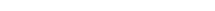 International Journal of Risk Assessment and Management Risk Analysis SRA Journal in Risk Analysis: An International Journal The journal of enterprise risk management (JERM) Journal of Financial Risk Management Journal of Risk Management in Financial Institutions Risk management – Springer ΣΧΟΛΗΔΙΟΙΚΗΣΗΣ ΔΙΟΙΚΗΣΗΣ ΔΙΟΙΚΗΣΗΣ ΔΙΟΙΚΗΣΗΣ ΔΙΟΙΚΗΣΗΣ ΤΜΗΜΑΛΟΓΙΣΤΙΚΗΣ & ΧΡΗΜΑΤΟΟΙΚΟΝΟΜΙΚΗΣΛΟΓΙΣΤΙΚΗΣ & ΧΡΗΜΑΤΟΟΙΚΟΝΟΜΙΚΗΣΛΟΓΙΣΤΙΚΗΣ & ΧΡΗΜΑΤΟΟΙΚΟΝΟΜΙΚΗΣΛΟΓΙΣΤΙΚΗΣ & ΧΡΗΜΑΤΟΟΙΚΟΝΟΜΙΚΗΣΛΟΓΙΣΤΙΚΗΣ & ΧΡΗΜΑΤΟΟΙΚΟΝΟΜΙΚΗΣΕΠΙΠΕΔΟ ΣΠΟΥΔΩΝ ΠροπτυχιακόΠροπτυχιακόΠροπτυχιακόΠροπτυχιακόΠροπτυχιακόΚΩΔΙΚΟΣ ΜΑΘΗΜΑΤΟΣUAF47ΕΞΑΜΗΝΟ ΣΠΟΥΔΩΝΕΞΑΜΗΝΟ ΣΠΟΥΔΩΝΕαρινόΕαρινόΤΙΤΛΟΣ ΜΑΘΗΜΑΤΟΣΣΤΟΧΑΣΤΙΚΕΣ ΔΙΑΔΙΚΑΣΙΕΣ ΣΤΑ ΧΡΗΜΑΤΟΟΙΚΟΝΟΜΙΚΑΣΤΟΧΑΣΤΙΚΕΣ ΔΙΑΔΙΚΑΣΙΕΣ ΣΤΑ ΧΡΗΜΑΤΟΟΙΚΟΝΟΜΙΚΑΣΤΟΧΑΣΤΙΚΕΣ ΔΙΑΔΙΚΑΣΙΕΣ ΣΤΑ ΧΡΗΜΑΤΟΟΙΚΟΝΟΜΙΚΑΣΤΟΧΑΣΤΙΚΕΣ ΔΙΑΔΙΚΑΣΙΕΣ ΣΤΑ ΧΡΗΜΑΤΟΟΙΚΟΝΟΜΙΚΑΣΤΟΧΑΣΤΙΚΕΣ ΔΙΑΔΙΚΑΣΙΕΣ ΣΤΑ ΧΡΗΜΑΤΟΟΙΚΟΝΟΜΙΚΑΑΥΤΟΤΕΛΕΙΣ ΔΙΔΑΚΤΙΚΕΣ ΔΡΑΣΤΗΡΙΟΤΗΤΕΣ 
σε περίπτωση που οι πιστωτικές μονάδες απονέμονται σε διακριτά μέρη του μαθήματος π.χ. Διαλέξεις, Εργαστηριακές Ασκήσεις κ.λπ. Αν οι πιστωτικές μονάδες απονέμονται ενιαία για το σύνολο του μαθήματος αναγράψτε τις εβδομαδιαίες ώρες διδασκαλίας και το σύνολο των πιστωτικών μονάδωνΑΥΤΟΤΕΛΕΙΣ ΔΙΔΑΚΤΙΚΕΣ ΔΡΑΣΤΗΡΙΟΤΗΤΕΣ 
σε περίπτωση που οι πιστωτικές μονάδες απονέμονται σε διακριτά μέρη του μαθήματος π.χ. Διαλέξεις, Εργαστηριακές Ασκήσεις κ.λπ. Αν οι πιστωτικές μονάδες απονέμονται ενιαία για το σύνολο του μαθήματος αναγράψτε τις εβδομαδιαίες ώρες διδασκαλίας και το σύνολο των πιστωτικών μονάδωνΑΥΤΟΤΕΛΕΙΣ ΔΙΔΑΚΤΙΚΕΣ ΔΡΑΣΤΗΡΙΟΤΗΤΕΣ 
σε περίπτωση που οι πιστωτικές μονάδες απονέμονται σε διακριτά μέρη του μαθήματος π.χ. Διαλέξεις, Εργαστηριακές Ασκήσεις κ.λπ. Αν οι πιστωτικές μονάδες απονέμονται ενιαία για το σύνολο του μαθήματος αναγράψτε τις εβδομαδιαίες ώρες διδασκαλίας και το σύνολο των πιστωτικών μονάδωνΕΒΔΟΜΑΔΙΑΙΕΣ
ΩΡΕΣ ΔΙΔΑΣΚΑΛΙΑΣΕΒΔΟΜΑΔΙΑΙΕΣ
ΩΡΕΣ ΔΙΔΑΣΚΑΛΙΑΣΠΙΣΤΩΤΙΚΕΣ ΜΟΝΑΔΕΣΔιαλέξεις Διαλέξεις Διαλέξεις 22Ασκήσεις ΠράξηςΑσκήσεις ΠράξηςΑσκήσεις Πράξης11ΣύνολοΣύνολοΣύνολο336Προσθέστε σειρές αν χρειαστεί. Η οργάνωση διδασκαλίας και οι διδακτικές μέθοδοι που χρησιμοποιούνται περιγράφονται αναλυτικά στο 4.Προσθέστε σειρές αν χρειαστεί. Η οργάνωση διδασκαλίας και οι διδακτικές μέθοδοι που χρησιμοποιούνται περιγράφονται αναλυτικά στο 4.Προσθέστε σειρές αν χρειαστεί. Η οργάνωση διδασκαλίας και οι διδακτικές μέθοδοι που χρησιμοποιούνται περιγράφονται αναλυτικά στο 4.ΤΥΠΟΣ ΜΑΘΗΜΑΤΟΣ Υποβάθρου , Γενικών Γνώσεων, Επιστημονικής Περιοχής, Ανάπτυξης ΔεξιοτήτωνΕπιστημονικής ΠεριοχήςΕπιστημονικής ΠεριοχήςΕπιστημονικής ΠεριοχήςΕπιστημονικής ΠεριοχήςΕπιστημονικής ΠεριοχήςΠΡΟΑΠΑΙΤΟΥΜΕΝΑ ΜΑΘΗΜΑΤΑ:ΚανέναΚανέναΚανέναΚανέναΚανέναΓΛΩΣΣΑ ΔΙΔΑΣΚΑΛΙΑΣ και ΕΞΕΤΑΣΕΩΝ:ΕλληνικήΕλληνικήΕλληνικήΕλληνικήΕλληνικήΤΟ ΜΑΘΗΜΑ ΠΡΟΣΦΕΡΕΤΑΙ ΣΕ ΦΟΙΤΗΤΕΣ ERASMUS ΝΑΙ (στην Αγγλική)ΝΑΙ (στην Αγγλική)ΝΑΙ (στην Αγγλική)ΝΑΙ (στην Αγγλική)ΝΑΙ (στην Αγγλική)ΗΛΕΚΤΡΟΝΙΚΗ ΣΕΛΙΔΑ ΜΑΘΗΜΑΤΟΣ (URL)Μαθησιακά ΑποτελέσματαΜαθησιακά ΑποτελέσματαΜαθησιακά ΑποτελέσματαΠεριγράφονται τα μαθησιακά αποτελέσματα του μαθήματος οι συγκεκριμένες  γνώσεις, δεξιότητες και ικανότητες καταλλήλου επιπέδου που θα αποκτήσουν οι φοιτητές μετά την επιτυχή ολοκλήρωση του μαθήματος.Συμβουλευτείτε το Παράρτημα Α Περιγραφή του Επιπέδου των Μαθησιακών Αποτελεσμάτων για κάθε ένα κύκλο σπουδών σύμφωνα με Πλαίσιο Προσόντων του Ευρωπαϊκού Χώρου Ανώτατης ΕκπαίδευσηςΠεριγραφικοί Δείκτες Επιπέδων 6, 7 & 8 του Ευρωπαϊκού Πλαισίου Προσόντων Διά Βίου Μάθησηςκαι Παράρτημα ΒΠεριληπτικός Οδηγός συγγραφής Μαθησιακών ΑποτελεσμάτωνΠεριγράφονται τα μαθησιακά αποτελέσματα του μαθήματος οι συγκεκριμένες  γνώσεις, δεξιότητες και ικανότητες καταλλήλου επιπέδου που θα αποκτήσουν οι φοιτητές μετά την επιτυχή ολοκλήρωση του μαθήματος.Συμβουλευτείτε το Παράρτημα Α Περιγραφή του Επιπέδου των Μαθησιακών Αποτελεσμάτων για κάθε ένα κύκλο σπουδών σύμφωνα με Πλαίσιο Προσόντων του Ευρωπαϊκού Χώρου Ανώτατης ΕκπαίδευσηςΠεριγραφικοί Δείκτες Επιπέδων 6, 7 & 8 του Ευρωπαϊκού Πλαισίου Προσόντων Διά Βίου Μάθησηςκαι Παράρτημα ΒΠεριληπτικός Οδηγός συγγραφής Μαθησιακών ΑποτελεσμάτωνΠεριγράφονται τα μαθησιακά αποτελέσματα του μαθήματος οι συγκεκριμένες  γνώσεις, δεξιότητες και ικανότητες καταλλήλου επιπέδου που θα αποκτήσουν οι φοιτητές μετά την επιτυχή ολοκλήρωση του μαθήματος.Συμβουλευτείτε το Παράρτημα Α Περιγραφή του Επιπέδου των Μαθησιακών Αποτελεσμάτων για κάθε ένα κύκλο σπουδών σύμφωνα με Πλαίσιο Προσόντων του Ευρωπαϊκού Χώρου Ανώτατης ΕκπαίδευσηςΠεριγραφικοί Δείκτες Επιπέδων 6, 7 & 8 του Ευρωπαϊκού Πλαισίου Προσόντων Διά Βίου Μάθησηςκαι Παράρτημα ΒΠεριληπτικός Οδηγός συγγραφής Μαθησιακών ΑποτελεσμάτωνΣκοπός του μαθήματος είναι η κατανόηση και εφαρμογή σύγχρονων μεθόδων εμπειρικής ανάλυσης δεδομένων χρονολογικών σειρών και της διαδικασίας της πρόβλεψης. Το μάθημα παρέχει μια μεγάλη έκταση υποδειγμάτων σε συνδυασμό με τη χρήση κατάλληλου λογισμικού για την πρακτική εφαρμογή σε πραγματικά δεδομένα.Στο τέλος του μαθήματος οι διδασκόμενοι θα είναι σε θέση να εξειδικεύουν, να ελέγχουν και αξιολογούν μία σειρά υποδειγμάτων και να προβαίνουν σε προβλέψεις.Σκοπός του μαθήματος είναι η κατανόηση και εφαρμογή σύγχρονων μεθόδων εμπειρικής ανάλυσης δεδομένων χρονολογικών σειρών και της διαδικασίας της πρόβλεψης. Το μάθημα παρέχει μια μεγάλη έκταση υποδειγμάτων σε συνδυασμό με τη χρήση κατάλληλου λογισμικού για την πρακτική εφαρμογή σε πραγματικά δεδομένα.Στο τέλος του μαθήματος οι διδασκόμενοι θα είναι σε θέση να εξειδικεύουν, να ελέγχουν και αξιολογούν μία σειρά υποδειγμάτων και να προβαίνουν σε προβλέψεις.Σκοπός του μαθήματος είναι η κατανόηση και εφαρμογή σύγχρονων μεθόδων εμπειρικής ανάλυσης δεδομένων χρονολογικών σειρών και της διαδικασίας της πρόβλεψης. Το μάθημα παρέχει μια μεγάλη έκταση υποδειγμάτων σε συνδυασμό με τη χρήση κατάλληλου λογισμικού για την πρακτική εφαρμογή σε πραγματικά δεδομένα.Στο τέλος του μαθήματος οι διδασκόμενοι θα είναι σε θέση να εξειδικεύουν, να ελέγχουν και αξιολογούν μία σειρά υποδειγμάτων και να προβαίνουν σε προβλέψεις.Γενικές ΙκανότητεςΓενικές ΙκανότητεςΛαμβάνοντας υπόψη τις γενικές ικανότητες που πρέπει να έχει αποκτήσει ο πτυχιούχος (όπως αυτές αναγράφονται στο Παράρτημα Διπλώματος και παρατίθενται ακολούθως) σε ποια / ποιες από αυτές αποσκοπεί το μάθημα;.Λαμβάνοντας υπόψη τις γενικές ικανότητες που πρέπει να έχει αποκτήσει ο πτυχιούχος (όπως αυτές αναγράφονται στο Παράρτημα Διπλώματος και παρατίθενται ακολούθως) σε ποια / ποιες από αυτές αποσκοπεί το μάθημα;.Λαμβάνοντας υπόψη τις γενικές ικανότητες που πρέπει να έχει αποκτήσει ο πτυχιούχος (όπως αυτές αναγράφονται στο Παράρτημα Διπλώματος και παρατίθενται ακολούθως) σε ποια / ποιες από αυτές αποσκοπεί το μάθημα;.Αναζήτηση, ανάλυση και σύνθεση δεδομένων και πληροφοριών, με τη χρήση και των απαραίτητων τεχνολογιών Προσαρμογή σε νέες καταστάσεις Λήψη αποφάσεων Αυτόνομη εργασία Ομαδική εργασία Εργασία σε διεθνές περιβάλλον Εργασία σε διεπιστημονικό περιβάλλον Παράγωγή νέων ερευνητικών ιδεών Αναζήτηση, ανάλυση και σύνθεση δεδομένων και πληροφοριών, με τη χρήση και των απαραίτητων τεχνολογιών Προσαρμογή σε νέες καταστάσεις Λήψη αποφάσεων Αυτόνομη εργασία Ομαδική εργασία Εργασία σε διεθνές περιβάλλον Εργασία σε διεπιστημονικό περιβάλλον Παράγωγή νέων ερευνητικών ιδεών Σχεδιασμός και διαχείριση έργων Σεβασμός στη διαφορετικότητα και στην πολυπολιτισμικότητα Σεβασμός στο φυσικό περιβάλλον Επίδειξη κοινωνικής, επαγγελματικής και ηθικής υπευθυνότητας και ευαισθησίας σε θέματα φύλου Άσκηση κριτικής και αυτοκριτικής Προαγωγή της ελεύθερης, δημιουργικής και επαγωγικής σκέψηςΑναζήτηση, ανάλυση και σύνθεση δεδομένων και πληροφοριών, με τη χρήση και των απαραίτητων τεχνολογιώνΠροσαρμογή σε νέες καταστάσεις Λήψη αποφάσεωνΠροαγωγή της ελεύθερης, δημιουργικής και επαγωγικής σκέψης Αναζήτηση, ανάλυση και σύνθεση δεδομένων και πληροφοριών, με τη χρήση και των απαραίτητων τεχνολογιώνΠροσαρμογή σε νέες καταστάσεις Λήψη αποφάσεωνΠροαγωγή της ελεύθερης, δημιουργικής και επαγωγικής σκέψης Αναζήτηση, ανάλυση και σύνθεση δεδομένων και πληροφοριών, με τη χρήση και των απαραίτητων τεχνολογιώνΠροσαρμογή σε νέες καταστάσεις Λήψη αποφάσεωνΠροαγωγή της ελεύθερης, δημιουργικής και επαγωγικής σκέψης Εισαγωγή στις στοχαστικές διαδικασίεςΣυντελεστής αυτοσυσχέτισης - μερικής αυτοσυσχέτισης - επίπεδα εμπιστοσύνηςΦασματική συνάρτηση - εκτίμηση του φάσματοςΣυνάρτηση αυτοσυσχέτισης και φασματική συνάρτησηΥποδείγματα κινητού μέσου MA(q)Υπολογισμός της συνάρτησης αυτοσυσχέτισης σε ένα υπόδειγμα MA(q)Αυτοπαλίνδρομα υποδείγματα AR(p)Υπολογισμός της συνάρτησης αυτοσύσχετισης σε ένα υπόδειγμα AR(p)Μεικτά σχήματα ARMA (p,q)Υπόδειγμα ARIMA (1,1,1)Το ολοκληρωμένο μεικτό υπόδειγμα ARIMA(p,d,q)Το γενικό εποχιακό υπόδειγμα SARIMAΤο υπόδειγμα ARIMAXΤΡΟΠΟΣ ΠΑΡΑΔΟΣΗΣ
Πρόσωπο με πρόσωπο, Εξ αποστάσεως εκπαίδευση κ.λπ.Στην τάξη ΧΡΗΣΗ ΤΕΧΝΟΛΟΓΙΩΝ ΠΛΗΡΟΦΟΡΙΑΣ ΚΑΙ ΕΠΙΚΟΙΝΩΝΙΩΝ
Χρήση Τ.Π.Ε. στη Διδασκαλία, στην Εργαστηριακή Εκπαίδευση, στην Επικοινωνία με τους φοιτητέςΕξειδικευμένες ασκήσεις και μελέτες  περιπτώσεων με πραγματικά δεδομένα Υποστήριξη Μαθησιακής διαδικασίας μέσω της ηλεκτρονικής πλατφόρμας e-classΟΡΓΑΝΩΣΗ ΔΙΔΑΣΚΑΛΙΑΣΠεριγράφονται αναλυτικά ο τρόπος και μέθοδοι διδασκαλίας.Διαλέξεις, Σεμινάρια, Εργαστηριακή Άσκηση, Άσκηση Πεδίου, Μελέτη & ανάλυση βιβλιογραφίας, Φροντιστήριο, Πρακτική (Τοποθέτηση), Κλινική Άσκηση, Καλλιτεχνικό Εργαστήριο, Διαδραστική διδασκαλία, Εκπαιδευτικές επισκέψεις, Εκπόνηση μελέτης (project), Συγγραφή εργασίας / εργασιών, Καλλιτεχνική δημιουργία, κ.λπ.Αναγράφονται οι ώρες μελέτης του φοιτητή για κάθε μαθησιακή δραστηριότητα καθώς και οι ώρες μη καθοδηγούμενης μελέτης ώστε ο συνολικός φόρτος εργασίας σε επίπεδο εξαμήνου να αντιστοιχεί στα standards του ECTSΑΞΙΟΛΟΓΗΣΗ ΦΟΙΤΗΤΩΝ Περιγραφή της διαδικασίας αξιολόγησηςΓλώσσα Αξιολόγησης, Μέθοδοι αξιολόγησης, Διαμορφωτική  ή Συμπερασματική, Δοκιμασία Πολλαπλής Επιλογής, Ερωτήσεις Σύντομης Απάντησης, Ερωτήσεις Ανάπτυξης Δοκιμίων, Επίλυση Προβλημάτων, Γραπτή Εργασία, Έκθεση / Αναφορά, Προφορική Εξέταση, Δημόσια Παρουσίαση, Εργαστηριακή Εργασία, Κλινική Εξέταση Ασθενούς, Καλλιτεχνική Ερμηνεία, Άλλη / ΆλλεςΑναφέρονται  ρητά προσδιορισμένα κριτήρια αξιολόγησης και εάν και που είναι προσβάσιμα από τους φοιτητές.Γραπτή τελική εξέταση (100%) που περιλαμβάνει:-	Ερωτήσεις πολλαπλής επιλογής-	Ερωτήσεις Σύντομης Απάντησης-    Επίλυση προβλημάτων -Προτεινόμενη Βιβλιογραφία :ΔΗΜΕΛΗ ΣΟΦΙΑ ΣΥΓΧΡΟΝΕΣ ΜΕΘΟΔΟΙ ΑΝΑΛΥΣΗΣ ΧΡΟΝΟΛΟΓΙΚΩΝ ΣΕΙΡΩΝ (2013) Ο.Π.Α. (ΟΙΚΟΝΟΜΙΚΟ ΠΑΝΕΠΙΣΤΗΜΙΟ ΑΘΗΝΩΝ), Κωδικός Βιβλίου στον Εύδοξο: 28308114ΘΑΛΑΣΣΙΝΟΣ ΕΛΕΥΘΕΡΙΟΣ (1991). Ανάλυση Χρονολογικών Σειρών Μεθοδολογία Box – Jenkins ΕΚΔΟΣΕΙΣ ΣΤΑΜΟΥΛΗ AE, Κωδικός Βιβλίου στον Εύδοξο: 23069-Συναφή επιστημονικά περιοδικά:Journal of Time Series Analysis - Wiley Online LibraryInternational Journal of Forecasting - ElsevierΣΧΟΛΗΔΙΟΙΚΗΣΗΣΔΙΟΙΚΗΣΗΣΔΙΟΙΚΗΣΗΣΔΙΟΙΚΗΣΗΣΔΙΟΙΚΗΣΗΣΤΜΗΜΑΛΟΓΙΣΤΙΚΗΣ & ΧΡΗΜΑΤΟΟΙΚΟΝΟΜΙΚΗΣΛΟΓΙΣΤΙΚΗΣ & ΧΡΗΜΑΤΟΟΙΚΟΝΟΜΙΚΗΣΛΟΓΙΣΤΙΚΗΣ & ΧΡΗΜΑΤΟΟΙΚΟΝΟΜΙΚΗΣΛΟΓΙΣΤΙΚΗΣ & ΧΡΗΜΑΤΟΟΙΚΟΝΟΜΙΚΗΣΛΟΓΙΣΤΙΚΗΣ & ΧΡΗΜΑΤΟΟΙΚΟΝΟΜΙΚΗΣΕΠΙΠΕΔΟ ΣΠΟΥΔΩΝ ΠροπτυχιακόΠροπτυχιακόΠροπτυχιακόΠροπτυχιακόΠροπτυχιακόΚΩΔΙΚΟΣ ΜΑΘΗΜΑΤΟΣUAF48ΕΞΑΜΗΝΟ ΣΠΟΥΔΩΝΕΞΑΜΗΝΟ ΣΠΟΥΔΩΝΕαρινόΕαρινόΤΙΤΛΟΣ ΜΑΘΗΜΑΤΟΣΕπιχειρησιακή Έρευνα IIΕπιχειρησιακή Έρευνα IIΕπιχειρησιακή Έρευνα IIΕπιχειρησιακή Έρευνα IIΕπιχειρησιακή Έρευνα IIΑΥΤΟΤΕΛΕΙΣ ΔΙΔΑΚΤΙΚΕΣ ΔΡΑΣΤΗΡΙΟΤΗΤΕΣ 
ΑΥΤΟΤΕΛΕΙΣ ΔΙΔΑΚΤΙΚΕΣ ΔΡΑΣΤΗΡΙΟΤΗΤΕΣ 
ΑΥΤΟΤΕΛΕΙΣ ΔΙΔΑΚΤΙΚΕΣ ΔΡΑΣΤΗΡΙΟΤΗΤΕΣ 
ΕΒΔΟΜΑΔΙΑΙΕΣ
ΩΡΕΣ ΔΙΔΑΣΚΑΛΙΑΣΕΒΔΟΜΑΔΙΑΙΕΣ
ΩΡΕΣ ΔΙΔΑΣΚΑΛΙΑΣΠΙΣΤΩΤΙΚΕΣ ΜΟΝΑΔΕΣΔιαλέξειςΔιαλέξειςΔιαλέξεις22Ασκήσεις Ασκήσεις Ασκήσεις 11ΣύνολοΣύνολοΣύνολο336ΤΥΠΟΣ ΜΑΘΗΜΑΤΟΣ Γενικών ΓνώσεωνΓενικών ΓνώσεωνΓενικών ΓνώσεωνΓενικών ΓνώσεωνΓενικών ΓνώσεωνΠΡΟΑΠΑΙΤΟΥΜΕΝΑ ΜΑΘΗΜΑΤΑ:ΚανέναΚανέναΚανέναΚανέναΚανέναΓΛΩΣΣΑ ΔΙΔΑΣΚΑΛΙΑΣ και ΕΞΕΤΑΣΕΩΝ:ΕλληνικήΕλληνικήΕλληνικήΕλληνικήΕλληνικήΤΟ ΜΑΘΗΜΑ ΠΡΟΣΦΕΡΕΤΑΙ ΣΕ ΦΟΙΤΗΤΕΣ ERASMUS ΝΑΙ (στην Αγγλική)ΝΑΙ (στην Αγγλική)ΝΑΙ (στην Αγγλική)ΝΑΙ (στην Αγγλική)ΝΑΙ (στην Αγγλική)ΗΛΕΚΤΡΟΝΙΚΗ ΣΕΛΙΔΑ ΜΑΘΗΜΑΤΟΣ (URL)Μαθησιακά ΑποτελέσματαΜαθησιακά ΑποτελέσματαΟ στόχος του μαθήματος αυτού είναι να δώσει μια περισσότερο ολοκληρωμένη γνώση και κατανόηση των μαθηματικών μεθόδων επιχειρησιακής έρευνας.Με την επιτυχή ολοκλήρωση του μαθήματος ο φοιτητής / τρια θα μπορεί να:Να είναι σε θέση να εκφράζει με μαθηματικές σχέσεις προβλήματα βελτιστοποίησης Να μπορεί να επιλύει προβλήματα προχωρημένου γραμμικού προγραμματισμού Να μπορεί να επιλύει προβλήματα μη γραμμικού προγραμματισμού Να μπορεί να επιλύει προβλήματα με χρήση μεθόδων προσομοίωσηςΝα μπορεί να κάνει χρήση των κατάλληλων εργαλείων της R.Ο στόχος του μαθήματος αυτού είναι να δώσει μια περισσότερο ολοκληρωμένη γνώση και κατανόηση των μαθηματικών μεθόδων επιχειρησιακής έρευνας.Με την επιτυχή ολοκλήρωση του μαθήματος ο φοιτητής / τρια θα μπορεί να:Να είναι σε θέση να εκφράζει με μαθηματικές σχέσεις προβλήματα βελτιστοποίησης Να μπορεί να επιλύει προβλήματα προχωρημένου γραμμικού προγραμματισμού Να μπορεί να επιλύει προβλήματα μη γραμμικού προγραμματισμού Να μπορεί να επιλύει προβλήματα με χρήση μεθόδων προσομοίωσηςΝα μπορεί να κάνει χρήση των κατάλληλων εργαλείων της R.Γενικές Ικανότητες•	Αναζήτηση, ανάλυση και σύνθεση δεδομένων και πληροφοριών, με τη χρήση και των απαραίτητων τεχνολογιών Προαγωγή της ελεύθερης, δημιουργικής και επαγωγικής σκέψηςΠροσαρμογή σε νέες καταστάσεις Αυτόνομη Εργασία•     Ομαδική Εργασία•	Αναζήτηση, ανάλυση και σύνθεση δεδομένων και πληροφοριών, με τη χρήση και των απαραίτητων τεχνολογιών Προαγωγή της ελεύθερης, δημιουργικής και επαγωγικής σκέψηςΠροσαρμογή σε νέες καταστάσεις Αυτόνομη Εργασία•     Ομαδική Εργασία Εισαγωγή και Επανάληψη βασικών εννοιών στην Επιχειρησιακή ΈρευναΚλασική θεωρία βελτιστοποίησηςΑκέραιος προγραμματισμόςΑκέραιος προγραμματισμός με χρήση υπολογιστώνΕυρετικοί Αλγόριθμοι Ευρετικοί ΑλγόριθμοιΤο πρόβλημα του περιοδεύοντας πωλητήΔυναμικός προγραμματισμός Δυναμικός προγραμματισμός με χρήση υπολογιστών Αλυσίδες MarkovΟυρές αναμονήςΜοντελοποίηση με προσομοίωση. Μοντελοποίηση με προσομοίωση.ΤΡΟΠΟΣ ΠΑΡΑΔΟΣΗΣΣτην τάξη  (Πρόσωπο με πρόσωπο)ΧΡΗΣΗ ΤΕΧΝΟΛΟΓΙΩΝ ΠΛΗΡΟΦΟΡΙΑΣ ΚΑΙ ΕΠΙΚΟΙΝΩΝΙΩΝ
Χρήση σύγχρονων μεθόδων διδασκαλίας με ηλεκτρονικά μέσα. Υποστήριξη Μαθησιακής διαδικασίας μέσω της ηλεκτρονικής πλατφόρμας e-class. ΟΡΓΑΝΩΣΗ ΔΙΔΑΣΚΑΛΙΑΣΑΞΙΟΛΟΓΗΣΗ ΦΟΙΤΗΤΩΝ Ι. Γραπτή τελική εξέταση (60%) που περιλαμβάνει:-	Ερωτήσεις θεωρητικού περιεχομένου-	Αριθμητικές Ασκήσεις-	Διαγραμματικές Ασκήσεις-	Ερωτήσεις λήψης απόφασηςII. Εργασία (40%), σε θεματολογία συναφή με το γνωστικό αντικείμενο του μαθήματοςTaha H. Operations Research: An Introduction. Pearson Education International, 2007. ISBN 0-13-139199-2.Winston W.  Operations Research. Thomson, 2004. ISBN 978-0-534-42362-9. Hillier, F.S. and Lieberman, G.J., Introduction to Operations Research (9th ed.), McGraw-Hill, 2009.Κιόχος Π. , Κιόχος Απ. Επιχειρησιακή Έρευνα. Εκδ. Κιόχου, 2012.  ISBN: 978-960-98678-5-6.Υψηλάντης Π. Επιχειρησιακή Έρευνα. Προπομπός 2010. ISBN 978-960-7860-66-8. Πραστάκος Γ. Διοικητική επιστήμη - Λήψη επιχειρηματικών αποφάσεων στην κοινωνία της πληροφορίας (2η έκδοση). Εκδ. Σταμούλη, 2006.  ISBN 960-351-501-9.Δήμας Γ. Μεθοδολογίες Λήψης Απόφασης. Εκδ. Λίτσας, 2012. ISBN: 978-960-372-190-1ΣΧΟΛΗΔΙΟΙΚΗΣΗΣ ΔΙΟΙΚΗΣΗΣ ΔΙΟΙΚΗΣΗΣ ΔΙΟΙΚΗΣΗΣ ΔΙΟΙΚΗΣΗΣ ΤΜΗΜΑΛΟΓΙΣΤΙΚΗΣ & ΧΡΗΜΑΤΟΟΙΚΟΝΟΜΙΚΗΣΛΟΓΙΣΤΙΚΗΣ & ΧΡΗΜΑΤΟΟΙΚΟΝΟΜΙΚΗΣΛΟΓΙΣΤΙΚΗΣ & ΧΡΗΜΑΤΟΟΙΚΟΝΟΜΙΚΗΣΛΟΓΙΣΤΙΚΗΣ & ΧΡΗΜΑΤΟΟΙΚΟΝΟΜΙΚΗΣΛΟΓΙΣΤΙΚΗΣ & ΧΡΗΜΑΤΟΟΙΚΟΝΟΜΙΚΗΣΕΠΙΠΕΔΟ ΣΠΟΥΔΩΝ ΠροπτυχιακόΠροπτυχιακόΠροπτυχιακόΠροπτυχιακόΠροπτυχιακόΚΩΔΙΚΟΣ ΜΑΘΗΜΑΤΟΣUAF51ΕΞΑΜΗΝΟ ΣΠΟΥΔΩΝΕΞΑΜΗΝΟ ΣΠΟΥΔΩΝΕαρινόΕαρινόΤΙΤΛΟΣ ΜΑΘΗΜΑΤΟΣΔιοίκηση Ανθρωπίνων ΠόρωνΔιοίκηση Ανθρωπίνων ΠόρωνΔιοίκηση Ανθρωπίνων ΠόρωνΔιοίκηση Ανθρωπίνων ΠόρωνΔιοίκηση Ανθρωπίνων ΠόρωνΑΥΤΟΤΕΛΕΙΣ ΔΙΔΑΚΤΙΚΕΣ ΔΡΑΣΤΗΡΙΟΤΗΤΕΣ 
σε περίπτωση που οι πιστωτικές μονάδες απονέμονται σε διακριτά μέρη του μαθήματος π.χ. Διαλέξεις, Εργαστηριακές Ασκήσεις κ.λπ. Αν οι πιστωτικές μονάδες απονέμονται ενιαία για το σύνολο του μαθήματος αναγράψτε τις εβδομαδιαίες ώρες διδασκαλίας και το σύνολο των πιστωτικών μονάδωνΑΥΤΟΤΕΛΕΙΣ ΔΙΔΑΚΤΙΚΕΣ ΔΡΑΣΤΗΡΙΟΤΗΤΕΣ 
σε περίπτωση που οι πιστωτικές μονάδες απονέμονται σε διακριτά μέρη του μαθήματος π.χ. Διαλέξεις, Εργαστηριακές Ασκήσεις κ.λπ. Αν οι πιστωτικές μονάδες απονέμονται ενιαία για το σύνολο του μαθήματος αναγράψτε τις εβδομαδιαίες ώρες διδασκαλίας και το σύνολο των πιστωτικών μονάδωνΑΥΤΟΤΕΛΕΙΣ ΔΙΔΑΚΤΙΚΕΣ ΔΡΑΣΤΗΡΙΟΤΗΤΕΣ 
σε περίπτωση που οι πιστωτικές μονάδες απονέμονται σε διακριτά μέρη του μαθήματος π.χ. Διαλέξεις, Εργαστηριακές Ασκήσεις κ.λπ. Αν οι πιστωτικές μονάδες απονέμονται ενιαία για το σύνολο του μαθήματος αναγράψτε τις εβδομαδιαίες ώρες διδασκαλίας και το σύνολο των πιστωτικών μονάδωνΕΒΔΟΜΑΔΙΑΙΕΣ
ΩΡΕΣ ΔΙΔΑΣΚΑΛΙΑΣΕΒΔΟΜΑΔΙΑΙΕΣ
ΩΡΕΣ ΔΙΔΑΣΚΑΛΙΑΣΠΙΣΤΩΤΙΚΕΣ ΜΟΝΑΔΕΣΔιαλέξεις Διαλέξεις Διαλέξεις 22Ασκήσεις ΠράξηςΑσκήσεις ΠράξηςΑσκήσεις Πράξης11ΣύνολοΣύνολοΣύνολο336Προσθέστε σειρές αν χρειαστεί. Η οργάνωση διδασκαλίας και οι διδακτικές μέθοδοι που χρησιμοποιούνται περιγράφονται αναλυτικά στο 4.Προσθέστε σειρές αν χρειαστεί. Η οργάνωση διδασκαλίας και οι διδακτικές μέθοδοι που χρησιμοποιούνται περιγράφονται αναλυτικά στο 4.Προσθέστε σειρές αν χρειαστεί. Η οργάνωση διδασκαλίας και οι διδακτικές μέθοδοι που χρησιμοποιούνται περιγράφονται αναλυτικά στο 4.ΤΥΠΟΣ ΜΑΘΗΜΑΤΟΣ Υποβάθρου , Γενικών Γνώσεων, Επιστημονικής Περιοχής, Ανάπτυξης ΔεξιοτήτωνΕπιστημονικής ΠεριοχήςΕπιστημονικής ΠεριοχήςΕπιστημονικής ΠεριοχήςΕπιστημονικής ΠεριοχήςΕπιστημονικής ΠεριοχήςΠΡΟΑΠΑΙΤΟΥΜΕΝΑ ΜΑΘΗΜΑΤΑ:ΚανέναΚανέναΚανέναΚανέναΚανέναΓΛΩΣΣΑ ΔΙΔΑΣΚΑΛΙΑΣ και ΕΞΕΤΑΣΕΩΝ:ΕλληνικήΕλληνικήΕλληνικήΕλληνικήΕλληνικήΤΟ ΜΑΘΗΜΑ ΠΡΟΣΦΕΡΕΤΑΙ ΣΕ ΦΟΙΤΗΤΕΣ ERASMUS ΟΧΙΟΧΙΟΧΙΟΧΙΟΧΙΗΛΕΚΤΡΟΝΙΚΗ ΣΕΛΙΔΑ ΜΑΘΗΜΑΤΟΣ (URL)Μαθησιακά ΑποτελέσματαΜαθησιακά ΑποτελέσματαΠεριγράφονται τα μαθησιακά αποτελέσματα του μαθήματος, οι συγκεκριμένες  γνώσεις, δεξιότητες και ικανότητες καταλλήλου επιπέδου που θα αποκτήσουν οι φοιτητές μετά την επιτυχή ολοκλήρωση του μαθήματος.Συμβουλευτείτε το Παράρτημα Α Περιγραφή του Επιπέδου των Μαθησιακών Αποτελεσμάτων για κάθε ένα κύκλο σπουδών σύμφωνα με το Πλαίσιο Προσόντων του Ευρωπαϊκού Χώρου Ανώτατης ΕκπαίδευσηςΠεριγραφικοί Δείκτες Επιπέδων 6, 7 & 8 του Ευρωπαϊκού Πλαισίου Προσόντων Διά Βίου Μάθησηςκαι Παράρτημα ΒΠεριληπτικός Οδηγός συγγραφής Μαθησιακών ΑποτελεσμάτωνΠεριγράφονται τα μαθησιακά αποτελέσματα του μαθήματος, οι συγκεκριμένες  γνώσεις, δεξιότητες και ικανότητες καταλλήλου επιπέδου που θα αποκτήσουν οι φοιτητές μετά την επιτυχή ολοκλήρωση του μαθήματος.Συμβουλευτείτε το Παράρτημα Α Περιγραφή του Επιπέδου των Μαθησιακών Αποτελεσμάτων για κάθε ένα κύκλο σπουδών σύμφωνα με το Πλαίσιο Προσόντων του Ευρωπαϊκού Χώρου Ανώτατης ΕκπαίδευσηςΠεριγραφικοί Δείκτες Επιπέδων 6, 7 & 8 του Ευρωπαϊκού Πλαισίου Προσόντων Διά Βίου Μάθησηςκαι Παράρτημα ΒΠεριληπτικός Οδηγός συγγραφής Μαθησιακών ΑποτελεσμάτωνΜε την ολοκλήρωση του μαθήματος οι φοιτητές θα διαθέτουν:   Κριτική  κατανόηση  και  εμπεριστατωμένη  γνώση  των  αρχών  που  διέπουν τη διοίκηση των Ανθρωπίνων Πόρων.Γνώσεις και δεξιότητες που αναφέρονται επικεντρώνονται στον προγραμματισμό  του ανθρώπινου δυναμικού και ειδικότερα στα πλαίσια της εύρυθμης διοίκησης των   Ανθρωπίνων Πόρων. Ικανότητες που συναρτώνται με την ιδιαίτερη αξία της εκπαίδευσης και ανάπτυξης  του   ανθρώπινου δυναμικού. Αναλυτικά, οι φοιτητές θα είναι σε θέση:  Να περιγράψουν και να αναγνωρίσουν τις ιδιαίτερες συνθήκες που χαρακτηρίζουν τη διοίκηση των Ανθρωπίνων Πόρων. Να  εξηγήσουν  τη  συμβολή  του  ρόλου  της  ηγεσίας  στο  επίπεδο  της Διοίκησης Ανθρωπίνων Πόρων.Να  οργανώσουν,  να  συνθέσουν  και  να  αξιολογήσουν  αρχές  και  αξίες  που      αναφέρονται  στην  οργανωσιακή  κουλτούρα. Να υποστηρίξουν και να εφαρμόσουν αρχές και κανόνες που συναρτώνται με την επιχειρηματική ηθική, στο πεδίο της διοίκησης των Ανθρωπίνων Πόρων.  Με την ολοκλήρωση του μαθήματος οι φοιτητές θα διαθέτουν:   Κριτική  κατανόηση  και  εμπεριστατωμένη  γνώση  των  αρχών  που  διέπουν τη διοίκηση των Ανθρωπίνων Πόρων.Γνώσεις και δεξιότητες που αναφέρονται επικεντρώνονται στον προγραμματισμό  του ανθρώπινου δυναμικού και ειδικότερα στα πλαίσια της εύρυθμης διοίκησης των   Ανθρωπίνων Πόρων. Ικανότητες που συναρτώνται με την ιδιαίτερη αξία της εκπαίδευσης και ανάπτυξης  του   ανθρώπινου δυναμικού. Αναλυτικά, οι φοιτητές θα είναι σε θέση:  Να περιγράψουν και να αναγνωρίσουν τις ιδιαίτερες συνθήκες που χαρακτηρίζουν τη διοίκηση των Ανθρωπίνων Πόρων. Να  εξηγήσουν  τη  συμβολή  του  ρόλου  της  ηγεσίας  στο  επίπεδο  της Διοίκησης Ανθρωπίνων Πόρων.Να  οργανώσουν,  να  συνθέσουν  και  να  αξιολογήσουν  αρχές  και  αξίες  που      αναφέρονται  στην  οργανωσιακή  κουλτούρα. Να υποστηρίξουν και να εφαρμόσουν αρχές και κανόνες που συναρτώνται με την επιχειρηματική ηθική, στο πεδίο της διοίκησης των Ανθρωπίνων Πόρων.  Γενικές ΙκανότητεςΓενικές ΙκανότητεςΛαμβάνοντας υπόψη τις γενικές ικανότητες που πρέπει να έχει αποκτήσει ο πτυχιούχος (όπως αυτές αναγράφονται στο Παράρτημα Διπλώματος και παρατίθενται ακολούθως) σε ποια / ποιες από αυτές αποσκοπεί το μάθημα;.Λαμβάνοντας υπόψη τις γενικές ικανότητες που πρέπει να έχει αποκτήσει ο πτυχιούχος (όπως αυτές αναγράφονται στο Παράρτημα Διπλώματος και παρατίθενται ακολούθως) σε ποια / ποιες από αυτές αποσκοπεί το μάθημα;.Αναζήτηση, ανάλυση και σύνθεση δεδομένων και πληροφοριών, με τη χρήση και των απαραίτητων τεχνολογιών Προσαρμογή σε νέες καταστάσεις Λήψη αποφάσεων Αυτόνομη εργασία Ομαδική εργασία Εργασία σε διεθνές περιβάλλον Εργασία σε διεπιστημονικό περιβάλλον Παράγωγή νέων ερευνητικών ιδεών Σχεδιασμός και διαχείριση έργων Σεβασμός στη διαφορετικότητα και στην πολυπολιτισμικότητα Σεβασμός στο φυσικό περιβάλλον Επίδειξη κοινωνικής, επαγγελματικής και ηθικής υπευθυνότητας και ευαισθησίας σε θέματα φύλου Άσκηση κριτικής και αυτοκριτικής Προαγωγή της ελεύθερης, δημιουργικής και επαγωγικής σκέψηςΠροσαρμογή σε νέες καταστάσεις.Λήψη αποφάσεων.Αυτόνομη εργασία.Προαγωγή της ελεύθερης, δημιουργικής και επαγωγικής σκέψης.Προσαρμογή σε νέες καταστάσεις.Λήψη αποφάσεων.Αυτόνομη εργασία.Προαγωγή της ελεύθερης, δημιουργικής και επαγωγικής σκέψης.Εβδομάδα 1- ΕισαγωγήΕβδομάδα 2- Προγραμματισμός του Ανθρώπινου Δυναμικού Εβδομάδα 3- Ανάλυση θέσεων εργασίας, Περιγραφή θέσεων εργασίας Εβδομάδα 4- Προσέλκυση Προσωπικού Εβδομάδα 5- Επιλογή Προσωπικού Εβδομάδα 6- Εκπαίδευση Ανθρώπινου Δυναμικού,  Ανάπτυξη Ανθρώπινου ΔυναμικούΕβδομάδα 7- Αξιολόγηση Προσωπικού και Απόδοσης Εβδομάδα 8- Πολιτική αμοιβών Εβδομάδα 9- Παρακίνηση, Κίνητρα Εβδομάδα 10- Σύγχρονες Προκλήσεις στη Διοίκηση Ανθρωπίνων Πόρων Εβδομάδα 11- Ηγεσία / Κουλτούρα Εβδομάδα 12- Εσωτερική Επικοινωνία και Εργασιακές ΣχέσειςΕβδομάδα 13-Επανάληψη, Παρουσίαση εργασιώνΤΡΟΠΟΣ ΠΑΡΑΔΟΣΗΣ
Πρόσωπο με πρόσωπο, Εξ αποστάσεως εκπαίδευση κ.λπ.Με φυσική παρουσίαΧΡΗΣΗ ΤΕΧΝΟΛΟΓΙΩΝ ΠΛΗΡΟΦΟΡΙΑΣ ΚΑΙ ΕΠΙΚΟΙΝΩΝΙΩΝ
Χρήση Τ.Π.Ε. στη Διδασκαλία, στην Εργαστηριακή Εκπαίδευση, στην Επικοινωνία με τους φοιτητέςΧρήση σύγχρονων μεθόδων ΤΠΕ και υποστήριξη διδασκαλίας με ηλεκτρονικά μέσα.Υποστήριξη Μαθησιακής διαδικασίας μέσω της ηλεκτρονικής πλατφόρμας e-class.Χρήση πλατφόρμας e-class, e-mail και social media στην επικοινωνία με τους φοιτητές.ΟΡΓΑΝΩΣΗ ΔΙΔΑΣΚΑΛΙΑΣΠεριγράφονται αναλυτικά ο τρόπος και μέθοδοι διδασκαλίας.Διαλέξεις, Σεμινάρια, Εργαστηριακή Άσκηση, Άσκηση Πεδίου, Μελέτη & ανάλυση βιβλιογραφίας, Φροντιστήριο, Πρακτική (Τοποθέτηση), Κλινική Άσκηση, Καλλιτεχνικό Εργαστήριο, Διαδραστική διδασκαλία, Εκπαιδευτικές επισκέψεις, Εκπόνηση μελέτης (project), Συγγραφή εργασίας / εργασιών, Καλλιτεχνική δημιουργία, κ.λπ.Αναγράφονται οι ώρες μελέτης του φοιτητή για κάθε μαθησιακή δραστηριότητα καθώς και οι ώρες μη καθοδηγούμενης μελέτης ώστε ο συνολικός φόρτος εργασίας σε επίπεδο εξαμήνου να αντιστοιχεί στα standards του ECTSΑΞΙΟΛΟΓΗΣΗ ΦΟΙΤΗΤΩΝ Περιγραφή της διαδικασίας αξιολόγησηςΓλώσσα Αξιολόγησης, Μέθοδοι αξιολόγησης, Διαμορφωτική  ή Συμπερασματική, Δοκιμασία Πολλαπλής Επιλογής, Ερωτήσεις Σύντομης Απάντησης, Ερωτήσεις Ανάπτυξης Δοκιμίων, Επίλυση Προβλημάτων, Γραπτή Εργασία, Έκθεση / Αναφορά, Προφορική Εξέταση, Δημόσια Παρουσίαση, Εργαστηριακή Εργασία, Κλινική Εξέταση Ασθενούς, Καλλιτεχνική Ερμηνεία, Άλλη / ΆλλεςΑναφέρονται  ρητά προσδιορισμένα κριτήρια αξιολόγησης και εάν και που είναι προσβάσιμα από τους φοιτητές.Ι. Γραπτή τελική εξέταση (70-100%) που περιλαμβάνει:-	Ερωτήσεις θεωρητικού περιεχομένου-	Θέματα κριτικής σκέψης-	Ερωτήσεις λήψης απόφασηςII. Προαιρετική Εργασία (0-30%), σε θεματολογία συναφή με το γνωστικό αντικείμενο του μαθήματοςTorrington D., Hall L., Taylor S. and Atkinson C. (2016). «Διοίκηση Ανθρωπίνων 	Πόρων». 1η Έκδοση, Εκδόσεις Broken Hill, Αθήνα.DeCenzo Α., Robbins S.P. and Verhulst S. L. (2015). «Διοίκηση Ανθρωπίνων Πόρων». 1η Έκδοση, Εκδόσεις UTOPIA, Αθήνα.Ντάνος Αν., Σαμαντά Ε.(2015).«Εισαγωγή στη Διοίκηση και Ανάπτυξη       Ανθρωπίνων Πόρων».    Εκδόσεις  Σύγχρονη  Εκδοτική, Αθήνα. Μπουραντάς Δ., Παπαλεξανδρή, Ν. (2002). «Διοίκηση Ανθρωπίνων Πόρων». Εκδόσεις Μπένου, Αθήνα.ΣΧΟΛΗΔΙΟΙΚΗΣΗΣΔΙΟΙΚΗΣΗΣΔΙΟΙΚΗΣΗΣΔΙΟΙΚΗΣΗΣΔΙΟΙΚΗΣΗΣΤΜΗΜΑΛΟΓΙΣΤΙΚΗΣ & ΧΡΗΜΑΤΟΟΙΚΟΝΟΜΙΚΗΣΛΟΓΙΣΤΙΚΗΣ & ΧΡΗΜΑΤΟΟΙΚΟΝΟΜΙΚΗΣΛΟΓΙΣΤΙΚΗΣ & ΧΡΗΜΑΤΟΟΙΚΟΝΟΜΙΚΗΣΛΟΓΙΣΤΙΚΗΣ & ΧΡΗΜΑΤΟΟΙΚΟΝΟΜΙΚΗΣΛΟΓΙΣΤΙΚΗΣ & ΧΡΗΜΑΤΟΟΙΚΟΝΟΜΙΚΗΣΕΠΙΠΕΔΟ ΣΠΟΥΔΩΝ ΠροπτυχιακόΠροπτυχιακόΠροπτυχιακόΠροπτυχιακόΠροπτυχιακόΚΩΔΙΚΟΣ ΜΑΘΗΜΑΤΟΣUAF56ΕΞΑΜΗΝΟ ΣΠΟΥΔΩΝΕΞΑΜΗΝΟ ΣΠΟΥΔΩΝΧειμερινόΧειμερινόΤΙΤΛΟΣ ΜΑΘΗΜΑΤΟΣΕπιχειρηματική και λογιστική ηθική.Επιχειρηματική και λογιστική ηθική.Επιχειρηματική και λογιστική ηθική.Επιχειρηματική και λογιστική ηθική.Επιχειρηματική και λογιστική ηθική.ΑΥΤΟΤΕΛΕΙΣ ΔΙΔΑΚΤΙΚΕΣ ΔΡΑΣΤΗΡΙΟΤΗΤΕΣ 
σε περίπτωση που οι πιστωτικές μονάδες απονέμονται σε διακριτά μέρη του μαθήματος π.χ. Διαλέξεις, Εργαστηριακές Ασκήσεις κ.λπ. Αν οι πιστωτικές μονάδες απονέμονται ενιαία για το σύνολο του μαθήματος αναγράψτε τις εβδομαδιαίες ώρες διδασκαλίας και το σύνολο των πιστωτικών μονάδωνΑΥΤΟΤΕΛΕΙΣ ΔΙΔΑΚΤΙΚΕΣ ΔΡΑΣΤΗΡΙΟΤΗΤΕΣ 
σε περίπτωση που οι πιστωτικές μονάδες απονέμονται σε διακριτά μέρη του μαθήματος π.χ. Διαλέξεις, Εργαστηριακές Ασκήσεις κ.λπ. Αν οι πιστωτικές μονάδες απονέμονται ενιαία για το σύνολο του μαθήματος αναγράψτε τις εβδομαδιαίες ώρες διδασκαλίας και το σύνολο των πιστωτικών μονάδωνΑΥΤΟΤΕΛΕΙΣ ΔΙΔΑΚΤΙΚΕΣ ΔΡΑΣΤΗΡΙΟΤΗΤΕΣ 
σε περίπτωση που οι πιστωτικές μονάδες απονέμονται σε διακριτά μέρη του μαθήματος π.χ. Διαλέξεις, Εργαστηριακές Ασκήσεις κ.λπ. Αν οι πιστωτικές μονάδες απονέμονται ενιαία για το σύνολο του μαθήματος αναγράψτε τις εβδομαδιαίες ώρες διδασκαλίας και το σύνολο των πιστωτικών μονάδωνΕΒΔΟΜΑΔΙΑΙΕΣ
ΩΡΕΣ ΔΙΔΑΣΚΑΛΙΑΣΕΒΔΟΜΑΔΙΑΙΕΣ
ΩΡΕΣ ΔΙΔΑΣΚΑΛΙΑΣΠΙΣΤΩΤΙΚΕΣ ΜΟΝΑΔΕΣΔιαλέξεις Διαλέξεις Διαλέξεις 22Ασκήσεις ΠράξηςΑσκήσεις ΠράξηςΑσκήσεις Πράξης11ΣύνολοΣύνολοΣύνολο336Προσθέστε σειρές αν χρειαστεί. Η οργάνωση διδασκαλίας και οι διδακτικές μέθοδοι που χρησιμοποιούνται περιγράφονται αναλυτικά στο 4.Προσθέστε σειρές αν χρειαστεί. Η οργάνωση διδασκαλίας και οι διδακτικές μέθοδοι που χρησιμοποιούνται περιγράφονται αναλυτικά στο 4.Προσθέστε σειρές αν χρειαστεί. Η οργάνωση διδασκαλίας και οι διδακτικές μέθοδοι που χρησιμοποιούνται περιγράφονται αναλυτικά στο 4.ΤΥΠΟΣ ΜΑΘΗΜΑΤΟΣ Υποβάθρου , Γενικών Γνώσεων, Επιστημονικής Περιοχής, Ανάπτυξης ΔεξιοτήτωνΓενικών ΓνώσεωνΓενικών ΓνώσεωνΓενικών ΓνώσεωνΓενικών ΓνώσεωνΓενικών ΓνώσεωνΠΡΟΑΠΑΙΤΟΥΜΕΝΑ ΜΑΘΗΜΑΤΑ:ΚανέναΚανέναΚανέναΚανέναΚανέναΓΛΩΣΣΑ ΔΙΔΑΣΚΑΛΙΑΣ και ΕΞΕΤΑΣΕΩΝ:ΕλληνικήΕλληνικήΕλληνικήΕλληνικήΕλληνικήΤΟ ΜΑΘΗΜΑ ΠΡΟΣΦΕΡΕΤΑΙ ΣΕ ΦΟΙΤΗΤΕΣ ERASMUS ΝΑΙΝΑΙΝΑΙΝΑΙΝΑΙΗΛΕΚΤΡΟΝΙΚΗ ΣΕΛΙΔΑ ΜΑΘΗΜΑΤΟΣ (URL)Μαθησιακά ΑποτελέσματαΜαθησιακά ΑποτελέσματαΠεριγράφονται τα μαθησιακά αποτελέσματα του μαθήματος οι συγκεκριμένες  γνώσεις, δεξιότητες και ικανότητες καταλλήλου επιπέδου που θα αποκτήσουν οι φοιτητές μετά την επιτυχή ολοκλήρωση του μαθήματος.Συμβουλευτείτε το Παράρτημα Α Περιγραφή του Επιπέδου των Μαθησιακών Αποτελεσμάτων για κάθε ένα κύκλο σπουδών σύμφωνα με Πλαίσιο Προσόντων του Ευρωπαϊκού Χώρου Ανώτατης ΕκπαίδευσηςΠεριγραφικοί Δείκτες Επιπέδων 6, 7 & 8 του Ευρωπαϊκού Πλαισίου Προσόντων Διά Βίου Μάθησηςκαι Παράρτημα ΒΠεριληπτικός Οδηγός συγγραφής Μαθησιακών ΑποτελεσμάτωνΠεριγράφονται τα μαθησιακά αποτελέσματα του μαθήματος οι συγκεκριμένες  γνώσεις, δεξιότητες και ικανότητες καταλλήλου επιπέδου που θα αποκτήσουν οι φοιτητές μετά την επιτυχή ολοκλήρωση του μαθήματος.Συμβουλευτείτε το Παράρτημα Α Περιγραφή του Επιπέδου των Μαθησιακών Αποτελεσμάτων για κάθε ένα κύκλο σπουδών σύμφωνα με Πλαίσιο Προσόντων του Ευρωπαϊκού Χώρου Ανώτατης ΕκπαίδευσηςΠεριγραφικοί Δείκτες Επιπέδων 6, 7 & 8 του Ευρωπαϊκού Πλαισίου Προσόντων Διά Βίου Μάθησηςκαι Παράρτημα ΒΠεριληπτικός Οδηγός συγγραφής Μαθησιακών ΑποτελεσμάτωνΗ επιχειρηματική και λογιστική ηθική είναι ένα πεδίο της επαγγελματικής δεοντολογίας που σχετίζεται ειδικά με τη λογιστική και τη διοίκηση επιχειρήσεων. Τα μεγάλα σκάνδαλα που έπληξαν το κύρος μεγάλων εταιρειών και χωρών την περασμένη δεκαετία είχαν αντίκτυπο τόσο στο λογιστικό επάγγελμα (καθώς τα περισσότερα από αυτά ήταν κατάφωρες παραβάσεις των λογιστικών αρχών) όσο και στους διευθύνοντες τις επιχειρήσεις, διότι συνήθως αυτοί ήταν που γνώριζαν τις απάτες και τις λαθροχειρίες που είχαν γίνει και είτε σιωπούσαν είτε ήταν συνένοχοι στα οικονομικά εγκλήματα που γίνονταν.  Έτσι σήμερα, υπάρχουν κάποια πρότυπα στα οποία οι λογιστές που εργάζονται στο δημόσιο ή ιδιωτικό τομέα, οφείλουν να συμμορφώνονται. Τα πρότυπα δεοντολογίας έχουν σχεδιαστεί για να εξασφαλίσουν ότι οι λογιστές και οι διοικούντες των επιχειρήσεων συμπεριφέρονται κατά τρόπο που να είναι ηθικός και να έχουν συνέπεια στις εργασίες που αναλαμβάνουν. Για τις περισσότερες επαγγελματικές οργανώσεις των λογιστών, προκειμένου να γίνουν μέλη, οι λογιστές πρέπει να συμφωνήσουν και να διατηρήσουν ηθικά πρότυπα, και θα πρέπει να αφαιρεθούν από τον οργανισμό, εάν αποτύχουν να το πράξουν. Με την επιτυχή ολοκλήρωση του μαθήματος ο φοιτητής / τρια θα μπορεί να:Ορίζει την επιχειρηματική και λογιστική ηθική.Αναλύει τις βασικές αρχές της ηθικής φιλοσοφίας που υποκρύπτονται πίσω από την σύγχρονη δεοντολογία του λογιστικού επαγγέλματος.Περιγράφει τις αρχές και τα πρότυπα της δεοντολογίας του επαγγέλματος του λογιστή.Να απαριθμεί τις τρέχουσες απειλές και τους κινδύνους που αντιμετωπίζει η σύγχρονη επιχείρηση όσον αφορά την λογιστική και επιχειρηματική ηθική.Δίνει παραδείγματα σύγχρονων απαντήσεων σε δύσκολα προβλήματα γύρω από την λογιστική και επιχειρηματική ηθική.Περιγράφει και να ορίζει την δημιουργική λογιστική και τη λογιστική του οικονομικού εγκλήματος (δικαστική).Αναλύει την μεθοδολογία της αντιμετώπισης της αντιμετώπισης της απάτης και της ελεγκτικής του οικονομικού εγκλήματος (δικαστικής).Παρουσιάζει τις αρχές της επιχειρηματικής ηθικής.Απαριθμεί τα σύγχρονα προβλήματα της επιχειρηματικής ηθικής.Ορίζει και παρουσιάζει τις βασικές αρχές της εταιρικής διακυβέρνησης και της εταιρικής κοινωνικής ευθύνης.Η επιχειρηματική και λογιστική ηθική είναι ένα πεδίο της επαγγελματικής δεοντολογίας που σχετίζεται ειδικά με τη λογιστική και τη διοίκηση επιχειρήσεων. Τα μεγάλα σκάνδαλα που έπληξαν το κύρος μεγάλων εταιρειών και χωρών την περασμένη δεκαετία είχαν αντίκτυπο τόσο στο λογιστικό επάγγελμα (καθώς τα περισσότερα από αυτά ήταν κατάφωρες παραβάσεις των λογιστικών αρχών) όσο και στους διευθύνοντες τις επιχειρήσεις, διότι συνήθως αυτοί ήταν που γνώριζαν τις απάτες και τις λαθροχειρίες που είχαν γίνει και είτε σιωπούσαν είτε ήταν συνένοχοι στα οικονομικά εγκλήματα που γίνονταν.  Έτσι σήμερα, υπάρχουν κάποια πρότυπα στα οποία οι λογιστές που εργάζονται στο δημόσιο ή ιδιωτικό τομέα, οφείλουν να συμμορφώνονται. Τα πρότυπα δεοντολογίας έχουν σχεδιαστεί για να εξασφαλίσουν ότι οι λογιστές και οι διοικούντες των επιχειρήσεων συμπεριφέρονται κατά τρόπο που να είναι ηθικός και να έχουν συνέπεια στις εργασίες που αναλαμβάνουν. Για τις περισσότερες επαγγελματικές οργανώσεις των λογιστών, προκειμένου να γίνουν μέλη, οι λογιστές πρέπει να συμφωνήσουν και να διατηρήσουν ηθικά πρότυπα, και θα πρέπει να αφαιρεθούν από τον οργανισμό, εάν αποτύχουν να το πράξουν. Με την επιτυχή ολοκλήρωση του μαθήματος ο φοιτητής / τρια θα μπορεί να:Ορίζει την επιχειρηματική και λογιστική ηθική.Αναλύει τις βασικές αρχές της ηθικής φιλοσοφίας που υποκρύπτονται πίσω από την σύγχρονη δεοντολογία του λογιστικού επαγγέλματος.Περιγράφει τις αρχές και τα πρότυπα της δεοντολογίας του επαγγέλματος του λογιστή.Να απαριθμεί τις τρέχουσες απειλές και τους κινδύνους που αντιμετωπίζει η σύγχρονη επιχείρηση όσον αφορά την λογιστική και επιχειρηματική ηθική.Δίνει παραδείγματα σύγχρονων απαντήσεων σε δύσκολα προβλήματα γύρω από την λογιστική και επιχειρηματική ηθική.Περιγράφει και να ορίζει την δημιουργική λογιστική και τη λογιστική του οικονομικού εγκλήματος (δικαστική).Αναλύει την μεθοδολογία της αντιμετώπισης της αντιμετώπισης της απάτης και της ελεγκτικής του οικονομικού εγκλήματος (δικαστικής).Παρουσιάζει τις αρχές της επιχειρηματικής ηθικής.Απαριθμεί τα σύγχρονα προβλήματα της επιχειρηματικής ηθικής.Ορίζει και παρουσιάζει τις βασικές αρχές της εταιρικής διακυβέρνησης και της εταιρικής κοινωνικής ευθύνης.Γενικές ΙκανότητεςΓενικές ΙκανότητεςΛαμβάνοντας υπόψη τις γενικές ικανότητες που πρέπει να έχει αποκτήσει ο πτυχιούχος (όπως αυτές αναγράφονται στο Παράρτημα Διπλώματος και παρατίθενται ακολούθως) σε ποια / ποιες από αυτές αποσκοπεί το μάθημα;.Λαμβάνοντας υπόψη τις γενικές ικανότητες που πρέπει να έχει αποκτήσει ο πτυχιούχος (όπως αυτές αναγράφονται στο Παράρτημα Διπλώματος και παρατίθενται ακολούθως) σε ποια / ποιες από αυτές αποσκοπεί το μάθημα;.Αναζήτηση, ανάλυση και σύνθεση δεδομένων και πληροφοριών, με τη χρήση και των απαραίτητων τεχνολογιών Προσαρμογή σε νέες καταστάσεις Λήψη αποφάσεων Αυτόνομη εργασία Ομαδική εργασία Εργασία σε διεθνές περιβάλλον Εργασία σε διεπιστημονικό περιβάλλον Παράγωγή νέων ερευνητικών ιδεών Σχεδιασμός και διαχείριση έργων Σεβασμός στη διαφορετικότητα και στην πολυπολιτισμικότητα Σεβασμός στο φυσικό περιβάλλον Επίδειξη κοινωνικής, επαγγελματικής και ηθικής υπευθυνότητας και ευαισθησίας σε θέματα φύλου Άσκηση κριτικής και αυτοκριτικής Προαγωγή της ελεύθερης, δημιουργικής και επαγωγικής σκέψης1.Προσαρμογή σε νέες καταστάσεις.2.Λήψη αποφάσεων.3.Αυτόνομη εργασία.4.Επίδειξη κοινωνικής, επαγγελματικής και ηθικής υπευθυνότητας και ευαισθησίας σε θέματα φύλου.5. Σεβασμός στη διαφορετικότητα και στην πολυπολιτισμικότητα.6. Άσκηση κριτικής και αυτοκριτικής1.Προσαρμογή σε νέες καταστάσεις.2.Λήψη αποφάσεων.3.Αυτόνομη εργασία.4.Επίδειξη κοινωνικής, επαγγελματικής και ηθικής υπευθυνότητας και ευαισθησίας σε θέματα φύλου.5. Σεβασμός στη διαφορετικότητα και στην πολυπολιτισμικότητα.6. Άσκηση κριτικής και αυτοκριτικήςΤο περιεχόμενο του μαθήματος περιλαμβάνει την παρακάτω θεματολογία:1.Ηθική και επιχειρηματικότητα.2.Μοντέρνα ζητήματα επιχειρηματικής ηθικής. 3.Εταιρική διακυβέρνηση και εταιρική κοινωνική ευθύνη.4.Θεμιτός και αθέμιτος ανταγωνισμός.5.Συναλλακτική ηθική και αστική προστασία.6.Λογιστική ηθική, η συμβολή της φιλοσοφίας.7.Λογιστική επάγγελμα και λογιστική δεοντολογία.8.Κώδικας δεοντολογίας του λογιστή και του ελεγκτή.9.Λογιστική Δεοντολογία στην κατάρτιση των χρηματοοικονομικών καταστάσεων.10.Ελεγκτική ηθική και δεοντολογία.11.Λογιστική απάτη-λογιστικά τεχνάσματα.12.Αντιμετώπιση της λογιστικής απάτης-δημιουργική λογιστική-λογιστική του οικονομικού εγκλήματος.13.Πρακτικές παραποίησης των λογιστικών καταστάσεων.ΤΡΟΠΟΣ ΠΑΡΑΔΟΣΗΣ
Πρόσωπο με πρόσωπο, Εξ αποστάσεως εκπαίδευση κ.λπ.Πρόσωπο με πρόσωπο.ΧΡΗΣΗ ΤΕΧΝΟΛΟΓΙΩΝ ΠΛΗΡΟΦΟΡΙΑΣ ΚΑΙ ΕΠΙΚΟΙΝΩΝΙΩΝ
Χρήση Τ.Π.Ε. στη Διδασκαλία, στην Εργαστηριακή Εκπαίδευση, στην Επικοινωνία με τους φοιτητέςΧρήση μεθόδων εξ αποστάσεως εκπαίδευσης, υποστήριξη Μαθησιακής διαδικασίας μέσω της ηλεκτρονικής πλατφόρμας e-class.Χρήση πλατφόρμας e-class, e-mail και social media στην επικοινωνία με τους φοιτητές.ΟΡΓΑΝΩΣΗ ΔΙΔΑΣΚΑΛΙΑΣΠεριγράφονται αναλυτικά ο τρόπος και μέθοδοι διδασκαλίας.Διαλέξεις, Σεμινάρια, Εργαστηριακή Άσκηση, Άσκηση Πεδίου, Μελέτη & ανάλυση βιβλιογραφίας, Φροντιστήριο, Πρακτική (Τοποθέτηση), Κλινική Άσκηση, Καλλιτεχνικό Εργαστήριο, Διαδραστική διδασκαλία, Εκπαιδευτικές επισκέψεις, Εκπόνηση μελέτης (project), Συγγραφή εργασίας / εργασιών, Καλλιτεχνική δημιουργία, κ.λπ.Αναγράφονται οι ώρες μελέτης του φοιτητή για κάθε μαθησιακή δραστηριότητα καθώς και οι ώρες μη καθοδηγούμενης μελέτης ώστε ο συνολικός φόρτος εργασίας σε επίπεδο εξαμήνου να αντιστοιχεί στα standards του ECTSΑΞΙΟΛΟΓΗΣΗ ΦΟΙΤΗΤΩΝ Περιγραφή της διαδικασίας αξιολόγησηςΓλώσσα Αξιολόγησης, Μέθοδοι αξιολόγησης, Διαμορφωτική  ή Συμπερασματική, Δοκιμασία Πολλαπλής Επιλογής, Ερωτήσεις Σύντομης Απάντησης, Ερωτήσεις Ανάπτυξης Δοκιμίων, Επίλυση Προβλημάτων, Γραπτή Εργασία, Έκθεση / Αναφορά, Προφορική Εξέταση, Δημόσια Παρουσίαση, Εργαστηριακή Εργασία, Κλινική Εξέταση Ασθενούς, Καλλιτεχνική Ερμηνεία, Άλλη / ΆλλεςΑναφέρονται  ρητά προσδιορισμένα κριτήρια αξιολόγησης και εάν και που είναι προσβάσιμα από τους φοιτητές.Ι. Γραπτή τελική εξέταση (70-100%) που περιλαμβάνει:-	Ερωτήσεις θεωρητικού περιεχομένου-	Θέματα κριτικής σκέψης-	Ασκήσεις-μελέτες περίπτωσης.II. Προαιρετική Εργασία (0-30%), σε θεματολογία συναφή με το γνωστικό αντικείμενο του μαθήματοςΠροτεινόμενη βιβλιογραφία:1.Βελέντζας Γιάννης, Μπρώνη Γεωργία (2017). Επιχειρηματική ηθική – Εταιρική διακυβέρνηση – εταιρική κοινωνική ευθύνη. Λογιστική και ελεγκτική ηθική και δεοντολογία. Εκδότης: Επιστημονικό – Ερευνητικό Κέντρο Εκπαιδευτικών / Ερευνητικών Υπηρεσιών και Μελετών ΑΜΚΕ.2.Θανόπουλος, Γιάννης Ν. (2009). Επιχειρηματική ηθική και δεοντολογία. Αθήνα: Interbooks.3.Αντωνίου Αλέξανδρος-Σταμάτιος (2008). Ηθική των επιχειρήσεων: Business Ethics Ι. - Αθήνα : Σάκκουλας Αντ. Ν.4.Αντωνίου Αλέξανδρος-Σταμάτιος (2008). Ηθική των επιχειρήσεων: Business Ethics ΙΙ. - Αθήνα : Σάκκουλας Αντ. Ν.Συναφή επιστημονικά περιοδικά:1.Journal of Accounting and Auditing: Research & Practice.2.International Journal of Auditing.3.European Journal of Accounting, Auditing and Finance Research.4.Auditing: A Journal of Practice & Theory.5.International Journal of Accounting, Auditing and Performance Evaluation.6.Journal of Business Ethics.7.Business Ethics Journal Review.8.Journal of Academic and Business EthicsΣΧΟΛΗΔΙΟΙΚΗΣΗΣΔΙΟΙΚΗΣΗΣΔΙΟΙΚΗΣΗΣΔΙΟΙΚΗΣΗΣΔΙΟΙΚΗΣΗΣΤΜΗΜΑΛΟΓΙΣΤΙΚΗΣ ΚΑΙ ΧΡΗΜΑΤΟΟΙΚΟΝΟΜΙΚΗΣΛΟΓΙΣΤΙΚΗΣ ΚΑΙ ΧΡΗΜΑΤΟΟΙΚΟΝΟΜΙΚΗΣΛΟΓΙΣΤΙΚΗΣ ΚΑΙ ΧΡΗΜΑΤΟΟΙΚΟΝΟΜΙΚΗΣΛΟΓΙΣΤΙΚΗΣ ΚΑΙ ΧΡΗΜΑΤΟΟΙΚΟΝΟΜΙΚΗΣΛΟΓΙΣΤΙΚΗΣ ΚΑΙ ΧΡΗΜΑΤΟΟΙΚΟΝΟΜΙΚΗΣΕΠΙΠΕΔΟ ΣΠΟΥΔΩΝ ΠροπτυχιακόΠροπτυχιακόΠροπτυχιακόΠροπτυχιακόΠροπτυχιακόΚΩΔΙΚΟΣ ΜΑΘΗΜΑΤΟΣUAF55ΕΞΑΜΗΝΟ ΣΠΟΥΔΩΝΕΞΑΜΗΝΟ ΣΠΟΥΔΩΝΕαρινόΕαρινόΤΙΤΛΟΣ ΜΑΘΗΜΑΤΟΣΔιδακτική των ΟικονομικώνΔιδακτική των ΟικονομικώνΔιδακτική των ΟικονομικώνΔιδακτική των ΟικονομικώνΔιδακτική των ΟικονομικώνΑΥΤΟΤΕΛΕΙΣ ΔΙΔΑΚΤΙΚΕΣ ΔΡΑΣΤΗΡΙΟΤΗΤΕΣ 
σε περίπτωση που οι πιστωτικές μονάδες απονέμονται σε διακριτά μέρη του μαθήματος π.χ. Διαλέξεις, Εργαστηριακές Ασκήσεις κ.λπ. Αν οι πιστωτικές μονάδες απονέμονται ενιαία για το σύνολο του μαθήματος αναγράψτε τις εβδομαδιαίες ώρες διδασκαλίας και το σύνολο των πιστωτικών μονάδωνΑΥΤΟΤΕΛΕΙΣ ΔΙΔΑΚΤΙΚΕΣ ΔΡΑΣΤΗΡΙΟΤΗΤΕΣ 
σε περίπτωση που οι πιστωτικές μονάδες απονέμονται σε διακριτά μέρη του μαθήματος π.χ. Διαλέξεις, Εργαστηριακές Ασκήσεις κ.λπ. Αν οι πιστωτικές μονάδες απονέμονται ενιαία για το σύνολο του μαθήματος αναγράψτε τις εβδομαδιαίες ώρες διδασκαλίας και το σύνολο των πιστωτικών μονάδωνΑΥΤΟΤΕΛΕΙΣ ΔΙΔΑΚΤΙΚΕΣ ΔΡΑΣΤΗΡΙΟΤΗΤΕΣ 
σε περίπτωση που οι πιστωτικές μονάδες απονέμονται σε διακριτά μέρη του μαθήματος π.χ. Διαλέξεις, Εργαστηριακές Ασκήσεις κ.λπ. Αν οι πιστωτικές μονάδες απονέμονται ενιαία για το σύνολο του μαθήματος αναγράψτε τις εβδομαδιαίες ώρες διδασκαλίας και το σύνολο των πιστωτικών μονάδωνΕΒΔΟΜΑΔΙΑΙΕΣ ΩΡΕΣ ΔΙΔΑΣΚΑΛΙΑΣΕΒΔΟΜΑΔΙΑΙΕΣ ΩΡΕΣ ΔΙΔΑΣΚΑΛΙΑΣΠΙΣΤΩΤΙΚΕΣ ΜΟΝΑΔΕΣΔιαλέξειςΔιαλέξειςΔιαλέξεις22Ασκήσεις ΠράξηςΑσκήσεις ΠράξηςΑσκήσεις Πράξης11ΣύνολοΣύνολοΣύνολο336Προσθέστε σειρές αν χρειαστεί. Η οργάνωση διδασκαλίας και οι διδακτικές μέθοδοι που χρησιμοποιούνται περιγράφονται αναλυτικά στο 4.Προσθέστε σειρές αν χρειαστεί. Η οργάνωση διδασκαλίας και οι διδακτικές μέθοδοι που χρησιμοποιούνται περιγράφονται αναλυτικά στο 4.Προσθέστε σειρές αν χρειαστεί. Η οργάνωση διδασκαλίας και οι διδακτικές μέθοδοι που χρησιμοποιούνται περιγράφονται αναλυτικά στο 4.ΤΥΠΟΣ ΜΑΘΗΜΑΤΟΣ Υποβάθρου , Γενικών Γνώσεων, Επιστημονικής Περιοχής, Ανάπτυξης ΔεξιοτήτωνΑνάπτυξης δεξιοτήτωνΑνάπτυξης δεξιοτήτωνΑνάπτυξης δεξιοτήτωνΑνάπτυξης δεξιοτήτωνΑνάπτυξης δεξιοτήτωνΠΡΟΑΠΑΙΤΟΥΜΕΝΑ ΜΑΘΗΜΑΤΑ:Κανένα Κανένα Κανένα Κανένα Κανένα ΓΛΩΣΣΑ ΔΙΔΑΣΚΑΛΙΑΣ και ΕΞΕΤΑΣΕΩΝ:ΕλληνικήΕλληνικήΕλληνικήΕλληνικήΕλληνικήΤΟ ΜΑΘΗΜΑ ΠΡΟΣΦΕΡΕΤΑΙ ΣΕ ΦΟΙΤΗΤΕΣ ERASMUS ΝΑΙ (στην Αγγλική)ΝΑΙ (στην Αγγλική)ΝΑΙ (στην Αγγλική)ΝΑΙ (στην Αγγλική)ΝΑΙ (στην Αγγλική)ΗΛΕΚΤΡΟΝΙΚΗ ΣΕΛΙΔΑ ΜΑΘΗΜΑΤΟΣ (URL)Μαθησιακά ΑποτελέσματαΜαθησιακά ΑποτελέσματαΠεριγράφονται τα μαθησιακά αποτελέσματα του μαθήματος οι συγκεκριμένες  γνώσεις, δεξιότητες και ικανότητες καταλλήλου επιπέδου που θα αποκτήσουν οι φοιτητές μετά την επιτυχή ολοκλήρωση του μαθήματος.Συμβουλευτείτε το Παράρτημα Α Περιγραφή του Επιπέδου των Μαθησιακών Αποτελεσμάτων για κάθε ένα κύκλο σπουδών σύμφωνα με Πλαίσιο Προσόντων του Ευρωπαϊκού Χώρου Ανώτατης ΕκπαίδευσηςΠεριγραφικοί Δείκτες Επιπέδων 6, 7 & 8 του Ευρωπαϊκού Πλαισίου Προσόντων Διά Βίου Μάθησηςκαι Παράρτημα ΒΠεριληπτικός Οδηγός συγγραφής Μαθησιακών ΑποτελεσμάτωνΠεριγράφονται τα μαθησιακά αποτελέσματα του μαθήματος οι συγκεκριμένες  γνώσεις, δεξιότητες και ικανότητες καταλλήλου επιπέδου που θα αποκτήσουν οι φοιτητές μετά την επιτυχή ολοκλήρωση του μαθήματος.Συμβουλευτείτε το Παράρτημα Α Περιγραφή του Επιπέδου των Μαθησιακών Αποτελεσμάτων για κάθε ένα κύκλο σπουδών σύμφωνα με Πλαίσιο Προσόντων του Ευρωπαϊκού Χώρου Ανώτατης ΕκπαίδευσηςΠεριγραφικοί Δείκτες Επιπέδων 6, 7 & 8 του Ευρωπαϊκού Πλαισίου Προσόντων Διά Βίου Μάθησηςκαι Παράρτημα ΒΠεριληπτικός Οδηγός συγγραφής Μαθησιακών ΑποτελεσμάτωνΣκοπός του μαθήματος είναι η προετοιμασία των φοιτητριών / φοιτητών του Τμήματός μας για να ασκήσουν το επάγγελμα το εκπαιδευτικού καθώς έχουν το επαγγελματικό δικαίωμα να εξελιχθούν σε καθηγητές της δευτεροβάθμιας εκπαίδευσης (κλάδος: ΠΕ80), διδάσκοντας οικονομικά μαθήματα στα σχολεία της χώρας (ΓΕ.Λ., ΕΠΑ.Λ., Γυμνάσια).Με την επιτυχή ολοκλήρωση του μαθήματος, οι φοιτήτριες / φοιτητές θα μπορούν να:καθορίζουν τους στόχους στη διδασκαλία των οικονομικών μαθημάτωνοργανώνουν και να πραγματοποιούν τη διδασκαλίααξιολογούν και να βελτιώνουν το σύστημα διδασκαλίαςεφαρμόζουν κριτικά τα Αναλυτικά Προγράμματα των οικονομικών μαθημάτων  Σκοπός του μαθήματος είναι η προετοιμασία των φοιτητριών / φοιτητών του Τμήματός μας για να ασκήσουν το επάγγελμα το εκπαιδευτικού καθώς έχουν το επαγγελματικό δικαίωμα να εξελιχθούν σε καθηγητές της δευτεροβάθμιας εκπαίδευσης (κλάδος: ΠΕ80), διδάσκοντας οικονομικά μαθήματα στα σχολεία της χώρας (ΓΕ.Λ., ΕΠΑ.Λ., Γυμνάσια).Με την επιτυχή ολοκλήρωση του μαθήματος, οι φοιτήτριες / φοιτητές θα μπορούν να:καθορίζουν τους στόχους στη διδασκαλία των οικονομικών μαθημάτωνοργανώνουν και να πραγματοποιούν τη διδασκαλίααξιολογούν και να βελτιώνουν το σύστημα διδασκαλίαςεφαρμόζουν κριτικά τα Αναλυτικά Προγράμματα των οικονομικών μαθημάτων  Γενικές ΙκανότητεςΓενικές ΙκανότητεςΛαμβάνοντας υπόψη τις γενικές ικανότητες που πρέπει να έχει αποκτήσει ο πτυχιούχος (όπως αυτές αναγράφονται στο Παράρτημα Διπλώματος και παρατίθενται ακολούθως) σε ποια / ποιες από αυτές αποσκοπεί το μάθημα;.Λαμβάνοντας υπόψη τις γενικές ικανότητες που πρέπει να έχει αποκτήσει ο πτυχιούχος (όπως αυτές αναγράφονται στο Παράρτημα Διπλώματος και παρατίθενται ακολούθως) σε ποια / ποιες από αυτές αποσκοπεί το μάθημα;.Αναζήτηση, ανάλυση και σύνθεση δεδομένων και πληροφοριών, με τη χρήση και των απαραίτητων τεχνολογιών Προσαρμογή σε νέες καταστάσεις Λήψη αποφάσεων Αυτόνομη εργασία Ομαδική εργασία Εργασία σε διεθνές περιβάλλον Εργασία σε διεπιστημονικό περιβάλλον Παραγωγή νέων ερευνητικών ιδεών Σχεδιασμός και διαχείριση έργων Σεβασμός στη διαφορετικότητα και στην πολυπολιτισμικότητα Σεβασμός στο φυσικό περιβάλλον Επίδειξη κοινωνικής, επαγγελματικής και ηθικής υπευθυνότητας και ευαισθησίας σε θέματα φύλου Άσκηση κριτικής και αυτοκριτικής Προαγωγή της ελεύθερης, δημιουργικής και επαγωγικής σκέψηςΑναζήτηση, ανάλυση και σύνθεση δεδομένων και πληροφοριών, με τη χρήση και των απαραίτητων τεχνολογιώνΑυτόνομη εργασία Ομαδική εργασίαΣεβασμός στη διαφορετικότητα και στην πολυπολιτισμικότηταΕπίδειξη κοινωνικής, επαγγελματικής και ηθικής υπευθυνότητας και ευαισθησίας σε θέματα φύλουΆσκηση κριτικής και αυτοκριτικής Προαγωγή της ελεύθερης, δημιουργικής και επαγωγικής σκέψηςΑναζήτηση, ανάλυση και σύνθεση δεδομένων και πληροφοριών, με τη χρήση και των απαραίτητων τεχνολογιώνΑυτόνομη εργασία Ομαδική εργασίαΣεβασμός στη διαφορετικότητα και στην πολυπολιτισμικότηταΕπίδειξη κοινωνικής, επαγγελματικής και ηθικής υπευθυνότητας και ευαισθησίας σε θέματα φύλουΆσκηση κριτικής και αυτοκριτικής Προαγωγή της ελεύθερης, δημιουργικής και επαγωγικής σκέψηςΤο περιεχόμενο του μαθήματος περιλαμβάνει την παρακάτω θεματολογία:Διδακτική και παιδαγωγική: Μια σχέση αμφίδρομηΒασικές έννοιες και ορισμοίΗ διδακτική των οικονομικών μαθημάτωνΘεωρίες μάθησηςΑρχές μάθησης και διδασκαλίαςΔιδακτικοί στόχοιΑναλυτικά Προγράμματα Οικονομικών μαθημάτωνΣχεδιασμός στρατηγικών διδασκαλίαςΜέθοδοι / τεχνικές διδασκαλίαςΑξιολόγηση οικονομικών μαθημάτωνΣχεδιασμός διδασκαλίας οικονομικών μαθημάτωνΑνακεφαλαίωσηΠαρουσιάσεις εργασιών (μικροδιδασκαλίες)ΤΡΟΠΟΣ ΠΑΡΑΔΟΣΗΣ
Πρόσωπο με πρόσωπο, Εξ αποστάσεως εκπαίδευση κ.λπ.Στην τάξη πρόσωπο με πρόσωπο ΧΡΗΣΗ ΤΕΧΝΟΛΟΓΙΩΝ ΠΛΗΡΟΦΟΡΙΑΣ ΚΑΙ ΕΠΙΚΟΙΝΩΝΙΩΝ
Χρήση Τ.Π.Ε. στη Διδασκαλία, στην Εργαστηριακή Εκπαίδευση, στην Επικοινωνία με τους φοιτητέςΧρήση σύγχρονων μεθόδων Τ.Π.Ε. και υποστήριξη διδασκαλίας με ηλεκτρονικά μέσα.Υποστήριξη μαθησιακής διαδικασίας μέσω της ηλεκτρονικής πλατφόρμας e-class.ΟΡΓΑΝΩΣΗ ΔΙΔΑΣΚΑΛΙΑΣΠεριγράφονται αναλυτικά ο τρόπος και μέθοδοι διδασκαλίας.Διαλέξεις, Σεμινάρια, Εργαστηριακή Άσκηση, Άσκηση Πεδίου, Μελέτη & ανάλυση βιβλιογραφίας, Φροντιστήριο, Πρακτική (Τοποθέτηση), Κλινική Άσκηση, Καλλιτεχνικό Εργαστήριο, Διαδραστική διδασκαλία, Εκπαιδευτικές επισκέψεις, Εκπόνηση μελέτης (project), Συγγραφή εργασίας / εργασιών, Καλλιτεχνική δημιουργία, κ.λπ.Αναγράφονται οι ώρες μελέτης του φοιτητή για κάθε μαθησιακή δραστηριότητα καθώς και οι ώρες μη καθοδηγούμενης μελέτης ώστε ο συνολικός φόρτος εργασίας σε επίπεδο εξαμήνου να αντιστοιχεί στα standards του ECTSΑΞΙΟΛΟΓΗΣΗ ΦΟΙΤΗΤΩΝΠεριγραφή της διαδικασίας αξιολόγησηςΓλώσσα Αξιολόγησης, Μέθοδοι αξιολόγησης, Διαμορφωτική  ή Συμπερασματική, Δοκιμασία Πολλαπλής Επιλογής, Ερωτήσεις Σύντομης Απάντησης, Ερωτήσεις Ανάπτυξης Δοκιμίων, Επίλυση Προβλημάτων, Γραπτή Εργασία, Έκθεση / Αναφορά, Προφορική Εξέταση, Δημόσια Παρουσίαση, Εργαστηριακή Εργασία, Κλινική Εξέταση Ασθενούς, Καλλιτεχνική Ερμηνεία, Άλλη / ΆλλεςΑναφέρονται  ρητά προσδιορισμένα κριτήρια αξιολόγησης και εάν και που είναι προσβάσιμα από τους φοιτητές.Εργασία (100%): Εκπόνηση και παρουσίαση σχεδίου μαθήματος (lesson plan) σε ένα από τα γνωστικά αντικείμενα του κλάδου Οικονομίας (ΠΕ80). Μαγουλά, Χαρά Μ. (2009), Εισαγωγή στη Διδακτική των Οικονομικών, Αθήνα: Gutenberg. Μακρίδου-Μπούσιου, Δέσποινα (2005), Θέματα Μάθησης και Διδακτικής, Θεσσαλονίκη: Πανεπιστήμιο Μακεδονίας.Ματσαγγούρας, Ηλίας και Γιάννης Χατζηγεωργίου (2009), Εισαγωγή στις Επιστήμες της Αγωγής, Αθήνα: Gutenberg.Μπρίνια, Βασιλική (2006), Γενική και Ειδική Διδακτική Οικονομικών Επιστημών, Αθήνα: Σταμούλης.Whitehead, David J. και Δέσποινα Μακρίδου-Μπούσιου (2006), Οικονομική Εκπαίδευση, Διδακτική των Οικονομικών: Ένα εγχειρίδιο για τους καθηγητές των Οικονομικών, Αθήνα: Gutenberg. Συναφή Επιστημονικά Περιοδικά:The Journal of Economic Education International Review of Economics EducationJournal of Accounting EducationAccounting EducationΣΧΟΛΗΔΙΟΙΚΗΣΗΣΔΙΟΙΚΗΣΗΣΔΙΟΙΚΗΣΗΣΔΙΟΙΚΗΣΗΣΔΙΟΙΚΗΣΗΣΤΜΗΜΑΛΟΓΙΣΤΙΚΗΣ ΚΑΙ ΧΡΗΜΑΤΟΟΙΚΟΝΟΜΙΚΗΣΛΟΓΙΣΤΙΚΗΣ ΚΑΙ ΧΡΗΜΑΤΟΟΙΚΟΝΟΜΙΚΗΣΛΟΓΙΣΤΙΚΗΣ ΚΑΙ ΧΡΗΜΑΤΟΟΙΚΟΝΟΜΙΚΗΣΛΟΓΙΣΤΙΚΗΣ ΚΑΙ ΧΡΗΜΑΤΟΟΙΚΟΝΟΜΙΚΗΣΛΟΓΙΣΤΙΚΗΣ ΚΑΙ ΧΡΗΜΑΤΟΟΙΚΟΝΟΜΙΚΗΣΕΠΙΠΕΔΟ ΣΠΟΥΔΩΝ ΠροπτυχιακόΠροπτυχιακόΠροπτυχιακόΠροπτυχιακόΠροπτυχιακόΚΩΔΙΚΟΣ ΜΑΘΗΜΑΤΟΣUAF62ΕΞΑΜΗΝΟ ΣΠΟΥΔΩΝΕΞΑΜΗΝΟ ΣΠΟΥΔΩΝΕαρινόΕαρινόΤΙΤΛΟΣ ΜΑΘΗΜΑΤΟΣΙστορία της Οικονομικής ΣκέψηςΙστορία της Οικονομικής ΣκέψηςΙστορία της Οικονομικής ΣκέψηςΙστορία της Οικονομικής ΣκέψηςΙστορία της Οικονομικής ΣκέψηςΑΥΤΟΤΕΛΕΙΣ ΔΙΔΑΚΤΙΚΕΣ ΔΡΑΣΤΗΡΙΟΤΗΤΕΣ 
σε περίπτωση που οι πιστωτικές μονάδες απονέμονται σε διακριτά μέρη του μαθήματος π.χ. Διαλέξεις, Εργαστηριακές Ασκήσεις κ.λπ. Αν οι πιστωτικές μονάδες απονέμονται ενιαία για το σύνολο του μαθήματος αναγράψτε τις εβδομαδιαίες ώρες διδασκαλίας και το σύνολο των πιστωτικών μονάδωνΑΥΤΟΤΕΛΕΙΣ ΔΙΔΑΚΤΙΚΕΣ ΔΡΑΣΤΗΡΙΟΤΗΤΕΣ 
σε περίπτωση που οι πιστωτικές μονάδες απονέμονται σε διακριτά μέρη του μαθήματος π.χ. Διαλέξεις, Εργαστηριακές Ασκήσεις κ.λπ. Αν οι πιστωτικές μονάδες απονέμονται ενιαία για το σύνολο του μαθήματος αναγράψτε τις εβδομαδιαίες ώρες διδασκαλίας και το σύνολο των πιστωτικών μονάδωνΑΥΤΟΤΕΛΕΙΣ ΔΙΔΑΚΤΙΚΕΣ ΔΡΑΣΤΗΡΙΟΤΗΤΕΣ 
σε περίπτωση που οι πιστωτικές μονάδες απονέμονται σε διακριτά μέρη του μαθήματος π.χ. Διαλέξεις, Εργαστηριακές Ασκήσεις κ.λπ. Αν οι πιστωτικές μονάδες απονέμονται ενιαία για το σύνολο του μαθήματος αναγράψτε τις εβδομαδιαίες ώρες διδασκαλίας και το σύνολο των πιστωτικών μονάδωνΕΒΔΟΜΑΔΙΑΙΕΣ ΩΡΕΣ ΔΙΔΑΣΚΑΛΙΑΣΕΒΔΟΜΑΔΙΑΙΕΣ ΩΡΕΣ ΔΙΔΑΣΚΑΛΙΑΣΠΙΣΤΩΤΙΚΕΣ ΜΟΝΑΔΕΣΔιαλέξειςΔιαλέξειςΔιαλέξεις22Ασκήσεις ΠράξηςΑσκήσεις ΠράξηςΑσκήσεις Πράξης11ΣύνολοΣύνολοΣύνολο336Προσθέστε σειρές αν χρειαστεί. Η οργάνωση διδασκαλίας και οι διδακτικές μέθοδοι που χρησιμοποιούνται περιγράφονται αναλυτικά στο 4.Προσθέστε σειρές αν χρειαστεί. Η οργάνωση διδασκαλίας και οι διδακτικές μέθοδοι που χρησιμοποιούνται περιγράφονται αναλυτικά στο 4.Προσθέστε σειρές αν χρειαστεί. Η οργάνωση διδασκαλίας και οι διδακτικές μέθοδοι που χρησιμοποιούνται περιγράφονται αναλυτικά στο 4.ΤΥΠΟΣ ΜΑΘΗΜΑΤΟΣ Υποβάθρου , Γενικών Γνώσεων, Επιστημονικής Περιοχής, Ανάπτυξης ΔεξιοτήτωνΕπιστημονικής περιοχήςΕπιστημονικής περιοχήςΕπιστημονικής περιοχήςΕπιστημονικής περιοχήςΕπιστημονικής περιοχήςΠΡΟΑΠΑΙΤΟΥΜΕΝΑ ΜΑΘΗΜΑΤΑ:Κανένα Κανένα Κανένα Κανένα Κανένα ΓΛΩΣΣΑ ΔΙΔΑΣΚΑΛΙΑΣ και ΕΞΕΤΑΣΕΩΝ:ΕλληνικήΕλληνικήΕλληνικήΕλληνικήΕλληνικήΤΟ ΜΑΘΗΜΑ ΠΡΟΣΦΕΡΕΤΑΙ ΣΕ ΦΟΙΤΗΤΕΣ ERASMUS ΝΑΙ (στην Αγγλική)ΝΑΙ (στην Αγγλική)ΝΑΙ (στην Αγγλική)ΝΑΙ (στην Αγγλική)ΝΑΙ (στην Αγγλική)ΗΛΕΚΤΡΟΝΙΚΗ ΣΕΛΙΔΑ ΜΑΘΗΜΑΤΟΣ (URL)Μαθησιακά ΑποτελέσματαΜαθησιακά ΑποτελέσματαΠεριγράφονται τα μαθησιακά αποτελέσματα του μαθήματος οι συγκεκριμένες  γνώσεις, δεξιότητες και ικανότητες καταλλήλου επιπέδου που θα αποκτήσουν οι φοιτητές μετά την επιτυχή ολοκλήρωση του μαθήματος.Συμβουλευτείτε το Παράρτημα Α Περιγραφή του Επιπέδου των Μαθησιακών Αποτελεσμάτων για κάθε ένα κύκλο σπουδών σύμφωνα με Πλαίσιο Προσόντων του Ευρωπαϊκού Χώρου Ανώτατης ΕκπαίδευσηςΠεριγραφικοί Δείκτες Επιπέδων 6, 7 & 8 του Ευρωπαϊκού Πλαισίου Προσόντων Διά Βίου Μάθησηςκαι Παράρτημα ΒΠεριληπτικός Οδηγός συγγραφής Μαθησιακών ΑποτελεσμάτωνΠεριγράφονται τα μαθησιακά αποτελέσματα του μαθήματος οι συγκεκριμένες  γνώσεις, δεξιότητες και ικανότητες καταλλήλου επιπέδου που θα αποκτήσουν οι φοιτητές μετά την επιτυχή ολοκλήρωση του μαθήματος.Συμβουλευτείτε το Παράρτημα Α Περιγραφή του Επιπέδου των Μαθησιακών Αποτελεσμάτων για κάθε ένα κύκλο σπουδών σύμφωνα με Πλαίσιο Προσόντων του Ευρωπαϊκού Χώρου Ανώτατης ΕκπαίδευσηςΠεριγραφικοί Δείκτες Επιπέδων 6, 7 & 8 του Ευρωπαϊκού Πλαισίου Προσόντων Διά Βίου Μάθησηςκαι Παράρτημα ΒΠεριληπτικός Οδηγός συγγραφής Μαθησιακών ΑποτελεσμάτωνΣκοπός του μαθήματος είναι η εξοικείωση των φοιτητριών / φοιτητών με την ιστορία των οικονομικών θεωριών και της συγκρότησης της οικονομικής επιστήμης. Έμφαση δίνεται στις συνθήκες μέσα στις οποίες διαμορφώθηκε και εξελίχθηκε η οικονομική σκέψη.Με την επιτυχή ολοκλήρωση του μαθήματος, οι φοιτήτριες / φοιτητές θα μπορούν να:κατανοήσουν σε βάθος το έργο των θεμελιωτών της πολιτικής οικονομικής αναγνωρίζουν διαφορές και σημεία σύγκλισης μεταξύ των διαφόρων σχολών οικονομικής σκέψηςαξιολογούν κριτικά την οικονομική οργάνωση των σύγχρονων κοινωνιών  Σκοπός του μαθήματος είναι η εξοικείωση των φοιτητριών / φοιτητών με την ιστορία των οικονομικών θεωριών και της συγκρότησης της οικονομικής επιστήμης. Έμφαση δίνεται στις συνθήκες μέσα στις οποίες διαμορφώθηκε και εξελίχθηκε η οικονομική σκέψη.Με την επιτυχή ολοκλήρωση του μαθήματος, οι φοιτήτριες / φοιτητές θα μπορούν να:κατανοήσουν σε βάθος το έργο των θεμελιωτών της πολιτικής οικονομικής αναγνωρίζουν διαφορές και σημεία σύγκλισης μεταξύ των διαφόρων σχολών οικονομικής σκέψηςαξιολογούν κριτικά την οικονομική οργάνωση των σύγχρονων κοινωνιών  Γενικές ΙκανότητεςΓενικές ΙκανότητεςΛαμβάνοντας υπόψη τις γενικές ικανότητες που πρέπει να έχει αποκτήσει ο πτυχιούχος (όπως αυτές αναγράφονται στο Παράρτημα Διπλώματος και παρατίθενται ακολούθως) σε ποια / ποιες από αυτές αποσκοπεί το μάθημα;.Λαμβάνοντας υπόψη τις γενικές ικανότητες που πρέπει να έχει αποκτήσει ο πτυχιούχος (όπως αυτές αναγράφονται στο Παράρτημα Διπλώματος και παρατίθενται ακολούθως) σε ποια / ποιες από αυτές αποσκοπεί το μάθημα;.Αναζήτηση, ανάλυση και σύνθεση δεδομένων και πληροφοριών, με τη χρήση και των απαραίτητων τεχνολογιών Προσαρμογή σε νέες καταστάσεις Λήψη αποφάσεων Αυτόνομη εργασία Ομαδική εργασία Εργασία σε διεθνές περιβάλλον Εργασία σε διεπιστημονικό περιβάλλον Παραγωγή νέων ερευνητικών ιδεών Σχεδιασμός και διαχείριση έργων Σεβασμός στη διαφορετικότητα και στην πολυπολιτισμικότητα Σεβασμός στο φυσικό περιβάλλον Επίδειξη κοινωνικής, επαγγελματικής και ηθικής υπευθυνότητας και ευαισθησίας σε θέματα φύλου Άσκηση κριτικής και αυτοκριτικής Προαγωγή της ελεύθερης, δημιουργικής και επαγωγικής σκέψηςΑναζήτηση, ανάλυση και σύνθεση δεδομένων και πληροφοριών, με τη χρήση και των απαραίτητων τεχνολογιώνΑυτόνομη εργασία Ομαδική εργασίαΠαραγωγή νέων ερευνητικών ιδεώνΠροαγωγή της ελεύθερης, δημιουργικής και επαγωγικής σκέψηςΑναζήτηση, ανάλυση και σύνθεση δεδομένων και πληροφοριών, με τη χρήση και των απαραίτητων τεχνολογιώνΑυτόνομη εργασία Ομαδική εργασίαΠαραγωγή νέων ερευνητικών ιδεώνΠροαγωγή της ελεύθερης, δημιουργικής και επαγωγικής σκέψηςΤο περιεχόμενο του μαθήματος περιλαμβάνει την παρακάτω θεματολογία:Εισαγωγή στην ιστορία της οικονομικής σκέψηςΗ οικονομική σκέψη στην αρχαιότηταΟι απαρχές της σύγχρονης οικονομικής επιστήμηςΟ Adam Smith και η κλασική σχολή οικονομικής σκέψης Ο Karl Marx και η σοσιαλιστική οικονομική σκέψηΟριακή επανάστασηΝεοκλασική σχολήΚεϋνσιανή θεωρίαΣύγχρονη οικονομική σκέψη (μετά το 1945)Ιστορία της οικονομικής σκέψης στην Ελλάδα (Μέρος Ι)Ιστορία της οικονομικής σκέψης στην Ελλάδα (Μέρος ΙΙ)ΑνακεφαλαίωσηΠαρουσίαση εργασιώνΤΡΟΠΟΣ ΠΑΡΑΔΟΣΗΣ
Πρόσωπο με πρόσωπο, Εξ αποστάσεως εκπαίδευση κ.λπ.Στην τάξη πρόσωπο με πρόσωπο ΧΡΗΣΗ ΤΕΧΝΟΛΟΓΙΩΝ ΠΛΗΡΟΦΟΡΙΑΣ ΚΑΙ ΕΠΙΚΟΙΝΩΝΙΩΝ
Χρήση Τ.Π.Ε. στη Διδασκαλία, στην Εργαστηριακή Εκπαίδευση, στην Επικοινωνία με τους φοιτητέςΧρήση σύγχρονων μεθόδων ΤΠΕ και υποστήριξη διδασκαλίας με ηλεκτρονικά μέσα.Υποστήριξη μαθησιακής διαδικασίας μέσω της ηλεκτρονικής πλατφόρμας e-class.ΟΡΓΑΝΩΣΗ ΔΙΔΑΣΚΑΛΙΑΣΠεριγράφονται αναλυτικά ο τρόπος και μέθοδοι διδασκαλίας.Διαλέξεις, Σεμινάρια, Εργαστηριακή Άσκηση, Άσκηση Πεδίου, Μελέτη & ανάλυση βιβλιογραφίας, Φροντιστήριο, Πρακτική (Τοποθέτηση), Κλινική Άσκηση, Καλλιτεχνικό Εργαστήριο, Διαδραστική διδασκαλία, Εκπαιδευτικές επισκέψεις, Εκπόνηση μελέτης (project), Συγγραφή εργασίας / εργασιών, Καλλιτεχνική δημιουργία, κ.λπ.Αναγράφονται οι ώρες μελέτης του φοιτητή για κάθε μαθησιακή δραστηριότητα καθώς και οι ώρες μη καθοδηγούμενης μελέτης ώστε ο συνολικός φόρτος εργασίας σε επίπεδο εξαμήνου να αντιστοιχεί στα standards του ECTSΑΞΙΟΛΟΓΗΣΗ ΦΟΙΤΗΤΩΝΠεριγραφή της διαδικασίας αξιολόγησηςΓλώσσα Αξιολόγησης, Μέθοδοι αξιολόγησης, Διαμορφωτική  ή Συμπερασματική, Δοκιμασία Πολλαπλής Επιλογής, Ερωτήσεις Σύντομης Απάντησης, Ερωτήσεις Ανάπτυξης Δοκιμίων, Επίλυση Προβλημάτων, Γραπτή Εργασία, Έκθεση / Αναφορά, Προφορική Εξέταση, Δημόσια Παρουσίαση, Εργαστηριακή Εργασία, Κλινική Εξέταση Ασθενούς, Καλλιτεχνική Ερμηνεία, Άλλη / ΆλλεςΑναφέρονται  ρητά προσδιορισμένα κριτήρια αξιολόγησης και εάν και που είναι προσβάσιμα από τους φοιτητές.Ι. Γραπτή τελική εξέταση (70-100%), που περιλαμβάνει:Ερωτήσεις θεωρητικού περιεχομένου Θέματα κριτικής σκέψηςΙΙ. Προαιρετική εργασία (0-30%) σε θεματολογία συναφή με το γνωστικό αντικείμενο του μαθήματοςBackhouse, Roger E. (2009), Η Εξέλιξη της Οικονομικής Σκέψης, μτφρ. Αθ. Κατσικερός, Αθήνα: Κριτική.Bastiat, Frederic [1850] (2013), Η Σπασμένη Τζαμαρία. Η πολιτική οικονομία σε 12+1 παραμύθια, μτφρ. Θ. Σαμαρτζής, Ηράκλειο (Κρήτης): ΠΕΚ. Heilbroner, Robert L. (2000), Οι Φιλόσοφοι του Οικονομικού Κόσμου, μτφρ. Β. Λίγγρη, Αθήνα: Κριτική.Keynes, John Maynard [1936] (2001), Η Γενική Θεωρία της Απασχόλησης, του Τόκου και του Χρήματος, μτφρ. Θ. Αθανασίου, επιμ. Μ. Ψαλιδόπουλος, Αθήνα: Παπαζήσης. Screpanti, Ernesto και Stefano Zamagni (2004), Η Ιστορία της Οικονομικής Σκέψης, μτφρ. Α. Σακκά, επιμ. Ν. Θεοχαράκης, Αθήνα: Τυπωθήτω-Δαρδανός.Smith, Adam [1776] (1981), An Inquiry into the Nature and Causes of the Wealth of Nations, 2 volumes, edited by R. H. Campbell και A. S. Skinner, Indianapolis: Liberty Fund.   Συναφή Επιστημονικά Περιοδικά:The European Journal of the History of Economic ThoughtHistory of Political EconomyJournal of the History of Economic ThoughtHistory of Economic IdeasΆλλες Πηγές:Επιστημονικά άρθρα και βιβλιογραφία από διάφορες πηγές επιστημονικής πληροφόρησης. Ενδεικτικά:http://www.hetwebsite.net/het/home.htmhttp://www.eshet.net/http://eh.net/ΣΧΟΛΗΔΙΟΙΚΗΣΗΣΔΙΟΙΚΗΣΗΣΔΙΟΙΚΗΣΗΣΔΙΟΙΚΗΣΗΣΔΙΟΙΚΗΣΗΣΤΜΗΜΑΛΟΓΙΣΤΙΚΗΣ & ΧΡΗΜΑΤΟΟΙΚΟΝΟΜΙΚΗΣΛΟΓΙΣΤΙΚΗΣ & ΧΡΗΜΑΤΟΟΙΚΟΝΟΜΙΚΗΣΛΟΓΙΣΤΙΚΗΣ & ΧΡΗΜΑΤΟΟΙΚΟΝΟΜΙΚΗΣΛΟΓΙΣΤΙΚΗΣ & ΧΡΗΜΑΤΟΟΙΚΟΝΟΜΙΚΗΣΛΟΓΙΣΤΙΚΗΣ & ΧΡΗΜΑΤΟΟΙΚΟΝΟΜΙΚΗΣΕΠΙΠΕΔΟ ΣΠΟΥΔΩΝ ΠροπτυχιακόΠροπτυχιακόΠροπτυχιακόΠροπτυχιακόΠροπτυχιακόΚΩΔΙΚΟΣ ΜΑΘΗΜΑΤΟΣUAF64ΕΞΑΜΗΝΟ ΣΠΟΥΔΩΝΕΞΑΜΗΝΟ ΣΠΟΥΔΩΝΕαρινόΕαρινόΤΙΤΛΟΣ ΜΑΘΗΜΑΤΟΣBig Data και AnalyticsBig Data και AnalyticsBig Data και AnalyticsBig Data και AnalyticsBig Data και AnalyticsΑΥΤΟΤΕΛΕΙΣ ΔΙΔΑΚΤΙΚΕΣ ΔΡΑΣΤΗΡΙΟΤΗΤΕΣ 
ΑΥΤΟΤΕΛΕΙΣ ΔΙΔΑΚΤΙΚΕΣ ΔΡΑΣΤΗΡΙΟΤΗΤΕΣ 
ΑΥΤΟΤΕΛΕΙΣ ΔΙΔΑΚΤΙΚΕΣ ΔΡΑΣΤΗΡΙΟΤΗΤΕΣ 
ΕΒΔΟΜΑΔΙΑΙΕΣ
ΩΡΕΣ ΔΙΔΑΣΚΑΛΙΑΣΕΒΔΟΜΑΔΙΑΙΕΣ
ΩΡΕΣ ΔΙΔΑΣΚΑΛΙΑΣΠΙΣΤΩΤΙΚΕΣ ΜΟΝΑΔΕΣΔιαλέξειςΔιαλέξειςΔιαλέξεις22Ασκήσεις ΠράξηςΑσκήσεις ΠράξηςΑσκήσεις Πράξης11ΣύνολοΣύνολοΣύνολο336ΤΥΠΟΣ ΜΑΘΗΜΑΤΟΣ Ανάπτυξης ΔεξιοτήτωνΑνάπτυξης ΔεξιοτήτωνΑνάπτυξης ΔεξιοτήτωνΑνάπτυξης ΔεξιοτήτωνΑνάπτυξης ΔεξιοτήτωνΠΡΟΑΠΑΙΤΟΥΜΕΝΑ ΜΑΘΗΜΑΤΑ:ΚανέναΚανέναΚανέναΚανέναΚανέναΓΛΩΣΣΑ ΔΙΔΑΣΚΑΛΙΑΣ και ΕΞΕΤΑΣΕΩΝ:ΕλληνικήΕλληνικήΕλληνικήΕλληνικήΕλληνικήΤΟ ΜΑΘΗΜΑ ΠΡΟΣΦΕΡΕΤΑΙ ΣΕ ΦΟΙΤΗΤΕΣ ERASMUS ΝΑΙ (στην Αγγλική)ΝΑΙ (στην Αγγλική)ΝΑΙ (στην Αγγλική)ΝΑΙ (στην Αγγλική)ΝΑΙ (στην Αγγλική)ΗΛΕΚΤΡΟΝΙΚΗ ΣΕΛΙΔΑ ΜΑΘΗΜΑΤΟΣ (URL)Μαθησιακά ΑποτελέσματαΜαθησιακά ΑποτελέσματαΟ στόχος του μαθήματος αυτού είναι να δώσει μια περισσότερο ολοκληρωμένη γνώση και κατανόηση της αναγνώρισης προτύπων, της διαχείρισης big data και της γνωριμίας με τα analytics.Με την επιτυχή ολοκλήρωση του μαθήματος ο φοιτητής / τρια θα μπορεί να:Να είναι σε θέση να γνωρίζει τι είναι big data και πως τα χειριζόμαστε για να εντοπίσουμε πρότυπα .  Βασικά εργαλεία αναγνώρισης προτύπων.Να μπορεί να κάνει χρήση των κατάλληλων εργαλείων της R.Ο στόχος του μαθήματος αυτού είναι να δώσει μια περισσότερο ολοκληρωμένη γνώση και κατανόηση της αναγνώρισης προτύπων, της διαχείρισης big data και της γνωριμίας με τα analytics.Με την επιτυχή ολοκλήρωση του μαθήματος ο φοιτητής / τρια θα μπορεί να:Να είναι σε θέση να γνωρίζει τι είναι big data και πως τα χειριζόμαστε για να εντοπίσουμε πρότυπα .  Βασικά εργαλεία αναγνώρισης προτύπων.Να μπορεί να κάνει χρήση των κατάλληλων εργαλείων της R.Γενικές Ικανότητες•	Αναζήτηση, ανάλυση και σύνθεση δεδομένων και πληροφοριών, με τη χρήση και των απαραίτητων τεχνολογιών Προαγωγή της ελεύθερης, δημιουργικής και επαγωγικής σκέψηςΠροσαρμογή σε νέες καταστάσεις Αυτόνομη Εργασία•     Ομαδική Εργασία•	Αναζήτηση, ανάλυση και σύνθεση δεδομένων και πληροφοριών, με τη χρήση και των απαραίτητων τεχνολογιών Προαγωγή της ελεύθερης, δημιουργικής και επαγωγικής σκέψηςΠροσαρμογή σε νέες καταστάσεις Αυτόνομη Εργασία•     Ομαδική ΕργασίαΚατανοώντας τι είναι Big DataΣυλλογή δεδομένων, δειγματοληψία, προετοιμασία δεδομένων.Στατιστική με την  RΣτατιστική με την  RΠεριγραφικά AnalyticsPredictive Analytics – Decision TreePredictive Analytics – Decision TreePredictive Analytics – Decision TreeSocial network AnalyticsΕφαρμογή σε Credit Risk ModelingΕφαρμογή σε Fraud DetectionΕφαρμογή σε Web και Social Media analyticsΠαρουσίαση εργασιώνΤΡΟΠΟΣ ΠΑΡΑΔΟΣΗΣΣτην τάξη  (Πρόσωπο με πρόσωπο)ΧΡΗΣΗ ΤΕΧΝΟΛΟΓΙΩΝ ΠΛΗΡΟΦΟΡΙΑΣ ΚΑΙ ΕΠΙΚΟΙΝΩΝΙΩΝ
Χρήση σύγχρονων μεθόδων διδασκαλίας με ηλεκτρονικά μέσα. Υποστήριξη Μαθησιακής διαδικασίας μέσω της ηλεκτρονικής πλατφόρμας e-class. ΟΡΓΑΝΩΣΗ ΔΙΔΑΣΚΑΛΙΑΣΑΞΙΟΛΟΓΗΣΗ ΦΟΙΤΗΤΩΝ Ι. Γραπτή τελική εξέταση (50%) που περιλαμβάνει:-	Ερωτήσεις θεωρητικού περιεχομένου-	Αριθμητικές Ασκήσεις-	Διαγραμματικές Ασκήσεις-	Ερωτήσεις λήψης απόφασηςII. Εργασία (50%), σε θεματολογία συναφή με το γνωστικό αντικείμενο του μαθήματοςBig Data Analytics with R, Simon Walkowiak, Packt, 2017. 